II.	Purpose(s) of AmendmentPurpose(s) of the Amendment.  Describe the purpose(s) of the amendment:III.	Nature of the AmendmentA.	Component(s) of the Approved Waiver Affected by the Amendment.  This amendment affects the following component(s) of the approved waiver. Revisions to the affected subsection(s) of these component(s) are being submitted concurrently (check each that applies):B.	Nature of the Amendment.  Indicate the nature of the changes to the waiver that are proposed in the amendment (check each that applies):IV.	Contact Person(s)A.	The Medicaid agency representative with whom CMS should communicate regarding this amendment is:B.	If applicable, the operating agency representative with whom CMS should communicate regarding this amendment is:V.	Authorizing SignatureThis document, together with the attached revisions to the affected components of the waiver, constitutes the State's request to amend its approved waiver under §1915(c) of the Social Security Act.  The State affirms that it will abide by all provisions of the waiver, including the provisions of this amendment when approved by CMS.  The State further attests that it will continuously operate the waiver in accordance with the assurances specified in Section V and the additional requirements specified in Section VI of the approved waiver.  The State certifies that additional proposed revisions to the waiver request will be submitted by the Medicaid agency in the form of additional waiver amendments.1. Request Information (2 of 3)Level(s) of Care. This waiver is requested in order to provide home and community-based waiver services to individuals who, but for the provision of such services, would require the following level(s) of care, the costs of which would be reimbursed under the approved Medicaid state plan (check each that applies):HospitalSelect applicable level of careHospital as defined in 42 CFR §440.10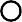 If applicable, specify whether the state additionally limits the waiver to subcategories of the hospital level of care:Inpatient psychiatric facility for individuals age 21 and under as provided in42 CFR §440.160 Nursing FacilitySelect applicable level of care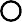 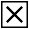 Nursing Facility as defined in 42 CFR ??440.40 and 42 CFR ??440.155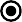 If applicable, specify whether the state additionally limits the waiver to subcategories of the nursing facility level of care:Institution for Mental Disease for persons with mental illnesses aged 65 and older as provided in 42 CFR§440.140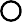 Intermediate Care Facility for Individuals with Intellectual Disabilities (ICF/IID) (as defined in 42 CFR§440.150)If applicable, specify whether the state additionally limits the waiver to subcategories of the ICF/IID level of care:Request Information (3 of 3)Concurrent Operation with Other Programs. This waiver operates concurrently with another program (or programs) approved under the following authoritiesSelect one:Not applicable Applicable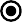 Check the applicable authority or authorities:Services furnished under the provisions of §1915(a)(1)(a) of the Act and described in Appendix I Waiver(s) authorized under §1915(b) of the Act.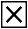 Specify the §1915(b) waiver program and indicate whether a §1915(b) waiver application has been submitted or previously approved:Specify the §1915(b) authorities under which this program operates (check each that applies):§1915(b)(1) (mandated enrollment to managed care)§1915(b)(2) (central broker)§1915(b)(3) (employ cost savings to furnish additional services)§1915(b)(4) (selective contracting/limit number of providers)A program operated under §1932(a) of the Act.Specify the nature of the state plan benefit and indicate whether the state plan amendment has been submitted or previously approved:A program authorized under §1915(i) of the Act. A program authorized under §1915(j) of the Act. A program authorized under §1115 of the Act.Specify the program:Dual Eligiblity for Medicaid and Medicare.Check if applicable:This waiver provides services for individuals who are eligible for both Medicare and Medicaid.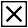 Brief Waiver DescriptionBrief Waiver Description. In one page or less, briefly describe the purpose of the waiver, including its goals, objectives, organizational structure (e.g., the roles of state, local and other entities), and service delivery methods.PURPOSE:Many elders who are nursing facility eligible prefer to remain in their homes in the community when sufficient supports can be put into place to maintain them safely in this setting. The purpose of the Frail Elder Waiver is to make such supports available to frail elders, aged 60 and older who have been determined through an assessment process to meet a nursing facility level of care and require supports to reside successfully in the community. Included in this waiver are individuals with a variety of needs that can be met through supports that range from basic to intensive levels.GOAL:The goals of the Frail Elder Waiver include: maintaining eligible elders in a home setting, avoiding, delaying or shortening nursing facility stays, meeting the wishes of elders who prefer to stay in their homes, and providing cost effective, high quality alternatives to support elders’ home and community based service needs.ORGANIZATIONAL STRUCTURE:The Executive Office of Elder Affairs (EOEA or Elder Affairs) is an agency under the umbrella of the Executive Office of Health and Human Services (EOHHS), the single state agency. As such EOEA is under the administrative authority of EOHHS. EOEA is responsible for providing supports to elders, and is directly responsible for the oversight of the day-to-day operation of the Frail Elder Waiver on behalf of EOHHS. The EOHHS MassHealth Office of Long Term Services and Supports (LTSS) oversees the provision to eligible members of long term services and supports including through the Senior Care Options program, a Massachusetts integrated managed care program for eligible elders. EOEA and MassHealth meet regularly and collaborate on organizational matters, waiver management, qualify reporting and other aspects of waiver administration.Elder Affairs contracts with and oversees the on-going responsibilities of 25 non-profit agencies called Aging Services Access Points (ASAPs), most of which are also Area Agencies on Aging. Waiver participants age 65 and older may choose to voluntarily enroll in a Senior Care Organization (SCO) which is a Medicaid managed care plan that manages all covered State Plan and Frail Elder Waiver services for enrolled members who are waiver participants. ASAPs and SCOs are responsible for assessing clinical level of care (LOC) for FEW participants (initial LOC for all waiver participants is done through an ASAP), conducting needs assessments, developing and monitoring services plans, conducting administrative case management functions and reporting client and quality-related data to Elder Affairs. Case management is provided to waiver participants as an administrative activity. Elder Affairs conducts oversight of all ASAP activities and the MassHealth Office of Long Term Services and Supports (LTSS) conducts oversight of all SCOs. Elder Affairs leads efforts and reviews quality jointly with LTSS.SERVICE DELIVERY:Through development of a person-centered service plan, waiver services are planned, authorized, arranged for and monitored by the case manager. Waiver participants who choose to enroll in a SCO will receive all waiver services through the SCO as well as work with an ASAP-employed Case Manager (the Geriatric Services Supports Coordinator, GSSC) under a contract between an ASAP and the SCO. Waiver services delivered through traditional service ASAP service delivery model use a network of contracted direct care providers. As noted, waiver services are coordinated and authorized through, and service delivery is arranged and monitored by, the Case Manager.Components of the Waiver RequestThe waiver application consists of the following components. Note: Item 3-E must be completed.Waiver Administration and Operation. Appendix A specifies the administrative and operational structure of this waiver.Participant Access and Eligibility. Appendix B specifies the target group(s) of individuals who are served in this waiver, the number of participants that the state expects to serve during each year that the waiver is in effect, applicable Medicaid eligibility and post-eligibility (if applicable) requirements, and procedures for the evaluation and reevaluation of level of care.Participant Services. Appendix C specifies the home and community-based waiver services that are furnished through the waiver, including applicable limitations on such services.Participant-Centered Service Planning and Delivery. Appendix D specifies the procedures and methods that the state uses to develop, implement and monitor the participant-centered service plan (of care).Participant-Direction of Services. When the state provides for participant direction of services, Appendix E specifies theparticipant direction opportunities that are offered in the waiver and the supports that are available to participants who direct their services. (Select one):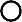 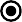 Participant Rights. Appendix F specifies how the state informs participants of their Medicaid Fair Hearing rights and other procedures to address participant grievances and complaints.Participant Safeguards. Appendix G describes the safeguards that the state has established to assure the health and welfare of waiver participants in specified areas.Quality Improvement Strategy. Appendix H contains the Quality Improvement Strategy for this waiver.Financial Accountability. Appendix I describes the methods by which the state makes payments for waiver services, ensures the integrity of these payments, and complies with applicable federal requirements concerning payments and federal financial participation.Cost-Neutrality Demonstration. Appendix J contains the state's demonstration that the waiver is cost-neutral.Waiver(s) RequestedComparability. The state requests a waiver of the requirements contained in §1902(a)(10)(B) of the Act in order to provide the services specified in Appendix C that are not otherwise available under the approved Medicaid state plan to individuals who: (a) require the level(s) of care specified in Item 1.F and (b) meet the target group criteria specified in Appendix B.Income and Resources for the Medically Needy. Indicate whether the state requests a waiver of §1902(a)(10)(C)(i)(III) of the Act in order to use institutional income and resource rules for the medically needy (select one):Not Applicable NoYesStatewideness. Indicate whether the state requests a waiver of the statewideness requirements in §1902(a)(1) of the Act(select one):No Yes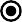 If yes, specify the waiver of statewideness that is requested (check each that applies):Geographic Limitation. A waiver of statewideness is requested in order to furnish services under this waiver only to individuals who reside in the following geographic areas or political subdivisions of the state.Specify the areas to which this waiver applies and, as applicable, the phase-in schedule of the waiver by geographic area:Limited Implementation of Participant-Direction. A waiver of statewideness is requested in order to make participant-direction of services as specified in Appendix E available only to individuals who reside in the following geographic areas or political subdivisions of the state. Participants who reside in these areas may elect to direct their services as provided by the state or receive comparable services through the service delivery methods that are in effect elsewhere in the state.Specify the areas of the state affected by this waiver and, as applicable, the phase-in schedule of the waiver by geographic area:AssurancesIn accordance with 42 CFR §441.302, the state provides the following assurances to CMS:Health & Welfare: The state assures that necessary safeguards have been taken to protect the health and welfare of persons receiving services under this waiver. These safeguards include:As specified in Appendix C, adequate standards for all types of providers that provide services under this waiver;Assurance that the standards of any state licensure or certification requirements specified in Appendix C are met for services or for individuals furnishing services that are provided under the waiver. The state assures that these requirements are met on the date that the services are furnished; and,Assurance that all facilities subject to §1616(e) of the Act where home and community-based waiver services are provided comply with the applicable state standards for board and care facilities as specified in Appendix C.Financial Accountability. The state assures financial accountability for funds expended for home and community-based services and maintains and makes available to the Department of Health and Human Services (including the Office of the Inspector General), the Comptroller General, or other designees, appropriate financial records documenting the cost of services provided under the waiver. Methods of financial accountability are specified in Appendix I.Evaluation of Need: The state assures that it provides for an initial evaluation (and periodic reevaluations, at least annually) of the need for a level of care specified for this waiver, when there is a reasonable indication that an individual might need such services in the near future (one month or less) but for the receipt of home and community-based services under this waiver. The procedures for evaluation and reevaluation of level of care are specified in Appendix B.Choice of Alternatives: The state assures that when an individual is determined to be likely to require the level of care specified for this waiver and is in a target group specified in Appendix B, the individual (or, legal representative, if applicable) is:Informed of any feasible alternatives under the waiver; and,Given the choice of either institutional or home and community-based waiver services. Appendix B specifies the procedures that the state employs to ensure that individuals are informed of feasible alternatives under the waiver and given the choice of institutional or home and community-based waiver services.Average Per Capita Expenditures: The state assures that, for any year that the waiver is in effect, the average per capita expenditures under the waiver will not exceed 100 percent of the average per capita expenditures that would have been made under the Medicaid state plan for the level(s) of care specified for this waiver had the waiver not been granted. Cost- neutrality is demonstrated in Appendix J.Actual Total Expenditures: The state assures that the actual total expenditures for home and community-based waiver and other Medicaid services and its claim for FFP in expenditures for the services provided to individuals under the waiver will not, in any year of the waiver period, exceed 100 percent of the amount that would be incurred in the absence of the waiver by the state's Medicaid program for these individuals in the institutional setting(s) specified for this waiver.Institutionalization Absent Waiver: The state assures that, absent the waiver, individuals served in the waiver would receive the appropriate type of Medicaid-funded institutional care for the level of care specified for this waiver.Reporting: The state assures that annually it will provide CMS with information concerning the impact of the waiver on the type, amount and cost of services provided under the Medicaid state plan and on the health and welfare of waiver participants. This information will be consistent with a data collection plan designed by CMS.Habilitation Services. The state assures that prevocational, educational, or supported employment services, or a combination of these services, if provided as habilitation services under the waiver are: (1) not otherwise available to the individual through a local educational agency under the Individuals with Disabilities Education Act (IDEA) or the Rehabilitation Act of 1973; and, (2) furnished as part of expanded habilitation services.Services for Individuals with Chronic Mental Illness. The state assures that federal financial participation (FFP) will not be claimed in expenditures for waiver services including, but not limited to, day treatment or partial hospitalization, psychosocial rehabilitation services, and clinic services provided as home and community-based services to individualswith chronic mental illnesses if these individuals, in the absence of a waiver, would be placed in an IMD and are: (1) age 22 to 64; (2) age 65 and older and the state has not included the optional Medicaid benefit cited in 42 CFR §440.140; or(3) age 21 and under and the state has not included the optional Medicaid benefit cited in 42 CFR § 440.160.Additional RequirementsNote: Item 6-I must be completed.Service Plan. In accordance with 42 CFR §441.301(b)(1)(i), a participant-centered service plan (of care) is developed for each participant employing the procedures specified in Appendix D. All waiver services are furnished pursuant to the service plan. The service plan describes: (a) the waiver services that are furnished to the participant, their projected frequency and the type of provider that furnishes each service and (b) the other services (regardless of funding source, including state plan services) and informal supports that complement waiver services in meeting the needs of the participant. The service plan is subject to the approval of the Medicaid agency. Federal financial participation (FFP) is not claimed for waiver services furnished prior to the development of the service plan or for services that are not included in the service plan.Inpatients. In accordance with 42 CFR §441.301(b)(1)(ii), waiver services are not furnished to individuals who are in- patients of a hospital, nursing facility or ICF/IID.Room and Board. In accordance with 42 CFR §441.310(a)(2), FFP is not claimed for the cost of room and board except when: (a) provided as part of respite services in a facility approved by the state that is not a private residence or (b) claimed as a portion of the rent and food that may be reasonably attributed to an unrelated caregiver who resides in the same household as the participant, as provided in Appendix I.Access to Services. The state does not limit or restrict participant access to waiver services except as provided inAppendix C.Free Choice of Provider. In accordance with 42 CFR §431.151, a participant may select any willing and qualified provider to furnish waiver services included in the service plan unless the state has received approval to limit the number of providers under the provisions of §1915(b) or another provision of the Act.FFP Limitation. In accordance with 42 CFR §433 Subpart D, FFP is not claimed for services when another third-party (e.g., another third party health insurer or other federal or state program) is legally liable and responsible for the provision and payment of the service. FFP also may not be claimed for services that are available without charge, or as free care to the community. Services will not be considered to be without charge, or free care, when (1) the provider establishes a fee schedule for each service available and (2) collects insurance information from all those served (Medicaid, and non- Medicaid), and bills other legally liable third party insurers. Alternatively, if a provider certifies that a particular legally liable third party insurer does not pay for the service(s), the provider may not generate further bills for that insurer for that annual period.Fair Hearing: The state provides the opportunity to request a Fair Hearing under 42 CFR §431 Subpart E, to individuals:(a) who are not given the choice of home and community-based waiver services as an alternative to institutional level of care specified for this waiver; (b) who are denied the service(s) of their choice or the provider(s) of their choice; or (c) whose services are denied, suspended, reduced or terminated. Appendix F specifies the state's procedures to provide individuals the opportunity to request a Fair Hearing, including providing notice of action as required in 42 CFR §431.210.Quality Improvement. The state operates a formal, comprehensive system to ensure that the waiver meets the assurances and other requirements contained in this application. Through an ongoing process of discovery, remediation and improvement, the state assures the health and welfare of participants by monitoring: (a) level of care determinations; (b) individual plans and services delivery; (c) provider qualifications; (d) participant health and welfare; (e) financial oversight and (f) administrative oversight of the waiver. The state further assures that all problems identified through its discovery processes are addressed in an appropriate and timely manner, consistent with the severity and nature of the problem. During the period that the waiver is in effect, the state will implement the Quality Improvement Strategy specified in Appendix H.I. Public Input. Describe how the state secures public input into the development of the waiver:The Massachusetts Executive Office of Health and Human Services (EOHHS) held the 30-day public comment period from June 21 - July 23, 2018. EOHHS outreached broadly to the public and to interested stakeholders to solicit input on the renewal application for this waiver. The waiver renewal application was posted to MassHealth’s website, and public notices were issued in multiple newspapers, including: The Boston Globe, The Worcester Telegram and Gazette, and The Springfield Republican. In addition, emails were sent to several hundred recipients including key advocacy organizations and the Native American tribal contacts. The newspaper notices and email provided the link to the MassHealth webpage on which the draft renewal application, dates for the public comment period, and, for anyone wishing to send comments, both email and mailing addresses were posted. The state received oral comments at a public listening session as well as written comments through email from 14 individuals and organizations on the proposed renewal application.Commenters included advocacy organizations, industry associations, Senior Care Options (SCO) plans, state agencies, and other stakeholders.The comments received addressed several aspects of the renewal application, including: waiver services and providers; participant direction; slot capacity and growth in the waiver; clinical and financial eligibility requirements; the waiver application process; quality assurance measures and processes; settings in which waiver services can be delivered; support for caregivers of waiver participants; and SCO-related questions. EOHHS reviewed all comments and, in response to comments, made the following changes to Appendix C-1/C-3 of the waiver renewal application:In the service definition for Senior Care Options, EOHHS added clarification that enrollment in SCO does not substitute for the requirement that participants receive at least one waiver service per month as a condition of continued waiver eligibility.In the service definition for Enhanced Technology/Cellular PERS, EOHHS also updated the language to explicitly include fall detection technology and to clarify that waiver participants may not receive waiver Cellular PERS and conventional PERS covered under the State Plan at the same time.In the service definition for Supportive Home Care Aide, EOHHS added clarification that the Home Care Aide Council Mental Health Supportive Home Care Aide training curriculum or equivalent is required for Mental Health Supportive Home Care Aides.EOHHS will continue to offer clarification about access to both waiver and non-waiver (i.e., State Plan) services for waiver participants through the person-centered planning process. EOHHS engaged with ASAPs and SCOs to answer questions and to provide clarification on updates to the waiver, and will continue to engage with ASAPs and SCOs to support them in serving waiver participants. EOHHS continues to monitor at the participant, provider, and systems levels to ensure participants have access to needed services.EOHHS also outreached to and communicated with the Tribal governments about the Frail Elder Waiver renewal application during the regularly scheduled Tribal consultation quarterly meeting on May 10, 2018. These meetings allow for direct discussion with Tribal government contacts about the HCBS waivers. The Tribal governments did not offer any comments or advice on the waiver renewal application.Notice to Tribal Governments. The state assures that it has notified in writing all federally-recognized Tribal Governments that maintain a primary office and/or majority population within the State of the State's intent to submit a Medicaid waiver request or renewal request to CMS at least 60 days before the anticipated submission date is provided by Presidential Executive Order 13175 of November 6, 2000. Evidence of the applicable notice is available through the Medicaid Agency.Limited English Proficient Persons. The state assures that it provides meaningful access to waiver services by Limited English Proficient persons in accordance with: (a) Presidential Executive Order 13166 of August 11, 2000 (65 FR 50121) and (b) Department of Health and Human Services "Guidance to Federal Financial Assistance Recipients Regarding Title VI Prohibition Against National Origin Discrimination Affecting Limited English Proficient Persons" (68 FR 47311 - August 8, 2003). Appendix B describes how the state assures meaningful access to waiver services by Limited English Proficient persons.Contact Person(s)The Medicaid agency representative with whom CMS should communicate regarding the waiver is:Last Name:First Name:Title:Agency:Address:Address 2:City:State:	MassachusettsZip:Phone:Ext:	TTYFax:E-mail:If applicable, the state operating agency representative with whom CMS should communicate regarding the waiver is:Last Name:First Name:Title:Agency:Address:Address 2:City:State:	MassachusettsZip:Phone:Ext:	TTYFax:E-mail:Authorizing SignatureThis document, together with Appendices A through J, constitutes the state's request for a waiver under §1915(c) of the Social Security Act. The state assures that all materials referenced in this waiver application (including standards, licensure and certification requirements) are readily available in print or electronic form upon request to CMS through the Medicaid agency or, if applicable, from the operating agency specified in Appendix A. Any proposed changes to the waiver will be submitted by the Medicaid agency to CMS in the form of waiver amendments.Upon approval by CMS, the waiver application serves as the state's authority to provide home and community-based waiver services to the specified target groups. The state attests that it will abide by all provisions of the approved waiver and will continuously operate the waiver in accordance with the assurances specified in Section 5 and the additional requirements specified in Section 6 of the request.Signature:State Medicaid Director or DesigneeSubmission Date:Last Name:Note: The Signature and Submission Date fields will be automatically completed when the State Medicaid Director submits the application.First Name:Title:Agency:Address:Address 2:City:State:	MassachusettsZip:Phone:Ext:	TTYFax:E-mail:AttachmentsAttachment #1: Transition PlanCheck the box next to any of the following changes from the current approved waiver. Check all boxes that apply.Replacing an approved waiver with this waiver. Combining waivers.Splitting one waiver into two waivers. Eliminating a service.Adding or decreasing an individual cost limit pertaining to eligibility.Adding or decreasing limits to a service or a set of services, as specified in Appendix C. Reducing the unduplicated count of participants (Factor C).Adding new, or decreasing, a limitation on the number of participants served at any point in time.Making any changes that could result in some participants losing eligibility or being transferred to another waiver under 1915(c) or another Medicaid authority.Making any changes that could result in reduced services to participants.Specify the transition plan for the waiver:Attachment #2: Home and Community-Based Settings Waiver Transition PlanSpecify the state's process to bring this waiver into compliance with federal home and community-based (HCB) settings requirements at 42 CFR 441.301(c)(4)-(5), and associated CMS guidance.Consult with CMS for instructions before completing this item. This field describes the status of a transition process at the point in time of submission. Relevant information in the planning phase will differ from information required to describe attainment of milestones.To the extent that the state has submitted a statewide HCB settings transition plan to CMS, the description in this field may reference that statewide plan. The narrative in this field must include enough information to demonstrate that this waiver complies with federal HCB settings requirements, including the compliance and transition requirements at 42 CFR 441.301(c)(6), and that this submission is consistent with the portions of the statewide HCB settings transition plan that are germane to this waiver. Quote or summarize germane portions of the statewide HCB settings transition plan as required.Note that Appendix C-5 HCB Settings describes settings that do not require transition; the settings listed there meet federal HCB setting requirements as of the date of submission. Do not duplicate that information here.Update this field and Appendix C-5 when submitting a renewal or amendment to this waiver for other purposes. It is not necessary for the state to amend the waiver solely for the purpose of updating this field and Appendix C-5. At the end of the state's HCB settings transition process for this waiver, when all waiver settings meet federal HCB setting requirements, enter "Completed" in this field, and include in Section C-5 the information on all HCB settings in the waiver.06/03/2020Additional Needed Information (Optional)Provide additional needed information for the waiver (optional):06/03/2020Below is the state’s 11/7/18 response to the Appendix I-2-a questions from the Informal RAI received on 10/31/18. The response incorporates the following:Informal RAI 10/4/18MA Response #1 10/22/18 Informal RAI 10/31/18 MA Response #2 11/7/18I-2a: Rate Determination MethodsThe state failed to document or insufficiently documented the rate setting methods for each waiver service. The state does not sufficiently describe the negotiation process for waiver services with no comparable State Plan or EOHHS rate. There is no description of the rate negotiation oversight process between the Aging Services Access Points (ASAPs) and the contracted providers. The state references “leveraging the relative market power of the [Home Care Program] leading to efficiencies and economies of scale.” It is unclear how the state leverages this program while negotiating their rates. Additionally, the state does not describe the oversight process for Transition Assistance Services and Environmental Accessibility Services, both of which are paid “according to the cost of the good.”Describe the rate negotiation oversight process for services with no comparable State Plan or EOHHS rate. How does the state ensure that these rates are sufficient? How does the state use the Home Care Program when setting rates?MA Response #1:For waiver services with no comparable State Plan or EOHHS rate, each ASAP negotiates the rates for the purchase of such services from contracted providers for all elders enrolled in the state-funded Home Care program, which includes the subset of elders participating in the Frail Elder Waiver. The Home Care Program, established under state law, serves up to 60,000 elders in the Commonwealth. Rates negotiated under the Home Care Program leverage the relative market power of the program, leading to efficiencies and economies of scale. In negotiating rates, ASAPs contract for one set of rates, without distinction between Home Care Program-funded services and services funded through the Frail Elder Waiver. Utilizing this approach ensures that the rates paid for Frail Elder Waiver services are at the market rate for similar services (i.e., the rates paid by ASAPs for Frail Elder Waiver services are the same rates paid under the Home Care Program). The state, through the Executive Office of Elder Affairs (EOEA), maintains oversight of Home Care Program/Frail Elder Waiver rates and ensures that rates are sufficient through regular and ongoing review and monitoring of the ASAP negotiated rates. This occurs through several mechanisms as described in Appendix I-2-a of the application and explained further below.First, for Homemaker, Personal Care, and Supportive Home Care Aide services, which represent the majority of service needs and utilization in this waiver, EOEA reviews and approves each prospective service provider’s proposed rate(s) prior to their contracting with any ASAP to provide services under the state Home Care Program/Frail Elder Waiver. This is accomplished through a Notice of Intent (NOI) process in which prospective service providers submit rate proposals to EOEA. EOEA’s review of rate proposals ensures that providers’ proposed rates are based on required rate development information (i.e., cost factors including but not limited to base wages, benefits, administrative overhead) and are sufficient, but not excessive. EOEA’s NOI provider acceptance system electronically records and stores provider rate development information. Prospective providers whose proposed rates are not based on required rate development information or that are determined to be excessive are declined. Providers must remedy identified deficiencies and be approved by EOEA prior to contracting with any ASAP.Second, for all services with no comparable State Plan or EOEA rate, each year EOEA reviews the contracted rates ASAPs have negotiated with service providers to ensure that across the Commonwealth, rates for each service are comparable while taking into consideration variation due to geographic area, workforce, cultural needs, or other relevant factors. Specifically, EOEA reviews, among other things, service costs and utilization, which EOEA uses to determine and monitor the average rate per service. EOEA’s ongoing rate monitoring evidences little variation in rates by service across the state. Through the ASAP rate negotiation process, the state seeks to ensure optimal availability and provision of services while allowing ASAPs the flexibility to reflect geographic cost variables such as variations in transportation costs, labor costs, and ability to hire sufficient staff with appropriate language and cultural competence. Upon successful contract negotiation, the related service rates are entered into the Senior Information Management System (SIMS) and are available for EOEA review, reporting and analysis.In addition, EOEA maintains regular, ongoing communication with the statewide ASAP network regarding all aspects of service delivery within the state Home Care Program/Frail Elder Waiver, including rates, workforce issues, provider changes (e.g., new providers, mergers, closings), and challenges such as difficulty securing service providers or staff. EOEA maintains oversight of, and close involvement with, these issues, including service rates and workforce issues, by holding monthly meetings with ASAP Executive Directors, separate monthly meetings with ASAP Fiscal Directors, as well as separate quarterly meetings with the ASAP Nurse Managers, ASAP Program Managers, ASAP Quality Managers and ASAP Contracts Managers. EOEA also06/03/2020holds quarterly meetings with the two trade associations involved with providers of Home Care Program/Frail Elder Waiver services. Through this extensive oversight and close involvement, the state, through EOEA, is able to ensure the sufficiency of rates.Finally, the state also monitors utilization/provision of services according to waiver plans of care to ensure participants are receiving services as planned, i.e. as a further demonstration that rates are sufficient.CMS Response #1:Update Appendix I-2a to describe the development of rates for Homemaker, Personal Care, Supportive Home Aide Services, and other services with no comparable State Plan or EOEA rate using the language above describing EOEA oversight and leveraging of the Home Care Program.MA Response #2:This information has been added to the waiver application (Main Module—Optional).Describe the oversight process for individuals receiving Transition Assistance and Environmental Accessibility Services.How does the state ensure that the costs are reasonable?MA Response #1It is the responsibility of each ASAP to ensure that costs incurred for Transitional Assistance and Environmental Accessibility Adaptation services through the Frail Elder Waiver are reasonable. Consistent with practice in other Massachusetts HCBS waiver programs, the ASAPs consider the following factors to determine that such costs are reasonable:The amount of time required to complete the service/item;The degree of skill required to complete the service/item;The severity or complexity of the service/item;The lowest price charged or accepted from any payer for the same/similar service/item, including, but not limited to any shelf price, sale price, advertised price, or other price reasonably obtained by a competitive market for the service or item; andThe established rates, policies, procedures, and practices of any other purchasing governmental unit in purchasing the same or similar services/items.EOEA provides consultation to the ASAPs regarding any questions regarding these or other services. Should EOEA determine at any time through its analysis of service utilization and claims data that such costs do not appear to be reasonable, EOEA will provide guidance to the ASAPs through regular communication with ASAP Fiscal Directors, Program Managers, and other staff, or through written program instruction.CMS Response #1:The state adequately describes their oversight method for Transition Assistance and Environmental Accessibility Services, which is consistent with other waiver programs in the state. Update Appendix I-2a to include the above information. We request no additional information.MA Response #2:This information has been added to the waiver application (Main Module—Optional).Does the state require multiple bids from multiple providers?MA Response #1:No.CMS Response #1:The state specifies that they do not require multiple bids for Transition Assistance / Environmental Accessibility Services, but examines “The lowest price charged or accepted from any payer for the same/similar service/item, including, but not limited to any shelf price, sale price, advertised price, or other price reasonably obtained by a competitive market for the service or item” when determining if a cost is reasonable.CMS requests that the state respond to the follow-up questions below and update the waiver application with the following information:How does the state track the above information?MA Response#2:06/03/2020The state tracks the cost of Transition Assistance and Environmental Accessibility Services on an annual basis through claims data that demonstrates cost and utilization of these services.This information has been added to the waiver application (Main Module—Optional).How does the state ensure that the cost of services are reasonable within the market without obtaining multiple bids for the service or capping payment with a maximum allowable cost?MA Response #2:ASAPs must follow EOEA written guidance for determining payments for services. The state’s annual review of claims data has indicated that cost and utilization of these services has been, and remains, reasonable. The state has determined that imposing a maximum allowable cost is not necessary.This information has been added to the waiver application (Main Module—Optional).Who is responsible for making the final decision on whether the service is reasonable?MA Response #1:All waiver services, including Transitional Assistance and Environmental Accessibility services, must be authorized in the waiver Plan of Care. The Case Manager is responsible for making such authorization based on the needs addressed through the person-centered planning process. The Plan of Care is reviewed by the ASAP RN and Supervisor. When potential purchases for Transitional Assistance or Environmental Accessibility services are more than standard purchase authorizations, they are reviewed by the ASAP Director of Client Services and/or Fiscal Manager.CMS Response #1:Update the waiver application to include this information.MA Response #2:This information has been added to the waiver application (Main Module—Optional).The state failed to document or insufficiently documented how the Medicaid agency solicits public comments on rate determination methods. EOHHS is required to complete a public comment process. This includes public hearings. The state only applies this public comment process to services for which there is a comparable Medicaid State Plan rate. The state does not describe public comment processes for the other defined rate methodologies.How does the state ensure stakeholders have the opportunity for public comment for services that do not have a comparable State Plan rate? What methods does the state use to ensure that participants and providers have the opportunity to voice concerns over rate determination methods?MA Response #1:The state ensures that stakeholders have opportunity to voice concerns over rates and rate determination methods by maintaining regular communication with both provider and participant stakeholders. At the provider level, EOEA holds quarterly meetings with provider trade associations that are a platform to discuss all aspects of service delivery within the state Home Care Program and Frail Elder Waiver, including rates and workforce issues.Additionally, opportunity for public comment regarding rate determination methods is provided formally through the waiver public comment process. As described in the Main Module, Massachusetts outreaches broadly to the public and to interested stakeholders to solicit input on the waiver application—which includes the rate determination methods—by posting the waiver application and a summary of major changes to MassHealth’s website, issuing public notices in multiple newspapers, and emailing key advocacy organizations as well as the Native American tribal contacts directly. The newspaper notices and email provide the link to the MassHealth website that includes the draft application, the public comment period, information regarding a public listening session at which comments can be submitted orally or in writing, and, for anyone wishing to send comments, both email and mailing addresses.CMS Response #1:Update Appendix I-2-a to include the above information describing the public comment process specific to rate determination.MA Response #2:This information has been added to the waiver application (Main Module—Optional).Appendix A: Waiver Administration and OperationState Line of Authority for Waiver Operation. Specify the state line of authority for the operation of the waiver (select one):The waiver is operated by the state Medicaid agency.Specify the Medicaid agency division/unit that has line authority for the operation of the waiver program (select one):The Medical Assistance Unit.Specify the unit name:(Do not complete item A-2)Another division/unit within the state Medicaid agency that is separate from the Medical Assistance Unit.Specify the division/unit name. This includes administrations/divisions under the umbrella agency that has been identified as the Single State Medicaid Agency.The Executive Office of Elder Affairs-While EOEA is organized under EOHHS & subject to its oversight authority, it is a separate state agency established by & subject to its own enabling legislation.(Complete item A-2-a).The waiver is operated by a separate agency of the state that is not a division/unit of the Medicaid agency.Specify the division/unit name:In accordance with 42 CFR §431.10, the Medicaid agency exercises administrative discretion in the administration and supervision of the waiver and issues policies, rules and regulations related to the waiver. The interagency agreement or memorandum of understanding that sets forth the authority and arrangements for this policy is available through the Medicaid agency to CMS upon request. (Complete item A-2-b).Appendix A: Waiver Administration and OperationOversight of Performance.Medicaid Director Oversight of Performance When the Waiver is Operated by another Division/Unit within the State Medicaid Agency. When the waiver is operated by another division/administration within the umbrella agency designated as the Single State Medicaid Agency. Specify (a) the functions performed by that division/administration (i.e., the Developmental Disabilities Administration within the Single State Medicaid Agency), (b) the document utilized to outline the roles and responsibilities related to waiver operation, and (c) the methods that are employed by the designated State Medicaid Director (in some instances, the head of umbrella agency) in the oversight of these activities:The Executive Office of Health and Human Services (EOHHS) is the single state agency for administration of the Medicaid program in Massachusetts. MassHealth, the medical assistance unit within EOHHS, oversees the administration and day-to-day operation of the Frail Elder Waiver (“FEW” or “Waiver”) by the Executive Office of Elder Affairs (EOEA), a state agency within and subject to the oversight authority of EOHHS. The State Medicaid Director has ultimate oversight authority over waiver operational activities.MassHealth and EOEA developed an Interagency Service Agreement that specifies the functions of MassHealth and EOEA related to operation of the Waiver. Using several management functions, the Medicaid Director, MassHealth staff and Executive Office of Elder Affairs staff collaborate in the operation of the waiver program. Some of these oversight activities include:-Regular Secretariat-level meetings related to Long Term Services and Supports oversight are typically monthly meetings convened by the Secretary of Health and Human services and including the Secretary of Elder Affairs, the Assistant Secretary for MassHealth, and senior leadership staff for the purpose of overseeing the governance of the Office of Long Term Services and Supports, including the SCO program, and coordination between long term services and supports delivered under the Medicaid State Plan and the waiver.-Regular Waiver Oversight meetings. Staff of the MassHealth Community Waiver Unit and the EOEA staff operating the waiver meet at least monthly, and on an ad hoc basis to review waiver operations, discuss quality goals and measurement, and identify needs for any changes to the waiver.-Enrollment and expenditure reporting. The Commonwealth is required to report enrollment and expenditure data for the Waiver to CMS through the submission of CMS-372 reports. MassHealth’s Director of Community Based Waivers coordinates this activity with EOHHS staff from Elder Affairs, Information Technology/Data Warehouse, the MassHealth Office of Long Term Services and Supports Coordinated Care Unit, Budget, and Revenue to ensure appropriate coding for claims and enrollee identification are used and reports are accurate.Reports are used for monitoring as well as for federal reporting.-Regulations and policy implementation. MassHealth regulations at 130 CMR 519.007(B) describe eligibility for the Waiver. The MassHealth Operations (MHO) unit ensures that the eligibility system (MA-21) has logic and coding to properly determine eligibility for the Waiver program as well as procedures for accepting clinical determinations and processing financial information for eligibility determinations.-Systems validation reports. The Evaluation unit of MHO performs random reviews of all MA-21 results to determine accuracy and examine supporting financial documentation. Error rates are determined and inaccuracies are referred to MHO eligibility staff for resolution.-Staff of the MassHealth Community Waiver Unit participate, as appropriate, in EOEA workgroup activities associated with establishing quality indicators, policy and programmatic change contemplated to ensure appropriate waiver operation and alignment with CMS policies, rules and regulations.EOEA and the MassHealth Office of Long Term Services and Supports Coordinated Care Unit meet regularly to discuss operation of the waiver. Topics discussed include Senior Care Options (SCO), operational performance, contract management, quality reporting, and changes to be made in waiver policy.Executive Office of Elder Affairs Leadership Team Meetings – The Executive Office of Elder Affairs regular leadership team meetings include participation from the MassHealth Office of Long Term Services and Supports, the EOEA Home and Community Programs staff, and EOEA programmatic and finance leadership. This meeting includes key issues related to the operation of the ASAP network and the SCO organizations.Medicaid Agency Oversight of Operating Agency Performance. When the waiver is not operated by the Medicaid agency, specify the functions that are expressly delegated through a memorandum of understanding (MOU) or other written document, and indicate the frequency of review and update for that document. Specify the methods that the Medicaid agency uses to ensure that the operating agency performs its assigned waiver operational and administrative functions in accordance with waiver requirements. Also specify the frequency of Medicaid agency assessment of operating agency performance:As indicated in section 1 of this appendix, the waiver is not operated by a separate agency of the State. Thus this section does not need to be completed.Appendix A: Waiver Administration and OperationUse of Contracted Entities. Specify whether contracted entities perform waiver operational and administrative functionson behalf of the Medicaid agency and/or the operating agency (if applicable) (select one):Yes. Contracted entities perform waiver operational and administrative functions on behalf of the Medicaid agency and/or operating agency (if applicable).Specify the types of contracted entities and briefly describe the functions that they perform. Complete Items A-5 and A-6.:No. Contracted entities do not perform waiver operational and administrative functions on behalf of the Medicaid agency and/or the operating agency (if applicable).Appendix A: Waiver Administration and OperationRole of Local/Regional Non-State Entities. Indicate whether local or regional non-state entities perform waiver operational and administrative functions and, if so, specify the type of entity (Select One):Not applicableApplicable - Local/regional non-state agencies perform waiver operational and administrative functions. Check each that applies:Local/Regional non-state public agencies perform waiver operational and administrative functions at the local or regional level. There is an interagency agreement or memorandum of understanding between the State and these agencies that sets forth responsibilities and performance requirements for these agencies that is available through the Medicaid agency.Specify the nature of these agencies and complete items A-5 and A-6:Local/Regional non-governmental non-state entities conduct waiver operational and administrative functions at the local or regional level. There is a contract between the Medicaid agency and/or the operating agency (when authorized by the Medicaid agency) and each local/regional non-state entity that sets forth the responsibilities and performance requirements of the local/regional entity. The contract(s) under which private entities conduct waiver operational functions are available to CMS upon request through the Medicaid agency or the operating agency (if applicable).Specify the nature of these entities and complete items A-5 and A-6:Appendix A: Waiver Administration and OperationResponsibility for Assessment of Performance of Contracted and/or Local/Regional Non-State Entities. Specify the state agency or agencies responsible for assessing the performance of contracted and/or local/regional non-state entities in conducting waiver operational and administrative functions:Appendix A: Waiver Administration and OperationAssessment Methods and Frequency. Describe the methods that are used to assess the performance of contracted and/or local/regional non-state entities to ensure that they perform assigned waiver operational and administrative functions in accordance with waiver requirements. Also specify how frequently the performance of contracted and/or local/regional non-state entities is assessed:Appendix A: Waiver Administration and OperationDistribution of Waiver Operational and Administrative Functions. In the following table, specify the entity or entities that have responsibility for conducting each of the waiver operational and administrative functions listed (check each that applies):In accordance with 42 CFR §431.10, when the Medicaid agency does not directly conduct a function, it supervises the performance of the function and establishes and/or approves policies that affect the function. All functions not performed directly by the Medicaid agency must be delegated in writing and monitored by the Medicaid Agency. Note: More than one box may be checked per item. Ensure that Medicaid is checked when the Single State Medicaid Agency (1) conducts the function directly; (2) supervises the delegated function; and/or (3) establishes and/or approves policies related to the function.Appendix A: Waiver Administration and OperationQuality Improvement: Administrative Authority of the Single State Medicaid AgencyAs a distinct component of the States quality improvement strategy, provide information in the following fields to detail the States methods for discovery and remediation.Methods for Discovery: Administrative AuthorityThe Medicaid Agency retains ultimate administrative authority and responsibility for the operation of the waiver program by exercising oversight of the performance of waiver functions by other state and local/regional non-state agencies (if appropriate) and contracted entities.Performance MeasuresFor each performance measure the State will use to assess compliance with the statutory assurance, complete the following. Performance measures for administrative authority should not duplicate measures found in other appendices of the waiver application. As necessary and applicable, performance measures should focus on:Uniformity of development/execution of provider agreements throughout all geographic areas covered by the waiverEquitable distribution of waiver openings in all geographic areas covered by the waiverCompliance with HCB settings requirements and other new regulatory components (for waiver actions submitted on or after March 17, 2014)Where possible, include numerator/denominator.For each performance measure, provide information on the aggregated data that will enable the State to analyzeand assess progress toward the performance measure. In this section provide information on the method by which each source of data is analyzed statistically/deductively or inductively, how themes are identified or conclusions drawn, and how recommendations are formulated, where appropriate.Performance Measure:AA 1. EOEA and MassHealth worked collaboratively with ASAPs and SCOs to ensure systematic and continuous data collection and analysis of the ASAP and SCO functions, as evidenced by timely and accurate submission of quality data reports. Numerator: Number of ASAP and SCO quality reports that were accurate, on time, and in the correct format Denominator: Number of ASAP and SCO reports dueData Source (Select one):Reports to State Medicaid Agency on delegated Administrative functionsIf 'Other' is selected, specify:ASAP quality reporting to EOEA and SCO reporting to LTSS SCO Unit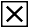 Data Aggregation and Analysis:Performance Measure:AA 2. EOEA and MassHealth oversaw, through annual data analysis, ASAP and SCO performance of waiver functions, as described in the waiver application. Numerator: Number of performance measures for which EOEA analyzed data Denominator: Number of performance measures in the waiver applicationData Source (Select one):OtherIf 'Other' is selected, specify:EOEA annual quality reporting on performance measuresData Aggregation and Analysis:Performance Measure:AA 3. Participants were supported by competent and qualified case managers, in accordance with state requirements. Numerator: Number of Case Managers that met qualification standards Denominator: Number of Case ManagersData Source (Select one):Reports to State Medicaid Agency on delegated Administrative functionsIf 'Other' is selected, specify:ASAP quality reporting to EOEA and SCO reporting to LTSS SCO UnitData Aggregation and Analysis:Performance Measure:AA 4. An annual reevaluation of level of care was completed on a timely basis for each waiver participant. Numerator: Number of waiver participants whose level of care evaluation was conducted in the past year Denominator: Number of waiver participants who were due for a level of care redeterminationData Source (Select one):Reports to State Medicaid Agency on delegated Administrative functionsIf 'Other' is selected, specify:SIMS data reportsData Source (Select one):OtherIf 'Other' is selected, specify:Analysis of SCO MDS submissionsData Aggregation and Analysis:If applicable, in the textbox below provide any necessary additional information on the strategies employed by the State to discover/identify problems/issues within the waiver program, including frequency and parties responsible.Methods for Remediation/Fixing Individual ProblemsDescribe the States method for addressing individual problems as they are discovered. Include information regarding responsible parties and GENERAL methods for problem correction. In addition, provide information on the methods used by the state to document these items.Remediation Data AggregationRemediation-related Data Aggregation and Analysis (including trend identification)TimelinesWhen the State does not have all elements of the Quality Improvement Strategy in place, provide timelines to design methods for discovery and remediation related to the assurance of Administrative Authority that are currently non- operational.NoYesPlease provide a detailed strategy for assuring Administrative Authority, the specific timeline for implementing identified strategies, and the parties responsible for its operation.Appendix B: Participant Access and EligibilityB-1: Specification of the Waiver Target Group(s)Target Group(s). Under the waiver of Section 1902(a)(10)(B) of the Act, the state limits waiver services to one or more groups or subgroups of individuals. Please see the instruction manual for specifics regarding age limits. In accordance with 42 CFR §441.301(b)(6), select one or more waiver target groups, check each of the subgroups in the selected target group(s) that may receive services under the waiver, and specify the minimum and maximum (if any) age of individuals served in each subgroup: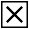 Additional Criteria. The state further specifies its target group(s) as follows:Transition of Individuals Affected by Maximum Age Limitation. When there is a maximum age limit that applies to individuals who may be served in the waiver, describe the transition planning procedures that are undertaken on behalf of participants affected by the age limit (select one):Not applicable. There is no maximum age limitThe following transition planning procedures are employed for participants who will reach the waiver's maximum age limit.Specify:Appendix B: Participant Access and Eligibility B-2: Individual Cost Limit (1 of 2)Individual Cost Limit. The following individual cost limit applies when determining whether to deny home and community-based services or entrance to the waiver to an otherwise eligible individual (select one). Please note that a state may have only ONE individual cost limit for the purposes of determining eligibility for the waiver:No Cost Limit. The state does not apply an individual cost limit. Do not complete Item B-2-b or item B-2-c.Cost Limit in Excess of Institutional Costs. The state refuses entrance to the waiver to any otherwise eligible individual when the state reasonably expects that the cost of the home and community-based services furnished to that individual would exceed the cost of a level of care specified for the waiver up to an amount specified by the state. Complete Items B-2-b and B-2-c.The limit specified by the state is (select one)A level higher than 100% of the institutional average.Specify the percentage:OtherSpecify:Institutional Cost Limit. Pursuant to 42 CFR 441.301(a)(3), the state refuses entrance to the waiver to any otherwise eligible individual when the state reasonably expects that the cost of the home and community-based services furnished to that individual would exceed 100% of the cost of the level of care specified for the waiver. Complete Items B-2-b and B-2-c.Cost Limit Lower Than Institutional Costs. The state refuses entrance to the waiver to any otherwise qualified individual when the state reasonably expects that the cost of home and community-based services furnished to that individual would exceed the following amount specified by the state that is less than the cost of a level of care specified for the waiver.Specify the basis of the limit, including evidence that the limit is sufficient to assure the health and welfare of waiver participants. Complete Items B-2-b and B-2-c.The cost limit specified by the state is (select one):The following dollar amount:Specify dollar amount:The dollar amount (select one)Is adjusted each year that the waiver is in effect by applying the following formula:Specify the formula:May be adjusted during the period the waiver is in effect. The state will submit a waiver amendment to CMS to adjust the dollar amount.The following percentage that is less than 100% of the institutional average:Specify percent:Other:Specify:Appendix B: Participant Access and Eligibility B-2: Individual Cost Limit (2 of 2)Answers provided in Appendix B-2-a indicate that you do not need to complete this section.Method of Implementation of the Individual Cost Limit. When an individual cost limit is specified in Item B-2-a, specify the procedures that are followed to determine in advance of waiver entrance that the individual's health and welfare can be assured within the cost limit:Participant Safeguards. When the state specifies an individual cost limit in Item B-2-a and there is a change in the participant's condition or circumstances post-entrance to the waiver that requires the provision of services in an amountthat exceeds the cost limit in order to assure the participant's health and welfare, the state has established the following safeguards to avoid an adverse impact on the participant (check each that applies):The participant is referred to another waiver that can accommodate the individual's needs. Additional services in excess of the individual cost limit may be authorized.Specify the procedures for authorizing additional services, including the amount that may be authorized:Other safeguard(s)Specify:Appendix B: Participant Access and EligibilityB-3: Number of Individuals Served (1 of 4)Unduplicated Number of Participants. The following table specifies the maximum number of unduplicated participants who are served in each year that the waiver is in effect. The state will submit a waiver amendment to CMS to modify the number of participants specified for any year(s), including when a modification is necessary due to legislative appropriation or another reason. The number of unduplicated participants specified in this table is basis for the cost- neutrality calculations in Appendix J:Table: B-3-aLimitation on the Number of Participants Served at Any Point in Time. Consistent with the unduplicated number of participants specified in Item B-3-a, the state may limit to a lesser number the number of participants who will be served at any point in time during a waiver year. Indicate whether the state limits the number of participants in this way: (select one):The state does not limit the number of participants that it serves at any point in time during a waiver year.The state limits the number of participants that it serves at any point in time during a waiver year.The limit that applies to each year of the waiver period is specified in the following table:Table: B-3-bAppendix B: Participant Access and EligibilityB-3: Number of Individuals Served (2 of 4)Reserved Waiver Capacity. The state may reserve a portion of the participant capacity of the waiver for specified purposes (e.g., provide for the community transition of institutionalized persons or furnish waiver services to individuals experiencing a crisis) subject to CMS review and approval. The State (select one):Not applicable. The state does not reserve capacity.The state reserves capacity for the following purpose(s).Appendix B: Participant Access and EligibilityB-3: Number of Individuals Served (3 of 4)Scheduled Phase-In or Phase-Out. Within a waiver year, the state may make the number of participants who are served subject to a phase-in or phase-out schedule (select one):The waiver is not subject to a phase-in or a phase-out schedule.The waiver is subject to a phase-in or phase-out schedule that is included in Attachment #1 to Appendix B-3. This schedule constitutes an intra-year limitation on the number of participants who are served in the waiver.Allocation of Waiver Capacity.Select one:Waiver capacity is allocated/managed on a statewide basis. Waiver capacity is allocated to local/regional non-state entities.Specify: (a) the entities to which waiver capacity is allocated; (b) the methodology that is used to allocate capacity and how often the methodology is reevaluated; and, (c) policies for the reallocation of unused capacity among local/regional non-state entities:Selection of Entrants to the Waiver. Specify the policies that apply to the selection of individuals for entrance to the waiver:Appendix B: Participant Access and EligibilityB-3: Number of Individuals Served - Attachment #1 (4 of 4)Answers provided in Appendix B-3-d indicate that you do not need to complete this section.Appendix B: Participant Access and EligibilityB-4: Eligibility Groups Served in the Waiver1. State Classification. The state is a (select one):§1634 StateSSI Criteria State 209(b) State2. Miller Trust State.Indicate whether the state is a Miller Trust State (select one):No YesMedicaid Eligibility Groups Served in the Waiver. Individuals who receive services under this waiver are eligible under the following eligibility groups contained in the state plan. The state applies all applicable federal financial participation limits under the plan. Check all that apply:Eligibility Groups Served in the Waiver (excluding the special home and community-based waiver group under 42 CFR§435.217)Low income families with children as provided in §1931 of the Act SSI recipientsAged, blind or disabled in 209(b) states who are eligible under 42 CFR §435.121 Optional state supplement recipientsOptional categorically needy aged and/or disabled individuals who have income at:Select one:100% of the Federal poverty level (FPL)% of FPL, which is lower than 100% of FPL.Specify percentage:Working individuals with disabilities who buy into Medicaid (BBA working disabled group as provided in§1902(a)(10)(A)(ii)(XIII)) of the Act)Working individuals with disabilities who buy into Medicaid (TWWIIA Basic Coverage Group as provided in§1902(a)(10)(A)(ii)(XV) of the Act)Working individuals with disabilities who buy into Medicaid (TWWIIA Medical Improvement Coverage Group as provided in §1902(a)(10)(A)(ii)(XVI) of the Act)Disabled individuals age 18 or younger who would require an institutional level of care (TEFRA 134 eligibility group as provided in §1902(e)(3) of the Act)Medically needy in 209(b) States (42 CFR §435.330)Medically needy in 1634 States and SSI Criteria States (42 CFR §435.320, §435.322 and §435.324)Other specified groups (include only statutory/regulatory reference to reflect the additional groups in the state plan that may receive services under this waiver)Specify:Special home and community-based waiver group under 42 CFR §435.217) Note: When the special home and community-based waiver group under 42 CFR §435.217 is included, Appendix B-5 must be completedNo. The state does not furnish waiver services to individuals in the special home and community-based waiver group under 42 CFR §435.217. Appendix B-5 is not submitted.Yes. The state furnishes waiver services to individuals in the special home and community-based waiver group under 42 CFR §435.217.Select one and complete Appendix B-5.All individuals in the special home and community-based waiver group under 42 CFR §435.217Only the following groups of individuals in the special home and community-based waiver group under 42 CFR §435.217Check each that applies:A special income level equal to:Select one:300% of the SSI Federal Benefit Rate (FBR)A percentage of FBR, which is lower than 300% (42 CFR §435.236)Specify percentage:A dollar amount which is lower than 300%.Specify dollar amount:Aged, blind and disabled individuals who meet requirements that are more restrictive than the SSI program (42 CFR §435.121)Medically needy without spend down in states which also provide Medicaid to recipients of SSI (42 CFR §435.320, §435.322 and §435.324)Medically needy without spend down in 209(b) States (42 CFR §435.330) Aged and disabled individuals who have income at:Select one:100% of FPL% of FPL, which is lower than 100%.Specify percentage amount:Other specified groups (include only statutory/regulatory reference to reflect the additional groups in the state plan that may receive services under this waiver)Specify:Appendix B: Participant Access and EligibilityB-5: Post-Eligibility Treatment of Income (1 of 7)In accordance with 42 CFR §441.303(e), Appendix B-5 must be completed when the state furnishes waiver services to individuals in the special home and community-based waiver group under 42 CFR §435.217, as indicated in Appendix B-4. Post-eligibilityapplies only to the 42 CFR §435.217 group.Use of Spousal Impoverishment Rules. Indicate whether spousal impoverishment rules are used to determine eligibility for the special home and community-based waiver group under 42 CFR §435.217:Note: For the period beginning January 1, 2014 and extending through September 30, 2019 (or other date as required by law), the following instructions are mandatory. The following box should be checked for all waivers that furnish waiver services to the 42 CFR §435.217 group effective at any point during this time period.Spousal impoverishment rules under §1924 of the Act are used to determine the eligibility of individuals with a community spouse for the special home and community-based waiver group. In the case of a participant with a community spouse, the state uses spousal post-eligibility rules under §1924 of the Act.Complete Items B-5-e (if the selection for B-4-a-i is SSI State or §1634) or B-5-f (if the selection for B-4-a-i is 209b State) and Item B-5-g unless the state indicates that it also uses spousal post-eligibility rules for the time periods before January 1, 2014 or after September 30, 2019 (or other date as required by law).Note: The following selections apply for the time periods before January 1, 2014 or after September 30, 2019 (or other date as required by law) (select one).Spousal impoverishment rules under §1924 of the Act are used to determine the eligibility of individuals with a community spouse for the special home and community-based waiver group.In the case of a participant with a community spouse, the state elects to (select one):Use spousal post-eligibility rules under §1924 of the Act.(Complete Item B-5-b (SSI State) and Item B-5-d)Use regular post-eligibility rules under 42 CFR §435.726 (SSI State) or under §435.735 (209b State)(Complete Item B-5-b (SSI State). Do not complete Item B-5-d)Spousal impoverishment rules under §1924 of the Act are not used to determine eligibility of individuals with a community spouse for the special home and community-based waiver group. The state uses regular post- eligibility rules for individuals with a community spouse.(Complete Item B-5-b (SSI State). Do not complete Item B-5-d)Appendix B: Participant Access and EligibilityB-5: Post-Eligibility Treatment of Income (2 of 7)Note: The following selections apply for the time periods before January 1, 2014 or after December 31, 2018.Regular Post-Eligibility Treatment of Income: SSI State.The state uses the post-eligibility rules at 42 CFR 435.726 for individuals who do not have a spouse or have a spouse who is not a community spouse as specified in §1924 of the Act. Payment for home and community-based waiver services is reduced by the amount remaining after deducting the following allowances and expenses from the waiver participant's income:Allowance for the needs of the waiver participant (select one):The following standard included under the state planSelect one:SSI standardOptional state supplement standard Medically needy income standardThe special income level for institutionalized persons(select one):300% of the SSI Federal Benefit Rate (FBR)A percentage of the FBR, which is less than 300%Specify the percentage:A dollar amount which is less than 300%.Specify dollar amount:A percentage of the Federal poverty levelSpecify percentage:Other standard included under the state PlanSpecify:The following dollar amountSpecify dollar amount:If this amount changes, this item will be revised.The following formula is used to determine the needs allowance:Specify:OtherSpecify:Allowance for the spouse only (select one):Not ApplicableThe state provides an allowance for a spouse who does not meet the definition of a community spouse in§1924 of the Act. Describe the circumstances under which this allowance is provided:Specify:Specify the amount of the allowance (select one):SSI standardOptional state supplement standard Medically needy income standard The following dollar amount:Specify dollar amount:	If this amount changes, this item will be revised.The amount is determined using the following formula:Specify:Allowance for the family (select one):Not Applicable (see instructions) AFDC need standardMedically needy income standard The following dollar amount:Specify dollar amount:	The amount specified cannot exceed the higher of the need standard for afamily of the same size used to determine eligibility under the state's approved AFDC plan or the medically needy income standard established under 42 CFR §435.811 for a family of the same size. If this amount changes, this item will be revised.The amount is determined using the following formula:Specify:OtherSpecify:Amounts for incurred medical or remedial care expenses not subject to payment by a third party, specifiedin 42 §CFR 435.726:Health insurance premiums, deductibles and co-insurance chargesNecessary medical or remedial care expenses recognized under state law but not covered under the state's Medicaid plan, subject to reasonable limits that the state may establish on the amounts of these expenses.Select one:Not Applicable (see instructions)Note: If the state protects the maximum amount for the waiver participant, not applicable must be selected.The state does not establish reasonable limits.The state establishes the following reasonable limitsSpecify:Appendix B: Participant Access and EligibilityB-5: Post-Eligibility Treatment of Income (3 of 7)Note: The following selections apply for the time periods before January 1, 2014 or after December 31, 2018.Regular Post-Eligibility Treatment of Income: 209(B) State.Answers provided in Appendix B-4 indicate that you do not need to complete this section and therefore this sectionis not visible.Appendix B: Participant Access and EligibilityB-5: Post-Eligibility Treatment of Income (4 of 7)Note: The following selections apply for the time periods before January 1, 2014 or after December 31, 2018.Post-Eligibility Treatment of Income Using Spousal Impoverishment RulesThe state uses the post-eligibility rules of §1924(d) of the Act (spousal impoverishment protection) to determine the contribution of a participant with a community spouse toward the cost of home and community-based care if it determines the individual's eligibility under §1924 of the Act. There is deducted from the participant's monthly income a personal needs allowance (as specified below), a community spouse's allowance and a family allowance as specified in the state Medicaid Plan. The state must also protect amounts for incurred expenses for medical or remedial care (as specified below).Allowance for the personal needs of the waiver participant(select one):SSI standardOptional state supplement standard Medically needy income standardThe special income level for institutionalized persons A percentage of the Federal poverty levelSpecify percentage:The following dollar amount:Specify dollar amount:	If this amount changes, this item will be revisedThe following formula is used to determine the needs allowance:Specify formula:OtherSpecify:If the allowance for the personal needs of a waiver participant with a community spouse is different from the amount used for the individual's maintenance allowance under 42 CFR §435.726 or 42 CFR §435.735, explain why this amount is reasonable to meet the individual's maintenance needs in the community.Select one:Allowance is the same Allowance is different.Explanation of difference:Amounts for incurred medical or remedial care expenses not subject to payment by a third party, specified in 42 CFR §435.726:Health insurance premiums, deductibles and co-insurance chargesNecessary medical or remedial care expenses recognized under state law but not covered under the state's Medicaid plan, subject to reasonable limits that the state may establish on the amounts of these expenses.Select one:Not Applicable (see instructions)Note: If the state protects the maximum amount for the waiver participant, not applicable must be selected.The state does not establish reasonable limits.The state uses the same reasonable limits as are used for regular (non-spousal) post-eligibility.Appendix B: Participant Access and EligibilityB-5: Post-Eligibility Treatment of Income (5 of 7)Note: The following selections apply for the five-year period beginning January 1, 2014.Regular Post-Eligibility Treatment of Income: §1634 State - 2014 through 2018.Answers provided in Appendix B-5-a indicate the selections in B-5-b also apply to B-5-e.Appendix B: Participant Access and EligibilityB-5: Post-Eligibility Treatment of Income (6 of 7)Note: The following selections apply for the five-year period beginning January 1, 2014.Regular Post-Eligibility Treatment of Income: 209(B) State - 2014 through 2018.Answers provided in Appendix B-4 indicate that you do not need to complete this section and therefore this sectionis not visible.Appendix B: Participant Access and EligibilityB-5: Post-Eligibility Treatment of Income (7 of 7)Note: The following selections apply for the five-year period beginning January 1, 2014.Post-Eligibility Treatment of Income Using Spousal Impoverishment Rules - 2014 through 2018.The state uses the post-eligibility rules of §1924(d) of the Act (spousal impoverishment protection) to determine the contribution of a participant with a community spouse toward the cost of home and community-based care. There is deducted from the participant's monthly income a personal needs allowance (as specified below), a community spouse's allowance and a family allowance as specified in the state Medicaid Plan. The state must also protect amounts for incurred expenses for medical or remedial care (as specified below).Answers provided in Appendix B-5-a indicate the selections in B-5-d also apply to B-5-g.Appendix B: Participant Access and EligibilityB-6: Evaluation/Reevaluation of Level of CareAs specified in 42 CFR §441.302(c), the state provides for an evaluation (and periodic reevaluations) of the need for the level(s) of care specified for this waiver, when there is a reasonable indication that an individual may need such services in the near future (one month or less), but for the availability of home and community-based waiver services.Reasonable Indication of Need for Services. In order for an individual to be determined to need waiver services, an individual must require: (a) the provision of at least one waiver service, as documented in the service plan, and (b) the provision of waiver services at least monthly or, if the need for services is less than monthly, the participant requires regular monthly monitoring which must be documented in the service plan. Specify the state's policies concerning the reasonable indication of the need for services:Minimum number of services.The minimum number of waiver services (one or more) that an individual must require in order to be determined to need waiver services is: 1Frequency of services. The state requires (select one):The provision of waiver services at least monthlyMonthly monitoring of the individual when services are furnished on a less than monthly basisIf the state also requires a minimum frequency for the provision of waiver services other than monthly (e.g., quarterly), specify the frequency:Responsibility for Performing Evaluations and Reevaluations. Level of care evaluations and reevaluations areperformed (select one):Directly by the Medicaid agencyBy the operating agency specified in Appendix ABy a government agency under contract with the Medicaid agency.Specify the entity:OtherSpecify:Qualifications of Individuals Performing Initial Evaluation: Per 42 CFR §441.303(c)(1), specify the educational/professional qualifications of individuals who perform the initial evaluation of level of care for waiver applicants:Registered Nurses (RN) licensed in MassachusettsLevel of Care Criteria. Fully specify the level of care criteria that are used to evaluate and reevaluate whether an individual needs services through the waiver and that serve as the basis of the state's level of care instrument/tool. Specify the level of care instrument/tool that is employed. State laws, regulations, and policies concerning level of care criteria and the level of care instrument/tool are available to CMS upon request through the Medicaid agency or the operating agency (if applicable), including the instrument/tool utilized.Participants must meet the clinical eligibility criteria for nursing facility services as outlined in 130 CMR 456.409 (MassHealth Nursing Facility regulations that describe the requirements for medical eligibility for nursing facility services). Functional impairment level and need criteria are assessed in accordance with Home Care Program regulations found at 651 CMR 3.03 (Department of Elder Affairs Home Care Program regulations that describe home care program eligibility). MassHealth Provider Bulletins and Elder Affairs Program Instructions or Information Memoranda may be issued from time to time to further clarify regulatory requirements.Registered nurses employed by the ASAPs perform the clinical evaluations of potential participants utilizing a standard assessment tool, the Comprehensive Data Set (CDS), which includes, in its entirety, the Minimum Data Set-Home Care (MDS-HC) or successor tool in use by the state. The CDS assessment is automated in the Senior Information Management System (SIMS).The participant’s annual redetermination will utilize the core elements of same tool (i.e. MDS-HC).For waiver participants enrolled in Senior Care Options, Senior Care Organizations (SCOs) Registered Nurses are responsible for performing level of care reevaluations. Participants are assessed using the Minimum Data Set-Home Care (MDS-HC).Clinical eligibility for all participants is determined using the current clinical criteria for nursing facility services.Level of Care Instrument(s). Per 42 CFR §441.303(c)(2), indicate whether the instrument/tool used to evaluate level of care for the waiver differs from the instrument/tool used to evaluate institutional level of care (select one):The same instrument is used in determining the level of care for the waiver and for institutional care under the state Plan.A different instrument is used to determine the level of care for the waiver than for institutional care under the state plan.Describe how and why this instrument differs from the form used to evaluate institutional level of care and explain how the outcome of the determination is reliable, valid, and fully comparable.Process for Level of Care Evaluation/Reevaluation: Per 42 CFR §441.303(c)(1), describe the process for evaluating waiver applicants for their need for the level of care under the waiver. If the reevaluation process differs from the evaluation process, describe the differences:The ASAP RN conducts an assessment of the applicant/participant for both initial as well as annual reevaluation of level of care, and completes the CDS assessment tool. The assessment is generally conducted in the elder’s home, but may be conducted in an alternative location. Additional information may be obtained from other sources including any case manager, other providers, family members, or other individuals or organizations providing support.The ASAP RN enters these clinical determinations and supporting information into the participant’s record in SIMS.For participants enrolled in a Senior Care Organization (SCO), the SCO RN conducts a reevaluation of the participant and completes the MDS-HC assessment tool. The assessment is generally conducted in the participant’s home, but may be conducted in an alternative location. Additional information may be obtained from other sources. The MDS-HC is submitted electronically to MassHealth and reviewed by nurses employed by LTSS for confirmation that the participant continues to meet level of care requirements.Reevaluation Schedule. Per 42 CFR §441.303(c)(4), reevaluations of the level of care required by a participant are conducted no less frequently than annually according to the following schedule (select one):Every three months Every six months Every twelve monthsOther scheduleSpecify the other schedule:Qualifications of Individuals Who Perform Reevaluations. Specify the qualifications of individuals who perform reevaluations (select one):The qualifications of individuals who perform reevaluations are the same as individuals who perform initial evaluations.The qualifications are different.Specify the qualifications:Procedures to Ensure Timely Reevaluations. Per 42 CFR §441.303(c)(4), specify the procedures that the state employs to ensure timely reevaluations of level of care (specify):Timely reevaluation of level of care completed by the appropriate ASAP or SCO nurse is ensured by the use of an automated information system. The automated information system tracks the date of the individual's level of care evaluation and the due date for the next re-evaluation. Through the use of management reports ASAP and SCO staff are provided with the data needed to ensure timely completion of reevaluation. State monitoring is conducted on all records to ensure that re-evaluations have been conducted in accordance with all requirements.Maintenance of Evaluation/Reevaluation Records. Per 42 CFR §441.303(c)(3), the state assures that written and/or electronically retrievable documentation of all evaluations and reevaluations are maintained for a minimum period of 3 years as required in 45 CFR §92.42. Specify the location(s) where records of evaluations and reevaluations of level of care are maintained:Appendix B: Evaluation/Reevaluation of Level of Care Quality Improvement: Level of CareAs a distinct component of the States quality improvement strategy, provide information in the following fields to detail the States methods for discovery and remediation.Methods for Discovery: Level of Care Assurance/Sub-assurancesThe state demonstrates that it implements the processes and instrument(s) specified in its approved waiver for evaluating/reevaluating an applicant's/waiver participant's level of care consistent with level of care provided in a hospital, NF or ICF/IID.Sub-Assurances:Sub-assurance: An evaluation for LOC is provided to all applicants for whom there is reasonable indication that services may be needed in the future.Performance MeasuresFor each performance measure the State will use to assess compliance with the statutory assurance (or sub-assurance), complete the following. Where possible, include numerator/denominator.For each performance measure, provide information on the aggregated data that will enable the State to analyze and assess progress toward the performance measure. In this section provide information on the method by which each source of data is analyzed statistically/deductively or inductively, how themes are identified or conclusions drawn, and how recommendations are formulated, where appropriate.Performance Measure:LOC a1. Applicants’ initial clinical eligibility was assessed by an RN within 10 business days of identifying their need for the waiver program. Numerator: Number of waiver applicants whose initial clinical eligibility was assessed within 10 business days of identifying their need for the waiver program Denominator: Number of waiver applicantsData Source (Select one):Reports to State Medicaid Agency on delegated Administrative functionsIf 'Other' is selected, specify:SIMS data reportsData Aggregation and Analysis:Sub-assurance: The levels of care of enrolled participants are reevaluated at least annually or as specified in the approved waiver.Performance MeasuresFor each performance measure the State will use to assess compliance with the statutory assurance (or sub-assurance), complete the following. Where possible, include numerator/denominator.For each performance measure, provide information on the aggregated data that will enable the State to analyze and assess progress toward the performance measure. In this section provide information on the method by which each source of data is analyzed statistically/deductively or inductively, how themes are identified or conclusions drawn, and how recommendations are formulated, where appropriate.Sub-assurance: The processes and instruments described in the approved waiver are appliedappropriately and according to the approved description to determine participant level of care.Performance MeasuresFor each performance measure the State will use to assess compliance with the statutory assurance (or sub-assurance), complete the following. Where possible, include numerator/denominator.For each performance measure, provide information on the aggregated data that will enable the State to analyze and assess progress toward the performance measure. In this section provide information on the method by which each source of data is analyzed statistically/deductively or inductively, how themes are identified or conclusions drawn, and how recommendations are formulated, where appropriate.Performance Measure:LOC c1. Applicants’ initial level of care evaluation was completed by an RN, as evidenced by a signature and credentials on the approved evaluation tool.Numerator: Number of applicants whose initial level of care evaluation was completed by an RN, as evidenced by a signature and credentials on the approved evaluation tool Denominator: Number of assessed applicantsData Source (Select one):OtherIf 'Other' is selected, specify:SIMS data reportsData Aggregation and Analysis:Performance Measure:LOC c2. The reevaluation of level of care was completed using an approved assessment tool. Numerator: Number of waiver participants whose level of care was determined using an approved assessment tool Denominator: The number of waiver participants who had an annual level of care redetermination completedData Source (Select one):OtherIf 'Other' is selected, specify:SIMS data reportsData Source (Select one):OtherIf 'Other' is selected, specify:Analysis of SCO MDS submissionsData Aggregation and Analysis:Performance Measure:LOC c3. RNs cited the regulatory requirements on the approved tool to support applicants’ initial level of care determinations. Numerator: Number of applicants with appropriate regulatory requirements cited in support of initial level of care determinations Denominator: Number of assessed applicantsData Source (Select one):OtherIf 'Other' is selected, specify:SIMS data reportsData Aggregation and Analysis:If applicable, in the textbox below provide any necessary additional information on the strategies employed by the State to discover/identify problems/issues within the waiver program, including frequency and parties responsible.Methods for Remediation/Fixing Individual ProblemsDescribe the States method for addressing individual problems as they are discovered. Include information regarding responsible parties and GENERAL methods for problem correction. In addition, provide information on the methods used by the state to document these items.Remediation Data AggregationRemediation-related Data Aggregation and Analysis (including trend identification)TimelinesWhen the State does not have all elements of the Quality Improvement Strategy in place, provide timelines to design methods for discovery and remediation related to the assurance of Level of Care that are currently non-operational.NoYesPlease provide a detailed strategy for assuring Level of Care, the specific timeline for implementing identified strategies, and the parties responsible for its operation.Appendix B: Participant Access and Eligibility B-7: Freedom of ChoiceFreedom of Choice. As provided in 42 CFR §441.302(d), when an individual is determined to be likely to require a level of care for this waiver, the individual or his or her legal representative is:informed of any feasible alternatives under the waiver; andgiven the choice of either institutional or home and community-based services.Procedures. Specify the state's procedures for informing eligible individuals (or their legal representatives) of the feasible alternatives available under the waiver and allowing these individuals to choose either institutional or waiver services. Identify the form(s) that are employed to document freedom of choice. The form or forms are available to CMS upon request through the Medicaid agency or the operating agency (if applicable).Once initial clinical eligibility has been determined, the case manager delivers a Recipient Choice Form to the elder (or legal representative) either in person or by mail. This form includes written notification that the elder has been determined eligible for nursing facility services and offers the elder the opportunity to choose between community-based or nursing facility services. The participant indicates his/her preference on the Recipient Choice Form. The signed and dated form is maintained by the ASAP, for all waiver participants, in the participant record.If the elder chooses to receive community-based services, the case manager informs the elder of the services available under the waiver as part of the needs assessment and service plan development process.Maintenance of Forms. Per 45 CFR §92.42, written copies or electronically retrievable facsimiles of Freedom of Choice forms are maintained for a minimum of three years. Specify the locations where copies of these forms are maintained.Appendix B: Participant Access and EligibilityB-8: Access to Services by Limited English Proficiency PersonsAccess to Services by Limited English Proficient Persons. Specify the methods that the state uses to provide meaningful access to the waiver by Limited English Proficient persons in accordance with the Department of Health and Human Services "Guidanceto Federal Financial Assistance Recipients Regarding Title VI Prohibition Against National Origin Discrimination Affecting Limited English Proficient Persons" (68 FR 47311 - August 8, 2003):The Executive Office of Elder Affairs (EOEA) and its contractors have developed multiple approaches to promote and ensure access to the waiver by Limited English Proficient persons. EOEA has made waiver documents, such as eligibility notices and information regarding appeal rights, available in a number of languages. ASAPs and SCOs are required to ensure the provision of services that are accessible to current and potential consumers. Accessible services are defined as those that address geographic, physical, and communication barriers so that consumers can be served according to their needs. ASAPs conduct outreach in their communities with brochures and other materials in languages appropriate to their geographic service area.ASAPs also work collaboratively with multicultural community organizations that provide social services to identify individuals and families who may be eligible for services from EOEA, including waiver program services. SCOs conduct outreach, as allowed by CMS and EOHHS, in a manner that ensures accessibility.ASAPs/SCOs must ensure that ASAP/SCO employees are capable of speaking directly with participants in their primary language. When this is not possible, they must arrange for interpreting services by either a paid interpreting service or through an individual, such as a family member, designated by the participant. These entities are further required to assess the linguistic and cultural profile of the communities in which they provide services and identify populations not currently being served by linguistically or culturally appropriate staff of either the entity or waiver service providers. In addition, each ASAP and SCO must ensure access to TTY services or Telecommunications Relay Services.EOEA promotes access to waiver services by working to build capacity among service providers to become more culturally responsive in the delivery of services. Contracting entities use information gathered in the linguistic and cultural profile of their communities to evaluate waiver service providers and to inform them of gaps in linguistic competence. In turn, service providers address identified gaps in multiple ways, including outreach efforts, hiring of bilingual and bicultural staff, providing information in the primary languages of the participants and families receiving services, and developing working relationships with other multicultural community organizations in their communities.Appendix C: Participant ServicesC-1: Summary of Services Covered (1 of 2)Waiver Services Summary. List the services that are furnished under the waiver in the following table. If case management is not a service under the waiver, complete items C-1-b and C-1-c:Appendix C: Participant ServicesC-1/C-3: Service SpecificationC-1/C-3: Service SpecificationState laws, regulations and policies referenced in the specification are readily available to CMS upon request through the Medicaid agency or the operating agency (if applicable).Appendix C: Participant ServicesC-1: Summary of Services Covered (2 of 2)Provision of Case Management Services to Waiver Participants. Indicate how case management is furnished to waiver participants (select one):Not applicable - Case management is not furnished as a distinct activity to waiver participants.Applicable - Case management is furnished as a distinct activity to waiver participants.Check each that applies:As a waiver service defined in Appendix C-3. Do not complete item C-1-c.As a Medicaid state plan service under §1915(i) of the Act (HCBS as a State Plan Option). Complete item C-1-c.As a Medicaid state plan service under §1915(g)(1) of the Act (Targeted Case Management). Complete item C-1-c.As an administrative activity. Complete item C-1-c.As a primary care case management system service under a concurrent managed care authority. Complete item C-1-c.Delivery of Case Management Services. Specify the entity or entities that conduct case management functions on behalf of waiver participants:Appendix C: Participant ServicesC-2: General Service Specifications (1 of 3)Criminal History and/or Background Investigations. Specify the state's policies concerning the conduct of criminal history and/or background investigations of individuals who provide waiver services (select one):No. Criminal history and/or background investigations are not required. Yes. Criminal history and/or background investigations are required.Specify: (a) the types of positions (e.g., personal assistants, attendants) for which such investigations must be conducted; (b) the scope of such investigations (e.g., state, national); and, (c) the process for ensuring that mandatory investigations have been conducted. State laws, regulations and policies referenced in this description are available to CMS upon request through the Medicaid or the operating agency (if applicable):Abuse Registry Screening. Specify whether the state requires the screening of individuals who provide waiver services through a state-maintained abuse registry (select one):No. The state does not conduct abuse registry screening.Yes. The state maintains an abuse registry and requires the screening of individuals through this registry.Specify: (a) the entity (entities) responsible for maintaining the abuse registry; (b) the types of positions for which abuse registry screenings must be conducted; and, (c) the process for ensuring that mandatory screenings have been conducted. State laws, regulations and policies referenced in this description are available to CMS upon request through the Medicaid agency or the operating agency (if applicable):Appendix C: Participant ServicesC-2: General Service Specifications (2 of 3)Services in Facilities Subject to §1616(e) of the Social Security Act. Select one:No. Home and community-based services under this waiver are not provided in facilities subject to§1616(e) of the Act.Yes. Home and community-based services are provided in facilities subject to §1616(e) of the Act. The standards that apply to each type of facility where waiver services are provided are available to CMS upon request through the Medicaid agency or the operating agency (if applicable).Appendix C: Participant ServicesC-2: General Service Specifications (3 of 3)Provision of Personal Care or Similar Services by Legally Responsible Individuals. A legally responsible individual is any person who has a duty under state law to care for another person and typically includes: (a) the parent (biological or adoptive) of a minor child or the guardian of a minor child who must provide care to the child or (b) a spouse of a waiver participant. Except at the option of the State and under extraordinary circumstances specified by the state, payment may not be made to a legally responsible individual for the provision of personal care or similar services that the legally responsible individual would ordinarily perform or be responsible to perform on behalf of a waiver participant. Select one:No. The state does not make payment to legally responsible individuals for furnishing personal care or similar services.Yes. The state makes payment to legally responsible individuals for furnishing personal care or similar services when they are qualified to provide the services.Specify: (a) the legally responsible individuals who may be paid to furnish such services and the services they may provide; (b) state policies that specify the circumstances when payment may be authorized for the provision of extraordinary care by a legally responsible individual and how the state ensures that the provision of services by a legally responsible individual is in the best interest of the participant; and, (c) the controls that are employed to ensure that payments are made only for services rendered. Also, specify in Appendix C-1/C-3 the personal care or similar services for which payment may be made to legally responsible individuals under the state policies specified here.Self-directed Agency-operatedOther State Policies Concerning Payment for Waiver Services Furnished by Relatives/Legal Guardians. Specify state policies concerning making payment to relatives/legal guardians for the provision of waiver services over and above the policies addressed in Item C-2-d. Select one:The state does not make payment to relatives/legal guardians for furnishing waiver services.The state makes payment to relatives/legal guardians under specific circumstances and only when the relative/guardian is qualified to furnish services.Specify the specific circumstances under which payment is made, the types of relatives/legal guardians to whom payment may be made, and the services for which payment may be made. Specify the controls that are employed to ensure that payments are made only for services rendered. Also, specify in Appendix C-1/C-3 each waiver service for which payment may be made to relatives/legal guardians.Relatives/legal guardians may be paid for providing waiver services whenever the relative/legal guardian is qualified to provide services as specified in Appendix C-1/C-3.Specify the controls that are employed to ensure that payments are made only for services rendered.Other policy.Specify:Open Enrollment of Providers. Specify the processes that are employed to assure that all willing and qualified providers have the opportunity to enroll as waiver service providers as provided in 42 CFR §431.51:Any willing and qualified provider has the opportunity to enroll as a provider of waiver services. Waiver services are coordinated through the network of 25 Aging Services Access Points. In accordance with 651 CMR 14.04(5) (Financial Administrative Responsibilities of ASAPs) procurement of waiver services by ASAPs must be in compliance with Title 45 CFR Part 74, Subpart C, §§ 74.40 through 74.48 and with policies and procedures issued by the Executive Office of Elder Affairs (EOEA).ASAPs must ensure they have a sufficient number of qualified providers within their geographic service areas that are capable of meeting the needs of Waiver participants through the delivery of timely, accessible, culturally-competent, efficient services. ASAPs must ensure that the provider network is responsive to the linguistic, cultural, and other unique needs of the populations served, including the ability to communicate with participants in languages other than English, and as necessary, with those participants who are deaf, hard of hearing, or deaf blind.To ensure ASAPs conduct a continuous open enrollment for Frail Elder Waiver service providers, ASAPs must contract with any qualified provider who is willing to accept the terms and conditions of the ASAP.EOEA requires ASAPs to use specific state standards and due process procedures for soliciting and contracting with providers to deliver waiver services. These standards were established to ensure that waiver services are obtained in an effective manner and in compliance with the provisions of applicable state and Federal statutes, regulations and executive orders, including the federal uniform administrative requirements contained in Title 45 CFR Part 74, subpart C, sections74.40 through 74.48.Providers can access information both on the Elder Affairs website and via direct mailings. ASAPs also conduct other outreach methods to reach potential providers, including taking affirmative steps to encourage the participation of small businesses, minority-owned business enterprises and women-owned business enterprises.Providers interested in enrolling receive a standard package of service information and application documents. Providers of homemaker, personal care and supportive home care aides services may enroll centrally through EOEA while all other service providers enroll directly with the ASAP for the specific geographic area they wish to serve.The SCOs must comply with the requirements at: 42 CFR 438.214, provider selection requirements for managed care organizations. Any provider contracting with a SCO must have and comply with written protocols including credentialing, re-credentialing, certification, and performance appraisal processes that demonstrate that all members of the Provider Network maintain current knowledge, ability, and expertise in the service or specialty in which they practice.Appendix C: Participant ServicesQuality Improvement: Qualified ProvidersAs a distinct component of the States quality improvement strategy, provide information in the following fields to detail the States methods for discovery and remediation.Methods for Discovery: Qualified ProvidersThe state demonstrates that it has designed and implemented an adequate system for assuring that all waiver services are provided by qualified providers.Sub-Assurances:Sub-Assurance: The State verifies that providers initially and continually meet required licensure and/or certification standards and adhere to other standards prior to their furnishing waiver services.Performance MeasuresFor each performance measure the State will use to assess compliance with the statutory assurance, complete the following. Where possible, include numerator/denominator.For each performance measure, provide information on the aggregated data that will enable the State to analyze and assess progress toward the performance measure. In this section provide information on the method by which each source of data is analyzed statistically/deductively or inductively, how themes are identified or conclusions drawn, and how recommendations are formulated, where appropriate.Performance Measure:QP a1. All contracted waiver service providers required to maintain licensure/certification, in accordance with waiver/state requirements, adhered to the specifications. Numerator: Number of waiver service providers required to maintain licensure/certification that adhered to these specifications Denominator: Number of waiver service providers required to maintain licensure/certification that were due for review during the reporting periodData Source (Select one): Provider performance monitoring If 'Other' is selected, specify:Data Aggregation and Analysis:Sub-Assurance: The State monitors non-licensed/non-certified providers to assure adherence to waiver requirements.For each performance measure the State will use to assess compliance with the statutory assurance, complete the following. Where possible, include numerator/denominator.For each performance measure, provide information on the aggregated data that will enable the State to analyze and assess progress toward the performance measure. In this section provide information on the method by which each source of data is analyzed statistically/deductively or inductively, how themes areidentified or conclusions drawn, and how recommendations are formulated, where appropriate.Performance Measure:QP b1. Non-licensed/non-certified waiver service providers adhered to provider qualification specifications, in accordance with state requirements. Numerator: Number of non-licensed/non-certified waiver service providers that demonstrated compliance with qualification requirements Denominator: Number of non- licensed/non-certified waiver service providers  that were due for review during the reporting periodData Source (Select one): Provider performance monitoring If 'Other' is selected, specify:Data Aggregation and Analysis:Sub-Assurance: The State implements its policies and procedures for verifying that provider training is conducted in accordance with state requirements and the approved waiver.For each performance measure the State will use to assess compliance with the statutory assurance, complete the following. Where possible, include numerator/denominator.For each performance measure, provide information on the aggregated data that will enable the State to analyze and assess progress toward the performance measure. In this section provide information on the method by which each source of data is analyzed statistically/deductively or inductively, how themes are identified or conclusions drawn, and how recommendations are formulated, where appropriate.Performance Measure:QP c1. Waiver service providers participated in trainings, in accordance with state requirements. Numerator: Number of waiver service providers that produced documentation of required trainings Denominator: Number of waiver service providers  that were due for review during the reporting periodData Source (Select one): Training verification records If 'Other' is selected, specify:Data Aggregation and Analysis:If applicable, in the textbox below provide any necessary additional information on the strategies employed by the State to discover/identify problems/issues within the waiver program, including frequency and parties responsible.Methods for Remediation/Fixing Individual ProblemsDescribe the States method for addressing individual problems as they are discovered. Include information regarding responsible parties and GENERAL methods for problem correction. In addition, provide information on the methods used by the state to document these items.Remediation Data AggregationRemediation-related Data Aggregation and Analysis (including trend identification)TimelinesWhen the State does not have all elements of the Quality Improvement Strategy in place, provide timelines to designmethods for discovery and remediation related to the assurance of Qualified Providers that are currently non-operational.No YesPlease provide a detailed strategy for assuring Qualified Providers, the specific timeline for implementing identified strategies, and the parties responsible for its operation.Appendix C: Participant ServicesC-3: Waiver Services SpecificationsSection C-3 'Service Specifications' is incorporated into Section C-1 'Waiver Services.'Appendix C: Participant ServicesC-4: Additional Limits on Amount of Waiver Servicesa. Additional Limits on Amount of Waiver Services. Indicate whether the waiver employs any of the following additional limits on the amount of waiver services (select one).Not applicable- The state does not impose a limit on the amount of waiver services except as provided in Appendix C-3.Applicable - The state imposes additional limits on the amount of waiver services.When a limit is employed, specify: (a) the waiver services to which the limit applies; (b) the basis of the limit, including its basis in historical expenditure/utilization patterns and, as applicable, the processes and methodologies that are used to determine the amount of the limit to which a participant's services are subject; (c) how the limit will be adjusted over the course of the waiver period; (d) provisions for adjusting or making exceptions to the limit based on participant health and welfare needs or other factors specified by the state; (e) the safeguards that are in effect when the amount of the limit is insufficient to meet a participant's needs; (f) how participants are notified of the amount of the limit. (check each that applies)Limit(s) on Set(s) of Services. There is a limit on the maximum dollar amount of waiver services that is authorized for one or more sets of services offered under the waiver.Furnish the information specified above.Prospective Individual Budget Amount. There is a limit on the maximum dollar amount of waiver services authorized for each specific participant.Furnish the information specified above.Budget Limits by Level of Support. Based on an assessment process and/or other factors, participants are assigned to funding levels that are limits on the maximum dollar amount of waiver services.Furnish the information specified above.Other Type of Limit. The state employs another type of limit.Describe the limit and furnish the information specified above.Appendix C: Participant ServicesC-5: Home and Community-Based SettingsExplain how residential and non-residential settings in this waiver comply with federal HCB Settings requirements at 42 CFR 441.301(c)(4)-(5) and associated CMS guidance. Include:Description of the settings and how they meet federal HCB Settings requirements, at the time of submission and in the future.Description of the means by which the state Medicaid agency ascertains that all waiver settings meet federal HCB Setting requirements, at the time of this submission and ongoing.Note instructions at Module 1, Attachment #2, HCB Settings Waiver Transition Plan for description of settings that do not meet requirements at the time of submission. Do not duplicate that information here.The setting in which each waiver participant resides and the predominant settings wherein the services provided through this waiver are delivered are in the participant’s private residence within the community.The Massachusetts Executive Office of Health and Human Services (EOHHS), the single State Medicaid Agency, convened an interagency workgroup to address how best to comply with the requirements of the federal Home and Community Based (HCB) settings requirements at 42 CFR 441.301 (c )(4)-(5). The Executive Office of Elder Affairs (EOEA), an agency within EOHHS that has primary responsibility for day-to-day operation of the Frail Elder Waiver, was a member of the workgroup. EOEA undertook a review of all their regulations, standards, policies, service descriptions, and other provider requirements to ensure compliance of settings with the new federal requirements, as they apply within this waiver. The Frail Elder Waiver supports individuals who reside in their own homes or apartments, in homes and apartments with family members and other informal supports, or in a home or apartment of a caregiver with up to one additional waiver participant. These settings fully comply with the HCBS Regulations. Although this waiver does not provide residential services, Frail Elder Waiver Participants may receive the following waiver services outside their home: Supportive Day Program. Frail Elder Waiver participants may also reside in Congregate housing and receive their waiver services within this residential setting. As defined in Massachusetts, Congregate housing is a shared living environment designed to integrate housing and certain services needed by elders and younger disabled individuals who choose this environment as their home. Congregate housing is not a waiver service, nor is it a 24/7 staffed residence. Services are not inherent to the congregate setting, nor are residents required to receive services in order to reside in congregate housing.EOEA’s review and assessment process for these residential and non-residential settings included: a thorough review of regulations, policies and procedures; waiver service definitions; provider qualifications and quality management and oversight systems to determine whether the systemic infrastructure was consistent with the principles of community integration; development of an assessment tool based on the exploratory questions that CMS published; and review of the existing non- residential settings to determine if these settings meet standards consistent with the HCB settings requirement.As detailed in the Site-Specific Assessment and findings sections and summarized in Table 2 of the STP submitted to CMS in September 2016, fifty five out of fifty six Supportive Day Program providers available to Frail Elder Waiver Participants have been determined by EOEA to comply fully with the Community Rule. The Supportive Day Program found to be not compliant does not serve waiver participants and will be precluded from providing services to waiver participants in the future. 43 out of 44 Congregate Housing sites were found to be HCB setting compliant from the onset. One Congregate setting required minor modifications to become compliant. EOEA verified that this setting completed necessary program changes and physical alterations for continued compliance.The systematic and site-specific oversight is completed ongoing by EOEA agents (the ASAPs). The ASAP reviews any new setting as necessary to ensure full compliance as required by EOEA.Appendix D: Participant-Centered Planning and Service Delivery D-1: Service Plan Development (1 of 8)State Participant-Centered Service Plan Title:Responsibility for Service Plan Development. Per 42 CFR §441.301(b)(2), specify who is responsible for the development of the service plan and the qualifications of these individuals (select each that applies):Registered nurse, licensed to practice in the stateLicensed practical or vocational nurse, acting within the scope of practice under state law Licensed physician (M.D. or D.O)Case Manager (qualifications specified in Appendix C-1/C-3)Case Manager (qualifications not specified in Appendix C-1/C-3).Specify qualifications:Social WorkerSpecify qualifications:OtherSpecify the individuals and their qualifications:Appendix D: Participant-Centered Planning and Service Delivery D-1: Service Plan Development (2 of 8)Service Plan Development Safeguards. Select one:Entities and/or individuals that have responsibility for service plan development may not provide other direct waiver services to the participant.Entities and/or individuals that have responsibility for service plan development may provide other direct waiver services to the participant.The state has established the following safeguards to ensure that service plan development is conducted in the best interests of the participant. Specify:Appendix D: Participant-Centered Planning and Service Delivery D-1: Service Plan Development (3 of 8)Supporting the Participant in Service Plan Development. Specify: (a) the supports and information that are made available to the participant (and/or family or legal representative, as appropriate) to direct and be actively engaged in the service plan development process and (b) the participant's authority to determine who is included in the process.The service plan (Comprehensive Service Plan (CSP)) development process for all waiver participants (including SCO- enrolled participants) is driven by the waiver participant and facilitated by Case Managers or Registered Nurses utilizing a person-centered planning approach and assessment tool designed to promote the participant to live as independently and self-sufficiently as possible and as desired. EOEA has implemented a person-centered approach for all waiver participants. This approach is designed to put the participant at the center of the service planning process in the development of and in changes to his/her CSP. The process is designed to maximize participants’ choice and control, including selection of waiver and non-waiver services appropriate to meet their needs and the manner in which such services are implemented.The Case Manager or Registered Nurse meets with the participant or authorized representative prior to any Comprehensive Service Plan meeting to ensure the participant has the information he/she needs to exercise choice and control in the service planning process. This discussion includes:An explanation of the service planning process to the participant/representative.Identification of the participant’s goals, strengths, and preferences regarding services and Interdisciplinary Case Management Team members (i.e., who participates in the CSP development process).A review of all assessment materials and the participant’s identified needs.A review of waiver services, State Plan and other services available to the participant and how they relate to and will support the participant’s needs and goals.In all CSP development or changes, Case Managers or Registered Nurses work with the Interdisciplinary Case Management team, which is comprised of the waiver participant, family members, and others identified by the participant. Some examples of who may be included as parts of the Interdisciplinary Case Management Team are: representatives from the waiver service provider, the ASAP or SCO registered nurse, and ASAP or SCO supervisory staff. EOEA requires that the Interdisciplinary Case Management team is centered around the participant and involves or consults with appropriate family members, referral sources, physicians, home health agencies, and other persons and organizations identified by the waiver participant. Any persons or organizations that the waiver participant wishes to exclude from the service plan development process are documented at the initial home visit and subsequently as needed or desired by the waiver participant. The participant may choose to identify other people, for example a family member, to be present for the assessment visit and to participate in comprehensive service plan development.The CSP development process is conducted utilizing a person-centered planning approach designed to promote the independent functioning of the participant in the least restrictive environment and to ensure that services are provided in a manner acceptable to the participant. Case Managers must be aware of and know how to access a wide variety of community-based services in order to explain to participants the full array of waiver and non-waiver services available to meet the participant’s needs.The Interdisciplinary Case Management approach is designed to incorporate principles of person-centered planning, including emphasizing the need for information and training to allow for informed decision-making. Additional focus is placed on maximizing participant opportunities for control, including in the selection of services most appropriate to meet the participant’s needs and the manner in which the CSP is implemented. The training emphasizes that all participants, regardless of disability, are capable of directing their own care, although the extent to which they do so will depend on each participant’s preferences and ability.Appendix D: Participant-Centered Planning and Service Delivery D-1: Service Plan Development (4 of 8)Service Plan Development Process. In four pages or less, describe the process that is used to develop the participant- centered service plan, including: (a) who develops the plan, who participates in the process, and the timing of the plan; (b) the types of assessments that are conducted to support the service plan development process, including securing information about participant needs, preferences and goals, and health status; (c) how the participant is informed of the services that are available under the waiver; (d) how the plan development process ensures that the service plan addresses participant goals, needs (including health care needs), and preferences; (e) how waiver and other services are coordinated;(f) how the plan development process provides for the assignment of responsibilities to implement and monitor the plan; and, (g) how and when the plan is updated, including when the participant's needs change. State laws, regulations, and policies cited that affect the service plan development process are available to CMS upon request through the Medicaid agency or the operating agency (if applicable):For all waiver participants, Case Managers and Registered Nurses follow standard procedures and time frames in performing the intake, assessment, case conferencing, service planning, and review process that ensure participants’ strengths, needs, risk factors, personal goals and preferences are identified and appropriately addressed in the Comprehensive Service Plan (CSP).Waiver participants’ needs are identified throughout the referral, needs assessment, and the person-centered planning processes that lead to development of the CSP. Through the person-centered planning process and using a state-approved tool, the needs assessment gathers information on a participant’s goals, strengths, clinical needs, support/service needs and need for training to enhance community integration and increase independence, including the opportunity to seek employment, engage in community life and control personal resources. The service needs assessment reflects the functioning of the participant in their current setting. Participants may be assessed in institutional settings in anticipation of returning to the community. The process also identifies informal supports available to the participant and all other resources that may be available to assist the participant in remaining in the community, achieving positive outcomes and avoiding unnecessary utilization of waiver services.The CSP development processes utilized in this waiver follow EOEA-mandated procedures in performing the intake/ assessment, ongoing assessment, case conferencing, service planning and supervisory review that ensure all participants’ needs, risk factors and personal goals are identified and appropriately addressed.The initial assessment for eligibility and development of the Comprehensive Service Plan (CSP) is conducted by a Case Manager or an ASAP RN. Assessments are documented on the Comprehensive Data Set (CDS), a uniform tool that includes demographic, ADL/IADL, social, emotional, cognitive, medical, environmental and nutrition information. The CDS contains, in its entirety, the MDS-HC. This information, as well as data regarding areas in which assistance is provided by existing formal and informal supports, and information about the individual’s strengths, preferences and goals, informs the development of the Comprehensive Service Plan (CSP). The Case Manager or RN explains programs and services to the participant and assists them with clarifying their goals in order to support the participant in selecting an array of appropriate services and providers through which to receive preferred/needed services, while working toward goals and maintaining long term independence in the community.Linked to the participant’s vision, goals and needs, the Case Manager or Registered Nurse facilitates development of the CSP with the participant and engages the Interdisciplinary Case Management Team as the participant desires. The participant’s representative, if applicable, and other formal and informal supports identified by the participant make up the Interdisciplinary Case Management Team and are part of the service planning process. This may include providers with knowledge and history of serving the participant. The Case Manager or Registered Nurse is responsible for providing information about non-waiver services and supports to address identified needs, coordinating and communicating Comprehensive Service Plans and/or changes to appropriate community agencies and ensuring that waiver participants have access, as appropriate, to waiver and Medicaid State Plan services. The Case Manager or Registered Nurse also identifies other public benefits to ensure that waiver participant needs are met.The Case Manager or Registered Nurse's responsibilities include: facilitating the service planning process and development of the CSP with the participant and his/her representative, ensuring the final plan addresses the participant’s expressed and assessed needs and is approved by the participant, monitoring the participant’s satisfaction with the plan and assisting to ensure that the participant receives the services in the plan. In addition, the Case Manager or Registered Nurse is responsible for facilitating subsequent monitoring meetings, meeting routinely with the participant to assess the CSP’s success in supporting the participant’s identified goals and making changes to the CSP with the participant as necessary or as requested by the participant. The Case Manager or Registered Nurse is also responsible for coordinating and communicating Comprehensive Service Plans/changes to the involved providers and appropriate community agencies to ensure that waiver participants have access, as eligible, to other public benefits/entitlements and other community services.In instances when the participant is at a high risk and lacks adequate supports, the Case Manager or Registered Nurse is responsible for ensuring that a 24-hour back up plan is created for use in the event that waiver services become unavailable, and that the participant understands and is able to implement the 24-hour back up plan when necessary.The participant/representative may choose to identify other people or other members of the Interdisciplinary Case Management Team to be present for the assessment visit and subsequent service planning meetings. The waiver participant/representative may also choose to exclude individualsAppendix D: Participant-Centered Planning and Service Delivery D-1: Service Plan Development (5 of 8)Risk Assessment and Mitigation. Specify how potential risks to the participant are assessed during the service plan development process and how strategies to mitigate risk are incorporated into the service plan, subject to participant needs and preferences. In addition, describe how the service plan development process addresses backup plans and the arrangements that are used for backup.The evaluation and management of risk is an integral component of interdisciplinary care management provided to all participants in the Frail Elder Waiver.Risk assessment and mitigation are a core part of the service planning process. Through multiple assessments that are specific to the participant and reviewed during the comprehensive service planning process, potential risks to the participant’s health and safety and the participant’s ability to remain in the community are identified by the participant with the case manager or Registered Nurse’s assistance. With the participant, the case manager or Registered Nurse leads the Interdisciplinary Case Management Team in the development of prevention and response strategies that will mitigate these risks. Having the participant at the center of this process ensures that the responses are sensitive to his or her needs and preferences.During the initial comprehensive assessment, and the development of the Comprehensive Service Plan (CSP), potential risks to the participant’s health and safety and the participant’s ability to remain in their community setting are identified. Areas of potential risk are discussed with the participant and the Interdisciplinary Case Management team to identify services or interventions to mitigate those risks. Risk factors reviewed include, but are not limited to, health risks and/or daily care needs, behavioral risks, and risks to personal safety.When a participant is determined to be high risk as identified by the risk assessment process, the Case Manager or RN works with the participant and/or representative to create a back-up plan to mitigate the identified risks. The Case Manager or RN documents the specific risks the Interdisciplinary Case Management team has identified, along with preventive measures or supports that would minimize these identified risks. At each reassessment visit, the participant together with the case manager and other Interdisciplinary Case Management team members, family members, or other identified individuals, as appropriate, will review any identified risks as well as any incidents associated with the participant’s identified risk factors, and steps to further minimize these risks, and will revise the plan as appropriate based on updated information. Once the back-up plan is created and included in the participant’s record, Waiver service providers have the primary responsibility for ensuring coverage of the participant’s service plan and communicating when services cannot be provided as scheduled.Appendix D: Participant-Centered Planning and Service Delivery D-1: Service Plan Development (6 of 8)Informed Choice of Providers. Describe how participants are assisted in obtaining information about and selecting from among qualified providers of the waiver services in the service plan.As part of the comprehensive service planning process case management staff review with participants the range of waiver and non-waiver services available to address the participant’s identified needs and preferred services. The Interdisciplinary Case Management team works with the participant to identify any specific preferences or requirements, such as a need or preference for a worker who speaks a particular language. The case manager makes inquiries regarding the availability of workers, discusses options with the participant (including schedules), and works with the participant to identify the provider agency best able to meet the requirements and preferences of the waiver participant. The participant contacts his/her case manager or other members of the Interdisciplinary Case Management team to report any dissatisfaction with the service providers. At each visit the case manager inquires as to the participant’s satisfaction with both the service plan and the service providers. The participant may request a change in workers or vendor agencies as desired.Appendix D: Participant-Centered Planning and Service Delivery D-1: Service Plan Development (7 of 8)Process for Making Service Plan Subject to the Approval of the Medicaid Agency. Describe the process by which the service plan is made subject to the approval of the Medicaid agency in accordance with 42 CFR §441.301(b)(1)(i):Appendix D: Participant-Centered Planning and Service Delivery D-1: Service Plan Development (8 of 8)Service Plan Review and Update. The service plan is subject to at least annual periodic review and update to assess the appropriateness and adequacy of the services as participant needs change. Specify the minimum schedule for the review and update of the service plan:Every three months or more frequently when necessary Every six months or more frequently when necessary Every twelve months or more frequently when necessary Other scheduleSpecify the other schedule:Maintenance of Service Plan Forms. Written copies or electronic facsimiles of service plans are maintained for a minimum period of 3 years as required by 45 CFR §92.42. Service plans are maintained by the following (check each that applies):Medicaid agency Operating agency Case managerOtherSpecify:Appendix D: Participant-Centered Planning and Service Delivery D-2: Service Plan Implementation and MonitoringService Plan Implementation and Monitoring. Specify: (a) the entity (entities) responsible for monitoring the implementation of the service plan and participant health and welfare; (b) the monitoring and follow-up method(s) that are used; and, (c) the frequency with which monitoring is performed.The Case Manager with the support of other members of the Interdisciplinary Case Management team has overall responsibility for monitoring the implementation of the Comprehensive Service Plan (CSP) to ensure that the participant is satisfied with waiver services and that services are furnished in accordance with the CSP, meet the participant's needs and achieve their intended outcomes. This is done through scheduled reassessments and ongoing contact with the participant, their representatives and members of the Interdisciplinary Case Management team.The participant receives, at a minimum, a visit by either an ASAP or SCO case manager or RN every 6 months. The case manager or RN may determine that additional visits would be necessary in response to changes in the participant’s health condition, formal or informal supports or other changes. Visits are scheduled at times convenient for the participant and include any persons the participant wishes to be present. In addition, the case manager maintains regular contact with the participant through a variety of means and in the ways the participant prefers between the visits. The CSP may be revised at any point by the case manager at the direction of the participant, based on changes in the participant’s goals, needs or circumstances.The case manager or RN reviews with the participant the range of waiver and non-waiver services available to address the participant's identified needs, the providers of such services and ensure access to services. At each visit and contact, the case manager inquires as to the participant’s satisfaction with both the services included in their CSP and the service providers. The participant has free choice of service providers and may, at any time, request a change of service providers.Case managers or RN monitor services to ensure they are delivered in accordance with the service plan and that they are meeting the participant’s needs and preferences. If problems are identified they are promptly addressed with the provider.EOEA promotes person-centered empowerment and supporting personal choice as a core value and strives for comprehensive service planning that is responsive to participant needs. Service planning involves the ongoing process of identification, assessment and mitigation of risk. Participants are informed of the identified or potential risks and are supported by their Interdisciplinary Case Management Team around their goals and preferences in the identification of community supports and strategies to minimize these risks while ensuring maximum opportunities for independence.For high-risk participants the case manager reviews the identified risks and back-up plan and updates, as needed, as a component of the participant’s service planning process. The case manager ensures that the participant, and their representative/informal supports as appropriate, understand and are able to implement the back-up plan when necessary. Case managers work with the participant’s service providers to ensure that the identified risks are appropriately managed.There are several additional quality management processes that assure that individual participants are getting the services they need and that their health and welfare is protected. These processes are described more fully in other appendices:Assessment of Health & Welfare concerns such as abuse, neglect, poor hygiene, environmental safety, falls risk, and medication management needs at least every 6 monthsincident reporting and management (described in Appendix G)investigations process (described in Appendix G)risk assessment and management systemperiodic progress and update meetingsongoing contact with the participant and service providers.By contract, waiver service providers must report all incidents and changes in the participant’s condition or health and welfare concerns to the Case Manager or GSSC immediately. Any incident that is considered to be a Critical Incident is reported to EOEA and LTSS for SCO enrolled participants. A critical incident that must be shared with EOEA and LTSS may include: death, exposure to hazardous materials, medication errors, natural disasters, communicable diseases, physical injury, suspected criminal activity, neglect, missing persons, or significant property damage. EOEA and LTSS track incidents ensuring appropriate follow up to any reported incident, as well as trends with providers and/or particular home care aides. The ASAP or SCO ensures proper reporting of all incidents as part of ongoing provider monitoring and agency oversight which may result in investigation and corrective action as needed. ASAPs and SCOs share any corrective action plans with EOEA to ensure action is complete and thorough.Monitoring Safeguards. Select one:Entities and/or individuals that have responsibility to monitor service plan implementation and participant health and welfare may not provide other direct waiver services to the participant.Entities and/or individuals that have responsibility to monitor service plan implementation and participant health and welfare may provide other direct waiver services to the participant.The state has established the following safeguards to ensure that monitoring is conducted in the best interests of the participant. Specify:Appendix D: Participant-Centered Planning and Service Delivery Quality Improvement: Service PlanAs a distinct component of the States quality improvement strategy, provide information in the following fields to detail the States methods for discovery and remediation.Methods for Discovery: Service Plan Assurance/Sub-assurancesThe state demonstrates it has designed and implemented an effective system for reviewing the adequacy of service plans for waiver participants.Sub-Assurances:Sub-assurance: Service plans address all participants assessed needs (including health and safety risk factors) and personal goals, either by the provision of waiver services or through other means.Performance MeasuresFor each performance measure the State will use to assess compliance with the statutory assurance (or sub-assurance), complete the following. Where possible, include numerator/denominator.For each performance measure, provide information on the aggregated data that will enable the State to analyze and assess progress toward the performance measure. In this section provide information on the method by which each source of data is analyzed statistically/deductively or inductively, how themes are identified or conclusions drawn, and how recommendations are formulated, where appropriate.Performance Measure:SP a1. The required assessment tool was completed for all waiver participants. Numerator: Number of waiver participants with a completed assessment on therequired tool Denominator: Number of waiver participantsData Source (Select one):OtherIf 'Other' is selected, specify:SIMS data reportsData Source (Select one):Reports to State Medicaid Agency on delegated Administrative functionsIf 'Other' is selected, specify:SCO quality reportData Aggregation and Analysis:Performance Measure:SP a2. The service plans addressed assessed needs through waiver or non-waiver services. Numerator: Number of waiver participants with service plans addressing assessed needs Denominator: Number of waiver participantsData Source (Select one):OtherIf 'Other' is selected, specify:EOEA review of data in SIMSData Source (Select one):Reports to State Medicaid Agency on delegated Administrative functionsIf 'Other' is selected, specify:SCO quality reportsData Aggregation and Analysis:Performance Measure:SPa3. The service plans addressed personal goals through waiver services or through other means. Numerator: Number of participants whose person-centered goals are addressed during service plan development Denominator: Number of waiver participantsData Source (Select one):OtherIf 'Other' is selected, specify:EOEA review of data in SIMSData Source (Select one):Reports to State Medicaid Agency on delegated Administrative functionsIf 'Other' is selected, specify:SCO quality reportsData Aggregation and Analysis:Sub-assurance: The State monitors service plan development in accordance with its policies and procedures.Performance MeasuresFor each performance measure the State will use to assess compliance with the statutory assurance (or sub-assurance), complete the following. Where possible, include numerator/denominator.For each performance measure, provide information on the aggregated data that will enable the State to analyze and assess progress toward the performance measure. In this section provide information on the method by which each source of data is analyzed statistically/deductively or inductively, how themes are identified or conclusions drawn, and how recommendations are formulated, where appropriate.Sub-assurance: Service plans are updated/revised at least annually or when warranted by changes in the waiver participants needs.Performance MeasuresFor each performance measure the State will use to assess compliance with the statutory assurance (or sub-assurance), complete the following. Where possible, include numerator/denominator.For each performance measure, provide information on the aggregated data that will enable the State to analyze and assess progress toward the performance measure. In this section provide information on the method by which each source of data is analyzed statistically/deductively or inductively, how themes are identified or conclusions drawn, and how recommendations are formulated, where appropriate.Performance Measure:SP c1. Case Managers documented their review of waiver participants’ service plans within the past year. Numerator: Number of waiver participants with a documented review/update of their service plan within the past year Denominator: Number of waiver participantsData Source (Select one):OtherIf 'Other' is selected, specify:SIMS data reportsData Source (Select one):Reports to State Medicaid Agency on delegated Administrative functionsIf 'Other' is selected, specify:SCO quality reportsData Aggregation and Analysis:Sub-assurance: Services are delivered in accordance with the service plan, including the type, scope, amount, duration and frequency specified in the service plan.Performance MeasuresFor each performance measure the State will use to assess compliance with the statutory assurance (or sub-assurance), complete the following. Where possible, include numerator/denominator.For each performance measure, provide information on the aggregated data that will enable the State to analyze and assess progress toward the performance measure. In this section provide information on the method by which each source of data is analyzed statistically/deductively or inductively, how themes are identified or conclusions drawn, and how recommendations are formulated, where appropriate.Performance Measure:SP d1. Services were delivered according to the type, scope, amount, duration, andfrequency identified in the service plan. Numerator: Number of service units delivered for all waiver participants Denominator: Number of service units authorized in the service plan for all waiver participantsData Source (Select one):OtherIf 'Other' is selected, specify:Service plan data and service delivery data from SIMSData Source (Select one):OtherIf 'Other' is selected, specify:SCO quality reportsData Aggregation and Analysis:Sub-assurance: Participants are afforded choice: Between/among waiver services and providers.Performance MeasuresFor each performance measure the State will use to assess compliance with the statutory assurance (or sub-assurance), complete the following. Where possible, include numerator/denominator.For each performance measure, provide information on the aggregated data that will enable the State to analyze and assess progress toward the performance measure. In this section provide information on the method by which each source of data is analyzed statistically/deductively or inductively, how themes are identified or conclusions drawn, and how recommendations are formulated, where appropriate.Performance Measure:SP e1. Waiver participants were afforded choice when offered services/providers. Numerator: Number of waiver participants who were afforded choice when offered waiver services/providers Denominator: Number of waiver participantsData Source (Select one):OtherIf 'Other' is selected, specify:EOEA review of data in SIMSData Source (Select one):OtherIf 'Other' is selected, specify:SCO quality reportsData Aggregation and Analysis:If applicable, in the textbox below provide any necessary additional information on the strategies employed by the State to discover/identify problems/issues within the waiver program, including frequency and parties responsible.Methods for Remediation/Fixing Individual ProblemsDescribe the States method for addressing individual problems as they are discovered. Include informationregarding responsible parties and GENERAL methods for problem correction. In addition, provide information on the methods used by the state to document these items.Remediation Data AggregationRemediation-related Data Aggregation and Analysis (including trend identification)TimelinesWhen the State does not have all elements of the Quality Improvement Strategy in place, provide timelines to design methods for discovery and remediation related to the assurance of Service Plans that are currently non-operational.NoYesPlease provide a detailed strategy for assuring Service Plans, the specific timeline for implementing identified strategies, and the parties responsible for its operation.Appendix E: Participant Direction of ServicesApplicability (from Application Section 3, Components of the Waiver Request):Yes. This waiver provides participant direction opportunities. Complete the remainder of the Appendix.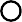 No. This waiver does not provide participant direction opportunities. Do not complete the remainder of the Appendix.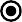 CMS urges states to afford all waiver participants the opportunity to direct their services. Participant direction of services includes the participant exercising decision-making authority over workers who provide services, a participant-managed budget or both. CMS will confer the Independence Plus designation when the waiver evidences a strong commitment to participant direction.Indicate whether Independence Plus designation is requested (select one):Yes. The state requests that this waiver be considered for Independence Plus designation. No. Independence Plus designation is not requested.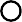 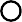 Appendix E: Participant Direction of Services E-1: Overview (1 of 13)Answers provided in Appendix E-0 indicate that you do not need to submit Appendix E.Appendix E: Participant Direction of Services E-1: Overview (2 of 13)Answers provided in Appendix E-0 indicate that you do not need to submit Appendix E.Appendix E: Participant Direction of Services E-1: Overview (3 of 13)Answers provided in Appendix E-0 indicate that you do not need to submit Appendix E.Appendix E: Participant Direction of Services E-1: Overview (4 of 13)Answers provided in Appendix E-0 indicate that you do not need to submit Appendix E.Appendix E: Participant Direction of Services E-1: Overview (5 of 13)Answers provided in Appendix E-0 indicate that you do not need to submit Appendix E.Appendix E: Participant Direction of Services E-1: Overview (6 of 13)Answers provided in Appendix E-0 indicate that you do not need to submit Appendix E.Appendix E: Participant Direction of Services E-1: Overview (7 of 13)Answers provided in Appendix E-0 indicate that you do not need to submit Appendix E.Appendix E: Participant Direction of Services E-1: Overview (8 of 13)Answers provided in Appendix E-0 indicate that you do not need to submit Appendix E.Appendix E: Participant Direction of ServicesE-1: Overview (9 of 13)Answers provided in Appendix E-0 indicate that you do not need to submit Appendix E.Appendix E: Participant Direction of Services E-1: Overview (10 of 13)Answers provided in Appendix E-0 indicate that you do not need to submit Appendix E.Appendix E: Participant Direction of Services E-1: Overview (11 of 13)Answers provided in Appendix E-0 indicate that you do not need to submit Appendix E.Appendix E: Participant Direction of Services E-1: Overview (12 of 13)Answers provided in Appendix E-0 indicate that you do not need to submit Appendix E.Appendix E: Participant Direction of Services E-1: Overview (13 of 13)Answers provided in Appendix E-0 indicate that you do not need to submit Appendix E.Appendix E: Participant Direction of ServicesE-2: Opportunities for Participant Direction (1 of 6)Answers provided in Appendix E-0 indicate that you do not need to submit Appendix E.Appendix E: Participant Direction of ServicesE-2: Opportunities for Participant-Direction (2 of 6)Answers provided in Appendix E-0 indicate that you do not need to submit Appendix E.Appendix E: Participant Direction of ServicesE-2: Opportunities for Participant-Direction (3 of 6)Answers provided in Appendix E-0 indicate that you do not need to submit Appendix E.Appendix E: Participant Direction of ServicesE-2: Opportunities for Participant-Direction (4 of 6)Answers provided in Appendix E-0 indicate that you do not need to submit Appendix E.Appendix E: Participant Direction of ServicesE-2: Opportunities for Participant-Direction (5 of 6)Answers provided in Appendix E-0 indicate that you do not need to submit Appendix E.Appendix E: Participant Direction of ServicesE-2: Opportunities for Participant-Direction (6 of 6)Answers provided in Appendix E-0 indicate that you do not need to submit Appendix E.Appendix F: Participant RightsAppendix F-1: Opportunity to Request a Fair HearingThe state provides an opportunity to request a Fair Hearing under 42 CFR Part 431, Subpart E to individuals: (a) who are not given the choice of home and community-based services as an alternative to the institutional care specified in Item 1-F of the request; (b) are denied the service(s) of their choice or the provider(s) of their choice; or, (c) whose services are denied, suspended, reduced or terminated. The state provides notice of action as required in 42 CFR §431.210.Procedures for Offering Opportunity to Request a Fair Hearing. Describe how the individual (or his/her legal representative) is informed of the opportunity to request a fair hearing under 42 CFR Part 431, Subpart E. Specify the notice(s) that are used to offer individuals the opportunity to request a Fair Hearing. State laws, regulations, policies and notices referenced in the description are available to CMS upon request through the operating or Medicaid agency.Individuals are afforded the opportunity to request a fair hearing in all instances when they: (a) are not provided the choice of home and community-based services as an alternative to institutional care; (b) are denied the service(s) of their choice or the provider(s) of their choice; and/or, (c) their services are denied, suspended, reduced or terminated.Individuals are informed in writing of the procedures for requesting a Fair Hearing as part of the waiver entrance process by letter. If entrance to the waiver is denied, the person is given formal written notice of the denial and information about how to request a Fair Hearing to appeal the denial of entrance to the waiver. In order to ensure that individuals are fully informed of their right to Fair Hearing, the written information will be supplemented with a verbal explanation of the Right to Fair Hearing when necessary. Appellants are notified that they can seek judicial review of the final decision of the hearing officer in accordance with M.G.L. c. 30A (the Massachusetts Administrative Procedures Act). It is up to the individual to decide whether to request a Fair Hearing.Whenever an action is taken that adversely affects a waiver participant after enrollment (e.g., services are denied, reduced or terminated), the participant is notified in writing by letter (“Notice”) on a timely basis in advance of the date of implementation of the action. The Notice includes information about how the participant may seek Review of the adverse action before an Internal Case Review Committee. The Notice informs the participant that services will be continued, as appropriate, at their present level during the appeals process. A participant who disagrees with the Review decision of the Internal Case Review Committee may request an Appeal of the Committee’s decision to a Hearing Officer and is informed in writing of that right upon receipt of the Review decision. A participant who disagrees with the Appeal decision of the Hearing Officer can seek further review of the Appeal decision with the Division of Administrative Law Appeals and is informed in writing of that right upon receipt of the Hearing Officer’s Appeal decision. Individuals are notified that decisions of the Division of Administrative Law Appeals are reviewable in the Superior Court. It is up to the participant to decide whether to request a Fair Hearing.All notices regarding the right to review or appeal provide a description of the review and appeals processes and instructions regarding how to initiate those processes. The notices describe the procedures for requesting and receiving a fair hearing for any decision adverse to the individual.All reviews and appeals are conducted in accordance with Massachusetts Administrative Procedures Act (M.G.L. c. 30A) and the Executive Office of Administration and Finance Standard Adjudicatory Rules of Practice and Procedure (801 CMR 1.00 et seq.).Written copies of notices of adverse actions and the notices regarding Fair Hearings are maintained in the participant’s paper record kept by the ASAP.In addition, pursuant to federal regulation 42 CFR 438 and SCO contract requirements, each SCO offers a grievance and appeal system to all of its enrollees, including waiver participants. After exhausting the internal appeal process, a participant may request a Fair Hearing in accordance with the process for Fair Hearings described above, and pursuant to the Senior Care Options Contract and 42 CFR 438.Appendix F: Participant-RightsAppendix F-2: Additional Dispute Resolution ProcessAvailability of Additional Dispute Resolution Process. Indicate whether the state operates another dispute resolution process that offers participants the opportunity to appeal decisions that adversely affect their services while preserving their right to a Fair Hearing. Select one:No. This Appendix does not applyYes. The state operates an additional dispute resolution processDescription of Additional Dispute Resolution Process. Describe the additional dispute resolution process, including: (a) the state agency that operates the process; (b) the nature of the process (i.e., procedures and timeframes), including the types of disputes addressed through the process; and, (c) how the right to a Medicaid Fair Hearing is preserved when a participant elects to make use of the process: State laws, regulations, and policies referenced in the description are available to CMS upon request through the operating or Medicaid agency.Appendix F: Participant-RightsAppendix F-3: State Grievance/Complaint SystemOperation of Grievance/Complaint System. Select one:No. This Appendix does not applyYes. The state operates a grievance/complaint system that affords participants the opportunity to register grievances or complaints concerning the provision of services under this waiverOperational Responsibility. Specify the state agency that is responsible for the operation of the grievance/complaint system:Description of System. Describe the grievance/complaint system, including: (a) the types of grievances/complaints that participants may register; (b) the process and timelines for addressing grievances/complaints; and, (c) the mechanisms that are used to resolve grievances/complaints. State laws, regulations, and policies referenced in the description are available to CMS upon request through the Medicaid agency or the operating agency (if applicable).Appendix G: Participant SafeguardsAppendix G-1: Response to Critical Events or IncidentsCritical Event or Incident Reporting and Management Process. Indicate whether the state operates Critical Event or Incident Reporting and Management Process that enables the state to collect information on sentinel events occurring in the waiver program.Select one:Yes. The state operates a Critical Event or Incident Reporting and Management Process (complete Items b through e)No. This Appendix does not apply (do not complete Items b through e)If the state does not operate a Critical Event or Incident Reporting and Management Process, describe the process that the state uses to elicit information on the health and welfare of individuals served through the program.State Critical Event or Incident Reporting Requirements. Specify the types of critical events or incidents (including alleged abuse, neglect and exploitation) that the state requires to be reported for review and follow-up action by an appropriate authority, the individuals and/or entities that are required to report such events and incidents and the timelines for reporting. State laws, regulations, and policies that are referenced are available to CMS upon request through the Medicaid agency or the operating agency (if applicable).The Executive Office of Elder Affairs defines and establishes requirements for reporting critical incidents in the EOEA “Critical Incident Reporting Form” and in accompanying instructions, “Critical Incident Report Form: Instructions,” that EOEA issues to the ASAPs. The Critical Incident Report Form and Critical Incident Report Form: Instructions define critical incidents as sudden or progressive events that require immediate attention and action to prevent/minimize a negative impact on the health and welfare of a waiver participant served by an ASAP or SCO. Critical incidents may include, but are not limited to: death of a participant due to unnatural causes, exposure to hazardous material, medication error, unauthorized restraints, natural disaster, serious physical injuries, criminal activity impacting the participant, serious neglect, missing persons, and significant property damage.ASAP, SCO, and Waiver service provider staff are required to report any event of concern, unanticipated changes in the participant, or critical incidents to their respective agencies immediately. Each ASAP/SCO receives and responds to critical incidents directly. All critical incidents involving waiver participants are communicated to EOEA and the MassHealth Office of Long Term Services and Supports by phone on the day the ASAP/SCO staff learns of the incident or through secure email on the prescribed Critical Incident Report Form within two business days. EOEA reviews the information reported to ensure that the appropriate response to the critical incident has occurred to ensure participant safety. EOEA logs incidents and tracks for trends related to agencies or providers. EOEA communicates any agency, provider, or systemic trends to the ASAPs, and specifies action steps to address the identified issue(s), through regular meetings and ongoing communication with the ASAPs. The MassHealth Office of Long Term Services and Supports SCO unit communicates with SCO programs to address health and welfare concerns identified through critical incident tracking for waiver participants receiving SCO services. Through regular communication and meetings with the ASAPs and SCOs, respectively, EOEA and the MassHealth Office of Long Term Services and Supports identify needed changes in policy and/or programming based on critical incidents trends and address concerns raised by ASAPs and SCO regarding barriers they encounter specific to securing elders’ health and well-being.Additionally, a secondary level of reporting is required for critical incidents involving abuse, neglect, or exploitation. These include incidents of physical abuse, sexual abuse, emotional abuse, self-neglect, caregiver neglect, and financial exploitation. All ASAP/SCO case managers and RN’s are Mandated Reporters and are required to report incidents of abuse, neglect and financial exploitation to protective services.The Executive Office of Elder Affairs administers a statewide system for receiving and investigating reports of elder abuse and neglect, and for providing needed protective services to abused and neglected elders when warranted in accordance with M.G.L. Chapter 19A, Section 14 et seq. In furtherance of this responsibility, EOEA has established 20 designated Protective Service (PS) agencies throughout the Commonwealth to respond to reports of elder abuse. The goal of Protective Services is to remedy or alleviate the abusive situation and to prevent the reoccurrence of abuse.Chapter 19A of the Massachusetts General Laws contains provisions governing the “Elder Protective Services” (PS) program. Section 14 of Chapter 19A defines abuse as “an act or omission which results in serious physical or emotional injury to an elderly person; or financial exploitation of an elderly person; or the failure, inability or resistance of an elderly person to provide for him or herself”. The scope of the PS program includes the investigation of all cases of abuse where the alleged abuser is a family member; an informal or unpaid caretaker; has a fiduciary relationship or a voluntary relationship with the elder. Cases are screened for appropriate intervention and follow-up. These cases include: physical abuse, sexual abuse, emotional abuse, threats, intimidation, financial exploitation, neglect and self-neglect. In making decisions about the presence of physical, sexual and emotional abuse, caretaker neglect, financial exploitation and self- neglect, PS workers and their supervisors make reasoned and careful decisions about each elder’s situation. Therefore, it is essential for investigations to be conducted and documented in accordance with the requirements.EOEA operates a 24 hour a day, 7 days a week Central Intake Unit's Elder Abuse Hotline to allow for reports to be made at any time. The Hotline provides a telephone number for calling as well as a web-based reporting format through the Commonwealth of Massachusetts’ website.Each of the 20 Protective Service Units across the state have the capacity to receive and respond to Emergency and rapid response reports of abuse on a 24 hour per day, seven day per week basis. Each report is screened by a Protective Services Supervisor to determine whether the allegation constitutes a Reportable Condition to Protective Services and to determine if an Emergency, Rapid Response or Routine response is needed.For all reports screened in as “Emergency” an assessment of the allegedly abused elder must occur within 24 hours of the report. For reports screened in as rapid response, an assessment of the allegedly abused elder must occur within 72 hours.Participant Training and Education. Describe how training and/or information is provided to participants (and/or families or legal representatives, as appropriate) concerning protections from abuse, neglect, and exploitation, including how participants (and/or families or legal representatives, as appropriate) can notify appropriate authorities or entities when the participant may have experienced abuse, neglect or exploitation.Responsibility for Review of and Response to Critical Events or Incidents. Specify the entity (or entities) that receives reports of critical events or incidents specified in item G-1-a, the methods that are employed to evaluate such reports, and the processes and time-frames for responding to critical events or incidents, including conducting investigations.ASAP/SCO have established procedures with ASAP/SCO staff and waiver service providers  to ensure incidents effecting the health and welfare of any waiver participant are identified, assessed and triaged and that remediation occurs. ASAP/SCO staff are trained to identify, gather and report critical incidents to supervisors and management personnel.Additional methods for receiving critical incident report information include Participant Grievance Process,-Participant Satisfaction Surveys,-Vendor Comment Log (from participants and ASAP Staff).Waiver service providers are required to report to the ASAP or SCO on same business day any hospitalization, addition or loss of household member, unexplained absences from home, alleged theft, alleged breakage of participant’s possessions, injury to employee or participant, participant employee complaint, change in participant’s status regarding cognitive, physical, or behavioral functioning. ASAP/SCO review and evaluate Waiver service provider reports within 24 hours to determine remediation of event and escalation to EOEA per critical incident report procedure.Waiver service provider agencies are required to report to the ASAP/SCO immediately (day or night) for physical abuse, sexual abuse, emotional abuse, self-neglect, caregiver neglect, and financial exploitation in accordance with 105 CMR 155.00: PATIENT AND RESIDENT ABUSE PREVENTION, REPORTING, INVESTIGATION, PENALTIES ANDREGISTRY (the state’s mandated reporter regulation). Protective Service reports are then screened and investigated per state regulation as described below.In accordance with 651 CMR 5.00: ELDER ABUSE REPORTING AND PROTECTIVE SERVICES PROGRAM, (651CMR 5.10 Investigation) the applicable Protective Service Agency completes an investigation, generally comprised of one or more visits to the residence of the elder, designed to assess the allegations of abuse reported; evaluate the condition of the elder including the decisional capacity and functional capacity of the elder to determine if there is reasonable cause to believe that the elder is suffering from abuse; and establish a basis for offering services if the existence of abuse is confirmed. The regulation (651 CMR 5.10(2) Process) establishes timelines for completing the investigation as follows: for all reports screened in as “Emergency,” an assessment of the allegedly abused elder must occur within 24 hours of the report; for reports screened in as rapid response, an assessment of the allegedly abused elder must occur within 72 hours; for other non-emergency reports, an assessment of the allegedly abused elder must occur within 5 days of the report. All investigations must be completed within 30 days.The Protective Services regulation provides that Mandated Reporters are notified in writing of the action taken in response to the report within 45 calendar days of the report; other reporters are notified upon request. 651 CMR 5.08(2)(e)(3)EOEA is informed of any critical incident reports of a serious nature. These reports are made directly to the Director of Home and Community Programs or the Chief of Staff as well as documented in writing. SCO programs report all critical incidents involving waiver participants to the LTSS as required for all MassHealth programs.Responsibility for Oversight of Critical Incidents and Events. Identify the state agency (or agencies) responsible for overseeing the reporting of and response to critical incidents or events that affect waiver participants, how this oversight is conducted, and how frequently.Appendix G: Participant SafeguardsAppendix G-2: Safeguards Concerning Restraints and Restrictive Interventions (1 of 3)Use of Restraints. (Select one): (For waiver actions submitted before March 2014, responses in Appendix G-2-a will display information for both restraints and seclusion. For most waiver actions submitted after March 2014, responses regarding seclusion appear in Appendix G-2-c.)The state does not permit or prohibits the use of restraintsSpecify the state agency (or agencies) responsible for detecting the unauthorized use of restraints and how this oversight is conducted and its frequency:The use of restraints is permitted during the course of the delivery of waiver services. Complete Items G-2-a-i and G-2-a-ii.Safeguards Concerning the Use of Restraints. Specify the safeguards that the state has established concerning the use of each type of restraint (i.e., personal restraints, drugs used as restraints, mechanical restraints). State laws, regulations, and policies that are referenced are available to CMS upon request through the Medicaid agency or the operating agency (if applicable).State Oversight Responsibility. Specify the state agency (or agencies) responsible for overseeing the use of restraints and ensuring that state safeguards concerning their use are followed and how such oversight is conducted and its frequency:Appendix G: Participant SafeguardsAppendix G-2: Safeguards Concerning Restraints and Restrictive Interventions (2 of 3)Use of Restrictive Interventions. (Select one):The state does not permit or prohibits the use of restrictive interventionsSpecify the state agency (or agencies) responsible for detecting the unauthorized use of restrictive interventions and how this oversight is conducted and its frequency:The use of restrictive interventions is permitted during the course of the delivery of waiver services Complete Items G-2-b-i and G-2-b-ii.Safeguards Concerning the Use of Restrictive Interventions. Specify the safeguards that the state has in effect concerning the use of interventions that restrict participant movement, participant access to other individuals, locations or activities, restrict participant rights or employ aversive methods (not including restraints or seclusion) to modify behavior. State laws, regulations, and policies referenced in the specification are available to CMS upon request through the Medicaid agency or the operating agency.State Oversight Responsibility. Specify the state agency (or agencies) responsible for monitoring and overseeing the use of restrictive interventions and how this oversight is conducted and its frequency:Appendix G: Participant SafeguardsAppendix G-2: Safeguards Concerning Restraints and Restrictive Interventions (3 of 3)Use of Seclusion. (Select one): (This section will be blank for waivers submitted before Appendix G-2-c was added to WMS in March 2014, and responses for seclusion will display in Appendix G-2-a combined with information on restraints.)The state does not permit or prohibits the use of seclusionSpecify the state agency (or agencies) responsible for detecting the unauthorized use of seclusion and how this oversight is conducted and its frequency:The use of seclusion is permitted during the course of the delivery of waiver services. Complete Items G-2-c-i and G-2-c-ii.Safeguards Concerning the Use of Seclusion. Specify the safeguards that the state has established concerning the use of each type of seclusion. State laws, regulations, and policies that are referenced are available to CMS upon request through the Medicaid agency or the operating agency (if applicable).State Oversight Responsibility. Specify the state agency (or agencies) responsible for overseeing the use of seclusion and ensuring that state safeguards concerning their use are followed and how such oversight is conducted and its frequency:Appendix G: Participant SafeguardsAppendix G-3: Medication Management and Administration (1 of 2)This Appendix must be completed when waiver services are furnished to participants who are served in licensed or unlicensed living arrangements where a provider has round-the-clock responsibility for the health and welfare of residents. The Appendix does not need to be completed when waiver participants are served exclusively in their own personal residences or in the home of a family member.Applicability. Select one:No. This Appendix is not applicable (do not complete the remaining items)Yes. This Appendix applies (complete the remaining items)Medication Management and Follow-UpResponsibility. Specify the entity (or entities) that have ongoing responsibility for monitoring participant medication regimens, the methods for conducting monitoring, and the frequency of monitoring.Methods of State Oversight and Follow-Up. Describe: (a) the method(s) that the state uses to ensure that participant medications are managed appropriately, including: (a) the identification of potentially harmful practices (e.g., the concurrent use of contraindicated medications); (b) the method(s) for following up on potentially harmful practices; and, (c) the state agency (or agencies) that is responsible for follow-up and oversight.Appendix G: Participant SafeguardsAppendix G-3: Medication Management and Administration (2 of 2)Medication Administration by Waiver ProvidersProvider Administration of Medications. Select one:Not applicable. (do not complete the remaining items)Waiver providers are responsible for the administration of medications to waiver participants who cannot self-administer and/or have responsibility to oversee participant self-administration of medications. (complete the remaining items)State Policy. Summarize the state policies that apply to the administration of medications by waiver providers or waiver provider responsibilities when participants self-administer medications, including (if applicable) policies concerning medication administration by non-medical waiver provider personnel. State laws, regulations, and policies referenced in the specification are available to CMS upon request through the Medicaid agency or the operating agency (if applicable).Medication Error Reporting. Select one of the following:Providers that are responsible for medication administration are required to both record and report medication errors to a state agency (or agencies).Complete the following three items:Specify state agency (or agencies) to which errors are reported:Specify the types of medication errors that providers are required to record:Specify the types of medication errors that providers must report to the state:Providers responsible for medication administration are required to record medication errors but make information about medication errors available only when requested by the state.Specify the types of medication errors that providers are required to record:State Oversight Responsibility. Specify the state agency (or agencies) responsible for monitoring the performance of waiver providers in the administration of medications to waiver participants and how monitoring is performed and its frequency.Appendix G: Participant SafeguardsQuality Improvement: Health and WelfareAs a distinct component of the State’s quality improvement strategy, provide information in the following fields to detail the State’s methods for discovery and remediation.a.	Methods for Discovery:  Health and WelfareThe State demonstrates it has designed and implemented an effective system for assuring waiver participant health and welfare. (For waiver actions submitted before June 1, 2014, this assurance read “The State, on an ongoing basis, identifies, addresses, and seeks to prevent the occurrence of abuse, neglect and exploitation.”)i.	Sub-assurances:  a. Sub-assurance: The state demonstrates on an ongoing basis that it identifies, addresses and seeks to prevent instances of abuse, neglect, exploitation and unexplained death. (Performance measures in this sub-assurance include all Appendix G performance measures for waiver actions submitted before June 1, 2014.)i.	Performance MeasuresFor each performance measure the State will use to assess compliance with the statutory assurance complete the following. Where possible, include numerator/denominator.  	For each performance measure, provide information on the aggregated data that will enable the State to analyze and assess progress toward the performance measure.  In this section provide information on the method by which each source of data is analyzed statistically/deductively or inductively, how themes are identified or conclusions drawn, and how recommendations are formulated, where appropriate.Data Aggregation and AnalysisData Aggregation and AnalysisData Aggregation and AnalysisData Aggregation and AnalysisData Aggregation and Analysisb.	Sub-assurance:  The State demonstrates that an incident management system is in place that effectively resolves those incidents and prevents further similar incidents to the extent possible.Data Aggregation and AnalysisData Aggregation and Analysisc.	Sub-assurance:  The State policies and procedures for the use or prohibition of restrictive interventions (including restraints and seclusion) are followed.Data Aggregation and AnalysisData Aggregation and Analysisd.	Sub-assurance:  The State establishes overall health care standards and monitors those standards based on the responsibility of the service provider as stated in the approved waiver.Data Aggregation and AnalysisData Aggregation and AnalysisData Aggregation and Analysisii.  	If applicable, in the textbox below provide any necessary additional information on the strategies employed by the State to discover/identify problems/issues within the waiver program, including frequency and parties responsible. b.	Methods for Remediation/Fixing Individual Problemsi.	Describe the State’s method for addressing individual problems as they are discovered.  Include information regarding responsible parties and GENERAL methods for problem correction.  In addition, provide information on the methods used by the State to document these items. ii.	Remediation Data Aggregationc.	TimelinesWhen the State does not have all elements of the Quality Improvement Strategy in place, provide timelines to design methods for discovery and remediation related to the assurance of Health and Welfare that are currently non-operational.  Please provide a detailed strategy for assuring Health and Welfare, the specific timeline for implementing identified strategies, and the parties responsible for its operation.Appendix H: Quality Improvement Strategy (1 of 3)Under §1915(c) of the Social Security Act and 42 CFR §441.302, the approval of an HCBS waiver requires that CMS determine that the state has made satisfactory assurances concerning the protection of participant health and welfare, financial accountability and other elements of waiver operations. Renewal of an existing waiver is contingent upon review by CMS and a finding by CMS that the assurances have been met. By completing the HCBS waiver application, the state specifies how it has designed the waiver’s critical processes, structures and operational features in order to meet these assurances.Quality Improvement is a critical operational feature that an organization employs to continually determine whether it operates in accordance with the approved design of its program, meets statutory and regulatory assurances and requirements, achieves desired outcomes, and identifies opportunities for improvement.CMS recognizes that a state’s waiver Quality Improvement Strategy may vary depending on the nature of the waiver target population, the services offered, and the waiver’s relationship to other public programs, and will extend beyond regulatory requirements. However, for the purpose of this application, the state is expected to have, at the minimum, systems in place to measure and improve its own performance in meeting six specific waiver assurances and requirements.It may be more efficient and effective for a Quality Improvement Strategy to span multiple waivers and other long-term care services. CMS recognizes the value of this approach and will ask the state to identify other waiver programs and long-term care services that are addressed in the Quality Improvement Strategy.Quality Improvement Strategy: Minimum ComponentsThe Quality Improvement Strategy that will be in effect during the period of the approved waiver is described throughout the waiver in the appendices corresponding to the statutory assurances and sub-assurances. Other documents cited must be available to CMS upon request through the Medicaid agency or the operating agency (if appropriate).In the QIS discovery and remediation sections throughout the application (located in Appendices A, B, C, D, G, and I) , a state spells out:The evidence based discovery activities that will be conducted for each of the six major waiver assurances; andThe remediation activities followed to correct individual problems identified in the implementation of each of the assurances.In Appendix H of the application, a state describes (1) the system improvement activities followed in response to aggregated, analyzed discovery and remediation information collected on each of the assurances; (2) the correspondent roles/responsibilitiesof those conducting assessing and prioritizing improving system corrections and improvements; and (3) the processes the state will follow to continuously assess the effectiveness of the OIS and revise it as necessary and appropriate.If the state's Quality Improvement Strategy is not fully developed at the time the waiver application is submitted, the state may provide a work plan to fully develop its Quality Improvement Strategy, including the specific tasks the state plans to undertake during the period the waiver is in effect, the major milestones associated with these tasks, and the entity (or entities) responsible for the completion of these tasks.When the Quality Improvement Strategy spans more than one waiver and/or other types of long-term care services under the Medicaid state plan, specify the control numbers for the other waiver programs and/or identify the other long-term services that are addressed in the Quality Improvement Strategy. In instances when the QIS spans more than one waiver, the state must be able to stratify information that is related to each approved waiver program. Unless the state has requested and received approval from CMS for the consolidation of multiple waivers for the purpose of reporting, then the state must stratify information that is related to each approved waiver program, i.e., employ a representative sample for each waiver.Appendix H: Quality Improvement Strategy (2 of 3)H-1: Systems ImprovementSystem ImprovementsDescribe the process(es) for trending, prioritizing, and implementing system improvements (i.e., design changes) prompted as a result of an analysis of discovery and remediation information.EOEA’s data-focused quality improvement strategy (QIS) is designed to assure that essential safeguards are met with respect to health, safety, and quality of life for waiver participants, A continuous loop of quality management enables the identification of issues, notification to responsible parties, correction/remediation, follow-up, analysis of patterns and trends, and system improvement activities. Quality is tracked through performance measures based on waiver assurances and sub-assurances as well as state law, regulations, and sub-regulatory policies and guidance. These performance metrics measure participant health and safety and other quality-of-life domains, including participant access, person-centered planning, service delivery, rights and responsibilities, and participant satisfaction.Quality is approached from three perspectives: the participant, the provider, and the system. Each tier focuses on prevention of adverse events, discovery of issues, remediation, monitoring, and system improvement. Information gathered on the participant and provider levels is managed directly by each Aging Services Access Point (ASAP) and Senior Care Organization (SCO); EOEA and MassHealth have oversight responsibilities in the areas of level of care determinations, service plans, qualified providers, health and welfare, administrative authority, and financial accountability to ensure compliance with EOEA’s and MassHealth’s policies and procedures.Information gathered on the individual and provider levels is used both to remedy situations on those levels, and to inform overall system performance and improvement efforts.Systems level improvements are organized on two levels—the case management (CM) entity level and system- wide. CM entities, as described in Appendix A, include ASAPs and SCOs, which work most closely with waiver participants and waiver service providers through the service planning and oversight process. Ultimately EOEA and MassHealth are accountable for assuring that identified quality improvement efforts are implemented and reviewed both within individual ASAPs/SCOs and across the system.EOEA and MassHealth collaborate to facilitate prevention, discovery, remediation, monitoring, planning, and overall system quality improvement strategies. EOEA staff (Director of Home and Community Programs, Assistant Director of Home and Community Programs, Waiver Program Manager, and Quality Manager) and MassHealth Office of Long Term Services and Supports (LTSS) staff (Director of Coordinated Care and Contract Managers) maintain overall responsibility for designing and overseeing the waiver’s QIS and assuring that appropriate data are collected, disseminated, and reviewed and service improvement targets are established.Tier I – The Participant LevelActivities related to quality oversight at the participant level include reviews within the CM entity and at the state level of level of care, person-centered care plans, timely participant documentation, critical incidents, and investigation and resolution of complaints.Tier II – The Provider LevelAt the provider level, the state ensures that providers are qualified and performing effectively on an on-going basis. SCOs primarily utilize ASAP-procured waiver service providers. The following activities apply to all waiver providers; unless variations are noted below.Providers receive onsite audits at least once during the first six months after initial services are delivered, and thereafter once every 2-3 years, depending on provider type, to ensure compliance.ASAPs administer annual consumer and staff satisfaction surveys to evaluate provider performance.ASAPs maintain a staff/consumer complaint/compliment log as an additional mechanism to gather feedback regarding provider performance.SCOs administer an annual SCO-level CAHPS survey to all participants, including the Persons with Mobility Impairment Supplemental Questions, using an approved CAHPS vendor and report the CAHPS results data to LTSS.Tier III – the System LevelInformation from the participant and provider levels informs the third tier of the quality improvement strategy, providing information to enable the state to identify and resolve issues, analyze patterns and trends, and implement system-wide corrections and improvements. Ultimately, this process supports the state’s ability to ensure optimal operation of the waiver and to meet the needs of participants.Reports: System-wide reports are generated from both the participant and provider levels, and EOEA and LTSS review and analyze aggregated data to identify issues and trends and to address and improve system-wideperformance, service, and satisfaction. Data and reports come from the SIMS client information system, online and Excel reports, as well as from SCO reporting. ASAPs and SCOs review and submit reports, enabling EOEA to undertake systemic review.Ongoing Monitoring and Improvement Projects: EOEA and LTSS perform ongoing monitoring and analysis that informs their efforts to plan and undertake quality improvement projects.Monthly and yearly monitoring: EOEA monitors measures monthly and/or annually, reviewing both quantitative and qualitative data in SIMS. LTSS monitors SCO performance through similar procedures. The state communicates with its waiver Case Management entities about any problems that are uncovered and manages proper remediation.Committee and waiver quality improvement: EOEA periodically convenes a project-based quality improvement committee, currently composed of EOEA staff and ASAP representatives, which focuses on sharing best practices and standardizing current procedure to improve quality. EOEA and this Committee research approaches to monitoring and remediating quality, tracking trends, and using quality improvement tools and practices to strengthen the state’s ability to meet waiver assurances.LTSS conducts quarterly meetings with SCO leadership at which waiver quality improvement is a standing agenda item and also holds an annual meeting focused on waiver oversight.Designation/Contracting reviews: EOEA conducts site visits at each of the ASAPs and LTSS conducts site visits at each of the SCOs once or more during the five-year waiver cycle, reviewing practices on monitoring, remediating, and improving performance on waiver quality measures. Results of the reviews inform the state’s continued contracting with the CM entities, assures appropriate compliance and adherence to requirements, and provides any technical assistance as needed.In addition, the SCO contract has extensive requirements to assure that a high quality of clinical care and support services are delivered to SCO enrollees, since SCOs must authorize, coordinate, and deliver all levels of primary, acute, preventive, behavioral health, and long-term care, as well as HCBS. SCOs must report to the state and to CMS on a full spectrum of geriatric clinical indicators developed by the National Committee for Quality Assurance (NCQA).Processes for TrendingEOEA tracks trends on all measures through reports and through the use of quality improvement tools. EOEA tracks data by measure, by ASAP or SCO as well as statewide to identify trends that indicate areas needing additional analysis and scrutiny. Tracking each measure by entity allows EOEA to zero in on a particular problem area to both identify issues within an organization, and to identify a potential problem that requires systemic course correction and/or training. EOEA and LTSS jointly review the quality management data. LTSS communicates all issues and corrective actions to each SCO as appropriate, based on the contract. In addition, EOEA and LTSS closely monitor critical incident data to identify trends, specific areas of concern at the provider and staff level and any clusters of issues.This ongoing monitoring of the measures enables EOEA to identify which measures are showing lower performance, focus its investigation of the causes and remedies for them, including providing clarity and direction to the system, produce formal guidance documentation, and provide training.Processes for Prioritizing System ImprovementsEOEA has formalized and standardized its processes for identifying and prioritizing system improvements and maintains a catalog of system improvement options. While EOEA conducts monthly and yearly discovery and remediation activities, it updates the catalog, as items are addressed and as new ideas arise. EOEA reviews the catalog at least monthly to ensure that new ideas are recorded and all items prioritized.When considering an idea for implementation, EOEA asks the following questions:Does the improvement idea addressIssues from incident reports?Concerns that participants/informal caregivers reported?Concerns that ASAPs or SCOs reported?Concerns that other stakeholders, such as advocacy groups, reported?Other risks to waiver participants, especially health and welfare concerns?Low/declining performance on measures?The criteria on incident reports, concerns of participants/informal caregivers, and risks to participants are weighted the most heavily.EOEA also considers criteria to assess the feasibility of implementing improvement options, for ASAPs and SCOs, as well as for LTSS and EOEA. The process allows EOEA to systemically assess and prioritize improvement options, and determine implementation timing.Processes for Implementing System ImprovementsEOEA undertakes formal process-improvement projects to ensure organized and structured procedures for implementation of all required system improvements. EOEA bases its methods on tested and well-respected frameworks, such as the Institute for Healthcare Improvement’s (IHI’s) Model for Improvement, including the Plan Do Study Act (PDSA) process.EOEA tracks current improvement projects, completed projects, and identifies new projects.Tracking allows EOEA to maintain a high-level view of all projects and the relationship of systems improvements to the problems being addressed. EOEA follows up to determine the impact that improvement projects have on system quality and whether such projects have the anticipated effects. When outcomes do not demonstrate the planned impact, alternate approaches are considered and implemented. EOEA undertakes the standard PDSA cycle to test different approaches to improvements—planning the test and making predictions, implementing the test and documenting results, analyzing the results, deciding if something should be changed to achieve the improvement, and planning the next PDSA cycle.System Improvement ActivitiesSystem Design ChangesDescribe the process for monitoring and analyzing the effectiveness of system design changes. Include a description of the various roles and responsibilities involved in the processes for monitoring & assessing system design changes. If applicable, include the state's targeted standards for systems improvement.Process for Monitoring and Analyzing the Effectiveness of System Design ChangesMassHealth and EOEA have a strong commitment to a quality improvement system that continuously evaluates the processes in place to monitor waiver activities, participant outcomes, and system design changes. EOEA use elements of such frameworks as the IHI Model for Improvement to conduct certain improvement initiatives, leading to system design changes. EOEA utilizes various tools, such as run or control charts, to evaluate the effectiveness of its improvement initiatives. These charts allow for tracking a performance measure over time, identifying the point in time when an improvement was made, identifying trends and determining whether an initiative successfully addresses improvement goals. Such charts give EOEA the ability to observe performance before and after an improvement was made, to evaluate the effectiveness of the change.Other methods of determining the effectiveness of system design changes are more qualitative, such as feedback from ASAPs staff, Program Managers and Nurse Managers, at designation reviews and through participant and caregiver feedback. EOEA home care unit meets regularly to discuss specific initiatives and the success or failure of that improvement initiative, as well as meeting routinely with LTSS staff for similar purposes. EOEA may adjust its course of action depending on the results of these discussions.Roles and ResponsibilitiesEOEA’s Director of Home and Community Programs, the Assistant Director of Home and Community Programs, the Waiver Program Manager, the Quality Manager, and the Director of Home and Community Based Services Policy Lab are responsible for evaluating the processes and systems in place for the waiver program. In addition, the 25 ASAPs conduct their own evaluations, make agency-wide improvements as necessary, and assess these changes, while adhering to program requirements. ASAP quality managers meet every other month to share information and best practices, enhancing quality across the state. Similarly, the MassHealth Office of Long Term Services and Supports reviews quality data that the SCOs provide, and shares all data with EOEA. EOEA and MassHealth review all systemic findings and issues related to ongoing operation of the waiver program.LTSS, with the guidance and direction of EOEA and MassHealth, amends the SCO contract, issues subcontractual guidance and provides technical assistance to the SCO plans as required to ensure adherence to program requirements and implementation of best practices.EOEA’s quality improvement strategy systematically uses the processes of discovery, remediation, improvement design and implementation, trend identification, and evaluation of design changes to ensure that the 1915(c) Frail Elder Waiver program operates as intended. These continuous quality activities are embedded in all aspects of the operation of the waiver. MassHealth and EOEA have designed an effective quality improvement strategy for the waiver program, which identifies consumer-focused quality indicators and uncovers and evaluates system-wide improvements.Describe the process to periodically evaluate, as appropriate, the Quality Improvement Strategy.Appendix H: Quality Improvement Strategy (3 of 3)H-2: Use of a Patient Experience of Care/Quality of Life SurveySpecify whether the state has deployed a patient experience of care or quality of life survey for its HCBS population in the last 12 months (Select one):NoYes (Complete item H.2b)Specify the type of survey tool the state uses:HCBS CAHPS Survey :NCI Survey :NCI AD Survey :Other (Please provide a description of the survey tool used):Appendix I: Financial AccountabilityI-1: Financial Integrity and AccountabilityFinancial Integrity. Describe the methods that are employed to ensure the integrity of payments that have been made for waiver services, including: (a) requirements concerning the independent audit of provider agencies; (b) the financial audit program that the state conducts to ensure the integrity of provider billings for Medicaid payment of waiver services, including the methods, scope and frequency of audits; and, (c) the agency (or agencies) responsible for conducting the financial audit program. State laws, regulations, and policies referenced in the description are available to CMS upon request through the Medicaid agency or the operating agency (if applicable).Each provider is required to annually submit an independent audit and the Uniform Financial Statements and Independent Auditor’s Report (the UFR) to the Commonwealth’s Executive Office of Administration and Finance’s Operational Services Division. Operational Services Division regulation 808 CMR 1.00, Compliance, Reporting and Auditing for Human and Social Services, is the primary regulation covering contract compliance, financial reporting and auditing requirements for waiver service providers. These regulations are derived from M.G.L. c.29 s.29B, applicable industry auditing and accounting standards set by the American Institute of Certified Public Accountants (AICPA), federal restrictions, the Internal Revenue Service (IRS) and other relevant sources.The integrity of provider billing data for Medicaid payment of waiver services is managed by ASAP staff utilizing the Senior Information Management System (SIMS) and the Medicaid Management Information System (MMIS). ASAP staff utilize SIMS to confirm the delivery of services, the units of delivered services and the cost of all services prior to submitting claims to Medicaid. SIMS also contains each participant's comprehensive service plan (CSP) and supports the ability to ensure that the services rendered are in accordance with the CSP prior to provider payment. The EOEA hosts, maintains, and has access to all data within SIMS and reviews and approves this data on a monthly basis. MMIS sets payment ceilings to ensure integrity of the payment and also confirms each participant’s Medicaid waiver eligibility as a condition of payment.For members enrolled through a Senior Care Organization (SCO) receiving waiver services from providers participating in the Frail Elder Waiver:The SCO carries out primary program integrity activities to identify any potential overpayments made to providers due to fraud, waste and abuse. MassHealth’s Office of Long Term Services and Supports (LTSS) regularly carries out audits of SCOs against a set of compliance metrics as required in the SCO’s contract with EOHHS. In addition, SCOs are required by contract to develop and maintain a comprehensive internal anti-fraud, waste and abuse program plan to detect and prevent fraud, waste, and abuse by providers. Similarly, by contract, and in accordance with 42 CFR 438.608, SCOs must have administrative and management arrangements or procedures, including a mandatory compliance plan, which are designed to guard against fraud, waste and abuse. Finally, MassHealth has developed system edits within MMIS to deny fee-for-service claims billed for members enrolled in a SCO.(c) For members served through the ASAPs:The Executive Office of Health and Human Services is responsible for conducting the financial audit program. The MassHealth Program Integrity Unit oversees rigorous post payment review processes that identify claims that are paid improperly due to fraud, waste and abuse.MassHealth maintains an interdepartmental service agreement with the University of Massachusetts Medical School's Center for Health Care Financing to carry out post-payment review and recovery activities through its Provider Compliance Unit (PCU).On a regular basis, PCU runs Surveillance Utilization Review System (SURS) reports to identify aberrant billing practices. MassHealth runs SURS reports and algorithms that examine all provider types such that every provider type is generally being reviewed with a SURS report each year. For example, MassHealth and the PCU run a recurring algorithm that identifies any claims paid for members after their date of death as well as a report that identifies outliers in billing growth by provider type and reports that identify excessive activity, e.g., unusually high diagnosis and procedure code frequencies, by provider as well as “spike” reports that identify providers receiving higher than average payments. On average, MassHealth runs between 30 and 40 algorithms per year and 100 to 120 SURS reports of varying scope (e.g. all provider types, specific provider types, or a single provider) per year. These SURS reports and algorithms are run manually and not on a set schedule. There are no set criteria that must be met prior to MassHealth running particular SURS reports and algorithms.When MassHealth identifies outliers in SURS reports or algorithms, additional SURS reports or algorithms may be run that are focused on that provider type identifying specific providers with unusual patterns or aberrant practices to enable targeting for additional review, including desk review or on-site audit. Desk reviews and audits are not solely initiated following findings in SURS reports and algorithms and may also be initiated due to a member complaint or a concern raised by the MassHealth program staff.In addition, MassHealth and PCU regularly develop algorithms that identify duplicative or noncompliant claims for recovery. MassHealth regularly reviews algorithm and SURS report results to identify providers with a large number of noncompliant claims, aberrant billing patterns or excessive billings. Upon discovering such providers, MassHealth and PCU will open desk reviews or on-site audits targeting the provider. The scope and sampling methodology of post-payment reviews will vary from case to case. Algorithms and SURS reports typically review 100% of claims received for a given06/03/2020provider type over a specified timeframe. The sampling process for post-payment review (desk review and on-site audits) entails generating a random sample of all members receiving services over the audit review period. For audits and desk reviews, MassHealth and PCU will perform a random sample of members at a 90% confidence level and review all claims and associated medical records for each member over a specified timeframe (typically 4 to 6 months). A margin of error is calculated and determined only for reviews and audits in which MassHealth intends to extrapolate overpayments based on the findings from the review or audit to the provider’s full census. Where extrapolation may be performed, MassHealth and PCU typically pull a sample of 25 members and use the lower 90% confidence interval amount as the extrapolated overpayment amount to be recouped. The margin of error for the extrapolated amount can vary depending upon the total number of members the provider has served during the audit period. Where the provider has served fewer than 25 members over the audit period, MassHealth and PCU will review all of the members and associated claims, resulting in a margin of error of +/- 0%.On average, MassHealth and PCU run between 30 and 40 algorithms and SURS reports to identify recoveries as well as target providers for desk reviews and on-site audits. Because SURS reports and algorithms do not always identify providers exhibiting aberrant billing behavior, and because member complaints or program staff concerns are raised on an ad hoc basis, there is no scheduled number of desk reviews or on-site audits to be conducted on a year-to-year basis. When MassHealth identifies findings through SURS reports and algorithms, it is MassHealth practice to conduct a desk review or on-site audit within one month.As part of its post-payment review activities, MassHealth and PCU regularly carry out desk reviews and on-site audits of providers. When initiating a provider desk review, auditors will request medical records, including individualized plans of care, for a sample of MassHealth members receiving services from the provider and compare them against claims data to ensure all paid claims are supported by accurate and complete documentation. As part of on-site audits, MassHealth and PCU develop an audit scope document that identifies specific regulatory requirements to be reviewed. Based on this scope, PCU will develop an audit tool to record the auditors’ findings related to compliance or noncompliance of each regulatory requirement being reviewed. During their on-site visit, auditors will collect medical records for a sample of members to review for completeness and accuracy. Finally, to verify that services were rendered, auditors will visit a random sample of member homes, interview the members, and observe living conditions to ensure services are rendered consistently with each member’s plan of care. The sampling process for home visits is to select a random sample of three to five members.MassHealth and PCU select a smaller sample size for home visits than for desk reviews due to the logistics of conducting on-site audits within a two to three day timeframe.Upon completion of an on-site audit or desk review, MassHealth will review the findings of noncompliance, if any, with regulatory requirements and determine whether to issue a notice of overpayment or sanction to the provider, depending on whether the provider was found in violation of applicable regulatory requirements. The notice of overpayment or sanction identifies and explains each instance of noncompliance, and notifies the provider of the associated sanctions and identifies the related overpayments. Within the notice, the provider receives the detailed results of the audit review, including lists of each regulatory requirement, the description of the provider’s noncompliance, and the associated sanction or overpayment amount. On a case-by-case basis, MassHealth may meet with the provider to review the audit findings and discuss the appropriate corrective actions.Providers have the opportunity to appeal MassHealth’s determination of sanction or overpayment and dispute the related findings. While the appeal is processed, MassHealth will withhold the identified amount of identified overpayments or impose sanctions of administrative fines from future payments to the provider. If the sanctions or overpayment determinations are not appealed, MassHealth will work with the provider to establish a payment plan where a percentage of the overpayment amount is withheld from future payments of the provider’s claims until the entire balance of the overpayment or sanction of administrative fines have been recouped.As a result of a desk review or on-site audit, MassHealth may also require the provider to submit a plan of correction and may identify the provider to be re-audited after a specified period of time (e.g., 6 months) to ensure corrections are made.Unlike desk reviews and on-site audits where reviewers are manually reviewing claims for a sample of members over a four to six month time period, algorithms and SURS reports generally look back over a longer timeframe up to five years for all claims associated with one or more provider types.In addition to the activities described above, MassHealth maintains close contact with the attorney general’s Medicaid Fraud Division (MFD) to refer potentially fraudulent providers for MFD review and to ensure MassHealth is not pursuing providers under MFD’s review.KPMG is the contractor that performs the Single State Audit for the Commonwealth of Massachusetts.06/03/2020Appendix I: Financial AccountabilityQuality Improvement: Financial AccountabilityAs a distinct component of the States quality improvement strategy, provide information in the following fields to detail the States methods for discovery and remediation.Methods for Discovery: Financial Accountability Assurance:The State must demonstrate that it has designed and implemented an adequate system for ensuring financial accountability of the waiver program. (For waiver actions submitted before June 1, 2014, this assurance read "State financial oversight exists to assure that claims are coded and paid for in accordance with the reimbursement methodology specified in the approved waiver.")Sub-Assurances:Sub-assurance: The State provides evidence that claims are coded and paid for in accordance with the reimbursement methodology specified in the approved waiver and only for services rendered. (Performance measures in this sub-assurance include all Appendix I performance measures for waiver actions submitted before June 1, 2014.)Performance MeasuresFor each performance measure the State will use to assess compliance with the statutory assurance (or sub-assurance), complete the following. Where possible, include numerator/denominator.For each performance measure, provide information on the aggregated data that will enable the State to analyze and assess progress toward the performance measure. In this section provide information on the method by which each source of data is analyzed statistically/deductively or inductively, how themes are identified or conclusions drawn, and how recommendations are formulated, where appropriate.Performance Measure:FA a1. Services were billed in accordance with established waiver service payment rates. Numerator: Processed MMIS claims for waiver participants Denominator: Total service claims submitted for waiver participantsData Source (Select one):Financial records (including expenditures)If 'Other' is selected, specify:Reports from SIMS and MMIS dataData Aggregation and Analysis:Sub-assurance: The state provides evidence that rates remain consistent with the approved rate methodology throughout the five year waiver cycle.Performance MeasuresFor each performance measure the State will use to assess compliance with the statutory assurance (or sub-assurance), complete the following. Where possible, include numerator/denominator.For each performance measure, provide information on the aggregated data that will enable the State to analyze and assess progress toward the performance measure. In this section provide information on the method by which each source of data is analyzed statistically/deductively or inductively, how themes are identified or conclusions drawn, and how recommendations are formulated, where appropriate.Performance Measure:FA b1. Provider payment rates were consistent with the state’s rate methodology. Numerator: Number of payment rates, by service type, that were set in accordance with the state’s rate methodology Denominator: Number of provider payment rates, by service typeData Source (Select one):Financial records (including expenditures)If 'Other' is selected, specify:Reports from SIMS and MMIS dataData Aggregation and Analysis:If applicable, in the textbox below provide any necessary additional information on the strategies employed by the State to discover/identify problems/issues within the waiver program, including frequency and parties responsible.Methods for Remediation/Fixing Individual ProblemsDescribe the States method for addressing individual problems as they are discovered. Include information regarding responsible parties and GENERAL methods for problem correction. In addition, provide information on the methods used by the state to document these items.Remediation Data AggregationRemediation-related Data Aggregation and Analysis (including trend identification)TimelinesWhen the State does not have all elements of the Quality Improvement Strategy in place, provide timelines to design methods for discovery and remediation related to the assurance of Financial Accountability that are currently non- operational.NoYesPlease provide a detailed strategy for assuring Financial Accountability, the specific timeline for implementing identified strategies, and the parties responsible for its operation.Appendix I: Financial AccountabilityI-2: Rates, Billing and Claims (1 of 3)Rate Determination Methods. In two pages or less, describe the methods that are employed to establish provider payment rates for waiver services and the entity or entities that are responsible for rate determination. Indicate any opportunity for public comment in the process. If different methods are employed for various types of services, the description may group services for which the same method is employed. State laws, regulations, and policies referenced in the description are available upon request to CMS through the Medicaid agency or the operating agency (if applicable).Rates for each waiver service in the Frail Elder Waiver are established in one the following ways:For waiver services for which there is a comparable Medicaid State Plan rate, payment for waiver services is made at the comparable State Plan rate pursuant to MGL Chapter 118E, Sections 13C (Establishment of rates of payment for health care services) and 13D (Duties of ratemaking authority; criteria for establishing rates) and regulations governing those specific rates as cited below. Medicaid State Plan rates are developed using provider cost data submitted to the Center for Health Information and Analysis (CHIA) in accordance with provider cost reporting requirements under 957 CMR 6.00: Cost Reporting Requirements. The provider cost data is used to calculate rates that meet the statutory rate adequacy requirements noted above (i.e. payments consistent with efficiency, economy, and quality of care, etc.). There are no differences in the rate methodology between these State Plan and waiver services. No additional cost adjustment factor (CAF) was used for the waiver services which use the comparable State Plan rate. This applies to the following waiver services:- Complex Care Training and Oversight, Home Health Aide, and Home Safety/Independence Evaluation (set in accordance with 101 CMR 350: Home Health Services)State law requires that rates established by EOHHS for health services must be “adequate to meet the costs incurred by efficiently and economically operated facilities providing care and services in conformity with applicable state and federal laws and regulations and quality and safety standards and which are within the financial capacity of the commonwealth.” See MGL Chapter 118E Section 13C.In establishing rates for health services, EOHHS is required by statute to complete a public process that includes issuance of a notice of the proposed rates with an opportunity for the public to provide written comment, and EOHHS is required to hold a public hearing to provide an opportunity for the public to provide oral comment. See MGL Chapter 118E Section 13D (Duties of ratemaking authority); see also MGL Chapter 30A Section 2 (Regulations requiring hearings). The purpose of this public process is to ensure that the public (and in particular, providers) are given advance notice of proposed rates and the opportunity to provide feedback, both orally and in writing, to ensure that proposed rates meet the statutory rate adequacy requirements noted above.All rates established in regulation by EOHHS are required by statute to be reviewed biennially and updated as applicable, to ensure that they continue to meet the statutory rate adequacy requirements. See MGL Chapter 118E Section 13D (Duties of ratemaking authority; criteria for establishing rates).For waiver services with no comparable State Plan or EOHHS rate, each ASAP negotiates a market rate price with its contracted providers for services provided through the Elder Affairs Home Care Program. The Home Care Program is a large state-funded program serving up to 60,000 elders in the Commonwealth. Each ASAP negotiates the rates for the purchase of services from contracted providers for all elders enrolled in the Home Care program, including the subset of elders participating in the Frail Elder Waiver. Rates are negotiated leveraging the relative market power of this large program and leading to efficiencies and economies of scale. Utilizing this approach ensures that the rates paid for Frail Elder Waiver services are at the market rate for similar services (i.e., the rates paid by ASAPs under the Home Care Program).For Homemaker, Personal Care, and Supportive Home Care Aide waiver services, which represent the majority of service utilization in this waiver, ASAPs must follow EOEA-issued written guidance for determining the rates, which guidance specifies the cost factors that must be taken into account in establishing these rates for the Home Care program (Notice of Intent to Contract (NOI) and NOI Administrative Overview). Such cost factors include base wages, employee benefit compensation (holiday, sick, personal, vacation, bereavement pay), travel expense, day care, training wages, administrative costs and overhead. In addition, for all services with no comparable State Plan or EOHHS rate, a standardized, formal process consistent with sub-regulatory requirements in EOEA Program Instruction PI #94-11 (Non- Homemaker Purchased Services/Determination of Rates) is required by EOEA through its contracts with the ASAPs.While rates for such services are not directly established by state law, these rates are influenced and informed by legislative mandates regarding direct service worker salary requirements. All rates in this category are reviewed and renegotiated by the ASAP annually. On at least an annual basis EOEA monitors the rates. EOEA’s ongoing rate monitoring evidences little variation in rates by service across the state. Through the ASAP rate negotiation process, the state seeks to ensure optimal availability and provision of services while allowing ASAPs the flexibility to reflect geographic cost variables such as variations in transportation costs, labor costs, and ability to hire sufficient staff with appropriate language and cultural competence. Upon successful contract negotiation, the related service rates are entered into the Senior Information Management System (SIMS) and are available for EOEA review. This approachapplies to the following waiver services:Alzheimer’s/Dementia CoachingChoreCompanionEnhanced Technology Communication/Cellular PERSEvidence Based Education ProgramsGoal Engagement ProgramGrocery Shopping and DeliveryHome Based Wandering Response SystemsHome Delivered MealsHome Delivery of Pre-packaged MedicationHomemakerHome Safety/Independence EvaluationLaundryMedication Dispensing SystemPersonal CareRespiteSupportive Day ProgramSupportive Home Care AideTransportationASAPs negotiate a market rate price as well as a provision for discounting rates for personal care and homemaking waiver services for situations in which there is high volume of hours provided within a site in which there are several waiver participants, such as in an elderly housing complex.Payment rates for Orientation and Mobility services are based on the historic rate for such services from 101 CMR 356.00: Rates for Money Follows the Person Demonstration Services, consistent with other Massachusetts HCBS waivers.For Peer Support, the waiver service rate was set at the comparable EOHHS Purchase of Service (POS) rate (101 CMR 414.00: Rates for Family Stabilization Services) as established in regulation after public hearing pursuant to MGL Chapter 118E, Sections 13C (Establishment of rates of payment for health care services) and 13D (Duties of ratemaking authority; criteria for establishing rates). All POS rates are established in regulation pursuant to this statutory requirement. POS rates are developed using Uniform Financial Reporting (UFR) data submitted to the Massachusetts Operational Services Division, in accordance with UFR reporting requirements under 808 CMR 1.00: Compliance, Reporting and Auditing for Human and Social Services. EOHHS uses UFR data to calculate rates that meet statutory adequacy requirements described above. No productivity expectations and administrative ceiling calculations were used in establishing these rates. UFR data demonstrates expenses of providers of a particular service for particular line items. Specifically, UFRs include line items such as staff salaries; tax and fringe benefits; expenses such as training, occupancy, supplies and materials, or other expenses specific to each service; and administrative allocation. EOHHS uses these line items from UFRs submitted by providers as components in the buildup for the rates for particular services by determining the average for each line item across all providers. In determining the rates for Peer Support, EOHHS used the most recent complete state fiscal year UFR available and determined the average across providers of that service for each line item, which are then used to build each rate.Purchase of goods as waiver services are paid according to the cost of the good. This approach applies to the following waiver services:Transitional Assistance ServiceEnvironmental Accessibility AdaptationsAssistive Technology for Telehealth Delivery of HCBS Waiver ServicesCapitation rates for the Senior Care Options managed care program (SCO) are set by MassHealth based on actuarially sound Medicaid capitation rate ranges developed by the state’s actuarial firm, Mercer Government Human Services Consulting (Mercer), part of Mercer Health & Benefits LLC.The primary data source used in the SCO capitation rate range development process is Medicaid FFS data for populations similar to SCO enrollees in addition to SCO experience data. The base data, collected directly fromFlow of Billings. Describe the flow of billings for waiver services, specifying whether provider billings flow directly from providers to the state's claims payment system or whether billings are routed through other intermediary entities. If billings flow through other intermediary entities, specify the entities:Appendix I: Financial AccountabilityI-2: Rates, Billing and Claims (2 of 3)Certifying Public Expenditures (select one):No. state or local government agencies do not certify expenditures for waiver services.Yes. state or local government agencies directly expend funds for part or all of the cost of waiver services and certify their state government expenditures (CPE) in lieu of billing that amount to Medicaid.Select at least one:Certified Public Expenditures (CPE) of State Public Agencies.Specify: (a) the state government agency or agencies that certify public expenditures for waiver services; (b) how it is assured that the CPE is based on the total computable costs for waiver services; and, (c) how the state verifies that the certified public expenditures are eligible for Federal financial participation in accordance with 42 CFR §433.51(b).(Indicate source of revenue for CPEs in Item I-4-a.)Certified Public Expenditures (CPE) of Local Government Agencies.Specify: (a) the local government agencies that incur certified public expenditures for waiver services; (b) how it is assured that the CPE is based on total computable costs for waiver services; and, (c) how the state verifies that the certified public expenditures are eligible for Federal financial participation in accordance with 42 CFR§433.51(b). (Indicate source of revenue for CPEs in Item I-4-b.)Appendix I: Financial AccountabilityI-2: Rates, Billing and Claims (3 of 3)Billing Validation Process. Describe the process for validating provider billings to produce the claim for federal financial participation, including the mechanism(s) to assure that all claims for payment are made only: (a) when the individual was eligible for Medicaid waiver payment on the date of service; (b) when the service was included in the participant's approved service plan; and, (c) the services were provided:Billing and Claims Record Maintenance Requirement. Records documenting the audit trail of adjudicated claims (including supporting documentation) are maintained by the Medicaid agency, the operating agency (if applicable), and providers of waiver services for a minimum period of 3 years as required in 45 CFR §92.42.Appendix I: Financial Accountability I-3: Payment (1 of 7)Method of payments -- MMIS (select one):Payments for all waiver services are made through an approved Medicaid Management Information System (MMIS).Payments for some, but not all, waiver services are made through an approved MMIS.Specify: (a) the waiver services that are not paid through an approved MMIS; (b) the process for making such payments and the entity that processes payments; (c) and how an audit trail is maintained for all state and federalfunds expended outside the MMIS; and, (d) the basis for the draw of federal funds and claiming of these expenditures on the CMS-64:Payments for waiver services are not made through an approved MMIS.Specify: (a) the process by which payments are made and the entity that processes payments; (b) how and through which system(s) the payments are processed; (c) how an audit trail is maintained for all state and federal funds expended outside the MMIS; and, (d) the basis for the draw of federal funds and claiming of these expenditures on the CMS-64:Payments for waiver services are made by a managed care entity or entities. The managed care entity is paid a monthly capitated payment per eligible enrollee through an approved MMIS.Describe how payments are made to the managed care entity or entities:Appendix I: Financial Accountability I-3: Payment (2 of 7)Direct payment. In addition to providing that the Medicaid agency makes payments directly to providers of waiver services, payments for waiver services are made utilizing one or more of the following arrangements (select at least one):The Medicaid agency makes payments directly and does not use a fiscal agent (comprehensive or limited) or a managed care entity or entities.The Medicaid agency pays providers through the same fiscal agent used for the rest of the Medicaid program. The Medicaid agency pays providers of some or all waiver services through the use of a limited fiscal agent.Specify the limited fiscal agent, the waiver services for which the limited fiscal agent makes payment, the functions that the limited fiscal agent performs in paying waiver claims, and the methods by which the Medicaid agency oversees the operations of the limited fiscal agent:Providers are paid by a managed care entity or entities for services that are included in the state's contract with the entity.Specify how providers are paid for the services (if any) not included in the state's contract with managed care entities.Appendix I: Financial Accountability I-3: Payment (3 of 7)Supplemental or Enhanced Payments. Section 1902(a)(30) requires that payments for services be consistent with efficiency, economy, and quality of care. Section 1903(a)(1) provides for Federal financial participation to states for expenditures for services under an approved state plan/waiver. Specify whether supplemental or enhanced payments are made. Select one:No. The state does not make supplemental or enhanced payments for waiver services. Yes. The state makes supplemental or enhanced payments for waiver services.Describe: (a) the nature of the supplemental or enhanced payments that are made and the waiver services for which these payments are made; (b) the types of providers to which such payments are made; (c) the source of the non- Federal share of the supplemental or enhanced payment; and, (d) whether providers eligible to receive the supplemental or enhanced payment retain 100% of the total computable expenditure claimed by the state to CMS. Upon request, the state will furnish CMS with detailed information about the total amount of supplemental or enhanced payments to each provider type in the waiver.Appendix I: Financial Accountability I-3: Payment (4 of 7)Payments to state or Local Government Providers. Specify whether state or local government providers receive payment for the provision of waiver services.No. State or local government providers do not receive payment for waiver services. Do not complete Item I-3-e.Yes. State or local government providers receive payment for waiver services. Complete Item I-3-e.Specify the types of state or local government providers that receive payment for waiver services and the services that the state or local government providers furnish:Appendix I: Financial Accountability I-3: Payment (5 of 7)Amount of Payment to State or Local Government Providers.Specify whether any state or local government provider receives payments (including regular and any supplemental payments) that in the aggregate exceed its reasonable costs of providing waiver services and, if so, whether and how the state recoups the excess and returns the Federal share of the excess to CMS on the quarterly expenditure report. Select one:Answers provided in Appendix I-3-d indicate that you do not need to complete this section.The amount paid to state or local government providers is the same as the amount paid to private providersof the same service.The amount paid to state or local government providers differs from the amount paid to private providers of the same service. No public provider receives payments that in the aggregate exceed its reasonable costs of providing waiver services.The amount paid to state or local government providers differs from the amount paid to private providers of the same service. When a state or local government provider receives payments (including regular and any supplemental payments) that in the aggregate exceed the cost of waiver services, the state recoups the excess and returns the federal share of the excess to CMS on the quarterly expenditure report.Describe the recoupment process:Appendix I: Financial Accountability I-3: Payment (6 of 7)Provider Retention of Payments. Section 1903(a)(1) provides that Federal matching funds are only available for expenditures made by states for services under the approved waiver. Select one:Providers receive and retain 100 percent of the amount claimed to CMS for waiver services. Providers are paid by a managed care entity (or entities) that is paid a monthly capitated payment.Specify whether the monthly capitated payment to managed care entities is reduced or returned in part to the state.Appendix I: Financial Accountability I-3: Payment (7 of 7)Additional Payment ArrangementsVoluntary Reassignment of Payments to a Governmental Agency. Select one:No. The state does not provide that providers may voluntarily reassign their right to direct payments to a governmental agency.Yes. Providers may voluntarily reassign their right to direct payments to a governmental agency as provided in 42 CFR §447.10(e).Specify the governmental agency (or agencies) to which reassignment may be made.Organized Health Care Delivery System. Select one:No. The state does not employ Organized Health Care Delivery System (OHCDS) arrangements under the provisions of 42 CFR §447.10.Yes. The waiver provides for the use of Organized Health Care Delivery System arrangements under the provisions of 42 CFR §447.10.Specify the following: (a) the entities that are designated as an OHCDS and how these entities qualify for designation as an OHCDS; (b) the procedures for direct provider enrollment when a provider does not voluntarily agree to contract with a designated OHCDS; (c) the method(s) for assuring that participants have free choice of qualified providers when an OHCDS arrangement is employed, including the selection of providers not affiliated with the OHCDS; (d) the method(s) for assuring that providers that furnish services under contract with an OHCDS meet applicable provider qualifications under the waiver; (e) how it is assured that OHCDS contracts with providers meet applicable requirements; and, (f) how financial accountability is assured when an OHCDS arrangement is used:Contracts with MCOs, PIHPs or PAHPs.The state does not contract with MCOs, PIHPs or PAHPs for the provision of waiver services.The state contracts with a Managed Care Organization(s) (MCOs) and/or prepaid inpatient health plan(s) (PIHP) or prepaid ambulatory health plan(s) (PAHP) under the provisions of §1915(a)(1) of the Act for the delivery of waiver and other services. Participants may voluntarily elect to receive waiver and other services through such MCOs or prepaid health plans. Contracts with these health plans are on file at the state Medicaid agency.Describe: (a) the MCOs and/or health plans that furnish services under the provisions of §1915(a)(1); (b) the geographic areas served by these plans; (c) the waiver and other services furnished by these plans; and, (d) how payments are made to the health plans.This waiver is a part of a concurrent §1915(b)/§1915(c) waiver. Participants are required to obtain waiver and other services through a MCO and/or prepaid inpatient health plan (PIHP) or a prepaid ambulatory health plan (PAHP). The §1915(b) waiver specifies the types of health plans that are used and how payments to these plans are made.This waiver is a part of a concurrent ?1115/?1915(c) waiver. Participants are required to obtain waiver and other services through a MCO and/or prepaid inpatient health plan (PIHP) or a prepaid ambulatory health plan (PAHP). The ?1115 waiver specifies the types of health plans that are used and how payments to these plans are made.If the state uses more than one of the above contract authorities for the delivery of waiver services, please select this option.In the textbox below, indicate the contract authorities. In addition, if the state contracts with MCOs, PIHPs,or PAHPs under the provisions of §1915(a)(1) of the Act to furnish waiver services: Participants may voluntarily elect to receive waiver and other services through such MCOs or prepaid health plans. Contracts with these health plans are on file at the state Medicaid agency. Describe: (a) the MCOs and/or health plans that furnish services under the provisions of §1915(a)(1); (b) the geographic areas served by these plans; (c) the waiver and other services furnished by these plans; and, (d) how payments are made to the health plans.Appendix I: Financial AccountabilityI-4: Non-Federal Matching Funds (1 of 3)State Level Source(s) of the Non-Federal Share of Computable Waiver Costs. Specify the state source or sources of the non-federal share of computable waiver costs. Select at least one:Appropriation of State Tax Revenues to the State Medicaid agencyAppropriation of State Tax Revenues to a State Agency other than the Medicaid Agency.If the source of the non-federal share is appropriations to another state agency (or agencies), specify: (a) the state entity or agency receiving appropriated funds and (b) the mechanism that is used to transfer the funds to the Medicaid Agency or Fiscal Agent, such as an Intergovernmental Transfer (IGT), including any matching arrangement, and/or, indicate if the funds are directly expended by state agencies as CPEs, as indicated in Item I-2- c:Other State Level Source(s) of Funds.Specify: (a) the source and nature of funds; (b) the entity or agency that receives the funds; and, (c) the mechanism that is used to transfer the funds to the Medicaid Agency or Fiscal Agent, such as an Intergovernmental Transfer (IGT), including any matching arrangement, and/or, indicate if funds are directly expended by state agencies as CPEs, as indicated in Item I-2-c:Appendix I: Financial AccountabilityI-4: Non-Federal Matching Funds (2 of 3)Local Government or Other Source(s) of the Non-Federal Share of Computable Waiver Costs. Specify the source or sources of the non-federal share of computable waiver costs that are not from state sources. Select One:Not Applicable. There are no local government level sources of funds utilized as the non-federal share.ApplicableCheck each that applies:Appropriation of Local Government Revenues.Specify: (a) the local government entity or entities that have the authority to levy taxes or other revenues; (b) the source(s) of revenue; and, (c) the mechanism that is used to transfer the funds to the Medicaid Agency or Fiscal Agent, such as an Intergovernmental Transfer (IGT), including any matching arrangement (indicate any intervening entities in the transfer process), and/or, indicate if funds are directly expended by local governmentagencies as CPEs, as specified in Item I-2-c:Other Local Government Level Source(s) of Funds.Specify: (a) the source of funds; (b) the local government entity or agency receiving funds; and, (c) the mechanism that is used to transfer the funds to the state Medicaid agency or fiscal agent, such as an Intergovernmental Transfer (IGT), including any matching arrangement, and/or, indicate if funds are directly expended by local government agencies as CPEs, as specified in Item I-2-c:Appendix I: Financial AccountabilityI-4: Non-Federal Matching Funds (3 of 3)Information Concerning Certain Sources of Funds. Indicate whether any of the funds listed in Items I-4-a or I-4-b that make up the non-federal share of computable waiver costs come from the following sources: (a) health care-related taxes or fees; (b) provider-related donations; and/or, (c) federal funds. Select one:None of the specified sources of funds contribute to the non-federal share of computable waiver costs The following source(s) are usedCheck each that applies:Health care-related taxes or fees Provider-related donations Federal fundsFor each source of funds indicated above, describe the source of the funds in detail:Appendix I: Financial AccountabilityI-5: Exclusion of Medicaid Payment for Room and BoardServices Furnished in Residential Settings. Select one:No services under this waiver are furnished in residential settings other than the private residence of the individual.As specified in Appendix C, the state furnishes waiver services in residential settings other than the personal home of the individual.Method for Excluding the Cost of Room and Board Furnished in Residential Settings. The following describes the methodology that the state uses to exclude Medicaid payment for room and board in residential settings:Appendix I: Financial AccountabilityI-6: Payment for Rent and Food Expenses of an Unrelated Live-In CaregiverReimbursement for the Rent and Food Expenses of an Unrelated Live-In Personal Caregiver. Select one:No. The state does not reimburse for the rent and food expenses of an unrelated live-in personal caregiver who resides in the same household as the participant.Yes. Per 42 CFR §441.310(a)(2)(ii), the state will claim FFP for the additional costs of rent and food that can be reasonably attributed to an unrelated live-in personal caregiver who resides in the same household as the waiver participant. The state describes its coverage of live-in caregiver in Appendix C-3 and the costs attributable to rent and food for the live-in caregiver are reflected separately in the computation of factor D (cost of waiver services) in Appendix J. FFP for rent and food for a live-in caregiver will not be claimed when the participant lives in the caregiver's home or in a residence that is owned or leased by the provider of Medicaid services.The following is an explanation of: (a) the method used to apportion the additional costs of rent and food attributable to the unrelated live-in personal caregiver that are incurred by the individual served on the waiver and (b) the method used to reimburse these costs:Appendix I: Financial AccountabilityI-7: Participant Co-Payments for Waiver Services and Other Cost Sharing (1 of 5)a. Co-Payment Requirements. Specify whether the state imposes a co-payment or similar charge upon waiver participants for waiver services. These charges are calculated per service and have the effect of reducing the total computable claim for federal financial participation. Select one:No. The state does not impose a co-payment or similar charge upon participants for waiver services.Yes. The state imposes a co-payment or similar charge upon participants for one or more waiver services.Co-Pay Arrangement.Specify the types of co-pay arrangements that are imposed on waiver participants (check each that applies):Charges Associated with the Provision of Waiver Services (if any are checked, complete Items I-7-a-iithrough I-7-a-iv):Nominal deductible CoinsuranceCo-Payment Other chargeSpecify:Appendix I: Financial AccountabilityI-7: Participant Co-Payments for Waiver Services and Other Cost Sharing (2 of 5)a. Co-Payment Requirements.Participants Subject to Co-pay Charges for Waiver Services.Answers provided in Appendix I-7-a indicate that you do not need to complete this section.Appendix I: Financial AccountabilityI-7: Participant Co-Payments for Waiver Services and Other Cost Sharing (3 of 5)a. Co-Payment Requirements.Amount of Co-Pay Charges for Waiver Services.Answers provided in Appendix I-7-a indicate that you do not need to complete this section.Appendix I: Financial AccountabilityI-7: Participant Co-Payments for Waiver Services and Other Cost Sharing (4 of 5)Co-Payment Requirements.Cumulative Maximum Charges.Answers provided in Appendix I-7-a indicate that you do not need to complete this section.Appendix I: Financial AccountabilityI-7: Participant Co-Payments for Waiver Services and Other Cost Sharing (5 of 5)Other State Requirement for Cost Sharing. Specify whether the state imposes a premium, enrollment fee or similar cost sharing on waiver participants. Select one:No. The state does not impose a premium, enrollment fee, or similar cost-sharing arrangement on waiver participants.Yes. The state imposes a premium, enrollment fee or similar cost-sharing arrangement.Describe in detail the cost sharing arrangement, including: (a) the type of cost sharing (e.g., premium, enrollment fee); (b) the amount of charge and how the amount of the charge is related to total gross family income; (c) the groups of participants subject to cost-sharing and the groups who are excluded; and, (d) the mechanisms for the collection of cost-sharing and reporting the amount collected on the CMS 64:Appendix J: Cost Neutrality DemonstrationJ-1: Composite Overview and Demonstration of Cost-Neutrality FormulaComposite Overview. Complete the fields in Cols. 3, 5 and 6 in the following table for each waiver year. The fields in Cols. 4, 7 and 8 are auto-calculated based on entries in Cols 3, 5, and 6. The fields in Col. 2 are auto-calculated using the Factor D data from the J-2-d Estimate of Factor D tables. Col. 2 fields will be populated ONLY when the Estimate of Factor D tables in J-2-d have been completed.Appendix J: Cost Neutrality Demonstration J-2: Derivation of Estimates (1 of 9)Number Of Unduplicated Participants Served. Enter the total number of unduplicated participants from Item B-3-a who will be served each year that the waiver is in operation. When the waiver serves individuals under more than one level of care, specify the number of unduplicated participants for each level of care:Table: J-2-a: Unduplicated ParticipantsAppendix J: Cost Neutrality Demonstration J-2: Derivation of Estimates (2 of 9)Average Length of Stay. Describe the basis of the estimate of the average length of stay on the waiver by participants in item J-2-a.Appendix J: Cost Neutrality Demonstration J-2: Derivation of Estimates (3 of 9)Derivation of Estimates for Each Factor. Provide a narrative description for the derivation of the estimates of the following factors.Factor D Derivation. The estimates of Factor D for each waiver year are located in Item J-2-d. The basis and methodology for these estimates is as follows:Factor D costs are based on the following:Number of Users:The estimated number of users for each waiver service, except those noted below, is based on actual utilization data for the Frail Elder Waiver in prior waiver years. For most services, service utilization was based on the number of users reported on the Waiver Year 2016 CMS-372 report. For Home Based Wandering Response System, of which there was no utilization in 2016, the estimate of 10 new users per year is based on consultation with state agency program staff and anticipated need. For new waiver services, the estimated number of users is estimated as described below for these services. The Home Care Program serves approximately 60,000 elders in the Commonwealth, and as such is a valuable indicator of need and uptake of services in the FEW. The state agency staff consulted in the development of these estimates are staff within the Executive Office of Elder Affairs Home Care Unit, with extensive knowledge of and access to data on utilization and expenditures in the Home Care Program:Assistive Technology for Telehealth Delivery of Waiver Services: based on consultation with state agency program staff, programmatic goals, and anticipated need, estimated at 50 new users per year beginning in WY3. As this new service is anticipated to be primarily a single-time purchase of an item, that results in 50 users each in WY3, WY4, and WY5.Enhanced Technology Communication/Cellular PERS: based on February 2018 utilization data from a similar population in the Commonwealth’s state-funded Home Care Program, and consultation with state agency program staff, estimated at 4% of the enrolled FFS waiver population in WY1 and adding an additional 2% in each subsequent waiver year. (Data from the analogous state-funded program that serves a similar, non-waiver population was used as a reference point for WY1 to approximate existing need in the current waiver population, but was adjusted down to account for ramp-up in the first year the service is available. In subsequent years, the state estimated growth at 2% per year to account for new waiver participants who will need the service as well as existing participants who develop a need for this service.) For the new Enhanced Technology Communication component type utilization was estimated based on pilot data, programmatic goals and anticipated need, estimated at 1.2% of participants. As this service will be implemented mid-way through WY3 enrollment for WY3 represents 50% of these users. Evidence Based Education Program: based on consultation with state agency program staff, programmatic goals, and utilization of this service by a similar population in the Commonwealth’s state-funded Home Care Program, estimated at 2% of the enrolled FFS waiver population in WY1, 3% in WY2, 4% in WY3, 6% in WY4, and 8% in WY5. (Based on current utilization of this service in the analogous state-funded program that serves a similar, non-waiver population, and interest across the statewide ASAP network consisting of 26 ASAPs statewide, the state estimated approximately 10 users per ASAP in WY1. Expressed as a percent of the total FEW slot capacity, this was rounded up to 1% utilization, with projected growth in subsequent waiver years based on expected uptake and EOEA programmatic goals.) Note that since these estimates were made, as the result of a merger, there are now 25 ASAPs. No changes were made to the estimated number of users.Goal Engagement Program: based on information provided by state agency program staff, anticipated need and programmatic goals, estimated at 1% in WY1, 2% in WY2, and 3% in WY3-5. (There is no comparable service in the Commonwealth currently. The WY1 and growth estimates are strictly based on anticipated need and EOEA programmatic goals; out-of-state programs were not utilized to develop the service estimates. The state estimated an average of 25 users at each of the 26 ASAPs in WY1, reflecting anticipated need among the existing FEW population. Expressed as a percent of the total FEW slot capacity, this was rounded up to 2% utilization.) Note that since these estimates were made, as the result of a merger, there are now 25 ASAPs. No changes were made to the estimated number of users.Orientation and Mobility Services: based on experience in the Massachusetts MFP-CL HCBS waiver (MA.1027) in MFP-CL Waiver Year 2016 (reflected in claims data reported in the WY 2016 CMS-372 report for MA.1027), anticipated need, and programmatic goals, estimated at 10 users in WY1, 20 users in WY2, 30 users in WY3, 40 users in WY4, and 50 users in WY5. (As noted, the state used utilization data from its MFP-CL waiver reference point for WY1, but increased the estimate to account for the somewhat greater anticipated need in the FEW, inherent to the older population. As a result, we estimated 10 users in WY1, 20 users in WY2, 30 users in WY3, 40 users in WY4, and 50 users in WY5. The modest projected growth reflects EOEA’s programmatic goals in serving elders who experience vision loss as they age.)Peer Support: based on experience in the Massachusetts MFP-CL HCBS waiver (MA.1027) in MFP-CL Waiver Year 2016 (reflected in claims data reported in the WY 2016 CMS-372 report for MA.1027), anticipated need, and programmatic goals, estimated at 1% in WY1, 2% in WY2, and 3% in WY3-5. (As noted, the state used MFP- CL data as a reference point for the WY1 estimate, but increased the estimate to 1% of the total FEW slot capacity in WY1 to reflect anticipated need among the existing FEW population, with growth anticipated in alignment with EOEA’s programmatic goal of increasing uptake of the service to address unmet needs of participants with behavioral health needs.)The estimated number of users per year for participants enrolled in SCO, the managed care delivery system, is based on actual enrolled members for the base year of 2016, and trended forward based on actual SCO-FEW enrollment growth in Waiver Years 2014 – 2016.Average Units per User:The average units per user for all waiver services except those noted below are based on actual utilization for the Frail Elder Waiver, as reflected on the WY 2016 CMS-372 report. For Home Based Wandering Response System, of which there was no utilization in 2016, average units per user is estimated as one installation per user and ongoing monthly utilization based on the average length of stay for the waiver population. For new waiver services, average units per user is estimated as described below for each of these services. The Home Care Program serves approximately 60,000 elders in the Commonwealth, and as such is a valuable indicator of need and uptake of services in the FEW. When the same service is available in FEW and the Home Care Program, the same rate is used in both. The state agency staff consulted in the development of these estimates are staff within the Executive Office of Elder Affairs Home Care Unit, with extensive knowledge of and access to data on utilization and expenditures in the Home Care Program.Assistive Technology: as this new service is anticipated to be primarily a single-time purchase of an item, each user of this service would typically require only one unit of service.Enhanced Technology Communication /Cellular PERS: one installation per user; ongoing monthly utilization based on the average length of stay for the waiver population. (Each user of this service would require only one PERS installation, while monthly maintenance fees would be ongoing and monthly, annualized at 12 units per user per year. The estimate for the monthly maintenance fee units per user was adjusted for the average length of stay.) For the new Enhanced Technology Communication component type units per user were set based on the ALOS, accounting for one unit per month of enrollment.Evidence Based Education Program: based on consultation with state agency program staff, programmatic goals, and utilization of this service by a similar population in the Commonwealth’s state-funded Home Care Program, estimated at 12 classes (which represents 6 classes each of two courses) per year (see service limit description in Appendix C-1/C-3). (The estimate of 12 classes per year reflects state agency staff’s expectation, based on utilization of this service across the ASAP network, that waiver participants who use this service would take no more than two courses per year and attend six classes per course.)Goal Engagement Program: based on information provided by state agency program staff, anticipated need and programmatic goals, estimated at one episode per year (see service limit description in Appendix C-1/C-3). (Where this is a comprehensive service, and the unit type (per episode) encompasses up to 10 in-home visits by the OT or RN and up to $1,800 in purchases related to home safety, minor home repairs, and related items and services, the state set a service limit of one episode per participant per year. The average units per user reflects this service limit as described in Appendix C-1/C-3.)Orientation and Mobility Services: based on experience in the Massachusetts MFP-CL HCBS waiver (MA.1027) in MFP-CL Waiver Year 2016 (reflected in claims data in the WY 2016 CMS-372 report for MA.1027) and anticipated need, and adjusted for the ALOS in this waiver, estimated at 15 units per year. (The state referenced utilization experienced in the MFP-CL waiver starting point to estimate units per user, and adjusted for the average length of stay in the FEW. The estimate of fifteen 15-minute units per user per year represents 1-2 visits for assessment and training, totaling 3.75 hours.)Peer Support: based on experience in the Massachusetts MFP-CL HCBS waiver (MA.1027) in MFP-CL Waiver Year 2016 (reflected in claims data in the 2016 CMS-372 report for MA.1027) and anticipated need, and adjusted for the ALOS in this waiver, estimated at 529 units per year. (To estimate average units per user in WY1, the state used utilization in the MFP-CL waiver as reflected in claims data for MFP-CL WY2016 and adjusted for the ALOS in the FEW. The estimated 529 average 15-minute units per user represents approximately 3.3 hours per week.)Average Cost per Unit:Except as noted below, the average cost per unit for all waiver services is based on claims data from Waiver Year 2016 reflected in the WY 2016 CMS-372 report. For Home Based Wandering Response System, for which there were no waiver service claims in WY 2016, average cost per unit for both installation and monthly fee are based on the average cost per unit of this service in the state-funded Home Care program at the time of this submission. For new waiver services, average cost per unit is estimated as follows:Assistive Technology: This service is currently available under Appendix K authority. The estimated average cost per unit reflects the limited expenditure experience available as of the time of the preparation of this amendment application (August 2020). Enhanced Technology Communication /Cellular PERS (installation and monthly fee): This service is currently available in the state-funded Home Care program. The estimated average cost per unit reflects Home Care program expenditure data. For the new Enhanced Technology Communication component type average cost per unit was based on pilot program data.Evidence Based Education Program: This service is currently available in the state-funded Home Care Program. The average cost per unit reflects current per-class costs.Goal Engagement Program: There is currently no comparable service in the Commonwealth; however this service will be implemented concurrently in the state-funded Home Care Program. The cost per unit for this service reflects the anticipated rate for this service in the Home Care Program.Orientation and Mobility Services: This service is currently available in the Massachusetts MFP-CL Waiver (MA.1027). The average cost per unit is based on the actual average per unit rate for Orientation and Mobility Services as reflected in claims data in the WY 2016 CMS-372 report for the MFP-CL Waiver, which was the most recently-accepted 372 report for that waiver at the time of the submission of the FEW renewal application.Peer Support: This service is currently available in the Massachusetts MFP-CL Waiver (MA.1027). The average cost per unit is based on the actual average per unit rate for Peer Support as reflected in claims data in the WY 2016 CMS-372 report for the MFP-CL Waiver, which was the most recently-accepted 372 report for that waiver at the time of the submission of the FEW renewal application.For members enrolled in SCO, the total cost of services included in capitation was determined using capitation rates developed by the state’s actuarial firm, Mercer Health and Benefits, LLC (Mercer) for Community Long- Term Care. To determine the total cost of services included in capitation, the Calendar Year 2018 rates were adjusted to account for the portion designated to cover waiver services.The Factor D was determined by dividing the total projected costs of service for both FFS and SCO by the total projected enrollment for both in each respective waiver year.Trend:The rates described above were trended forward annually to WY 2019, as well as for subsequent waiver years, by 2.1%, the Consumer Price Index – All Urban Consumers: U.S. City Average (Medical care services, Unadjusted 12-mos. ended March 2018).Factor D' Derivation. The estimates of Factor D' for each waiver year are included in Item J-1. The basis of these estimates is as follows:Factor G Derivation. The estimates of Factor G for each waiver year are included in Item J-1. The basis of these estimates is as follows:Factor G costs are based on the facility component (G) costs for WY 2016 as reported on the 2016 CMS-372 for Waiver MA.0059.Factor G on the 2016 CMS-372 was derived from the cost per member for MassHealth members who resided in a nursing facility in WY 2016. Actual costs were included for all members who were in a facility for at least 180 continuous days (a long-stay), although only the claims that occurred during WY 2016 for the period of facility stays were included in the set. The annualized value of Factor G is adjusted by the average length of stay used for Factor D to make the period of comparison comparable as follows: the annualized value of Factor G was multiplied by the average length of stay and divided by 365.In addition, WY 2016 costs were trended forward annually by 2.1%, the Consumer Price Index – All Urban Consumers: U.S. City Average (Medical care services, Unadjusted 12-mos. ended March 2018) to estimate Factor G for WY 2019 (WY 1), as well as for subsequent waiver years.The calculation for Factor G in WY1, therefore, is as follows:Step1: Annualize the WY 2016 Factor GWY 2016 Annualized G = WY 2016 Factor G x (365 ÷ WY 2016 ALOS)Step 2: Trend forward and de-annualize to estimate Factor G for WY1 WY1 G = [WY 2016 Annualized G x (WY1 ALOS ÷ 365)] x 1.021^3Factor G' Derivation. The estimates of Factor G' for each waiver year are included in Item J-1. The basis of these estimates is as follows:Appendix J: Cost Neutrality Demonstration J-2: Derivation of Estimates (4 of 9)Component management for waiver services. If the service(s) below includes two or more discrete services that are reimbursed separately, or is a bundled service, each component of the service must be listed. Select “manage components” to add these components.Appendix J: Cost Neutrality Demonstration J-2: Derivation of Estimates (5 of 9)Estimate of Factor D.ii. Concurrent §1915(b)/§1915(c) Waivers, or other authorities utilizing capitated arrangements (i.e., 1915(a), 1932(a), Section 1937). Complete the following table for each waiver year. Enter data into the Unit, # Users, Avg. Units Per User, and Avg. Cost/Unit fields for all the Waiver Service/Component items. If applicable, check the capitation box next to that service. Select Save and Calculate to automatically calculate and populate the Component Costs and Total Costs fields. All fields in this table must be completed in order to populate the Factor D fields in the J-1 Composite Overview table.Appendix J: Cost Neutrality Demonstration J-2: Derivation of Estimates (6 of 9)Appendix J: Cost Neutrality Demonstration J-2: Derivation of Estimates (7 of 9)Appendix J: Cost Neutrality Demonstration J-2: Derivation of Estimates (8 of 9)I. Request InformationI. Request InformationI. Request InformationI. Request InformationA.The State ofMassachusetts   requests approval for an amendment to the followingMedicaid home and community-based services waiver approved under authority of §1915(c) of the Social Security Act.Medicaid home and community-based services waiver approved under authority of §1915(c) of the Social Security Act.Medicaid home and community-based services waiver approved under authority of §1915(c) of the Social Security Act.B.Waiver Title (optional):Frail Elder WaiverC.CMS Waiver Number:   MA.0059D.Amendment Number (Assigned by CMS):E.1Proposed Effective Date:7/1/2021   7/1/2021   E.2Approved Effective Date (CMS Use):Approved Effective Date (CMS Use):The purpose of this amendment is to address certain needs of the population served by this waiver that were identified population- and system-wide during the COVID-19 emergency, and that are anticipated to continue beyond the public health emergency. This amendment:- adds a new waiver service, Assistive Technology for Telehealth Delivery of Waiver Services; - expands the scope of, and renames, the existing waiver service, Cellular Personal Emergency Response System, to cover devices that enable participants to interact and communicate remotely with medical professionals, case managers, caregivers, family, and services providers in order to increase participants’ independence and decrease social isolation; - expands the scope of the existing waiver service, Transitional Assistance, to cover assistive technology devices that enable the individual to participate in planning their transition remotely/via telehealth if necessary; and- increases flexibility for assessments, service planning, and case management to occur remotely/via telehealth by removing some references to specific modalities (i.e., “in person”, “telephone”) while maintaining operational integrity.The amendment also includes technical updates:- modifying performance measures to better align with sub-assurances;- removed transportation from the Companion service definition; - correcting a service name; and - changing “him or her” to “them” and “his or hers” to “their” in sections where other updates are being made, to reduce the use of gender binary language in the waiver application. Component of the Approved WaiverComponent of the Approved WaiverSubsection(s)Waiver ApplicationAppendix A – Waiver Administration and OperationxAppendix B – Participant Access and EligibilityB-6-aB-6-d B-6-fxAppendix C – Participant ServicesC-1-aC-1/C-3 xAppendix D – Participant Centered Service Planning and DeliveryD-1-dD-2-a Appendix E – Participant Direction of ServicesAppendix F – Participant RightsxAppendix G – Participant SafeguardsG-bG-cxAppendix I – Financial AccountabilityI-2-axAppendix J – Cost-Neutrality DemonstrationJ-2Modify target group(s)Modify Medicaid eligibilityxAdd/delete servicesxRevise service specificationsRevise provider qualificationsIncrease/decrease number of participantsxRevise cost neutrality demonstrationAdd participant-direction of servicesxOther (specify):xRevisions include technical updates to performance measures in Appendix D.First Name:AmyLast NameBernsteinTitle:Director of HCBS Waiver AdministrationAgency:MassHealthAddress 1:One Ashburton PlaceAddress 2:5th FloorCityBostonStateMA Zip Code02108Telephone:(617) 573-1751E-mailAmy.Bernstein@mass.gov Fax Number(617) 573-1894First Name:LynnLast NameVidlerTitle:Director of Home and Community Programs Agency:Executive Office of Elder Affairs Address 1:One Ashburton PlaceAddress 2:5th Floor CityBoston StateMAZip Code02108Telephone:(617) 222-7589E-mailLynn.Vidler@mass.govFax Number(617) 727-9368Signature: ________________________________Signature: ________________________________Date:               State Medicaid Director or Designee               State Medicaid Director or DesigneeFirst Name:DanielDanielDanielLast NameTsaiTsaiTsaiTitle:Assistant Secretary and Director of MassHealthAssistant Secretary and Director of MassHealthAssistant Secretary and Director of MassHealthAgency:Executive Office of Health and Human ServicesExecutive Office of Health and Human ServicesExecutive Office of Health and Human ServicesAddress 1:One Ashburton PlaceOne Ashburton PlaceOne Ashburton PlaceAddress 2:11th Floor11th Floor11th FloorCityBostonBostonBostonStateMAMAMAZip Code021080210802108Telephone:(617) 573-1600(617) 573-1600(617) 573-1600E-mailFax Number(617) 573-1894(617) 573-1894(617) 573-1894FunctionMedicaid AgencyContracted EntityLocal Non-State EntityParticipant waiver enrollmentWaiver enrollment managed against approved limitsWaiver expenditures managed against approved levelsLevel of care evaluationReview of Participant service plansPrior authorization of waiver servicesUtilization managementQualified provider enrollmentExecution of Medicaid provider agreementsEstablishment of a statewide rate methodologyRules, policies, procedures and information development governing the waiver programQuality assurance and quality improvement activitiesResponsible Party for data collection/generation(check each that applies):Frequency of data collection/generation(check each that applies):Sampling Approach(check each that applies):State Medicaid AgencyWeekly100% ReviewOperating AgencyMonthlyLess than 100% ReviewSub-State EntityQuarterlyRepresentative SampleConfidence Interval =OtherSpecify:ASAPs and SCOsAnnuallyStratifiedDescribe Group:Continuously and OngoingOtherSpecify:OtherSpecify:Responsible Party for data aggregation and analysis (check each that applies):Frequency of data aggregation and analysis(check each that applies):State Medicaid AgencyWeeklyOperating AgencyMonthlySub-State EntityQuarterlyOtherSpecify:AnnuallyContinuously and OngoingOtherSpecify:Responsible Party for data collection/generation(check each that applies):Frequency of data collection/generation(check each that applies):Sampling Approach(check each that applies):State Medicaid AgencyWeekly100% ReviewOperating AgencyMonthlyLess than 100% ReviewSub-State EntityQuarterlyRepresentative SampleConfidence Interval =OtherSpecify:AnnuallyStratifiedDescribe Group:Continuously and OngoingOtherSpecify:OtherSpecify:Responsible Party for data aggregation and analysis (check each that applies):Frequency of data aggregation and analysis(check each that applies):State Medicaid AgencyWeeklyOperating AgencyMonthlySub-State EntityQuarterlyOtherSpecify:AnnuallyContinuously and OngoingOtherSpecify:Responsible Party for dataFrequency of dataSampling Approach(checkcollection/generation(check each that applies):collection/generation(check each that applies):each that applies):State Medicaid AgencyWeekly100% ReviewOperating AgencyMonthlyLess than 100% ReviewSub-State EntityQuarterlyRepresentative SampleConfidence Interval =OtherSpecify:ASAPs and SCOsAnnuallyStratifiedDescribe Group:Continuously and OngoingOtherSpecify:OtherSpecify:Responsible Party for data aggregation and analysis (check each that applies):Frequency of data aggregation and analysis(check each that applies):State Medicaid AgencyWeeklyOperating AgencyMonthlySub-State EntityQuarterlyOtherSpecify:AnnuallyContinuously and OngoingResponsible Party for data aggregation and analysis (check each that applies):Frequency of data aggregation and analysis(check each that applies):OtherSpecify:Responsible Party for data collection/generation(check each that applies):Frequency of data collection/generation(check each that applies):Sampling Approach(check each that applies):State Medicaid AgencyWeekly100% ReviewOperating AgencyMonthlyLess than 100% ReviewSub-State EntityQuarterlyRepresentative SampleConfidence Interval =OtherSpecify:AnnuallyStratifiedDescribe Group:Continuously and OngoingOtherSpecify:OtherSpecify:Responsible Party for data collection/generation(check each that applies):Frequency of data collection/generation(check each that applies):Sampling Approach(check each that applies):State Medicaid AgencyWeekly100% ReviewOperating AgencyMonthlyLess than 100% ReviewSub-State EntityQuarterlyRepresentative SampleConfidence Interval =OtherSpecify:AnnuallyStratifiedDescribe Group:Continuously and OngoingOtherSpecify:OtherSpecify:Responsible Party for data aggregation and analysis (check each that applies):Frequency of data aggregation and analysis(check each that applies):State Medicaid AgencyWeeklyOperating AgencyMonthlyResponsible Party for data aggregation and analysis (check each that applies):Frequency of data aggregation and analysis(check each that applies):Sub-State EntityQuarterlyOtherSpecify:AnnuallyContinuously and OngoingOtherSpecify:Responsible Party(check each that applies):Frequency of data aggregation and analysis(check each that applies):State Medicaid AgencyWeeklyOperating AgencyMonthlySub-State EntityQuarterlyOtherSpecify:AnnuallyResponsible Party(check each that applies):Frequency of data aggregation and analysis(check each that applies):Continuously and OngoingOtherSpecify:Target GroupIncludedTarget SubGroupMinimum AgeMinimum AgeMinimum AgeMaximum AgeMaximum AgeMaximum AgeMaximum AgeTarget GroupIncludedTarget SubGroupMinimum AgeMinimum AgeMinimum AgeMaximum AgeLimitMaximum AgeLimitMaximum AgeLimitNo Maximum AgeLimitAged or Disabled, or Both - GeneralAged or Disabled, or Both - GeneralAged or Disabled, or Both - GeneralAged or Disabled, or Both - GeneralAged or Disabled, or Both - GeneralAged or Disabled, or Both - GeneralAged or Disabled, or Both - GeneralAged or Disabled, or Both - GeneralAged or Disabled, or Both - GeneralAged or Disabled, or Both - GeneralAged65Disabled (Physical)6064Disabled (Other)Aged or Disabled, or Both - Specific Recognized SubgroupsAged or Disabled, or Both - Specific Recognized SubgroupsAged or Disabled, or Both - Specific Recognized SubgroupsAged or Disabled, or Both - Specific Recognized SubgroupsAged or Disabled, or Both - Specific Recognized SubgroupsAged or Disabled, or Both - Specific Recognized SubgroupsAged or Disabled, or Both - Specific Recognized SubgroupsAged or Disabled, or Both - Specific Recognized SubgroupsAged or Disabled, or Both - Specific Recognized SubgroupsAged or Disabled, or Both - Specific Recognized SubgroupsBrain InjuryHIV/AIDSMedically FragileTechnology DependentIntellectual Disability or Developmental Disability, or BothIntellectual Disability or Developmental Disability, or BothIntellectual Disability or Developmental Disability, or BothIntellectual Disability or Developmental Disability, or BothIntellectual Disability or Developmental Disability, or BothIntellectual Disability or Developmental Disability, or BothIntellectual Disability or Developmental Disability, or BothIntellectual Disability or Developmental Disability, or BothIntellectual Disability or Developmental Disability, or BothIntellectual Disability or Developmental Disability, or BothAutismDevelopmental DisabilityIntellectual DisabilityMental IllnessMental IllnessMental IllnessMental IllnessMental IllnessMental IllnessMental IllnessMental IllnessMental IllnessMental IllnessTarget GroupIncludedTarget SubGroupMinimum AgeMinimum AgeMinimum AgeMaximum AgeMaximum AgeMaximum AgeMaximum AgeTarget GroupIncludedTarget SubGroupMinimum AgeMinimum AgeMinimum AgeMaximum AgeLimitMaximum AgeLimitMaximum AgeLimitNo Maximum AgeLimitMental IllnessSerious Emotional DisturbanceWaiver YearUnduplicated Number of ParticipantsUnduplicated Number of ParticipantsUnduplicated Number of ParticipantsYear 1Year 119200Year 2Year 219400Year 3Year 319600Year 4Year 419800Year 5Year 520000Waiver YearMaximum Number of Participants ServedAt Any Point During the YearMaximum Number of Participants ServedAt Any Point During the YearMaximum Number of Participants ServedAt Any Point During the YearYear 1Year 1Waiver YearMaximum Number of Participants ServedAt Any Point During the YearMaximum Number of Participants ServedAt Any Point During the YearMaximum Number of Participants ServedAt Any Point During the YearYear 2Year 2Year 3Year 3Year 4Year 4Year 5Year 5Responsible Party for data collection/generation (check each that applies):Frequency of data collection/generation (check each that applies):Sampling Approach(check each that applies):State Medicaid AgencyWeekly100% ReviewOperating AgencyMonthlyLess than 100% ReviewSub-State EntityQuarterlyRepresentative SampleConfidence Interval =OtherSpecify:AnnuallyStratifiedDescribe Group:Continuously and OngoingOtherSpecify:OtherSpecify:Responsible Party for data aggregation and analysis (check each that applies):Frequency of data aggregation and analysis(check each that applies):State Medicaid AgencyWeeklyOperating AgencyMonthlySub-State EntityQuarterlyOtherSpecify:AnnuallyContinuously and OngoingOtherSpecify:Responsible Party for data collection/generation (check each that applies):Frequency of data collection/generation (check each that applies):Sampling Approach(check each that applies):State Medicaid AgencyWeekly100% ReviewOperating AgencyMonthlyLess than 100% ReviewSub-State EntityQuarterlyRepresentative SampleConfidence Interval =OtherSpecify:AnnuallyStratifiedDescribe Group:Continuously and OngoingOtherSpecify:OtherSpecify:Responsible Party for data aggregation and analysis (check each that applies):Frequency of data aggregation and analysis(check each that applies):State Medicaid AgencyWeeklyOperating AgencyMonthlySub-State EntityQuarterlyOtherSpecify:AnnuallyContinuously and OngoingOtherSpecify:Responsible Party for data collection/generation (check each that applies):Frequency of data collection/generation (check each that applies):Sampling Approach(check each that applies):State Medicaid AgencyWeekly100% ReviewOperating AgencyMonthlyLess than 100%ReviewSub-State EntityQuarterlyRepresentative SampleConfidence Interval =OtherSpecify:AnnuallyStratifiedDescribe Group:Continuously and OngoingOtherSpecify:OtherSpecify:Responsible Party for data collection/generation (check each that applies):Frequency of data collection/generation (check each that applies):Sampling Approach(check each that applies):State Medicaid AgencyWeekly100% ReviewOperating AgencyMonthlyLess than 100% ReviewSub-State EntityQuarterlyRepresentative SampleConfidence Interval =OtherSpecify:AnnuallyStratifiedDescribe Group:Continuously and OngoingOtherSpecify:OtherSpecify:Responsible Party for data aggregation and analysis (check each that applies):Frequency of data aggregation and analysis(check each that applies):State Medicaid AgencyWeeklyOperating AgencyMonthlySub-State EntityQuarterlyOtherSpecify:AnnuallyContinuously and OngoingOtherSpecify:Responsible Party for data collection/generation (check each that applies):Frequency of data collection/generation (check each that applies):Sampling Approach(check each that applies):State Medicaid AgencyWeekly100% ReviewOperating AgencyMonthlyLess than 100% ReviewSub-State EntityQuarterlyRepresentative SampleConfidence Interval =OtherSpecify:AnnuallyStratifiedDescribe Group:Continuously and OngoingOtherSpecify:OtherSpecify:Responsible Party for data aggregation and analysis (check each that applies):Frequency of data aggregation and analysis(check each that applies):State Medicaid AgencyWeeklyOperating AgencyMonthlySub-State EntityQuarterlyResponsible Party for data aggregation and analysis (check each that applies):Frequency of data aggregation and analysis(check each that applies):OtherSpecify:AnnuallyContinuously and OngoingOtherSpecify:Responsible Party(check each that applies):Frequency of data aggregation and analysis(check each that applies):State Medicaid AgencyWeeklyOperating AgencyMonthlySub-State EntityQuarterlyOtherSpecify:AnnuallyResponsible Party(check each that applies):Frequency of data aggregation and analysis(check each that applies):Continuously and OngoingOtherSpecify:Service TypeServiceStatutory ServiceAlzheimer’s/Dementia CoachingStatutory ServiceHome Health AideStatutory ServiceHomemakerStatutory ServicePersonal CareStatutory ServiceRespiteOther ServiceAssistive Technology for Telehealth Delivery of HCBS Waiver ServicesOther ServiceChoreOther ServiceCompanionOther ServiceComplex Care Training and Oversight (formerly Skilled Nursing)Other ServiceEnhanced Technology Communication/Cellular Personal Emergency Response System (PERS)Other ServiceEnvironmental Accessibility AdaptationOther ServiceEvidence Based Education ProgramsOther ServiceGoal Engagement ProgramOther ServiceGrocery Shopping and DeliveryOther ServiceHome Based Wandering Response SystemsOther ServiceHome Delivered MealsOther ServiceHome Delivery of Pre-packaged MedicationOther ServiceHome Safety/Independence Evaluations (formerly Occupational Therapy)Other ServiceLaundryOther ServiceMedication Dispensing SystemOther ServiceOrientation and Mobility ServicesOther ServicePeer SupportOther ServiceSenior Care Options (SCO)Other ServiceSupportive Day ProgramOther ServiceSupportive Home Care AideOther ServiceTransitional AssistanceOther ServiceTransportationService SpecificationService SpecificationService SpecificationService SpecificationService SpecificationService SpecificationService SpecificationService SpecificationService SpecificationService SpecificationService SpecificationService SpecificationService SpecificationService SpecificationService SpecificationService SpecificationService SpecificationService SpecificationService SpecificationService SpecificationService Type:   Statutory       ☐ Extended State Plan       ☐ OtherService Type:   Statutory       ☐ Extended State Plan       ☐ OtherService Type:   Statutory       ☐ Extended State Plan       ☐ OtherService Type:   Statutory       ☐ Extended State Plan       ☐ OtherService Type:   Statutory       ☐ Extended State Plan       ☐ OtherService Type:   Statutory       ☐ Extended State Plan       ☐ OtherService Type:   Statutory       ☐ Extended State Plan       ☐ OtherService Type:   Statutory       ☐ Extended State Plan       ☐ OtherService Type:   Statutory       ☐ Extended State Plan       ☐ OtherService Type:   Statutory       ☐ Extended State Plan       ☐ OtherService Type:   Statutory       ☐ Extended State Plan       ☐ OtherService Type:   Statutory       ☐ Extended State Plan       ☐ OtherService Type:   Statutory       ☐ Extended State Plan       ☐ OtherService Type:   Statutory       ☐ Extended State Plan       ☐ OtherService Type:   Statutory       ☐ Extended State Plan       ☐ OtherService Type:   Statutory       ☐ Extended State Plan       ☐ OtherService Type:   Statutory       ☐ Extended State Plan       ☐ OtherService Type:   Statutory       ☐ Extended State Plan       ☐ OtherService Type:   Statutory       ☐ Extended State Plan       ☐ OtherService Type:   Statutory       ☐ Extended State Plan       ☐ OtherService Name: HabilitationService Name: HabilitationService Name: HabilitationService Name: HabilitationService Name: HabilitationService Name: HabilitationService Name: HabilitationService Name: HabilitationService Name: HabilitationService Name: HabilitationService Name: HabilitationService Name: HabilitationService Name: HabilitationService Name: HabilitationService Name: HabilitationService Name: HabilitationService Name: HabilitationService Name: HabilitationService Name: HabilitationService Name: HabilitationAlternative Service Title (if any): Alzheimer’s/Dementia CoachingAlternative Service Title (if any): Alzheimer’s/Dementia CoachingAlternative Service Title (if any): Alzheimer’s/Dementia CoachingAlternative Service Title (if any): Alzheimer’s/Dementia CoachingAlternative Service Title (if any): Alzheimer’s/Dementia CoachingAlternative Service Title (if any): Alzheimer’s/Dementia CoachingAlternative Service Title (if any): Alzheimer’s/Dementia CoachingAlternative Service Title (if any): Alzheimer’s/Dementia CoachingAlternative Service Title (if any): Alzheimer’s/Dementia CoachingAlternative Service Title (if any): Alzheimer’s/Dementia CoachingAlternative Service Title (if any): Alzheimer’s/Dementia CoachingAlternative Service Title (if any): Alzheimer’s/Dementia CoachingAlternative Service Title (if any): Alzheimer’s/Dementia CoachingAlternative Service Title (if any): Alzheimer’s/Dementia CoachingAlternative Service Title (if any): Alzheimer’s/Dementia CoachingAlternative Service Title (if any): Alzheimer’s/Dementia CoachingAlternative Service Title (if any): Alzheimer’s/Dementia CoachingAlternative Service Title (if any): Alzheimer’s/Dementia CoachingAlternative Service Title (if any): Alzheimer’s/Dementia CoachingAlternative Service Title (if any): Alzheimer’s/Dementia Coaching Service is included in approved waiver. There is no change in service specifications.  Service is included in approved waiver. There is no change in service specifications.  Service is included in approved waiver. There is no change in service specifications.  Service is included in approved waiver. There is no change in service specifications.  Service is included in approved waiver. There is no change in service specifications.  Service is included in approved waiver. There is no change in service specifications.  Service is included in approved waiver. There is no change in service specifications.  Service is included in approved waiver. There is no change in service specifications.  Service is included in approved waiver. There is no change in service specifications.  Service is included in approved waiver. There is no change in service specifications.  Service is included in approved waiver. There is no change in service specifications.  Service is included in approved waiver. There is no change in service specifications.  Service is included in approved waiver. There is no change in service specifications.  Service is included in approved waiver. There is no change in service specifications.  Service is included in approved waiver. There is no change in service specifications.  Service is included in approved waiver. There is no change in service specifications.  Service is included in approved waiver. There is no change in service specifications.  Service is included in approved waiver. There is no change in service specifications.  Service is included in approved waiver. There is no change in service specifications. ☐ Service is included in approved waiver. The service specifications have been modified.☐ Service is included in approved waiver. The service specifications have been modified.☐ Service is included in approved waiver. The service specifications have been modified.☐ Service is included in approved waiver. The service specifications have been modified.☐ Service is included in approved waiver. The service specifications have been modified.☐ Service is included in approved waiver. The service specifications have been modified.☐ Service is included in approved waiver. The service specifications have been modified.☐ Service is included in approved waiver. The service specifications have been modified.☐ Service is included in approved waiver. The service specifications have been modified.☐ Service is included in approved waiver. The service specifications have been modified.☐ Service is included in approved waiver. The service specifications have been modified.☐ Service is included in approved waiver. The service specifications have been modified.☐ Service is included in approved waiver. The service specifications have been modified.☐ Service is included in approved waiver. The service specifications have been modified.☐ Service is included in approved waiver. The service specifications have been modified.☐ Service is included in approved waiver. The service specifications have been modified.☐ Service is included in approved waiver. The service specifications have been modified.☐ Service is included in approved waiver. The service specifications have been modified.☐ Service is included in approved waiver. The service specifications have been modified.☐ Service is not included in approved waiver.☐ Service is not included in approved waiver.☐ Service is not included in approved waiver.☐ Service is not included in approved waiver.☐ Service is not included in approved waiver.☐ Service is not included in approved waiver.☐ Service is not included in approved waiver.☐ Service is not included in approved waiver.☐ Service is not included in approved waiver.☐ Service is not included in approved waiver.☐ Service is not included in approved waiver.☐ Service is not included in approved waiver.☐ Service is not included in approved waiver.☐ Service is not included in approved waiver.☐ Service is not included in approved waiver.☐ Service is not included in approved waiver.☐ Service is not included in approved waiver.☐ Service is not included in approved waiver.☐ Service is not included in approved waiver.Service Definition (Scope):Service Definition (Scope):Service Definition (Scope):Service Definition (Scope):Service Definition (Scope):Service Definition (Scope):Service Definition (Scope):Service Definition (Scope):Service Definition (Scope):Service Definition (Scope):Service Definition (Scope):Service Definition (Scope):Service Definition (Scope):Service Definition (Scope):Service Definition (Scope):Service Definition (Scope):Service Definition (Scope):Service Definition (Scope):Service Definition (Scope):Service Definition (Scope):Alzheimer’s/Dementia Coaching (Habilitation Therapy) is a service designed to assist participants in acquiring, retaining, and improving the self-help, socialization, and adaptive skills necessary to reside successfully in home and community-based settings.Alzheimer’s/Dementia Coaching creates and maintains a positive experience for a person experiencing the effects of a dementia related illness.  The objective is to provide education and support to the consumer and caregiver and to provide suggestions to modify elements of the environment that may exacerbate the symptoms of the disease. Habilitation Coaches provide knowledge and expertise to caregivers (and the person with the disease when appropriate) in understanding the disease process and pitfalls to avoid, as well as techniques of communication, behavior management, structuring the environment, creating therapeutic activities and planning for future care needs.Alzheimer’s/Dementia Coaching (Habilitation Therapy) is a service designed to assist participants in acquiring, retaining, and improving the self-help, socialization, and adaptive skills necessary to reside successfully in home and community-based settings.Alzheimer’s/Dementia Coaching creates and maintains a positive experience for a person experiencing the effects of a dementia related illness.  The objective is to provide education and support to the consumer and caregiver and to provide suggestions to modify elements of the environment that may exacerbate the symptoms of the disease. Habilitation Coaches provide knowledge and expertise to caregivers (and the person with the disease when appropriate) in understanding the disease process and pitfalls to avoid, as well as techniques of communication, behavior management, structuring the environment, creating therapeutic activities and planning for future care needs.Alzheimer’s/Dementia Coaching (Habilitation Therapy) is a service designed to assist participants in acquiring, retaining, and improving the self-help, socialization, and adaptive skills necessary to reside successfully in home and community-based settings.Alzheimer’s/Dementia Coaching creates and maintains a positive experience for a person experiencing the effects of a dementia related illness.  The objective is to provide education and support to the consumer and caregiver and to provide suggestions to modify elements of the environment that may exacerbate the symptoms of the disease. Habilitation Coaches provide knowledge and expertise to caregivers (and the person with the disease when appropriate) in understanding the disease process and pitfalls to avoid, as well as techniques of communication, behavior management, structuring the environment, creating therapeutic activities and planning for future care needs.Alzheimer’s/Dementia Coaching (Habilitation Therapy) is a service designed to assist participants in acquiring, retaining, and improving the self-help, socialization, and adaptive skills necessary to reside successfully in home and community-based settings.Alzheimer’s/Dementia Coaching creates and maintains a positive experience for a person experiencing the effects of a dementia related illness.  The objective is to provide education and support to the consumer and caregiver and to provide suggestions to modify elements of the environment that may exacerbate the symptoms of the disease. Habilitation Coaches provide knowledge and expertise to caregivers (and the person with the disease when appropriate) in understanding the disease process and pitfalls to avoid, as well as techniques of communication, behavior management, structuring the environment, creating therapeutic activities and planning for future care needs.Alzheimer’s/Dementia Coaching (Habilitation Therapy) is a service designed to assist participants in acquiring, retaining, and improving the self-help, socialization, and adaptive skills necessary to reside successfully in home and community-based settings.Alzheimer’s/Dementia Coaching creates and maintains a positive experience for a person experiencing the effects of a dementia related illness.  The objective is to provide education and support to the consumer and caregiver and to provide suggestions to modify elements of the environment that may exacerbate the symptoms of the disease. Habilitation Coaches provide knowledge and expertise to caregivers (and the person with the disease when appropriate) in understanding the disease process and pitfalls to avoid, as well as techniques of communication, behavior management, structuring the environment, creating therapeutic activities and planning for future care needs.Alzheimer’s/Dementia Coaching (Habilitation Therapy) is a service designed to assist participants in acquiring, retaining, and improving the self-help, socialization, and adaptive skills necessary to reside successfully in home and community-based settings.Alzheimer’s/Dementia Coaching creates and maintains a positive experience for a person experiencing the effects of a dementia related illness.  The objective is to provide education and support to the consumer and caregiver and to provide suggestions to modify elements of the environment that may exacerbate the symptoms of the disease. Habilitation Coaches provide knowledge and expertise to caregivers (and the person with the disease when appropriate) in understanding the disease process and pitfalls to avoid, as well as techniques of communication, behavior management, structuring the environment, creating therapeutic activities and planning for future care needs.Alzheimer’s/Dementia Coaching (Habilitation Therapy) is a service designed to assist participants in acquiring, retaining, and improving the self-help, socialization, and adaptive skills necessary to reside successfully in home and community-based settings.Alzheimer’s/Dementia Coaching creates and maintains a positive experience for a person experiencing the effects of a dementia related illness.  The objective is to provide education and support to the consumer and caregiver and to provide suggestions to modify elements of the environment that may exacerbate the symptoms of the disease. Habilitation Coaches provide knowledge and expertise to caregivers (and the person with the disease when appropriate) in understanding the disease process and pitfalls to avoid, as well as techniques of communication, behavior management, structuring the environment, creating therapeutic activities and planning for future care needs.Alzheimer’s/Dementia Coaching (Habilitation Therapy) is a service designed to assist participants in acquiring, retaining, and improving the self-help, socialization, and adaptive skills necessary to reside successfully in home and community-based settings.Alzheimer’s/Dementia Coaching creates and maintains a positive experience for a person experiencing the effects of a dementia related illness.  The objective is to provide education and support to the consumer and caregiver and to provide suggestions to modify elements of the environment that may exacerbate the symptoms of the disease. Habilitation Coaches provide knowledge and expertise to caregivers (and the person with the disease when appropriate) in understanding the disease process and pitfalls to avoid, as well as techniques of communication, behavior management, structuring the environment, creating therapeutic activities and planning for future care needs.Alzheimer’s/Dementia Coaching (Habilitation Therapy) is a service designed to assist participants in acquiring, retaining, and improving the self-help, socialization, and adaptive skills necessary to reside successfully in home and community-based settings.Alzheimer’s/Dementia Coaching creates and maintains a positive experience for a person experiencing the effects of a dementia related illness.  The objective is to provide education and support to the consumer and caregiver and to provide suggestions to modify elements of the environment that may exacerbate the symptoms of the disease. Habilitation Coaches provide knowledge and expertise to caregivers (and the person with the disease when appropriate) in understanding the disease process and pitfalls to avoid, as well as techniques of communication, behavior management, structuring the environment, creating therapeutic activities and planning for future care needs.Alzheimer’s/Dementia Coaching (Habilitation Therapy) is a service designed to assist participants in acquiring, retaining, and improving the self-help, socialization, and adaptive skills necessary to reside successfully in home and community-based settings.Alzheimer’s/Dementia Coaching creates and maintains a positive experience for a person experiencing the effects of a dementia related illness.  The objective is to provide education and support to the consumer and caregiver and to provide suggestions to modify elements of the environment that may exacerbate the symptoms of the disease. Habilitation Coaches provide knowledge and expertise to caregivers (and the person with the disease when appropriate) in understanding the disease process and pitfalls to avoid, as well as techniques of communication, behavior management, structuring the environment, creating therapeutic activities and planning for future care needs.Alzheimer’s/Dementia Coaching (Habilitation Therapy) is a service designed to assist participants in acquiring, retaining, and improving the self-help, socialization, and adaptive skills necessary to reside successfully in home and community-based settings.Alzheimer’s/Dementia Coaching creates and maintains a positive experience for a person experiencing the effects of a dementia related illness.  The objective is to provide education and support to the consumer and caregiver and to provide suggestions to modify elements of the environment that may exacerbate the symptoms of the disease. Habilitation Coaches provide knowledge and expertise to caregivers (and the person with the disease when appropriate) in understanding the disease process and pitfalls to avoid, as well as techniques of communication, behavior management, structuring the environment, creating therapeutic activities and planning for future care needs.Alzheimer’s/Dementia Coaching (Habilitation Therapy) is a service designed to assist participants in acquiring, retaining, and improving the self-help, socialization, and adaptive skills necessary to reside successfully in home and community-based settings.Alzheimer’s/Dementia Coaching creates and maintains a positive experience for a person experiencing the effects of a dementia related illness.  The objective is to provide education and support to the consumer and caregiver and to provide suggestions to modify elements of the environment that may exacerbate the symptoms of the disease. Habilitation Coaches provide knowledge and expertise to caregivers (and the person with the disease when appropriate) in understanding the disease process and pitfalls to avoid, as well as techniques of communication, behavior management, structuring the environment, creating therapeutic activities and planning for future care needs.Alzheimer’s/Dementia Coaching (Habilitation Therapy) is a service designed to assist participants in acquiring, retaining, and improving the self-help, socialization, and adaptive skills necessary to reside successfully in home and community-based settings.Alzheimer’s/Dementia Coaching creates and maintains a positive experience for a person experiencing the effects of a dementia related illness.  The objective is to provide education and support to the consumer and caregiver and to provide suggestions to modify elements of the environment that may exacerbate the symptoms of the disease. Habilitation Coaches provide knowledge and expertise to caregivers (and the person with the disease when appropriate) in understanding the disease process and pitfalls to avoid, as well as techniques of communication, behavior management, structuring the environment, creating therapeutic activities and planning for future care needs.Alzheimer’s/Dementia Coaching (Habilitation Therapy) is a service designed to assist participants in acquiring, retaining, and improving the self-help, socialization, and adaptive skills necessary to reside successfully in home and community-based settings.Alzheimer’s/Dementia Coaching creates and maintains a positive experience for a person experiencing the effects of a dementia related illness.  The objective is to provide education and support to the consumer and caregiver and to provide suggestions to modify elements of the environment that may exacerbate the symptoms of the disease. Habilitation Coaches provide knowledge and expertise to caregivers (and the person with the disease when appropriate) in understanding the disease process and pitfalls to avoid, as well as techniques of communication, behavior management, structuring the environment, creating therapeutic activities and planning for future care needs.Alzheimer’s/Dementia Coaching (Habilitation Therapy) is a service designed to assist participants in acquiring, retaining, and improving the self-help, socialization, and adaptive skills necessary to reside successfully in home and community-based settings.Alzheimer’s/Dementia Coaching creates and maintains a positive experience for a person experiencing the effects of a dementia related illness.  The objective is to provide education and support to the consumer and caregiver and to provide suggestions to modify elements of the environment that may exacerbate the symptoms of the disease. Habilitation Coaches provide knowledge and expertise to caregivers (and the person with the disease when appropriate) in understanding the disease process and pitfalls to avoid, as well as techniques of communication, behavior management, structuring the environment, creating therapeutic activities and planning for future care needs.Alzheimer’s/Dementia Coaching (Habilitation Therapy) is a service designed to assist participants in acquiring, retaining, and improving the self-help, socialization, and adaptive skills necessary to reside successfully in home and community-based settings.Alzheimer’s/Dementia Coaching creates and maintains a positive experience for a person experiencing the effects of a dementia related illness.  The objective is to provide education and support to the consumer and caregiver and to provide suggestions to modify elements of the environment that may exacerbate the symptoms of the disease. Habilitation Coaches provide knowledge and expertise to caregivers (and the person with the disease when appropriate) in understanding the disease process and pitfalls to avoid, as well as techniques of communication, behavior management, structuring the environment, creating therapeutic activities and planning for future care needs.Alzheimer’s/Dementia Coaching (Habilitation Therapy) is a service designed to assist participants in acquiring, retaining, and improving the self-help, socialization, and adaptive skills necessary to reside successfully in home and community-based settings.Alzheimer’s/Dementia Coaching creates and maintains a positive experience for a person experiencing the effects of a dementia related illness.  The objective is to provide education and support to the consumer and caregiver and to provide suggestions to modify elements of the environment that may exacerbate the symptoms of the disease. Habilitation Coaches provide knowledge and expertise to caregivers (and the person with the disease when appropriate) in understanding the disease process and pitfalls to avoid, as well as techniques of communication, behavior management, structuring the environment, creating therapeutic activities and planning for future care needs.Alzheimer’s/Dementia Coaching (Habilitation Therapy) is a service designed to assist participants in acquiring, retaining, and improving the self-help, socialization, and adaptive skills necessary to reside successfully in home and community-based settings.Alzheimer’s/Dementia Coaching creates and maintains a positive experience for a person experiencing the effects of a dementia related illness.  The objective is to provide education and support to the consumer and caregiver and to provide suggestions to modify elements of the environment that may exacerbate the symptoms of the disease. Habilitation Coaches provide knowledge and expertise to caregivers (and the person with the disease when appropriate) in understanding the disease process and pitfalls to avoid, as well as techniques of communication, behavior management, structuring the environment, creating therapeutic activities and planning for future care needs.Alzheimer’s/Dementia Coaching (Habilitation Therapy) is a service designed to assist participants in acquiring, retaining, and improving the self-help, socialization, and adaptive skills necessary to reside successfully in home and community-based settings.Alzheimer’s/Dementia Coaching creates and maintains a positive experience for a person experiencing the effects of a dementia related illness.  The objective is to provide education and support to the consumer and caregiver and to provide suggestions to modify elements of the environment that may exacerbate the symptoms of the disease. Habilitation Coaches provide knowledge and expertise to caregivers (and the person with the disease when appropriate) in understanding the disease process and pitfalls to avoid, as well as techniques of communication, behavior management, structuring the environment, creating therapeutic activities and planning for future care needs.Alzheimer’s/Dementia Coaching (Habilitation Therapy) is a service designed to assist participants in acquiring, retaining, and improving the self-help, socialization, and adaptive skills necessary to reside successfully in home and community-based settings.Alzheimer’s/Dementia Coaching creates and maintains a positive experience for a person experiencing the effects of a dementia related illness.  The objective is to provide education and support to the consumer and caregiver and to provide suggestions to modify elements of the environment that may exacerbate the symptoms of the disease. Habilitation Coaches provide knowledge and expertise to caregivers (and the person with the disease when appropriate) in understanding the disease process and pitfalls to avoid, as well as techniques of communication, behavior management, structuring the environment, creating therapeutic activities and planning for future care needs.Specify applicable (if any) limits on the amount, frequency, or duration of this service:Specify applicable (if any) limits on the amount, frequency, or duration of this service:Specify applicable (if any) limits on the amount, frequency, or duration of this service:Specify applicable (if any) limits on the amount, frequency, or duration of this service:Specify applicable (if any) limits on the amount, frequency, or duration of this service:Specify applicable (if any) limits on the amount, frequency, or duration of this service:Specify applicable (if any) limits on the amount, frequency, or duration of this service:Specify applicable (if any) limits on the amount, frequency, or duration of this service:Specify applicable (if any) limits on the amount, frequency, or duration of this service:Specify applicable (if any) limits on the amount, frequency, or duration of this service:Specify applicable (if any) limits on the amount, frequency, or duration of this service:Specify applicable (if any) limits on the amount, frequency, or duration of this service:Specify applicable (if any) limits on the amount, frequency, or duration of this service:Specify applicable (if any) limits on the amount, frequency, or duration of this service:Specify applicable (if any) limits on the amount, frequency, or duration of this service:Specify applicable (if any) limits on the amount, frequency, or duration of this service:Specify applicable (if any) limits on the amount, frequency, or duration of this service:Specify applicable (if any) limits on the amount, frequency, or duration of this service:Specify applicable (if any) limits on the amount, frequency, or duration of this service:Specify applicable (if any) limits on the amount, frequency, or duration of this service:Service Delivery Method (check each that applies):Service Delivery Method (check each that applies):Service Delivery Method (check each that applies):Service Delivery Method (check each that applies):Service Delivery Method (check each that applies):Participant-directed as specified in Appendix EParticipant-directed as specified in Appendix EParticipant-directed as specified in Appendix EParticipant-directed as specified in Appendix EParticipant-directed as specified in Appendix EParticipant-directed as specified in Appendix EParticipant-directed as specified in Appendix EParticipant-directed as specified in Appendix EParticipant-directed as specified in Appendix EParticipant-directed as specified in Appendix EParticipant-directed as specified in Appendix EProvider managedSpecify whether the service may be provided by (check each that applies):Specify whether the service may be provided by (check each that applies):Specify whether the service may be provided by (check each that applies):Specify whether the service may be provided by (check each that applies):Specify whether the service may be provided by (check each that applies):Specify whether the service may be provided by (check each that applies):Specify whether the service may be provided by (check each that applies):Specify whether the service may be provided by (check each that applies):Legally Responsible PersonLegally Responsible PersonLegally Responsible PersonLegally Responsible PersonRelativeRelativeLegal GuardianLegal GuardianProvider SpecificationsProvider SpecificationsProvider SpecificationsProvider SpecificationsProvider SpecificationsProvider SpecificationsProvider SpecificationsProvider SpecificationsProvider SpecificationsProvider SpecificationsProvider SpecificationsProvider SpecificationsProvider SpecificationsProvider SpecificationsProvider SpecificationsProvider SpecificationsProvider SpecificationsProvider SpecificationsProvider SpecificationsProvider SpecificationsProvider Category(s)(check one or both):Provider Category(s)(check one or both):Provider Category(s)(check one or both):Individual. List types:Individual. List types:Individual. List types:Individual. List types:Individual. List types:Agency.  List the types of agencies:Agency.  List the types of agencies:Agency.  List the types of agencies:Agency.  List the types of agencies:Agency.  List the types of agencies:Agency.  List the types of agencies:Agency.  List the types of agencies:Provider Category(s)(check one or both):Provider Category(s)(check one or both):Provider Category(s)(check one or both):Qualified individual providers of Alzheimer’s/Dementia CoachingQualified individual providers of Alzheimer’s/Dementia CoachingQualified individual providers of Alzheimer’s/Dementia CoachingQualified individual providers of Alzheimer’s/Dementia CoachingQualified individual providers of Alzheimer’s/Dementia CoachingQualified individual providers of Alzheimer’s/Dementia CoachingQualified individual providers of Alzheimer’s/Dementia CoachingQualified individual providers of Alzheimer’s/Dementia CoachingAlzheimer’s/Dementia Coaching agenciesAlzheimer’s/Dementia Coaching agenciesAlzheimer’s/Dementia Coaching agenciesAlzheimer’s/Dementia Coaching agenciesAlzheimer’s/Dementia Coaching agenciesAlzheimer’s/Dementia Coaching agenciesAlzheimer’s/Dementia Coaching agenciesAlzheimer’s/Dementia Coaching agenciesAlzheimer’s/Dementia Coaching agenciesProvider Category(s)(check one or both):Provider Category(s)(check one or both):Provider Category(s)(check one or both):Homemaker/Personal Care AgenciesHomemaker/Personal Care AgenciesHomemaker/Personal Care AgenciesHomemaker/Personal Care AgenciesHomemaker/Personal Care AgenciesHomemaker/Personal Care AgenciesHomemaker/Personal Care AgenciesHomemaker/Personal Care AgenciesHomemaker/Personal Care AgenciesProvider Category(s)(check one or both):Provider Category(s)(check one or both):Provider Category(s)(check one or both):Home Health AgenciesHome Health AgenciesHome Health AgenciesHome Health AgenciesHome Health AgenciesHome Health AgenciesHome Health AgenciesHome Health AgenciesHome Health AgenciesProvider Qualifications Provider Qualifications Provider Qualifications Provider Qualifications Provider Qualifications Provider Qualifications Provider Qualifications Provider Qualifications Provider Qualifications Provider Qualifications Provider Qualifications Provider Qualifications Provider Qualifications Provider Qualifications Provider Qualifications Provider Qualifications Provider Qualifications Provider Qualifications Provider Qualifications Provider Qualifications Provider Type:Provider Type:License (specify)License (specify)License (specify)License (specify)License (specify)License (specify)License (specify)Certificate (specify)Certificate (specify)Certificate (specify)Other Standard (specify)Other Standard (specify)Other Standard (specify)Other Standard (specify)Other Standard (specify)Other Standard (specify)Other Standard (specify)Other Standard (specify)Qualified individual providers of Alzheimer’s/Dementia CoachingQualified individual providers of Alzheimer’s/Dementia CoachingIn addition to the certification requirements listed below, Alzheimer’s Dementia Coaching must be performed by a professional with a valid Massachusetts license for any of the following:- Registered Nurse- Licensed Independent Clinical Social Worker- Licensed Certified Social Worker w/one year of experience working with person with dementia/related illness- Occupational Therapist- or other similar professional licensure.In addition to the certification requirements listed below, Alzheimer’s Dementia Coaching must be performed by a professional with a valid Massachusetts license for any of the following:- Registered Nurse- Licensed Independent Clinical Social Worker- Licensed Certified Social Worker w/one year of experience working with person with dementia/related illness- Occupational Therapist- or other similar professional licensure.In addition to the certification requirements listed below, Alzheimer’s Dementia Coaching must be performed by a professional with a valid Massachusetts license for any of the following:- Registered Nurse- Licensed Independent Clinical Social Worker- Licensed Certified Social Worker w/one year of experience working with person with dementia/related illness- Occupational Therapist- or other similar professional licensure.In addition to the certification requirements listed below, Alzheimer’s Dementia Coaching must be performed by a professional with a valid Massachusetts license for any of the following:- Registered Nurse- Licensed Independent Clinical Social Worker- Licensed Certified Social Worker w/one year of experience working with person with dementia/related illness- Occupational Therapist- or other similar professional licensure.In addition to the certification requirements listed below, Alzheimer’s Dementia Coaching must be performed by a professional with a valid Massachusetts license for any of the following:- Registered Nurse- Licensed Independent Clinical Social Worker- Licensed Certified Social Worker w/one year of experience working with person with dementia/related illness- Occupational Therapist- or other similar professional licensure.In addition to the certification requirements listed below, Alzheimer’s Dementia Coaching must be performed by a professional with a valid Massachusetts license for any of the following:- Registered Nurse- Licensed Independent Clinical Social Worker- Licensed Certified Social Worker w/one year of experience working with person with dementia/related illness- Occupational Therapist- or other similar professional licensure.In addition to the certification requirements listed below, Alzheimer’s Dementia Coaching must be performed by a professional with a valid Massachusetts license for any of the following:- Registered Nurse- Licensed Independent Clinical Social Worker- Licensed Certified Social Worker w/one year of experience working with person with dementia/related illness- Occupational Therapist- or other similar professional licensure.Services must be performed by an individual  trained in Habilitation Therapy by the Alzheimer’s AssociationServices must be performed by an individual  trained in Habilitation Therapy by the Alzheimer’s AssociationServices must be performed by an individual  trained in Habilitation Therapy by the Alzheimer’s AssociationAdherence to Continuous QI Practices:Providers Qualified individuals  must have established strategies to prevent, detect, and correct problems in the quality of services provided and to achieve service plan goals with individual consumers by providing effective, efficient services.Availability:Providers must be able to provide contracted service(s) in the geographical areas they designate.Responsiveness:Providers must be able to initiate services with little or no delay.Confidentiality:Individual Providers must maintain confidentiality and privacy of consumer information in accordance with M.G.L. c.66A (Fair Information Practices Act) and EOEA Program Instruction 97-55 (Clarification of Client Privacy and Confidentiality Policies).Adherence to Continuous QI Practices:Providers Qualified individuals  must have established strategies to prevent, detect, and correct problems in the quality of services provided and to achieve service plan goals with individual consumers by providing effective, efficient services.Availability:Providers must be able to provide contracted service(s) in the geographical areas they designate.Responsiveness:Providers must be able to initiate services with little or no delay.Confidentiality:Individual Providers must maintain confidentiality and privacy of consumer information in accordance with M.G.L. c.66A (Fair Information Practices Act) and EOEA Program Instruction 97-55 (Clarification of Client Privacy and Confidentiality Policies).Adherence to Continuous QI Practices:Providers Qualified individuals  must have established strategies to prevent, detect, and correct problems in the quality of services provided and to achieve service plan goals with individual consumers by providing effective, efficient services.Availability:Providers must be able to provide contracted service(s) in the geographical areas they designate.Responsiveness:Providers must be able to initiate services with little or no delay.Confidentiality:Individual Providers must maintain confidentiality and privacy of consumer information in accordance with M.G.L. c.66A (Fair Information Practices Act) and EOEA Program Instruction 97-55 (Clarification of Client Privacy and Confidentiality Policies).Adherence to Continuous QI Practices:Providers Qualified individuals  must have established strategies to prevent, detect, and correct problems in the quality of services provided and to achieve service plan goals with individual consumers by providing effective, efficient services.Availability:Providers must be able to provide contracted service(s) in the geographical areas they designate.Responsiveness:Providers must be able to initiate services with little or no delay.Confidentiality:Individual Providers must maintain confidentiality and privacy of consumer information in accordance with M.G.L. c.66A (Fair Information Practices Act) and EOEA Program Instruction 97-55 (Clarification of Client Privacy and Confidentiality Policies).Adherence to Continuous QI Practices:Providers Qualified individuals  must have established strategies to prevent, detect, and correct problems in the quality of services provided and to achieve service plan goals with individual consumers by providing effective, efficient services.Availability:Providers must be able to provide contracted service(s) in the geographical areas they designate.Responsiveness:Providers must be able to initiate services with little or no delay.Confidentiality:Individual Providers must maintain confidentiality and privacy of consumer information in accordance with M.G.L. c.66A (Fair Information Practices Act) and EOEA Program Instruction 97-55 (Clarification of Client Privacy and Confidentiality Policies).Adherence to Continuous QI Practices:Providers Qualified individuals  must have established strategies to prevent, detect, and correct problems in the quality of services provided and to achieve service plan goals with individual consumers by providing effective, efficient services.Availability:Providers must be able to provide contracted service(s) in the geographical areas they designate.Responsiveness:Providers must be able to initiate services with little or no delay.Confidentiality:Individual Providers must maintain confidentiality and privacy of consumer information in accordance with M.G.L. c.66A (Fair Information Practices Act) and EOEA Program Instruction 97-55 (Clarification of Client Privacy and Confidentiality Policies).Adherence to Continuous QI Practices:Providers Qualified individuals  must have established strategies to prevent, detect, and correct problems in the quality of services provided and to achieve service plan goals with individual consumers by providing effective, efficient services.Availability:Providers must be able to provide contracted service(s) in the geographical areas they designate.Responsiveness:Providers must be able to initiate services with little or no delay.Confidentiality:Individual Providers must maintain confidentiality and privacy of consumer information in accordance with M.G.L. c.66A (Fair Information Practices Act) and EOEA Program Instruction 97-55 (Clarification of Client Privacy and Confidentiality Policies).Adherence to Continuous QI Practices:Providers Qualified individuals  must have established strategies to prevent, detect, and correct problems in the quality of services provided and to achieve service plan goals with individual consumers by providing effective, efficient services.Availability:Providers must be able to provide contracted service(s) in the geographical areas they designate.Responsiveness:Providers must be able to initiate services with little or no delay.Confidentiality:Individual Providers must maintain confidentiality and privacy of consumer information in accordance with M.G.L. c.66A (Fair Information Practices Act) and EOEA Program Instruction 97-55 (Clarification of Client Privacy and Confidentiality Policies).Alzheimer’s/Dementia Coaching agenciesAlzheimer’s/Dementia Coaching agenciesIn addition to the certification requirements listed below, Alzheimer’s Dementia Coaching must be performed by a professional with a valid Massachusetts license for any of the following:- Registered Nurse- Licensed Independent Clinical Social Worker- Licensed Certified Social Worker w/one year of experience working with person with dementia/related illness- Occupational Therapist- or other similar professional licensure.In addition to the certification requirements listed below, Alzheimer’s Dementia Coaching must be performed by a professional with a valid Massachusetts license for any of the following:- Registered Nurse- Licensed Independent Clinical Social Worker- Licensed Certified Social Worker w/one year of experience working with person with dementia/related illness- Occupational Therapist- or other similar professional licensure.In addition to the certification requirements listed below, Alzheimer’s Dementia Coaching must be performed by a professional with a valid Massachusetts license for any of the following:- Registered Nurse- Licensed Independent Clinical Social Worker- Licensed Certified Social Worker w/one year of experience working with person with dementia/related illness- Occupational Therapist- or other similar professional licensure.In addition to the certification requirements listed below, Alzheimer’s Dementia Coaching must be performed by a professional with a valid Massachusetts license for any of the following:- Registered Nurse- Licensed Independent Clinical Social Worker- Licensed Certified Social Worker w/one year of experience working with person with dementia/related illness- Occupational Therapist- or other similar professional licensure.In addition to the certification requirements listed below, Alzheimer’s Dementia Coaching must be performed by a professional with a valid Massachusetts license for any of the following:- Registered Nurse- Licensed Independent Clinical Social Worker- Licensed Certified Social Worker w/one year of experience working with person with dementia/related illness- Occupational Therapist- or other similar professional licensure.In addition to the certification requirements listed below, Alzheimer’s Dementia Coaching must be performed by a professional with a valid Massachusetts license for any of the following:- Registered Nurse- Licensed Independent Clinical Social Worker- Licensed Certified Social Worker w/one year of experience working with person with dementia/related illness- Occupational Therapist- or other similar professional licensure.In addition to the certification requirements listed below, Alzheimer’s Dementia Coaching must be performed by a professional with a valid Massachusetts license for any of the following:- Registered Nurse- Licensed Independent Clinical Social Worker- Licensed Certified Social Worker w/one year of experience working with person with dementia/related illness- Occupational Therapist- or other similar professional licensure.Services must be performed by an individual trained in Habilitation Therapy by the Alzheimer’s Association. Agencies may apply to EOEA for a waiver in order to have an individual who has been trained in Habilitation Therapy by the Alzheimer’s Association conduct training for additional staff.Services must be performed by an individual trained in Habilitation Therapy by the Alzheimer’s Association. Agencies may apply to EOEA for a waiver in order to have an individual who has been trained in Habilitation Therapy by the Alzheimer’s Association conduct training for additional staff.Services must be performed by an individual trained in Habilitation Therapy by the Alzheimer’s Association. Agencies may apply to EOEA for a waiver in order to have an individual who has been trained in Habilitation Therapy by the Alzheimer’s Association conduct training for additional staff.Education, Training, Supervision:Providers must ensure effective training of staff members in all aspects of their job duties, including handling emergency situations, and establish procedures for appraising staff performance and for effectively modifying poor performance where it exists.Adherence to Continuous QI Practices:Providers must have established strategies to prevent, detect, and correct problems in the quality of services provided and to achieve service plan goals with individual consumers by providing effective, efficient services.Availability:Providers must be able to provide contracted service(s) in the geographical areas they designate.Responsiveness:Providers must be able to initiate services with little or no delay.Confidentiality:Providers must maintain confidentiality and privacy of consumer information in accordance with M.G.L. c.66A (Fair Information Practices Act) and EOEA Program Instruction 97-55 (Clarification of Client Privacy and Confidentiality Policies).Policies/Procedures:Providers must have policies and procedures that include: Client Not at Home Policy, Client Emergency in the Home Policy; all policies required by 105 CMR 155.00 (Department of Public Health regulations addressing patient and resident abuse prevention, reporting, investigation and registry requirements).Education, Training, Supervision:Providers must ensure effective training of staff members in all aspects of their job duties, including handling emergency situations, and establish procedures for appraising staff performance and for effectively modifying poor performance where it exists.Adherence to Continuous QI Practices:Providers must have established strategies to prevent, detect, and correct problems in the quality of services provided and to achieve service plan goals with individual consumers by providing effective, efficient services.Availability:Providers must be able to provide contracted service(s) in the geographical areas they designate.Responsiveness:Providers must be able to initiate services with little or no delay.Confidentiality:Providers must maintain confidentiality and privacy of consumer information in accordance with M.G.L. c.66A (Fair Information Practices Act) and EOEA Program Instruction 97-55 (Clarification of Client Privacy and Confidentiality Policies).Policies/Procedures:Providers must have policies and procedures that include: Client Not at Home Policy, Client Emergency in the Home Policy; all policies required by 105 CMR 155.00 (Department of Public Health regulations addressing patient and resident abuse prevention, reporting, investigation and registry requirements).Education, Training, Supervision:Providers must ensure effective training of staff members in all aspects of their job duties, including handling emergency situations, and establish procedures for appraising staff performance and for effectively modifying poor performance where it exists.Adherence to Continuous QI Practices:Providers must have established strategies to prevent, detect, and correct problems in the quality of services provided and to achieve service plan goals with individual consumers by providing effective, efficient services.Availability:Providers must be able to provide contracted service(s) in the geographical areas they designate.Responsiveness:Providers must be able to initiate services with little or no delay.Confidentiality:Providers must maintain confidentiality and privacy of consumer information in accordance with M.G.L. c.66A (Fair Information Practices Act) and EOEA Program Instruction 97-55 (Clarification of Client Privacy and Confidentiality Policies).Policies/Procedures:Providers must have policies and procedures that include: Client Not at Home Policy, Client Emergency in the Home Policy; all policies required by 105 CMR 155.00 (Department of Public Health regulations addressing patient and resident abuse prevention, reporting, investigation and registry requirements).Education, Training, Supervision:Providers must ensure effective training of staff members in all aspects of their job duties, including handling emergency situations, and establish procedures for appraising staff performance and for effectively modifying poor performance where it exists.Adherence to Continuous QI Practices:Providers must have established strategies to prevent, detect, and correct problems in the quality of services provided and to achieve service plan goals with individual consumers by providing effective, efficient services.Availability:Providers must be able to provide contracted service(s) in the geographical areas they designate.Responsiveness:Providers must be able to initiate services with little or no delay.Confidentiality:Providers must maintain confidentiality and privacy of consumer information in accordance with M.G.L. c.66A (Fair Information Practices Act) and EOEA Program Instruction 97-55 (Clarification of Client Privacy and Confidentiality Policies).Policies/Procedures:Providers must have policies and procedures that include: Client Not at Home Policy, Client Emergency in the Home Policy; all policies required by 105 CMR 155.00 (Department of Public Health regulations addressing patient and resident abuse prevention, reporting, investigation and registry requirements).Education, Training, Supervision:Providers must ensure effective training of staff members in all aspects of their job duties, including handling emergency situations, and establish procedures for appraising staff performance and for effectively modifying poor performance where it exists.Adherence to Continuous QI Practices:Providers must have established strategies to prevent, detect, and correct problems in the quality of services provided and to achieve service plan goals with individual consumers by providing effective, efficient services.Availability:Providers must be able to provide contracted service(s) in the geographical areas they designate.Responsiveness:Providers must be able to initiate services with little or no delay.Confidentiality:Providers must maintain confidentiality and privacy of consumer information in accordance with M.G.L. c.66A (Fair Information Practices Act) and EOEA Program Instruction 97-55 (Clarification of Client Privacy and Confidentiality Policies).Policies/Procedures:Providers must have policies and procedures that include: Client Not at Home Policy, Client Emergency in the Home Policy; all policies required by 105 CMR 155.00 (Department of Public Health regulations addressing patient and resident abuse prevention, reporting, investigation and registry requirements).Education, Training, Supervision:Providers must ensure effective training of staff members in all aspects of their job duties, including handling emergency situations, and establish procedures for appraising staff performance and for effectively modifying poor performance where it exists.Adherence to Continuous QI Practices:Providers must have established strategies to prevent, detect, and correct problems in the quality of services provided and to achieve service plan goals with individual consumers by providing effective, efficient services.Availability:Providers must be able to provide contracted service(s) in the geographical areas they designate.Responsiveness:Providers must be able to initiate services with little or no delay.Confidentiality:Providers must maintain confidentiality and privacy of consumer information in accordance with M.G.L. c.66A (Fair Information Practices Act) and EOEA Program Instruction 97-55 (Clarification of Client Privacy and Confidentiality Policies).Policies/Procedures:Providers must have policies and procedures that include: Client Not at Home Policy, Client Emergency in the Home Policy; all policies required by 105 CMR 155.00 (Department of Public Health regulations addressing patient and resident abuse prevention, reporting, investigation and registry requirements).Education, Training, Supervision:Providers must ensure effective training of staff members in all aspects of their job duties, including handling emergency situations, and establish procedures for appraising staff performance and for effectively modifying poor performance where it exists.Adherence to Continuous QI Practices:Providers must have established strategies to prevent, detect, and correct problems in the quality of services provided and to achieve service plan goals with individual consumers by providing effective, efficient services.Availability:Providers must be able to provide contracted service(s) in the geographical areas they designate.Responsiveness:Providers must be able to initiate services with little or no delay.Confidentiality:Providers must maintain confidentiality and privacy of consumer information in accordance with M.G.L. c.66A (Fair Information Practices Act) and EOEA Program Instruction 97-55 (Clarification of Client Privacy and Confidentiality Policies).Policies/Procedures:Providers must have policies and procedures that include: Client Not at Home Policy, Client Emergency in the Home Policy; all policies required by 105 CMR 155.00 (Department of Public Health regulations addressing patient and resident abuse prevention, reporting, investigation and registry requirements).Education, Training, Supervision:Providers must ensure effective training of staff members in all aspects of their job duties, including handling emergency situations, and establish procedures for appraising staff performance and for effectively modifying poor performance where it exists.Adherence to Continuous QI Practices:Providers must have established strategies to prevent, detect, and correct problems in the quality of services provided and to achieve service plan goals with individual consumers by providing effective, efficient services.Availability:Providers must be able to provide contracted service(s) in the geographical areas they designate.Responsiveness:Providers must be able to initiate services with little or no delay.Confidentiality:Providers must maintain confidentiality and privacy of consumer information in accordance with M.G.L. c.66A (Fair Information Practices Act) and EOEA Program Instruction 97-55 (Clarification of Client Privacy and Confidentiality Policies).Policies/Procedures:Providers must have policies and procedures that include: Client Not at Home Policy, Client Emergency in the Home Policy; all policies required by 105 CMR 155.00 (Department of Public Health regulations addressing patient and resident abuse prevention, reporting, investigation and registry requirements).Homemaker/Personal Care AgenciesHomemaker/Personal Care AgenciesIn addition to the certification requirements listed below, Alzheimer’s Dementia Coaching must be performed by a professional with a valid Massachusetts license for any of the following:- Registered Nurse- Licensed Independent Clinical Social Worker- Licensed Certified Social Worker w/one year of experience working with person with dementia/related illness- Occupational Therapist- or other similar professional licensure.In addition to the certification requirements listed below, Alzheimer’s Dementia Coaching must be performed by a professional with a valid Massachusetts license for any of the following:- Registered Nurse- Licensed Independent Clinical Social Worker- Licensed Certified Social Worker w/one year of experience working with person with dementia/related illness- Occupational Therapist- or other similar professional licensure.In addition to the certification requirements listed below, Alzheimer’s Dementia Coaching must be performed by a professional with a valid Massachusetts license for any of the following:- Registered Nurse- Licensed Independent Clinical Social Worker- Licensed Certified Social Worker w/one year of experience working with person with dementia/related illness- Occupational Therapist- or other similar professional licensure.In addition to the certification requirements listed below, Alzheimer’s Dementia Coaching must be performed by a professional with a valid Massachusetts license for any of the following:- Registered Nurse- Licensed Independent Clinical Social Worker- Licensed Certified Social Worker w/one year of experience working with person with dementia/related illness- Occupational Therapist- or other similar professional licensure.In addition to the certification requirements listed below, Alzheimer’s Dementia Coaching must be performed by a professional with a valid Massachusetts license for any of the following:- Registered Nurse- Licensed Independent Clinical Social Worker- Licensed Certified Social Worker w/one year of experience working with person with dementia/related illness- Occupational Therapist- or other similar professional licensure.In addition to the certification requirements listed below, Alzheimer’s Dementia Coaching must be performed by a professional with a valid Massachusetts license for any of the following:- Registered Nurse- Licensed Independent Clinical Social Worker- Licensed Certified Social Worker w/one year of experience working with person with dementia/related illness- Occupational Therapist- or other similar professional licensure.In addition to the certification requirements listed below, Alzheimer’s Dementia Coaching must be performed by a professional with a valid Massachusetts license for any of the following:- Registered Nurse- Licensed Independent Clinical Social Worker- Licensed Certified Social Worker w/one year of experience working with person with dementia/related illness- Occupational Therapist- or other similar professional licensure.Services must be performed by an individual trained in Habilitation Therapy by the Alzheimer’s Association. Agencies may apply to EOEA for a waiver in order to have an individual who has been trained in Habilitation Therapy by the Alzheimer’s Association conduct training for additional staff.Services must be performed by an individual trained in Habilitation Therapy by the Alzheimer’s Association. Agencies may apply to EOEA for a waiver in order to have an individual who has been trained in Habilitation Therapy by the Alzheimer’s Association conduct training for additional staff.Services must be performed by an individual trained in Habilitation Therapy by the Alzheimer’s Association. Agencies may apply to EOEA for a waiver in order to have an individual who has been trained in Habilitation Therapy by the Alzheimer’s Association conduct training for additional staff.Education, Training, Supervision:Providers must ensure effective training of staff members in all aspects of their job duties, including handling emergency situations, and establish procedures for appraising staff performance and for effectively modifying poor performance where it exists.Adherence to Continuous QI Practices:Providers must have established strategies to prevent, detect, and correct problems in the quality of services provided and to achieve service plan goals with individual consumers by providing effective, efficient services.Availability:Providers must be able to provide contracted service(s) in the geographical areas they designate.Responsiveness:Providers must be able to initiate services with little or no delay.Confidentiality:Providers must maintain confidentiality and privacy of consumer information in accordance with M.G.L. c.66A (Fair Information Practices Act) and EOEA Program Instruction 97-55 (Clarification of Client Privacy and Confidentiality Policies). Policies/Procedures:Providers must have policies and procedures that include: Client Not at Home Policy, Client Emergency in the Home Policy; all policies required by 105 CMR 155.00 (Department of Public Health regulations addressing patient and resident abuse prevention, reporting, investigation and registry requirements).Education, Training, Supervision:Providers must ensure effective training of staff members in all aspects of their job duties, including handling emergency situations, and establish procedures for appraising staff performance and for effectively modifying poor performance where it exists.Adherence to Continuous QI Practices:Providers must have established strategies to prevent, detect, and correct problems in the quality of services provided and to achieve service plan goals with individual consumers by providing effective, efficient services.Availability:Providers must be able to provide contracted service(s) in the geographical areas they designate.Responsiveness:Providers must be able to initiate services with little or no delay.Confidentiality:Providers must maintain confidentiality and privacy of consumer information in accordance with M.G.L. c.66A (Fair Information Practices Act) and EOEA Program Instruction 97-55 (Clarification of Client Privacy and Confidentiality Policies). Policies/Procedures:Providers must have policies and procedures that include: Client Not at Home Policy, Client Emergency in the Home Policy; all policies required by 105 CMR 155.00 (Department of Public Health regulations addressing patient and resident abuse prevention, reporting, investigation and registry requirements).Education, Training, Supervision:Providers must ensure effective training of staff members in all aspects of their job duties, including handling emergency situations, and establish procedures for appraising staff performance and for effectively modifying poor performance where it exists.Adherence to Continuous QI Practices:Providers must have established strategies to prevent, detect, and correct problems in the quality of services provided and to achieve service plan goals with individual consumers by providing effective, efficient services.Availability:Providers must be able to provide contracted service(s) in the geographical areas they designate.Responsiveness:Providers must be able to initiate services with little or no delay.Confidentiality:Providers must maintain confidentiality and privacy of consumer information in accordance with M.G.L. c.66A (Fair Information Practices Act) and EOEA Program Instruction 97-55 (Clarification of Client Privacy and Confidentiality Policies). Policies/Procedures:Providers must have policies and procedures that include: Client Not at Home Policy, Client Emergency in the Home Policy; all policies required by 105 CMR 155.00 (Department of Public Health regulations addressing patient and resident abuse prevention, reporting, investigation and registry requirements).Education, Training, Supervision:Providers must ensure effective training of staff members in all aspects of their job duties, including handling emergency situations, and establish procedures for appraising staff performance and for effectively modifying poor performance where it exists.Adherence to Continuous QI Practices:Providers must have established strategies to prevent, detect, and correct problems in the quality of services provided and to achieve service plan goals with individual consumers by providing effective, efficient services.Availability:Providers must be able to provide contracted service(s) in the geographical areas they designate.Responsiveness:Providers must be able to initiate services with little or no delay.Confidentiality:Providers must maintain confidentiality and privacy of consumer information in accordance with M.G.L. c.66A (Fair Information Practices Act) and EOEA Program Instruction 97-55 (Clarification of Client Privacy and Confidentiality Policies). Policies/Procedures:Providers must have policies and procedures that include: Client Not at Home Policy, Client Emergency in the Home Policy; all policies required by 105 CMR 155.00 (Department of Public Health regulations addressing patient and resident abuse prevention, reporting, investigation and registry requirements).Education, Training, Supervision:Providers must ensure effective training of staff members in all aspects of their job duties, including handling emergency situations, and establish procedures for appraising staff performance and for effectively modifying poor performance where it exists.Adherence to Continuous QI Practices:Providers must have established strategies to prevent, detect, and correct problems in the quality of services provided and to achieve service plan goals with individual consumers by providing effective, efficient services.Availability:Providers must be able to provide contracted service(s) in the geographical areas they designate.Responsiveness:Providers must be able to initiate services with little or no delay.Confidentiality:Providers must maintain confidentiality and privacy of consumer information in accordance with M.G.L. c.66A (Fair Information Practices Act) and EOEA Program Instruction 97-55 (Clarification of Client Privacy and Confidentiality Policies). Policies/Procedures:Providers must have policies and procedures that include: Client Not at Home Policy, Client Emergency in the Home Policy; all policies required by 105 CMR 155.00 (Department of Public Health regulations addressing patient and resident abuse prevention, reporting, investigation and registry requirements).Education, Training, Supervision:Providers must ensure effective training of staff members in all aspects of their job duties, including handling emergency situations, and establish procedures for appraising staff performance and for effectively modifying poor performance where it exists.Adherence to Continuous QI Practices:Providers must have established strategies to prevent, detect, and correct problems in the quality of services provided and to achieve service plan goals with individual consumers by providing effective, efficient services.Availability:Providers must be able to provide contracted service(s) in the geographical areas they designate.Responsiveness:Providers must be able to initiate services with little or no delay.Confidentiality:Providers must maintain confidentiality and privacy of consumer information in accordance with M.G.L. c.66A (Fair Information Practices Act) and EOEA Program Instruction 97-55 (Clarification of Client Privacy and Confidentiality Policies). Policies/Procedures:Providers must have policies and procedures that include: Client Not at Home Policy, Client Emergency in the Home Policy; all policies required by 105 CMR 155.00 (Department of Public Health regulations addressing patient and resident abuse prevention, reporting, investigation and registry requirements).Education, Training, Supervision:Providers must ensure effective training of staff members in all aspects of their job duties, including handling emergency situations, and establish procedures for appraising staff performance and for effectively modifying poor performance where it exists.Adherence to Continuous QI Practices:Providers must have established strategies to prevent, detect, and correct problems in the quality of services provided and to achieve service plan goals with individual consumers by providing effective, efficient services.Availability:Providers must be able to provide contracted service(s) in the geographical areas they designate.Responsiveness:Providers must be able to initiate services with little or no delay.Confidentiality:Providers must maintain confidentiality and privacy of consumer information in accordance with M.G.L. c.66A (Fair Information Practices Act) and EOEA Program Instruction 97-55 (Clarification of Client Privacy and Confidentiality Policies). Policies/Procedures:Providers must have policies and procedures that include: Client Not at Home Policy, Client Emergency in the Home Policy; all policies required by 105 CMR 155.00 (Department of Public Health regulations addressing patient and resident abuse prevention, reporting, investigation and registry requirements).Education, Training, Supervision:Providers must ensure effective training of staff members in all aspects of their job duties, including handling emergency situations, and establish procedures for appraising staff performance and for effectively modifying poor performance where it exists.Adherence to Continuous QI Practices:Providers must have established strategies to prevent, detect, and correct problems in the quality of services provided and to achieve service plan goals with individual consumers by providing effective, efficient services.Availability:Providers must be able to provide contracted service(s) in the geographical areas they designate.Responsiveness:Providers must be able to initiate services with little or no delay.Confidentiality:Providers must maintain confidentiality and privacy of consumer information in accordance with M.G.L. c.66A (Fair Information Practices Act) and EOEA Program Instruction 97-55 (Clarification of Client Privacy and Confidentiality Policies). Policies/Procedures:Providers must have policies and procedures that include: Client Not at Home Policy, Client Emergency in the Home Policy; all policies required by 105 CMR 155.00 (Department of Public Health regulations addressing patient and resident abuse prevention, reporting, investigation and registry requirements).Home Health AgenciesHome Health AgenciesIn addition to the certification requirements listed below, Alzheimer’s Dementia Coaching must be performed by a professional with a valid Massachusetts license for any of the following:- Registered Nurse- Licensed Independent Clinical Social Worker- Licensed Certified Social Worker w/one year of experience working with person with dementia/related illness- Occupational Therapist- or other similar professional licensure.In addition to the certification requirements listed below, Alzheimer’s Dementia Coaching must be performed by a professional with a valid Massachusetts license for any of the following:- Registered Nurse- Licensed Independent Clinical Social Worker- Licensed Certified Social Worker w/one year of experience working with person with dementia/related illness- Occupational Therapist- or other similar professional licensure.In addition to the certification requirements listed below, Alzheimer’s Dementia Coaching must be performed by a professional with a valid Massachusetts license for any of the following:- Registered Nurse- Licensed Independent Clinical Social Worker- Licensed Certified Social Worker w/one year of experience working with person with dementia/related illness- Occupational Therapist- or other similar professional licensure.In addition to the certification requirements listed below, Alzheimer’s Dementia Coaching must be performed by a professional with a valid Massachusetts license for any of the following:- Registered Nurse- Licensed Independent Clinical Social Worker- Licensed Certified Social Worker w/one year of experience working with person with dementia/related illness- Occupational Therapist- or other similar professional licensure.In addition to the certification requirements listed below, Alzheimer’s Dementia Coaching must be performed by a professional with a valid Massachusetts license for any of the following:- Registered Nurse- Licensed Independent Clinical Social Worker- Licensed Certified Social Worker w/one year of experience working with person with dementia/related illness- Occupational Therapist- or other similar professional licensure.In addition to the certification requirements listed below, Alzheimer’s Dementia Coaching must be performed by a professional with a valid Massachusetts license for any of the following:- Registered Nurse- Licensed Independent Clinical Social Worker- Licensed Certified Social Worker w/one year of experience working with person with dementia/related illness- Occupational Therapist- or other similar professional licensure.In addition to the certification requirements listed below, Alzheimer’s Dementia Coaching must be performed by a professional with a valid Massachusetts license for any of the following:- Registered Nurse- Licensed Independent Clinical Social Worker- Licensed Certified Social Worker w/one year of experience working with person with dementia/related illness- Occupational Therapist- or other similar professional licensure.Services must be performed by an individual trained in Habilitation Therapy by the Alzheimer’s Association. Agencies may apply to EOEA for a waiver in order to have an individual who has been trained in Habilitation Therapy by the Alzheimer’s Association conduct training for additional staff.Services must be performed by an individual trained in Habilitation Therapy by the Alzheimer’s Association. Agencies may apply to EOEA for a waiver in order to have an individual who has been trained in Habilitation Therapy by the Alzheimer’s Association conduct training for additional staff.Services must be performed by an individual trained in Habilitation Therapy by the Alzheimer’s Association. Agencies may apply to EOEA for a waiver in order to have an individual who has been trained in Habilitation Therapy by the Alzheimer’s Association conduct training for additional staff.Education, Training, Supervision:Providers must ensure effective training of staff members in all aspects of their job duties, including handling emergency situations, and establish procedures for appraising staff performance and for effectively modifying poor performance where it exists.Adherence to Continuous QI Practices:Providers must have established strategies to prevent, detect, and correct problems in the quality of services provided and to achieve service plan goals with individual consumers by providing effective, efficient services.Availability:Providers must be able to provide contracted service(s) in the geographical areas they designate.Responsiveness:Providers must be able to initiate services with little or no delay.Confidentiality:Providers must maintain confidentiality and privacy of consumer information in accordance with M.G.L. c.66A (Fair Information Practices Act) and EOEA Program Instruction 97-55 (Clarification of Client Privacy and Confidentiality Policies). Policies/Procedures:Providers must have policies and procedures that include: Client Not at Home Policy, Client Emergency in the Home Policy; all policies required by 105 CMR 155.00 (Department of Public Health regulations addressing patient and resident abuse prevention, reporting, investigation and registry requirements).Education, Training, Supervision:Providers must ensure effective training of staff members in all aspects of their job duties, including handling emergency situations, and establish procedures for appraising staff performance and for effectively modifying poor performance where it exists.Adherence to Continuous QI Practices:Providers must have established strategies to prevent, detect, and correct problems in the quality of services provided and to achieve service plan goals with individual consumers by providing effective, efficient services.Availability:Providers must be able to provide contracted service(s) in the geographical areas they designate.Responsiveness:Providers must be able to initiate services with little or no delay.Confidentiality:Providers must maintain confidentiality and privacy of consumer information in accordance with M.G.L. c.66A (Fair Information Practices Act) and EOEA Program Instruction 97-55 (Clarification of Client Privacy and Confidentiality Policies). Policies/Procedures:Providers must have policies and procedures that include: Client Not at Home Policy, Client Emergency in the Home Policy; all policies required by 105 CMR 155.00 (Department of Public Health regulations addressing patient and resident abuse prevention, reporting, investigation and registry requirements).Education, Training, Supervision:Providers must ensure effective training of staff members in all aspects of their job duties, including handling emergency situations, and establish procedures for appraising staff performance and for effectively modifying poor performance where it exists.Adherence to Continuous QI Practices:Providers must have established strategies to prevent, detect, and correct problems in the quality of services provided and to achieve service plan goals with individual consumers by providing effective, efficient services.Availability:Providers must be able to provide contracted service(s) in the geographical areas they designate.Responsiveness:Providers must be able to initiate services with little or no delay.Confidentiality:Providers must maintain confidentiality and privacy of consumer information in accordance with M.G.L. c.66A (Fair Information Practices Act) and EOEA Program Instruction 97-55 (Clarification of Client Privacy and Confidentiality Policies). Policies/Procedures:Providers must have policies and procedures that include: Client Not at Home Policy, Client Emergency in the Home Policy; all policies required by 105 CMR 155.00 (Department of Public Health regulations addressing patient and resident abuse prevention, reporting, investigation and registry requirements).Education, Training, Supervision:Providers must ensure effective training of staff members in all aspects of their job duties, including handling emergency situations, and establish procedures for appraising staff performance and for effectively modifying poor performance where it exists.Adherence to Continuous QI Practices:Providers must have established strategies to prevent, detect, and correct problems in the quality of services provided and to achieve service plan goals with individual consumers by providing effective, efficient services.Availability:Providers must be able to provide contracted service(s) in the geographical areas they designate.Responsiveness:Providers must be able to initiate services with little or no delay.Confidentiality:Providers must maintain confidentiality and privacy of consumer information in accordance with M.G.L. c.66A (Fair Information Practices Act) and EOEA Program Instruction 97-55 (Clarification of Client Privacy and Confidentiality Policies). Policies/Procedures:Providers must have policies and procedures that include: Client Not at Home Policy, Client Emergency in the Home Policy; all policies required by 105 CMR 155.00 (Department of Public Health regulations addressing patient and resident abuse prevention, reporting, investigation and registry requirements).Education, Training, Supervision:Providers must ensure effective training of staff members in all aspects of their job duties, including handling emergency situations, and establish procedures for appraising staff performance and for effectively modifying poor performance where it exists.Adherence to Continuous QI Practices:Providers must have established strategies to prevent, detect, and correct problems in the quality of services provided and to achieve service plan goals with individual consumers by providing effective, efficient services.Availability:Providers must be able to provide contracted service(s) in the geographical areas they designate.Responsiveness:Providers must be able to initiate services with little or no delay.Confidentiality:Providers must maintain confidentiality and privacy of consumer information in accordance with M.G.L. c.66A (Fair Information Practices Act) and EOEA Program Instruction 97-55 (Clarification of Client Privacy and Confidentiality Policies). Policies/Procedures:Providers must have policies and procedures that include: Client Not at Home Policy, Client Emergency in the Home Policy; all policies required by 105 CMR 155.00 (Department of Public Health regulations addressing patient and resident abuse prevention, reporting, investigation and registry requirements).Education, Training, Supervision:Providers must ensure effective training of staff members in all aspects of their job duties, including handling emergency situations, and establish procedures for appraising staff performance and for effectively modifying poor performance where it exists.Adherence to Continuous QI Practices:Providers must have established strategies to prevent, detect, and correct problems in the quality of services provided and to achieve service plan goals with individual consumers by providing effective, efficient services.Availability:Providers must be able to provide contracted service(s) in the geographical areas they designate.Responsiveness:Providers must be able to initiate services with little or no delay.Confidentiality:Providers must maintain confidentiality and privacy of consumer information in accordance with M.G.L. c.66A (Fair Information Practices Act) and EOEA Program Instruction 97-55 (Clarification of Client Privacy and Confidentiality Policies). Policies/Procedures:Providers must have policies and procedures that include: Client Not at Home Policy, Client Emergency in the Home Policy; all policies required by 105 CMR 155.00 (Department of Public Health regulations addressing patient and resident abuse prevention, reporting, investigation and registry requirements).Education, Training, Supervision:Providers must ensure effective training of staff members in all aspects of their job duties, including handling emergency situations, and establish procedures for appraising staff performance and for effectively modifying poor performance where it exists.Adherence to Continuous QI Practices:Providers must have established strategies to prevent, detect, and correct problems in the quality of services provided and to achieve service plan goals with individual consumers by providing effective, efficient services.Availability:Providers must be able to provide contracted service(s) in the geographical areas they designate.Responsiveness:Providers must be able to initiate services with little or no delay.Confidentiality:Providers must maintain confidentiality and privacy of consumer information in accordance with M.G.L. c.66A (Fair Information Practices Act) and EOEA Program Instruction 97-55 (Clarification of Client Privacy and Confidentiality Policies). Policies/Procedures:Providers must have policies and procedures that include: Client Not at Home Policy, Client Emergency in the Home Policy; all policies required by 105 CMR 155.00 (Department of Public Health regulations addressing patient and resident abuse prevention, reporting, investigation and registry requirements).Education, Training, Supervision:Providers must ensure effective training of staff members in all aspects of their job duties, including handling emergency situations, and establish procedures for appraising staff performance and for effectively modifying poor performance where it exists.Adherence to Continuous QI Practices:Providers must have established strategies to prevent, detect, and correct problems in the quality of services provided and to achieve service plan goals with individual consumers by providing effective, efficient services.Availability:Providers must be able to provide contracted service(s) in the geographical areas they designate.Responsiveness:Providers must be able to initiate services with little or no delay.Confidentiality:Providers must maintain confidentiality and privacy of consumer information in accordance with M.G.L. c.66A (Fair Information Practices Act) and EOEA Program Instruction 97-55 (Clarification of Client Privacy and Confidentiality Policies). Policies/Procedures:Providers must have policies and procedures that include: Client Not at Home Policy, Client Emergency in the Home Policy; all policies required by 105 CMR 155.00 (Department of Public Health regulations addressing patient and resident abuse prevention, reporting, investigation and registry requirements).Verification of Provider QualificationsVerification of Provider QualificationsVerification of Provider QualificationsVerification of Provider QualificationsVerification of Provider QualificationsVerification of Provider QualificationsVerification of Provider QualificationsVerification of Provider QualificationsVerification of Provider QualificationsVerification of Provider QualificationsVerification of Provider QualificationsVerification of Provider QualificationsVerification of Provider QualificationsVerification of Provider QualificationsVerification of Provider QualificationsVerification of Provider QualificationsVerification of Provider QualificationsVerification of Provider QualificationsVerification of Provider QualificationsVerification of Provider QualificationsProvider Type:Provider Type:Provider Type:Provider Type:Entity Responsible for Verification:Entity Responsible for Verification:Entity Responsible for Verification:Entity Responsible for Verification:Entity Responsible for Verification:Entity Responsible for Verification:Entity Responsible for Verification:Entity Responsible for Verification:Entity Responsible for Verification:Entity Responsible for Verification:Entity Responsible for Verification:Entity Responsible for Verification:Frequency of VerificationFrequency of VerificationFrequency of VerificationFrequency of VerificationQualified individual providers of Alzheimer’s/Dementia CoachingQualified individual providers of Alzheimer’s/Dementia CoachingQualified individual providers of Alzheimer’s/Dementia CoachingQualified individual providers of Alzheimer’s/Dementia CoachingASAPsASAPsASAPsASAPsASAPsASAPsASAPsASAPsASAPsASAPsASAPsASAPsEvery 3 yearsEvery 3 yearsEvery 3 yearsEvery 3 yearsAlzheimer’s/Dementia Coaching agenciesAlzheimer’s/Dementia Coaching agenciesAlzheimer’s/Dementia Coaching agenciesAlzheimer’s/Dementia Coaching agenciesASAPsASAPsASAPsASAPsASAPsASAPsASAPsASAPsASAPsASAPsASAPsASAPsEvery 3 yearsEvery 3 yearsEvery 3 yearsEvery 3 yearsHomemaker/Personal Care AgenciesHomemaker/Personal Care AgenciesHomemaker/Personal Care AgenciesHomemaker/Personal Care AgenciesASAPsASAPsASAPsASAPsASAPsASAPsASAPsASAPsASAPsASAPsASAPsASAPsEvery 3 yearsEvery 3 yearsEvery 3 yearsEvery 3 yearsHome Health AgenciesHome Health AgenciesHome Health AgenciesHome Health AgenciesASAPsASAPsASAPsASAPsASAPsASAPsASAPsASAPsASAPsASAPsASAPsASAPsEvery 3 yearsEvery 3 yearsEvery 3 yearsEvery 3 yearsService SpecificationService SpecificationService SpecificationService SpecificationService SpecificationService SpecificationService SpecificationService SpecificationService SpecificationService SpecificationService SpecificationService SpecificationService SpecificationService SpecificationService SpecificationService SpecificationService SpecificationService SpecificationService SpecificationService SpecificationService Type:   Statutory       ☐ Extended State Plan       ☐ OtherService Type:   Statutory       ☐ Extended State Plan       ☐ OtherService Type:   Statutory       ☐ Extended State Plan       ☐ OtherService Type:   Statutory       ☐ Extended State Plan       ☐ OtherService Type:   Statutory       ☐ Extended State Plan       ☐ OtherService Type:   Statutory       ☐ Extended State Plan       ☐ OtherService Type:   Statutory       ☐ Extended State Plan       ☐ OtherService Type:   Statutory       ☐ Extended State Plan       ☐ OtherService Type:   Statutory       ☐ Extended State Plan       ☐ OtherService Type:   Statutory       ☐ Extended State Plan       ☐ OtherService Type:   Statutory       ☐ Extended State Plan       ☐ OtherService Type:   Statutory       ☐ Extended State Plan       ☐ OtherService Type:   Statutory       ☐ Extended State Plan       ☐ OtherService Type:   Statutory       ☐ Extended State Plan       ☐ OtherService Type:   Statutory       ☐ Extended State Plan       ☐ OtherService Type:   Statutory       ☐ Extended State Plan       ☐ OtherService Type:   Statutory       ☐ Extended State Plan       ☐ OtherService Type:   Statutory       ☐ Extended State Plan       ☐ OtherService Type:   Statutory       ☐ Extended State Plan       ☐ OtherService Type:   Statutory       ☐ Extended State Plan       ☐ OtherService Name: Home Health AideService Name: Home Health AideService Name: Home Health AideService Name: Home Health AideService Name: Home Health AideService Name: Home Health AideService Name: Home Health AideService Name: Home Health AideService Name: Home Health AideService Name: Home Health AideService Name: Home Health AideService Name: Home Health AideService Name: Home Health AideService Name: Home Health AideService Name: Home Health AideService Name: Home Health AideService Name: Home Health AideService Name: Home Health AideService Name: Home Health AideService Name: Home Health AideAlternate Service Title (if any):Alternate Service Title (if any):Alternate Service Title (if any):Alternate Service Title (if any):Alternate Service Title (if any):Alternate Service Title (if any):Alternate Service Title (if any):Alternate Service Title (if any):Alternate Service Title (if any):Alternate Service Title (if any):Alternate Service Title (if any):Alternate Service Title (if any):Alternate Service Title (if any):Alternate Service Title (if any):Alternate Service Title (if any):Alternate Service Title (if any):Alternate Service Title (if any):Alternate Service Title (if any):Alternate Service Title (if any):Alternate Service Title (if any): Service is included in approved waiver. There is no change in service specifications.  Service is included in approved waiver. There is no change in service specifications.  Service is included in approved waiver. There is no change in service specifications.  Service is included in approved waiver. There is no change in service specifications.  Service is included in approved waiver. There is no change in service specifications.  Service is included in approved waiver. There is no change in service specifications.  Service is included in approved waiver. There is no change in service specifications.  Service is included in approved waiver. There is no change in service specifications.  Service is included in approved waiver. There is no change in service specifications.  Service is included in approved waiver. There is no change in service specifications.  Service is included in approved waiver. There is no change in service specifications.  Service is included in approved waiver. There is no change in service specifications.  Service is included in approved waiver. There is no change in service specifications.  Service is included in approved waiver. There is no change in service specifications.  Service is included in approved waiver. There is no change in service specifications.  Service is included in approved waiver. There is no change in service specifications.  Service is included in approved waiver. There is no change in service specifications.  Service is included in approved waiver. There is no change in service specifications.  Service is included in approved waiver. There is no change in service specifications. ☐ Service is included in approved waiver. The service specifications have been modified.☐ Service is included in approved waiver. The service specifications have been modified.☐ Service is included in approved waiver. The service specifications have been modified.☐ Service is included in approved waiver. The service specifications have been modified.☐ Service is included in approved waiver. The service specifications have been modified.☐ Service is included in approved waiver. The service specifications have been modified.☐ Service is included in approved waiver. The service specifications have been modified.☐ Service is included in approved waiver. The service specifications have been modified.☐ Service is included in approved waiver. The service specifications have been modified.☐ Service is included in approved waiver. The service specifications have been modified.☐ Service is included in approved waiver. The service specifications have been modified.☐ Service is included in approved waiver. The service specifications have been modified.☐ Service is included in approved waiver. The service specifications have been modified.☐ Service is included in approved waiver. The service specifications have been modified.☐ Service is included in approved waiver. The service specifications have been modified.☐ Service is included in approved waiver. The service specifications have been modified.☐ Service is included in approved waiver. The service specifications have been modified.☐ Service is included in approved waiver. The service specifications have been modified.☐ Service is included in approved waiver. The service specifications have been modified.☐ Service is not included in approved waiver.☐ Service is not included in approved waiver.☐ Service is not included in approved waiver.☐ Service is not included in approved waiver.☐ Service is not included in approved waiver.☐ Service is not included in approved waiver.☐ Service is not included in approved waiver.☐ Service is not included in approved waiver.☐ Service is not included in approved waiver.☐ Service is not included in approved waiver.☐ Service is not included in approved waiver.☐ Service is not included in approved waiver.☐ Service is not included in approved waiver.☐ Service is not included in approved waiver.☐ Service is not included in approved waiver.☐ Service is not included in approved waiver.☐ Service is not included in approved waiver.☐ Service is not included in approved waiver.☐ Service is not included in approved waiver.Service Definition (Scope):Service Definition (Scope):Service Definition (Scope):Service Definition (Scope):Service Definition (Scope):Service Definition (Scope):Service Definition (Scope):Service Definition (Scope):Service Definition (Scope):Service Definition (Scope):Service Definition (Scope):Service Definition (Scope):Service Definition (Scope):Service Definition (Scope):Service Definition (Scope):Service Definition (Scope):Service Definition (Scope):Service Definition (Scope):Service Definition (Scope):Service Definition (Scope):Services defined in 42 CFR §440.70 that are provided in addition to home health aide services furnished under the approved State plan.  Home health aide services under the waiver differ in nature, scope, supervision arrangements, or provider type (including provider training and qualifications) from home health aide services in the State plan.  The difference from the State plan is as follows: Agencies that provide Home Health Aide services under the waiver do not need to meet the requirements for participation in Medicare, as provided in 42 CFR §489.28.Services defined in 42 CFR §440.70 that are provided in addition to home health aide services furnished under the approved State plan.  Home health aide services under the waiver differ in nature, scope, supervision arrangements, or provider type (including provider training and qualifications) from home health aide services in the State plan.  The difference from the State plan is as follows: Agencies that provide Home Health Aide services under the waiver do not need to meet the requirements for participation in Medicare, as provided in 42 CFR §489.28.Services defined in 42 CFR §440.70 that are provided in addition to home health aide services furnished under the approved State plan.  Home health aide services under the waiver differ in nature, scope, supervision arrangements, or provider type (including provider training and qualifications) from home health aide services in the State plan.  The difference from the State plan is as follows: Agencies that provide Home Health Aide services under the waiver do not need to meet the requirements for participation in Medicare, as provided in 42 CFR §489.28.Services defined in 42 CFR §440.70 that are provided in addition to home health aide services furnished under the approved State plan.  Home health aide services under the waiver differ in nature, scope, supervision arrangements, or provider type (including provider training and qualifications) from home health aide services in the State plan.  The difference from the State plan is as follows: Agencies that provide Home Health Aide services under the waiver do not need to meet the requirements for participation in Medicare, as provided in 42 CFR §489.28.Services defined in 42 CFR §440.70 that are provided in addition to home health aide services furnished under the approved State plan.  Home health aide services under the waiver differ in nature, scope, supervision arrangements, or provider type (including provider training and qualifications) from home health aide services in the State plan.  The difference from the State plan is as follows: Agencies that provide Home Health Aide services under the waiver do not need to meet the requirements for participation in Medicare, as provided in 42 CFR §489.28.Services defined in 42 CFR §440.70 that are provided in addition to home health aide services furnished under the approved State plan.  Home health aide services under the waiver differ in nature, scope, supervision arrangements, or provider type (including provider training and qualifications) from home health aide services in the State plan.  The difference from the State plan is as follows: Agencies that provide Home Health Aide services under the waiver do not need to meet the requirements for participation in Medicare, as provided in 42 CFR §489.28.Services defined in 42 CFR §440.70 that are provided in addition to home health aide services furnished under the approved State plan.  Home health aide services under the waiver differ in nature, scope, supervision arrangements, or provider type (including provider training and qualifications) from home health aide services in the State plan.  The difference from the State plan is as follows: Agencies that provide Home Health Aide services under the waiver do not need to meet the requirements for participation in Medicare, as provided in 42 CFR §489.28.Services defined in 42 CFR §440.70 that are provided in addition to home health aide services furnished under the approved State plan.  Home health aide services under the waiver differ in nature, scope, supervision arrangements, or provider type (including provider training and qualifications) from home health aide services in the State plan.  The difference from the State plan is as follows: Agencies that provide Home Health Aide services under the waiver do not need to meet the requirements for participation in Medicare, as provided in 42 CFR §489.28.Services defined in 42 CFR §440.70 that are provided in addition to home health aide services furnished under the approved State plan.  Home health aide services under the waiver differ in nature, scope, supervision arrangements, or provider type (including provider training and qualifications) from home health aide services in the State plan.  The difference from the State plan is as follows: Agencies that provide Home Health Aide services under the waiver do not need to meet the requirements for participation in Medicare, as provided in 42 CFR §489.28.Services defined in 42 CFR §440.70 that are provided in addition to home health aide services furnished under the approved State plan.  Home health aide services under the waiver differ in nature, scope, supervision arrangements, or provider type (including provider training and qualifications) from home health aide services in the State plan.  The difference from the State plan is as follows: Agencies that provide Home Health Aide services under the waiver do not need to meet the requirements for participation in Medicare, as provided in 42 CFR §489.28.Services defined in 42 CFR §440.70 that are provided in addition to home health aide services furnished under the approved State plan.  Home health aide services under the waiver differ in nature, scope, supervision arrangements, or provider type (including provider training and qualifications) from home health aide services in the State plan.  The difference from the State plan is as follows: Agencies that provide Home Health Aide services under the waiver do not need to meet the requirements for participation in Medicare, as provided in 42 CFR §489.28.Services defined in 42 CFR §440.70 that are provided in addition to home health aide services furnished under the approved State plan.  Home health aide services under the waiver differ in nature, scope, supervision arrangements, or provider type (including provider training and qualifications) from home health aide services in the State plan.  The difference from the State plan is as follows: Agencies that provide Home Health Aide services under the waiver do not need to meet the requirements for participation in Medicare, as provided in 42 CFR §489.28.Services defined in 42 CFR §440.70 that are provided in addition to home health aide services furnished under the approved State plan.  Home health aide services under the waiver differ in nature, scope, supervision arrangements, or provider type (including provider training and qualifications) from home health aide services in the State plan.  The difference from the State plan is as follows: Agencies that provide Home Health Aide services under the waiver do not need to meet the requirements for participation in Medicare, as provided in 42 CFR §489.28.Services defined in 42 CFR §440.70 that are provided in addition to home health aide services furnished under the approved State plan.  Home health aide services under the waiver differ in nature, scope, supervision arrangements, or provider type (including provider training and qualifications) from home health aide services in the State plan.  The difference from the State plan is as follows: Agencies that provide Home Health Aide services under the waiver do not need to meet the requirements for participation in Medicare, as provided in 42 CFR §489.28.Services defined in 42 CFR §440.70 that are provided in addition to home health aide services furnished under the approved State plan.  Home health aide services under the waiver differ in nature, scope, supervision arrangements, or provider type (including provider training and qualifications) from home health aide services in the State plan.  The difference from the State plan is as follows: Agencies that provide Home Health Aide services under the waiver do not need to meet the requirements for participation in Medicare, as provided in 42 CFR §489.28.Services defined in 42 CFR §440.70 that are provided in addition to home health aide services furnished under the approved State plan.  Home health aide services under the waiver differ in nature, scope, supervision arrangements, or provider type (including provider training and qualifications) from home health aide services in the State plan.  The difference from the State plan is as follows: Agencies that provide Home Health Aide services under the waiver do not need to meet the requirements for participation in Medicare, as provided in 42 CFR §489.28.Services defined in 42 CFR §440.70 that are provided in addition to home health aide services furnished under the approved State plan.  Home health aide services under the waiver differ in nature, scope, supervision arrangements, or provider type (including provider training and qualifications) from home health aide services in the State plan.  The difference from the State plan is as follows: Agencies that provide Home Health Aide services under the waiver do not need to meet the requirements for participation in Medicare, as provided in 42 CFR §489.28.Services defined in 42 CFR §440.70 that are provided in addition to home health aide services furnished under the approved State plan.  Home health aide services under the waiver differ in nature, scope, supervision arrangements, or provider type (including provider training and qualifications) from home health aide services in the State plan.  The difference from the State plan is as follows: Agencies that provide Home Health Aide services under the waiver do not need to meet the requirements for participation in Medicare, as provided in 42 CFR §489.28.Services defined in 42 CFR §440.70 that are provided in addition to home health aide services furnished under the approved State plan.  Home health aide services under the waiver differ in nature, scope, supervision arrangements, or provider type (including provider training and qualifications) from home health aide services in the State plan.  The difference from the State plan is as follows: Agencies that provide Home Health Aide services under the waiver do not need to meet the requirements for participation in Medicare, as provided in 42 CFR §489.28.Services defined in 42 CFR §440.70 that are provided in addition to home health aide services furnished under the approved State plan.  Home health aide services under the waiver differ in nature, scope, supervision arrangements, or provider type (including provider training and qualifications) from home health aide services in the State plan.  The difference from the State plan is as follows: Agencies that provide Home Health Aide services under the waiver do not need to meet the requirements for participation in Medicare, as provided in 42 CFR §489.28.Specify applicable (if any) limits on the amount, frequency, or duration of this service:Specify applicable (if any) limits on the amount, frequency, or duration of this service:Specify applicable (if any) limits on the amount, frequency, or duration of this service:Specify applicable (if any) limits on the amount, frequency, or duration of this service:Specify applicable (if any) limits on the amount, frequency, or duration of this service:Specify applicable (if any) limits on the amount, frequency, or duration of this service:Specify applicable (if any) limits on the amount, frequency, or duration of this service:Specify applicable (if any) limits on the amount, frequency, or duration of this service:Specify applicable (if any) limits on the amount, frequency, or duration of this service:Specify applicable (if any) limits on the amount, frequency, or duration of this service:Specify applicable (if any) limits on the amount, frequency, or duration of this service:Specify applicable (if any) limits on the amount, frequency, or duration of this service:Specify applicable (if any) limits on the amount, frequency, or duration of this service:Specify applicable (if any) limits on the amount, frequency, or duration of this service:Specify applicable (if any) limits on the amount, frequency, or duration of this service:Specify applicable (if any) limits on the amount, frequency, or duration of this service:Specify applicable (if any) limits on the amount, frequency, or duration of this service:Specify applicable (if any) limits on the amount, frequency, or duration of this service:Specify applicable (if any) limits on the amount, frequency, or duration of this service:Specify applicable (if any) limits on the amount, frequency, or duration of this service:Service Delivery Method (check each that applies):Service Delivery Method (check each that applies):Service Delivery Method (check each that applies):Service Delivery Method (check each that applies):Service Delivery Method (check each that applies):Participant-directed as specified in Appendix EParticipant-directed as specified in Appendix EParticipant-directed as specified in Appendix EParticipant-directed as specified in Appendix EParticipant-directed as specified in Appendix EParticipant-directed as specified in Appendix EParticipant-directed as specified in Appendix EParticipant-directed as specified in Appendix EParticipant-directed as specified in Appendix EParticipant-directed as specified in Appendix EParticipant-directed as specified in Appendix EProvider managedSpecify whether the service may be provided by (check each that applies):Specify whether the service may be provided by (check each that applies):Specify whether the service may be provided by (check each that applies):Specify whether the service may be provided by (check each that applies):Specify whether the service may be provided by (check each that applies):Specify whether the service may be provided by (check each that applies):Specify whether the service may be provided by (check each that applies):Specify whether the service may be provided by (check each that applies):Legally Responsible PersonLegally Responsible PersonLegally Responsible PersonLegally Responsible PersonRelativeRelativeLegal GuardianLegal GuardianProvider SpecificationsProvider SpecificationsProvider SpecificationsProvider SpecificationsProvider SpecificationsProvider SpecificationsProvider SpecificationsProvider SpecificationsProvider SpecificationsProvider SpecificationsProvider SpecificationsProvider SpecificationsProvider SpecificationsProvider SpecificationsProvider SpecificationsProvider SpecificationsProvider SpecificationsProvider SpecificationsProvider SpecificationsProvider SpecificationsProvider Category(s)(check one or both):Provider Category(s)(check one or both):Provider Category(s)(check one or both):Individual. List types:Individual. List types:Individual. List types:Individual. List types:Individual. List types:Agency.  List the types of agencies:Agency.  List the types of agencies:Agency.  List the types of agencies:Agency.  List the types of agencies:Agency.  List the types of agencies:Agency.  List the types of agencies:Agency.  List the types of agencies:Provider Category(s)(check one or both):Provider Category(s)(check one or both):Provider Category(s)(check one or both):Home Health AgenciesHome Health AgenciesHome Health AgenciesHome Health AgenciesHome Health AgenciesHome Health AgenciesHome Health AgenciesHome Health AgenciesHome Health AgenciesProvider Category(s)(check one or both):Provider Category(s)(check one or both):Provider Category(s)(check one or both):Homemaker/Personal Care AgenciesHomemaker/Personal Care AgenciesHomemaker/Personal Care AgenciesHomemaker/Personal Care AgenciesHomemaker/Personal Care AgenciesHomemaker/Personal Care AgenciesHomemaker/Personal Care AgenciesHomemaker/Personal Care AgenciesHomemaker/Personal Care AgenciesProvider Category(s)(check one or both):Provider Category(s)(check one or both):Provider Category(s)(check one or both):Provider Qualifications Provider Qualifications Provider Qualifications Provider Qualifications Provider Qualifications Provider Qualifications Provider Qualifications Provider Qualifications Provider Qualifications Provider Qualifications Provider Qualifications Provider Qualifications Provider Qualifications Provider Qualifications Provider Qualifications Provider Qualifications Provider Qualifications Provider Qualifications Provider Qualifications Provider Qualifications Provider Type:Provider Type:License (specify)License (specify)License (specify)License (specify)License (specify)License (specify)License (specify)Certificate (specify)Certificate (specify)Certificate (specify)Other Standard (specify)Other Standard (specify)Other Standard (specify)Other Standard (specify)Other Standard (specify)Other Standard (specify)Other Standard (specify)Other Standard (specify)Home Health AgenciesHome Health AgenciesSupervision of Home Health Aides must be provided by a Registered Nurse with a valid Massachusetts license.Supervision of Home Health Aides must be provided by a Registered Nurse with a valid Massachusetts license.Supervision of Home Health Aides must be provided by a Registered Nurse with a valid Massachusetts license.Supervision of Home Health Aides must be provided by a Registered Nurse with a valid Massachusetts license.Supervision of Home Health Aides must be provided by a Registered Nurse with a valid Massachusetts license.Supervision of Home Health Aides must be provided by a Registered Nurse with a valid Massachusetts license.Supervision of Home Health Aides must be provided by a Registered Nurse with a valid Massachusetts license.Individuals employed by the agency providing homemaker services must have the following:-Certificate of Home Health Aide Training-Certificate of Certified Nurse’s Aide TrainingIndividuals employed by the agency providing homemaker services must have the following:-Certificate of Home Health Aide Training-Certificate of Certified Nurse’s Aide TrainingIndividuals employed by the agency providing homemaker services must have the following:-Certificate of Home Health Aide Training-Certificate of Certified Nurse’s Aide TrainingEducation, Training, Supervision:Providers must ensure effective training of staff members in all aspects of their jobs, including handling emergency situations and established procedures for appraising staff performance and for effectively modifying poor performance where it exists.Adherence to Continuous QI Practices:Providers must have established strategies to prevent, detect, and correct problems in the quality of services provided and to achieve service plan goals with individual consumers by providing effective, efficient services.Availability:Providers must be able to provide contracted service(s) in the geographical areas they designate.Responsiveness:Providers must be able to initiate services with little or no delay.Confidentiality:Providers must maintain confidentiality and privacy of consumer information in accordance with M.G.L. c.66A (Fair Information Practices Act ) and EOEA Program Instruction 97-55 (Clarification of Client Privacy and Confidentiality Policies).Policies/Procedures:Providers must have policies and procedures that include: Client Not at Home Policy, Client Emergency in the Home Policy; and all policies required by 105 CMR 155.00 (Department of Public Health regulations addressing patient and resident abuse prevention, reporting, investigation and registry requirements).In addition, providers shall ensure that individual home health aides employed by the agency are able to: perform assigned duties and responsibilities; communicate observations verbally and in writing; accept and use supervision; respect privacy and confidentiality; adapt to a variety of situations; and respect and accept different values, nationalities, races, religions, cultures and standards of living.Education, Training, Supervision:Providers must ensure effective training of staff members in all aspects of their jobs, including handling emergency situations and established procedures for appraising staff performance and for effectively modifying poor performance where it exists.Adherence to Continuous QI Practices:Providers must have established strategies to prevent, detect, and correct problems in the quality of services provided and to achieve service plan goals with individual consumers by providing effective, efficient services.Availability:Providers must be able to provide contracted service(s) in the geographical areas they designate.Responsiveness:Providers must be able to initiate services with little or no delay.Confidentiality:Providers must maintain confidentiality and privacy of consumer information in accordance with M.G.L. c.66A (Fair Information Practices Act ) and EOEA Program Instruction 97-55 (Clarification of Client Privacy and Confidentiality Policies).Policies/Procedures:Providers must have policies and procedures that include: Client Not at Home Policy, Client Emergency in the Home Policy; and all policies required by 105 CMR 155.00 (Department of Public Health regulations addressing patient and resident abuse prevention, reporting, investigation and registry requirements).In addition, providers shall ensure that individual home health aides employed by the agency are able to: perform assigned duties and responsibilities; communicate observations verbally and in writing; accept and use supervision; respect privacy and confidentiality; adapt to a variety of situations; and respect and accept different values, nationalities, races, religions, cultures and standards of living.Education, Training, Supervision:Providers must ensure effective training of staff members in all aspects of their jobs, including handling emergency situations and established procedures for appraising staff performance and for effectively modifying poor performance where it exists.Adherence to Continuous QI Practices:Providers must have established strategies to prevent, detect, and correct problems in the quality of services provided and to achieve service plan goals with individual consumers by providing effective, efficient services.Availability:Providers must be able to provide contracted service(s) in the geographical areas they designate.Responsiveness:Providers must be able to initiate services with little or no delay.Confidentiality:Providers must maintain confidentiality and privacy of consumer information in accordance with M.G.L. c.66A (Fair Information Practices Act ) and EOEA Program Instruction 97-55 (Clarification of Client Privacy and Confidentiality Policies).Policies/Procedures:Providers must have policies and procedures that include: Client Not at Home Policy, Client Emergency in the Home Policy; and all policies required by 105 CMR 155.00 (Department of Public Health regulations addressing patient and resident abuse prevention, reporting, investigation and registry requirements).In addition, providers shall ensure that individual home health aides employed by the agency are able to: perform assigned duties and responsibilities; communicate observations verbally and in writing; accept and use supervision; respect privacy and confidentiality; adapt to a variety of situations; and respect and accept different values, nationalities, races, religions, cultures and standards of living.Education, Training, Supervision:Providers must ensure effective training of staff members in all aspects of their jobs, including handling emergency situations and established procedures for appraising staff performance and for effectively modifying poor performance where it exists.Adherence to Continuous QI Practices:Providers must have established strategies to prevent, detect, and correct problems in the quality of services provided and to achieve service plan goals with individual consumers by providing effective, efficient services.Availability:Providers must be able to provide contracted service(s) in the geographical areas they designate.Responsiveness:Providers must be able to initiate services with little or no delay.Confidentiality:Providers must maintain confidentiality and privacy of consumer information in accordance with M.G.L. c.66A (Fair Information Practices Act ) and EOEA Program Instruction 97-55 (Clarification of Client Privacy and Confidentiality Policies).Policies/Procedures:Providers must have policies and procedures that include: Client Not at Home Policy, Client Emergency in the Home Policy; and all policies required by 105 CMR 155.00 (Department of Public Health regulations addressing patient and resident abuse prevention, reporting, investigation and registry requirements).In addition, providers shall ensure that individual home health aides employed by the agency are able to: perform assigned duties and responsibilities; communicate observations verbally and in writing; accept and use supervision; respect privacy and confidentiality; adapt to a variety of situations; and respect and accept different values, nationalities, races, religions, cultures and standards of living.Education, Training, Supervision:Providers must ensure effective training of staff members in all aspects of their jobs, including handling emergency situations and established procedures for appraising staff performance and for effectively modifying poor performance where it exists.Adherence to Continuous QI Practices:Providers must have established strategies to prevent, detect, and correct problems in the quality of services provided and to achieve service plan goals with individual consumers by providing effective, efficient services.Availability:Providers must be able to provide contracted service(s) in the geographical areas they designate.Responsiveness:Providers must be able to initiate services with little or no delay.Confidentiality:Providers must maintain confidentiality and privacy of consumer information in accordance with M.G.L. c.66A (Fair Information Practices Act ) and EOEA Program Instruction 97-55 (Clarification of Client Privacy and Confidentiality Policies).Policies/Procedures:Providers must have policies and procedures that include: Client Not at Home Policy, Client Emergency in the Home Policy; and all policies required by 105 CMR 155.00 (Department of Public Health regulations addressing patient and resident abuse prevention, reporting, investigation and registry requirements).In addition, providers shall ensure that individual home health aides employed by the agency are able to: perform assigned duties and responsibilities; communicate observations verbally and in writing; accept and use supervision; respect privacy and confidentiality; adapt to a variety of situations; and respect and accept different values, nationalities, races, religions, cultures and standards of living.Education, Training, Supervision:Providers must ensure effective training of staff members in all aspects of their jobs, including handling emergency situations and established procedures for appraising staff performance and for effectively modifying poor performance where it exists.Adherence to Continuous QI Practices:Providers must have established strategies to prevent, detect, and correct problems in the quality of services provided and to achieve service plan goals with individual consumers by providing effective, efficient services.Availability:Providers must be able to provide contracted service(s) in the geographical areas they designate.Responsiveness:Providers must be able to initiate services with little or no delay.Confidentiality:Providers must maintain confidentiality and privacy of consumer information in accordance with M.G.L. c.66A (Fair Information Practices Act ) and EOEA Program Instruction 97-55 (Clarification of Client Privacy and Confidentiality Policies).Policies/Procedures:Providers must have policies and procedures that include: Client Not at Home Policy, Client Emergency in the Home Policy; and all policies required by 105 CMR 155.00 (Department of Public Health regulations addressing patient and resident abuse prevention, reporting, investigation and registry requirements).In addition, providers shall ensure that individual home health aides employed by the agency are able to: perform assigned duties and responsibilities; communicate observations verbally and in writing; accept and use supervision; respect privacy and confidentiality; adapt to a variety of situations; and respect and accept different values, nationalities, races, religions, cultures and standards of living.Education, Training, Supervision:Providers must ensure effective training of staff members in all aspects of their jobs, including handling emergency situations and established procedures for appraising staff performance and for effectively modifying poor performance where it exists.Adherence to Continuous QI Practices:Providers must have established strategies to prevent, detect, and correct problems in the quality of services provided and to achieve service plan goals with individual consumers by providing effective, efficient services.Availability:Providers must be able to provide contracted service(s) in the geographical areas they designate.Responsiveness:Providers must be able to initiate services with little or no delay.Confidentiality:Providers must maintain confidentiality and privacy of consumer information in accordance with M.G.L. c.66A (Fair Information Practices Act ) and EOEA Program Instruction 97-55 (Clarification of Client Privacy and Confidentiality Policies).Policies/Procedures:Providers must have policies and procedures that include: Client Not at Home Policy, Client Emergency in the Home Policy; and all policies required by 105 CMR 155.00 (Department of Public Health regulations addressing patient and resident abuse prevention, reporting, investigation and registry requirements).In addition, providers shall ensure that individual home health aides employed by the agency are able to: perform assigned duties and responsibilities; communicate observations verbally and in writing; accept and use supervision; respect privacy and confidentiality; adapt to a variety of situations; and respect and accept different values, nationalities, races, religions, cultures and standards of living.Education, Training, Supervision:Providers must ensure effective training of staff members in all aspects of their jobs, including handling emergency situations and established procedures for appraising staff performance and for effectively modifying poor performance where it exists.Adherence to Continuous QI Practices:Providers must have established strategies to prevent, detect, and correct problems in the quality of services provided and to achieve service plan goals with individual consumers by providing effective, efficient services.Availability:Providers must be able to provide contracted service(s) in the geographical areas they designate.Responsiveness:Providers must be able to initiate services with little or no delay.Confidentiality:Providers must maintain confidentiality and privacy of consumer information in accordance with M.G.L. c.66A (Fair Information Practices Act ) and EOEA Program Instruction 97-55 (Clarification of Client Privacy and Confidentiality Policies).Policies/Procedures:Providers must have policies and procedures that include: Client Not at Home Policy, Client Emergency in the Home Policy; and all policies required by 105 CMR 155.00 (Department of Public Health regulations addressing patient and resident abuse prevention, reporting, investigation and registry requirements).In addition, providers shall ensure that individual home health aides employed by the agency are able to: perform assigned duties and responsibilities; communicate observations verbally and in writing; accept and use supervision; respect privacy and confidentiality; adapt to a variety of situations; and respect and accept different values, nationalities, races, religions, cultures and standards of living.Homemaker/Personal Care AgenciesHomemaker/Personal Care AgenciesSupervision of Home Health Aides must be provided by a Registered Nurse with a valid Massachusetts license.Supervision of Home Health Aides must be provided by a Registered Nurse with a valid Massachusetts license.Supervision of Home Health Aides must be provided by a Registered Nurse with a valid Massachusetts license.Supervision of Home Health Aides must be provided by a Registered Nurse with a valid Massachusetts license.Supervision of Home Health Aides must be provided by a Registered Nurse with a valid Massachusetts license.Supervision of Home Health Aides must be provided by a Registered Nurse with a valid Massachusetts license.Supervision of Home Health Aides must be provided by a Registered Nurse with a valid Massachusetts license.Individuals employed by the agency providing homemaker services must have the following:-Certificate of Home Health Aide Training-Certificate of Certified Nurse’s Aide TrainingIndividuals employed by the agency providing homemaker services must have the following:-Certificate of Home Health Aide Training-Certificate of Certified Nurse’s Aide TrainingIndividuals employed by the agency providing homemaker services must have the following:-Certificate of Home Health Aide Training-Certificate of Certified Nurse’s Aide TrainingEducation, Training, Supervision:Providers must ensure effective training of staff members in all aspects of their jobs, including handling emergency situations and established procedures for appraising staff performance and for effectively modifying poor performance where it exists.Adherence to Continuous QI Practices:Providers must have established strategies to prevent, detect, and correct problems in the quality of services provided and to achieve service plan goals with individual consumers by providing effective, efficient services.Availability:Providers must be able to provide contracted service(s) in the geographical areas they designate.Responsiveness:Providers must be able to initiate services with little or no delay.Confidentiality:Providers must maintain confidentiality and privacy of consumer information in accordance with M.G.L. c.66A (Fair Information Practices Act ) and EOEA Program Instruction 97-55 (Clarification of Client Privacy and Confidentiality Policies).Policies/Procedures:Providers must have policies and procedures that include: Client Not at Home Policy, Client Emergency in the Home Policy; and all policies required by 105 CMR 155.00 (Department of Public Health regulations addressing patient and resident abuse prevention, reporting, investigation and registry requirements).In addition, providers shall ensure that individual home health aides employed by the agency are able to: perform assigned duties and responsibilities; communicate observations verbally and in writing; accept and use supervision; respect privacy and confidentiality; adapt to a variety of situations; and respect and accept different values, nationalities, races, religions, cultures and standards of living.Education, Training, Supervision:Providers must ensure effective training of staff members in all aspects of their jobs, including handling emergency situations and established procedures for appraising staff performance and for effectively modifying poor performance where it exists.Adherence to Continuous QI Practices:Providers must have established strategies to prevent, detect, and correct problems in the quality of services provided and to achieve service plan goals with individual consumers by providing effective, efficient services.Availability:Providers must be able to provide contracted service(s) in the geographical areas they designate.Responsiveness:Providers must be able to initiate services with little or no delay.Confidentiality:Providers must maintain confidentiality and privacy of consumer information in accordance with M.G.L. c.66A (Fair Information Practices Act ) and EOEA Program Instruction 97-55 (Clarification of Client Privacy and Confidentiality Policies).Policies/Procedures:Providers must have policies and procedures that include: Client Not at Home Policy, Client Emergency in the Home Policy; and all policies required by 105 CMR 155.00 (Department of Public Health regulations addressing patient and resident abuse prevention, reporting, investigation and registry requirements).In addition, providers shall ensure that individual home health aides employed by the agency are able to: perform assigned duties and responsibilities; communicate observations verbally and in writing; accept and use supervision; respect privacy and confidentiality; adapt to a variety of situations; and respect and accept different values, nationalities, races, religions, cultures and standards of living.Education, Training, Supervision:Providers must ensure effective training of staff members in all aspects of their jobs, including handling emergency situations and established procedures for appraising staff performance and for effectively modifying poor performance where it exists.Adherence to Continuous QI Practices:Providers must have established strategies to prevent, detect, and correct problems in the quality of services provided and to achieve service plan goals with individual consumers by providing effective, efficient services.Availability:Providers must be able to provide contracted service(s) in the geographical areas they designate.Responsiveness:Providers must be able to initiate services with little or no delay.Confidentiality:Providers must maintain confidentiality and privacy of consumer information in accordance with M.G.L. c.66A (Fair Information Practices Act ) and EOEA Program Instruction 97-55 (Clarification of Client Privacy and Confidentiality Policies).Policies/Procedures:Providers must have policies and procedures that include: Client Not at Home Policy, Client Emergency in the Home Policy; and all policies required by 105 CMR 155.00 (Department of Public Health regulations addressing patient and resident abuse prevention, reporting, investigation and registry requirements).In addition, providers shall ensure that individual home health aides employed by the agency are able to: perform assigned duties and responsibilities; communicate observations verbally and in writing; accept and use supervision; respect privacy and confidentiality; adapt to a variety of situations; and respect and accept different values, nationalities, races, religions, cultures and standards of living.Education, Training, Supervision:Providers must ensure effective training of staff members in all aspects of their jobs, including handling emergency situations and established procedures for appraising staff performance and for effectively modifying poor performance where it exists.Adherence to Continuous QI Practices:Providers must have established strategies to prevent, detect, and correct problems in the quality of services provided and to achieve service plan goals with individual consumers by providing effective, efficient services.Availability:Providers must be able to provide contracted service(s) in the geographical areas they designate.Responsiveness:Providers must be able to initiate services with little or no delay.Confidentiality:Providers must maintain confidentiality and privacy of consumer information in accordance with M.G.L. c.66A (Fair Information Practices Act ) and EOEA Program Instruction 97-55 (Clarification of Client Privacy and Confidentiality Policies).Policies/Procedures:Providers must have policies and procedures that include: Client Not at Home Policy, Client Emergency in the Home Policy; and all policies required by 105 CMR 155.00 (Department of Public Health regulations addressing patient and resident abuse prevention, reporting, investigation and registry requirements).In addition, providers shall ensure that individual home health aides employed by the agency are able to: perform assigned duties and responsibilities; communicate observations verbally and in writing; accept and use supervision; respect privacy and confidentiality; adapt to a variety of situations; and respect and accept different values, nationalities, races, religions, cultures and standards of living.Education, Training, Supervision:Providers must ensure effective training of staff members in all aspects of their jobs, including handling emergency situations and established procedures for appraising staff performance and for effectively modifying poor performance where it exists.Adherence to Continuous QI Practices:Providers must have established strategies to prevent, detect, and correct problems in the quality of services provided and to achieve service plan goals with individual consumers by providing effective, efficient services.Availability:Providers must be able to provide contracted service(s) in the geographical areas they designate.Responsiveness:Providers must be able to initiate services with little or no delay.Confidentiality:Providers must maintain confidentiality and privacy of consumer information in accordance with M.G.L. c.66A (Fair Information Practices Act ) and EOEA Program Instruction 97-55 (Clarification of Client Privacy and Confidentiality Policies).Policies/Procedures:Providers must have policies and procedures that include: Client Not at Home Policy, Client Emergency in the Home Policy; and all policies required by 105 CMR 155.00 (Department of Public Health regulations addressing patient and resident abuse prevention, reporting, investigation and registry requirements).In addition, providers shall ensure that individual home health aides employed by the agency are able to: perform assigned duties and responsibilities; communicate observations verbally and in writing; accept and use supervision; respect privacy and confidentiality; adapt to a variety of situations; and respect and accept different values, nationalities, races, religions, cultures and standards of living.Education, Training, Supervision:Providers must ensure effective training of staff members in all aspects of their jobs, including handling emergency situations and established procedures for appraising staff performance and for effectively modifying poor performance where it exists.Adherence to Continuous QI Practices:Providers must have established strategies to prevent, detect, and correct problems in the quality of services provided and to achieve service plan goals with individual consumers by providing effective, efficient services.Availability:Providers must be able to provide contracted service(s) in the geographical areas they designate.Responsiveness:Providers must be able to initiate services with little or no delay.Confidentiality:Providers must maintain confidentiality and privacy of consumer information in accordance with M.G.L. c.66A (Fair Information Practices Act ) and EOEA Program Instruction 97-55 (Clarification of Client Privacy and Confidentiality Policies).Policies/Procedures:Providers must have policies and procedures that include: Client Not at Home Policy, Client Emergency in the Home Policy; and all policies required by 105 CMR 155.00 (Department of Public Health regulations addressing patient and resident abuse prevention, reporting, investigation and registry requirements).In addition, providers shall ensure that individual home health aides employed by the agency are able to: perform assigned duties and responsibilities; communicate observations verbally and in writing; accept and use supervision; respect privacy and confidentiality; adapt to a variety of situations; and respect and accept different values, nationalities, races, religions, cultures and standards of living.Education, Training, Supervision:Providers must ensure effective training of staff members in all aspects of their jobs, including handling emergency situations and established procedures for appraising staff performance and for effectively modifying poor performance where it exists.Adherence to Continuous QI Practices:Providers must have established strategies to prevent, detect, and correct problems in the quality of services provided and to achieve service plan goals with individual consumers by providing effective, efficient services.Availability:Providers must be able to provide contracted service(s) in the geographical areas they designate.Responsiveness:Providers must be able to initiate services with little or no delay.Confidentiality:Providers must maintain confidentiality and privacy of consumer information in accordance with M.G.L. c.66A (Fair Information Practices Act ) and EOEA Program Instruction 97-55 (Clarification of Client Privacy and Confidentiality Policies).Policies/Procedures:Providers must have policies and procedures that include: Client Not at Home Policy, Client Emergency in the Home Policy; and all policies required by 105 CMR 155.00 (Department of Public Health regulations addressing patient and resident abuse prevention, reporting, investigation and registry requirements).In addition, providers shall ensure that individual home health aides employed by the agency are able to: perform assigned duties and responsibilities; communicate observations verbally and in writing; accept and use supervision; respect privacy and confidentiality; adapt to a variety of situations; and respect and accept different values, nationalities, races, religions, cultures and standards of living.Education, Training, Supervision:Providers must ensure effective training of staff members in all aspects of their jobs, including handling emergency situations and established procedures for appraising staff performance and for effectively modifying poor performance where it exists.Adherence to Continuous QI Practices:Providers must have established strategies to prevent, detect, and correct problems in the quality of services provided and to achieve service plan goals with individual consumers by providing effective, efficient services.Availability:Providers must be able to provide contracted service(s) in the geographical areas they designate.Responsiveness:Providers must be able to initiate services with little or no delay.Confidentiality:Providers must maintain confidentiality and privacy of consumer information in accordance with M.G.L. c.66A (Fair Information Practices Act ) and EOEA Program Instruction 97-55 (Clarification of Client Privacy and Confidentiality Policies).Policies/Procedures:Providers must have policies and procedures that include: Client Not at Home Policy, Client Emergency in the Home Policy; and all policies required by 105 CMR 155.00 (Department of Public Health regulations addressing patient and resident abuse prevention, reporting, investigation and registry requirements).In addition, providers shall ensure that individual home health aides employed by the agency are able to: perform assigned duties and responsibilities; communicate observations verbally and in writing; accept and use supervision; respect privacy and confidentiality; adapt to a variety of situations; and respect and accept different values, nationalities, races, religions, cultures and standards of living.Verification of Provider QualificationsVerification of Provider QualificationsVerification of Provider QualificationsVerification of Provider QualificationsVerification of Provider QualificationsVerification of Provider QualificationsVerification of Provider QualificationsVerification of Provider QualificationsVerification of Provider QualificationsVerification of Provider QualificationsVerification of Provider QualificationsVerification of Provider QualificationsVerification of Provider QualificationsVerification of Provider QualificationsVerification of Provider QualificationsVerification of Provider QualificationsVerification of Provider QualificationsVerification of Provider QualificationsVerification of Provider QualificationsVerification of Provider QualificationsProvider Type:Provider Type:Provider Type:Provider Type:Entity Responsible for Verification:Entity Responsible for Verification:Entity Responsible for Verification:Entity Responsible for Verification:Entity Responsible for Verification:Entity Responsible for Verification:Entity Responsible for Verification:Entity Responsible for Verification:Entity Responsible for Verification:Entity Responsible for Verification:Entity Responsible for Verification:Entity Responsible for Verification:Frequency of VerificationFrequency of VerificationFrequency of VerificationFrequency of VerificationHome Health AgenciesHome Health AgenciesHome Health AgenciesHome Health AgenciesASAPsASAPsASAPsASAPsASAPsASAPsASAPsASAPsASAPsASAPsASAPsASAPsEvery 2 yearsEvery 2 yearsEvery 2 yearsEvery 2 yearsHomemaker/Personal Care AgenciesHomemaker/Personal Care AgenciesHomemaker/Personal Care AgenciesHomemaker/Personal Care AgenciesASAPsASAPsASAPsASAPsASAPsASAPsASAPsASAPsASAPsASAPsASAPsASAPsEvery 2 yearsEvery 2 yearsEvery 2 yearsEvery 2 yearsService SpecificationService SpecificationService SpecificationService SpecificationService SpecificationService SpecificationService SpecificationService SpecificationService SpecificationService SpecificationService SpecificationService SpecificationService SpecificationService SpecificationService SpecificationService SpecificationService SpecificationService SpecificationService SpecificationService SpecificationService Type:   Statutory       ☐ Extended State Plan       ☐ OtherService Type:   Statutory       ☐ Extended State Plan       ☐ OtherService Type:   Statutory       ☐ Extended State Plan       ☐ OtherService Type:   Statutory       ☐ Extended State Plan       ☐ OtherService Type:   Statutory       ☐ Extended State Plan       ☐ OtherService Type:   Statutory       ☐ Extended State Plan       ☐ OtherService Type:   Statutory       ☐ Extended State Plan       ☐ OtherService Type:   Statutory       ☐ Extended State Plan       ☐ OtherService Type:   Statutory       ☐ Extended State Plan       ☐ OtherService Type:   Statutory       ☐ Extended State Plan       ☐ OtherService Type:   Statutory       ☐ Extended State Plan       ☐ OtherService Type:   Statutory       ☐ Extended State Plan       ☐ OtherService Type:   Statutory       ☐ Extended State Plan       ☐ OtherService Type:   Statutory       ☐ Extended State Plan       ☐ OtherService Type:   Statutory       ☐ Extended State Plan       ☐ OtherService Type:   Statutory       ☐ Extended State Plan       ☐ OtherService Type:   Statutory       ☐ Extended State Plan       ☐ OtherService Type:   Statutory       ☐ Extended State Plan       ☐ OtherService Type:   Statutory       ☐ Extended State Plan       ☐ OtherService Type:   Statutory       ☐ Extended State Plan       ☐ OtherService Name: HomemakerService Name: HomemakerService Name: HomemakerService Name: HomemakerService Name: HomemakerService Name: HomemakerService Name: HomemakerService Name: HomemakerService Name: HomemakerService Name: HomemakerService Name: HomemakerService Name: HomemakerService Name: HomemakerService Name: HomemakerService Name: HomemakerService Name: HomemakerService Name: HomemakerService Name: HomemakerService Name: HomemakerService Name: HomemakerAlternate Service Title (if any):Alternate Service Title (if any):Alternate Service Title (if any):Alternate Service Title (if any):Alternate Service Title (if any):Alternate Service Title (if any):Alternate Service Title (if any):Alternate Service Title (if any):Alternate Service Title (if any):Alternate Service Title (if any):Alternate Service Title (if any):Alternate Service Title (if any):Alternate Service Title (if any):Alternate Service Title (if any):Alternate Service Title (if any):Alternate Service Title (if any):Alternate Service Title (if any):Alternate Service Title (if any):Alternate Service Title (if any):Alternate Service Title (if any): Service is included in approved waiver. There is no change in service specifications.  Service is included in approved waiver. There is no change in service specifications.  Service is included in approved waiver. There is no change in service specifications.  Service is included in approved waiver. There is no change in service specifications.  Service is included in approved waiver. There is no change in service specifications.  Service is included in approved waiver. There is no change in service specifications.  Service is included in approved waiver. There is no change in service specifications.  Service is included in approved waiver. There is no change in service specifications.  Service is included in approved waiver. There is no change in service specifications.  Service is included in approved waiver. There is no change in service specifications.  Service is included in approved waiver. There is no change in service specifications.  Service is included in approved waiver. There is no change in service specifications.  Service is included in approved waiver. There is no change in service specifications.  Service is included in approved waiver. There is no change in service specifications.  Service is included in approved waiver. There is no change in service specifications.  Service is included in approved waiver. There is no change in service specifications.  Service is included in approved waiver. There is no change in service specifications.  Service is included in approved waiver. There is no change in service specifications.  Service is included in approved waiver. There is no change in service specifications. ☐ Service is included in approved waiver. The service specifications have been modified.☐ Service is included in approved waiver. The service specifications have been modified.☐ Service is included in approved waiver. The service specifications have been modified.☐ Service is included in approved waiver. The service specifications have been modified.☐ Service is included in approved waiver. The service specifications have been modified.☐ Service is included in approved waiver. The service specifications have been modified.☐ Service is included in approved waiver. The service specifications have been modified.☐ Service is included in approved waiver. The service specifications have been modified.☐ Service is included in approved waiver. The service specifications have been modified.☐ Service is included in approved waiver. The service specifications have been modified.☐ Service is included in approved waiver. The service specifications have been modified.☐ Service is included in approved waiver. The service specifications have been modified.☐ Service is included in approved waiver. The service specifications have been modified.☐ Service is included in approved waiver. The service specifications have been modified.☐ Service is included in approved waiver. The service specifications have been modified.☐ Service is included in approved waiver. The service specifications have been modified.☐ Service is included in approved waiver. The service specifications have been modified.☐ Service is included in approved waiver. The service specifications have been modified.☐ Service is included in approved waiver. The service specifications have been modified.☐ Service is not included in approved waiver.☐ Service is not included in approved waiver.☐ Service is not included in approved waiver.☐ Service is not included in approved waiver.☐ Service is not included in approved waiver.☐ Service is not included in approved waiver.☐ Service is not included in approved waiver.☐ Service is not included in approved waiver.☐ Service is not included in approved waiver.☐ Service is not included in approved waiver.☐ Service is not included in approved waiver.☐ Service is not included in approved waiver.☐ Service is not included in approved waiver.☐ Service is not included in approved waiver.☐ Service is not included in approved waiver.☐ Service is not included in approved waiver.☐ Service is not included in approved waiver.☐ Service is not included in approved waiver.☐ Service is not included in approved waiver.Service Definition (Scope):Service Definition (Scope):Service Definition (Scope):Service Definition (Scope):Service Definition (Scope):Service Definition (Scope):Service Definition (Scope):Service Definition (Scope):Service Definition (Scope):Service Definition (Scope):Service Definition (Scope):Service Definition (Scope):Service Definition (Scope):Service Definition (Scope):Service Definition (Scope):Service Definition (Scope):Service Definition (Scope):Service Definition (Scope):Service Definition (Scope):Service Definition (Scope):Homemaker service includes assistance with: shopping, menu planning, laundry, and the performance of general household tasks (e.g., meal preparation and routine household care) provided by a qualified homemaker, when the individual regularly responsible for these activities is temporarily absent or unable to manage the home and care for him or herself or others in the home.Homemaker service includes assistance with: shopping, menu planning, laundry, and the performance of general household tasks (e.g., meal preparation and routine household care) provided by a qualified homemaker, when the individual regularly responsible for these activities is temporarily absent or unable to manage the home and care for him or herself or others in the home.Homemaker service includes assistance with: shopping, menu planning, laundry, and the performance of general household tasks (e.g., meal preparation and routine household care) provided by a qualified homemaker, when the individual regularly responsible for these activities is temporarily absent or unable to manage the home and care for him or herself or others in the home.Homemaker service includes assistance with: shopping, menu planning, laundry, and the performance of general household tasks (e.g., meal preparation and routine household care) provided by a qualified homemaker, when the individual regularly responsible for these activities is temporarily absent or unable to manage the home and care for him or herself or others in the home.Homemaker service includes assistance with: shopping, menu planning, laundry, and the performance of general household tasks (e.g., meal preparation and routine household care) provided by a qualified homemaker, when the individual regularly responsible for these activities is temporarily absent or unable to manage the home and care for him or herself or others in the home.Homemaker service includes assistance with: shopping, menu planning, laundry, and the performance of general household tasks (e.g., meal preparation and routine household care) provided by a qualified homemaker, when the individual regularly responsible for these activities is temporarily absent or unable to manage the home and care for him or herself or others in the home.Homemaker service includes assistance with: shopping, menu planning, laundry, and the performance of general household tasks (e.g., meal preparation and routine household care) provided by a qualified homemaker, when the individual regularly responsible for these activities is temporarily absent or unable to manage the home and care for him or herself or others in the home.Homemaker service includes assistance with: shopping, menu planning, laundry, and the performance of general household tasks (e.g., meal preparation and routine household care) provided by a qualified homemaker, when the individual regularly responsible for these activities is temporarily absent or unable to manage the home and care for him or herself or others in the home.Homemaker service includes assistance with: shopping, menu planning, laundry, and the performance of general household tasks (e.g., meal preparation and routine household care) provided by a qualified homemaker, when the individual regularly responsible for these activities is temporarily absent or unable to manage the home and care for him or herself or others in the home.Homemaker service includes assistance with: shopping, menu planning, laundry, and the performance of general household tasks (e.g., meal preparation and routine household care) provided by a qualified homemaker, when the individual regularly responsible for these activities is temporarily absent or unable to manage the home and care for him or herself or others in the home.Homemaker service includes assistance with: shopping, menu planning, laundry, and the performance of general household tasks (e.g., meal preparation and routine household care) provided by a qualified homemaker, when the individual regularly responsible for these activities is temporarily absent or unable to manage the home and care for him or herself or others in the home.Homemaker service includes assistance with: shopping, menu planning, laundry, and the performance of general household tasks (e.g., meal preparation and routine household care) provided by a qualified homemaker, when the individual regularly responsible for these activities is temporarily absent or unable to manage the home and care for him or herself or others in the home.Homemaker service includes assistance with: shopping, menu planning, laundry, and the performance of general household tasks (e.g., meal preparation and routine household care) provided by a qualified homemaker, when the individual regularly responsible for these activities is temporarily absent or unable to manage the home and care for him or herself or others in the home.Homemaker service includes assistance with: shopping, menu planning, laundry, and the performance of general household tasks (e.g., meal preparation and routine household care) provided by a qualified homemaker, when the individual regularly responsible for these activities is temporarily absent or unable to manage the home and care for him or herself or others in the home.Homemaker service includes assistance with: shopping, menu planning, laundry, and the performance of general household tasks (e.g., meal preparation and routine household care) provided by a qualified homemaker, when the individual regularly responsible for these activities is temporarily absent or unable to manage the home and care for him or herself or others in the home.Homemaker service includes assistance with: shopping, menu planning, laundry, and the performance of general household tasks (e.g., meal preparation and routine household care) provided by a qualified homemaker, when the individual regularly responsible for these activities is temporarily absent or unable to manage the home and care for him or herself or others in the home.Homemaker service includes assistance with: shopping, menu planning, laundry, and the performance of general household tasks (e.g., meal preparation and routine household care) provided by a qualified homemaker, when the individual regularly responsible for these activities is temporarily absent or unable to manage the home and care for him or herself or others in the home.Homemaker service includes assistance with: shopping, menu planning, laundry, and the performance of general household tasks (e.g., meal preparation and routine household care) provided by a qualified homemaker, when the individual regularly responsible for these activities is temporarily absent or unable to manage the home and care for him or herself or others in the home.Homemaker service includes assistance with: shopping, menu planning, laundry, and the performance of general household tasks (e.g., meal preparation and routine household care) provided by a qualified homemaker, when the individual regularly responsible for these activities is temporarily absent or unable to manage the home and care for him or herself or others in the home.Homemaker service includes assistance with: shopping, menu planning, laundry, and the performance of general household tasks (e.g., meal preparation and routine household care) provided by a qualified homemaker, when the individual regularly responsible for these activities is temporarily absent or unable to manage the home and care for him or herself or others in the home.Specify applicable (if any) limits on the amount, frequency, or duration of this service:Specify applicable (if any) limits on the amount, frequency, or duration of this service:Specify applicable (if any) limits on the amount, frequency, or duration of this service:Specify applicable (if any) limits on the amount, frequency, or duration of this service:Specify applicable (if any) limits on the amount, frequency, or duration of this service:Specify applicable (if any) limits on the amount, frequency, or duration of this service:Specify applicable (if any) limits on the amount, frequency, or duration of this service:Specify applicable (if any) limits on the amount, frequency, or duration of this service:Specify applicable (if any) limits on the amount, frequency, or duration of this service:Specify applicable (if any) limits on the amount, frequency, or duration of this service:Specify applicable (if any) limits on the amount, frequency, or duration of this service:Specify applicable (if any) limits on the amount, frequency, or duration of this service:Specify applicable (if any) limits on the amount, frequency, or duration of this service:Specify applicable (if any) limits on the amount, frequency, or duration of this service:Specify applicable (if any) limits on the amount, frequency, or duration of this service:Specify applicable (if any) limits on the amount, frequency, or duration of this service:Specify applicable (if any) limits on the amount, frequency, or duration of this service:Specify applicable (if any) limits on the amount, frequency, or duration of this service:Specify applicable (if any) limits on the amount, frequency, or duration of this service:Specify applicable (if any) limits on the amount, frequency, or duration of this service:Service Delivery Method (check each that applies):Service Delivery Method (check each that applies):Service Delivery Method (check each that applies):Service Delivery Method (check each that applies):Service Delivery Method (check each that applies):Participant-directed as specified in Appendix EParticipant-directed as specified in Appendix EParticipant-directed as specified in Appendix EParticipant-directed as specified in Appendix EParticipant-directed as specified in Appendix EParticipant-directed as specified in Appendix EParticipant-directed as specified in Appendix EParticipant-directed as specified in Appendix EParticipant-directed as specified in Appendix EParticipant-directed as specified in Appendix EParticipant-directed as specified in Appendix EProvider managedSpecify whether the service may be provided by (check each that applies):Specify whether the service may be provided by (check each that applies):Specify whether the service may be provided by (check each that applies):Specify whether the service may be provided by (check each that applies):Specify whether the service may be provided by (check each that applies):Specify whether the service may be provided by (check each that applies):Specify whether the service may be provided by (check each that applies):Specify whether the service may be provided by (check each that applies):Legally Responsible PersonLegally Responsible PersonLegally Responsible PersonLegally Responsible PersonRelativeRelativeLegal GuardianLegal GuardianProvider SpecificationsProvider SpecificationsProvider SpecificationsProvider SpecificationsProvider SpecificationsProvider SpecificationsProvider SpecificationsProvider SpecificationsProvider SpecificationsProvider SpecificationsProvider SpecificationsProvider SpecificationsProvider SpecificationsProvider SpecificationsProvider SpecificationsProvider SpecificationsProvider SpecificationsProvider SpecificationsProvider SpecificationsProvider SpecificationsProvider Category(s)(check one or both):Provider Category(s)(check one or both):Provider Category(s)(check one or both):Individual. List types:Individual. List types:Individual. List types:Individual. List types:Individual. List types:Agency.  List the types of agencies:Agency.  List the types of agencies:Agency.  List the types of agencies:Agency.  List the types of agencies:Agency.  List the types of agencies:Agency.  List the types of agencies:Agency.  List the types of agencies:Provider Category(s)(check one or both):Provider Category(s)(check one or both):Provider Category(s)(check one or both):Homemaker/Personal Care AgenciesHomemaker/Personal Care AgenciesHomemaker/Personal Care AgenciesHomemaker/Personal Care AgenciesHomemaker/Personal Care AgenciesHomemaker/Personal Care AgenciesHomemaker/Personal Care AgenciesHomemaker/Personal Care AgenciesHomemaker/Personal Care AgenciesProvider Category(s)(check one or both):Provider Category(s)(check one or both):Provider Category(s)(check one or both):Home Health AgenciesHome Health AgenciesHome Health AgenciesHome Health AgenciesHome Health AgenciesHome Health AgenciesHome Health AgenciesHome Health AgenciesHome Health AgenciesProvider Qualifications Provider Qualifications Provider Qualifications Provider Qualifications Provider Qualifications Provider Qualifications Provider Qualifications Provider Qualifications Provider Qualifications Provider Qualifications Provider Qualifications Provider Qualifications Provider Qualifications Provider Qualifications Provider Qualifications Provider Qualifications Provider Qualifications Provider Qualifications Provider Qualifications Provider Qualifications Provider Type:Provider Type:License (specify)License (specify)License (specify)License (specify)License (specify)License (specify)License (specify)Certificate (specify)Certificate (specify)Certificate (specify)Other Standard (specify)Other Standard (specify)Other Standard (specify)Other Standard (specify)Other Standard (specify)Other Standard (specify)Other Standard (specify)Other Standard (specify)Homemaker/Personal Care AgenciesHomemaker/Personal Care AgenciesIndividuals employed by the agency providing homemaker services must have one of the following:-Certificate of Home Health Aide Training-Certificate of Nurse’s Aide Training-Certificate of 40-Hour Homemaker TrainingIndividuals employed by the agency providing homemaker services must have one of the following:-Certificate of Home Health Aide Training-Certificate of Nurse’s Aide Training-Certificate of 40-Hour Homemaker TrainingIndividuals employed by the agency providing homemaker services must have one of the following:-Certificate of Home Health Aide Training-Certificate of Nurse’s Aide Training-Certificate of 40-Hour Homemaker TrainingEducation, Training, Supervision:Providers must ensure effective training of staff members in all aspects of their job duties, including handling emergency situations. Established procedures for appraising staff performance and for effectively modifying poor performance where it exists.Adherence to Continuous QI Practices:Providers must have established strategies to prevent, detect, and correct problems in the quality of services provided and to achieve service plan goals with individual consumers by providing effective, efficient services.Availability:Providers must be able to provide contracted service(s) in the geographical areas they designate.Responsiveness:Providers must be able to initiate services with little or no delay.Confidentiality:Providers must maintain confidentiality and privacy of consumer information in accordance with M.G.L. c.66A (Fair Information Practices Act) and EOEA Program Instruction 97-55 (Clarification of Client Privacy and Confidentiality Policies).Policies/Procedures:Providers must have policies and procedures that include: Client Not at Home Policy, Client Emergency in the Home Policy; and all policies required by 105 CMR 155.00 (Department of Public Health regulations addressing patient and resident abuse prevention, reporting, investigation and registry requirements).In addition, providers shall ensure that individual homemakers employed by the agency are able to: perform assigned duties and responsibilities; communicate observations verbally and in writing; accept and use supervision; respect privacy and confidentiality; adapt to a variety of situations; and respect and accept different values, nationalities, races, religions, cultures and standards of living.Education, Training, Supervision:Providers must ensure effective training of staff members in all aspects of their job duties, including handling emergency situations. Established procedures for appraising staff performance and for effectively modifying poor performance where it exists.Adherence to Continuous QI Practices:Providers must have established strategies to prevent, detect, and correct problems in the quality of services provided and to achieve service plan goals with individual consumers by providing effective, efficient services.Availability:Providers must be able to provide contracted service(s) in the geographical areas they designate.Responsiveness:Providers must be able to initiate services with little or no delay.Confidentiality:Providers must maintain confidentiality and privacy of consumer information in accordance with M.G.L. c.66A (Fair Information Practices Act) and EOEA Program Instruction 97-55 (Clarification of Client Privacy and Confidentiality Policies).Policies/Procedures:Providers must have policies and procedures that include: Client Not at Home Policy, Client Emergency in the Home Policy; and all policies required by 105 CMR 155.00 (Department of Public Health regulations addressing patient and resident abuse prevention, reporting, investigation and registry requirements).In addition, providers shall ensure that individual homemakers employed by the agency are able to: perform assigned duties and responsibilities; communicate observations verbally and in writing; accept and use supervision; respect privacy and confidentiality; adapt to a variety of situations; and respect and accept different values, nationalities, races, religions, cultures and standards of living.Education, Training, Supervision:Providers must ensure effective training of staff members in all aspects of their job duties, including handling emergency situations. Established procedures for appraising staff performance and for effectively modifying poor performance where it exists.Adherence to Continuous QI Practices:Providers must have established strategies to prevent, detect, and correct problems in the quality of services provided and to achieve service plan goals with individual consumers by providing effective, efficient services.Availability:Providers must be able to provide contracted service(s) in the geographical areas they designate.Responsiveness:Providers must be able to initiate services with little or no delay.Confidentiality:Providers must maintain confidentiality and privacy of consumer information in accordance with M.G.L. c.66A (Fair Information Practices Act) and EOEA Program Instruction 97-55 (Clarification of Client Privacy and Confidentiality Policies).Policies/Procedures:Providers must have policies and procedures that include: Client Not at Home Policy, Client Emergency in the Home Policy; and all policies required by 105 CMR 155.00 (Department of Public Health regulations addressing patient and resident abuse prevention, reporting, investigation and registry requirements).In addition, providers shall ensure that individual homemakers employed by the agency are able to: perform assigned duties and responsibilities; communicate observations verbally and in writing; accept and use supervision; respect privacy and confidentiality; adapt to a variety of situations; and respect and accept different values, nationalities, races, religions, cultures and standards of living.Education, Training, Supervision:Providers must ensure effective training of staff members in all aspects of their job duties, including handling emergency situations. Established procedures for appraising staff performance and for effectively modifying poor performance where it exists.Adherence to Continuous QI Practices:Providers must have established strategies to prevent, detect, and correct problems in the quality of services provided and to achieve service plan goals with individual consumers by providing effective, efficient services.Availability:Providers must be able to provide contracted service(s) in the geographical areas they designate.Responsiveness:Providers must be able to initiate services with little or no delay.Confidentiality:Providers must maintain confidentiality and privacy of consumer information in accordance with M.G.L. c.66A (Fair Information Practices Act) and EOEA Program Instruction 97-55 (Clarification of Client Privacy and Confidentiality Policies).Policies/Procedures:Providers must have policies and procedures that include: Client Not at Home Policy, Client Emergency in the Home Policy; and all policies required by 105 CMR 155.00 (Department of Public Health regulations addressing patient and resident abuse prevention, reporting, investigation and registry requirements).In addition, providers shall ensure that individual homemakers employed by the agency are able to: perform assigned duties and responsibilities; communicate observations verbally and in writing; accept and use supervision; respect privacy and confidentiality; adapt to a variety of situations; and respect and accept different values, nationalities, races, religions, cultures and standards of living.Education, Training, Supervision:Providers must ensure effective training of staff members in all aspects of their job duties, including handling emergency situations. Established procedures for appraising staff performance and for effectively modifying poor performance where it exists.Adherence to Continuous QI Practices:Providers must have established strategies to prevent, detect, and correct problems in the quality of services provided and to achieve service plan goals with individual consumers by providing effective, efficient services.Availability:Providers must be able to provide contracted service(s) in the geographical areas they designate.Responsiveness:Providers must be able to initiate services with little or no delay.Confidentiality:Providers must maintain confidentiality and privacy of consumer information in accordance with M.G.L. c.66A (Fair Information Practices Act) and EOEA Program Instruction 97-55 (Clarification of Client Privacy and Confidentiality Policies).Policies/Procedures:Providers must have policies and procedures that include: Client Not at Home Policy, Client Emergency in the Home Policy; and all policies required by 105 CMR 155.00 (Department of Public Health regulations addressing patient and resident abuse prevention, reporting, investigation and registry requirements).In addition, providers shall ensure that individual homemakers employed by the agency are able to: perform assigned duties and responsibilities; communicate observations verbally and in writing; accept and use supervision; respect privacy and confidentiality; adapt to a variety of situations; and respect and accept different values, nationalities, races, religions, cultures and standards of living.Education, Training, Supervision:Providers must ensure effective training of staff members in all aspects of their job duties, including handling emergency situations. Established procedures for appraising staff performance and for effectively modifying poor performance where it exists.Adherence to Continuous QI Practices:Providers must have established strategies to prevent, detect, and correct problems in the quality of services provided and to achieve service plan goals with individual consumers by providing effective, efficient services.Availability:Providers must be able to provide contracted service(s) in the geographical areas they designate.Responsiveness:Providers must be able to initiate services with little or no delay.Confidentiality:Providers must maintain confidentiality and privacy of consumer information in accordance with M.G.L. c.66A (Fair Information Practices Act) and EOEA Program Instruction 97-55 (Clarification of Client Privacy and Confidentiality Policies).Policies/Procedures:Providers must have policies and procedures that include: Client Not at Home Policy, Client Emergency in the Home Policy; and all policies required by 105 CMR 155.00 (Department of Public Health regulations addressing patient and resident abuse prevention, reporting, investigation and registry requirements).In addition, providers shall ensure that individual homemakers employed by the agency are able to: perform assigned duties and responsibilities; communicate observations verbally and in writing; accept and use supervision; respect privacy and confidentiality; adapt to a variety of situations; and respect and accept different values, nationalities, races, religions, cultures and standards of living.Education, Training, Supervision:Providers must ensure effective training of staff members in all aspects of their job duties, including handling emergency situations. Established procedures for appraising staff performance and for effectively modifying poor performance where it exists.Adherence to Continuous QI Practices:Providers must have established strategies to prevent, detect, and correct problems in the quality of services provided and to achieve service plan goals with individual consumers by providing effective, efficient services.Availability:Providers must be able to provide contracted service(s) in the geographical areas they designate.Responsiveness:Providers must be able to initiate services with little or no delay.Confidentiality:Providers must maintain confidentiality and privacy of consumer information in accordance with M.G.L. c.66A (Fair Information Practices Act) and EOEA Program Instruction 97-55 (Clarification of Client Privacy and Confidentiality Policies).Policies/Procedures:Providers must have policies and procedures that include: Client Not at Home Policy, Client Emergency in the Home Policy; and all policies required by 105 CMR 155.00 (Department of Public Health regulations addressing patient and resident abuse prevention, reporting, investigation and registry requirements).In addition, providers shall ensure that individual homemakers employed by the agency are able to: perform assigned duties and responsibilities; communicate observations verbally and in writing; accept and use supervision; respect privacy and confidentiality; adapt to a variety of situations; and respect and accept different values, nationalities, races, religions, cultures and standards of living.Education, Training, Supervision:Providers must ensure effective training of staff members in all aspects of their job duties, including handling emergency situations. Established procedures for appraising staff performance and for effectively modifying poor performance where it exists.Adherence to Continuous QI Practices:Providers must have established strategies to prevent, detect, and correct problems in the quality of services provided and to achieve service plan goals with individual consumers by providing effective, efficient services.Availability:Providers must be able to provide contracted service(s) in the geographical areas they designate.Responsiveness:Providers must be able to initiate services with little or no delay.Confidentiality:Providers must maintain confidentiality and privacy of consumer information in accordance with M.G.L. c.66A (Fair Information Practices Act) and EOEA Program Instruction 97-55 (Clarification of Client Privacy and Confidentiality Policies).Policies/Procedures:Providers must have policies and procedures that include: Client Not at Home Policy, Client Emergency in the Home Policy; and all policies required by 105 CMR 155.00 (Department of Public Health regulations addressing patient and resident abuse prevention, reporting, investigation and registry requirements).In addition, providers shall ensure that individual homemakers employed by the agency are able to: perform assigned duties and responsibilities; communicate observations verbally and in writing; accept and use supervision; respect privacy and confidentiality; adapt to a variety of situations; and respect and accept different values, nationalities, races, religions, cultures and standards of living.Home Health AgenciesHome Health AgenciesIndividuals employed by the agency providing homemaker services must have one of the following:-Certificate of Home Health Aide Training-Certificate of Nurse’s Aide Training-Certificate of 40-Hour Homemaker TrainingIndividuals employed by the agency providing homemaker services must have one of the following:-Certificate of Home Health Aide Training-Certificate of Nurse’s Aide Training-Certificate of 40-Hour Homemaker TrainingIndividuals employed by the agency providing homemaker services must have one of the following:-Certificate of Home Health Aide Training-Certificate of Nurse’s Aide Training-Certificate of 40-Hour Homemaker TrainingEducation, Training, Supervision:Providers must ensure effective training of staff members in all aspects of their job duties, including handling emergency situations. Established procedures for appraising staff performance and for effectively modifying poor performance where it exists.Adherence to Continuous QI Practices:Providers must have established strategies to prevent, detect, and correct problems in the quality of services provided and to achieve service plan goals with individual consumers by providing effective, efficient services.Availability:Providers must be able to provide contracted service(s) in the geographical areas they designate.Responsiveness:Providers must be able to initiate services with little or no delay.Confidentiality:Providers must maintain confidentiality and privacy of consumer information in accordance with M.G.L. c.66A (Fair Information Practices Act) and EOEA Program Instruction 97-55 (Clarification of Client Privacy and Confidentiality Policies).Policies/Procedures:Providers must have policies and procedures that include: Client Not at Home Policy, Client Emergency in the Home Policy; and all policies required by 105 CMR 155.00 (Department of Public Health regulations addressing patient and resident abuse prevention, reporting, investigation and registry requirements).In addition, providers shall ensure that individual homemakers employed by the agency are able to: perform assigned duties and responsibilities; communicate observations verbally and in writing; accept and use supervision; respect privacy and confidentiality; adapt to a variety of situations; and respect and accept different values, nationalities, races, religions, cultures and standards of living.Education, Training, Supervision:Providers must ensure effective training of staff members in all aspects of their job duties, including handling emergency situations. Established procedures for appraising staff performance and for effectively modifying poor performance where it exists.Adherence to Continuous QI Practices:Providers must have established strategies to prevent, detect, and correct problems in the quality of services provided and to achieve service plan goals with individual consumers by providing effective, efficient services.Availability:Providers must be able to provide contracted service(s) in the geographical areas they designate.Responsiveness:Providers must be able to initiate services with little or no delay.Confidentiality:Providers must maintain confidentiality and privacy of consumer information in accordance with M.G.L. c.66A (Fair Information Practices Act) and EOEA Program Instruction 97-55 (Clarification of Client Privacy and Confidentiality Policies).Policies/Procedures:Providers must have policies and procedures that include: Client Not at Home Policy, Client Emergency in the Home Policy; and all policies required by 105 CMR 155.00 (Department of Public Health regulations addressing patient and resident abuse prevention, reporting, investigation and registry requirements).In addition, providers shall ensure that individual homemakers employed by the agency are able to: perform assigned duties and responsibilities; communicate observations verbally and in writing; accept and use supervision; respect privacy and confidentiality; adapt to a variety of situations; and respect and accept different values, nationalities, races, religions, cultures and standards of living.Education, Training, Supervision:Providers must ensure effective training of staff members in all aspects of their job duties, including handling emergency situations. Established procedures for appraising staff performance and for effectively modifying poor performance where it exists.Adherence to Continuous QI Practices:Providers must have established strategies to prevent, detect, and correct problems in the quality of services provided and to achieve service plan goals with individual consumers by providing effective, efficient services.Availability:Providers must be able to provide contracted service(s) in the geographical areas they designate.Responsiveness:Providers must be able to initiate services with little or no delay.Confidentiality:Providers must maintain confidentiality and privacy of consumer information in accordance with M.G.L. c.66A (Fair Information Practices Act) and EOEA Program Instruction 97-55 (Clarification of Client Privacy and Confidentiality Policies).Policies/Procedures:Providers must have policies and procedures that include: Client Not at Home Policy, Client Emergency in the Home Policy; and all policies required by 105 CMR 155.00 (Department of Public Health regulations addressing patient and resident abuse prevention, reporting, investigation and registry requirements).In addition, providers shall ensure that individual homemakers employed by the agency are able to: perform assigned duties and responsibilities; communicate observations verbally and in writing; accept and use supervision; respect privacy and confidentiality; adapt to a variety of situations; and respect and accept different values, nationalities, races, religions, cultures and standards of living.Education, Training, Supervision:Providers must ensure effective training of staff members in all aspects of their job duties, including handling emergency situations. Established procedures for appraising staff performance and for effectively modifying poor performance where it exists.Adherence to Continuous QI Practices:Providers must have established strategies to prevent, detect, and correct problems in the quality of services provided and to achieve service plan goals with individual consumers by providing effective, efficient services.Availability:Providers must be able to provide contracted service(s) in the geographical areas they designate.Responsiveness:Providers must be able to initiate services with little or no delay.Confidentiality:Providers must maintain confidentiality and privacy of consumer information in accordance with M.G.L. c.66A (Fair Information Practices Act) and EOEA Program Instruction 97-55 (Clarification of Client Privacy and Confidentiality Policies).Policies/Procedures:Providers must have policies and procedures that include: Client Not at Home Policy, Client Emergency in the Home Policy; and all policies required by 105 CMR 155.00 (Department of Public Health regulations addressing patient and resident abuse prevention, reporting, investigation and registry requirements).In addition, providers shall ensure that individual homemakers employed by the agency are able to: perform assigned duties and responsibilities; communicate observations verbally and in writing; accept and use supervision; respect privacy and confidentiality; adapt to a variety of situations; and respect and accept different values, nationalities, races, religions, cultures and standards of living.Education, Training, Supervision:Providers must ensure effective training of staff members in all aspects of their job duties, including handling emergency situations. Established procedures for appraising staff performance and for effectively modifying poor performance where it exists.Adherence to Continuous QI Practices:Providers must have established strategies to prevent, detect, and correct problems in the quality of services provided and to achieve service plan goals with individual consumers by providing effective, efficient services.Availability:Providers must be able to provide contracted service(s) in the geographical areas they designate.Responsiveness:Providers must be able to initiate services with little or no delay.Confidentiality:Providers must maintain confidentiality and privacy of consumer information in accordance with M.G.L. c.66A (Fair Information Practices Act) and EOEA Program Instruction 97-55 (Clarification of Client Privacy and Confidentiality Policies).Policies/Procedures:Providers must have policies and procedures that include: Client Not at Home Policy, Client Emergency in the Home Policy; and all policies required by 105 CMR 155.00 (Department of Public Health regulations addressing patient and resident abuse prevention, reporting, investigation and registry requirements).In addition, providers shall ensure that individual homemakers employed by the agency are able to: perform assigned duties and responsibilities; communicate observations verbally and in writing; accept and use supervision; respect privacy and confidentiality; adapt to a variety of situations; and respect and accept different values, nationalities, races, religions, cultures and standards of living.Education, Training, Supervision:Providers must ensure effective training of staff members in all aspects of their job duties, including handling emergency situations. Established procedures for appraising staff performance and for effectively modifying poor performance where it exists.Adherence to Continuous QI Practices:Providers must have established strategies to prevent, detect, and correct problems in the quality of services provided and to achieve service plan goals with individual consumers by providing effective, efficient services.Availability:Providers must be able to provide contracted service(s) in the geographical areas they designate.Responsiveness:Providers must be able to initiate services with little or no delay.Confidentiality:Providers must maintain confidentiality and privacy of consumer information in accordance with M.G.L. c.66A (Fair Information Practices Act) and EOEA Program Instruction 97-55 (Clarification of Client Privacy and Confidentiality Policies).Policies/Procedures:Providers must have policies and procedures that include: Client Not at Home Policy, Client Emergency in the Home Policy; and all policies required by 105 CMR 155.00 (Department of Public Health regulations addressing patient and resident abuse prevention, reporting, investigation and registry requirements).In addition, providers shall ensure that individual homemakers employed by the agency are able to: perform assigned duties and responsibilities; communicate observations verbally and in writing; accept and use supervision; respect privacy and confidentiality; adapt to a variety of situations; and respect and accept different values, nationalities, races, religions, cultures and standards of living.Education, Training, Supervision:Providers must ensure effective training of staff members in all aspects of their job duties, including handling emergency situations. Established procedures for appraising staff performance and for effectively modifying poor performance where it exists.Adherence to Continuous QI Practices:Providers must have established strategies to prevent, detect, and correct problems in the quality of services provided and to achieve service plan goals with individual consumers by providing effective, efficient services.Availability:Providers must be able to provide contracted service(s) in the geographical areas they designate.Responsiveness:Providers must be able to initiate services with little or no delay.Confidentiality:Providers must maintain confidentiality and privacy of consumer information in accordance with M.G.L. c.66A (Fair Information Practices Act) and EOEA Program Instruction 97-55 (Clarification of Client Privacy and Confidentiality Policies).Policies/Procedures:Providers must have policies and procedures that include: Client Not at Home Policy, Client Emergency in the Home Policy; and all policies required by 105 CMR 155.00 (Department of Public Health regulations addressing patient and resident abuse prevention, reporting, investigation and registry requirements).In addition, providers shall ensure that individual homemakers employed by the agency are able to: perform assigned duties and responsibilities; communicate observations verbally and in writing; accept and use supervision; respect privacy and confidentiality; adapt to a variety of situations; and respect and accept different values, nationalities, races, religions, cultures and standards of living.Education, Training, Supervision:Providers must ensure effective training of staff members in all aspects of their job duties, including handling emergency situations. Established procedures for appraising staff performance and for effectively modifying poor performance where it exists.Adherence to Continuous QI Practices:Providers must have established strategies to prevent, detect, and correct problems in the quality of services provided and to achieve service plan goals with individual consumers by providing effective, efficient services.Availability:Providers must be able to provide contracted service(s) in the geographical areas they designate.Responsiveness:Providers must be able to initiate services with little or no delay.Confidentiality:Providers must maintain confidentiality and privacy of consumer information in accordance with M.G.L. c.66A (Fair Information Practices Act) and EOEA Program Instruction 97-55 (Clarification of Client Privacy and Confidentiality Policies).Policies/Procedures:Providers must have policies and procedures that include: Client Not at Home Policy, Client Emergency in the Home Policy; and all policies required by 105 CMR 155.00 (Department of Public Health regulations addressing patient and resident abuse prevention, reporting, investigation and registry requirements).In addition, providers shall ensure that individual homemakers employed by the agency are able to: perform assigned duties and responsibilities; communicate observations verbally and in writing; accept and use supervision; respect privacy and confidentiality; adapt to a variety of situations; and respect and accept different values, nationalities, races, religions, cultures and standards of living.Verification of Provider QualificationsVerification of Provider QualificationsVerification of Provider QualificationsVerification of Provider QualificationsVerification of Provider QualificationsVerification of Provider QualificationsVerification of Provider QualificationsVerification of Provider QualificationsVerification of Provider QualificationsVerification of Provider QualificationsVerification of Provider QualificationsVerification of Provider QualificationsVerification of Provider QualificationsVerification of Provider QualificationsVerification of Provider QualificationsVerification of Provider QualificationsVerification of Provider QualificationsVerification of Provider QualificationsVerification of Provider QualificationsVerification of Provider QualificationsProvider Type:Provider Type:Provider Type:Provider Type:Entity Responsible for Verification:Entity Responsible for Verification:Entity Responsible for Verification:Entity Responsible for Verification:Entity Responsible for Verification:Entity Responsible for Verification:Entity Responsible for Verification:Entity Responsible for Verification:Entity Responsible for Verification:Entity Responsible for Verification:Entity Responsible for Verification:Entity Responsible for Verification:Frequency of VerificationFrequency of VerificationFrequency of VerificationFrequency of VerificationHomemaker/Personal Care AgenciesHomemaker/Personal Care AgenciesHomemaker/Personal Care AgenciesHomemaker/Personal Care AgenciesASAPsASAPsASAPsASAPsASAPsASAPsASAPsASAPsASAPsASAPsASAPsASAPsEvery 2 yearsEvery 2 yearsEvery 2 yearsEvery 2 yearsHome Health AgenciesHome Health AgenciesHome Health AgenciesHome Health AgenciesASAPsASAPsASAPsASAPsASAPsASAPsASAPsASAPsASAPsASAPsASAPsASAPsEvery 2 yearsEvery 2 yearsEvery 2 yearsEvery 2 yearsService SpecificationService SpecificationService SpecificationService SpecificationService SpecificationService SpecificationService SpecificationService SpecificationService SpecificationService SpecificationService SpecificationService SpecificationService SpecificationService SpecificationService SpecificationService SpecificationService SpecificationService SpecificationService SpecificationService SpecificationService Type:   Statutory       ☐ Extended State Plan       ☐ OtherService Type:   Statutory       ☐ Extended State Plan       ☐ OtherService Type:   Statutory       ☐ Extended State Plan       ☐ OtherService Type:   Statutory       ☐ Extended State Plan       ☐ OtherService Type:   Statutory       ☐ Extended State Plan       ☐ OtherService Type:   Statutory       ☐ Extended State Plan       ☐ OtherService Type:   Statutory       ☐ Extended State Plan       ☐ OtherService Type:   Statutory       ☐ Extended State Plan       ☐ OtherService Type:   Statutory       ☐ Extended State Plan       ☐ OtherService Type:   Statutory       ☐ Extended State Plan       ☐ OtherService Type:   Statutory       ☐ Extended State Plan       ☐ OtherService Type:   Statutory       ☐ Extended State Plan       ☐ OtherService Type:   Statutory       ☐ Extended State Plan       ☐ OtherService Type:   Statutory       ☐ Extended State Plan       ☐ OtherService Type:   Statutory       ☐ Extended State Plan       ☐ OtherService Type:   Statutory       ☐ Extended State Plan       ☐ OtherService Type:   Statutory       ☐ Extended State Plan       ☐ OtherService Type:   Statutory       ☐ Extended State Plan       ☐ OtherService Type:   Statutory       ☐ Extended State Plan       ☐ OtherService Type:   Statutory       ☐ Extended State Plan       ☐ OtherService Name: Personal CareService Name: Personal CareService Name: Personal CareService Name: Personal CareService Name: Personal CareService Name: Personal CareService Name: Personal CareService Name: Personal CareService Name: Personal CareService Name: Personal CareService Name: Personal CareService Name: Personal CareService Name: Personal CareService Name: Personal CareService Name: Personal CareService Name: Personal CareService Name: Personal CareService Name: Personal CareService Name: Personal CareService Name: Personal CareAlternative Service Title (if any): Alternative Service Title (if any): Alternative Service Title (if any): Alternative Service Title (if any): Alternative Service Title (if any): Alternative Service Title (if any): Alternative Service Title (if any): Alternative Service Title (if any): Alternative Service Title (if any): Alternative Service Title (if any): Alternative Service Title (if any): Alternative Service Title (if any): Alternative Service Title (if any): Alternative Service Title (if any): Alternative Service Title (if any): Alternative Service Title (if any): Alternative Service Title (if any): Alternative Service Title (if any): Alternative Service Title (if any): Alternative Service Title (if any):  Service is included in approved waiver. There is no change in service specifications.  Service is included in approved waiver. There is no change in service specifications.  Service is included in approved waiver. There is no change in service specifications.  Service is included in approved waiver. There is no change in service specifications.  Service is included in approved waiver. There is no change in service specifications.  Service is included in approved waiver. There is no change in service specifications.  Service is included in approved waiver. There is no change in service specifications.  Service is included in approved waiver. There is no change in service specifications.  Service is included in approved waiver. There is no change in service specifications.  Service is included in approved waiver. There is no change in service specifications.  Service is included in approved waiver. There is no change in service specifications.  Service is included in approved waiver. There is no change in service specifications.  Service is included in approved waiver. There is no change in service specifications.  Service is included in approved waiver. There is no change in service specifications.  Service is included in approved waiver. There is no change in service specifications.  Service is included in approved waiver. There is no change in service specifications.  Service is included in approved waiver. There is no change in service specifications.  Service is included in approved waiver. There is no change in service specifications.  Service is included in approved waiver. There is no change in service specifications. ☐ Service is included in approved waiver. The service specifications have been modified.☐ Service is included in approved waiver. The service specifications have been modified.☐ Service is included in approved waiver. The service specifications have been modified.☐ Service is included in approved waiver. The service specifications have been modified.☐ Service is included in approved waiver. The service specifications have been modified.☐ Service is included in approved waiver. The service specifications have been modified.☐ Service is included in approved waiver. The service specifications have been modified.☐ Service is included in approved waiver. The service specifications have been modified.☐ Service is included in approved waiver. The service specifications have been modified.☐ Service is included in approved waiver. The service specifications have been modified.☐ Service is included in approved waiver. The service specifications have been modified.☐ Service is included in approved waiver. The service specifications have been modified.☐ Service is included in approved waiver. The service specifications have been modified.☐ Service is included in approved waiver. The service specifications have been modified.☐ Service is included in approved waiver. The service specifications have been modified.☐ Service is included in approved waiver. The service specifications have been modified.☐ Service is included in approved waiver. The service specifications have been modified.☐ Service is included in approved waiver. The service specifications have been modified.☐ Service is included in approved waiver. The service specifications have been modified.☐ Service is not included in approved waiver.☐ Service is not included in approved waiver.☐ Service is not included in approved waiver.☐ Service is not included in approved waiver.☐ Service is not included in approved waiver.☐ Service is not included in approved waiver.☐ Service is not included in approved waiver.☐ Service is not included in approved waiver.☐ Service is not included in approved waiver.☐ Service is not included in approved waiver.☐ Service is not included in approved waiver.☐ Service is not included in approved waiver.☐ Service is not included in approved waiver.☐ Service is not included in approved waiver.☐ Service is not included in approved waiver.☐ Service is not included in approved waiver.☐ Service is not included in approved waiver.☐ Service is not included in approved waiver.☐ Service is not included in approved waiver.Service Definition (Scope):Service Definition (Scope):Service Definition (Scope):Service Definition (Scope):Service Definition (Scope):Service Definition (Scope):Service Definition (Scope):Service Definition (Scope):Service Definition (Scope):Service Definition (Scope):Service Definition (Scope):Service Definition (Scope):Service Definition (Scope):Service Definition (Scope):Service Definition (Scope):Service Definition (Scope):Service Definition (Scope):Service Definition (Scope):Service Definition (Scope):Service Definition (Scope):A range of assistance to enable waiver participants to accomplish tasks that they would normally do for themselves if they did not have a disability.  This assistance may take the form of hands-on assistance (actually performing a task for the person) or cuing and supervision to prompt the participant to perform a task. Such assistance may include assistance in bathing, dressing, personal hygiene and other activities of daily living, and medication reminders in accordance with Elder Affairs’ Personal Care Guidelines. This service may include assistance with preparation of meals, but does not include the cost of the meals themselves. When specified in the care plan, this service may also include such housekeeping chores as bed-making, dusting and vacuuming, which are incidental to the care furnished, or which are essential to the health or welfare of the individual, rather than the individual’s family.  Personal care services may be provided on an episodic or on a continuing basis. Personal care under the waiver differs in scope, nature, supervision arrangements, and/or provider type (including provider training and qualifications) from personal care services in the State plan. Personal care under the waiver may include supervision and cuing of participants. The waiver service is an agency model of care.A range of assistance to enable waiver participants to accomplish tasks that they would normally do for themselves if they did not have a disability.  This assistance may take the form of hands-on assistance (actually performing a task for the person) or cuing and supervision to prompt the participant to perform a task. Such assistance may include assistance in bathing, dressing, personal hygiene and other activities of daily living, and medication reminders in accordance with Elder Affairs’ Personal Care Guidelines. This service may include assistance with preparation of meals, but does not include the cost of the meals themselves. When specified in the care plan, this service may also include such housekeeping chores as bed-making, dusting and vacuuming, which are incidental to the care furnished, or which are essential to the health or welfare of the individual, rather than the individual’s family.  Personal care services may be provided on an episodic or on a continuing basis. Personal care under the waiver differs in scope, nature, supervision arrangements, and/or provider type (including provider training and qualifications) from personal care services in the State plan. Personal care under the waiver may include supervision and cuing of participants. The waiver service is an agency model of care.A range of assistance to enable waiver participants to accomplish tasks that they would normally do for themselves if they did not have a disability.  This assistance may take the form of hands-on assistance (actually performing a task for the person) or cuing and supervision to prompt the participant to perform a task. Such assistance may include assistance in bathing, dressing, personal hygiene and other activities of daily living, and medication reminders in accordance with Elder Affairs’ Personal Care Guidelines. This service may include assistance with preparation of meals, but does not include the cost of the meals themselves. When specified in the care plan, this service may also include such housekeeping chores as bed-making, dusting and vacuuming, which are incidental to the care furnished, or which are essential to the health or welfare of the individual, rather than the individual’s family.  Personal care services may be provided on an episodic or on a continuing basis. Personal care under the waiver differs in scope, nature, supervision arrangements, and/or provider type (including provider training and qualifications) from personal care services in the State plan. Personal care under the waiver may include supervision and cuing of participants. The waiver service is an agency model of care.A range of assistance to enable waiver participants to accomplish tasks that they would normally do for themselves if they did not have a disability.  This assistance may take the form of hands-on assistance (actually performing a task for the person) or cuing and supervision to prompt the participant to perform a task. Such assistance may include assistance in bathing, dressing, personal hygiene and other activities of daily living, and medication reminders in accordance with Elder Affairs’ Personal Care Guidelines. This service may include assistance with preparation of meals, but does not include the cost of the meals themselves. When specified in the care plan, this service may also include such housekeeping chores as bed-making, dusting and vacuuming, which are incidental to the care furnished, or which are essential to the health or welfare of the individual, rather than the individual’s family.  Personal care services may be provided on an episodic or on a continuing basis. Personal care under the waiver differs in scope, nature, supervision arrangements, and/or provider type (including provider training and qualifications) from personal care services in the State plan. Personal care under the waiver may include supervision and cuing of participants. The waiver service is an agency model of care.A range of assistance to enable waiver participants to accomplish tasks that they would normally do for themselves if they did not have a disability.  This assistance may take the form of hands-on assistance (actually performing a task for the person) or cuing and supervision to prompt the participant to perform a task. Such assistance may include assistance in bathing, dressing, personal hygiene and other activities of daily living, and medication reminders in accordance with Elder Affairs’ Personal Care Guidelines. This service may include assistance with preparation of meals, but does not include the cost of the meals themselves. When specified in the care plan, this service may also include such housekeeping chores as bed-making, dusting and vacuuming, which are incidental to the care furnished, or which are essential to the health or welfare of the individual, rather than the individual’s family.  Personal care services may be provided on an episodic or on a continuing basis. Personal care under the waiver differs in scope, nature, supervision arrangements, and/or provider type (including provider training and qualifications) from personal care services in the State plan. Personal care under the waiver may include supervision and cuing of participants. The waiver service is an agency model of care.A range of assistance to enable waiver participants to accomplish tasks that they would normally do for themselves if they did not have a disability.  This assistance may take the form of hands-on assistance (actually performing a task for the person) or cuing and supervision to prompt the participant to perform a task. Such assistance may include assistance in bathing, dressing, personal hygiene and other activities of daily living, and medication reminders in accordance with Elder Affairs’ Personal Care Guidelines. This service may include assistance with preparation of meals, but does not include the cost of the meals themselves. When specified in the care plan, this service may also include such housekeeping chores as bed-making, dusting and vacuuming, which are incidental to the care furnished, or which are essential to the health or welfare of the individual, rather than the individual’s family.  Personal care services may be provided on an episodic or on a continuing basis. Personal care under the waiver differs in scope, nature, supervision arrangements, and/or provider type (including provider training and qualifications) from personal care services in the State plan. Personal care under the waiver may include supervision and cuing of participants. The waiver service is an agency model of care.A range of assistance to enable waiver participants to accomplish tasks that they would normally do for themselves if they did not have a disability.  This assistance may take the form of hands-on assistance (actually performing a task for the person) or cuing and supervision to prompt the participant to perform a task. Such assistance may include assistance in bathing, dressing, personal hygiene and other activities of daily living, and medication reminders in accordance with Elder Affairs’ Personal Care Guidelines. This service may include assistance with preparation of meals, but does not include the cost of the meals themselves. When specified in the care plan, this service may also include such housekeeping chores as bed-making, dusting and vacuuming, which are incidental to the care furnished, or which are essential to the health or welfare of the individual, rather than the individual’s family.  Personal care services may be provided on an episodic or on a continuing basis. Personal care under the waiver differs in scope, nature, supervision arrangements, and/or provider type (including provider training and qualifications) from personal care services in the State plan. Personal care under the waiver may include supervision and cuing of participants. The waiver service is an agency model of care.A range of assistance to enable waiver participants to accomplish tasks that they would normally do for themselves if they did not have a disability.  This assistance may take the form of hands-on assistance (actually performing a task for the person) or cuing and supervision to prompt the participant to perform a task. Such assistance may include assistance in bathing, dressing, personal hygiene and other activities of daily living, and medication reminders in accordance with Elder Affairs’ Personal Care Guidelines. This service may include assistance with preparation of meals, but does not include the cost of the meals themselves. When specified in the care plan, this service may also include such housekeeping chores as bed-making, dusting and vacuuming, which are incidental to the care furnished, or which are essential to the health or welfare of the individual, rather than the individual’s family.  Personal care services may be provided on an episodic or on a continuing basis. Personal care under the waiver differs in scope, nature, supervision arrangements, and/or provider type (including provider training and qualifications) from personal care services in the State plan. Personal care under the waiver may include supervision and cuing of participants. The waiver service is an agency model of care.A range of assistance to enable waiver participants to accomplish tasks that they would normally do for themselves if they did not have a disability.  This assistance may take the form of hands-on assistance (actually performing a task for the person) or cuing and supervision to prompt the participant to perform a task. Such assistance may include assistance in bathing, dressing, personal hygiene and other activities of daily living, and medication reminders in accordance with Elder Affairs’ Personal Care Guidelines. This service may include assistance with preparation of meals, but does not include the cost of the meals themselves. When specified in the care plan, this service may also include such housekeeping chores as bed-making, dusting and vacuuming, which are incidental to the care furnished, or which are essential to the health or welfare of the individual, rather than the individual’s family.  Personal care services may be provided on an episodic or on a continuing basis. Personal care under the waiver differs in scope, nature, supervision arrangements, and/or provider type (including provider training and qualifications) from personal care services in the State plan. Personal care under the waiver may include supervision and cuing of participants. The waiver service is an agency model of care.A range of assistance to enable waiver participants to accomplish tasks that they would normally do for themselves if they did not have a disability.  This assistance may take the form of hands-on assistance (actually performing a task for the person) or cuing and supervision to prompt the participant to perform a task. Such assistance may include assistance in bathing, dressing, personal hygiene and other activities of daily living, and medication reminders in accordance with Elder Affairs’ Personal Care Guidelines. This service may include assistance with preparation of meals, but does not include the cost of the meals themselves. When specified in the care plan, this service may also include such housekeeping chores as bed-making, dusting and vacuuming, which are incidental to the care furnished, or which are essential to the health or welfare of the individual, rather than the individual’s family.  Personal care services may be provided on an episodic or on a continuing basis. Personal care under the waiver differs in scope, nature, supervision arrangements, and/or provider type (including provider training and qualifications) from personal care services in the State plan. Personal care under the waiver may include supervision and cuing of participants. The waiver service is an agency model of care.A range of assistance to enable waiver participants to accomplish tasks that they would normally do for themselves if they did not have a disability.  This assistance may take the form of hands-on assistance (actually performing a task for the person) or cuing and supervision to prompt the participant to perform a task. Such assistance may include assistance in bathing, dressing, personal hygiene and other activities of daily living, and medication reminders in accordance with Elder Affairs’ Personal Care Guidelines. This service may include assistance with preparation of meals, but does not include the cost of the meals themselves. When specified in the care plan, this service may also include such housekeeping chores as bed-making, dusting and vacuuming, which are incidental to the care furnished, or which are essential to the health or welfare of the individual, rather than the individual’s family.  Personal care services may be provided on an episodic or on a continuing basis. Personal care under the waiver differs in scope, nature, supervision arrangements, and/or provider type (including provider training and qualifications) from personal care services in the State plan. Personal care under the waiver may include supervision and cuing of participants. The waiver service is an agency model of care.A range of assistance to enable waiver participants to accomplish tasks that they would normally do for themselves if they did not have a disability.  This assistance may take the form of hands-on assistance (actually performing a task for the person) or cuing and supervision to prompt the participant to perform a task. Such assistance may include assistance in bathing, dressing, personal hygiene and other activities of daily living, and medication reminders in accordance with Elder Affairs’ Personal Care Guidelines. This service may include assistance with preparation of meals, but does not include the cost of the meals themselves. When specified in the care plan, this service may also include such housekeeping chores as bed-making, dusting and vacuuming, which are incidental to the care furnished, or which are essential to the health or welfare of the individual, rather than the individual’s family.  Personal care services may be provided on an episodic or on a continuing basis. Personal care under the waiver differs in scope, nature, supervision arrangements, and/or provider type (including provider training and qualifications) from personal care services in the State plan. Personal care under the waiver may include supervision and cuing of participants. The waiver service is an agency model of care.A range of assistance to enable waiver participants to accomplish tasks that they would normally do for themselves if they did not have a disability.  This assistance may take the form of hands-on assistance (actually performing a task for the person) or cuing and supervision to prompt the participant to perform a task. Such assistance may include assistance in bathing, dressing, personal hygiene and other activities of daily living, and medication reminders in accordance with Elder Affairs’ Personal Care Guidelines. This service may include assistance with preparation of meals, but does not include the cost of the meals themselves. When specified in the care plan, this service may also include such housekeeping chores as bed-making, dusting and vacuuming, which are incidental to the care furnished, or which are essential to the health or welfare of the individual, rather than the individual’s family.  Personal care services may be provided on an episodic or on a continuing basis. Personal care under the waiver differs in scope, nature, supervision arrangements, and/or provider type (including provider training and qualifications) from personal care services in the State plan. Personal care under the waiver may include supervision and cuing of participants. The waiver service is an agency model of care.A range of assistance to enable waiver participants to accomplish tasks that they would normally do for themselves if they did not have a disability.  This assistance may take the form of hands-on assistance (actually performing a task for the person) or cuing and supervision to prompt the participant to perform a task. Such assistance may include assistance in bathing, dressing, personal hygiene and other activities of daily living, and medication reminders in accordance with Elder Affairs’ Personal Care Guidelines. This service may include assistance with preparation of meals, but does not include the cost of the meals themselves. When specified in the care plan, this service may also include such housekeeping chores as bed-making, dusting and vacuuming, which are incidental to the care furnished, or which are essential to the health or welfare of the individual, rather than the individual’s family.  Personal care services may be provided on an episodic or on a continuing basis. Personal care under the waiver differs in scope, nature, supervision arrangements, and/or provider type (including provider training and qualifications) from personal care services in the State plan. Personal care under the waiver may include supervision and cuing of participants. The waiver service is an agency model of care.A range of assistance to enable waiver participants to accomplish tasks that they would normally do for themselves if they did not have a disability.  This assistance may take the form of hands-on assistance (actually performing a task for the person) or cuing and supervision to prompt the participant to perform a task. Such assistance may include assistance in bathing, dressing, personal hygiene and other activities of daily living, and medication reminders in accordance with Elder Affairs’ Personal Care Guidelines. This service may include assistance with preparation of meals, but does not include the cost of the meals themselves. When specified in the care plan, this service may also include such housekeeping chores as bed-making, dusting and vacuuming, which are incidental to the care furnished, or which are essential to the health or welfare of the individual, rather than the individual’s family.  Personal care services may be provided on an episodic or on a continuing basis. Personal care under the waiver differs in scope, nature, supervision arrangements, and/or provider type (including provider training and qualifications) from personal care services in the State plan. Personal care under the waiver may include supervision and cuing of participants. The waiver service is an agency model of care.A range of assistance to enable waiver participants to accomplish tasks that they would normally do for themselves if they did not have a disability.  This assistance may take the form of hands-on assistance (actually performing a task for the person) or cuing and supervision to prompt the participant to perform a task. Such assistance may include assistance in bathing, dressing, personal hygiene and other activities of daily living, and medication reminders in accordance with Elder Affairs’ Personal Care Guidelines. This service may include assistance with preparation of meals, but does not include the cost of the meals themselves. When specified in the care plan, this service may also include such housekeeping chores as bed-making, dusting and vacuuming, which are incidental to the care furnished, or which are essential to the health or welfare of the individual, rather than the individual’s family.  Personal care services may be provided on an episodic or on a continuing basis. Personal care under the waiver differs in scope, nature, supervision arrangements, and/or provider type (including provider training and qualifications) from personal care services in the State plan. Personal care under the waiver may include supervision and cuing of participants. The waiver service is an agency model of care.A range of assistance to enable waiver participants to accomplish tasks that they would normally do for themselves if they did not have a disability.  This assistance may take the form of hands-on assistance (actually performing a task for the person) or cuing and supervision to prompt the participant to perform a task. Such assistance may include assistance in bathing, dressing, personal hygiene and other activities of daily living, and medication reminders in accordance with Elder Affairs’ Personal Care Guidelines. This service may include assistance with preparation of meals, but does not include the cost of the meals themselves. When specified in the care plan, this service may also include such housekeeping chores as bed-making, dusting and vacuuming, which are incidental to the care furnished, or which are essential to the health or welfare of the individual, rather than the individual’s family.  Personal care services may be provided on an episodic or on a continuing basis. Personal care under the waiver differs in scope, nature, supervision arrangements, and/or provider type (including provider training and qualifications) from personal care services in the State plan. Personal care under the waiver may include supervision and cuing of participants. The waiver service is an agency model of care.A range of assistance to enable waiver participants to accomplish tasks that they would normally do for themselves if they did not have a disability.  This assistance may take the form of hands-on assistance (actually performing a task for the person) or cuing and supervision to prompt the participant to perform a task. Such assistance may include assistance in bathing, dressing, personal hygiene and other activities of daily living, and medication reminders in accordance with Elder Affairs’ Personal Care Guidelines. This service may include assistance with preparation of meals, but does not include the cost of the meals themselves. When specified in the care plan, this service may also include such housekeeping chores as bed-making, dusting and vacuuming, which are incidental to the care furnished, or which are essential to the health or welfare of the individual, rather than the individual’s family.  Personal care services may be provided on an episodic or on a continuing basis. Personal care under the waiver differs in scope, nature, supervision arrangements, and/or provider type (including provider training and qualifications) from personal care services in the State plan. Personal care under the waiver may include supervision and cuing of participants. The waiver service is an agency model of care.A range of assistance to enable waiver participants to accomplish tasks that they would normally do for themselves if they did not have a disability.  This assistance may take the form of hands-on assistance (actually performing a task for the person) or cuing and supervision to prompt the participant to perform a task. Such assistance may include assistance in bathing, dressing, personal hygiene and other activities of daily living, and medication reminders in accordance with Elder Affairs’ Personal Care Guidelines. This service may include assistance with preparation of meals, but does not include the cost of the meals themselves. When specified in the care plan, this service may also include such housekeeping chores as bed-making, dusting and vacuuming, which are incidental to the care furnished, or which are essential to the health or welfare of the individual, rather than the individual’s family.  Personal care services may be provided on an episodic or on a continuing basis. Personal care under the waiver differs in scope, nature, supervision arrangements, and/or provider type (including provider training and qualifications) from personal care services in the State plan. Personal care under the waiver may include supervision and cuing of participants. The waiver service is an agency model of care.A range of assistance to enable waiver participants to accomplish tasks that they would normally do for themselves if they did not have a disability.  This assistance may take the form of hands-on assistance (actually performing a task for the person) or cuing and supervision to prompt the participant to perform a task. Such assistance may include assistance in bathing, dressing, personal hygiene and other activities of daily living, and medication reminders in accordance with Elder Affairs’ Personal Care Guidelines. This service may include assistance with preparation of meals, but does not include the cost of the meals themselves. When specified in the care plan, this service may also include such housekeeping chores as bed-making, dusting and vacuuming, which are incidental to the care furnished, or which are essential to the health or welfare of the individual, rather than the individual’s family.  Personal care services may be provided on an episodic or on a continuing basis. Personal care under the waiver differs in scope, nature, supervision arrangements, and/or provider type (including provider training and qualifications) from personal care services in the State plan. Personal care under the waiver may include supervision and cuing of participants. The waiver service is an agency model of care.Specify applicable (if any) limits on the amount, frequency, or duration of this service:Specify applicable (if any) limits on the amount, frequency, or duration of this service:Specify applicable (if any) limits on the amount, frequency, or duration of this service:Specify applicable (if any) limits on the amount, frequency, or duration of this service:Specify applicable (if any) limits on the amount, frequency, or duration of this service:Specify applicable (if any) limits on the amount, frequency, or duration of this service:Specify applicable (if any) limits on the amount, frequency, or duration of this service:Specify applicable (if any) limits on the amount, frequency, or duration of this service:Specify applicable (if any) limits on the amount, frequency, or duration of this service:Specify applicable (if any) limits on the amount, frequency, or duration of this service:Specify applicable (if any) limits on the amount, frequency, or duration of this service:Specify applicable (if any) limits on the amount, frequency, or duration of this service:Specify applicable (if any) limits on the amount, frequency, or duration of this service:Specify applicable (if any) limits on the amount, frequency, or duration of this service:Specify applicable (if any) limits on the amount, frequency, or duration of this service:Specify applicable (if any) limits on the amount, frequency, or duration of this service:Specify applicable (if any) limits on the amount, frequency, or duration of this service:Specify applicable (if any) limits on the amount, frequency, or duration of this service:Specify applicable (if any) limits on the amount, frequency, or duration of this service:Specify applicable (if any) limits on the amount, frequency, or duration of this service:Service Delivery Method (check each that applies):Service Delivery Method (check each that applies):Service Delivery Method (check each that applies):Service Delivery Method (check each that applies):Service Delivery Method (check each that applies):Participant-directed as specified in Appendix EParticipant-directed as specified in Appendix EParticipant-directed as specified in Appendix EParticipant-directed as specified in Appendix EParticipant-directed as specified in Appendix EParticipant-directed as specified in Appendix EParticipant-directed as specified in Appendix EParticipant-directed as specified in Appendix EParticipant-directed as specified in Appendix EParticipant-directed as specified in Appendix EParticipant-directed as specified in Appendix EProvider managedSpecify whether the service may be provided by (check each that applies):Specify whether the service may be provided by (check each that applies):Specify whether the service may be provided by (check each that applies):Specify whether the service may be provided by (check each that applies):Specify whether the service may be provided by (check each that applies):Specify whether the service may be provided by (check each that applies):Specify whether the service may be provided by (check each that applies):Specify whether the service may be provided by (check each that applies):Legally Responsible PersonLegally Responsible PersonLegally Responsible PersonLegally Responsible PersonRelativeRelativeLegal GuardianLegal GuardianProvider SpecificationsProvider SpecificationsProvider SpecificationsProvider SpecificationsProvider SpecificationsProvider SpecificationsProvider SpecificationsProvider SpecificationsProvider SpecificationsProvider SpecificationsProvider SpecificationsProvider SpecificationsProvider SpecificationsProvider SpecificationsProvider SpecificationsProvider SpecificationsProvider SpecificationsProvider SpecificationsProvider SpecificationsProvider SpecificationsProvider Category(s)(check one or both):Provider Category(s)(check one or both):Provider Category(s)(check one or both):Individual. List types:Individual. List types:Individual. List types:Individual. List types:Individual. List types:Agency.  List the types of agencies:Agency.  List the types of agencies:Agency.  List the types of agencies:Agency.  List the types of agencies:Agency.  List the types of agencies:Agency.  List the types of agencies:Agency.  List the types of agencies:Provider Category(s)(check one or both):Provider Category(s)(check one or both):Provider Category(s)(check one or both):Home Health AgenciesHome Health AgenciesHome Health AgenciesHome Health AgenciesHome Health AgenciesHome Health AgenciesHome Health AgenciesHome Health AgenciesHome Health AgenciesProvider Category(s)(check one or both):Provider Category(s)(check one or both):Provider Category(s)(check one or both):Homemaker/Personal Care AgenciesHomemaker/Personal Care AgenciesHomemaker/Personal Care AgenciesHomemaker/Personal Care AgenciesHomemaker/Personal Care AgenciesHomemaker/Personal Care AgenciesHomemaker/Personal Care AgenciesHomemaker/Personal Care AgenciesHomemaker/Personal Care AgenciesProvider Qualifications Provider Qualifications Provider Qualifications Provider Qualifications Provider Qualifications Provider Qualifications Provider Qualifications Provider Qualifications Provider Qualifications Provider Qualifications Provider Qualifications Provider Qualifications Provider Qualifications Provider Qualifications Provider Qualifications Provider Qualifications Provider Qualifications Provider Qualifications Provider Qualifications Provider Qualifications Provider Type:Provider Type:License (specify)License (specify)License (specify)License (specify)License (specify)License (specify)License (specify)Certificate (specify)Certificate (specify)Certificate (specify)Other Standard (specify)Other Standard (specify)Other Standard (specify)Other Standard (specify)Other Standard (specify)Other Standard (specify)Other Standard (specify)Other Standard (specify)Home Health AgenciesHome Health AgenciesIndividuals employed by the agency providing personal care services must have one of the following:-Certificate of Home Health Aide Training-Certificate of Nurse’s Aide Training-Certificate of 60-Hour Personal Care TrainingIndividuals employed by the agency providing personal care services must have one of the following:-Certificate of Home Health Aide Training-Certificate of Nurse’s Aide Training-Certificate of 60-Hour Personal Care TrainingIndividuals employed by the agency providing personal care services must have one of the following:-Certificate of Home Health Aide Training-Certificate of Nurse’s Aide Training-Certificate of 60-Hour Personal Care TrainingEducation, Training, Supervision:Providers must ensure effective training of staff members in all aspects of their job duties, including handling emergency situations and establish procedures for appraising staff performance and for effectively modifying poor performance where it exists. Adherence to Continuous QI Practices:Providers must have established strategies to prevent, detect, and correct problems in the quality of services provided and to achieve service plan goals with individual consumers by providing effective, efficient services.Availability:Providers must be able to provide contracted service(s) in the geographical areas they designate.Responsiveness:Providers must be able to initiate services with little or no delay.Confidentiality:Providers must maintain confidentiality and privacy of consumer information in accordance with M.G.L. c.66A (Fair Information Practices Act ) and EOEA Program Instruction 97-55 (Clarification of Client Privacy and Confidentiality Policies).Policies/Procedures:Providers must have policies and procedures that include: Client Not at Home Policy, Client Emergency in the Home Policy; and all policies required by 105 CMR 155.00 (Department of Public Health regulations addressing patient and resident abuse prevention, reporting, investigation and registry requirements).In addition, providers shall ensure that individual personal care workers employed by the agency are able to: perform assigned duties and responsibilities; communicate observations verbally and in writing; accept and use supervision; respect privacy and confidentiality; adapt to a variety of situations; and respect and accept different values, nationalities, races, religions, cultures and standards of living.Education, Training, Supervision:Providers must ensure effective training of staff members in all aspects of their job duties, including handling emergency situations and establish procedures for appraising staff performance and for effectively modifying poor performance where it exists. Adherence to Continuous QI Practices:Providers must have established strategies to prevent, detect, and correct problems in the quality of services provided and to achieve service plan goals with individual consumers by providing effective, efficient services.Availability:Providers must be able to provide contracted service(s) in the geographical areas they designate.Responsiveness:Providers must be able to initiate services with little or no delay.Confidentiality:Providers must maintain confidentiality and privacy of consumer information in accordance with M.G.L. c.66A (Fair Information Practices Act ) and EOEA Program Instruction 97-55 (Clarification of Client Privacy and Confidentiality Policies).Policies/Procedures:Providers must have policies and procedures that include: Client Not at Home Policy, Client Emergency in the Home Policy; and all policies required by 105 CMR 155.00 (Department of Public Health regulations addressing patient and resident abuse prevention, reporting, investigation and registry requirements).In addition, providers shall ensure that individual personal care workers employed by the agency are able to: perform assigned duties and responsibilities; communicate observations verbally and in writing; accept and use supervision; respect privacy and confidentiality; adapt to a variety of situations; and respect and accept different values, nationalities, races, religions, cultures and standards of living.Education, Training, Supervision:Providers must ensure effective training of staff members in all aspects of their job duties, including handling emergency situations and establish procedures for appraising staff performance and for effectively modifying poor performance where it exists. Adherence to Continuous QI Practices:Providers must have established strategies to prevent, detect, and correct problems in the quality of services provided and to achieve service plan goals with individual consumers by providing effective, efficient services.Availability:Providers must be able to provide contracted service(s) in the geographical areas they designate.Responsiveness:Providers must be able to initiate services with little or no delay.Confidentiality:Providers must maintain confidentiality and privacy of consumer information in accordance with M.G.L. c.66A (Fair Information Practices Act ) and EOEA Program Instruction 97-55 (Clarification of Client Privacy and Confidentiality Policies).Policies/Procedures:Providers must have policies and procedures that include: Client Not at Home Policy, Client Emergency in the Home Policy; and all policies required by 105 CMR 155.00 (Department of Public Health regulations addressing patient and resident abuse prevention, reporting, investigation and registry requirements).In addition, providers shall ensure that individual personal care workers employed by the agency are able to: perform assigned duties and responsibilities; communicate observations verbally and in writing; accept and use supervision; respect privacy and confidentiality; adapt to a variety of situations; and respect and accept different values, nationalities, races, religions, cultures and standards of living.Education, Training, Supervision:Providers must ensure effective training of staff members in all aspects of their job duties, including handling emergency situations and establish procedures for appraising staff performance and for effectively modifying poor performance where it exists. Adherence to Continuous QI Practices:Providers must have established strategies to prevent, detect, and correct problems in the quality of services provided and to achieve service plan goals with individual consumers by providing effective, efficient services.Availability:Providers must be able to provide contracted service(s) in the geographical areas they designate.Responsiveness:Providers must be able to initiate services with little or no delay.Confidentiality:Providers must maintain confidentiality and privacy of consumer information in accordance with M.G.L. c.66A (Fair Information Practices Act ) and EOEA Program Instruction 97-55 (Clarification of Client Privacy and Confidentiality Policies).Policies/Procedures:Providers must have policies and procedures that include: Client Not at Home Policy, Client Emergency in the Home Policy; and all policies required by 105 CMR 155.00 (Department of Public Health regulations addressing patient and resident abuse prevention, reporting, investigation and registry requirements).In addition, providers shall ensure that individual personal care workers employed by the agency are able to: perform assigned duties and responsibilities; communicate observations verbally and in writing; accept and use supervision; respect privacy and confidentiality; adapt to a variety of situations; and respect and accept different values, nationalities, races, religions, cultures and standards of living.Education, Training, Supervision:Providers must ensure effective training of staff members in all aspects of their job duties, including handling emergency situations and establish procedures for appraising staff performance and for effectively modifying poor performance where it exists. Adherence to Continuous QI Practices:Providers must have established strategies to prevent, detect, and correct problems in the quality of services provided and to achieve service plan goals with individual consumers by providing effective, efficient services.Availability:Providers must be able to provide contracted service(s) in the geographical areas they designate.Responsiveness:Providers must be able to initiate services with little or no delay.Confidentiality:Providers must maintain confidentiality and privacy of consumer information in accordance with M.G.L. c.66A (Fair Information Practices Act ) and EOEA Program Instruction 97-55 (Clarification of Client Privacy and Confidentiality Policies).Policies/Procedures:Providers must have policies and procedures that include: Client Not at Home Policy, Client Emergency in the Home Policy; and all policies required by 105 CMR 155.00 (Department of Public Health regulations addressing patient and resident abuse prevention, reporting, investigation and registry requirements).In addition, providers shall ensure that individual personal care workers employed by the agency are able to: perform assigned duties and responsibilities; communicate observations verbally and in writing; accept and use supervision; respect privacy and confidentiality; adapt to a variety of situations; and respect and accept different values, nationalities, races, religions, cultures and standards of living.Education, Training, Supervision:Providers must ensure effective training of staff members in all aspects of their job duties, including handling emergency situations and establish procedures for appraising staff performance and for effectively modifying poor performance where it exists. Adherence to Continuous QI Practices:Providers must have established strategies to prevent, detect, and correct problems in the quality of services provided and to achieve service plan goals with individual consumers by providing effective, efficient services.Availability:Providers must be able to provide contracted service(s) in the geographical areas they designate.Responsiveness:Providers must be able to initiate services with little or no delay.Confidentiality:Providers must maintain confidentiality and privacy of consumer information in accordance with M.G.L. c.66A (Fair Information Practices Act ) and EOEA Program Instruction 97-55 (Clarification of Client Privacy and Confidentiality Policies).Policies/Procedures:Providers must have policies and procedures that include: Client Not at Home Policy, Client Emergency in the Home Policy; and all policies required by 105 CMR 155.00 (Department of Public Health regulations addressing patient and resident abuse prevention, reporting, investigation and registry requirements).In addition, providers shall ensure that individual personal care workers employed by the agency are able to: perform assigned duties and responsibilities; communicate observations verbally and in writing; accept and use supervision; respect privacy and confidentiality; adapt to a variety of situations; and respect and accept different values, nationalities, races, religions, cultures and standards of living.Education, Training, Supervision:Providers must ensure effective training of staff members in all aspects of their job duties, including handling emergency situations and establish procedures for appraising staff performance and for effectively modifying poor performance where it exists. Adherence to Continuous QI Practices:Providers must have established strategies to prevent, detect, and correct problems in the quality of services provided and to achieve service plan goals with individual consumers by providing effective, efficient services.Availability:Providers must be able to provide contracted service(s) in the geographical areas they designate.Responsiveness:Providers must be able to initiate services with little or no delay.Confidentiality:Providers must maintain confidentiality and privacy of consumer information in accordance with M.G.L. c.66A (Fair Information Practices Act ) and EOEA Program Instruction 97-55 (Clarification of Client Privacy and Confidentiality Policies).Policies/Procedures:Providers must have policies and procedures that include: Client Not at Home Policy, Client Emergency in the Home Policy; and all policies required by 105 CMR 155.00 (Department of Public Health regulations addressing patient and resident abuse prevention, reporting, investigation and registry requirements).In addition, providers shall ensure that individual personal care workers employed by the agency are able to: perform assigned duties and responsibilities; communicate observations verbally and in writing; accept and use supervision; respect privacy and confidentiality; adapt to a variety of situations; and respect and accept different values, nationalities, races, religions, cultures and standards of living.Education, Training, Supervision:Providers must ensure effective training of staff members in all aspects of their job duties, including handling emergency situations and establish procedures for appraising staff performance and for effectively modifying poor performance where it exists. Adherence to Continuous QI Practices:Providers must have established strategies to prevent, detect, and correct problems in the quality of services provided and to achieve service plan goals with individual consumers by providing effective, efficient services.Availability:Providers must be able to provide contracted service(s) in the geographical areas they designate.Responsiveness:Providers must be able to initiate services with little or no delay.Confidentiality:Providers must maintain confidentiality and privacy of consumer information in accordance with M.G.L. c.66A (Fair Information Practices Act ) and EOEA Program Instruction 97-55 (Clarification of Client Privacy and Confidentiality Policies).Policies/Procedures:Providers must have policies and procedures that include: Client Not at Home Policy, Client Emergency in the Home Policy; and all policies required by 105 CMR 155.00 (Department of Public Health regulations addressing patient and resident abuse prevention, reporting, investigation and registry requirements).In addition, providers shall ensure that individual personal care workers employed by the agency are able to: perform assigned duties and responsibilities; communicate observations verbally and in writing; accept and use supervision; respect privacy and confidentiality; adapt to a variety of situations; and respect and accept different values, nationalities, races, religions, cultures and standards of living.Homemaker/Personal Care AgenciesHomemaker/Personal Care AgenciesIndividuals employed by the agency providing personal care services must have one of the following:-Certificate of Home Health Aide Training-Certificate of Nurse’s Aide Training-Certificate of 60-Hour Personal Care TrainingIndividuals employed by the agency providing personal care services must have one of the following:-Certificate of Home Health Aide Training-Certificate of Nurse’s Aide Training-Certificate of 60-Hour Personal Care TrainingIndividuals employed by the agency providing personal care services must have one of the following:-Certificate of Home Health Aide Training-Certificate of Nurse’s Aide Training-Certificate of 60-Hour Personal Care TrainingEducation, Training, Supervision:Providers must ensure effective training of staff members in all aspects of their job duties, including handling emergency situations and establish procedures for appraising staff performance and for effectively modifying poor performance where it exists. Adherence to Continuous QI Practices:Providers must have established strategies to prevent, detect, and correct problems in the quality of services provided and to achieve service plan goals with individual consumers by providing effective, efficient services.Availability:Providers must be able to provide contracted service(s) in the geographical areas they designate.Responsiveness:Providers must be able to initiate services with little or no delay.Confidentiality:Providers must maintain confidentiality and privacy of consumer information in accordance with M.G.L. c.66A (Fair Information Practices Act ) and EOEA Program Instruction 97-55 (Clarification of Client Privacy and Confidentiality Policies).Policies/Procedures:Providers must have policies and procedures that include: Client Not at Home Policy, Client Emergency in the Home Policy; and all policies required by 105 CMR 155.00 (Department of Public Health regulations addressing patient and resident abuse prevention, reporting, investigation and registry requirements).In addition, providers shall ensure that individual personal care workers employed by the agency are able to: perform assigned duties and responsibilities; communicate observations verbally and in writing; accept and use supervision; respect privacy and confidentiality; adapt to a variety of situations; and respect and accept different values, nationalities, races, religions, cultures and standards of living.Education, Training, Supervision:Providers must ensure effective training of staff members in all aspects of their job duties, including handling emergency situations and establish procedures for appraising staff performance and for effectively modifying poor performance where it exists. Adherence to Continuous QI Practices:Providers must have established strategies to prevent, detect, and correct problems in the quality of services provided and to achieve service plan goals with individual consumers by providing effective, efficient services.Availability:Providers must be able to provide contracted service(s) in the geographical areas they designate.Responsiveness:Providers must be able to initiate services with little or no delay.Confidentiality:Providers must maintain confidentiality and privacy of consumer information in accordance with M.G.L. c.66A (Fair Information Practices Act ) and EOEA Program Instruction 97-55 (Clarification of Client Privacy and Confidentiality Policies).Policies/Procedures:Providers must have policies and procedures that include: Client Not at Home Policy, Client Emergency in the Home Policy; and all policies required by 105 CMR 155.00 (Department of Public Health regulations addressing patient and resident abuse prevention, reporting, investigation and registry requirements).In addition, providers shall ensure that individual personal care workers employed by the agency are able to: perform assigned duties and responsibilities; communicate observations verbally and in writing; accept and use supervision; respect privacy and confidentiality; adapt to a variety of situations; and respect and accept different values, nationalities, races, religions, cultures and standards of living.Education, Training, Supervision:Providers must ensure effective training of staff members in all aspects of their job duties, including handling emergency situations and establish procedures for appraising staff performance and for effectively modifying poor performance where it exists. Adherence to Continuous QI Practices:Providers must have established strategies to prevent, detect, and correct problems in the quality of services provided and to achieve service plan goals with individual consumers by providing effective, efficient services.Availability:Providers must be able to provide contracted service(s) in the geographical areas they designate.Responsiveness:Providers must be able to initiate services with little or no delay.Confidentiality:Providers must maintain confidentiality and privacy of consumer information in accordance with M.G.L. c.66A (Fair Information Practices Act ) and EOEA Program Instruction 97-55 (Clarification of Client Privacy and Confidentiality Policies).Policies/Procedures:Providers must have policies and procedures that include: Client Not at Home Policy, Client Emergency in the Home Policy; and all policies required by 105 CMR 155.00 (Department of Public Health regulations addressing patient and resident abuse prevention, reporting, investigation and registry requirements).In addition, providers shall ensure that individual personal care workers employed by the agency are able to: perform assigned duties and responsibilities; communicate observations verbally and in writing; accept and use supervision; respect privacy and confidentiality; adapt to a variety of situations; and respect and accept different values, nationalities, races, religions, cultures and standards of living.Education, Training, Supervision:Providers must ensure effective training of staff members in all aspects of their job duties, including handling emergency situations and establish procedures for appraising staff performance and for effectively modifying poor performance where it exists. Adherence to Continuous QI Practices:Providers must have established strategies to prevent, detect, and correct problems in the quality of services provided and to achieve service plan goals with individual consumers by providing effective, efficient services.Availability:Providers must be able to provide contracted service(s) in the geographical areas they designate.Responsiveness:Providers must be able to initiate services with little or no delay.Confidentiality:Providers must maintain confidentiality and privacy of consumer information in accordance with M.G.L. c.66A (Fair Information Practices Act ) and EOEA Program Instruction 97-55 (Clarification of Client Privacy and Confidentiality Policies).Policies/Procedures:Providers must have policies and procedures that include: Client Not at Home Policy, Client Emergency in the Home Policy; and all policies required by 105 CMR 155.00 (Department of Public Health regulations addressing patient and resident abuse prevention, reporting, investigation and registry requirements).In addition, providers shall ensure that individual personal care workers employed by the agency are able to: perform assigned duties and responsibilities; communicate observations verbally and in writing; accept and use supervision; respect privacy and confidentiality; adapt to a variety of situations; and respect and accept different values, nationalities, races, religions, cultures and standards of living.Education, Training, Supervision:Providers must ensure effective training of staff members in all aspects of their job duties, including handling emergency situations and establish procedures for appraising staff performance and for effectively modifying poor performance where it exists. Adherence to Continuous QI Practices:Providers must have established strategies to prevent, detect, and correct problems in the quality of services provided and to achieve service plan goals with individual consumers by providing effective, efficient services.Availability:Providers must be able to provide contracted service(s) in the geographical areas they designate.Responsiveness:Providers must be able to initiate services with little or no delay.Confidentiality:Providers must maintain confidentiality and privacy of consumer information in accordance with M.G.L. c.66A (Fair Information Practices Act ) and EOEA Program Instruction 97-55 (Clarification of Client Privacy and Confidentiality Policies).Policies/Procedures:Providers must have policies and procedures that include: Client Not at Home Policy, Client Emergency in the Home Policy; and all policies required by 105 CMR 155.00 (Department of Public Health regulations addressing patient and resident abuse prevention, reporting, investigation and registry requirements).In addition, providers shall ensure that individual personal care workers employed by the agency are able to: perform assigned duties and responsibilities; communicate observations verbally and in writing; accept and use supervision; respect privacy and confidentiality; adapt to a variety of situations; and respect and accept different values, nationalities, races, religions, cultures and standards of living.Education, Training, Supervision:Providers must ensure effective training of staff members in all aspects of their job duties, including handling emergency situations and establish procedures for appraising staff performance and for effectively modifying poor performance where it exists. Adherence to Continuous QI Practices:Providers must have established strategies to prevent, detect, and correct problems in the quality of services provided and to achieve service plan goals with individual consumers by providing effective, efficient services.Availability:Providers must be able to provide contracted service(s) in the geographical areas they designate.Responsiveness:Providers must be able to initiate services with little or no delay.Confidentiality:Providers must maintain confidentiality and privacy of consumer information in accordance with M.G.L. c.66A (Fair Information Practices Act ) and EOEA Program Instruction 97-55 (Clarification of Client Privacy and Confidentiality Policies).Policies/Procedures:Providers must have policies and procedures that include: Client Not at Home Policy, Client Emergency in the Home Policy; and all policies required by 105 CMR 155.00 (Department of Public Health regulations addressing patient and resident abuse prevention, reporting, investigation and registry requirements).In addition, providers shall ensure that individual personal care workers employed by the agency are able to: perform assigned duties and responsibilities; communicate observations verbally and in writing; accept and use supervision; respect privacy and confidentiality; adapt to a variety of situations; and respect and accept different values, nationalities, races, religions, cultures and standards of living.Education, Training, Supervision:Providers must ensure effective training of staff members in all aspects of their job duties, including handling emergency situations and establish procedures for appraising staff performance and for effectively modifying poor performance where it exists. Adherence to Continuous QI Practices:Providers must have established strategies to prevent, detect, and correct problems in the quality of services provided and to achieve service plan goals with individual consumers by providing effective, efficient services.Availability:Providers must be able to provide contracted service(s) in the geographical areas they designate.Responsiveness:Providers must be able to initiate services with little or no delay.Confidentiality:Providers must maintain confidentiality and privacy of consumer information in accordance with M.G.L. c.66A (Fair Information Practices Act ) and EOEA Program Instruction 97-55 (Clarification of Client Privacy and Confidentiality Policies).Policies/Procedures:Providers must have policies and procedures that include: Client Not at Home Policy, Client Emergency in the Home Policy; and all policies required by 105 CMR 155.00 (Department of Public Health regulations addressing patient and resident abuse prevention, reporting, investigation and registry requirements).In addition, providers shall ensure that individual personal care workers employed by the agency are able to: perform assigned duties and responsibilities; communicate observations verbally and in writing; accept and use supervision; respect privacy and confidentiality; adapt to a variety of situations; and respect and accept different values, nationalities, races, religions, cultures and standards of living.Education, Training, Supervision:Providers must ensure effective training of staff members in all aspects of their job duties, including handling emergency situations and establish procedures for appraising staff performance and for effectively modifying poor performance where it exists. Adherence to Continuous QI Practices:Providers must have established strategies to prevent, detect, and correct problems in the quality of services provided and to achieve service plan goals with individual consumers by providing effective, efficient services.Availability:Providers must be able to provide contracted service(s) in the geographical areas they designate.Responsiveness:Providers must be able to initiate services with little or no delay.Confidentiality:Providers must maintain confidentiality and privacy of consumer information in accordance with M.G.L. c.66A (Fair Information Practices Act ) and EOEA Program Instruction 97-55 (Clarification of Client Privacy and Confidentiality Policies).Policies/Procedures:Providers must have policies and procedures that include: Client Not at Home Policy, Client Emergency in the Home Policy; and all policies required by 105 CMR 155.00 (Department of Public Health regulations addressing patient and resident abuse prevention, reporting, investigation and registry requirements).In addition, providers shall ensure that individual personal care workers employed by the agency are able to: perform assigned duties and responsibilities; communicate observations verbally and in writing; accept and use supervision; respect privacy and confidentiality; adapt to a variety of situations; and respect and accept different values, nationalities, races, religions, cultures and standards of living.Verification of Provider QualificationsVerification of Provider QualificationsVerification of Provider QualificationsVerification of Provider QualificationsVerification of Provider QualificationsVerification of Provider QualificationsVerification of Provider QualificationsVerification of Provider QualificationsVerification of Provider QualificationsVerification of Provider QualificationsVerification of Provider QualificationsVerification of Provider QualificationsVerification of Provider QualificationsVerification of Provider QualificationsVerification of Provider QualificationsVerification of Provider QualificationsVerification of Provider QualificationsVerification of Provider QualificationsVerification of Provider QualificationsVerification of Provider QualificationsProvider Type:Provider Type:Provider Type:Provider Type:Entity Responsible for Verification:Entity Responsible for Verification:Entity Responsible for Verification:Entity Responsible for Verification:Entity Responsible for Verification:Entity Responsible for Verification:Entity Responsible for Verification:Entity Responsible for Verification:Entity Responsible for Verification:Entity Responsible for Verification:Entity Responsible for Verification:Entity Responsible for Verification:Frequency of VerificationFrequency of VerificationFrequency of VerificationFrequency of VerificationHome Health AgenciesHome Health AgenciesHome Health AgenciesHome Health AgenciesASAPsASAPsASAPsASAPsASAPsASAPsASAPsASAPsASAPsASAPsASAPsASAPsEvery 2 yearsEvery 2 yearsEvery 2 yearsEvery 2 yearsHomemaker/Personal Care AgenciesHomemaker/Personal Care AgenciesHomemaker/Personal Care AgenciesHomemaker/Personal Care AgenciesASAPsASAPsASAPsASAPsASAPsASAPsASAPsASAPsASAPsASAPsASAPsASAPsEvery 2 yearsEvery 2 yearsEvery 2 yearsEvery 2 yearsService SpecificationService SpecificationService SpecificationService SpecificationService SpecificationService SpecificationService SpecificationService SpecificationService SpecificationService SpecificationService SpecificationService SpecificationService SpecificationService SpecificationService SpecificationService SpecificationService SpecificationService SpecificationService SpecificationService SpecificationService Type:   Statutory       ☐ Extended State Plan       ☐ OtherService Type:   Statutory       ☐ Extended State Plan       ☐ OtherService Type:   Statutory       ☐ Extended State Plan       ☐ OtherService Type:   Statutory       ☐ Extended State Plan       ☐ OtherService Type:   Statutory       ☐ Extended State Plan       ☐ OtherService Type:   Statutory       ☐ Extended State Plan       ☐ OtherService Type:   Statutory       ☐ Extended State Plan       ☐ OtherService Type:   Statutory       ☐ Extended State Plan       ☐ OtherService Type:   Statutory       ☐ Extended State Plan       ☐ OtherService Type:   Statutory       ☐ Extended State Plan       ☐ OtherService Type:   Statutory       ☐ Extended State Plan       ☐ OtherService Type:   Statutory       ☐ Extended State Plan       ☐ OtherService Type:   Statutory       ☐ Extended State Plan       ☐ OtherService Type:   Statutory       ☐ Extended State Plan       ☐ OtherService Type:   Statutory       ☐ Extended State Plan       ☐ OtherService Type:   Statutory       ☐ Extended State Plan       ☐ OtherService Type:   Statutory       ☐ Extended State Plan       ☐ OtherService Type:   Statutory       ☐ Extended State Plan       ☐ OtherService Type:   Statutory       ☐ Extended State Plan       ☐ OtherService Type:   Statutory       ☐ Extended State Plan       ☐ OtherService Name: RespiteService Name: RespiteService Name: RespiteService Name: RespiteService Name: RespiteService Name: RespiteService Name: RespiteService Name: RespiteService Name: RespiteService Name: RespiteService Name: RespiteService Name: RespiteService Name: RespiteService Name: RespiteService Name: RespiteService Name: RespiteService Name: RespiteService Name: RespiteService Name: RespiteService Name: RespiteAlternative Service Title (if any):Alternative Service Title (if any):Alternative Service Title (if any):Alternative Service Title (if any):Alternative Service Title (if any):Alternative Service Title (if any):Alternative Service Title (if any):Alternative Service Title (if any):Alternative Service Title (if any):Alternative Service Title (if any):Alternative Service Title (if any):Alternative Service Title (if any):Alternative Service Title (if any):Alternative Service Title (if any):Alternative Service Title (if any):Alternative Service Title (if any):Alternative Service Title (if any):Alternative Service Title (if any):Alternative Service Title (if any):Alternative Service Title (if any):☐ Service is included in approved waiver. There is no change in service specifications. ☐ Service is included in approved waiver. There is no change in service specifications. ☐ Service is included in approved waiver. There is no change in service specifications. ☐ Service is included in approved waiver. There is no change in service specifications. ☐ Service is included in approved waiver. There is no change in service specifications. ☐ Service is included in approved waiver. There is no change in service specifications. ☐ Service is included in approved waiver. There is no change in service specifications. ☐ Service is included in approved waiver. There is no change in service specifications. ☐ Service is included in approved waiver. There is no change in service specifications. ☐ Service is included in approved waiver. There is no change in service specifications. ☐ Service is included in approved waiver. There is no change in service specifications. ☐ Service is included in approved waiver. There is no change in service specifications. ☐ Service is included in approved waiver. There is no change in service specifications. ☐ Service is included in approved waiver. There is no change in service specifications. ☐ Service is included in approved waiver. There is no change in service specifications. ☐ Service is included in approved waiver. There is no change in service specifications. ☐ Service is included in approved waiver. There is no change in service specifications. ☐ Service is included in approved waiver. There is no change in service specifications. ☐ Service is included in approved waiver. There is no change in service specifications.  Service is included in approved waiver. The service specifications have been modified. Service is included in approved waiver. The service specifications have been modified. Service is included in approved waiver. The service specifications have been modified. Service is included in approved waiver. The service specifications have been modified. Service is included in approved waiver. The service specifications have been modified. Service is included in approved waiver. The service specifications have been modified. Service is included in approved waiver. The service specifications have been modified. Service is included in approved waiver. The service specifications have been modified. Service is included in approved waiver. The service specifications have been modified. Service is included in approved waiver. The service specifications have been modified. Service is included in approved waiver. The service specifications have been modified. Service is included in approved waiver. The service specifications have been modified. Service is included in approved waiver. The service specifications have been modified. Service is included in approved waiver. The service specifications have been modified. Service is included in approved waiver. The service specifications have been modified. Service is included in approved waiver. The service specifications have been modified. Service is included in approved waiver. The service specifications have been modified. Service is included in approved waiver. The service specifications have been modified. Service is included in approved waiver. The service specifications have been modified.☐ Service is not included in approved waiver.☐ Service is not included in approved waiver.☐ Service is not included in approved waiver.☐ Service is not included in approved waiver.☐ Service is not included in approved waiver.☐ Service is not included in approved waiver.☐ Service is not included in approved waiver.☐ Service is not included in approved waiver.☐ Service is not included in approved waiver.☐ Service is not included in approved waiver.☐ Service is not included in approved waiver.☐ Service is not included in approved waiver.☐ Service is not included in approved waiver.☐ Service is not included in approved waiver.☐ Service is not included in approved waiver.☐ Service is not included in approved waiver.☐ Service is not included in approved waiver.☐ Service is not included in approved waiver.☐ Service is not included in approved waiver.Service Definition (Scope):Service Definition (Scope):Service Definition (Scope):Service Definition (Scope):Service Definition (Scope):Service Definition (Scope):Service Definition (Scope):Service Definition (Scope):Service Definition (Scope):Service Definition (Scope):Service Definition (Scope):Service Definition (Scope):Service Definition (Scope):Service Definition (Scope):Service Definition (Scope):Service Definition (Scope):Service Definition (Scope):Service Definition (Scope):Service Definition (Scope):Service Definition (Scope):Waiver services provided to participants unable to care for themselves that are furnished on a short-term basis because of the absence or need for relief of those persons who normally provide care for the participant. Federal Financial participation is not claimed for the cost of room and board except when provided as part of respite care furnished in a facility approved by the State that is not a private residence. 	Respite Care may be provided to relieve informal caregivers from the daily stresses and demands of caring for a participant in efforts to strengthen or support the informal support system. In addition to respite care provided in the participants home or private place of residence, Respite Care services may be provided in the following locations:-Respite Care in an Adult Foster Care Program provides personal care services in a family-like setting. A provider must meet the requirements set forth by MassHealth and must contract with MassHealth as an AFC provider.-Respite Care in a Hospital is provided in licensed acute care medical/surgical hospital beds that have been approved by the Department of Public Health.-Respite Care in a Rest Home provides residential care for clients in a supervised, supportive and protective environment. A Rest Home must be licensed by the Department of Public Health.-Respite Care in a Skilled Nursing Facility provides skilled nursing care; rehabilitative services such as physical, occupational, and speech therapy; and assistance with activities of daily living such as eating, dressing, toileting and bathing. A nursing facility must be licensed by the Department of Public Health.-Respite Care in an Assisted Living Residence provides personal care services by an entity certified by the Executive Office of Elder Affairs. -Respite Care in an Adult Day Health program provides an organized program of health care and supervision, restorative services, and socialization for elders who require skilled services or physical assistance with activities of daily living. Nutrition and personal care services are also provided to participants. Adult Day Health programs must be approved for operation by MassHealth.Respite services provided in an Adult Foster Care Program, Hospital, Rest Home, Skilled Nursing Facility or Assisted Living Residence may include the costs of room and board.Waiver services provided to participants unable to care for themselves that are furnished on a short-term basis because of the absence or need for relief of those persons who normally provide care for the participant. Federal Financial participation is not claimed for the cost of room and board except when provided as part of respite care furnished in a facility approved by the State that is not a private residence. 	Respite Care may be provided to relieve informal caregivers from the daily stresses and demands of caring for a participant in efforts to strengthen or support the informal support system. In addition to respite care provided in the participants home or private place of residence, Respite Care services may be provided in the following locations:-Respite Care in an Adult Foster Care Program provides personal care services in a family-like setting. A provider must meet the requirements set forth by MassHealth and must contract with MassHealth as an AFC provider.-Respite Care in a Hospital is provided in licensed acute care medical/surgical hospital beds that have been approved by the Department of Public Health.-Respite Care in a Rest Home provides residential care for clients in a supervised, supportive and protective environment. A Rest Home must be licensed by the Department of Public Health.-Respite Care in a Skilled Nursing Facility provides skilled nursing care; rehabilitative services such as physical, occupational, and speech therapy; and assistance with activities of daily living such as eating, dressing, toileting and bathing. A nursing facility must be licensed by the Department of Public Health.-Respite Care in an Assisted Living Residence provides personal care services by an entity certified by the Executive Office of Elder Affairs. -Respite Care in an Adult Day Health program provides an organized program of health care and supervision, restorative services, and socialization for elders who require skilled services or physical assistance with activities of daily living. Nutrition and personal care services are also provided to participants. Adult Day Health programs must be approved for operation by MassHealth.Respite services provided in an Adult Foster Care Program, Hospital, Rest Home, Skilled Nursing Facility or Assisted Living Residence may include the costs of room and board.Waiver services provided to participants unable to care for themselves that are furnished on a short-term basis because of the absence or need for relief of those persons who normally provide care for the participant. Federal Financial participation is not claimed for the cost of room and board except when provided as part of respite care furnished in a facility approved by the State that is not a private residence. 	Respite Care may be provided to relieve informal caregivers from the daily stresses and demands of caring for a participant in efforts to strengthen or support the informal support system. In addition to respite care provided in the participants home or private place of residence, Respite Care services may be provided in the following locations:-Respite Care in an Adult Foster Care Program provides personal care services in a family-like setting. A provider must meet the requirements set forth by MassHealth and must contract with MassHealth as an AFC provider.-Respite Care in a Hospital is provided in licensed acute care medical/surgical hospital beds that have been approved by the Department of Public Health.-Respite Care in a Rest Home provides residential care for clients in a supervised, supportive and protective environment. A Rest Home must be licensed by the Department of Public Health.-Respite Care in a Skilled Nursing Facility provides skilled nursing care; rehabilitative services such as physical, occupational, and speech therapy; and assistance with activities of daily living such as eating, dressing, toileting and bathing. A nursing facility must be licensed by the Department of Public Health.-Respite Care in an Assisted Living Residence provides personal care services by an entity certified by the Executive Office of Elder Affairs. -Respite Care in an Adult Day Health program provides an organized program of health care and supervision, restorative services, and socialization for elders who require skilled services or physical assistance with activities of daily living. Nutrition and personal care services are also provided to participants. Adult Day Health programs must be approved for operation by MassHealth.Respite services provided in an Adult Foster Care Program, Hospital, Rest Home, Skilled Nursing Facility or Assisted Living Residence may include the costs of room and board.Waiver services provided to participants unable to care for themselves that are furnished on a short-term basis because of the absence or need for relief of those persons who normally provide care for the participant. Federal Financial participation is not claimed for the cost of room and board except when provided as part of respite care furnished in a facility approved by the State that is not a private residence. 	Respite Care may be provided to relieve informal caregivers from the daily stresses and demands of caring for a participant in efforts to strengthen or support the informal support system. In addition to respite care provided in the participants home or private place of residence, Respite Care services may be provided in the following locations:-Respite Care in an Adult Foster Care Program provides personal care services in a family-like setting. A provider must meet the requirements set forth by MassHealth and must contract with MassHealth as an AFC provider.-Respite Care in a Hospital is provided in licensed acute care medical/surgical hospital beds that have been approved by the Department of Public Health.-Respite Care in a Rest Home provides residential care for clients in a supervised, supportive and protective environment. A Rest Home must be licensed by the Department of Public Health.-Respite Care in a Skilled Nursing Facility provides skilled nursing care; rehabilitative services such as physical, occupational, and speech therapy; and assistance with activities of daily living such as eating, dressing, toileting and bathing. A nursing facility must be licensed by the Department of Public Health.-Respite Care in an Assisted Living Residence provides personal care services by an entity certified by the Executive Office of Elder Affairs. -Respite Care in an Adult Day Health program provides an organized program of health care and supervision, restorative services, and socialization for elders who require skilled services or physical assistance with activities of daily living. Nutrition and personal care services are also provided to participants. Adult Day Health programs must be approved for operation by MassHealth.Respite services provided in an Adult Foster Care Program, Hospital, Rest Home, Skilled Nursing Facility or Assisted Living Residence may include the costs of room and board.Waiver services provided to participants unable to care for themselves that are furnished on a short-term basis because of the absence or need for relief of those persons who normally provide care for the participant. Federal Financial participation is not claimed for the cost of room and board except when provided as part of respite care furnished in a facility approved by the State that is not a private residence. 	Respite Care may be provided to relieve informal caregivers from the daily stresses and demands of caring for a participant in efforts to strengthen or support the informal support system. In addition to respite care provided in the participants home or private place of residence, Respite Care services may be provided in the following locations:-Respite Care in an Adult Foster Care Program provides personal care services in a family-like setting. A provider must meet the requirements set forth by MassHealth and must contract with MassHealth as an AFC provider.-Respite Care in a Hospital is provided in licensed acute care medical/surgical hospital beds that have been approved by the Department of Public Health.-Respite Care in a Rest Home provides residential care for clients in a supervised, supportive and protective environment. A Rest Home must be licensed by the Department of Public Health.-Respite Care in a Skilled Nursing Facility provides skilled nursing care; rehabilitative services such as physical, occupational, and speech therapy; and assistance with activities of daily living such as eating, dressing, toileting and bathing. A nursing facility must be licensed by the Department of Public Health.-Respite Care in an Assisted Living Residence provides personal care services by an entity certified by the Executive Office of Elder Affairs. -Respite Care in an Adult Day Health program provides an organized program of health care and supervision, restorative services, and socialization for elders who require skilled services or physical assistance with activities of daily living. Nutrition and personal care services are also provided to participants. Adult Day Health programs must be approved for operation by MassHealth.Respite services provided in an Adult Foster Care Program, Hospital, Rest Home, Skilled Nursing Facility or Assisted Living Residence may include the costs of room and board.Waiver services provided to participants unable to care for themselves that are furnished on a short-term basis because of the absence or need for relief of those persons who normally provide care for the participant. Federal Financial participation is not claimed for the cost of room and board except when provided as part of respite care furnished in a facility approved by the State that is not a private residence. 	Respite Care may be provided to relieve informal caregivers from the daily stresses and demands of caring for a participant in efforts to strengthen or support the informal support system. In addition to respite care provided in the participants home or private place of residence, Respite Care services may be provided in the following locations:-Respite Care in an Adult Foster Care Program provides personal care services in a family-like setting. A provider must meet the requirements set forth by MassHealth and must contract with MassHealth as an AFC provider.-Respite Care in a Hospital is provided in licensed acute care medical/surgical hospital beds that have been approved by the Department of Public Health.-Respite Care in a Rest Home provides residential care for clients in a supervised, supportive and protective environment. A Rest Home must be licensed by the Department of Public Health.-Respite Care in a Skilled Nursing Facility provides skilled nursing care; rehabilitative services such as physical, occupational, and speech therapy; and assistance with activities of daily living such as eating, dressing, toileting and bathing. A nursing facility must be licensed by the Department of Public Health.-Respite Care in an Assisted Living Residence provides personal care services by an entity certified by the Executive Office of Elder Affairs. -Respite Care in an Adult Day Health program provides an organized program of health care and supervision, restorative services, and socialization for elders who require skilled services or physical assistance with activities of daily living. Nutrition and personal care services are also provided to participants. Adult Day Health programs must be approved for operation by MassHealth.Respite services provided in an Adult Foster Care Program, Hospital, Rest Home, Skilled Nursing Facility or Assisted Living Residence may include the costs of room and board.Waiver services provided to participants unable to care for themselves that are furnished on a short-term basis because of the absence or need for relief of those persons who normally provide care for the participant. Federal Financial participation is not claimed for the cost of room and board except when provided as part of respite care furnished in a facility approved by the State that is not a private residence. 	Respite Care may be provided to relieve informal caregivers from the daily stresses and demands of caring for a participant in efforts to strengthen or support the informal support system. In addition to respite care provided in the participants home or private place of residence, Respite Care services may be provided in the following locations:-Respite Care in an Adult Foster Care Program provides personal care services in a family-like setting. A provider must meet the requirements set forth by MassHealth and must contract with MassHealth as an AFC provider.-Respite Care in a Hospital is provided in licensed acute care medical/surgical hospital beds that have been approved by the Department of Public Health.-Respite Care in a Rest Home provides residential care for clients in a supervised, supportive and protective environment. A Rest Home must be licensed by the Department of Public Health.-Respite Care in a Skilled Nursing Facility provides skilled nursing care; rehabilitative services such as physical, occupational, and speech therapy; and assistance with activities of daily living such as eating, dressing, toileting and bathing. A nursing facility must be licensed by the Department of Public Health.-Respite Care in an Assisted Living Residence provides personal care services by an entity certified by the Executive Office of Elder Affairs. -Respite Care in an Adult Day Health program provides an organized program of health care and supervision, restorative services, and socialization for elders who require skilled services or physical assistance with activities of daily living. Nutrition and personal care services are also provided to participants. Adult Day Health programs must be approved for operation by MassHealth.Respite services provided in an Adult Foster Care Program, Hospital, Rest Home, Skilled Nursing Facility or Assisted Living Residence may include the costs of room and board.Waiver services provided to participants unable to care for themselves that are furnished on a short-term basis because of the absence or need for relief of those persons who normally provide care for the participant. Federal Financial participation is not claimed for the cost of room and board except when provided as part of respite care furnished in a facility approved by the State that is not a private residence. 	Respite Care may be provided to relieve informal caregivers from the daily stresses and demands of caring for a participant in efforts to strengthen or support the informal support system. In addition to respite care provided in the participants home or private place of residence, Respite Care services may be provided in the following locations:-Respite Care in an Adult Foster Care Program provides personal care services in a family-like setting. A provider must meet the requirements set forth by MassHealth and must contract with MassHealth as an AFC provider.-Respite Care in a Hospital is provided in licensed acute care medical/surgical hospital beds that have been approved by the Department of Public Health.-Respite Care in a Rest Home provides residential care for clients in a supervised, supportive and protective environment. A Rest Home must be licensed by the Department of Public Health.-Respite Care in a Skilled Nursing Facility provides skilled nursing care; rehabilitative services such as physical, occupational, and speech therapy; and assistance with activities of daily living such as eating, dressing, toileting and bathing. A nursing facility must be licensed by the Department of Public Health.-Respite Care in an Assisted Living Residence provides personal care services by an entity certified by the Executive Office of Elder Affairs. -Respite Care in an Adult Day Health program provides an organized program of health care and supervision, restorative services, and socialization for elders who require skilled services or physical assistance with activities of daily living. Nutrition and personal care services are also provided to participants. Adult Day Health programs must be approved for operation by MassHealth.Respite services provided in an Adult Foster Care Program, Hospital, Rest Home, Skilled Nursing Facility or Assisted Living Residence may include the costs of room and board.Waiver services provided to participants unable to care for themselves that are furnished on a short-term basis because of the absence or need for relief of those persons who normally provide care for the participant. Federal Financial participation is not claimed for the cost of room and board except when provided as part of respite care furnished in a facility approved by the State that is not a private residence. 	Respite Care may be provided to relieve informal caregivers from the daily stresses and demands of caring for a participant in efforts to strengthen or support the informal support system. In addition to respite care provided in the participants home or private place of residence, Respite Care services may be provided in the following locations:-Respite Care in an Adult Foster Care Program provides personal care services in a family-like setting. A provider must meet the requirements set forth by MassHealth and must contract with MassHealth as an AFC provider.-Respite Care in a Hospital is provided in licensed acute care medical/surgical hospital beds that have been approved by the Department of Public Health.-Respite Care in a Rest Home provides residential care for clients in a supervised, supportive and protective environment. A Rest Home must be licensed by the Department of Public Health.-Respite Care in a Skilled Nursing Facility provides skilled nursing care; rehabilitative services such as physical, occupational, and speech therapy; and assistance with activities of daily living such as eating, dressing, toileting and bathing. A nursing facility must be licensed by the Department of Public Health.-Respite Care in an Assisted Living Residence provides personal care services by an entity certified by the Executive Office of Elder Affairs. -Respite Care in an Adult Day Health program provides an organized program of health care and supervision, restorative services, and socialization for elders who require skilled services or physical assistance with activities of daily living. Nutrition and personal care services are also provided to participants. Adult Day Health programs must be approved for operation by MassHealth.Respite services provided in an Adult Foster Care Program, Hospital, Rest Home, Skilled Nursing Facility or Assisted Living Residence may include the costs of room and board.Waiver services provided to participants unable to care for themselves that are furnished on a short-term basis because of the absence or need for relief of those persons who normally provide care for the participant. Federal Financial participation is not claimed for the cost of room and board except when provided as part of respite care furnished in a facility approved by the State that is not a private residence. 	Respite Care may be provided to relieve informal caregivers from the daily stresses and demands of caring for a participant in efforts to strengthen or support the informal support system. In addition to respite care provided in the participants home or private place of residence, Respite Care services may be provided in the following locations:-Respite Care in an Adult Foster Care Program provides personal care services in a family-like setting. A provider must meet the requirements set forth by MassHealth and must contract with MassHealth as an AFC provider.-Respite Care in a Hospital is provided in licensed acute care medical/surgical hospital beds that have been approved by the Department of Public Health.-Respite Care in a Rest Home provides residential care for clients in a supervised, supportive and protective environment. A Rest Home must be licensed by the Department of Public Health.-Respite Care in a Skilled Nursing Facility provides skilled nursing care; rehabilitative services such as physical, occupational, and speech therapy; and assistance with activities of daily living such as eating, dressing, toileting and bathing. A nursing facility must be licensed by the Department of Public Health.-Respite Care in an Assisted Living Residence provides personal care services by an entity certified by the Executive Office of Elder Affairs. -Respite Care in an Adult Day Health program provides an organized program of health care and supervision, restorative services, and socialization for elders who require skilled services or physical assistance with activities of daily living. Nutrition and personal care services are also provided to participants. Adult Day Health programs must be approved for operation by MassHealth.Respite services provided in an Adult Foster Care Program, Hospital, Rest Home, Skilled Nursing Facility or Assisted Living Residence may include the costs of room and board.Waiver services provided to participants unable to care for themselves that are furnished on a short-term basis because of the absence or need for relief of those persons who normally provide care for the participant. Federal Financial participation is not claimed for the cost of room and board except when provided as part of respite care furnished in a facility approved by the State that is not a private residence. 	Respite Care may be provided to relieve informal caregivers from the daily stresses and demands of caring for a participant in efforts to strengthen or support the informal support system. In addition to respite care provided in the participants home or private place of residence, Respite Care services may be provided in the following locations:-Respite Care in an Adult Foster Care Program provides personal care services in a family-like setting. A provider must meet the requirements set forth by MassHealth and must contract with MassHealth as an AFC provider.-Respite Care in a Hospital is provided in licensed acute care medical/surgical hospital beds that have been approved by the Department of Public Health.-Respite Care in a Rest Home provides residential care for clients in a supervised, supportive and protective environment. A Rest Home must be licensed by the Department of Public Health.-Respite Care in a Skilled Nursing Facility provides skilled nursing care; rehabilitative services such as physical, occupational, and speech therapy; and assistance with activities of daily living such as eating, dressing, toileting and bathing. A nursing facility must be licensed by the Department of Public Health.-Respite Care in an Assisted Living Residence provides personal care services by an entity certified by the Executive Office of Elder Affairs. -Respite Care in an Adult Day Health program provides an organized program of health care and supervision, restorative services, and socialization for elders who require skilled services or physical assistance with activities of daily living. Nutrition and personal care services are also provided to participants. Adult Day Health programs must be approved for operation by MassHealth.Respite services provided in an Adult Foster Care Program, Hospital, Rest Home, Skilled Nursing Facility or Assisted Living Residence may include the costs of room and board.Waiver services provided to participants unable to care for themselves that are furnished on a short-term basis because of the absence or need for relief of those persons who normally provide care for the participant. Federal Financial participation is not claimed for the cost of room and board except when provided as part of respite care furnished in a facility approved by the State that is not a private residence. 	Respite Care may be provided to relieve informal caregivers from the daily stresses and demands of caring for a participant in efforts to strengthen or support the informal support system. In addition to respite care provided in the participants home or private place of residence, Respite Care services may be provided in the following locations:-Respite Care in an Adult Foster Care Program provides personal care services in a family-like setting. A provider must meet the requirements set forth by MassHealth and must contract with MassHealth as an AFC provider.-Respite Care in a Hospital is provided in licensed acute care medical/surgical hospital beds that have been approved by the Department of Public Health.-Respite Care in a Rest Home provides residential care for clients in a supervised, supportive and protective environment. A Rest Home must be licensed by the Department of Public Health.-Respite Care in a Skilled Nursing Facility provides skilled nursing care; rehabilitative services such as physical, occupational, and speech therapy; and assistance with activities of daily living such as eating, dressing, toileting and bathing. A nursing facility must be licensed by the Department of Public Health.-Respite Care in an Assisted Living Residence provides personal care services by an entity certified by the Executive Office of Elder Affairs. -Respite Care in an Adult Day Health program provides an organized program of health care and supervision, restorative services, and socialization for elders who require skilled services or physical assistance with activities of daily living. Nutrition and personal care services are also provided to participants. Adult Day Health programs must be approved for operation by MassHealth.Respite services provided in an Adult Foster Care Program, Hospital, Rest Home, Skilled Nursing Facility or Assisted Living Residence may include the costs of room and board.Waiver services provided to participants unable to care for themselves that are furnished on a short-term basis because of the absence or need for relief of those persons who normally provide care for the participant. Federal Financial participation is not claimed for the cost of room and board except when provided as part of respite care furnished in a facility approved by the State that is not a private residence. 	Respite Care may be provided to relieve informal caregivers from the daily stresses and demands of caring for a participant in efforts to strengthen or support the informal support system. In addition to respite care provided in the participants home or private place of residence, Respite Care services may be provided in the following locations:-Respite Care in an Adult Foster Care Program provides personal care services in a family-like setting. A provider must meet the requirements set forth by MassHealth and must contract with MassHealth as an AFC provider.-Respite Care in a Hospital is provided in licensed acute care medical/surgical hospital beds that have been approved by the Department of Public Health.-Respite Care in a Rest Home provides residential care for clients in a supervised, supportive and protective environment. A Rest Home must be licensed by the Department of Public Health.-Respite Care in a Skilled Nursing Facility provides skilled nursing care; rehabilitative services such as physical, occupational, and speech therapy; and assistance with activities of daily living such as eating, dressing, toileting and bathing. A nursing facility must be licensed by the Department of Public Health.-Respite Care in an Assisted Living Residence provides personal care services by an entity certified by the Executive Office of Elder Affairs. -Respite Care in an Adult Day Health program provides an organized program of health care and supervision, restorative services, and socialization for elders who require skilled services or physical assistance with activities of daily living. Nutrition and personal care services are also provided to participants. Adult Day Health programs must be approved for operation by MassHealth.Respite services provided in an Adult Foster Care Program, Hospital, Rest Home, Skilled Nursing Facility or Assisted Living Residence may include the costs of room and board.Waiver services provided to participants unable to care for themselves that are furnished on a short-term basis because of the absence or need for relief of those persons who normally provide care for the participant. Federal Financial participation is not claimed for the cost of room and board except when provided as part of respite care furnished in a facility approved by the State that is not a private residence. 	Respite Care may be provided to relieve informal caregivers from the daily stresses and demands of caring for a participant in efforts to strengthen or support the informal support system. In addition to respite care provided in the participants home or private place of residence, Respite Care services may be provided in the following locations:-Respite Care in an Adult Foster Care Program provides personal care services in a family-like setting. A provider must meet the requirements set forth by MassHealth and must contract with MassHealth as an AFC provider.-Respite Care in a Hospital is provided in licensed acute care medical/surgical hospital beds that have been approved by the Department of Public Health.-Respite Care in a Rest Home provides residential care for clients in a supervised, supportive and protective environment. A Rest Home must be licensed by the Department of Public Health.-Respite Care in a Skilled Nursing Facility provides skilled nursing care; rehabilitative services such as physical, occupational, and speech therapy; and assistance with activities of daily living such as eating, dressing, toileting and bathing. A nursing facility must be licensed by the Department of Public Health.-Respite Care in an Assisted Living Residence provides personal care services by an entity certified by the Executive Office of Elder Affairs. -Respite Care in an Adult Day Health program provides an organized program of health care and supervision, restorative services, and socialization for elders who require skilled services or physical assistance with activities of daily living. Nutrition and personal care services are also provided to participants. Adult Day Health programs must be approved for operation by MassHealth.Respite services provided in an Adult Foster Care Program, Hospital, Rest Home, Skilled Nursing Facility or Assisted Living Residence may include the costs of room and board.Waiver services provided to participants unable to care for themselves that are furnished on a short-term basis because of the absence or need for relief of those persons who normally provide care for the participant. Federal Financial participation is not claimed for the cost of room and board except when provided as part of respite care furnished in a facility approved by the State that is not a private residence. 	Respite Care may be provided to relieve informal caregivers from the daily stresses and demands of caring for a participant in efforts to strengthen or support the informal support system. In addition to respite care provided in the participants home or private place of residence, Respite Care services may be provided in the following locations:-Respite Care in an Adult Foster Care Program provides personal care services in a family-like setting. A provider must meet the requirements set forth by MassHealth and must contract with MassHealth as an AFC provider.-Respite Care in a Hospital is provided in licensed acute care medical/surgical hospital beds that have been approved by the Department of Public Health.-Respite Care in a Rest Home provides residential care for clients in a supervised, supportive and protective environment. A Rest Home must be licensed by the Department of Public Health.-Respite Care in a Skilled Nursing Facility provides skilled nursing care; rehabilitative services such as physical, occupational, and speech therapy; and assistance with activities of daily living such as eating, dressing, toileting and bathing. A nursing facility must be licensed by the Department of Public Health.-Respite Care in an Assisted Living Residence provides personal care services by an entity certified by the Executive Office of Elder Affairs. -Respite Care in an Adult Day Health program provides an organized program of health care and supervision, restorative services, and socialization for elders who require skilled services or physical assistance with activities of daily living. Nutrition and personal care services are also provided to participants. Adult Day Health programs must be approved for operation by MassHealth.Respite services provided in an Adult Foster Care Program, Hospital, Rest Home, Skilled Nursing Facility or Assisted Living Residence may include the costs of room and board.Waiver services provided to participants unable to care for themselves that are furnished on a short-term basis because of the absence or need for relief of those persons who normally provide care for the participant. Federal Financial participation is not claimed for the cost of room and board except when provided as part of respite care furnished in a facility approved by the State that is not a private residence. 	Respite Care may be provided to relieve informal caregivers from the daily stresses and demands of caring for a participant in efforts to strengthen or support the informal support system. In addition to respite care provided in the participants home or private place of residence, Respite Care services may be provided in the following locations:-Respite Care in an Adult Foster Care Program provides personal care services in a family-like setting. A provider must meet the requirements set forth by MassHealth and must contract with MassHealth as an AFC provider.-Respite Care in a Hospital is provided in licensed acute care medical/surgical hospital beds that have been approved by the Department of Public Health.-Respite Care in a Rest Home provides residential care for clients in a supervised, supportive and protective environment. A Rest Home must be licensed by the Department of Public Health.-Respite Care in a Skilled Nursing Facility provides skilled nursing care; rehabilitative services such as physical, occupational, and speech therapy; and assistance with activities of daily living such as eating, dressing, toileting and bathing. A nursing facility must be licensed by the Department of Public Health.-Respite Care in an Assisted Living Residence provides personal care services by an entity certified by the Executive Office of Elder Affairs. -Respite Care in an Adult Day Health program provides an organized program of health care and supervision, restorative services, and socialization for elders who require skilled services or physical assistance with activities of daily living. Nutrition and personal care services are also provided to participants. Adult Day Health programs must be approved for operation by MassHealth.Respite services provided in an Adult Foster Care Program, Hospital, Rest Home, Skilled Nursing Facility or Assisted Living Residence may include the costs of room and board.Waiver services provided to participants unable to care for themselves that are furnished on a short-term basis because of the absence or need for relief of those persons who normally provide care for the participant. Federal Financial participation is not claimed for the cost of room and board except when provided as part of respite care furnished in a facility approved by the State that is not a private residence. 	Respite Care may be provided to relieve informal caregivers from the daily stresses and demands of caring for a participant in efforts to strengthen or support the informal support system. In addition to respite care provided in the participants home or private place of residence, Respite Care services may be provided in the following locations:-Respite Care in an Adult Foster Care Program provides personal care services in a family-like setting. A provider must meet the requirements set forth by MassHealth and must contract with MassHealth as an AFC provider.-Respite Care in a Hospital is provided in licensed acute care medical/surgical hospital beds that have been approved by the Department of Public Health.-Respite Care in a Rest Home provides residential care for clients in a supervised, supportive and protective environment. A Rest Home must be licensed by the Department of Public Health.-Respite Care in a Skilled Nursing Facility provides skilled nursing care; rehabilitative services such as physical, occupational, and speech therapy; and assistance with activities of daily living such as eating, dressing, toileting and bathing. A nursing facility must be licensed by the Department of Public Health.-Respite Care in an Assisted Living Residence provides personal care services by an entity certified by the Executive Office of Elder Affairs. -Respite Care in an Adult Day Health program provides an organized program of health care and supervision, restorative services, and socialization for elders who require skilled services or physical assistance with activities of daily living. Nutrition and personal care services are also provided to participants. Adult Day Health programs must be approved for operation by MassHealth.Respite services provided in an Adult Foster Care Program, Hospital, Rest Home, Skilled Nursing Facility or Assisted Living Residence may include the costs of room and board.Waiver services provided to participants unable to care for themselves that are furnished on a short-term basis because of the absence or need for relief of those persons who normally provide care for the participant. Federal Financial participation is not claimed for the cost of room and board except when provided as part of respite care furnished in a facility approved by the State that is not a private residence. 	Respite Care may be provided to relieve informal caregivers from the daily stresses and demands of caring for a participant in efforts to strengthen or support the informal support system. In addition to respite care provided in the participants home or private place of residence, Respite Care services may be provided in the following locations:-Respite Care in an Adult Foster Care Program provides personal care services in a family-like setting. A provider must meet the requirements set forth by MassHealth and must contract with MassHealth as an AFC provider.-Respite Care in a Hospital is provided in licensed acute care medical/surgical hospital beds that have been approved by the Department of Public Health.-Respite Care in a Rest Home provides residential care for clients in a supervised, supportive and protective environment. A Rest Home must be licensed by the Department of Public Health.-Respite Care in a Skilled Nursing Facility provides skilled nursing care; rehabilitative services such as physical, occupational, and speech therapy; and assistance with activities of daily living such as eating, dressing, toileting and bathing. A nursing facility must be licensed by the Department of Public Health.-Respite Care in an Assisted Living Residence provides personal care services by an entity certified by the Executive Office of Elder Affairs. -Respite Care in an Adult Day Health program provides an organized program of health care and supervision, restorative services, and socialization for elders who require skilled services or physical assistance with activities of daily living. Nutrition and personal care services are also provided to participants. Adult Day Health programs must be approved for operation by MassHealth.Respite services provided in an Adult Foster Care Program, Hospital, Rest Home, Skilled Nursing Facility or Assisted Living Residence may include the costs of room and board.Waiver services provided to participants unable to care for themselves that are furnished on a short-term basis because of the absence or need for relief of those persons who normally provide care for the participant. Federal Financial participation is not claimed for the cost of room and board except when provided as part of respite care furnished in a facility approved by the State that is not a private residence. 	Respite Care may be provided to relieve informal caregivers from the daily stresses and demands of caring for a participant in efforts to strengthen or support the informal support system. In addition to respite care provided in the participants home or private place of residence, Respite Care services may be provided in the following locations:-Respite Care in an Adult Foster Care Program provides personal care services in a family-like setting. A provider must meet the requirements set forth by MassHealth and must contract with MassHealth as an AFC provider.-Respite Care in a Hospital is provided in licensed acute care medical/surgical hospital beds that have been approved by the Department of Public Health.-Respite Care in a Rest Home provides residential care for clients in a supervised, supportive and protective environment. A Rest Home must be licensed by the Department of Public Health.-Respite Care in a Skilled Nursing Facility provides skilled nursing care; rehabilitative services such as physical, occupational, and speech therapy; and assistance with activities of daily living such as eating, dressing, toileting and bathing. A nursing facility must be licensed by the Department of Public Health.-Respite Care in an Assisted Living Residence provides personal care services by an entity certified by the Executive Office of Elder Affairs. -Respite Care in an Adult Day Health program provides an organized program of health care and supervision, restorative services, and socialization for elders who require skilled services or physical assistance with activities of daily living. Nutrition and personal care services are also provided to participants. Adult Day Health programs must be approved for operation by MassHealth.Respite services provided in an Adult Foster Care Program, Hospital, Rest Home, Skilled Nursing Facility or Assisted Living Residence may include the costs of room and board.Waiver services provided to participants unable to care for themselves that are furnished on a short-term basis because of the absence or need for relief of those persons who normally provide care for the participant. Federal Financial participation is not claimed for the cost of room and board except when provided as part of respite care furnished in a facility approved by the State that is not a private residence. 	Respite Care may be provided to relieve informal caregivers from the daily stresses and demands of caring for a participant in efforts to strengthen or support the informal support system. In addition to respite care provided in the participants home or private place of residence, Respite Care services may be provided in the following locations:-Respite Care in an Adult Foster Care Program provides personal care services in a family-like setting. A provider must meet the requirements set forth by MassHealth and must contract with MassHealth as an AFC provider.-Respite Care in a Hospital is provided in licensed acute care medical/surgical hospital beds that have been approved by the Department of Public Health.-Respite Care in a Rest Home provides residential care for clients in a supervised, supportive and protective environment. A Rest Home must be licensed by the Department of Public Health.-Respite Care in a Skilled Nursing Facility provides skilled nursing care; rehabilitative services such as physical, occupational, and speech therapy; and assistance with activities of daily living such as eating, dressing, toileting and bathing. A nursing facility must be licensed by the Department of Public Health.-Respite Care in an Assisted Living Residence provides personal care services by an entity certified by the Executive Office of Elder Affairs. -Respite Care in an Adult Day Health program provides an organized program of health care and supervision, restorative services, and socialization for elders who require skilled services or physical assistance with activities of daily living. Nutrition and personal care services are also provided to participants. Adult Day Health programs must be approved for operation by MassHealth.Respite services provided in an Adult Foster Care Program, Hospital, Rest Home, Skilled Nursing Facility or Assisted Living Residence may include the costs of room and board.Specify applicable (if any) limits on the amount, frequency, or duration of this service:Specify applicable (if any) limits on the amount, frequency, or duration of this service:Specify applicable (if any) limits on the amount, frequency, or duration of this service:Specify applicable (if any) limits on the amount, frequency, or duration of this service:Specify applicable (if any) limits on the amount, frequency, or duration of this service:Specify applicable (if any) limits on the amount, frequency, or duration of this service:Specify applicable (if any) limits on the amount, frequency, or duration of this service:Specify applicable (if any) limits on the amount, frequency, or duration of this service:Specify applicable (if any) limits on the amount, frequency, or duration of this service:Specify applicable (if any) limits on the amount, frequency, or duration of this service:Specify applicable (if any) limits on the amount, frequency, or duration of this service:Specify applicable (if any) limits on the amount, frequency, or duration of this service:Specify applicable (if any) limits on the amount, frequency, or duration of this service:Specify applicable (if any) limits on the amount, frequency, or duration of this service:Specify applicable (if any) limits on the amount, frequency, or duration of this service:Specify applicable (if any) limits on the amount, frequency, or duration of this service:Specify applicable (if any) limits on the amount, frequency, or duration of this service:Specify applicable (if any) limits on the amount, frequency, or duration of this service:Specify applicable (if any) limits on the amount, frequency, or duration of this service:Specify applicable (if any) limits on the amount, frequency, or duration of this service:Service Delivery Method (check each that applies):Service Delivery Method (check each that applies):Service Delivery Method (check each that applies):Service Delivery Method (check each that applies):Service Delivery Method (check each that applies):Participant-directed as specified in Appendix EParticipant-directed as specified in Appendix EParticipant-directed as specified in Appendix EParticipant-directed as specified in Appendix EParticipant-directed as specified in Appendix EParticipant-directed as specified in Appendix EParticipant-directed as specified in Appendix EParticipant-directed as specified in Appendix EParticipant-directed as specified in Appendix EParticipant-directed as specified in Appendix EParticipant-directed as specified in Appendix EProvider managedSpecify whether the service may be provided by (check each that applies):Specify whether the service may be provided by (check each that applies):Specify whether the service may be provided by (check each that applies):Specify whether the service may be provided by (check each that applies):Specify whether the service may be provided by (check each that applies):Specify whether the service may be provided by (check each that applies):Specify whether the service may be provided by (check each that applies):Specify whether the service may be provided by (check each that applies):Legally Responsible PersonLegally Responsible PersonLegally Responsible PersonLegally Responsible PersonRelativeRelativeLegal GuardianLegal GuardianProvider SpecificationsProvider SpecificationsProvider SpecificationsProvider SpecificationsProvider SpecificationsProvider SpecificationsProvider SpecificationsProvider SpecificationsProvider SpecificationsProvider SpecificationsProvider SpecificationsProvider SpecificationsProvider SpecificationsProvider SpecificationsProvider SpecificationsProvider SpecificationsProvider SpecificationsProvider SpecificationsProvider SpecificationsProvider SpecificationsProvider Category(s)(check one or both):Provider Category(s)(check one or both):Provider Category(s)(check one or both):Individual. List types:Individual. List types:Individual. List types:Individual. List types:Individual. List types:Agency.  List the types of agencies:Agency.  List the types of agencies:Agency.  List the types of agencies:Agency.  List the types of agencies:Agency.  List the types of agencies:Agency.  List the types of agencies:Agency.  List the types of agencies:Provider Category(s)(check one or both):Provider Category(s)(check one or both):Provider Category(s)(check one or both):Adult Foster Care  Adult Foster Care  Adult Foster Care  Adult Foster Care  Adult Foster Care  Adult Foster Care  Adult Foster Care  Adult Foster Care  Adult Foster Care  Provider Category(s)(check one or both):Provider Category(s)(check one or both):Provider Category(s)(check one or both):Assisted Living Residence  Assisted Living Residence  Assisted Living Residence  Assisted Living Residence  Assisted Living Residence  Assisted Living Residence  Assisted Living Residence  Assisted Living Residence  Assisted Living Residence  Provider Category(s)(check one or both):Provider Category(s)(check one or both):Provider Category(s)(check one or both):Skilled Nursing FacilitySkilled Nursing FacilitySkilled Nursing FacilitySkilled Nursing FacilitySkilled Nursing FacilitySkilled Nursing FacilitySkilled Nursing FacilitySkilled Nursing FacilitySkilled Nursing FacilityAdult Day HealthAdult Day HealthAdult Day HealthAdult Day HealthAdult Day HealthAdult Day HealthAdult Day HealthAdult Day HealthAdult Day HealthHospitalHospitalHospitalHospitalHospitalHospitalHospitalHospitalHospitalRest HomeRest HomeRest HomeRest HomeRest HomeRest HomeRest HomeRest HomeRest HomeProvider Qualifications Provider Qualifications Provider Qualifications Provider Qualifications Provider Qualifications Provider Qualifications Provider Qualifications Provider Qualifications Provider Qualifications Provider Qualifications Provider Qualifications Provider Qualifications Provider Qualifications Provider Qualifications Provider Qualifications Provider Qualifications Provider Qualifications Provider Qualifications Provider Qualifications Provider Qualifications Provider Type:Provider Type:License (specify)License (specify)License (specify)License (specify)License (specify)License (specify)License (specify)Certificate (specify)Certificate (specify)Certificate (specify)Other Standard (specify)Other Standard (specify)Other Standard (specify)Other Standard (specify)Other Standard (specify)Other Standard (specify)Other Standard (specify)Other Standard (specify)Adult Foster CareAdult Foster CareAn organization which meets the requirements of 130 CMR 408.000 (MassHealth Adult Foster Care regulations that define provider eligibility requirements and program rules) and that contracts with MassHealth as the provider of Adult Foster Care.An organization which meets the requirements of 130 CMR 408.000 (MassHealth Adult Foster Care regulations that define provider eligibility requirements and program rules) and that contracts with MassHealth as the provider of Adult Foster Care.An organization which meets the requirements of 130 CMR 408.000 (MassHealth Adult Foster Care regulations that define provider eligibility requirements and program rules) and that contracts with MassHealth as the provider of Adult Foster Care.An organization which meets the requirements of 130 CMR 408.000 (MassHealth Adult Foster Care regulations that define provider eligibility requirements and program rules) and that contracts with MassHealth as the provider of Adult Foster Care.An organization which meets the requirements of 130 CMR 408.000 (MassHealth Adult Foster Care regulations that define provider eligibility requirements and program rules) and that contracts with MassHealth as the provider of Adult Foster Care.An organization which meets the requirements of 130 CMR 408.000 (MassHealth Adult Foster Care regulations that define provider eligibility requirements and program rules) and that contracts with MassHealth as the provider of Adult Foster Care.An organization which meets the requirements of 130 CMR 408.000 (MassHealth Adult Foster Care regulations that define provider eligibility requirements and program rules) and that contracts with MassHealth as the provider of Adult Foster Care.An organization which meets the requirements of 130 CMR 408.000 (MassHealth Adult Foster Care regulations that define provider eligibility requirements and program rules) and that contracts with MassHealth as the provider of Adult Foster Care.Assisted Living ResidenceAssisted Living ResidenceCertified by EOEA in accordance with 651 CMR 12.00 (EOEA regulations describing the certification procedures and standards for Assisted Living Residences in Massachusetts)Certified by EOEA in accordance with 651 CMR 12.00 (EOEA regulations describing the certification procedures and standards for Assisted Living Residences in Massachusetts)Certified by EOEA in accordance with 651 CMR 12.00 (EOEA regulations describing the certification procedures and standards for Assisted Living Residences in Massachusetts)Skilled Nursing FacilitySkilled Nursing FacilityLicensed by the Department of Public Health in accordance with 105 CMR 153.00 (Department of Public Health Licensure Procedure and Suitability Requirements for long-term care facilities in Massachusetts)Licensed by the Department of Public Health in accordance with 105 CMR 153.00 (Department of Public Health Licensure Procedure and Suitability Requirements for long-term care facilities in Massachusetts)Licensed by the Department of Public Health in accordance with 105 CMR 153.00 (Department of Public Health Licensure Procedure and Suitability Requirements for long-term care facilities in Massachusetts)Licensed by the Department of Public Health in accordance with 105 CMR 153.00 (Department of Public Health Licensure Procedure and Suitability Requirements for long-term care facilities in Massachusetts)Licensed by the Department of Public Health in accordance with 105 CMR 153.00 (Department of Public Health Licensure Procedure and Suitability Requirements for long-term care facilities in Massachusetts)Licensed by the Department of Public Health in accordance with 105 CMR 153.00 (Department of Public Health Licensure Procedure and Suitability Requirements for long-term care facilities in Massachusetts)Licensed by the Department of Public Health in accordance with 105 CMR 153.00 (Department of Public Health Licensure Procedure and Suitability Requirements for long-term care facilities in Massachusetts)Adult Day HealthAdult Day HealthLicensed by the Department of Public Health in accordance with 105 CMR 158.000 (Department of Public Health Licensure of Adult Day Health Programs)Licensed by the Department of Public Health in accordance with 105 CMR 158.000 (Department of Public Health Licensure of Adult Day Health Programs)Licensed by the Department of Public Health in accordance with 105 CMR 158.000 (Department of Public Health Licensure of Adult Day Health Programs)Licensed by the Department of Public Health in accordance with 105 CMR 158.000 (Department of Public Health Licensure of Adult Day Health Programs)Licensed by the Department of Public Health in accordance with 105 CMR 158.000 (Department of Public Health Licensure of Adult Day Health Programs)Licensed by the Department of Public Health in accordance with 105 CMR 158.000 (Department of Public Health Licensure of Adult Day Health Programs)Licensed by the Department of Public Health in accordance with 105 CMR 158.000 (Department of Public Health Licensure of Adult Day Health Programs)An organization that meets the requirements of 105 CMR 158.00 (Department of Public Health Licensure of Adult Day Health Programs) and that contracts with MassHealth as a provider of Adult Day Health services.An organization that meets the requirements of 105 CMR 158.00 (Department of Public Health Licensure of Adult Day Health Programs) and that contracts with MassHealth as a provider of Adult Day Health services.An organization that meets the requirements of 105 CMR 158.00 (Department of Public Health Licensure of Adult Day Health Programs) and that contracts with MassHealth as a provider of Adult Day Health services.An organization that meets the requirements of 105 CMR 158.00 (Department of Public Health Licensure of Adult Day Health Programs) and that contracts with MassHealth as a provider of Adult Day Health services.An organization that meets the requirements of 105 CMR 158.00 (Department of Public Health Licensure of Adult Day Health Programs) and that contracts with MassHealth as a provider of Adult Day Health services.An organization that meets the requirements of 105 CMR 158.00 (Department of Public Health Licensure of Adult Day Health Programs) and that contracts with MassHealth as a provider of Adult Day Health services.An organization that meets the requirements of 105 CMR 158.00 (Department of Public Health Licensure of Adult Day Health Programs) and that contracts with MassHealth as a provider of Adult Day Health services.An organization that meets the requirements of 105 CMR 158.00 (Department of Public Health Licensure of Adult Day Health Programs) and that contracts with MassHealth as a provider of Adult Day Health services.HospitalHospitalLicensed by the Department of Public Health in accordance with 105 CMR 130.00 (Department of Public Health Hospital Licensure regulations that describe the standards for the maintenance and operation of hospitals in Massachusetts)Licensed by the Department of Public Health in accordance with 105 CMR 130.00 (Department of Public Health Hospital Licensure regulations that describe the standards for the maintenance and operation of hospitals in Massachusetts)Licensed by the Department of Public Health in accordance with 105 CMR 130.00 (Department of Public Health Hospital Licensure regulations that describe the standards for the maintenance and operation of hospitals in Massachusetts)Licensed by the Department of Public Health in accordance with 105 CMR 130.00 (Department of Public Health Hospital Licensure regulations that describe the standards for the maintenance and operation of hospitals in Massachusetts)Licensed by the Department of Public Health in accordance with 105 CMR 130.00 (Department of Public Health Hospital Licensure regulations that describe the standards for the maintenance and operation of hospitals in Massachusetts)Licensed by the Department of Public Health in accordance with 105 CMR 130.00 (Department of Public Health Hospital Licensure regulations that describe the standards for the maintenance and operation of hospitals in Massachusetts)Licensed by the Department of Public Health in accordance with 105 CMR 130.00 (Department of Public Health Hospital Licensure regulations that describe the standards for the maintenance and operation of hospitals in Massachusetts)Rest HomeRest HomeLicensed by the Department of Public Health in accordance with 105 CMR 153.00 (Department of Public Health Licensure Procedure and Suitability Requirements for long-term care facilities in Massachusetts)Licensed by the Department of Public Health in accordance with 105 CMR 153.00 (Department of Public Health Licensure Procedure and Suitability Requirements for long-term care facilities in Massachusetts)Licensed by the Department of Public Health in accordance with 105 CMR 153.00 (Department of Public Health Licensure Procedure and Suitability Requirements for long-term care facilities in Massachusetts)Licensed by the Department of Public Health in accordance with 105 CMR 153.00 (Department of Public Health Licensure Procedure and Suitability Requirements for long-term care facilities in Massachusetts)Licensed by the Department of Public Health in accordance with 105 CMR 153.00 (Department of Public Health Licensure Procedure and Suitability Requirements for long-term care facilities in Massachusetts)Licensed by the Department of Public Health in accordance with 105 CMR 153.00 (Department of Public Health Licensure Procedure and Suitability Requirements for long-term care facilities in Massachusetts)Licensed by the Department of Public Health in accordance with 105 CMR 153.00 (Department of Public Health Licensure Procedure and Suitability Requirements for long-term care facilities in Massachusetts)Verification of Provider QualificationsVerification of Provider QualificationsVerification of Provider QualificationsVerification of Provider QualificationsVerification of Provider QualificationsVerification of Provider QualificationsVerification of Provider QualificationsVerification of Provider QualificationsVerification of Provider QualificationsVerification of Provider QualificationsVerification of Provider QualificationsVerification of Provider QualificationsVerification of Provider QualificationsVerification of Provider QualificationsVerification of Provider QualificationsVerification of Provider QualificationsVerification of Provider QualificationsVerification of Provider QualificationsVerification of Provider QualificationsVerification of Provider QualificationsProvider Type:Provider Type:Provider Type:Provider Type:Entity Responsible for Verification:Entity Responsible for Verification:Entity Responsible for Verification:Entity Responsible for Verification:Entity Responsible for Verification:Entity Responsible for Verification:Entity Responsible for Verification:Entity Responsible for Verification:Entity Responsible for Verification:Entity Responsible for Verification:Entity Responsible for Verification:Entity Responsible for Verification:Frequency of VerificationFrequency of VerificationFrequency of VerificationFrequency of VerificationAdult Foster CareAdult Foster CareAdult Foster CareAdult Foster CareMassHealthMassHealthMassHealthMassHealthMassHealthMassHealthMassHealthMassHealthMassHealthMassHealthMassHealthMassHealthEvery 2 yearsEvery 2 yearsEvery 2 yearsEvery 2 yearsAssisted Living ResidenceAssisted Living ResidenceAssisted Living ResidenceAssisted Living ResidenceEOEAEOEAEOEAEOEAEOEAEOEAEOEAEOEAEOEAEOEAEOEAEOEAEvery 2 yearsEvery 2 yearsEvery 2 yearsEvery 2 yearsSkilled Nursing FacilitySkilled Nursing FacilitySkilled Nursing FacilitySkilled Nursing FacilityDPHDPHDPHDPHDPHDPHDPHDPHDPHDPHDPHDPHEvery 2 yearsEvery 2 yearsEvery 2 yearsEvery 2 yearsAdult Day HealthAdult Day HealthAdult Day HealthAdult Day HealthDPHDPHDPHDPHDPHDPHDPHDPHDPHDPHDPHDPHEvery 2 yearsEvery 2 yearsEvery 2 yearsEvery 2 yearsHospitalHospitalHospitalHospitalDPHDPHDPHDPHDPHDPHDPHDPHDPHDPHDPHDPHAnnuallyAnnuallyAnnuallyAnnuallyRest HomeRest HomeRest HomeRest HomeDPHDPHDPHDPHDPHDPHDPHDPHDPHDPHDPHDPHEvery 2 yearsEvery 2 yearsEvery 2 yearsEvery 2 yearsService SpecificationService SpecificationService SpecificationService SpecificationService SpecificationService SpecificationService SpecificationService SpecificationService SpecificationService SpecificationService SpecificationService SpecificationService SpecificationService SpecificationService SpecificationService SpecificationService SpecificationService SpecificationService Type:  ☐ Statutory       ☐ Extended State Plan        OtherService Type:  ☐ Statutory       ☐ Extended State Plan        OtherService Type:  ☐ Statutory       ☐ Extended State Plan        OtherService Type:  ☐ Statutory       ☐ Extended State Plan        OtherService Type:  ☐ Statutory       ☐ Extended State Plan        OtherService Type:  ☐ Statutory       ☐ Extended State Plan        OtherService Type:  ☐ Statutory       ☐ Extended State Plan        OtherService Type:  ☐ Statutory       ☐ Extended State Plan        OtherService Type:  ☐ Statutory       ☐ Extended State Plan        OtherService Type:  ☐ Statutory       ☐ Extended State Plan        OtherService Type:  ☐ Statutory       ☐ Extended State Plan        OtherService Type:  ☐ Statutory       ☐ Extended State Plan        OtherService Type:  ☐ Statutory       ☐ Extended State Plan        OtherService Type:  ☐ Statutory       ☐ Extended State Plan        OtherService Type:  ☐ Statutory       ☐ Extended State Plan        OtherService Type:  ☐ Statutory       ☐ Extended State Plan        OtherService Type:  ☐ Statutory       ☐ Extended State Plan        OtherService Type:  ☐ Statutory       ☐ Extended State Plan        OtherService Name: Assistive Technology for Telehealth Delivery of HCBS Waiver ServicesService Name: Assistive Technology for Telehealth Delivery of HCBS Waiver ServicesService Name: Assistive Technology for Telehealth Delivery of HCBS Waiver ServicesService Name: Assistive Technology for Telehealth Delivery of HCBS Waiver ServicesService Name: Assistive Technology for Telehealth Delivery of HCBS Waiver ServicesService Name: Assistive Technology for Telehealth Delivery of HCBS Waiver ServicesService Name: Assistive Technology for Telehealth Delivery of HCBS Waiver ServicesService Name: Assistive Technology for Telehealth Delivery of HCBS Waiver ServicesService Name: Assistive Technology for Telehealth Delivery of HCBS Waiver ServicesService Name: Assistive Technology for Telehealth Delivery of HCBS Waiver ServicesService Name: Assistive Technology for Telehealth Delivery of HCBS Waiver ServicesService Name: Assistive Technology for Telehealth Delivery of HCBS Waiver ServicesService Name: Assistive Technology for Telehealth Delivery of HCBS Waiver ServicesService Name: Assistive Technology for Telehealth Delivery of HCBS Waiver ServicesService Name: Assistive Technology for Telehealth Delivery of HCBS Waiver ServicesService Name: Assistive Technology for Telehealth Delivery of HCBS Waiver ServicesService Name: Assistive Technology for Telehealth Delivery of HCBS Waiver ServicesService Name: Assistive Technology for Telehealth Delivery of HCBS Waiver ServicesAlternate Service Title (if any):Alternate Service Title (if any):Alternate Service Title (if any):Alternate Service Title (if any):Alternate Service Title (if any):Alternate Service Title (if any):Alternate Service Title (if any):Alternate Service Title (if any):Alternate Service Title (if any):Alternate Service Title (if any):Alternate Service Title (if any):Alternate Service Title (if any):Alternate Service Title (if any):Alternate Service Title (if any):Alternate Service Title (if any):Alternate Service Title (if any):Alternate Service Title (if any):Alternate Service Title (if any):☐ Service is included in approved waiver. There is no change in service specifications. ☐ Service is included in approved waiver. There is no change in service specifications. ☐ Service is included in approved waiver. There is no change in service specifications. ☐ Service is included in approved waiver. There is no change in service specifications. ☐ Service is included in approved waiver. There is no change in service specifications. ☐ Service is included in approved waiver. There is no change in service specifications. ☐ Service is included in approved waiver. There is no change in service specifications. ☐ Service is included in approved waiver. There is no change in service specifications. ☐ Service is included in approved waiver. There is no change in service specifications. ☐ Service is included in approved waiver. There is no change in service specifications. ☐ Service is included in approved waiver. There is no change in service specifications. ☐ Service is included in approved waiver. There is no change in service specifications. ☐ Service is included in approved waiver. There is no change in service specifications. ☐ Service is included in approved waiver. There is no change in service specifications. ☐ Service is included in approved waiver. There is no change in service specifications. ☐ Service is included in approved waiver. There is no change in service specifications. ☐ Service is included in approved waiver. There is no change in service specifications. ☐ Service is included in approved waiver. The service specifications have been modified.☐ Service is included in approved waiver. The service specifications have been modified.☐ Service is included in approved waiver. The service specifications have been modified.☐ Service is included in approved waiver. The service specifications have been modified.☐ Service is included in approved waiver. The service specifications have been modified.☐ Service is included in approved waiver. The service specifications have been modified.☐ Service is included in approved waiver. The service specifications have been modified.☐ Service is included in approved waiver. The service specifications have been modified.☐ Service is included in approved waiver. The service specifications have been modified.☐ Service is included in approved waiver. The service specifications have been modified.☐ Service is included in approved waiver. The service specifications have been modified.☐ Service is included in approved waiver. The service specifications have been modified.☐ Service is included in approved waiver. The service specifications have been modified.☐ Service is included in approved waiver. The service specifications have been modified.☐ Service is included in approved waiver. The service specifications have been modified.☐ Service is included in approved waiver. The service specifications have been modified.☐ Service is included in approved waiver. The service specifications have been modified.Service is not included in approved waiver.Service is not included in approved waiver.Service is not included in approved waiver.Service is not included in approved waiver.Service is not included in approved waiver.Service is not included in approved waiver.Service is not included in approved waiver.Service is not included in approved waiver.Service is not included in approved waiver.Service is not included in approved waiver.Service is not included in approved waiver.Service is not included in approved waiver.Service is not included in approved waiver.Service is not included in approved waiver.Service is not included in approved waiver.Service is not included in approved waiver.Service is not included in approved waiver.Service Definition (Scope):Service Definition (Scope):Service Definition (Scope):Service Definition (Scope):Service Definition (Scope):Service Definition (Scope):Service Definition (Scope):Service Definition (Scope):Service Definition (Scope):Service Definition (Scope):Service Definition (Scope):Service Definition (Scope):Service Definition (Scope):Service Definition (Scope):Service Definition (Scope):Service Definition (Scope):Service Definition (Scope):Service Definition (Scope):This service includes the purchasing, leasing or otherwise providing the acquisition of assistive technology devices such as tablets, smart phones, laptops, etc. for participants, specifically to support the delivery of and participants’ ability to engage in HCBS waiver services in participants’ service plan/waiver plan of care via telehealth.  This service may include technical assistance for the participant, or, where appropriate, the family members, guardians, advocates, or authorized representatives of the participant; and training or technical assistance for professionals or other individuals who provide services to, or are otherwise substantially involved in the major life functions of participants. Assistive Technology must be authorized by the waiver Case Manager in the waiver Plan of Care (the Comprehensive Service Plan). Only items not covered by the State Plan may be purchased through the Waiver. Service only available if participant does not already have or have access to such a device.  This service includes the purchasing, leasing or otherwise providing the acquisition of assistive technology devices such as tablets, smart phones, laptops, etc. for participants, specifically to support the delivery of and participants’ ability to engage in HCBS waiver services in participants’ service plan/waiver plan of care via telehealth.  This service may include technical assistance for the participant, or, where appropriate, the family members, guardians, advocates, or authorized representatives of the participant; and training or technical assistance for professionals or other individuals who provide services to, or are otherwise substantially involved in the major life functions of participants. Assistive Technology must be authorized by the waiver Case Manager in the waiver Plan of Care (the Comprehensive Service Plan). Only items not covered by the State Plan may be purchased through the Waiver. Service only available if participant does not already have or have access to such a device.  This service includes the purchasing, leasing or otherwise providing the acquisition of assistive technology devices such as tablets, smart phones, laptops, etc. for participants, specifically to support the delivery of and participants’ ability to engage in HCBS waiver services in participants’ service plan/waiver plan of care via telehealth.  This service may include technical assistance for the participant, or, where appropriate, the family members, guardians, advocates, or authorized representatives of the participant; and training or technical assistance for professionals or other individuals who provide services to, or are otherwise substantially involved in the major life functions of participants. Assistive Technology must be authorized by the waiver Case Manager in the waiver Plan of Care (the Comprehensive Service Plan). Only items not covered by the State Plan may be purchased through the Waiver. Service only available if participant does not already have or have access to such a device.  This service includes the purchasing, leasing or otherwise providing the acquisition of assistive technology devices such as tablets, smart phones, laptops, etc. for participants, specifically to support the delivery of and participants’ ability to engage in HCBS waiver services in participants’ service plan/waiver plan of care via telehealth.  This service may include technical assistance for the participant, or, where appropriate, the family members, guardians, advocates, or authorized representatives of the participant; and training or technical assistance for professionals or other individuals who provide services to, or are otherwise substantially involved in the major life functions of participants. Assistive Technology must be authorized by the waiver Case Manager in the waiver Plan of Care (the Comprehensive Service Plan). Only items not covered by the State Plan may be purchased through the Waiver. Service only available if participant does not already have or have access to such a device.  This service includes the purchasing, leasing or otherwise providing the acquisition of assistive technology devices such as tablets, smart phones, laptops, etc. for participants, specifically to support the delivery of and participants’ ability to engage in HCBS waiver services in participants’ service plan/waiver plan of care via telehealth.  This service may include technical assistance for the participant, or, where appropriate, the family members, guardians, advocates, or authorized representatives of the participant; and training or technical assistance for professionals or other individuals who provide services to, or are otherwise substantially involved in the major life functions of participants. Assistive Technology must be authorized by the waiver Case Manager in the waiver Plan of Care (the Comprehensive Service Plan). Only items not covered by the State Plan may be purchased through the Waiver. Service only available if participant does not already have or have access to such a device.  This service includes the purchasing, leasing or otherwise providing the acquisition of assistive technology devices such as tablets, smart phones, laptops, etc. for participants, specifically to support the delivery of and participants’ ability to engage in HCBS waiver services in participants’ service plan/waiver plan of care via telehealth.  This service may include technical assistance for the participant, or, where appropriate, the family members, guardians, advocates, or authorized representatives of the participant; and training or technical assistance for professionals or other individuals who provide services to, or are otherwise substantially involved in the major life functions of participants. Assistive Technology must be authorized by the waiver Case Manager in the waiver Plan of Care (the Comprehensive Service Plan). Only items not covered by the State Plan may be purchased through the Waiver. Service only available if participant does not already have or have access to such a device.  This service includes the purchasing, leasing or otherwise providing the acquisition of assistive technology devices such as tablets, smart phones, laptops, etc. for participants, specifically to support the delivery of and participants’ ability to engage in HCBS waiver services in participants’ service plan/waiver plan of care via telehealth.  This service may include technical assistance for the participant, or, where appropriate, the family members, guardians, advocates, or authorized representatives of the participant; and training or technical assistance for professionals or other individuals who provide services to, or are otherwise substantially involved in the major life functions of participants. Assistive Technology must be authorized by the waiver Case Manager in the waiver Plan of Care (the Comprehensive Service Plan). Only items not covered by the State Plan may be purchased through the Waiver. Service only available if participant does not already have or have access to such a device.  This service includes the purchasing, leasing or otherwise providing the acquisition of assistive technology devices such as tablets, smart phones, laptops, etc. for participants, specifically to support the delivery of and participants’ ability to engage in HCBS waiver services in participants’ service plan/waiver plan of care via telehealth.  This service may include technical assistance for the participant, or, where appropriate, the family members, guardians, advocates, or authorized representatives of the participant; and training or technical assistance for professionals or other individuals who provide services to, or are otherwise substantially involved in the major life functions of participants. Assistive Technology must be authorized by the waiver Case Manager in the waiver Plan of Care (the Comprehensive Service Plan). Only items not covered by the State Plan may be purchased through the Waiver. Service only available if participant does not already have or have access to such a device.  This service includes the purchasing, leasing or otherwise providing the acquisition of assistive technology devices such as tablets, smart phones, laptops, etc. for participants, specifically to support the delivery of and participants’ ability to engage in HCBS waiver services in participants’ service plan/waiver plan of care via telehealth.  This service may include technical assistance for the participant, or, where appropriate, the family members, guardians, advocates, or authorized representatives of the participant; and training or technical assistance for professionals or other individuals who provide services to, or are otherwise substantially involved in the major life functions of participants. Assistive Technology must be authorized by the waiver Case Manager in the waiver Plan of Care (the Comprehensive Service Plan). Only items not covered by the State Plan may be purchased through the Waiver. Service only available if participant does not already have or have access to such a device.  This service includes the purchasing, leasing or otherwise providing the acquisition of assistive technology devices such as tablets, smart phones, laptops, etc. for participants, specifically to support the delivery of and participants’ ability to engage in HCBS waiver services in participants’ service plan/waiver plan of care via telehealth.  This service may include technical assistance for the participant, or, where appropriate, the family members, guardians, advocates, or authorized representatives of the participant; and training or technical assistance for professionals or other individuals who provide services to, or are otherwise substantially involved in the major life functions of participants. Assistive Technology must be authorized by the waiver Case Manager in the waiver Plan of Care (the Comprehensive Service Plan). Only items not covered by the State Plan may be purchased through the Waiver. Service only available if participant does not already have or have access to such a device.  This service includes the purchasing, leasing or otherwise providing the acquisition of assistive technology devices such as tablets, smart phones, laptops, etc. for participants, specifically to support the delivery of and participants’ ability to engage in HCBS waiver services in participants’ service plan/waiver plan of care via telehealth.  This service may include technical assistance for the participant, or, where appropriate, the family members, guardians, advocates, or authorized representatives of the participant; and training or technical assistance for professionals or other individuals who provide services to, or are otherwise substantially involved in the major life functions of participants. Assistive Technology must be authorized by the waiver Case Manager in the waiver Plan of Care (the Comprehensive Service Plan). Only items not covered by the State Plan may be purchased through the Waiver. Service only available if participant does not already have or have access to such a device.  This service includes the purchasing, leasing or otherwise providing the acquisition of assistive technology devices such as tablets, smart phones, laptops, etc. for participants, specifically to support the delivery of and participants’ ability to engage in HCBS waiver services in participants’ service plan/waiver plan of care via telehealth.  This service may include technical assistance for the participant, or, where appropriate, the family members, guardians, advocates, or authorized representatives of the participant; and training or technical assistance for professionals or other individuals who provide services to, or are otherwise substantially involved in the major life functions of participants. Assistive Technology must be authorized by the waiver Case Manager in the waiver Plan of Care (the Comprehensive Service Plan). Only items not covered by the State Plan may be purchased through the Waiver. Service only available if participant does not already have or have access to such a device.  This service includes the purchasing, leasing or otherwise providing the acquisition of assistive technology devices such as tablets, smart phones, laptops, etc. for participants, specifically to support the delivery of and participants’ ability to engage in HCBS waiver services in participants’ service plan/waiver plan of care via telehealth.  This service may include technical assistance for the participant, or, where appropriate, the family members, guardians, advocates, or authorized representatives of the participant; and training or technical assistance for professionals or other individuals who provide services to, or are otherwise substantially involved in the major life functions of participants. Assistive Technology must be authorized by the waiver Case Manager in the waiver Plan of Care (the Comprehensive Service Plan). Only items not covered by the State Plan may be purchased through the Waiver. Service only available if participant does not already have or have access to such a device.  This service includes the purchasing, leasing or otherwise providing the acquisition of assistive technology devices such as tablets, smart phones, laptops, etc. for participants, specifically to support the delivery of and participants’ ability to engage in HCBS waiver services in participants’ service plan/waiver plan of care via telehealth.  This service may include technical assistance for the participant, or, where appropriate, the family members, guardians, advocates, or authorized representatives of the participant; and training or technical assistance for professionals or other individuals who provide services to, or are otherwise substantially involved in the major life functions of participants. Assistive Technology must be authorized by the waiver Case Manager in the waiver Plan of Care (the Comprehensive Service Plan). Only items not covered by the State Plan may be purchased through the Waiver. Service only available if participant does not already have or have access to such a device.  This service includes the purchasing, leasing or otherwise providing the acquisition of assistive technology devices such as tablets, smart phones, laptops, etc. for participants, specifically to support the delivery of and participants’ ability to engage in HCBS waiver services in participants’ service plan/waiver plan of care via telehealth.  This service may include technical assistance for the participant, or, where appropriate, the family members, guardians, advocates, or authorized representatives of the participant; and training or technical assistance for professionals or other individuals who provide services to, or are otherwise substantially involved in the major life functions of participants. Assistive Technology must be authorized by the waiver Case Manager in the waiver Plan of Care (the Comprehensive Service Plan). Only items not covered by the State Plan may be purchased through the Waiver. Service only available if participant does not already have or have access to such a device.  This service includes the purchasing, leasing or otherwise providing the acquisition of assistive technology devices such as tablets, smart phones, laptops, etc. for participants, specifically to support the delivery of and participants’ ability to engage in HCBS waiver services in participants’ service plan/waiver plan of care via telehealth.  This service may include technical assistance for the participant, or, where appropriate, the family members, guardians, advocates, or authorized representatives of the participant; and training or technical assistance for professionals or other individuals who provide services to, or are otherwise substantially involved in the major life functions of participants. Assistive Technology must be authorized by the waiver Case Manager in the waiver Plan of Care (the Comprehensive Service Plan). Only items not covered by the State Plan may be purchased through the Waiver. Service only available if participant does not already have or have access to such a device.  This service includes the purchasing, leasing or otherwise providing the acquisition of assistive technology devices such as tablets, smart phones, laptops, etc. for participants, specifically to support the delivery of and participants’ ability to engage in HCBS waiver services in participants’ service plan/waiver plan of care via telehealth.  This service may include technical assistance for the participant, or, where appropriate, the family members, guardians, advocates, or authorized representatives of the participant; and training or technical assistance for professionals or other individuals who provide services to, or are otherwise substantially involved in the major life functions of participants. Assistive Technology must be authorized by the waiver Case Manager in the waiver Plan of Care (the Comprehensive Service Plan). Only items not covered by the State Plan may be purchased through the Waiver. Service only available if participant does not already have or have access to such a device.  This service includes the purchasing, leasing or otherwise providing the acquisition of assistive technology devices such as tablets, smart phones, laptops, etc. for participants, specifically to support the delivery of and participants’ ability to engage in HCBS waiver services in participants’ service plan/waiver plan of care via telehealth.  This service may include technical assistance for the participant, or, where appropriate, the family members, guardians, advocates, or authorized representatives of the participant; and training or technical assistance for professionals or other individuals who provide services to, or are otherwise substantially involved in the major life functions of participants. Assistive Technology must be authorized by the waiver Case Manager in the waiver Plan of Care (the Comprehensive Service Plan). Only items not covered by the State Plan may be purchased through the Waiver. Service only available if participant does not already have or have access to such a device.  Specify applicable (if any) limits on the amount, frequency, or duration of this service:Specify applicable (if any) limits on the amount, frequency, or duration of this service:Specify applicable (if any) limits on the amount, frequency, or duration of this service:Specify applicable (if any) limits on the amount, frequency, or duration of this service:Specify applicable (if any) limits on the amount, frequency, or duration of this service:Specify applicable (if any) limits on the amount, frequency, or duration of this service:Specify applicable (if any) limits on the amount, frequency, or duration of this service:Specify applicable (if any) limits on the amount, frequency, or duration of this service:Specify applicable (if any) limits on the amount, frequency, or duration of this service:Specify applicable (if any) limits on the amount, frequency, or duration of this service:Specify applicable (if any) limits on the amount, frequency, or duration of this service:Specify applicable (if any) limits on the amount, frequency, or duration of this service:Specify applicable (if any) limits on the amount, frequency, or duration of this service:Specify applicable (if any) limits on the amount, frequency, or duration of this service:Specify applicable (if any) limits on the amount, frequency, or duration of this service:Specify applicable (if any) limits on the amount, frequency, or duration of this service:Specify applicable (if any) limits on the amount, frequency, or duration of this service:Specify applicable (if any) limits on the amount, frequency, or duration of this service:$500 limit, every five years. $500 limit, every five years. $500 limit, every five years. $500 limit, every five years. $500 limit, every five years. $500 limit, every five years. $500 limit, every five years. $500 limit, every five years. $500 limit, every five years. $500 limit, every five years. $500 limit, every five years. $500 limit, every five years. $500 limit, every five years. $500 limit, every five years. $500 limit, every five years. $500 limit, every five years. $500 limit, every five years. $500 limit, every five years. Service Delivery Method (check each that applies):Service Delivery Method (check each that applies):Service Delivery Method (check each that applies):Participant-directed as specified in Appendix EParticipant-directed as specified in Appendix EParticipant-directed as specified in Appendix EParticipant-directed as specified in Appendix EParticipant-directed as specified in Appendix EParticipant-directed as specified in Appendix EParticipant-directed as specified in Appendix EParticipant-directed as specified in Appendix EParticipant-directed as specified in Appendix EParticipant-directed as specified in Appendix EParticipant-directed as specified in Appendix EProvider managedSpecify whether the service may be provided by (check each that applies):Specify whether the service may be provided by (check each that applies):Specify whether the service may be provided by (check each that applies):Specify whether the service may be provided by (check each that applies):Specify whether the service may be provided by (check each that applies):Specify whether the service may be provided by (check each that applies):Legally Responsible PersonLegally Responsible PersonLegally Responsible PersonLegally Responsible PersonLegally Responsible PersonRelativeRelativeLegal GuardianLegal GuardianProvider SpecificationsProvider SpecificationsProvider SpecificationsProvider SpecificationsProvider SpecificationsProvider SpecificationsProvider SpecificationsProvider SpecificationsProvider SpecificationsProvider SpecificationsProvider SpecificationsProvider SpecificationsProvider SpecificationsProvider SpecificationsProvider SpecificationsProvider SpecificationsProvider SpecificationsProvider SpecificationsProvider Category(s)(check one or both):Provider Category(s)(check one or both):Individual. List types:Individual. List types:Individual. List types:Individual. List types:Individual. List types:Agency.  List the types of agencies:Agency.  List the types of agencies:Agency.  List the types of agencies:Agency.  List the types of agencies:Agency.  List the types of agencies:Agency.  List the types of agencies:Agency.  List the types of agencies:Provider Category(s)(check one or both):Provider Category(s)(check one or both):Assistive Technology/Telehealth ProvidersAssistive Technology/Telehealth ProvidersAssistive Technology/Telehealth ProvidersAssistive Technology/Telehealth ProvidersAssistive Technology/Telehealth ProvidersAssistive Technology/Telehealth ProvidersAssistive Technology/Telehealth ProvidersAssistive Technology/Telehealth Provider AgenciesAssistive Technology/Telehealth Provider AgenciesAssistive Technology/Telehealth Provider AgenciesAssistive Technology/Telehealth Provider AgenciesAssistive Technology/Telehealth Provider AgenciesAssistive Technology/Telehealth Provider AgenciesAssistive Technology/Telehealth Provider AgenciesAssistive Technology/Telehealth Provider AgenciesAssistive Technology/Telehealth Provider AgenciesProvider Qualifications Provider Qualifications Provider Qualifications Provider Qualifications Provider Qualifications Provider Qualifications Provider Qualifications Provider Qualifications Provider Qualifications Provider Qualifications Provider Qualifications Provider Qualifications Provider Qualifications Provider Qualifications Provider Qualifications Provider Qualifications Provider Qualifications Provider Qualifications Provider Type:Provider Type:Provider Type:Provider Type:License (specify)License (specify)License (specify)License (specify)Certificate (specify)Certificate (specify)Other Standard (specify)Other Standard (specify)Other Standard (specify)Other Standard (specify)Other Standard (specify)Other Standard (specify)Other Standard (specify)Other Standard (specify)Assistive Technology/Telehealth Provider AgenciesAssistive Technology/Telehealth Provider AgenciesAssistive Technology/Telehealth Provider AgenciesAssistive Technology/Telehealth Provider AgenciesThis service can be purchased from typical vendors in the community. Vendors must meet industry standards in the community.This service can be purchased from typical vendors in the community. Vendors must meet industry standards in the community.This service can be purchased from typical vendors in the community. Vendors must meet industry standards in the community.This service can be purchased from typical vendors in the community. Vendors must meet industry standards in the community.This service can be purchased from typical vendors in the community. Vendors must meet industry standards in the community.This service can be purchased from typical vendors in the community. Vendors must meet industry standards in the community.This service can be purchased from typical vendors in the community. Vendors must meet industry standards in the community.This service can be purchased from typical vendors in the community. Vendors must meet industry standards in the community.Assistive Technology/Telehealth ProvidersAssistive Technology/Telehealth ProvidersAssistive Technology/Telehealth ProvidersAssistive Technology/Telehealth ProvidersThis service can be purchased from typical vendors in the community. Vendors must meet industry standards in the community.This service can be purchased from typical vendors in the community. Vendors must meet industry standards in the community.This service can be purchased from typical vendors in the community. Vendors must meet industry standards in the community.This service can be purchased from typical vendors in the community. Vendors must meet industry standards in the community.This service can be purchased from typical vendors in the community. Vendors must meet industry standards in the community.This service can be purchased from typical vendors in the community. Vendors must meet industry standards in the community.This service can be purchased from typical vendors in the community. Vendors must meet industry standards in the community.This service can be purchased from typical vendors in the community. Vendors must meet industry standards in the community.Verification of Provider QualificationsVerification of Provider QualificationsVerification of Provider QualificationsVerification of Provider QualificationsVerification of Provider QualificationsVerification of Provider QualificationsVerification of Provider QualificationsVerification of Provider QualificationsVerification of Provider QualificationsVerification of Provider QualificationsVerification of Provider QualificationsVerification of Provider QualificationsVerification of Provider QualificationsVerification of Provider QualificationsVerification of Provider QualificationsVerification of Provider QualificationsVerification of Provider QualificationsVerification of Provider QualificationsProvider Type:Provider Type:Provider Type:Provider Type:Entity Responsible for Verification:Entity Responsible for Verification:Entity Responsible for Verification:Entity Responsible for Verification:Entity Responsible for Verification:Entity Responsible for Verification:Entity Responsible for Verification:Entity Responsible for Verification:Entity Responsible for Verification:Entity Responsible for Verification:Frequency of VerificationFrequency of VerificationFrequency of VerificationFrequency of VerificationAssistive Technology/Telehealth Provider AgenciesAssistive Technology/Telehealth Provider AgenciesAssistive Technology/Telehealth Provider AgenciesAssistive Technology/Telehealth Provider AgenciesASAPsASAPsASAPsASAPsASAPsASAPsASAPsASAPsASAPsASAPsEvery 3 yearsEvery 3 yearsEvery 3 yearsEvery 3 yearsAssistive Technology/Telehealth ProvidersAssistive Technology/Telehealth ProvidersAssistive Technology/Telehealth ProvidersAssistive Technology/Telehealth ProvidersASAPsASAPsASAPsASAPsASAPsASAPsASAPsASAPsASAPsASAPsEvery 3 yearsEvery 3 yearsEvery 3 yearsEvery 3 yearsService SpecificationService SpecificationService SpecificationService SpecificationService SpecificationService SpecificationService SpecificationService SpecificationService SpecificationService SpecificationService SpecificationService SpecificationService SpecificationService SpecificationService SpecificationService SpecificationService SpecificationService SpecificationService SpecificationService SpecificationService Type:  ☐ Statutory       ☐ Extended State Plan        OtherService Type:  ☐ Statutory       ☐ Extended State Plan        OtherService Type:  ☐ Statutory       ☐ Extended State Plan        OtherService Type:  ☐ Statutory       ☐ Extended State Plan        OtherService Type:  ☐ Statutory       ☐ Extended State Plan        OtherService Type:  ☐ Statutory       ☐ Extended State Plan        OtherService Type:  ☐ Statutory       ☐ Extended State Plan        OtherService Type:  ☐ Statutory       ☐ Extended State Plan        OtherService Type:  ☐ Statutory       ☐ Extended State Plan        OtherService Type:  ☐ Statutory       ☐ Extended State Plan        OtherService Type:  ☐ Statutory       ☐ Extended State Plan        OtherService Type:  ☐ Statutory       ☐ Extended State Plan        OtherService Type:  ☐ Statutory       ☐ Extended State Plan        OtherService Type:  ☐ Statutory       ☐ Extended State Plan        OtherService Type:  ☐ Statutory       ☐ Extended State Plan        OtherService Type:  ☐ Statutory       ☐ Extended State Plan        OtherService Type:  ☐ Statutory       ☐ Extended State Plan        OtherService Type:  ☐ Statutory       ☐ Extended State Plan        OtherService Type:  ☐ Statutory       ☐ Extended State Plan        OtherService Type:  ☐ Statutory       ☐ Extended State Plan        OtherService Name: ChoreService Name: ChoreService Name: ChoreService Name: ChoreService Name: ChoreService Name: ChoreService Name: ChoreService Name: ChoreService Name: ChoreService Name: ChoreService Name: ChoreService Name: ChoreService Name: ChoreService Name: ChoreService Name: ChoreService Name: ChoreService Name: ChoreService Name: ChoreService Name: ChoreService Name: Chore Service is included in approved waiver. There is no change in service specifications.  Service is included in approved waiver. There is no change in service specifications.  Service is included in approved waiver. There is no change in service specifications.  Service is included in approved waiver. There is no change in service specifications.  Service is included in approved waiver. There is no change in service specifications.  Service is included in approved waiver. There is no change in service specifications.  Service is included in approved waiver. There is no change in service specifications.  Service is included in approved waiver. There is no change in service specifications.  Service is included in approved waiver. There is no change in service specifications.  Service is included in approved waiver. There is no change in service specifications.  Service is included in approved waiver. There is no change in service specifications.  Service is included in approved waiver. There is no change in service specifications.  Service is included in approved waiver. There is no change in service specifications.  Service is included in approved waiver. There is no change in service specifications.  Service is included in approved waiver. There is no change in service specifications.  Service is included in approved waiver. There is no change in service specifications.  Service is included in approved waiver. There is no change in service specifications.  Service is included in approved waiver. There is no change in service specifications.  Service is included in approved waiver. There is no change in service specifications. ☐ Service is included in approved waiver. The service specifications have been modified.☐ Service is included in approved waiver. The service specifications have been modified.☐ Service is included in approved waiver. The service specifications have been modified.☐ Service is included in approved waiver. The service specifications have been modified.☐ Service is included in approved waiver. The service specifications have been modified.☐ Service is included in approved waiver. The service specifications have been modified.☐ Service is included in approved waiver. The service specifications have been modified.☐ Service is included in approved waiver. The service specifications have been modified.☐ Service is included in approved waiver. The service specifications have been modified.☐ Service is included in approved waiver. The service specifications have been modified.☐ Service is included in approved waiver. The service specifications have been modified.☐ Service is included in approved waiver. The service specifications have been modified.☐ Service is included in approved waiver. The service specifications have been modified.☐ Service is included in approved waiver. The service specifications have been modified.☐ Service is included in approved waiver. The service specifications have been modified.☐ Service is included in approved waiver. The service specifications have been modified.☐ Service is included in approved waiver. The service specifications have been modified.☐ Service is included in approved waiver. The service specifications have been modified.☐ Service is included in approved waiver. The service specifications have been modified.☐ Service is not included in approved waiver.☐ Service is not included in approved waiver.☐ Service is not included in approved waiver.☐ Service is not included in approved waiver.☐ Service is not included in approved waiver.☐ Service is not included in approved waiver.☐ Service is not included in approved waiver.☐ Service is not included in approved waiver.☐ Service is not included in approved waiver.☐ Service is not included in approved waiver.☐ Service is not included in approved waiver.☐ Service is not included in approved waiver.☐ Service is not included in approved waiver.☐ Service is not included in approved waiver.☐ Service is not included in approved waiver.☐ Service is not included in approved waiver.☐ Service is not included in approved waiver.☐ Service is not included in approved waiver.☐ Service is not included in approved waiver.Service Definition (Scope):Service Definition (Scope):Service Definition (Scope):Service Definition (Scope):Service Definition (Scope):Service Definition (Scope):Service Definition (Scope):Service Definition (Scope):Service Definition (Scope):Service Definition (Scope):Service Definition (Scope):Service Definition (Scope):Service Definition (Scope):Service Definition (Scope):Service Definition (Scope):Service Definition (Scope):Service Definition (Scope):Service Definition (Scope):Service Definition (Scope):Service Definition (Scope):Services needed to maintain the home in a clean, sanitary and safe environment.  This service includes minor home repairs, maintenance, and heavy household chores such as washing floors, windows and walls, tacking down loose rugs and tiles, moving heavy items of furniture in order to provide safe access and egress. These services are provided only when neither the participant nor anyone else in the household is capable of performing or financially providing for them, and where no other relative, caregiver, landlord, community/volunteer agency, or third party payer is capable of or responsible for their provision. In the case of rental property, the responsibility of the landlord, pursuant to the lease agreement, is examined prior to any authorization of service.Services needed to maintain the home in a clean, sanitary and safe environment.  This service includes minor home repairs, maintenance, and heavy household chores such as washing floors, windows and walls, tacking down loose rugs and tiles, moving heavy items of furniture in order to provide safe access and egress. These services are provided only when neither the participant nor anyone else in the household is capable of performing or financially providing for them, and where no other relative, caregiver, landlord, community/volunteer agency, or third party payer is capable of or responsible for their provision. In the case of rental property, the responsibility of the landlord, pursuant to the lease agreement, is examined prior to any authorization of service.Services needed to maintain the home in a clean, sanitary and safe environment.  This service includes minor home repairs, maintenance, and heavy household chores such as washing floors, windows and walls, tacking down loose rugs and tiles, moving heavy items of furniture in order to provide safe access and egress. These services are provided only when neither the participant nor anyone else in the household is capable of performing or financially providing for them, and where no other relative, caregiver, landlord, community/volunteer agency, or third party payer is capable of or responsible for their provision. In the case of rental property, the responsibility of the landlord, pursuant to the lease agreement, is examined prior to any authorization of service.Services needed to maintain the home in a clean, sanitary and safe environment.  This service includes minor home repairs, maintenance, and heavy household chores such as washing floors, windows and walls, tacking down loose rugs and tiles, moving heavy items of furniture in order to provide safe access and egress. These services are provided only when neither the participant nor anyone else in the household is capable of performing or financially providing for them, and where no other relative, caregiver, landlord, community/volunteer agency, or third party payer is capable of or responsible for their provision. In the case of rental property, the responsibility of the landlord, pursuant to the lease agreement, is examined prior to any authorization of service.Services needed to maintain the home in a clean, sanitary and safe environment.  This service includes minor home repairs, maintenance, and heavy household chores such as washing floors, windows and walls, tacking down loose rugs and tiles, moving heavy items of furniture in order to provide safe access and egress. These services are provided only when neither the participant nor anyone else in the household is capable of performing or financially providing for them, and where no other relative, caregiver, landlord, community/volunteer agency, or third party payer is capable of or responsible for their provision. In the case of rental property, the responsibility of the landlord, pursuant to the lease agreement, is examined prior to any authorization of service.Services needed to maintain the home in a clean, sanitary and safe environment.  This service includes minor home repairs, maintenance, and heavy household chores such as washing floors, windows and walls, tacking down loose rugs and tiles, moving heavy items of furniture in order to provide safe access and egress. These services are provided only when neither the participant nor anyone else in the household is capable of performing or financially providing for them, and where no other relative, caregiver, landlord, community/volunteer agency, or third party payer is capable of or responsible for their provision. In the case of rental property, the responsibility of the landlord, pursuant to the lease agreement, is examined prior to any authorization of service.Services needed to maintain the home in a clean, sanitary and safe environment.  This service includes minor home repairs, maintenance, and heavy household chores such as washing floors, windows and walls, tacking down loose rugs and tiles, moving heavy items of furniture in order to provide safe access and egress. These services are provided only when neither the participant nor anyone else in the household is capable of performing or financially providing for them, and where no other relative, caregiver, landlord, community/volunteer agency, or third party payer is capable of or responsible for their provision. In the case of rental property, the responsibility of the landlord, pursuant to the lease agreement, is examined prior to any authorization of service.Services needed to maintain the home in a clean, sanitary and safe environment.  This service includes minor home repairs, maintenance, and heavy household chores such as washing floors, windows and walls, tacking down loose rugs and tiles, moving heavy items of furniture in order to provide safe access and egress. These services are provided only when neither the participant nor anyone else in the household is capable of performing or financially providing for them, and where no other relative, caregiver, landlord, community/volunteer agency, or third party payer is capable of or responsible for their provision. In the case of rental property, the responsibility of the landlord, pursuant to the lease agreement, is examined prior to any authorization of service.Services needed to maintain the home in a clean, sanitary and safe environment.  This service includes minor home repairs, maintenance, and heavy household chores such as washing floors, windows and walls, tacking down loose rugs and tiles, moving heavy items of furniture in order to provide safe access and egress. These services are provided only when neither the participant nor anyone else in the household is capable of performing or financially providing for them, and where no other relative, caregiver, landlord, community/volunteer agency, or third party payer is capable of or responsible for their provision. In the case of rental property, the responsibility of the landlord, pursuant to the lease agreement, is examined prior to any authorization of service.Services needed to maintain the home in a clean, sanitary and safe environment.  This service includes minor home repairs, maintenance, and heavy household chores such as washing floors, windows and walls, tacking down loose rugs and tiles, moving heavy items of furniture in order to provide safe access and egress. These services are provided only when neither the participant nor anyone else in the household is capable of performing or financially providing for them, and where no other relative, caregiver, landlord, community/volunteer agency, or third party payer is capable of or responsible for their provision. In the case of rental property, the responsibility of the landlord, pursuant to the lease agreement, is examined prior to any authorization of service.Services needed to maintain the home in a clean, sanitary and safe environment.  This service includes minor home repairs, maintenance, and heavy household chores such as washing floors, windows and walls, tacking down loose rugs and tiles, moving heavy items of furniture in order to provide safe access and egress. These services are provided only when neither the participant nor anyone else in the household is capable of performing or financially providing for them, and where no other relative, caregiver, landlord, community/volunteer agency, or third party payer is capable of or responsible for their provision. In the case of rental property, the responsibility of the landlord, pursuant to the lease agreement, is examined prior to any authorization of service.Services needed to maintain the home in a clean, sanitary and safe environment.  This service includes minor home repairs, maintenance, and heavy household chores such as washing floors, windows and walls, tacking down loose rugs and tiles, moving heavy items of furniture in order to provide safe access and egress. These services are provided only when neither the participant nor anyone else in the household is capable of performing or financially providing for them, and where no other relative, caregiver, landlord, community/volunteer agency, or third party payer is capable of or responsible for their provision. In the case of rental property, the responsibility of the landlord, pursuant to the lease agreement, is examined prior to any authorization of service.Services needed to maintain the home in a clean, sanitary and safe environment.  This service includes minor home repairs, maintenance, and heavy household chores such as washing floors, windows and walls, tacking down loose rugs and tiles, moving heavy items of furniture in order to provide safe access and egress. These services are provided only when neither the participant nor anyone else in the household is capable of performing or financially providing for them, and where no other relative, caregiver, landlord, community/volunteer agency, or third party payer is capable of or responsible for their provision. In the case of rental property, the responsibility of the landlord, pursuant to the lease agreement, is examined prior to any authorization of service.Services needed to maintain the home in a clean, sanitary and safe environment.  This service includes minor home repairs, maintenance, and heavy household chores such as washing floors, windows and walls, tacking down loose rugs and tiles, moving heavy items of furniture in order to provide safe access and egress. These services are provided only when neither the participant nor anyone else in the household is capable of performing or financially providing for them, and where no other relative, caregiver, landlord, community/volunteer agency, or third party payer is capable of or responsible for their provision. In the case of rental property, the responsibility of the landlord, pursuant to the lease agreement, is examined prior to any authorization of service.Services needed to maintain the home in a clean, sanitary and safe environment.  This service includes minor home repairs, maintenance, and heavy household chores such as washing floors, windows and walls, tacking down loose rugs and tiles, moving heavy items of furniture in order to provide safe access and egress. These services are provided only when neither the participant nor anyone else in the household is capable of performing or financially providing for them, and where no other relative, caregiver, landlord, community/volunteer agency, or third party payer is capable of or responsible for their provision. In the case of rental property, the responsibility of the landlord, pursuant to the lease agreement, is examined prior to any authorization of service.Services needed to maintain the home in a clean, sanitary and safe environment.  This service includes minor home repairs, maintenance, and heavy household chores such as washing floors, windows and walls, tacking down loose rugs and tiles, moving heavy items of furniture in order to provide safe access and egress. These services are provided only when neither the participant nor anyone else in the household is capable of performing or financially providing for them, and where no other relative, caregiver, landlord, community/volunteer agency, or third party payer is capable of or responsible for their provision. In the case of rental property, the responsibility of the landlord, pursuant to the lease agreement, is examined prior to any authorization of service.Services needed to maintain the home in a clean, sanitary and safe environment.  This service includes minor home repairs, maintenance, and heavy household chores such as washing floors, windows and walls, tacking down loose rugs and tiles, moving heavy items of furniture in order to provide safe access and egress. These services are provided only when neither the participant nor anyone else in the household is capable of performing or financially providing for them, and where no other relative, caregiver, landlord, community/volunteer agency, or third party payer is capable of or responsible for their provision. In the case of rental property, the responsibility of the landlord, pursuant to the lease agreement, is examined prior to any authorization of service.Services needed to maintain the home in a clean, sanitary and safe environment.  This service includes minor home repairs, maintenance, and heavy household chores such as washing floors, windows and walls, tacking down loose rugs and tiles, moving heavy items of furniture in order to provide safe access and egress. These services are provided only when neither the participant nor anyone else in the household is capable of performing or financially providing for them, and where no other relative, caregiver, landlord, community/volunteer agency, or third party payer is capable of or responsible for their provision. In the case of rental property, the responsibility of the landlord, pursuant to the lease agreement, is examined prior to any authorization of service.Services needed to maintain the home in a clean, sanitary and safe environment.  This service includes minor home repairs, maintenance, and heavy household chores such as washing floors, windows and walls, tacking down loose rugs and tiles, moving heavy items of furniture in order to provide safe access and egress. These services are provided only when neither the participant nor anyone else in the household is capable of performing or financially providing for them, and where no other relative, caregiver, landlord, community/volunteer agency, or third party payer is capable of or responsible for their provision. In the case of rental property, the responsibility of the landlord, pursuant to the lease agreement, is examined prior to any authorization of service.Services needed to maintain the home in a clean, sanitary and safe environment.  This service includes minor home repairs, maintenance, and heavy household chores such as washing floors, windows and walls, tacking down loose rugs and tiles, moving heavy items of furniture in order to provide safe access and egress. These services are provided only when neither the participant nor anyone else in the household is capable of performing or financially providing for them, and where no other relative, caregiver, landlord, community/volunteer agency, or third party payer is capable of or responsible for their provision. In the case of rental property, the responsibility of the landlord, pursuant to the lease agreement, is examined prior to any authorization of service.Specify applicable (if any) limits on the amount, frequency, or duration of this service:Specify applicable (if any) limits on the amount, frequency, or duration of this service:Specify applicable (if any) limits on the amount, frequency, or duration of this service:Specify applicable (if any) limits on the amount, frequency, or duration of this service:Specify applicable (if any) limits on the amount, frequency, or duration of this service:Specify applicable (if any) limits on the amount, frequency, or duration of this service:Specify applicable (if any) limits on the amount, frequency, or duration of this service:Specify applicable (if any) limits on the amount, frequency, or duration of this service:Specify applicable (if any) limits on the amount, frequency, or duration of this service:Specify applicable (if any) limits on the amount, frequency, or duration of this service:Specify applicable (if any) limits on the amount, frequency, or duration of this service:Specify applicable (if any) limits on the amount, frequency, or duration of this service:Specify applicable (if any) limits on the amount, frequency, or duration of this service:Specify applicable (if any) limits on the amount, frequency, or duration of this service:Specify applicable (if any) limits on the amount, frequency, or duration of this service:Specify applicable (if any) limits on the amount, frequency, or duration of this service:Specify applicable (if any) limits on the amount, frequency, or duration of this service:Specify applicable (if any) limits on the amount, frequency, or duration of this service:Specify applicable (if any) limits on the amount, frequency, or duration of this service:Specify applicable (if any) limits on the amount, frequency, or duration of this service:Service Delivery Method (check each that applies):Service Delivery Method (check each that applies):Service Delivery Method (check each that applies):Service Delivery Method (check each that applies):Service Delivery Method (check each that applies):Participant-directed as specified in Appendix EParticipant-directed as specified in Appendix EParticipant-directed as specified in Appendix EParticipant-directed as specified in Appendix EParticipant-directed as specified in Appendix EParticipant-directed as specified in Appendix EParticipant-directed as specified in Appendix EParticipant-directed as specified in Appendix EParticipant-directed as specified in Appendix EParticipant-directed as specified in Appendix EParticipant-directed as specified in Appendix EProvider managedSpecify whether the service may be provided by (check each that applies):Specify whether the service may be provided by (check each that applies):Specify whether the service may be provided by (check each that applies):Specify whether the service may be provided by (check each that applies):Specify whether the service may be provided by (check each that applies):Specify whether the service may be provided by (check each that applies):Specify whether the service may be provided by (check each that applies):Specify whether the service may be provided by (check each that applies):Legally Responsible PersonLegally Responsible PersonLegally Responsible PersonLegally Responsible PersonRelativeRelativeLegal GuardianLegal GuardianProvider SpecificationsProvider SpecificationsProvider SpecificationsProvider SpecificationsProvider SpecificationsProvider SpecificationsProvider SpecificationsProvider SpecificationsProvider SpecificationsProvider SpecificationsProvider SpecificationsProvider SpecificationsProvider SpecificationsProvider SpecificationsProvider SpecificationsProvider SpecificationsProvider SpecificationsProvider SpecificationsProvider SpecificationsProvider SpecificationsProvider Category(s)(check one or both):Provider Category(s)(check one or both):Provider Category(s)(check one or both):Individual. List types:Individual. List types:Individual. List types:Individual. List types:Individual. List types:Agency.  List the types of agencies:Agency.  List the types of agencies:Agency.  List the types of agencies:Agency.  List the types of agencies:Agency.  List the types of agencies:Agency.  List the types of agencies:Agency.  List the types of agencies:Provider Category(s)(check one or both):Provider Category(s)(check one or both):Provider Category(s)(check one or both):Chore Provider AgenciesChore Provider AgenciesChore Provider AgenciesChore Provider AgenciesChore Provider AgenciesChore Provider AgenciesChore Provider AgenciesChore Provider AgenciesChore Provider AgenciesProvider Qualifications Provider Qualifications Provider Qualifications Provider Qualifications Provider Qualifications Provider Qualifications Provider Qualifications Provider Qualifications Provider Qualifications Provider Qualifications Provider Qualifications Provider Qualifications Provider Qualifications Provider Qualifications Provider Qualifications Provider Qualifications Provider Qualifications Provider Qualifications Provider Qualifications Provider Qualifications Provider Type:Provider Type:License (specify)License (specify)License (specify)License (specify)License (specify)License (specify)License (specify)Certificate (specify)Certificate (specify)Certificate (specify)Other Standard (specify)Other Standard (specify)Other Standard (specify)Other Standard (specify)Other Standard (specify)Other Standard (specify)Other Standard (specify)Other Standard (specify)Chore Provider AgenciesChore Provider AgenciesEducation, Training, Supervision:Providers must ensure effective training of staff members in all aspects of their job duties, including handling emergency situations, and establish procedures for appraising staff performance and for effectively modifying poor performance where it exists.Adherence to Continuous QI Practices:Providers must have established strategies to prevent, detect, and correct problems in the quality of services provided and to achieve service plan goals with individual consumers by providing effective, efficient services.Availability:Providers must be able to provide contracted service(s) in the geographical areas they designate.Responsiveness:Providers must be able to initiate services with little or no delay.Confidentiality:Providers must maintain confidentiality and privacy of consumer information in accordance with M.G.L. c.66A (Fair Information Practices Act) and EOEA Program Instruction 97-55 (Clarification of Client Privacy and Confidentiality Policies).Policies/Procedures:Providers must have policies and procedures that include: Client Not at Home Policy and Client Emergency in the Home Policy.In addition, providers shall ensure that individuals employed by the agency are able to: perform assigned duties and responsibilities; communicate observations verbally and in writing; accept and use supervision; respect privacy and confidentiality; adapt to a variety of situations; and respect and accept different values, nationalities, races, religions, cultures and standards of living.Education, Training, Supervision:Providers must ensure effective training of staff members in all aspects of their job duties, including handling emergency situations, and establish procedures for appraising staff performance and for effectively modifying poor performance where it exists.Adherence to Continuous QI Practices:Providers must have established strategies to prevent, detect, and correct problems in the quality of services provided and to achieve service plan goals with individual consumers by providing effective, efficient services.Availability:Providers must be able to provide contracted service(s) in the geographical areas they designate.Responsiveness:Providers must be able to initiate services with little or no delay.Confidentiality:Providers must maintain confidentiality and privacy of consumer information in accordance with M.G.L. c.66A (Fair Information Practices Act) and EOEA Program Instruction 97-55 (Clarification of Client Privacy and Confidentiality Policies).Policies/Procedures:Providers must have policies and procedures that include: Client Not at Home Policy and Client Emergency in the Home Policy.In addition, providers shall ensure that individuals employed by the agency are able to: perform assigned duties and responsibilities; communicate observations verbally and in writing; accept and use supervision; respect privacy and confidentiality; adapt to a variety of situations; and respect and accept different values, nationalities, races, religions, cultures and standards of living.Education, Training, Supervision:Providers must ensure effective training of staff members in all aspects of their job duties, including handling emergency situations, and establish procedures for appraising staff performance and for effectively modifying poor performance where it exists.Adherence to Continuous QI Practices:Providers must have established strategies to prevent, detect, and correct problems in the quality of services provided and to achieve service plan goals with individual consumers by providing effective, efficient services.Availability:Providers must be able to provide contracted service(s) in the geographical areas they designate.Responsiveness:Providers must be able to initiate services with little or no delay.Confidentiality:Providers must maintain confidentiality and privacy of consumer information in accordance with M.G.L. c.66A (Fair Information Practices Act) and EOEA Program Instruction 97-55 (Clarification of Client Privacy and Confidentiality Policies).Policies/Procedures:Providers must have policies and procedures that include: Client Not at Home Policy and Client Emergency in the Home Policy.In addition, providers shall ensure that individuals employed by the agency are able to: perform assigned duties and responsibilities; communicate observations verbally and in writing; accept and use supervision; respect privacy and confidentiality; adapt to a variety of situations; and respect and accept different values, nationalities, races, religions, cultures and standards of living.Education, Training, Supervision:Providers must ensure effective training of staff members in all aspects of their job duties, including handling emergency situations, and establish procedures for appraising staff performance and for effectively modifying poor performance where it exists.Adherence to Continuous QI Practices:Providers must have established strategies to prevent, detect, and correct problems in the quality of services provided and to achieve service plan goals with individual consumers by providing effective, efficient services.Availability:Providers must be able to provide contracted service(s) in the geographical areas they designate.Responsiveness:Providers must be able to initiate services with little or no delay.Confidentiality:Providers must maintain confidentiality and privacy of consumer information in accordance with M.G.L. c.66A (Fair Information Practices Act) and EOEA Program Instruction 97-55 (Clarification of Client Privacy and Confidentiality Policies).Policies/Procedures:Providers must have policies and procedures that include: Client Not at Home Policy and Client Emergency in the Home Policy.In addition, providers shall ensure that individuals employed by the agency are able to: perform assigned duties and responsibilities; communicate observations verbally and in writing; accept and use supervision; respect privacy and confidentiality; adapt to a variety of situations; and respect and accept different values, nationalities, races, religions, cultures and standards of living.Education, Training, Supervision:Providers must ensure effective training of staff members in all aspects of their job duties, including handling emergency situations, and establish procedures for appraising staff performance and for effectively modifying poor performance where it exists.Adherence to Continuous QI Practices:Providers must have established strategies to prevent, detect, and correct problems in the quality of services provided and to achieve service plan goals with individual consumers by providing effective, efficient services.Availability:Providers must be able to provide contracted service(s) in the geographical areas they designate.Responsiveness:Providers must be able to initiate services with little or no delay.Confidentiality:Providers must maintain confidentiality and privacy of consumer information in accordance with M.G.L. c.66A (Fair Information Practices Act) and EOEA Program Instruction 97-55 (Clarification of Client Privacy and Confidentiality Policies).Policies/Procedures:Providers must have policies and procedures that include: Client Not at Home Policy and Client Emergency in the Home Policy.In addition, providers shall ensure that individuals employed by the agency are able to: perform assigned duties and responsibilities; communicate observations verbally and in writing; accept and use supervision; respect privacy and confidentiality; adapt to a variety of situations; and respect and accept different values, nationalities, races, religions, cultures and standards of living.Education, Training, Supervision:Providers must ensure effective training of staff members in all aspects of their job duties, including handling emergency situations, and establish procedures for appraising staff performance and for effectively modifying poor performance where it exists.Adherence to Continuous QI Practices:Providers must have established strategies to prevent, detect, and correct problems in the quality of services provided and to achieve service plan goals with individual consumers by providing effective, efficient services.Availability:Providers must be able to provide contracted service(s) in the geographical areas they designate.Responsiveness:Providers must be able to initiate services with little or no delay.Confidentiality:Providers must maintain confidentiality and privacy of consumer information in accordance with M.G.L. c.66A (Fair Information Practices Act) and EOEA Program Instruction 97-55 (Clarification of Client Privacy and Confidentiality Policies).Policies/Procedures:Providers must have policies and procedures that include: Client Not at Home Policy and Client Emergency in the Home Policy.In addition, providers shall ensure that individuals employed by the agency are able to: perform assigned duties and responsibilities; communicate observations verbally and in writing; accept and use supervision; respect privacy and confidentiality; adapt to a variety of situations; and respect and accept different values, nationalities, races, religions, cultures and standards of living.Education, Training, Supervision:Providers must ensure effective training of staff members in all aspects of their job duties, including handling emergency situations, and establish procedures for appraising staff performance and for effectively modifying poor performance where it exists.Adherence to Continuous QI Practices:Providers must have established strategies to prevent, detect, and correct problems in the quality of services provided and to achieve service plan goals with individual consumers by providing effective, efficient services.Availability:Providers must be able to provide contracted service(s) in the geographical areas they designate.Responsiveness:Providers must be able to initiate services with little or no delay.Confidentiality:Providers must maintain confidentiality and privacy of consumer information in accordance with M.G.L. c.66A (Fair Information Practices Act) and EOEA Program Instruction 97-55 (Clarification of Client Privacy and Confidentiality Policies).Policies/Procedures:Providers must have policies and procedures that include: Client Not at Home Policy and Client Emergency in the Home Policy.In addition, providers shall ensure that individuals employed by the agency are able to: perform assigned duties and responsibilities; communicate observations verbally and in writing; accept and use supervision; respect privacy and confidentiality; adapt to a variety of situations; and respect and accept different values, nationalities, races, religions, cultures and standards of living.Education, Training, Supervision:Providers must ensure effective training of staff members in all aspects of their job duties, including handling emergency situations, and establish procedures for appraising staff performance and for effectively modifying poor performance where it exists.Adherence to Continuous QI Practices:Providers must have established strategies to prevent, detect, and correct problems in the quality of services provided and to achieve service plan goals with individual consumers by providing effective, efficient services.Availability:Providers must be able to provide contracted service(s) in the geographical areas they designate.Responsiveness:Providers must be able to initiate services with little or no delay.Confidentiality:Providers must maintain confidentiality and privacy of consumer information in accordance with M.G.L. c.66A (Fair Information Practices Act) and EOEA Program Instruction 97-55 (Clarification of Client Privacy and Confidentiality Policies).Policies/Procedures:Providers must have policies and procedures that include: Client Not at Home Policy and Client Emergency in the Home Policy.In addition, providers shall ensure that individuals employed by the agency are able to: perform assigned duties and responsibilities; communicate observations verbally and in writing; accept and use supervision; respect privacy and confidentiality; adapt to a variety of situations; and respect and accept different values, nationalities, races, religions, cultures and standards of living.Verification of Provider QualificationsVerification of Provider QualificationsVerification of Provider QualificationsVerification of Provider QualificationsVerification of Provider QualificationsVerification of Provider QualificationsVerification of Provider QualificationsVerification of Provider QualificationsVerification of Provider QualificationsVerification of Provider QualificationsVerification of Provider QualificationsVerification of Provider QualificationsVerification of Provider QualificationsVerification of Provider QualificationsVerification of Provider QualificationsVerification of Provider QualificationsVerification of Provider QualificationsVerification of Provider QualificationsVerification of Provider QualificationsVerification of Provider QualificationsProvider Type:Provider Type:Provider Type:Provider Type:Entity Responsible for Verification:Entity Responsible for Verification:Entity Responsible for Verification:Entity Responsible for Verification:Entity Responsible for Verification:Entity Responsible for Verification:Entity Responsible for Verification:Entity Responsible for Verification:Entity Responsible for Verification:Entity Responsible for Verification:Entity Responsible for Verification:Entity Responsible for Verification:Frequency of VerificationFrequency of VerificationFrequency of VerificationFrequency of VerificationChore Provider AgenciesChore Provider AgenciesChore Provider AgenciesChore Provider AgenciesASAPsASAPsASAPsASAPsASAPsASAPsASAPsASAPsASAPsASAPsASAPsASAPsEvery 3 yearsEvery 3 yearsEvery 3 yearsEvery 3 yearsService SpecificationService SpecificationService SpecificationService SpecificationService SpecificationService SpecificationService SpecificationService SpecificationService SpecificationService SpecificationService SpecificationService SpecificationService SpecificationService SpecificationService SpecificationService SpecificationService SpecificationService SpecificationService SpecificationService SpecificationService Type:  ☐ Statutory       ☐ Extended State Plan       OtherService Type:  ☐ Statutory       ☐ Extended State Plan       OtherService Type:  ☐ Statutory       ☐ Extended State Plan       OtherService Type:  ☐ Statutory       ☐ Extended State Plan       OtherService Type:  ☐ Statutory       ☐ Extended State Plan       OtherService Type:  ☐ Statutory       ☐ Extended State Plan       OtherService Type:  ☐ Statutory       ☐ Extended State Plan       OtherService Type:  ☐ Statutory       ☐ Extended State Plan       OtherService Type:  ☐ Statutory       ☐ Extended State Plan       OtherService Type:  ☐ Statutory       ☐ Extended State Plan       OtherService Type:  ☐ Statutory       ☐ Extended State Plan       OtherService Type:  ☐ Statutory       ☐ Extended State Plan       OtherService Type:  ☐ Statutory       ☐ Extended State Plan       OtherService Type:  ☐ Statutory       ☐ Extended State Plan       OtherService Type:  ☐ Statutory       ☐ Extended State Plan       OtherService Type:  ☐ Statutory       ☐ Extended State Plan       OtherService Type:  ☐ Statutory       ☐ Extended State Plan       OtherService Type:  ☐ Statutory       ☐ Extended State Plan       OtherService Type:  ☐ Statutory       ☐ Extended State Plan       OtherService Type:  ☐ Statutory       ☐ Extended State Plan       OtherService Name: CompanionService Name: CompanionService Name: CompanionService Name: CompanionService Name: CompanionService Name: CompanionService Name: CompanionService Name: CompanionService Name: CompanionService Name: CompanionService Name: CompanionService Name: CompanionService Name: CompanionService Name: CompanionService Name: CompanionService Name: CompanionService Name: CompanionService Name: CompanionService Name: CompanionService Name: Companion☐ Service is included in approved waiver. There is no change in service specifications. ☐ Service is included in approved waiver. There is no change in service specifications. ☐ Service is included in approved waiver. There is no change in service specifications. ☐ Service is included in approved waiver. There is no change in service specifications. ☐ Service is included in approved waiver. There is no change in service specifications. ☐ Service is included in approved waiver. There is no change in service specifications. ☐ Service is included in approved waiver. There is no change in service specifications. ☐ Service is included in approved waiver. There is no change in service specifications. ☐ Service is included in approved waiver. There is no change in service specifications. ☐ Service is included in approved waiver. There is no change in service specifications. ☐ Service is included in approved waiver. There is no change in service specifications. ☐ Service is included in approved waiver. There is no change in service specifications. ☐ Service is included in approved waiver. There is no change in service specifications. ☐ Service is included in approved waiver. There is no change in service specifications. ☐ Service is included in approved waiver. There is no change in service specifications. ☐ Service is included in approved waiver. There is no change in service specifications. ☐ Service is included in approved waiver. There is no change in service specifications. ☐ Service is included in approved waiver. There is no change in service specifications. ☐ Service is included in approved waiver. There is no change in service specifications.  Service is included in approved waiver. The service specifications have been modified. Service is included in approved waiver. The service specifications have been modified. Service is included in approved waiver. The service specifications have been modified. Service is included in approved waiver. The service specifications have been modified. Service is included in approved waiver. The service specifications have been modified. Service is included in approved waiver. The service specifications have been modified. Service is included in approved waiver. The service specifications have been modified. Service is included in approved waiver. The service specifications have been modified. Service is included in approved waiver. The service specifications have been modified. Service is included in approved waiver. The service specifications have been modified. Service is included in approved waiver. The service specifications have been modified. Service is included in approved waiver. The service specifications have been modified. Service is included in approved waiver. The service specifications have been modified. Service is included in approved waiver. The service specifications have been modified. Service is included in approved waiver. The service specifications have been modified. Service is included in approved waiver. The service specifications have been modified. Service is included in approved waiver. The service specifications have been modified. Service is included in approved waiver. The service specifications have been modified. Service is included in approved waiver. The service specifications have been modified.☐ Service is not included in approved waiver.☐ Service is not included in approved waiver.☐ Service is not included in approved waiver.☐ Service is not included in approved waiver.☐ Service is not included in approved waiver.☐ Service is not included in approved waiver.☐ Service is not included in approved waiver.☐ Service is not included in approved waiver.☐ Service is not included in approved waiver.☐ Service is not included in approved waiver.☐ Service is not included in approved waiver.☐ Service is not included in approved waiver.☐ Service is not included in approved waiver.☐ Service is not included in approved waiver.☐ Service is not included in approved waiver.☐ Service is not included in approved waiver.☐ Service is not included in approved waiver.☐ Service is not included in approved waiver.☐ Service is not included in approved waiver.Service Definition (Scope):Service Definition (Scope):Service Definition (Scope):Service Definition (Scope):Service Definition (Scope):Service Definition (Scope):Service Definition (Scope):Service Definition (Scope):Service Definition (Scope):Service Definition (Scope):Service Definition (Scope):Service Definition (Scope):Service Definition (Scope):Service Definition (Scope):Service Definition (Scope):Service Definition (Scope):Service Definition (Scope):Service Definition (Scope):Service Definition (Scope):Service Definition (Scope):Non-medical care, supervision and socialization, provided to a functionally impaired adult. Companions may assist or supervise the participant with such tasks as meal preparation, laundry and shopping. The provision of companion services does not entail hands-on nursing or ADL care. Providers may also perform light housekeeping tasks that are incidental to the care and supervision of the participant. This service is provided in accordance with a therapeutic goal in the service plan.Non-medical care, supervision and socialization, provided to a functionally impaired adult. Companions may assist or supervise the participant with such tasks as meal preparation, laundry and shopping. The provision of companion services does not entail hands-on nursing or ADL care. Providers may also perform light housekeeping tasks that are incidental to the care and supervision of the participant. This service is provided in accordance with a therapeutic goal in the service plan.Non-medical care, supervision and socialization, provided to a functionally impaired adult. Companions may assist or supervise the participant with such tasks as meal preparation, laundry and shopping. The provision of companion services does not entail hands-on nursing or ADL care. Providers may also perform light housekeeping tasks that are incidental to the care and supervision of the participant. This service is provided in accordance with a therapeutic goal in the service plan.Non-medical care, supervision and socialization, provided to a functionally impaired adult. Companions may assist or supervise the participant with such tasks as meal preparation, laundry and shopping. The provision of companion services does not entail hands-on nursing or ADL care. Providers may also perform light housekeeping tasks that are incidental to the care and supervision of the participant. This service is provided in accordance with a therapeutic goal in the service plan.Non-medical care, supervision and socialization, provided to a functionally impaired adult. Companions may assist or supervise the participant with such tasks as meal preparation, laundry and shopping. The provision of companion services does not entail hands-on nursing or ADL care. Providers may also perform light housekeeping tasks that are incidental to the care and supervision of the participant. This service is provided in accordance with a therapeutic goal in the service plan.Non-medical care, supervision and socialization, provided to a functionally impaired adult. Companions may assist or supervise the participant with such tasks as meal preparation, laundry and shopping. The provision of companion services does not entail hands-on nursing or ADL care. Providers may also perform light housekeeping tasks that are incidental to the care and supervision of the participant. This service is provided in accordance with a therapeutic goal in the service plan.Non-medical care, supervision and socialization, provided to a functionally impaired adult. Companions may assist or supervise the participant with such tasks as meal preparation, laundry and shopping. The provision of companion services does not entail hands-on nursing or ADL care. Providers may also perform light housekeeping tasks that are incidental to the care and supervision of the participant. This service is provided in accordance with a therapeutic goal in the service plan.Non-medical care, supervision and socialization, provided to a functionally impaired adult. Companions may assist or supervise the participant with such tasks as meal preparation, laundry and shopping. The provision of companion services does not entail hands-on nursing or ADL care. Providers may also perform light housekeeping tasks that are incidental to the care and supervision of the participant. This service is provided in accordance with a therapeutic goal in the service plan.Non-medical care, supervision and socialization, provided to a functionally impaired adult. Companions may assist or supervise the participant with such tasks as meal preparation, laundry and shopping. The provision of companion services does not entail hands-on nursing or ADL care. Providers may also perform light housekeeping tasks that are incidental to the care and supervision of the participant. This service is provided in accordance with a therapeutic goal in the service plan.Non-medical care, supervision and socialization, provided to a functionally impaired adult. Companions may assist or supervise the participant with such tasks as meal preparation, laundry and shopping. The provision of companion services does not entail hands-on nursing or ADL care. Providers may also perform light housekeeping tasks that are incidental to the care and supervision of the participant. This service is provided in accordance with a therapeutic goal in the service plan.Non-medical care, supervision and socialization, provided to a functionally impaired adult. Companions may assist or supervise the participant with such tasks as meal preparation, laundry and shopping. The provision of companion services does not entail hands-on nursing or ADL care. Providers may also perform light housekeeping tasks that are incidental to the care and supervision of the participant. This service is provided in accordance with a therapeutic goal in the service plan.Non-medical care, supervision and socialization, provided to a functionally impaired adult. Companions may assist or supervise the participant with such tasks as meal preparation, laundry and shopping. The provision of companion services does not entail hands-on nursing or ADL care. Providers may also perform light housekeeping tasks that are incidental to the care and supervision of the participant. This service is provided in accordance with a therapeutic goal in the service plan.Non-medical care, supervision and socialization, provided to a functionally impaired adult. Companions may assist or supervise the participant with such tasks as meal preparation, laundry and shopping. The provision of companion services does not entail hands-on nursing or ADL care. Providers may also perform light housekeeping tasks that are incidental to the care and supervision of the participant. This service is provided in accordance with a therapeutic goal in the service plan.Non-medical care, supervision and socialization, provided to a functionally impaired adult. Companions may assist or supervise the participant with such tasks as meal preparation, laundry and shopping. The provision of companion services does not entail hands-on nursing or ADL care. Providers may also perform light housekeeping tasks that are incidental to the care and supervision of the participant. This service is provided in accordance with a therapeutic goal in the service plan.Non-medical care, supervision and socialization, provided to a functionally impaired adult. Companions may assist or supervise the participant with such tasks as meal preparation, laundry and shopping. The provision of companion services does not entail hands-on nursing or ADL care. Providers may also perform light housekeeping tasks that are incidental to the care and supervision of the participant. This service is provided in accordance with a therapeutic goal in the service plan.Non-medical care, supervision and socialization, provided to a functionally impaired adult. Companions may assist or supervise the participant with such tasks as meal preparation, laundry and shopping. The provision of companion services does not entail hands-on nursing or ADL care. Providers may also perform light housekeeping tasks that are incidental to the care and supervision of the participant. This service is provided in accordance with a therapeutic goal in the service plan.Non-medical care, supervision and socialization, provided to a functionally impaired adult. Companions may assist or supervise the participant with such tasks as meal preparation, laundry and shopping. The provision of companion services does not entail hands-on nursing or ADL care. Providers may also perform light housekeeping tasks that are incidental to the care and supervision of the participant. This service is provided in accordance with a therapeutic goal in the service plan.Non-medical care, supervision and socialization, provided to a functionally impaired adult. Companions may assist or supervise the participant with such tasks as meal preparation, laundry and shopping. The provision of companion services does not entail hands-on nursing or ADL care. Providers may also perform light housekeeping tasks that are incidental to the care and supervision of the participant. This service is provided in accordance with a therapeutic goal in the service plan.Non-medical care, supervision and socialization, provided to a functionally impaired adult. Companions may assist or supervise the participant with such tasks as meal preparation, laundry and shopping. The provision of companion services does not entail hands-on nursing or ADL care. Providers may also perform light housekeeping tasks that are incidental to the care and supervision of the participant. This service is provided in accordance with a therapeutic goal in the service plan.Non-medical care, supervision and socialization, provided to a functionally impaired adult. Companions may assist or supervise the participant with such tasks as meal preparation, laundry and shopping. The provision of companion services does not entail hands-on nursing or ADL care. Providers may also perform light housekeeping tasks that are incidental to the care and supervision of the participant. This service is provided in accordance with a therapeutic goal in the service plan.Specify applicable (if any) limits on the amount, frequency, or duration of this service:Specify applicable (if any) limits on the amount, frequency, or duration of this service:Specify applicable (if any) limits on the amount, frequency, or duration of this service:Specify applicable (if any) limits on the amount, frequency, or duration of this service:Specify applicable (if any) limits on the amount, frequency, or duration of this service:Specify applicable (if any) limits on the amount, frequency, or duration of this service:Specify applicable (if any) limits on the amount, frequency, or duration of this service:Specify applicable (if any) limits on the amount, frequency, or duration of this service:Specify applicable (if any) limits on the amount, frequency, or duration of this service:Specify applicable (if any) limits on the amount, frequency, or duration of this service:Specify applicable (if any) limits on the amount, frequency, or duration of this service:Specify applicable (if any) limits on the amount, frequency, or duration of this service:Specify applicable (if any) limits on the amount, frequency, or duration of this service:Specify applicable (if any) limits on the amount, frequency, or duration of this service:Specify applicable (if any) limits on the amount, frequency, or duration of this service:Specify applicable (if any) limits on the amount, frequency, or duration of this service:Specify applicable (if any) limits on the amount, frequency, or duration of this service:Specify applicable (if any) limits on the amount, frequency, or duration of this service:Specify applicable (if any) limits on the amount, frequency, or duration of this service:Specify applicable (if any) limits on the amount, frequency, or duration of this service:Service Delivery Method (check each that applies):Service Delivery Method (check each that applies):Service Delivery Method (check each that applies):Service Delivery Method (check each that applies):Service Delivery Method (check each that applies):Participant-directed as specified in Appendix EParticipant-directed as specified in Appendix EParticipant-directed as specified in Appendix EParticipant-directed as specified in Appendix EParticipant-directed as specified in Appendix EParticipant-directed as specified in Appendix EParticipant-directed as specified in Appendix EParticipant-directed as specified in Appendix EParticipant-directed as specified in Appendix EParticipant-directed as specified in Appendix EParticipant-directed as specified in Appendix EProvider managedSpecify whether the service may be provided by (check each that applies):Specify whether the service may be provided by (check each that applies):Specify whether the service may be provided by (check each that applies):Specify whether the service may be provided by (check each that applies):Specify whether the service may be provided by (check each that applies):Specify whether the service may be provided by (check each that applies):Specify whether the service may be provided by (check each that applies):Specify whether the service may be provided by (check each that applies):Legally Responsible PersonLegally Responsible PersonLegally Responsible PersonLegally Responsible PersonRelativeRelativeLegal GuardianLegal GuardianProvider SpecificationsProvider SpecificationsProvider SpecificationsProvider SpecificationsProvider SpecificationsProvider SpecificationsProvider SpecificationsProvider SpecificationsProvider SpecificationsProvider SpecificationsProvider SpecificationsProvider SpecificationsProvider SpecificationsProvider SpecificationsProvider SpecificationsProvider SpecificationsProvider SpecificationsProvider SpecificationsProvider SpecificationsProvider SpecificationsProvider Category(s)(check one or both):Provider Category(s)(check one or both):Provider Category(s)(check one or both):Individual. List types:Individual. List types:Individual. List types:Individual. List types:Individual. List types:Agency.  List the types of agencies:Agency.  List the types of agencies:Agency.  List the types of agencies:Agency.  List the types of agencies:Agency.  List the types of agencies:Agency.  List the types of agencies:Agency.  List the types of agencies:Provider Category(s)(check one or both):Provider Category(s)(check one or both):Provider Category(s)(check one or both):Companion Provider AgenciesCompanion Provider AgenciesCompanion Provider AgenciesCompanion Provider AgenciesCompanion Provider AgenciesCompanion Provider AgenciesCompanion Provider AgenciesCompanion Provider AgenciesCompanion Provider AgenciesProvider Qualifications Provider Qualifications Provider Qualifications Provider Qualifications Provider Qualifications Provider Qualifications Provider Qualifications Provider Qualifications Provider Qualifications Provider Qualifications Provider Qualifications Provider Qualifications Provider Qualifications Provider Qualifications Provider Qualifications Provider Qualifications Provider Qualifications Provider Qualifications Provider Qualifications Provider Qualifications Provider Type:Provider Type:License (specify)License (specify)License (specify)License (specify)License (specify)License (specify)License (specify)Certificate (specify)Certificate (specify)Certificate (specify)Other Standard (specify)Other Standard (specify)Other Standard (specify)Other Standard (specify)Other Standard (specify)Other Standard (specify)Other Standard (specify)Other Standard (specify)Companion Provider AgenciesCompanion Provider AgenciesEducation, Training, Supervision:Providers must ensure effective training of staff members in all aspects of their job duties, including handling emergency situations, and establish procedures for appraising staff performance and for effectively modifying poor performance where it exists.Adherence to Continuous QI Practices:Providers must have established strategies to prevent, detect, and correct problems in the quality of services provided and to achieve service plan goals with individual consumers by providing effective, efficient services.Availability:Providers must be able to provide contracted service(s) in the geographical areas they designate.Responsiveness:Providers must be able to initiate services with little or no delay.Confidentiality:Providers must maintain confidentiality and privacy of consumer information in accordance with M.G.L. c.66A (Fair Information Practices Act) and EOEA Program Instruction 97-55 (Clarification of Client Privacy and Confidentiality Policies).Policies/Procedures:Providers must have policies and procedures that include: -Client Not at Home Policy and Client Emergency in the Home Policy.In addition, providers shall ensure that individuals employed by the agency to provide companion service are able to: perform assigned duties and responsibilities; communicate observations verbally and in writing; accept and use supervision; respect privacy and confidentiality; adapt to a variety of situations; and respect and accept different values, nationalities, races, religions, cultures and standards of living.Education, Training, Supervision:Providers must ensure effective training of staff members in all aspects of their job duties, including handling emergency situations, and establish procedures for appraising staff performance and for effectively modifying poor performance where it exists.Adherence to Continuous QI Practices:Providers must have established strategies to prevent, detect, and correct problems in the quality of services provided and to achieve service plan goals with individual consumers by providing effective, efficient services.Availability:Providers must be able to provide contracted service(s) in the geographical areas they designate.Responsiveness:Providers must be able to initiate services with little or no delay.Confidentiality:Providers must maintain confidentiality and privacy of consumer information in accordance with M.G.L. c.66A (Fair Information Practices Act) and EOEA Program Instruction 97-55 (Clarification of Client Privacy and Confidentiality Policies).Policies/Procedures:Providers must have policies and procedures that include: -Client Not at Home Policy and Client Emergency in the Home Policy.In addition, providers shall ensure that individuals employed by the agency to provide companion service are able to: perform assigned duties and responsibilities; communicate observations verbally and in writing; accept and use supervision; respect privacy and confidentiality; adapt to a variety of situations; and respect and accept different values, nationalities, races, religions, cultures and standards of living.Education, Training, Supervision:Providers must ensure effective training of staff members in all aspects of their job duties, including handling emergency situations, and establish procedures for appraising staff performance and for effectively modifying poor performance where it exists.Adherence to Continuous QI Practices:Providers must have established strategies to prevent, detect, and correct problems in the quality of services provided and to achieve service plan goals with individual consumers by providing effective, efficient services.Availability:Providers must be able to provide contracted service(s) in the geographical areas they designate.Responsiveness:Providers must be able to initiate services with little or no delay.Confidentiality:Providers must maintain confidentiality and privacy of consumer information in accordance with M.G.L. c.66A (Fair Information Practices Act) and EOEA Program Instruction 97-55 (Clarification of Client Privacy and Confidentiality Policies).Policies/Procedures:Providers must have policies and procedures that include: -Client Not at Home Policy and Client Emergency in the Home Policy.In addition, providers shall ensure that individuals employed by the agency to provide companion service are able to: perform assigned duties and responsibilities; communicate observations verbally and in writing; accept and use supervision; respect privacy and confidentiality; adapt to a variety of situations; and respect and accept different values, nationalities, races, religions, cultures and standards of living.Education, Training, Supervision:Providers must ensure effective training of staff members in all aspects of their job duties, including handling emergency situations, and establish procedures for appraising staff performance and for effectively modifying poor performance where it exists.Adherence to Continuous QI Practices:Providers must have established strategies to prevent, detect, and correct problems in the quality of services provided and to achieve service plan goals with individual consumers by providing effective, efficient services.Availability:Providers must be able to provide contracted service(s) in the geographical areas they designate.Responsiveness:Providers must be able to initiate services with little or no delay.Confidentiality:Providers must maintain confidentiality and privacy of consumer information in accordance with M.G.L. c.66A (Fair Information Practices Act) and EOEA Program Instruction 97-55 (Clarification of Client Privacy and Confidentiality Policies).Policies/Procedures:Providers must have policies and procedures that include: -Client Not at Home Policy and Client Emergency in the Home Policy.In addition, providers shall ensure that individuals employed by the agency to provide companion service are able to: perform assigned duties and responsibilities; communicate observations verbally and in writing; accept and use supervision; respect privacy and confidentiality; adapt to a variety of situations; and respect and accept different values, nationalities, races, religions, cultures and standards of living.Education, Training, Supervision:Providers must ensure effective training of staff members in all aspects of their job duties, including handling emergency situations, and establish procedures for appraising staff performance and for effectively modifying poor performance where it exists.Adherence to Continuous QI Practices:Providers must have established strategies to prevent, detect, and correct problems in the quality of services provided and to achieve service plan goals with individual consumers by providing effective, efficient services.Availability:Providers must be able to provide contracted service(s) in the geographical areas they designate.Responsiveness:Providers must be able to initiate services with little or no delay.Confidentiality:Providers must maintain confidentiality and privacy of consumer information in accordance with M.G.L. c.66A (Fair Information Practices Act) and EOEA Program Instruction 97-55 (Clarification of Client Privacy and Confidentiality Policies).Policies/Procedures:Providers must have policies and procedures that include: -Client Not at Home Policy and Client Emergency in the Home Policy.In addition, providers shall ensure that individuals employed by the agency to provide companion service are able to: perform assigned duties and responsibilities; communicate observations verbally and in writing; accept and use supervision; respect privacy and confidentiality; adapt to a variety of situations; and respect and accept different values, nationalities, races, religions, cultures and standards of living.Education, Training, Supervision:Providers must ensure effective training of staff members in all aspects of their job duties, including handling emergency situations, and establish procedures for appraising staff performance and for effectively modifying poor performance where it exists.Adherence to Continuous QI Practices:Providers must have established strategies to prevent, detect, and correct problems in the quality of services provided and to achieve service plan goals with individual consumers by providing effective, efficient services.Availability:Providers must be able to provide contracted service(s) in the geographical areas they designate.Responsiveness:Providers must be able to initiate services with little or no delay.Confidentiality:Providers must maintain confidentiality and privacy of consumer information in accordance with M.G.L. c.66A (Fair Information Practices Act) and EOEA Program Instruction 97-55 (Clarification of Client Privacy and Confidentiality Policies).Policies/Procedures:Providers must have policies and procedures that include: -Client Not at Home Policy and Client Emergency in the Home Policy.In addition, providers shall ensure that individuals employed by the agency to provide companion service are able to: perform assigned duties and responsibilities; communicate observations verbally and in writing; accept and use supervision; respect privacy and confidentiality; adapt to a variety of situations; and respect and accept different values, nationalities, races, religions, cultures and standards of living.Education, Training, Supervision:Providers must ensure effective training of staff members in all aspects of their job duties, including handling emergency situations, and establish procedures for appraising staff performance and for effectively modifying poor performance where it exists.Adherence to Continuous QI Practices:Providers must have established strategies to prevent, detect, and correct problems in the quality of services provided and to achieve service plan goals with individual consumers by providing effective, efficient services.Availability:Providers must be able to provide contracted service(s) in the geographical areas they designate.Responsiveness:Providers must be able to initiate services with little or no delay.Confidentiality:Providers must maintain confidentiality and privacy of consumer information in accordance with M.G.L. c.66A (Fair Information Practices Act) and EOEA Program Instruction 97-55 (Clarification of Client Privacy and Confidentiality Policies).Policies/Procedures:Providers must have policies and procedures that include: -Client Not at Home Policy and Client Emergency in the Home Policy.In addition, providers shall ensure that individuals employed by the agency to provide companion service are able to: perform assigned duties and responsibilities; communicate observations verbally and in writing; accept and use supervision; respect privacy and confidentiality; adapt to a variety of situations; and respect and accept different values, nationalities, races, religions, cultures and standards of living.Education, Training, Supervision:Providers must ensure effective training of staff members in all aspects of their job duties, including handling emergency situations, and establish procedures for appraising staff performance and for effectively modifying poor performance where it exists.Adherence to Continuous QI Practices:Providers must have established strategies to prevent, detect, and correct problems in the quality of services provided and to achieve service plan goals with individual consumers by providing effective, efficient services.Availability:Providers must be able to provide contracted service(s) in the geographical areas they designate.Responsiveness:Providers must be able to initiate services with little or no delay.Confidentiality:Providers must maintain confidentiality and privacy of consumer information in accordance with M.G.L. c.66A (Fair Information Practices Act) and EOEA Program Instruction 97-55 (Clarification of Client Privacy and Confidentiality Policies).Policies/Procedures:Providers must have policies and procedures that include: -Client Not at Home Policy and Client Emergency in the Home Policy.In addition, providers shall ensure that individuals employed by the agency to provide companion service are able to: perform assigned duties and responsibilities; communicate observations verbally and in writing; accept and use supervision; respect privacy and confidentiality; adapt to a variety of situations; and respect and accept different values, nationalities, races, religions, cultures and standards of living.Verification of Provider QualificationsVerification of Provider QualificationsVerification of Provider QualificationsVerification of Provider QualificationsVerification of Provider QualificationsVerification of Provider QualificationsVerification of Provider QualificationsVerification of Provider QualificationsVerification of Provider QualificationsVerification of Provider QualificationsVerification of Provider QualificationsVerification of Provider QualificationsVerification of Provider QualificationsVerification of Provider QualificationsVerification of Provider QualificationsVerification of Provider QualificationsVerification of Provider QualificationsVerification of Provider QualificationsVerification of Provider QualificationsVerification of Provider QualificationsProvider Type:Provider Type:Provider Type:Provider Type:Entity Responsible for Verification:Entity Responsible for Verification:Entity Responsible for Verification:Entity Responsible for Verification:Entity Responsible for Verification:Entity Responsible for Verification:Entity Responsible for Verification:Entity Responsible for Verification:Entity Responsible for Verification:Entity Responsible for Verification:Entity Responsible for Verification:Entity Responsible for Verification:Frequency of VerificationFrequency of VerificationFrequency of VerificationFrequency of VerificationCompanion Provider AgenciesCompanion Provider AgenciesCompanion Provider AgenciesCompanion Provider AgenciesASAPsASAPsASAPsASAPsASAPsASAPsASAPsASAPsASAPsASAPsASAPsASAPsEvery 3 yearsEvery 3 yearsEvery 3 yearsEvery 3 yearsService SpecificationService SpecificationService SpecificationService SpecificationService SpecificationService SpecificationService SpecificationService SpecificationService SpecificationService SpecificationService SpecificationService SpecificationService SpecificationService SpecificationService SpecificationService SpecificationService SpecificationService SpecificationService SpecificationService SpecificationService Type:  ☐ Statutory       ☐ Extended State Plan        OtherService Type:  ☐ Statutory       ☐ Extended State Plan        OtherService Type:  ☐ Statutory       ☐ Extended State Plan        OtherService Type:  ☐ Statutory       ☐ Extended State Plan        OtherService Type:  ☐ Statutory       ☐ Extended State Plan        OtherService Type:  ☐ Statutory       ☐ Extended State Plan        OtherService Type:  ☐ Statutory       ☐ Extended State Plan        OtherService Type:  ☐ Statutory       ☐ Extended State Plan        OtherService Type:  ☐ Statutory       ☐ Extended State Plan        OtherService Type:  ☐ Statutory       ☐ Extended State Plan        OtherService Type:  ☐ Statutory       ☐ Extended State Plan        OtherService Type:  ☐ Statutory       ☐ Extended State Plan        OtherService Type:  ☐ Statutory       ☐ Extended State Plan        OtherService Type:  ☐ Statutory       ☐ Extended State Plan        OtherService Type:  ☐ Statutory       ☐ Extended State Plan        OtherService Type:  ☐ Statutory       ☐ Extended State Plan        OtherService Type:  ☐ Statutory       ☐ Extended State Plan        OtherService Type:  ☐ Statutory       ☐ Extended State Plan        OtherService Type:  ☐ Statutory       ☐ Extended State Plan        OtherService Type:  ☐ Statutory       ☐ Extended State Plan        OtherService Name:  Enhanced Technology Communication/Cellular Personal Emergency Response System (PERS)Service Name:  Enhanced Technology Communication/Cellular Personal Emergency Response System (PERS)Service Name:  Enhanced Technology Communication/Cellular Personal Emergency Response System (PERS)Service Name:  Enhanced Technology Communication/Cellular Personal Emergency Response System (PERS)Service Name:  Enhanced Technology Communication/Cellular Personal Emergency Response System (PERS)Service Name:  Enhanced Technology Communication/Cellular Personal Emergency Response System (PERS)Service Name:  Enhanced Technology Communication/Cellular Personal Emergency Response System (PERS)Service Name:  Enhanced Technology Communication/Cellular Personal Emergency Response System (PERS)Service Name:  Enhanced Technology Communication/Cellular Personal Emergency Response System (PERS)Service Name:  Enhanced Technology Communication/Cellular Personal Emergency Response System (PERS)Service Name:  Enhanced Technology Communication/Cellular Personal Emergency Response System (PERS)Service Name:  Enhanced Technology Communication/Cellular Personal Emergency Response System (PERS)Service Name:  Enhanced Technology Communication/Cellular Personal Emergency Response System (PERS)Service Name:  Enhanced Technology Communication/Cellular Personal Emergency Response System (PERS)Service Name:  Enhanced Technology Communication/Cellular Personal Emergency Response System (PERS)Service Name:  Enhanced Technology Communication/Cellular Personal Emergency Response System (PERS)Service Name:  Enhanced Technology Communication/Cellular Personal Emergency Response System (PERS)Service Name:  Enhanced Technology Communication/Cellular Personal Emergency Response System (PERS)Service Name:  Enhanced Technology Communication/Cellular Personal Emergency Response System (PERS)Service Name:  Enhanced Technology Communication/Cellular Personal Emergency Response System (PERS)☐ Service is included in approved waiver. There is no change in service specifications. ☐ Service is included in approved waiver. There is no change in service specifications. ☐ Service is included in approved waiver. There is no change in service specifications. ☐ Service is included in approved waiver. There is no change in service specifications. ☐ Service is included in approved waiver. There is no change in service specifications. ☐ Service is included in approved waiver. There is no change in service specifications. ☐ Service is included in approved waiver. There is no change in service specifications. ☐ Service is included in approved waiver. There is no change in service specifications. ☐ Service is included in approved waiver. There is no change in service specifications. ☐ Service is included in approved waiver. There is no change in service specifications. ☐ Service is included in approved waiver. There is no change in service specifications. ☐ Service is included in approved waiver. There is no change in service specifications. ☐ Service is included in approved waiver. There is no change in service specifications. ☐ Service is included in approved waiver. There is no change in service specifications. ☐ Service is included in approved waiver. There is no change in service specifications. ☐ Service is included in approved waiver. There is no change in service specifications. ☐ Service is included in approved waiver. There is no change in service specifications. ☐ Service is included in approved waiver. There is no change in service specifications. ☐ Service is included in approved waiver. There is no change in service specifications.  Service is included in approved waiver. The service specifications have been modified. Service is included in approved waiver. The service specifications have been modified. Service is included in approved waiver. The service specifications have been modified. Service is included in approved waiver. The service specifications have been modified. Service is included in approved waiver. The service specifications have been modified. Service is included in approved waiver. The service specifications have been modified. Service is included in approved waiver. The service specifications have been modified. Service is included in approved waiver. The service specifications have been modified. Service is included in approved waiver. The service specifications have been modified. Service is included in approved waiver. The service specifications have been modified. Service is included in approved waiver. The service specifications have been modified. Service is included in approved waiver. The service specifications have been modified. Service is included in approved waiver. The service specifications have been modified. Service is included in approved waiver. The service specifications have been modified. Service is included in approved waiver. The service specifications have been modified. Service is included in approved waiver. The service specifications have been modified. Service is included in approved waiver. The service specifications have been modified. Service is included in approved waiver. The service specifications have been modified. Service is included in approved waiver. The service specifications have been modified.☐ Service is not included in approved waiver.☐ Service is not included in approved waiver.☐ Service is not included in approved waiver.☐ Service is not included in approved waiver.☐ Service is not included in approved waiver.☐ Service is not included in approved waiver.☐ Service is not included in approved waiver.☐ Service is not included in approved waiver.☐ Service is not included in approved waiver.☐ Service is not included in approved waiver.☐ Service is not included in approved waiver.☐ Service is not included in approved waiver.☐ Service is not included in approved waiver.☐ Service is not included in approved waiver.☐ Service is not included in approved waiver.☐ Service is not included in approved waiver.☐ Service is not included in approved waiver.☐ Service is not included in approved waiver.☐ Service is not included in approved waiver.Service Definition (Scope):Service Definition (Scope):Service Definition (Scope):Service Definition (Scope):Service Definition (Scope):Service Definition (Scope):Service Definition (Scope):Service Definition (Scope):Service Definition (Scope):Service Definition (Scope):Service Definition (Scope):Service Definition (Scope):Service Definition (Scope):Service Definition (Scope):Service Definition (Scope):Service Definition (Scope):Service Definition (Scope):Service Definition (Scope):Service Definition (Scope):Service Definition (Scope):Enhanced Technology Communication/Cellular Personal Emergency Response System (PERS) provides personal emergency response service. Cellular PERS functionality includes:Capacity that is built into the device, allowing emergency calls to go to the monitoring center. The participant requests assistance via the device and there is immediate response 24/7 via 2-way voice and/or video connection through the device.This device may also include fall detection technology.Enhanced Technology Communication/Cellular PERS may also provide wellness checks, medication reminders, telehealth access to services, engagement with family and informal supports when participant status changes occur, and personal emergency response service through an interactive, non-intrusive monitoring system or device. This service equips participants to interact and communicate remotely with medical professionals, case managers, caregivers, family, and service providers, supporting participants’ independence in their home and communities while minimizing the need for onsite staff presence and intervention.  This service allows caregivers at a distance to provide effective assistance to the participant.  This service also supports Interdisciplinary Care Management team communication with the participant/family for person centered service planning including when a concern is identified.  This service can be used to support health and welfare through wellness coaching, participant engagement, medication reminders, and intelligent reporting.Agencies that provide Enhanced Technology Communication/Cellular PERS under the waiver are not required to meet the requirements for participation in Medicaid, as provided in 130 CMR 409.00 (MassHealth Durable Medical Equipment regulations that describe the provider eligibility requirements and program rules). This service does not duplicate services available through the State Plan. Participants may not receive Enhanced Technology Communication/Cellular PERS at the same time that they receive MassHealth State Plan PERS. Enhanced Technology Communication/Cellular Personal Emergency Response System (PERS) provides personal emergency response service. Cellular PERS functionality includes:Capacity that is built into the device, allowing emergency calls to go to the monitoring center. The participant requests assistance via the device and there is immediate response 24/7 via 2-way voice and/or video connection through the device.This device may also include fall detection technology.Enhanced Technology Communication/Cellular PERS may also provide wellness checks, medication reminders, telehealth access to services, engagement with family and informal supports when participant status changes occur, and personal emergency response service through an interactive, non-intrusive monitoring system or device. This service equips participants to interact and communicate remotely with medical professionals, case managers, caregivers, family, and service providers, supporting participants’ independence in their home and communities while minimizing the need for onsite staff presence and intervention.  This service allows caregivers at a distance to provide effective assistance to the participant.  This service also supports Interdisciplinary Care Management team communication with the participant/family for person centered service planning including when a concern is identified.  This service can be used to support health and welfare through wellness coaching, participant engagement, medication reminders, and intelligent reporting.Agencies that provide Enhanced Technology Communication/Cellular PERS under the waiver are not required to meet the requirements for participation in Medicaid, as provided in 130 CMR 409.00 (MassHealth Durable Medical Equipment regulations that describe the provider eligibility requirements and program rules). This service does not duplicate services available through the State Plan. Participants may not receive Enhanced Technology Communication/Cellular PERS at the same time that they receive MassHealth State Plan PERS. Enhanced Technology Communication/Cellular Personal Emergency Response System (PERS) provides personal emergency response service. Cellular PERS functionality includes:Capacity that is built into the device, allowing emergency calls to go to the monitoring center. The participant requests assistance via the device and there is immediate response 24/7 via 2-way voice and/or video connection through the device.This device may also include fall detection technology.Enhanced Technology Communication/Cellular PERS may also provide wellness checks, medication reminders, telehealth access to services, engagement with family and informal supports when participant status changes occur, and personal emergency response service through an interactive, non-intrusive monitoring system or device. This service equips participants to interact and communicate remotely with medical professionals, case managers, caregivers, family, and service providers, supporting participants’ independence in their home and communities while minimizing the need for onsite staff presence and intervention.  This service allows caregivers at a distance to provide effective assistance to the participant.  This service also supports Interdisciplinary Care Management team communication with the participant/family for person centered service planning including when a concern is identified.  This service can be used to support health and welfare through wellness coaching, participant engagement, medication reminders, and intelligent reporting.Agencies that provide Enhanced Technology Communication/Cellular PERS under the waiver are not required to meet the requirements for participation in Medicaid, as provided in 130 CMR 409.00 (MassHealth Durable Medical Equipment regulations that describe the provider eligibility requirements and program rules). This service does not duplicate services available through the State Plan. Participants may not receive Enhanced Technology Communication/Cellular PERS at the same time that they receive MassHealth State Plan PERS. Enhanced Technology Communication/Cellular Personal Emergency Response System (PERS) provides personal emergency response service. Cellular PERS functionality includes:Capacity that is built into the device, allowing emergency calls to go to the monitoring center. The participant requests assistance via the device and there is immediate response 24/7 via 2-way voice and/or video connection through the device.This device may also include fall detection technology.Enhanced Technology Communication/Cellular PERS may also provide wellness checks, medication reminders, telehealth access to services, engagement with family and informal supports when participant status changes occur, and personal emergency response service through an interactive, non-intrusive monitoring system or device. This service equips participants to interact and communicate remotely with medical professionals, case managers, caregivers, family, and service providers, supporting participants’ independence in their home and communities while minimizing the need for onsite staff presence and intervention.  This service allows caregivers at a distance to provide effective assistance to the participant.  This service also supports Interdisciplinary Care Management team communication with the participant/family for person centered service planning including when a concern is identified.  This service can be used to support health and welfare through wellness coaching, participant engagement, medication reminders, and intelligent reporting.Agencies that provide Enhanced Technology Communication/Cellular PERS under the waiver are not required to meet the requirements for participation in Medicaid, as provided in 130 CMR 409.00 (MassHealth Durable Medical Equipment regulations that describe the provider eligibility requirements and program rules). This service does not duplicate services available through the State Plan. Participants may not receive Enhanced Technology Communication/Cellular PERS at the same time that they receive MassHealth State Plan PERS. Enhanced Technology Communication/Cellular Personal Emergency Response System (PERS) provides personal emergency response service. Cellular PERS functionality includes:Capacity that is built into the device, allowing emergency calls to go to the monitoring center. The participant requests assistance via the device and there is immediate response 24/7 via 2-way voice and/or video connection through the device.This device may also include fall detection technology.Enhanced Technology Communication/Cellular PERS may also provide wellness checks, medication reminders, telehealth access to services, engagement with family and informal supports when participant status changes occur, and personal emergency response service through an interactive, non-intrusive monitoring system or device. This service equips participants to interact and communicate remotely with medical professionals, case managers, caregivers, family, and service providers, supporting participants’ independence in their home and communities while minimizing the need for onsite staff presence and intervention.  This service allows caregivers at a distance to provide effective assistance to the participant.  This service also supports Interdisciplinary Care Management team communication with the participant/family for person centered service planning including when a concern is identified.  This service can be used to support health and welfare through wellness coaching, participant engagement, medication reminders, and intelligent reporting.Agencies that provide Enhanced Technology Communication/Cellular PERS under the waiver are not required to meet the requirements for participation in Medicaid, as provided in 130 CMR 409.00 (MassHealth Durable Medical Equipment regulations that describe the provider eligibility requirements and program rules). This service does not duplicate services available through the State Plan. Participants may not receive Enhanced Technology Communication/Cellular PERS at the same time that they receive MassHealth State Plan PERS. Enhanced Technology Communication/Cellular Personal Emergency Response System (PERS) provides personal emergency response service. Cellular PERS functionality includes:Capacity that is built into the device, allowing emergency calls to go to the monitoring center. The participant requests assistance via the device and there is immediate response 24/7 via 2-way voice and/or video connection through the device.This device may also include fall detection technology.Enhanced Technology Communication/Cellular PERS may also provide wellness checks, medication reminders, telehealth access to services, engagement with family and informal supports when participant status changes occur, and personal emergency response service through an interactive, non-intrusive monitoring system or device. This service equips participants to interact and communicate remotely with medical professionals, case managers, caregivers, family, and service providers, supporting participants’ independence in their home and communities while minimizing the need for onsite staff presence and intervention.  This service allows caregivers at a distance to provide effective assistance to the participant.  This service also supports Interdisciplinary Care Management team communication with the participant/family for person centered service planning including when a concern is identified.  This service can be used to support health and welfare through wellness coaching, participant engagement, medication reminders, and intelligent reporting.Agencies that provide Enhanced Technology Communication/Cellular PERS under the waiver are not required to meet the requirements for participation in Medicaid, as provided in 130 CMR 409.00 (MassHealth Durable Medical Equipment regulations that describe the provider eligibility requirements and program rules). This service does not duplicate services available through the State Plan. Participants may not receive Enhanced Technology Communication/Cellular PERS at the same time that they receive MassHealth State Plan PERS. Enhanced Technology Communication/Cellular Personal Emergency Response System (PERS) provides personal emergency response service. Cellular PERS functionality includes:Capacity that is built into the device, allowing emergency calls to go to the monitoring center. The participant requests assistance via the device and there is immediate response 24/7 via 2-way voice and/or video connection through the device.This device may also include fall detection technology.Enhanced Technology Communication/Cellular PERS may also provide wellness checks, medication reminders, telehealth access to services, engagement with family and informal supports when participant status changes occur, and personal emergency response service through an interactive, non-intrusive monitoring system or device. This service equips participants to interact and communicate remotely with medical professionals, case managers, caregivers, family, and service providers, supporting participants’ independence in their home and communities while minimizing the need for onsite staff presence and intervention.  This service allows caregivers at a distance to provide effective assistance to the participant.  This service also supports Interdisciplinary Care Management team communication with the participant/family for person centered service planning including when a concern is identified.  This service can be used to support health and welfare through wellness coaching, participant engagement, medication reminders, and intelligent reporting.Agencies that provide Enhanced Technology Communication/Cellular PERS under the waiver are not required to meet the requirements for participation in Medicaid, as provided in 130 CMR 409.00 (MassHealth Durable Medical Equipment regulations that describe the provider eligibility requirements and program rules). This service does not duplicate services available through the State Plan. Participants may not receive Enhanced Technology Communication/Cellular PERS at the same time that they receive MassHealth State Plan PERS. Enhanced Technology Communication/Cellular Personal Emergency Response System (PERS) provides personal emergency response service. Cellular PERS functionality includes:Capacity that is built into the device, allowing emergency calls to go to the monitoring center. The participant requests assistance via the device and there is immediate response 24/7 via 2-way voice and/or video connection through the device.This device may also include fall detection technology.Enhanced Technology Communication/Cellular PERS may also provide wellness checks, medication reminders, telehealth access to services, engagement with family and informal supports when participant status changes occur, and personal emergency response service through an interactive, non-intrusive monitoring system or device. This service equips participants to interact and communicate remotely with medical professionals, case managers, caregivers, family, and service providers, supporting participants’ independence in their home and communities while minimizing the need for onsite staff presence and intervention.  This service allows caregivers at a distance to provide effective assistance to the participant.  This service also supports Interdisciplinary Care Management team communication with the participant/family for person centered service planning including when a concern is identified.  This service can be used to support health and welfare through wellness coaching, participant engagement, medication reminders, and intelligent reporting.Agencies that provide Enhanced Technology Communication/Cellular PERS under the waiver are not required to meet the requirements for participation in Medicaid, as provided in 130 CMR 409.00 (MassHealth Durable Medical Equipment regulations that describe the provider eligibility requirements and program rules). This service does not duplicate services available through the State Plan. Participants may not receive Enhanced Technology Communication/Cellular PERS at the same time that they receive MassHealth State Plan PERS. Enhanced Technology Communication/Cellular Personal Emergency Response System (PERS) provides personal emergency response service. Cellular PERS functionality includes:Capacity that is built into the device, allowing emergency calls to go to the monitoring center. The participant requests assistance via the device and there is immediate response 24/7 via 2-way voice and/or video connection through the device.This device may also include fall detection technology.Enhanced Technology Communication/Cellular PERS may also provide wellness checks, medication reminders, telehealth access to services, engagement with family and informal supports when participant status changes occur, and personal emergency response service through an interactive, non-intrusive monitoring system or device. This service equips participants to interact and communicate remotely with medical professionals, case managers, caregivers, family, and service providers, supporting participants’ independence in their home and communities while minimizing the need for onsite staff presence and intervention.  This service allows caregivers at a distance to provide effective assistance to the participant.  This service also supports Interdisciplinary Care Management team communication with the participant/family for person centered service planning including when a concern is identified.  This service can be used to support health and welfare through wellness coaching, participant engagement, medication reminders, and intelligent reporting.Agencies that provide Enhanced Technology Communication/Cellular PERS under the waiver are not required to meet the requirements for participation in Medicaid, as provided in 130 CMR 409.00 (MassHealth Durable Medical Equipment regulations that describe the provider eligibility requirements and program rules). This service does not duplicate services available through the State Plan. Participants may not receive Enhanced Technology Communication/Cellular PERS at the same time that they receive MassHealth State Plan PERS. Enhanced Technology Communication/Cellular Personal Emergency Response System (PERS) provides personal emergency response service. Cellular PERS functionality includes:Capacity that is built into the device, allowing emergency calls to go to the monitoring center. The participant requests assistance via the device and there is immediate response 24/7 via 2-way voice and/or video connection through the device.This device may also include fall detection technology.Enhanced Technology Communication/Cellular PERS may also provide wellness checks, medication reminders, telehealth access to services, engagement with family and informal supports when participant status changes occur, and personal emergency response service through an interactive, non-intrusive monitoring system or device. This service equips participants to interact and communicate remotely with medical professionals, case managers, caregivers, family, and service providers, supporting participants’ independence in their home and communities while minimizing the need for onsite staff presence and intervention.  This service allows caregivers at a distance to provide effective assistance to the participant.  This service also supports Interdisciplinary Care Management team communication with the participant/family for person centered service planning including when a concern is identified.  This service can be used to support health and welfare through wellness coaching, participant engagement, medication reminders, and intelligent reporting.Agencies that provide Enhanced Technology Communication/Cellular PERS under the waiver are not required to meet the requirements for participation in Medicaid, as provided in 130 CMR 409.00 (MassHealth Durable Medical Equipment regulations that describe the provider eligibility requirements and program rules). This service does not duplicate services available through the State Plan. Participants may not receive Enhanced Technology Communication/Cellular PERS at the same time that they receive MassHealth State Plan PERS. Enhanced Technology Communication/Cellular Personal Emergency Response System (PERS) provides personal emergency response service. Cellular PERS functionality includes:Capacity that is built into the device, allowing emergency calls to go to the monitoring center. The participant requests assistance via the device and there is immediate response 24/7 via 2-way voice and/or video connection through the device.This device may also include fall detection technology.Enhanced Technology Communication/Cellular PERS may also provide wellness checks, medication reminders, telehealth access to services, engagement with family and informal supports when participant status changes occur, and personal emergency response service through an interactive, non-intrusive monitoring system or device. This service equips participants to interact and communicate remotely with medical professionals, case managers, caregivers, family, and service providers, supporting participants’ independence in their home and communities while minimizing the need for onsite staff presence and intervention.  This service allows caregivers at a distance to provide effective assistance to the participant.  This service also supports Interdisciplinary Care Management team communication with the participant/family for person centered service planning including when a concern is identified.  This service can be used to support health and welfare through wellness coaching, participant engagement, medication reminders, and intelligent reporting.Agencies that provide Enhanced Technology Communication/Cellular PERS under the waiver are not required to meet the requirements for participation in Medicaid, as provided in 130 CMR 409.00 (MassHealth Durable Medical Equipment regulations that describe the provider eligibility requirements and program rules). This service does not duplicate services available through the State Plan. Participants may not receive Enhanced Technology Communication/Cellular PERS at the same time that they receive MassHealth State Plan PERS. Enhanced Technology Communication/Cellular Personal Emergency Response System (PERS) provides personal emergency response service. Cellular PERS functionality includes:Capacity that is built into the device, allowing emergency calls to go to the monitoring center. The participant requests assistance via the device and there is immediate response 24/7 via 2-way voice and/or video connection through the device.This device may also include fall detection technology.Enhanced Technology Communication/Cellular PERS may also provide wellness checks, medication reminders, telehealth access to services, engagement with family and informal supports when participant status changes occur, and personal emergency response service through an interactive, non-intrusive monitoring system or device. This service equips participants to interact and communicate remotely with medical professionals, case managers, caregivers, family, and service providers, supporting participants’ independence in their home and communities while minimizing the need for onsite staff presence and intervention.  This service allows caregivers at a distance to provide effective assistance to the participant.  This service also supports Interdisciplinary Care Management team communication with the participant/family for person centered service planning including when a concern is identified.  This service can be used to support health and welfare through wellness coaching, participant engagement, medication reminders, and intelligent reporting.Agencies that provide Enhanced Technology Communication/Cellular PERS under the waiver are not required to meet the requirements for participation in Medicaid, as provided in 130 CMR 409.00 (MassHealth Durable Medical Equipment regulations that describe the provider eligibility requirements and program rules). This service does not duplicate services available through the State Plan. Participants may not receive Enhanced Technology Communication/Cellular PERS at the same time that they receive MassHealth State Plan PERS. Enhanced Technology Communication/Cellular Personal Emergency Response System (PERS) provides personal emergency response service. Cellular PERS functionality includes:Capacity that is built into the device, allowing emergency calls to go to the monitoring center. The participant requests assistance via the device and there is immediate response 24/7 via 2-way voice and/or video connection through the device.This device may also include fall detection technology.Enhanced Technology Communication/Cellular PERS may also provide wellness checks, medication reminders, telehealth access to services, engagement with family and informal supports when participant status changes occur, and personal emergency response service through an interactive, non-intrusive monitoring system or device. This service equips participants to interact and communicate remotely with medical professionals, case managers, caregivers, family, and service providers, supporting participants’ independence in their home and communities while minimizing the need for onsite staff presence and intervention.  This service allows caregivers at a distance to provide effective assistance to the participant.  This service also supports Interdisciplinary Care Management team communication with the participant/family for person centered service planning including when a concern is identified.  This service can be used to support health and welfare through wellness coaching, participant engagement, medication reminders, and intelligent reporting.Agencies that provide Enhanced Technology Communication/Cellular PERS under the waiver are not required to meet the requirements for participation in Medicaid, as provided in 130 CMR 409.00 (MassHealth Durable Medical Equipment regulations that describe the provider eligibility requirements and program rules). This service does not duplicate services available through the State Plan. Participants may not receive Enhanced Technology Communication/Cellular PERS at the same time that they receive MassHealth State Plan PERS. Enhanced Technology Communication/Cellular Personal Emergency Response System (PERS) provides personal emergency response service. Cellular PERS functionality includes:Capacity that is built into the device, allowing emergency calls to go to the monitoring center. The participant requests assistance via the device and there is immediate response 24/7 via 2-way voice and/or video connection through the device.This device may also include fall detection technology.Enhanced Technology Communication/Cellular PERS may also provide wellness checks, medication reminders, telehealth access to services, engagement with family and informal supports when participant status changes occur, and personal emergency response service through an interactive, non-intrusive monitoring system or device. This service equips participants to interact and communicate remotely with medical professionals, case managers, caregivers, family, and service providers, supporting participants’ independence in their home and communities while minimizing the need for onsite staff presence and intervention.  This service allows caregivers at a distance to provide effective assistance to the participant.  This service also supports Interdisciplinary Care Management team communication with the participant/family for person centered service planning including when a concern is identified.  This service can be used to support health and welfare through wellness coaching, participant engagement, medication reminders, and intelligent reporting.Agencies that provide Enhanced Technology Communication/Cellular PERS under the waiver are not required to meet the requirements for participation in Medicaid, as provided in 130 CMR 409.00 (MassHealth Durable Medical Equipment regulations that describe the provider eligibility requirements and program rules). This service does not duplicate services available through the State Plan. Participants may not receive Enhanced Technology Communication/Cellular PERS at the same time that they receive MassHealth State Plan PERS. Enhanced Technology Communication/Cellular Personal Emergency Response System (PERS) provides personal emergency response service. Cellular PERS functionality includes:Capacity that is built into the device, allowing emergency calls to go to the monitoring center. The participant requests assistance via the device and there is immediate response 24/7 via 2-way voice and/or video connection through the device.This device may also include fall detection technology.Enhanced Technology Communication/Cellular PERS may also provide wellness checks, medication reminders, telehealth access to services, engagement with family and informal supports when participant status changes occur, and personal emergency response service through an interactive, non-intrusive monitoring system or device. This service equips participants to interact and communicate remotely with medical professionals, case managers, caregivers, family, and service providers, supporting participants’ independence in their home and communities while minimizing the need for onsite staff presence and intervention.  This service allows caregivers at a distance to provide effective assistance to the participant.  This service also supports Interdisciplinary Care Management team communication with the participant/family for person centered service planning including when a concern is identified.  This service can be used to support health and welfare through wellness coaching, participant engagement, medication reminders, and intelligent reporting.Agencies that provide Enhanced Technology Communication/Cellular PERS under the waiver are not required to meet the requirements for participation in Medicaid, as provided in 130 CMR 409.00 (MassHealth Durable Medical Equipment regulations that describe the provider eligibility requirements and program rules). This service does not duplicate services available through the State Plan. Participants may not receive Enhanced Technology Communication/Cellular PERS at the same time that they receive MassHealth State Plan PERS. Enhanced Technology Communication/Cellular Personal Emergency Response System (PERS) provides personal emergency response service. Cellular PERS functionality includes:Capacity that is built into the device, allowing emergency calls to go to the monitoring center. The participant requests assistance via the device and there is immediate response 24/7 via 2-way voice and/or video connection through the device.This device may also include fall detection technology.Enhanced Technology Communication/Cellular PERS may also provide wellness checks, medication reminders, telehealth access to services, engagement with family and informal supports when participant status changes occur, and personal emergency response service through an interactive, non-intrusive monitoring system or device. This service equips participants to interact and communicate remotely with medical professionals, case managers, caregivers, family, and service providers, supporting participants’ independence in their home and communities while minimizing the need for onsite staff presence and intervention.  This service allows caregivers at a distance to provide effective assistance to the participant.  This service also supports Interdisciplinary Care Management team communication with the participant/family for person centered service planning including when a concern is identified.  This service can be used to support health and welfare through wellness coaching, participant engagement, medication reminders, and intelligent reporting.Agencies that provide Enhanced Technology Communication/Cellular PERS under the waiver are not required to meet the requirements for participation in Medicaid, as provided in 130 CMR 409.00 (MassHealth Durable Medical Equipment regulations that describe the provider eligibility requirements and program rules). This service does not duplicate services available through the State Plan. Participants may not receive Enhanced Technology Communication/Cellular PERS at the same time that they receive MassHealth State Plan PERS. Enhanced Technology Communication/Cellular Personal Emergency Response System (PERS) provides personal emergency response service. Cellular PERS functionality includes:Capacity that is built into the device, allowing emergency calls to go to the monitoring center. The participant requests assistance via the device and there is immediate response 24/7 via 2-way voice and/or video connection through the device.This device may also include fall detection technology.Enhanced Technology Communication/Cellular PERS may also provide wellness checks, medication reminders, telehealth access to services, engagement with family and informal supports when participant status changes occur, and personal emergency response service through an interactive, non-intrusive monitoring system or device. This service equips participants to interact and communicate remotely with medical professionals, case managers, caregivers, family, and service providers, supporting participants’ independence in their home and communities while minimizing the need for onsite staff presence and intervention.  This service allows caregivers at a distance to provide effective assistance to the participant.  This service also supports Interdisciplinary Care Management team communication with the participant/family for person centered service planning including when a concern is identified.  This service can be used to support health and welfare through wellness coaching, participant engagement, medication reminders, and intelligent reporting.Agencies that provide Enhanced Technology Communication/Cellular PERS under the waiver are not required to meet the requirements for participation in Medicaid, as provided in 130 CMR 409.00 (MassHealth Durable Medical Equipment regulations that describe the provider eligibility requirements and program rules). This service does not duplicate services available through the State Plan. Participants may not receive Enhanced Technology Communication/Cellular PERS at the same time that they receive MassHealth State Plan PERS. Enhanced Technology Communication/Cellular Personal Emergency Response System (PERS) provides personal emergency response service. Cellular PERS functionality includes:Capacity that is built into the device, allowing emergency calls to go to the monitoring center. The participant requests assistance via the device and there is immediate response 24/7 via 2-way voice and/or video connection through the device.This device may also include fall detection technology.Enhanced Technology Communication/Cellular PERS may also provide wellness checks, medication reminders, telehealth access to services, engagement with family and informal supports when participant status changes occur, and personal emergency response service through an interactive, non-intrusive monitoring system or device. This service equips participants to interact and communicate remotely with medical professionals, case managers, caregivers, family, and service providers, supporting participants’ independence in their home and communities while minimizing the need for onsite staff presence and intervention.  This service allows caregivers at a distance to provide effective assistance to the participant.  This service also supports Interdisciplinary Care Management team communication with the participant/family for person centered service planning including when a concern is identified.  This service can be used to support health and welfare through wellness coaching, participant engagement, medication reminders, and intelligent reporting.Agencies that provide Enhanced Technology Communication/Cellular PERS under the waiver are not required to meet the requirements for participation in Medicaid, as provided in 130 CMR 409.00 (MassHealth Durable Medical Equipment regulations that describe the provider eligibility requirements and program rules). This service does not duplicate services available through the State Plan. Participants may not receive Enhanced Technology Communication/Cellular PERS at the same time that they receive MassHealth State Plan PERS. Enhanced Technology Communication/Cellular Personal Emergency Response System (PERS) provides personal emergency response service. Cellular PERS functionality includes:Capacity that is built into the device, allowing emergency calls to go to the monitoring center. The participant requests assistance via the device and there is immediate response 24/7 via 2-way voice and/or video connection through the device.This device may also include fall detection technology.Enhanced Technology Communication/Cellular PERS may also provide wellness checks, medication reminders, telehealth access to services, engagement with family and informal supports when participant status changes occur, and personal emergency response service through an interactive, non-intrusive monitoring system or device. This service equips participants to interact and communicate remotely with medical professionals, case managers, caregivers, family, and service providers, supporting participants’ independence in their home and communities while minimizing the need for onsite staff presence and intervention.  This service allows caregivers at a distance to provide effective assistance to the participant.  This service also supports Interdisciplinary Care Management team communication with the participant/family for person centered service planning including when a concern is identified.  This service can be used to support health and welfare through wellness coaching, participant engagement, medication reminders, and intelligent reporting.Agencies that provide Enhanced Technology Communication/Cellular PERS under the waiver are not required to meet the requirements for participation in Medicaid, as provided in 130 CMR 409.00 (MassHealth Durable Medical Equipment regulations that describe the provider eligibility requirements and program rules). This service does not duplicate services available through the State Plan. Participants may not receive Enhanced Technology Communication/Cellular PERS at the same time that they receive MassHealth State Plan PERS. Enhanced Technology Communication/Cellular Personal Emergency Response System (PERS) provides personal emergency response service. Cellular PERS functionality includes:Capacity that is built into the device, allowing emergency calls to go to the monitoring center. The participant requests assistance via the device and there is immediate response 24/7 via 2-way voice and/or video connection through the device.This device may also include fall detection technology.Enhanced Technology Communication/Cellular PERS may also provide wellness checks, medication reminders, telehealth access to services, engagement with family and informal supports when participant status changes occur, and personal emergency response service through an interactive, non-intrusive monitoring system or device. This service equips participants to interact and communicate remotely with medical professionals, case managers, caregivers, family, and service providers, supporting participants’ independence in their home and communities while minimizing the need for onsite staff presence and intervention.  This service allows caregivers at a distance to provide effective assistance to the participant.  This service also supports Interdisciplinary Care Management team communication with the participant/family for person centered service planning including when a concern is identified.  This service can be used to support health and welfare through wellness coaching, participant engagement, medication reminders, and intelligent reporting.Agencies that provide Enhanced Technology Communication/Cellular PERS under the waiver are not required to meet the requirements for participation in Medicaid, as provided in 130 CMR 409.00 (MassHealth Durable Medical Equipment regulations that describe the provider eligibility requirements and program rules). This service does not duplicate services available through the State Plan. Participants may not receive Enhanced Technology Communication/Cellular PERS at the same time that they receive MassHealth State Plan PERS. Specify applicable (if any) limits on the amount, frequency, or duration of this service:Specify applicable (if any) limits on the amount, frequency, or duration of this service:Specify applicable (if any) limits on the amount, frequency, or duration of this service:Specify applicable (if any) limits on the amount, frequency, or duration of this service:Specify applicable (if any) limits on the amount, frequency, or duration of this service:Specify applicable (if any) limits on the amount, frequency, or duration of this service:Specify applicable (if any) limits on the amount, frequency, or duration of this service:Specify applicable (if any) limits on the amount, frequency, or duration of this service:Specify applicable (if any) limits on the amount, frequency, or duration of this service:Specify applicable (if any) limits on the amount, frequency, or duration of this service:Specify applicable (if any) limits on the amount, frequency, or duration of this service:Specify applicable (if any) limits on the amount, frequency, or duration of this service:Specify applicable (if any) limits on the amount, frequency, or duration of this service:Specify applicable (if any) limits on the amount, frequency, or duration of this service:Specify applicable (if any) limits on the amount, frequency, or duration of this service:Specify applicable (if any) limits on the amount, frequency, or duration of this service:Specify applicable (if any) limits on the amount, frequency, or duration of this service:Specify applicable (if any) limits on the amount, frequency, or duration of this service:Specify applicable (if any) limits on the amount, frequency, or duration of this service:Specify applicable (if any) limits on the amount, frequency, or duration of this service:Service Delivery Method (check each that applies):Service Delivery Method (check each that applies):Service Delivery Method (check each that applies):Service Delivery Method (check each that applies):Service Delivery Method (check each that applies):Participant-directed as specified in Appendix EParticipant-directed as specified in Appendix EParticipant-directed as specified in Appendix EParticipant-directed as specified in Appendix EParticipant-directed as specified in Appendix EParticipant-directed as specified in Appendix EParticipant-directed as specified in Appendix EParticipant-directed as specified in Appendix EParticipant-directed as specified in Appendix EParticipant-directed as specified in Appendix EParticipant-directed as specified in Appendix EProvider managedSpecify whether the service may be provided by (check each that applies):Specify whether the service may be provided by (check each that applies):Specify whether the service may be provided by (check each that applies):Specify whether the service may be provided by (check each that applies):Specify whether the service may be provided by (check each that applies):Specify whether the service may be provided by (check each that applies):Specify whether the service may be provided by (check each that applies):Specify whether the service may be provided by (check each that applies):Legally Responsible PersonLegally Responsible PersonLegally Responsible PersonLegally Responsible PersonRelativeRelativeLegal GuardianLegal GuardianProvider SpecificationsProvider SpecificationsProvider SpecificationsProvider SpecificationsProvider SpecificationsProvider SpecificationsProvider SpecificationsProvider SpecificationsProvider SpecificationsProvider SpecificationsProvider SpecificationsProvider SpecificationsProvider SpecificationsProvider SpecificationsProvider SpecificationsProvider SpecificationsProvider SpecificationsProvider SpecificationsProvider SpecificationsProvider SpecificationsProvider Category(s)(check one or both):Provider Category(s)(check one or both):Provider Category(s)(check one or both):Individual. List types:Individual. List types:Individual. List types:Individual. List types:Individual. List types:Agency.  List the types of agencies:Agency.  List the types of agencies:Agency.  List the types of agencies:Agency.  List the types of agencies:Agency.  List the types of agencies:Agency.  List the types of agencies:Agency.  List the types of agencies:Provider Category(s)(check one or both):Provider Category(s)(check one or both):Provider Category(s)(check one or both):Personal Emergency Response ProvidersPersonal Emergency Response ProvidersPersonal Emergency Response ProvidersPersonal Emergency Response ProvidersPersonal Emergency Response ProvidersPersonal Emergency Response ProvidersPersonal Emergency Response ProvidersPersonal Emergency Response ProvidersPersonal Emergency Response ProvidersEnhanced Technology ProvidersEnhanced Technology ProvidersEnhanced Technology ProvidersEnhanced Technology ProvidersEnhanced Technology ProvidersEnhanced Technology ProvidersEnhanced Technology ProvidersEnhanced Technology ProvidersEnhanced Technology ProvidersProvider Qualifications Provider Qualifications Provider Qualifications Provider Qualifications Provider Qualifications Provider Qualifications Provider Qualifications Provider Qualifications Provider Qualifications Provider Qualifications Provider Qualifications Provider Qualifications Provider Qualifications Provider Qualifications Provider Qualifications Provider Qualifications Provider Qualifications Provider Qualifications Provider Qualifications Provider Qualifications Provider Type:Provider Type:License (specify)License (specify)License (specify)License (specify)License (specify)License (specify)License (specify)Certificate (specify)Certificate (specify)Certificate (specify)Other Standard (specify)Other Standard (specify)Other Standard (specify)Other Standard (specify)Other Standard (specify)Other Standard (specify)Other Standard (specify)Other Standard (specify)Personal Emergency Response ProvidersPersonal Emergency Response ProvidersEducation, Training, Supervision:Providers must ensure effective training of staff members in all aspects of their job duties, including handling emergency situations, and establish procedures for appraising staff performance and for effectively modifying poor performance where it exists.Adherence to Continuous QI Practices:Providers must have established strategies to prevent, detect, and correct problems in the quality of services provided and to achieve service plan goals with individual consumers by providing effective, efficient services.Availability:Providers must be able to provide contracted service(s) in the geographical areas they designate.Responsiveness:Providers must be able to initiate services with little or no delay.Confidentiality:Providers must maintain confidentiality and privacy of consumer information in accordance with M.G.L. c.66A (Fair Information Practices Act) and EOEA Program Instruction 97-55 (Clarification of Client Privacy and Confidentiality Policies).Policies/Procedures:Providers must have policies and procedures that include:-	Maintenance of 24-hour monitoring station, including communication protocols for the hearing impaired and access to interpreter services in emergencies; and-	Equipment testing.In addition, providers shall ensure that individuals employed by the agency are able to: perform assigned duties and responsibilities; communicate observations verbally and in writing; accept and use supervision; respect privacy and confidentiality; adapt to a variety of situations; and respect and accept different values, nationalities, races, religions, cultures and standards of living.Education, Training, Supervision:Providers must ensure effective training of staff members in all aspects of their job duties, including handling emergency situations, and establish procedures for appraising staff performance and for effectively modifying poor performance where it exists.Adherence to Continuous QI Practices:Providers must have established strategies to prevent, detect, and correct problems in the quality of services provided and to achieve service plan goals with individual consumers by providing effective, efficient services.Availability:Providers must be able to provide contracted service(s) in the geographical areas they designate.Responsiveness:Providers must be able to initiate services with little or no delay.Confidentiality:Providers must maintain confidentiality and privacy of consumer information in accordance with M.G.L. c.66A (Fair Information Practices Act) and EOEA Program Instruction 97-55 (Clarification of Client Privacy and Confidentiality Policies).Policies/Procedures:Providers must have policies and procedures that include:-	Maintenance of 24-hour monitoring station, including communication protocols for the hearing impaired and access to interpreter services in emergencies; and-	Equipment testing.In addition, providers shall ensure that individuals employed by the agency are able to: perform assigned duties and responsibilities; communicate observations verbally and in writing; accept and use supervision; respect privacy and confidentiality; adapt to a variety of situations; and respect and accept different values, nationalities, races, religions, cultures and standards of living.Education, Training, Supervision:Providers must ensure effective training of staff members in all aspects of their job duties, including handling emergency situations, and establish procedures for appraising staff performance and for effectively modifying poor performance where it exists.Adherence to Continuous QI Practices:Providers must have established strategies to prevent, detect, and correct problems in the quality of services provided and to achieve service plan goals with individual consumers by providing effective, efficient services.Availability:Providers must be able to provide contracted service(s) in the geographical areas they designate.Responsiveness:Providers must be able to initiate services with little or no delay.Confidentiality:Providers must maintain confidentiality and privacy of consumer information in accordance with M.G.L. c.66A (Fair Information Practices Act) and EOEA Program Instruction 97-55 (Clarification of Client Privacy and Confidentiality Policies).Policies/Procedures:Providers must have policies and procedures that include:-	Maintenance of 24-hour monitoring station, including communication protocols for the hearing impaired and access to interpreter services in emergencies; and-	Equipment testing.In addition, providers shall ensure that individuals employed by the agency are able to: perform assigned duties and responsibilities; communicate observations verbally and in writing; accept and use supervision; respect privacy and confidentiality; adapt to a variety of situations; and respect and accept different values, nationalities, races, religions, cultures and standards of living.Education, Training, Supervision:Providers must ensure effective training of staff members in all aspects of their job duties, including handling emergency situations, and establish procedures for appraising staff performance and for effectively modifying poor performance where it exists.Adherence to Continuous QI Practices:Providers must have established strategies to prevent, detect, and correct problems in the quality of services provided and to achieve service plan goals with individual consumers by providing effective, efficient services.Availability:Providers must be able to provide contracted service(s) in the geographical areas they designate.Responsiveness:Providers must be able to initiate services with little or no delay.Confidentiality:Providers must maintain confidentiality and privacy of consumer information in accordance with M.G.L. c.66A (Fair Information Practices Act) and EOEA Program Instruction 97-55 (Clarification of Client Privacy and Confidentiality Policies).Policies/Procedures:Providers must have policies and procedures that include:-	Maintenance of 24-hour monitoring station, including communication protocols for the hearing impaired and access to interpreter services in emergencies; and-	Equipment testing.In addition, providers shall ensure that individuals employed by the agency are able to: perform assigned duties and responsibilities; communicate observations verbally and in writing; accept and use supervision; respect privacy and confidentiality; adapt to a variety of situations; and respect and accept different values, nationalities, races, religions, cultures and standards of living.Education, Training, Supervision:Providers must ensure effective training of staff members in all aspects of their job duties, including handling emergency situations, and establish procedures for appraising staff performance and for effectively modifying poor performance where it exists.Adherence to Continuous QI Practices:Providers must have established strategies to prevent, detect, and correct problems in the quality of services provided and to achieve service plan goals with individual consumers by providing effective, efficient services.Availability:Providers must be able to provide contracted service(s) in the geographical areas they designate.Responsiveness:Providers must be able to initiate services with little or no delay.Confidentiality:Providers must maintain confidentiality and privacy of consumer information in accordance with M.G.L. c.66A (Fair Information Practices Act) and EOEA Program Instruction 97-55 (Clarification of Client Privacy and Confidentiality Policies).Policies/Procedures:Providers must have policies and procedures that include:-	Maintenance of 24-hour monitoring station, including communication protocols for the hearing impaired and access to interpreter services in emergencies; and-	Equipment testing.In addition, providers shall ensure that individuals employed by the agency are able to: perform assigned duties and responsibilities; communicate observations verbally and in writing; accept and use supervision; respect privacy and confidentiality; adapt to a variety of situations; and respect and accept different values, nationalities, races, religions, cultures and standards of living.Education, Training, Supervision:Providers must ensure effective training of staff members in all aspects of their job duties, including handling emergency situations, and establish procedures for appraising staff performance and for effectively modifying poor performance where it exists.Adherence to Continuous QI Practices:Providers must have established strategies to prevent, detect, and correct problems in the quality of services provided and to achieve service plan goals with individual consumers by providing effective, efficient services.Availability:Providers must be able to provide contracted service(s) in the geographical areas they designate.Responsiveness:Providers must be able to initiate services with little or no delay.Confidentiality:Providers must maintain confidentiality and privacy of consumer information in accordance with M.G.L. c.66A (Fair Information Practices Act) and EOEA Program Instruction 97-55 (Clarification of Client Privacy and Confidentiality Policies).Policies/Procedures:Providers must have policies and procedures that include:-	Maintenance of 24-hour monitoring station, including communication protocols for the hearing impaired and access to interpreter services in emergencies; and-	Equipment testing.In addition, providers shall ensure that individuals employed by the agency are able to: perform assigned duties and responsibilities; communicate observations verbally and in writing; accept and use supervision; respect privacy and confidentiality; adapt to a variety of situations; and respect and accept different values, nationalities, races, religions, cultures and standards of living.Education, Training, Supervision:Providers must ensure effective training of staff members in all aspects of their job duties, including handling emergency situations, and establish procedures for appraising staff performance and for effectively modifying poor performance where it exists.Adherence to Continuous QI Practices:Providers must have established strategies to prevent, detect, and correct problems in the quality of services provided and to achieve service plan goals with individual consumers by providing effective, efficient services.Availability:Providers must be able to provide contracted service(s) in the geographical areas they designate.Responsiveness:Providers must be able to initiate services with little or no delay.Confidentiality:Providers must maintain confidentiality and privacy of consumer information in accordance with M.G.L. c.66A (Fair Information Practices Act) and EOEA Program Instruction 97-55 (Clarification of Client Privacy and Confidentiality Policies).Policies/Procedures:Providers must have policies and procedures that include:-	Maintenance of 24-hour monitoring station, including communication protocols for the hearing impaired and access to interpreter services in emergencies; and-	Equipment testing.In addition, providers shall ensure that individuals employed by the agency are able to: perform assigned duties and responsibilities; communicate observations verbally and in writing; accept and use supervision; respect privacy and confidentiality; adapt to a variety of situations; and respect and accept different values, nationalities, races, religions, cultures and standards of living.Education, Training, Supervision:Providers must ensure effective training of staff members in all aspects of their job duties, including handling emergency situations, and establish procedures for appraising staff performance and for effectively modifying poor performance where it exists.Adherence to Continuous QI Practices:Providers must have established strategies to prevent, detect, and correct problems in the quality of services provided and to achieve service plan goals with individual consumers by providing effective, efficient services.Availability:Providers must be able to provide contracted service(s) in the geographical areas they designate.Responsiveness:Providers must be able to initiate services with little or no delay.Confidentiality:Providers must maintain confidentiality and privacy of consumer information in accordance with M.G.L. c.66A (Fair Information Practices Act) and EOEA Program Instruction 97-55 (Clarification of Client Privacy and Confidentiality Policies).Policies/Procedures:Providers must have policies and procedures that include:-	Maintenance of 24-hour monitoring station, including communication protocols for the hearing impaired and access to interpreter services in emergencies; and-	Equipment testing.In addition, providers shall ensure that individuals employed by the agency are able to: perform assigned duties and responsibilities; communicate observations verbally and in writing; accept and use supervision; respect privacy and confidentiality; adapt to a variety of situations; and respect and accept different values, nationalities, races, religions, cultures and standards of living.Enhanced Technology ProvidersEnhanced Technology ProvidersEducation, Training, Supervision:Providers must ensure effective training of staff members in all aspects of their job duties, including handling emergency situations, and establish procedures for appraising staff performance and for effectively modifying poor performance where it exists.Adherence to Continuous QI Practices:Providers must have established strategies to prevent, detect, and correct problems in the quality of services provided and to achieve service plan goals with individual consumers by providing effective, efficient services.Availability:Providers must be able to provide contracted service(s) in the geographical areas they designate.Responsiveness:Providers must be able to initiate services with little or no delay.Confidentiality:Providers must maintain confidentiality and privacy of consumer information in accordance with M.G.L. c.66A (Fair Information Practices Act) and EOEA Program Instruction 97-55 (Clarification of Client Privacy and Confidentiality Policies).Policies/Procedures:Providers must have policies and procedures that include:- Maintenance of 24-hour monitoring station, including communication protocols for the hearing impaired and access to interpreter services in emergencies; and- Equipment testing.In addition, providers shall ensure that individuals employed by the agency are able to: perform assigned duties and responsibilities; communicate observations verbally and in writing; accept and use supervision; respect privacy and confidentiality; adapt to a variety of situations; and respect and accept different values, nationalities, races, religions, cultures and standards of living.Education, Training, Supervision:Providers must ensure effective training of staff members in all aspects of their job duties, including handling emergency situations, and establish procedures for appraising staff performance and for effectively modifying poor performance where it exists.Adherence to Continuous QI Practices:Providers must have established strategies to prevent, detect, and correct problems in the quality of services provided and to achieve service plan goals with individual consumers by providing effective, efficient services.Availability:Providers must be able to provide contracted service(s) in the geographical areas they designate.Responsiveness:Providers must be able to initiate services with little or no delay.Confidentiality:Providers must maintain confidentiality and privacy of consumer information in accordance with M.G.L. c.66A (Fair Information Practices Act) and EOEA Program Instruction 97-55 (Clarification of Client Privacy and Confidentiality Policies).Policies/Procedures:Providers must have policies and procedures that include:- Maintenance of 24-hour monitoring station, including communication protocols for the hearing impaired and access to interpreter services in emergencies; and- Equipment testing.In addition, providers shall ensure that individuals employed by the agency are able to: perform assigned duties and responsibilities; communicate observations verbally and in writing; accept and use supervision; respect privacy and confidentiality; adapt to a variety of situations; and respect and accept different values, nationalities, races, religions, cultures and standards of living.Education, Training, Supervision:Providers must ensure effective training of staff members in all aspects of their job duties, including handling emergency situations, and establish procedures for appraising staff performance and for effectively modifying poor performance where it exists.Adherence to Continuous QI Practices:Providers must have established strategies to prevent, detect, and correct problems in the quality of services provided and to achieve service plan goals with individual consumers by providing effective, efficient services.Availability:Providers must be able to provide contracted service(s) in the geographical areas they designate.Responsiveness:Providers must be able to initiate services with little or no delay.Confidentiality:Providers must maintain confidentiality and privacy of consumer information in accordance with M.G.L. c.66A (Fair Information Practices Act) and EOEA Program Instruction 97-55 (Clarification of Client Privacy and Confidentiality Policies).Policies/Procedures:Providers must have policies and procedures that include:- Maintenance of 24-hour monitoring station, including communication protocols for the hearing impaired and access to interpreter services in emergencies; and- Equipment testing.In addition, providers shall ensure that individuals employed by the agency are able to: perform assigned duties and responsibilities; communicate observations verbally and in writing; accept and use supervision; respect privacy and confidentiality; adapt to a variety of situations; and respect and accept different values, nationalities, races, religions, cultures and standards of living.Education, Training, Supervision:Providers must ensure effective training of staff members in all aspects of their job duties, including handling emergency situations, and establish procedures for appraising staff performance and for effectively modifying poor performance where it exists.Adherence to Continuous QI Practices:Providers must have established strategies to prevent, detect, and correct problems in the quality of services provided and to achieve service plan goals with individual consumers by providing effective, efficient services.Availability:Providers must be able to provide contracted service(s) in the geographical areas they designate.Responsiveness:Providers must be able to initiate services with little or no delay.Confidentiality:Providers must maintain confidentiality and privacy of consumer information in accordance with M.G.L. c.66A (Fair Information Practices Act) and EOEA Program Instruction 97-55 (Clarification of Client Privacy and Confidentiality Policies).Policies/Procedures:Providers must have policies and procedures that include:- Maintenance of 24-hour monitoring station, including communication protocols for the hearing impaired and access to interpreter services in emergencies; and- Equipment testing.In addition, providers shall ensure that individuals employed by the agency are able to: perform assigned duties and responsibilities; communicate observations verbally and in writing; accept and use supervision; respect privacy and confidentiality; adapt to a variety of situations; and respect and accept different values, nationalities, races, religions, cultures and standards of living.Education, Training, Supervision:Providers must ensure effective training of staff members in all aspects of their job duties, including handling emergency situations, and establish procedures for appraising staff performance and for effectively modifying poor performance where it exists.Adherence to Continuous QI Practices:Providers must have established strategies to prevent, detect, and correct problems in the quality of services provided and to achieve service plan goals with individual consumers by providing effective, efficient services.Availability:Providers must be able to provide contracted service(s) in the geographical areas they designate.Responsiveness:Providers must be able to initiate services with little or no delay.Confidentiality:Providers must maintain confidentiality and privacy of consumer information in accordance with M.G.L. c.66A (Fair Information Practices Act) and EOEA Program Instruction 97-55 (Clarification of Client Privacy and Confidentiality Policies).Policies/Procedures:Providers must have policies and procedures that include:- Maintenance of 24-hour monitoring station, including communication protocols for the hearing impaired and access to interpreter services in emergencies; and- Equipment testing.In addition, providers shall ensure that individuals employed by the agency are able to: perform assigned duties and responsibilities; communicate observations verbally and in writing; accept and use supervision; respect privacy and confidentiality; adapt to a variety of situations; and respect and accept different values, nationalities, races, religions, cultures and standards of living.Education, Training, Supervision:Providers must ensure effective training of staff members in all aspects of their job duties, including handling emergency situations, and establish procedures for appraising staff performance and for effectively modifying poor performance where it exists.Adherence to Continuous QI Practices:Providers must have established strategies to prevent, detect, and correct problems in the quality of services provided and to achieve service plan goals with individual consumers by providing effective, efficient services.Availability:Providers must be able to provide contracted service(s) in the geographical areas they designate.Responsiveness:Providers must be able to initiate services with little or no delay.Confidentiality:Providers must maintain confidentiality and privacy of consumer information in accordance with M.G.L. c.66A (Fair Information Practices Act) and EOEA Program Instruction 97-55 (Clarification of Client Privacy and Confidentiality Policies).Policies/Procedures:Providers must have policies and procedures that include:- Maintenance of 24-hour monitoring station, including communication protocols for the hearing impaired and access to interpreter services in emergencies; and- Equipment testing.In addition, providers shall ensure that individuals employed by the agency are able to: perform assigned duties and responsibilities; communicate observations verbally and in writing; accept and use supervision; respect privacy and confidentiality; adapt to a variety of situations; and respect and accept different values, nationalities, races, religions, cultures and standards of living.Education, Training, Supervision:Providers must ensure effective training of staff members in all aspects of their job duties, including handling emergency situations, and establish procedures for appraising staff performance and for effectively modifying poor performance where it exists.Adherence to Continuous QI Practices:Providers must have established strategies to prevent, detect, and correct problems in the quality of services provided and to achieve service plan goals with individual consumers by providing effective, efficient services.Availability:Providers must be able to provide contracted service(s) in the geographical areas they designate.Responsiveness:Providers must be able to initiate services with little or no delay.Confidentiality:Providers must maintain confidentiality and privacy of consumer information in accordance with M.G.L. c.66A (Fair Information Practices Act) and EOEA Program Instruction 97-55 (Clarification of Client Privacy and Confidentiality Policies).Policies/Procedures:Providers must have policies and procedures that include:- Maintenance of 24-hour monitoring station, including communication protocols for the hearing impaired and access to interpreter services in emergencies; and- Equipment testing.In addition, providers shall ensure that individuals employed by the agency are able to: perform assigned duties and responsibilities; communicate observations verbally and in writing; accept and use supervision; respect privacy and confidentiality; adapt to a variety of situations; and respect and accept different values, nationalities, races, religions, cultures and standards of living.Education, Training, Supervision:Providers must ensure effective training of staff members in all aspects of their job duties, including handling emergency situations, and establish procedures for appraising staff performance and for effectively modifying poor performance where it exists.Adherence to Continuous QI Practices:Providers must have established strategies to prevent, detect, and correct problems in the quality of services provided and to achieve service plan goals with individual consumers by providing effective, efficient services.Availability:Providers must be able to provide contracted service(s) in the geographical areas they designate.Responsiveness:Providers must be able to initiate services with little or no delay.Confidentiality:Providers must maintain confidentiality and privacy of consumer information in accordance with M.G.L. c.66A (Fair Information Practices Act) and EOEA Program Instruction 97-55 (Clarification of Client Privacy and Confidentiality Policies).Policies/Procedures:Providers must have policies and procedures that include:- Maintenance of 24-hour monitoring station, including communication protocols for the hearing impaired and access to interpreter services in emergencies; and- Equipment testing.In addition, providers shall ensure that individuals employed by the agency are able to: perform assigned duties and responsibilities; communicate observations verbally and in writing; accept and use supervision; respect privacy and confidentiality; adapt to a variety of situations; and respect and accept different values, nationalities, races, religions, cultures and standards of living.Verification of Provider QualificationsVerification of Provider QualificationsVerification of Provider QualificationsVerification of Provider QualificationsVerification of Provider QualificationsVerification of Provider QualificationsVerification of Provider QualificationsVerification of Provider QualificationsVerification of Provider QualificationsVerification of Provider QualificationsVerification of Provider QualificationsVerification of Provider QualificationsVerification of Provider QualificationsVerification of Provider QualificationsVerification of Provider QualificationsVerification of Provider QualificationsVerification of Provider QualificationsVerification of Provider QualificationsVerification of Provider QualificationsVerification of Provider QualificationsProvider Type:Provider Type:Provider Type:Provider Type:Entity Responsible for Verification:Entity Responsible for Verification:Entity Responsible for Verification:Entity Responsible for Verification:Entity Responsible for Verification:Entity Responsible for Verification:Entity Responsible for Verification:Entity Responsible for Verification:Entity Responsible for Verification:Entity Responsible for Verification:Entity Responsible for Verification:Entity Responsible for Verification:Frequency of VerificationFrequency of VerificationFrequency of VerificationFrequency of VerificationPersonal Emergency Response ProvidersPersonal Emergency Response ProvidersPersonal Emergency Response ProvidersPersonal Emergency Response Providers ASAPs ASAPs ASAPs ASAPs ASAPs ASAPs ASAPs ASAPs ASAPs ASAPs ASAPs ASAPsEvery 3 yearsFor those agencies unable to be monitored via on-site visit due to geographical distance, the ASAP will conduct periodic random testing; at a minimum of every 6 months for waiver participants.Every 3 yearsFor those agencies unable to be monitored via on-site visit due to geographical distance, the ASAP will conduct periodic random testing; at a minimum of every 6 months for waiver participants.Every 3 yearsFor those agencies unable to be monitored via on-site visit due to geographical distance, the ASAP will conduct periodic random testing; at a minimum of every 6 months for waiver participants.Every 3 yearsFor those agencies unable to be monitored via on-site visit due to geographical distance, the ASAP will conduct periodic random testing; at a minimum of every 6 months for waiver participants.Enhanced Technology ProvidersEnhanced Technology ProvidersEnhanced Technology ProvidersEnhanced Technology ProvidersASAPsASAPsASAPsASAPsASAPsASAPsASAPsASAPsASAPsASAPsASAPsASAPsEvery 3 yearsFor those agencies unable to be monitored via on-site visit due to geographical distance, the ASAP will conduct periodic random testing; at a minimum of every 6 months for waiver participants.Every 3 yearsFor those agencies unable to be monitored via on-site visit due to geographical distance, the ASAP will conduct periodic random testing; at a minimum of every 6 months for waiver participants.Every 3 yearsFor those agencies unable to be monitored via on-site visit due to geographical distance, the ASAP will conduct periodic random testing; at a minimum of every 6 months for waiver participants.Every 3 yearsFor those agencies unable to be monitored via on-site visit due to geographical distance, the ASAP will conduct periodic random testing; at a minimum of every 6 months for waiver participants.Service SpecificationService SpecificationService SpecificationService SpecificationService SpecificationService SpecificationService SpecificationService SpecificationService SpecificationService SpecificationService SpecificationService SpecificationService SpecificationService SpecificationService SpecificationService SpecificationService SpecificationService SpecificationService SpecificationService SpecificationService Type:  ☐ Statutory       ☐ Extended State Plan        OtherService Type:  ☐ Statutory       ☐ Extended State Plan        OtherService Type:  ☐ Statutory       ☐ Extended State Plan        OtherService Type:  ☐ Statutory       ☐ Extended State Plan        OtherService Type:  ☐ Statutory       ☐ Extended State Plan        OtherService Type:  ☐ Statutory       ☐ Extended State Plan        OtherService Type:  ☐ Statutory       ☐ Extended State Plan        OtherService Type:  ☐ Statutory       ☐ Extended State Plan        OtherService Type:  ☐ Statutory       ☐ Extended State Plan        OtherService Type:  ☐ Statutory       ☐ Extended State Plan        OtherService Type:  ☐ Statutory       ☐ Extended State Plan        OtherService Type:  ☐ Statutory       ☐ Extended State Plan        OtherService Type:  ☐ Statutory       ☐ Extended State Plan        OtherService Type:  ☐ Statutory       ☐ Extended State Plan        OtherService Type:  ☐ Statutory       ☐ Extended State Plan        OtherService Type:  ☐ Statutory       ☐ Extended State Plan        OtherService Type:  ☐ Statutory       ☐ Extended State Plan        OtherService Type:  ☐ Statutory       ☐ Extended State Plan        OtherService Type:  ☐ Statutory       ☐ Extended State Plan        OtherService Type:  ☐ Statutory       ☐ Extended State Plan        OtherService Name: Environmental Accessibility AdaptationService Name: Environmental Accessibility AdaptationService Name: Environmental Accessibility AdaptationService Name: Environmental Accessibility AdaptationService Name: Environmental Accessibility AdaptationService Name: Environmental Accessibility AdaptationService Name: Environmental Accessibility AdaptationService Name: Environmental Accessibility AdaptationService Name: Environmental Accessibility AdaptationService Name: Environmental Accessibility AdaptationService Name: Environmental Accessibility AdaptationService Name: Environmental Accessibility AdaptationService Name: Environmental Accessibility AdaptationService Name: Environmental Accessibility AdaptationService Name: Environmental Accessibility AdaptationService Name: Environmental Accessibility AdaptationService Name: Environmental Accessibility AdaptationService Name: Environmental Accessibility AdaptationService Name: Environmental Accessibility AdaptationService Name: Environmental Accessibility Adaptation☐ Service is included in approved waiver. There is no change in service specifications. ☐ Service is included in approved waiver. There is no change in service specifications. ☐ Service is included in approved waiver. There is no change in service specifications. ☐ Service is included in approved waiver. There is no change in service specifications. ☐ Service is included in approved waiver. There is no change in service specifications. ☐ Service is included in approved waiver. There is no change in service specifications. ☐ Service is included in approved waiver. There is no change in service specifications. ☐ Service is included in approved waiver. There is no change in service specifications. ☐ Service is included in approved waiver. There is no change in service specifications. ☐ Service is included in approved waiver. There is no change in service specifications. ☐ Service is included in approved waiver. There is no change in service specifications. ☐ Service is included in approved waiver. There is no change in service specifications. ☐ Service is included in approved waiver. There is no change in service specifications. ☐ Service is included in approved waiver. There is no change in service specifications. ☐ Service is included in approved waiver. There is no change in service specifications. ☐ Service is included in approved waiver. There is no change in service specifications. ☐ Service is included in approved waiver. There is no change in service specifications. ☐ Service is included in approved waiver. There is no change in service specifications. ☐ Service is included in approved waiver. There is no change in service specifications.  Service is included in approved waiver. The service specifications have been modified. Service is included in approved waiver. The service specifications have been modified. Service is included in approved waiver. The service specifications have been modified. Service is included in approved waiver. The service specifications have been modified. Service is included in approved waiver. The service specifications have been modified. Service is included in approved waiver. The service specifications have been modified. Service is included in approved waiver. The service specifications have been modified. Service is included in approved waiver. The service specifications have been modified. Service is included in approved waiver. The service specifications have been modified. Service is included in approved waiver. The service specifications have been modified. Service is included in approved waiver. The service specifications have been modified. Service is included in approved waiver. The service specifications have been modified. Service is included in approved waiver. The service specifications have been modified. Service is included in approved waiver. The service specifications have been modified. Service is included in approved waiver. The service specifications have been modified. Service is included in approved waiver. The service specifications have been modified. Service is included in approved waiver. The service specifications have been modified. Service is included in approved waiver. The service specifications have been modified. Service is included in approved waiver. The service specifications have been modified.☐ Service is not included in approved waiver.☐ Service is not included in approved waiver.☐ Service is not included in approved waiver.☐ Service is not included in approved waiver.☐ Service is not included in approved waiver.☐ Service is not included in approved waiver.☐ Service is not included in approved waiver.☐ Service is not included in approved waiver.☐ Service is not included in approved waiver.☐ Service is not included in approved waiver.☐ Service is not included in approved waiver.☐ Service is not included in approved waiver.☐ Service is not included in approved waiver.☐ Service is not included in approved waiver.☐ Service is not included in approved waiver.☐ Service is not included in approved waiver.☐ Service is not included in approved waiver.☐ Service is not included in approved waiver.☐ Service is not included in approved waiver.Service Definition (Scope):Service Definition (Scope):Service Definition (Scope):Service Definition (Scope):Service Definition (Scope):Service Definition (Scope):Service Definition (Scope):Service Definition (Scope):Service Definition (Scope):Service Definition (Scope):Service Definition (Scope):Service Definition (Scope):Service Definition (Scope):Service Definition (Scope):Service Definition (Scope):Service Definition (Scope):Service Definition (Scope):Service Definition (Scope):Service Definition (Scope):Service Definition (Scope):Those physical adaptations to the private residence of the participant or the participant’s family, required by the participant's service plan, that are necessary to ensure the health, welfare and safety of the participant or that enable the participant to function with greater independence in the home. Such adaptations include the installation of ramps and grab-bars, widening of doorways, modification of bathroom facilities, or the installation of specialized electric and plumbing systems that are necessary to accommodate the medical equipment and supplies that are necessary for the welfare of the participant.Excluded are those adaptations or improvements to the home that are of general utility, and are not of direct medical or remedial benefit to the participant. Adaptations that add to the total square footage of the home are excluded from this benefit except when necessary to complete an approved adaptation (e.g., in order to improve entrance/egress to a residence or to configure a bathroom to accommodate a wheelchair). Those physical adaptations to the private residence of the participant or the participant’s family, required by the participant's service plan, that are necessary to ensure the health, welfare and safety of the participant or that enable the participant to function with greater independence in the home. Such adaptations include the installation of ramps and grab-bars, widening of doorways, modification of bathroom facilities, or the installation of specialized electric and plumbing systems that are necessary to accommodate the medical equipment and supplies that are necessary for the welfare of the participant.Excluded are those adaptations or improvements to the home that are of general utility, and are not of direct medical or remedial benefit to the participant. Adaptations that add to the total square footage of the home are excluded from this benefit except when necessary to complete an approved adaptation (e.g., in order to improve entrance/egress to a residence or to configure a bathroom to accommodate a wheelchair). Those physical adaptations to the private residence of the participant or the participant’s family, required by the participant's service plan, that are necessary to ensure the health, welfare and safety of the participant or that enable the participant to function with greater independence in the home. Such adaptations include the installation of ramps and grab-bars, widening of doorways, modification of bathroom facilities, or the installation of specialized electric and plumbing systems that are necessary to accommodate the medical equipment and supplies that are necessary for the welfare of the participant.Excluded are those adaptations or improvements to the home that are of general utility, and are not of direct medical or remedial benefit to the participant. Adaptations that add to the total square footage of the home are excluded from this benefit except when necessary to complete an approved adaptation (e.g., in order to improve entrance/egress to a residence or to configure a bathroom to accommodate a wheelchair). Those physical adaptations to the private residence of the participant or the participant’s family, required by the participant's service plan, that are necessary to ensure the health, welfare and safety of the participant or that enable the participant to function with greater independence in the home. Such adaptations include the installation of ramps and grab-bars, widening of doorways, modification of bathroom facilities, or the installation of specialized electric and plumbing systems that are necessary to accommodate the medical equipment and supplies that are necessary for the welfare of the participant.Excluded are those adaptations or improvements to the home that are of general utility, and are not of direct medical or remedial benefit to the participant. Adaptations that add to the total square footage of the home are excluded from this benefit except when necessary to complete an approved adaptation (e.g., in order to improve entrance/egress to a residence or to configure a bathroom to accommodate a wheelchair). Those physical adaptations to the private residence of the participant or the participant’s family, required by the participant's service plan, that are necessary to ensure the health, welfare and safety of the participant or that enable the participant to function with greater independence in the home. Such adaptations include the installation of ramps and grab-bars, widening of doorways, modification of bathroom facilities, or the installation of specialized electric and plumbing systems that are necessary to accommodate the medical equipment and supplies that are necessary for the welfare of the participant.Excluded are those adaptations or improvements to the home that are of general utility, and are not of direct medical or remedial benefit to the participant. Adaptations that add to the total square footage of the home are excluded from this benefit except when necessary to complete an approved adaptation (e.g., in order to improve entrance/egress to a residence or to configure a bathroom to accommodate a wheelchair). Those physical adaptations to the private residence of the participant or the participant’s family, required by the participant's service plan, that are necessary to ensure the health, welfare and safety of the participant or that enable the participant to function with greater independence in the home. Such adaptations include the installation of ramps and grab-bars, widening of doorways, modification of bathroom facilities, or the installation of specialized electric and plumbing systems that are necessary to accommodate the medical equipment and supplies that are necessary for the welfare of the participant.Excluded are those adaptations or improvements to the home that are of general utility, and are not of direct medical or remedial benefit to the participant. Adaptations that add to the total square footage of the home are excluded from this benefit except when necessary to complete an approved adaptation (e.g., in order to improve entrance/egress to a residence or to configure a bathroom to accommodate a wheelchair). Those physical adaptations to the private residence of the participant or the participant’s family, required by the participant's service plan, that are necessary to ensure the health, welfare and safety of the participant or that enable the participant to function with greater independence in the home. Such adaptations include the installation of ramps and grab-bars, widening of doorways, modification of bathroom facilities, or the installation of specialized electric and plumbing systems that are necessary to accommodate the medical equipment and supplies that are necessary for the welfare of the participant.Excluded are those adaptations or improvements to the home that are of general utility, and are not of direct medical or remedial benefit to the participant. Adaptations that add to the total square footage of the home are excluded from this benefit except when necessary to complete an approved adaptation (e.g., in order to improve entrance/egress to a residence or to configure a bathroom to accommodate a wheelchair). Those physical adaptations to the private residence of the participant or the participant’s family, required by the participant's service plan, that are necessary to ensure the health, welfare and safety of the participant or that enable the participant to function with greater independence in the home. Such adaptations include the installation of ramps and grab-bars, widening of doorways, modification of bathroom facilities, or the installation of specialized electric and plumbing systems that are necessary to accommodate the medical equipment and supplies that are necessary for the welfare of the participant.Excluded are those adaptations or improvements to the home that are of general utility, and are not of direct medical or remedial benefit to the participant. Adaptations that add to the total square footage of the home are excluded from this benefit except when necessary to complete an approved adaptation (e.g., in order to improve entrance/egress to a residence or to configure a bathroom to accommodate a wheelchair). Those physical adaptations to the private residence of the participant or the participant’s family, required by the participant's service plan, that are necessary to ensure the health, welfare and safety of the participant or that enable the participant to function with greater independence in the home. Such adaptations include the installation of ramps and grab-bars, widening of doorways, modification of bathroom facilities, or the installation of specialized electric and plumbing systems that are necessary to accommodate the medical equipment and supplies that are necessary for the welfare of the participant.Excluded are those adaptations or improvements to the home that are of general utility, and are not of direct medical or remedial benefit to the participant. Adaptations that add to the total square footage of the home are excluded from this benefit except when necessary to complete an approved adaptation (e.g., in order to improve entrance/egress to a residence or to configure a bathroom to accommodate a wheelchair). Those physical adaptations to the private residence of the participant or the participant’s family, required by the participant's service plan, that are necessary to ensure the health, welfare and safety of the participant or that enable the participant to function with greater independence in the home. Such adaptations include the installation of ramps and grab-bars, widening of doorways, modification of bathroom facilities, or the installation of specialized electric and plumbing systems that are necessary to accommodate the medical equipment and supplies that are necessary for the welfare of the participant.Excluded are those adaptations or improvements to the home that are of general utility, and are not of direct medical or remedial benefit to the participant. Adaptations that add to the total square footage of the home are excluded from this benefit except when necessary to complete an approved adaptation (e.g., in order to improve entrance/egress to a residence or to configure a bathroom to accommodate a wheelchair). Those physical adaptations to the private residence of the participant or the participant’s family, required by the participant's service plan, that are necessary to ensure the health, welfare and safety of the participant or that enable the participant to function with greater independence in the home. Such adaptations include the installation of ramps and grab-bars, widening of doorways, modification of bathroom facilities, or the installation of specialized electric and plumbing systems that are necessary to accommodate the medical equipment and supplies that are necessary for the welfare of the participant.Excluded are those adaptations or improvements to the home that are of general utility, and are not of direct medical or remedial benefit to the participant. Adaptations that add to the total square footage of the home are excluded from this benefit except when necessary to complete an approved adaptation (e.g., in order to improve entrance/egress to a residence or to configure a bathroom to accommodate a wheelchair). Those physical adaptations to the private residence of the participant or the participant’s family, required by the participant's service plan, that are necessary to ensure the health, welfare and safety of the participant or that enable the participant to function with greater independence in the home. Such adaptations include the installation of ramps and grab-bars, widening of doorways, modification of bathroom facilities, or the installation of specialized electric and plumbing systems that are necessary to accommodate the medical equipment and supplies that are necessary for the welfare of the participant.Excluded are those adaptations or improvements to the home that are of general utility, and are not of direct medical or remedial benefit to the participant. Adaptations that add to the total square footage of the home are excluded from this benefit except when necessary to complete an approved adaptation (e.g., in order to improve entrance/egress to a residence or to configure a bathroom to accommodate a wheelchair). Those physical adaptations to the private residence of the participant or the participant’s family, required by the participant's service plan, that are necessary to ensure the health, welfare and safety of the participant or that enable the participant to function with greater independence in the home. Such adaptations include the installation of ramps and grab-bars, widening of doorways, modification of bathroom facilities, or the installation of specialized electric and plumbing systems that are necessary to accommodate the medical equipment and supplies that are necessary for the welfare of the participant.Excluded are those adaptations or improvements to the home that are of general utility, and are not of direct medical or remedial benefit to the participant. Adaptations that add to the total square footage of the home are excluded from this benefit except when necessary to complete an approved adaptation (e.g., in order to improve entrance/egress to a residence or to configure a bathroom to accommodate a wheelchair). Those physical adaptations to the private residence of the participant or the participant’s family, required by the participant's service plan, that are necessary to ensure the health, welfare and safety of the participant or that enable the participant to function with greater independence in the home. Such adaptations include the installation of ramps and grab-bars, widening of doorways, modification of bathroom facilities, or the installation of specialized electric and plumbing systems that are necessary to accommodate the medical equipment and supplies that are necessary for the welfare of the participant.Excluded are those adaptations or improvements to the home that are of general utility, and are not of direct medical or remedial benefit to the participant. Adaptations that add to the total square footage of the home are excluded from this benefit except when necessary to complete an approved adaptation (e.g., in order to improve entrance/egress to a residence or to configure a bathroom to accommodate a wheelchair). Those physical adaptations to the private residence of the participant or the participant’s family, required by the participant's service plan, that are necessary to ensure the health, welfare and safety of the participant or that enable the participant to function with greater independence in the home. Such adaptations include the installation of ramps and grab-bars, widening of doorways, modification of bathroom facilities, or the installation of specialized electric and plumbing systems that are necessary to accommodate the medical equipment and supplies that are necessary for the welfare of the participant.Excluded are those adaptations or improvements to the home that are of general utility, and are not of direct medical or remedial benefit to the participant. Adaptations that add to the total square footage of the home are excluded from this benefit except when necessary to complete an approved adaptation (e.g., in order to improve entrance/egress to a residence or to configure a bathroom to accommodate a wheelchair). Those physical adaptations to the private residence of the participant or the participant’s family, required by the participant's service plan, that are necessary to ensure the health, welfare and safety of the participant or that enable the participant to function with greater independence in the home. Such adaptations include the installation of ramps and grab-bars, widening of doorways, modification of bathroom facilities, or the installation of specialized electric and plumbing systems that are necessary to accommodate the medical equipment and supplies that are necessary for the welfare of the participant.Excluded are those adaptations or improvements to the home that are of general utility, and are not of direct medical or remedial benefit to the participant. Adaptations that add to the total square footage of the home are excluded from this benefit except when necessary to complete an approved adaptation (e.g., in order to improve entrance/egress to a residence or to configure a bathroom to accommodate a wheelchair). Those physical adaptations to the private residence of the participant or the participant’s family, required by the participant's service plan, that are necessary to ensure the health, welfare and safety of the participant or that enable the participant to function with greater independence in the home. Such adaptations include the installation of ramps and grab-bars, widening of doorways, modification of bathroom facilities, or the installation of specialized electric and plumbing systems that are necessary to accommodate the medical equipment and supplies that are necessary for the welfare of the participant.Excluded are those adaptations or improvements to the home that are of general utility, and are not of direct medical or remedial benefit to the participant. Adaptations that add to the total square footage of the home are excluded from this benefit except when necessary to complete an approved adaptation (e.g., in order to improve entrance/egress to a residence or to configure a bathroom to accommodate a wheelchair). Those physical adaptations to the private residence of the participant or the participant’s family, required by the participant's service plan, that are necessary to ensure the health, welfare and safety of the participant or that enable the participant to function with greater independence in the home. Such adaptations include the installation of ramps and grab-bars, widening of doorways, modification of bathroom facilities, or the installation of specialized electric and plumbing systems that are necessary to accommodate the medical equipment and supplies that are necessary for the welfare of the participant.Excluded are those adaptations or improvements to the home that are of general utility, and are not of direct medical or remedial benefit to the participant. Adaptations that add to the total square footage of the home are excluded from this benefit except when necessary to complete an approved adaptation (e.g., in order to improve entrance/egress to a residence or to configure a bathroom to accommodate a wheelchair). Those physical adaptations to the private residence of the participant or the participant’s family, required by the participant's service plan, that are necessary to ensure the health, welfare and safety of the participant or that enable the participant to function with greater independence in the home. Such adaptations include the installation of ramps and grab-bars, widening of doorways, modification of bathroom facilities, or the installation of specialized electric and plumbing systems that are necessary to accommodate the medical equipment and supplies that are necessary for the welfare of the participant.Excluded are those adaptations or improvements to the home that are of general utility, and are not of direct medical or remedial benefit to the participant. Adaptations that add to the total square footage of the home are excluded from this benefit except when necessary to complete an approved adaptation (e.g., in order to improve entrance/egress to a residence or to configure a bathroom to accommodate a wheelchair). Those physical adaptations to the private residence of the participant or the participant’s family, required by the participant's service plan, that are necessary to ensure the health, welfare and safety of the participant or that enable the participant to function with greater independence in the home. Such adaptations include the installation of ramps and grab-bars, widening of doorways, modification of bathroom facilities, or the installation of specialized electric and plumbing systems that are necessary to accommodate the medical equipment and supplies that are necessary for the welfare of the participant.Excluded are those adaptations or improvements to the home that are of general utility, and are not of direct medical or remedial benefit to the participant. Adaptations that add to the total square footage of the home are excluded from this benefit except when necessary to complete an approved adaptation (e.g., in order to improve entrance/egress to a residence or to configure a bathroom to accommodate a wheelchair). Specify applicable (if any) limits on the amount, frequency, or duration of this service:Specify applicable (if any) limits on the amount, frequency, or duration of this service:Specify applicable (if any) limits on the amount, frequency, or duration of this service:Specify applicable (if any) limits on the amount, frequency, or duration of this service:Specify applicable (if any) limits on the amount, frequency, or duration of this service:Specify applicable (if any) limits on the amount, frequency, or duration of this service:Specify applicable (if any) limits on the amount, frequency, or duration of this service:Specify applicable (if any) limits on the amount, frequency, or duration of this service:Specify applicable (if any) limits on the amount, frequency, or duration of this service:Specify applicable (if any) limits on the amount, frequency, or duration of this service:Specify applicable (if any) limits on the amount, frequency, or duration of this service:Specify applicable (if any) limits on the amount, frequency, or duration of this service:Specify applicable (if any) limits on the amount, frequency, or duration of this service:Specify applicable (if any) limits on the amount, frequency, or duration of this service:Specify applicable (if any) limits on the amount, frequency, or duration of this service:Specify applicable (if any) limits on the amount, frequency, or duration of this service:Specify applicable (if any) limits on the amount, frequency, or duration of this service:Specify applicable (if any) limits on the amount, frequency, or duration of this service:Specify applicable (if any) limits on the amount, frequency, or duration of this service:Specify applicable (if any) limits on the amount, frequency, or duration of this service:Service Delivery Method Service Delivery Method Service Delivery Method Service Delivery Method Service Delivery Method Participant-directed as specified in Appendix EParticipant-directed as specified in Appendix EParticipant-directed as specified in Appendix EParticipant-directed as specified in Appendix EParticipant-directed as specified in Appendix EParticipant-directed as specified in Appendix EParticipant-directed as specified in Appendix EParticipant-directed as specified in Appendix EParticipant-directed as specified in Appendix EParticipant-directed as specified in Appendix EParticipant-directed as specified in Appendix EProvider managedSpecify whether the service may be provided by (check each that applies):Specify whether the service may be provided by (check each that applies):Specify whether the service may be provided by (check each that applies):Specify whether the service may be provided by (check each that applies):Specify whether the service may be provided by (check each that applies):Specify whether the service may be provided by (check each that applies):Specify whether the service may be provided by (check each that applies):Specify whether the service may be provided by (check each that applies):Legally Responsible PersonLegally Responsible PersonLegally Responsible PersonLegally Responsible PersonRelativeRelativeLegal GuardianLegal GuardianProvider SpecificationsProvider SpecificationsProvider SpecificationsProvider SpecificationsProvider SpecificationsProvider SpecificationsProvider SpecificationsProvider SpecificationsProvider SpecificationsProvider SpecificationsProvider SpecificationsProvider SpecificationsProvider SpecificationsProvider SpecificationsProvider SpecificationsProvider SpecificationsProvider SpecificationsProvider SpecificationsProvider SpecificationsProvider SpecificationsProvider Category(s)(check one or both):Provider Category(s)(check one or both):Provider Category(s)(check one or both):Individual. List types:Individual. List types:Individual. List types:Individual. List types:Individual. List types:Agency.  List the types of agencies:Agency.  List the types of agencies:Agency.  List the types of agencies:Agency.  List the types of agencies:Agency.  List the types of agencies:Agency.  List the types of agencies:Agency.  List the types of agencies:Provider Category(s)(check one or both):Provider Category(s)(check one or both):Provider Category(s)(check one or both):Environmental Accessibility Adaptation AgenciesEnvironmental Accessibility Adaptation AgenciesEnvironmental Accessibility Adaptation AgenciesEnvironmental Accessibility Adaptation AgenciesEnvironmental Accessibility Adaptation AgenciesEnvironmental Accessibility Adaptation AgenciesEnvironmental Accessibility Adaptation AgenciesEnvironmental Accessibility Adaptation AgenciesEnvironmental Accessibility Adaptation AgenciesProvider Qualifications Provider Qualifications Provider Qualifications Provider Qualifications Provider Qualifications Provider Qualifications Provider Qualifications Provider Qualifications Provider Qualifications Provider Qualifications Provider Qualifications Provider Qualifications Provider Qualifications Provider Qualifications Provider Qualifications Provider Qualifications Provider Qualifications Provider Qualifications Provider Qualifications Provider Qualifications Provider Type:Provider Type:License (specify)License (specify)License (specify)License (specify)License (specify)License (specify)License (specify)Certificate (specify)Certificate (specify)Certificate (specify)Other Standard (specify)Other Standard (specify)Other Standard (specify)Other Standard (specify)Other Standard (specify)Other Standard (specify)Other Standard (specify)Other Standard (specify)Environmental Accessibility Adaptation AgenciesEnvironmental Accessibility Adaptation AgenciesIf the scope of work involves home modifications, agencies and individuals employed by the agencies must possess any appropriate licenses/certifications required by the state (e.g., Home Improvement Contractor, Construction Supervisor License, Plumber’s license, etc)If the scope of work involves home modifications, agencies and individuals employed by the agencies must possess any appropriate licenses/certifications required by the state (e.g., Home Improvement Contractor, Construction Supervisor License, Plumber’s license, etc)If the scope of work involves home modifications, agencies and individuals employed by the agencies must possess any appropriate licenses/certifications required by the state (e.g., Home Improvement Contractor, Construction Supervisor License, Plumber’s license, etc)If the scope of work involves home modifications, agencies and individuals employed by the agencies must possess any appropriate licenses/certifications required by the state (e.g., Home Improvement Contractor, Construction Supervisor License, Plumber’s license, etc)If the scope of work involves home modifications, agencies and individuals employed by the agencies must possess any appropriate licenses/certifications required by the state (e.g., Home Improvement Contractor, Construction Supervisor License, Plumber’s license, etc)If the scope of work involves home modifications, agencies and individuals employed by the agencies must possess any appropriate licenses/certifications required by the state (e.g., Home Improvement Contractor, Construction Supervisor License, Plumber’s license, etc)If the scope of work involves home modifications, agencies and individuals employed by the agencies must possess any appropriate licenses/certifications required by the state (e.g., Home Improvement Contractor, Construction Supervisor License, Plumber’s license, etc)Any not-for-profit or proprietary organization that contracts with the ASAP as such and successfully demonstrates, at a minimum, the following: Providers shall ensure that individual workers employed by the agency have been CORI checked, and are able to perform assigned duties and responsibilities.Confidentiality:Providers must maintain confidentiality and privacy of consumer information in accordance with M.G.L. c.66A (Fair Information Practices Act) and EOEA Program Instruction 97-55 (Clarification of Client Privacy and Confidentiality Policies).Any not-for-profit or proprietary organization that contracts with the ASAP as such and successfully demonstrates, at a minimum, the following: Providers shall ensure that individual workers employed by the agency have been CORI checked, and are able to perform assigned duties and responsibilities.Confidentiality:Providers must maintain confidentiality and privacy of consumer information in accordance with M.G.L. c.66A (Fair Information Practices Act) and EOEA Program Instruction 97-55 (Clarification of Client Privacy and Confidentiality Policies).Any not-for-profit or proprietary organization that contracts with the ASAP as such and successfully demonstrates, at a minimum, the following: Providers shall ensure that individual workers employed by the agency have been CORI checked, and are able to perform assigned duties and responsibilities.Confidentiality:Providers must maintain confidentiality and privacy of consumer information in accordance with M.G.L. c.66A (Fair Information Practices Act) and EOEA Program Instruction 97-55 (Clarification of Client Privacy and Confidentiality Policies).Any not-for-profit or proprietary organization that contracts with the ASAP as such and successfully demonstrates, at a minimum, the following: Providers shall ensure that individual workers employed by the agency have been CORI checked, and are able to perform assigned duties and responsibilities.Confidentiality:Providers must maintain confidentiality and privacy of consumer information in accordance with M.G.L. c.66A (Fair Information Practices Act) and EOEA Program Instruction 97-55 (Clarification of Client Privacy and Confidentiality Policies).Any not-for-profit or proprietary organization that contracts with the ASAP as such and successfully demonstrates, at a minimum, the following: Providers shall ensure that individual workers employed by the agency have been CORI checked, and are able to perform assigned duties and responsibilities.Confidentiality:Providers must maintain confidentiality and privacy of consumer information in accordance with M.G.L. c.66A (Fair Information Practices Act) and EOEA Program Instruction 97-55 (Clarification of Client Privacy and Confidentiality Policies).Any not-for-profit or proprietary organization that contracts with the ASAP as such and successfully demonstrates, at a minimum, the following: Providers shall ensure that individual workers employed by the agency have been CORI checked, and are able to perform assigned duties and responsibilities.Confidentiality:Providers must maintain confidentiality and privacy of consumer information in accordance with M.G.L. c.66A (Fair Information Practices Act) and EOEA Program Instruction 97-55 (Clarification of Client Privacy and Confidentiality Policies).Any not-for-profit or proprietary organization that contracts with the ASAP as such and successfully demonstrates, at a minimum, the following: Providers shall ensure that individual workers employed by the agency have been CORI checked, and are able to perform assigned duties and responsibilities.Confidentiality:Providers must maintain confidentiality and privacy of consumer information in accordance with M.G.L. c.66A (Fair Information Practices Act) and EOEA Program Instruction 97-55 (Clarification of Client Privacy and Confidentiality Policies).Any not-for-profit or proprietary organization that contracts with the ASAP as such and successfully demonstrates, at a minimum, the following: Providers shall ensure that individual workers employed by the agency have been CORI checked, and are able to perform assigned duties and responsibilities.Confidentiality:Providers must maintain confidentiality and privacy of consumer information in accordance with M.G.L. c.66A (Fair Information Practices Act) and EOEA Program Instruction 97-55 (Clarification of Client Privacy and Confidentiality Policies).Verification of Provider QualificationsVerification of Provider QualificationsVerification of Provider QualificationsVerification of Provider QualificationsVerification of Provider QualificationsVerification of Provider QualificationsVerification of Provider QualificationsVerification of Provider QualificationsVerification of Provider QualificationsVerification of Provider QualificationsVerification of Provider QualificationsVerification of Provider QualificationsVerification of Provider QualificationsVerification of Provider QualificationsVerification of Provider QualificationsVerification of Provider QualificationsVerification of Provider QualificationsVerification of Provider QualificationsVerification of Provider QualificationsVerification of Provider QualificationsProvider Type:Provider Type:Provider Type:Provider Type:Entity Responsible for Verification:Entity Responsible for Verification:Entity Responsible for Verification:Entity Responsible for Verification:Entity Responsible for Verification:Entity Responsible for Verification:Entity Responsible for Verification:Entity Responsible for Verification:Entity Responsible for Verification:Entity Responsible for Verification:Entity Responsible for Verification:Entity Responsible for Verification:Frequency of VerificationFrequency of VerificationFrequency of VerificationFrequency of VerificationEnvironmental Accessibility Adaptation AgenciesEnvironmental Accessibility Adaptation AgenciesEnvironmental Accessibility Adaptation AgenciesEnvironmental Accessibility Adaptation AgenciesASAPsASAPsASAPsASAPsASAPsASAPsASAPsASAPsASAPsASAPsASAPsASAPsEvery 3 yearsEvery 3 yearsEvery 3 yearsEvery 3 yearsService SpecificationService SpecificationService SpecificationService SpecificationService SpecificationService SpecificationService SpecificationService SpecificationService SpecificationService SpecificationService SpecificationService SpecificationService SpecificationService SpecificationService SpecificationService SpecificationService SpecificationService SpecificationService SpecificationService SpecificationService Type:  ☐  Statutory       ☐ Extended State Plan       OtherService Type:  ☐  Statutory       ☐ Extended State Plan       OtherService Type:  ☐  Statutory       ☐ Extended State Plan       OtherService Type:  ☐  Statutory       ☐ Extended State Plan       OtherService Type:  ☐  Statutory       ☐ Extended State Plan       OtherService Type:  ☐  Statutory       ☐ Extended State Plan       OtherService Type:  ☐  Statutory       ☐ Extended State Plan       OtherService Type:  ☐  Statutory       ☐ Extended State Plan       OtherService Type:  ☐  Statutory       ☐ Extended State Plan       OtherService Type:  ☐  Statutory       ☐ Extended State Plan       OtherService Type:  ☐  Statutory       ☐ Extended State Plan       OtherService Type:  ☐  Statutory       ☐ Extended State Plan       OtherService Type:  ☐  Statutory       ☐ Extended State Plan       OtherService Type:  ☐  Statutory       ☐ Extended State Plan       OtherService Type:  ☐  Statutory       ☐ Extended State Plan       OtherService Type:  ☐  Statutory       ☐ Extended State Plan       OtherService Type:  ☐  Statutory       ☐ Extended State Plan       OtherService Type:  ☐  Statutory       ☐ Extended State Plan       OtherService Type:  ☐  Statutory       ☐ Extended State Plan       OtherService Type:  ☐  Statutory       ☐ Extended State Plan       OtherService Name: Evidence Based Education ProgramsService Name: Evidence Based Education ProgramsService Name: Evidence Based Education ProgramsService Name: Evidence Based Education ProgramsService Name: Evidence Based Education ProgramsService Name: Evidence Based Education ProgramsService Name: Evidence Based Education ProgramsService Name: Evidence Based Education ProgramsService Name: Evidence Based Education ProgramsService Name: Evidence Based Education ProgramsService Name: Evidence Based Education ProgramsService Name: Evidence Based Education ProgramsService Name: Evidence Based Education ProgramsService Name: Evidence Based Education ProgramsService Name: Evidence Based Education ProgramsService Name: Evidence Based Education ProgramsService Name: Evidence Based Education ProgramsService Name: Evidence Based Education ProgramsService Name: Evidence Based Education ProgramsService Name: Evidence Based Education ProgramsAlternative Service Title (if any): Alternative Service Title (if any): Alternative Service Title (if any): Alternative Service Title (if any): Alternative Service Title (if any): Alternative Service Title (if any): Alternative Service Title (if any): Alternative Service Title (if any): Alternative Service Title (if any): Alternative Service Title (if any): Alternative Service Title (if any): Alternative Service Title (if any): Alternative Service Title (if any): Alternative Service Title (if any): Alternative Service Title (if any): Alternative Service Title (if any): Alternative Service Title (if any): Alternative Service Title (if any): Alternative Service Title (if any): Alternative Service Title (if any): ☐ Service is included in approved waiver. There is no change in service specifications. ☐ Service is included in approved waiver. There is no change in service specifications. ☐ Service is included in approved waiver. There is no change in service specifications. ☐ Service is included in approved waiver. There is no change in service specifications. ☐ Service is included in approved waiver. There is no change in service specifications. ☐ Service is included in approved waiver. There is no change in service specifications. ☐ Service is included in approved waiver. There is no change in service specifications. ☐ Service is included in approved waiver. There is no change in service specifications. ☐ Service is included in approved waiver. There is no change in service specifications. ☐ Service is included in approved waiver. There is no change in service specifications. ☐ Service is included in approved waiver. There is no change in service specifications. ☐ Service is included in approved waiver. There is no change in service specifications. ☐ Service is included in approved waiver. There is no change in service specifications. ☐ Service is included in approved waiver. There is no change in service specifications. ☐ Service is included in approved waiver. There is no change in service specifications. ☐ Service is included in approved waiver. There is no change in service specifications. ☐ Service is included in approved waiver. There is no change in service specifications. ☐ Service is included in approved waiver. There is no change in service specifications. ☐ Service is included in approved waiver. There is no change in service specifications. ☐ Service is included in approved waiver. The service specifications have been modified.☐ Service is included in approved waiver. The service specifications have been modified.☐ Service is included in approved waiver. The service specifications have been modified.☐ Service is included in approved waiver. The service specifications have been modified.☐ Service is included in approved waiver. The service specifications have been modified.☐ Service is included in approved waiver. The service specifications have been modified.☐ Service is included in approved waiver. The service specifications have been modified.☐ Service is included in approved waiver. The service specifications have been modified.☐ Service is included in approved waiver. The service specifications have been modified.☐ Service is included in approved waiver. The service specifications have been modified.☐ Service is included in approved waiver. The service specifications have been modified.☐ Service is included in approved waiver. The service specifications have been modified.☐ Service is included in approved waiver. The service specifications have been modified.☐ Service is included in approved waiver. The service specifications have been modified.☐ Service is included in approved waiver. The service specifications have been modified.☐ Service is included in approved waiver. The service specifications have been modified.☐ Service is included in approved waiver. The service specifications have been modified.☐ Service is included in approved waiver. The service specifications have been modified.☐ Service is included in approved waiver. The service specifications have been modified. Service is not included in approved waiver. Service is not included in approved waiver. Service is not included in approved waiver. Service is not included in approved waiver. Service is not included in approved waiver. Service is not included in approved waiver. Service is not included in approved waiver. Service is not included in approved waiver. Service is not included in approved waiver. Service is not included in approved waiver. Service is not included in approved waiver. Service is not included in approved waiver. Service is not included in approved waiver. Service is not included in approved waiver. Service is not included in approved waiver. Service is not included in approved waiver. Service is not included in approved waiver. Service is not included in approved waiver. Service is not included in approved waiver.Service Definition (Scope):Service Definition (Scope):Service Definition (Scope):Service Definition (Scope):Service Definition (Scope):Service Definition (Scope):Service Definition (Scope):Service Definition (Scope):Service Definition (Scope):Service Definition (Scope):Service Definition (Scope):Service Definition (Scope):Service Definition (Scope):Service Definition (Scope):Service Definition (Scope):Service Definition (Scope):Service Definition (Scope):Service Definition (Scope):Service Definition (Scope):Service Definition (Scope):Evidence Based Education Programs provide participants with education and tools to help them better manage chronic conditions such as diabetes, heart disease, arthritis, HIV/AIDS and depression, to better manage/prevent falls, or to appropriately manage/assist their caregivers in provision of their care (e.g., for individuals with dementia). All Evidence Based Education Programs are provided either as peer-facilitated self-management workshops that meet weekly for six or eight weeks or as 1:1 interventions with a trained coach. They promote participant’s active engagement to undertake self-management of chronic conditions by teaching behavior management and personal goal-setting. Topics include diet, exercise, medication management, cognitive and physical symptom management, problem solving, relaxation, communication with healthcare providers and dealing with difficult emotions. Each course requires  trained facilitators who adhere to prescribed, evidence-based and validated modules for each workshop. Workshops are broken down to include training in: 1) techniques to deal with problems such as frustration, fatigue, pain and isolation, 2) appropriate exercise for maintaining and improving strength, flexibility, and endurance, 3) appropriate use of medications, 4) communicating effectively with family, friends, and health professionals, 5) optimal nutrition, 6) decision making, and 7) how to evaluate new treatments. Classes and/or 1:1 trainings are highly interactive, where mutual support and success build the participants’ confidence in their ability to manage their health and maintain active and fulfilling lives. Evidence Based programs may include but are not limited to: Chronic Disease Self-Management Program (CDSMP), Tomando Control de su Salud (Spanish CDSMP), Arthritis Self-Management Program (English and Spanish), Chronic Pain Self-Management program, Diabetes Self-Management Program (English and Spanish), Positive Self-Management Program (HIV/AIDS), A Matter of Balance falls prevention, Healthy Ideas (identifying depression empowering activities for seniors), Healthy Eating for Successful Living, Savvy Caregiver, Powerful Tools for Caregivers, Enhanced Wellness, and Fit for Your Life. Evidence Based Education Programs provide participants with education and tools to help them better manage chronic conditions such as diabetes, heart disease, arthritis, HIV/AIDS and depression, to better manage/prevent falls, or to appropriately manage/assist their caregivers in provision of their care (e.g., for individuals with dementia). All Evidence Based Education Programs are provided either as peer-facilitated self-management workshops that meet weekly for six or eight weeks or as 1:1 interventions with a trained coach. They promote participant’s active engagement to undertake self-management of chronic conditions by teaching behavior management and personal goal-setting. Topics include diet, exercise, medication management, cognitive and physical symptom management, problem solving, relaxation, communication with healthcare providers and dealing with difficult emotions. Each course requires  trained facilitators who adhere to prescribed, evidence-based and validated modules for each workshop. Workshops are broken down to include training in: 1) techniques to deal with problems such as frustration, fatigue, pain and isolation, 2) appropriate exercise for maintaining and improving strength, flexibility, and endurance, 3) appropriate use of medications, 4) communicating effectively with family, friends, and health professionals, 5) optimal nutrition, 6) decision making, and 7) how to evaluate new treatments. Classes and/or 1:1 trainings are highly interactive, where mutual support and success build the participants’ confidence in their ability to manage their health and maintain active and fulfilling lives. Evidence Based programs may include but are not limited to: Chronic Disease Self-Management Program (CDSMP), Tomando Control de su Salud (Spanish CDSMP), Arthritis Self-Management Program (English and Spanish), Chronic Pain Self-Management program, Diabetes Self-Management Program (English and Spanish), Positive Self-Management Program (HIV/AIDS), A Matter of Balance falls prevention, Healthy Ideas (identifying depression empowering activities for seniors), Healthy Eating for Successful Living, Savvy Caregiver, Powerful Tools for Caregivers, Enhanced Wellness, and Fit for Your Life. Evidence Based Education Programs provide participants with education and tools to help them better manage chronic conditions such as diabetes, heart disease, arthritis, HIV/AIDS and depression, to better manage/prevent falls, or to appropriately manage/assist their caregivers in provision of their care (e.g., for individuals with dementia). All Evidence Based Education Programs are provided either as peer-facilitated self-management workshops that meet weekly for six or eight weeks or as 1:1 interventions with a trained coach. They promote participant’s active engagement to undertake self-management of chronic conditions by teaching behavior management and personal goal-setting. Topics include diet, exercise, medication management, cognitive and physical symptom management, problem solving, relaxation, communication with healthcare providers and dealing with difficult emotions. Each course requires  trained facilitators who adhere to prescribed, evidence-based and validated modules for each workshop. Workshops are broken down to include training in: 1) techniques to deal with problems such as frustration, fatigue, pain and isolation, 2) appropriate exercise for maintaining and improving strength, flexibility, and endurance, 3) appropriate use of medications, 4) communicating effectively with family, friends, and health professionals, 5) optimal nutrition, 6) decision making, and 7) how to evaluate new treatments. Classes and/or 1:1 trainings are highly interactive, where mutual support and success build the participants’ confidence in their ability to manage their health and maintain active and fulfilling lives. Evidence Based programs may include but are not limited to: Chronic Disease Self-Management Program (CDSMP), Tomando Control de su Salud (Spanish CDSMP), Arthritis Self-Management Program (English and Spanish), Chronic Pain Self-Management program, Diabetes Self-Management Program (English and Spanish), Positive Self-Management Program (HIV/AIDS), A Matter of Balance falls prevention, Healthy Ideas (identifying depression empowering activities for seniors), Healthy Eating for Successful Living, Savvy Caregiver, Powerful Tools for Caregivers, Enhanced Wellness, and Fit for Your Life. Evidence Based Education Programs provide participants with education and tools to help them better manage chronic conditions such as diabetes, heart disease, arthritis, HIV/AIDS and depression, to better manage/prevent falls, or to appropriately manage/assist their caregivers in provision of their care (e.g., for individuals with dementia). All Evidence Based Education Programs are provided either as peer-facilitated self-management workshops that meet weekly for six or eight weeks or as 1:1 interventions with a trained coach. They promote participant’s active engagement to undertake self-management of chronic conditions by teaching behavior management and personal goal-setting. Topics include diet, exercise, medication management, cognitive and physical symptom management, problem solving, relaxation, communication with healthcare providers and dealing with difficult emotions. Each course requires  trained facilitators who adhere to prescribed, evidence-based and validated modules for each workshop. Workshops are broken down to include training in: 1) techniques to deal with problems such as frustration, fatigue, pain and isolation, 2) appropriate exercise for maintaining and improving strength, flexibility, and endurance, 3) appropriate use of medications, 4) communicating effectively with family, friends, and health professionals, 5) optimal nutrition, 6) decision making, and 7) how to evaluate new treatments. Classes and/or 1:1 trainings are highly interactive, where mutual support and success build the participants’ confidence in their ability to manage their health and maintain active and fulfilling lives. Evidence Based programs may include but are not limited to: Chronic Disease Self-Management Program (CDSMP), Tomando Control de su Salud (Spanish CDSMP), Arthritis Self-Management Program (English and Spanish), Chronic Pain Self-Management program, Diabetes Self-Management Program (English and Spanish), Positive Self-Management Program (HIV/AIDS), A Matter of Balance falls prevention, Healthy Ideas (identifying depression empowering activities for seniors), Healthy Eating for Successful Living, Savvy Caregiver, Powerful Tools for Caregivers, Enhanced Wellness, and Fit for Your Life. Evidence Based Education Programs provide participants with education and tools to help them better manage chronic conditions such as diabetes, heart disease, arthritis, HIV/AIDS and depression, to better manage/prevent falls, or to appropriately manage/assist their caregivers in provision of their care (e.g., for individuals with dementia). All Evidence Based Education Programs are provided either as peer-facilitated self-management workshops that meet weekly for six or eight weeks or as 1:1 interventions with a trained coach. They promote participant’s active engagement to undertake self-management of chronic conditions by teaching behavior management and personal goal-setting. Topics include diet, exercise, medication management, cognitive and physical symptom management, problem solving, relaxation, communication with healthcare providers and dealing with difficult emotions. Each course requires  trained facilitators who adhere to prescribed, evidence-based and validated modules for each workshop. Workshops are broken down to include training in: 1) techniques to deal with problems such as frustration, fatigue, pain and isolation, 2) appropriate exercise for maintaining and improving strength, flexibility, and endurance, 3) appropriate use of medications, 4) communicating effectively with family, friends, and health professionals, 5) optimal nutrition, 6) decision making, and 7) how to evaluate new treatments. Classes and/or 1:1 trainings are highly interactive, where mutual support and success build the participants’ confidence in their ability to manage their health and maintain active and fulfilling lives. Evidence Based programs may include but are not limited to: Chronic Disease Self-Management Program (CDSMP), Tomando Control de su Salud (Spanish CDSMP), Arthritis Self-Management Program (English and Spanish), Chronic Pain Self-Management program, Diabetes Self-Management Program (English and Spanish), Positive Self-Management Program (HIV/AIDS), A Matter of Balance falls prevention, Healthy Ideas (identifying depression empowering activities for seniors), Healthy Eating for Successful Living, Savvy Caregiver, Powerful Tools for Caregivers, Enhanced Wellness, and Fit for Your Life. Evidence Based Education Programs provide participants with education and tools to help them better manage chronic conditions such as diabetes, heart disease, arthritis, HIV/AIDS and depression, to better manage/prevent falls, or to appropriately manage/assist their caregivers in provision of their care (e.g., for individuals with dementia). All Evidence Based Education Programs are provided either as peer-facilitated self-management workshops that meet weekly for six or eight weeks or as 1:1 interventions with a trained coach. They promote participant’s active engagement to undertake self-management of chronic conditions by teaching behavior management and personal goal-setting. Topics include diet, exercise, medication management, cognitive and physical symptom management, problem solving, relaxation, communication with healthcare providers and dealing with difficult emotions. Each course requires  trained facilitators who adhere to prescribed, evidence-based and validated modules for each workshop. Workshops are broken down to include training in: 1) techniques to deal with problems such as frustration, fatigue, pain and isolation, 2) appropriate exercise for maintaining and improving strength, flexibility, and endurance, 3) appropriate use of medications, 4) communicating effectively with family, friends, and health professionals, 5) optimal nutrition, 6) decision making, and 7) how to evaluate new treatments. Classes and/or 1:1 trainings are highly interactive, where mutual support and success build the participants’ confidence in their ability to manage their health and maintain active and fulfilling lives. Evidence Based programs may include but are not limited to: Chronic Disease Self-Management Program (CDSMP), Tomando Control de su Salud (Spanish CDSMP), Arthritis Self-Management Program (English and Spanish), Chronic Pain Self-Management program, Diabetes Self-Management Program (English and Spanish), Positive Self-Management Program (HIV/AIDS), A Matter of Balance falls prevention, Healthy Ideas (identifying depression empowering activities for seniors), Healthy Eating for Successful Living, Savvy Caregiver, Powerful Tools for Caregivers, Enhanced Wellness, and Fit for Your Life. Evidence Based Education Programs provide participants with education and tools to help them better manage chronic conditions such as diabetes, heart disease, arthritis, HIV/AIDS and depression, to better manage/prevent falls, or to appropriately manage/assist their caregivers in provision of their care (e.g., for individuals with dementia). All Evidence Based Education Programs are provided either as peer-facilitated self-management workshops that meet weekly for six or eight weeks or as 1:1 interventions with a trained coach. They promote participant’s active engagement to undertake self-management of chronic conditions by teaching behavior management and personal goal-setting. Topics include diet, exercise, medication management, cognitive and physical symptom management, problem solving, relaxation, communication with healthcare providers and dealing with difficult emotions. Each course requires  trained facilitators who adhere to prescribed, evidence-based and validated modules for each workshop. Workshops are broken down to include training in: 1) techniques to deal with problems such as frustration, fatigue, pain and isolation, 2) appropriate exercise for maintaining and improving strength, flexibility, and endurance, 3) appropriate use of medications, 4) communicating effectively with family, friends, and health professionals, 5) optimal nutrition, 6) decision making, and 7) how to evaluate new treatments. Classes and/or 1:1 trainings are highly interactive, where mutual support and success build the participants’ confidence in their ability to manage their health and maintain active and fulfilling lives. Evidence Based programs may include but are not limited to: Chronic Disease Self-Management Program (CDSMP), Tomando Control de su Salud (Spanish CDSMP), Arthritis Self-Management Program (English and Spanish), Chronic Pain Self-Management program, Diabetes Self-Management Program (English and Spanish), Positive Self-Management Program (HIV/AIDS), A Matter of Balance falls prevention, Healthy Ideas (identifying depression empowering activities for seniors), Healthy Eating for Successful Living, Savvy Caregiver, Powerful Tools for Caregivers, Enhanced Wellness, and Fit for Your Life. Evidence Based Education Programs provide participants with education and tools to help them better manage chronic conditions such as diabetes, heart disease, arthritis, HIV/AIDS and depression, to better manage/prevent falls, or to appropriately manage/assist their caregivers in provision of their care (e.g., for individuals with dementia). All Evidence Based Education Programs are provided either as peer-facilitated self-management workshops that meet weekly for six or eight weeks or as 1:1 interventions with a trained coach. They promote participant’s active engagement to undertake self-management of chronic conditions by teaching behavior management and personal goal-setting. Topics include diet, exercise, medication management, cognitive and physical symptom management, problem solving, relaxation, communication with healthcare providers and dealing with difficult emotions. Each course requires  trained facilitators who adhere to prescribed, evidence-based and validated modules for each workshop. Workshops are broken down to include training in: 1) techniques to deal with problems such as frustration, fatigue, pain and isolation, 2) appropriate exercise for maintaining and improving strength, flexibility, and endurance, 3) appropriate use of medications, 4) communicating effectively with family, friends, and health professionals, 5) optimal nutrition, 6) decision making, and 7) how to evaluate new treatments. Classes and/or 1:1 trainings are highly interactive, where mutual support and success build the participants’ confidence in their ability to manage their health and maintain active and fulfilling lives. Evidence Based programs may include but are not limited to: Chronic Disease Self-Management Program (CDSMP), Tomando Control de su Salud (Spanish CDSMP), Arthritis Self-Management Program (English and Spanish), Chronic Pain Self-Management program, Diabetes Self-Management Program (English and Spanish), Positive Self-Management Program (HIV/AIDS), A Matter of Balance falls prevention, Healthy Ideas (identifying depression empowering activities for seniors), Healthy Eating for Successful Living, Savvy Caregiver, Powerful Tools for Caregivers, Enhanced Wellness, and Fit for Your Life. Evidence Based Education Programs provide participants with education and tools to help them better manage chronic conditions such as diabetes, heart disease, arthritis, HIV/AIDS and depression, to better manage/prevent falls, or to appropriately manage/assist their caregivers in provision of their care (e.g., for individuals with dementia). All Evidence Based Education Programs are provided either as peer-facilitated self-management workshops that meet weekly for six or eight weeks or as 1:1 interventions with a trained coach. They promote participant’s active engagement to undertake self-management of chronic conditions by teaching behavior management and personal goal-setting. Topics include diet, exercise, medication management, cognitive and physical symptom management, problem solving, relaxation, communication with healthcare providers and dealing with difficult emotions. Each course requires  trained facilitators who adhere to prescribed, evidence-based and validated modules for each workshop. Workshops are broken down to include training in: 1) techniques to deal with problems such as frustration, fatigue, pain and isolation, 2) appropriate exercise for maintaining and improving strength, flexibility, and endurance, 3) appropriate use of medications, 4) communicating effectively with family, friends, and health professionals, 5) optimal nutrition, 6) decision making, and 7) how to evaluate new treatments. Classes and/or 1:1 trainings are highly interactive, where mutual support and success build the participants’ confidence in their ability to manage their health and maintain active and fulfilling lives. Evidence Based programs may include but are not limited to: Chronic Disease Self-Management Program (CDSMP), Tomando Control de su Salud (Spanish CDSMP), Arthritis Self-Management Program (English and Spanish), Chronic Pain Self-Management program, Diabetes Self-Management Program (English and Spanish), Positive Self-Management Program (HIV/AIDS), A Matter of Balance falls prevention, Healthy Ideas (identifying depression empowering activities for seniors), Healthy Eating for Successful Living, Savvy Caregiver, Powerful Tools for Caregivers, Enhanced Wellness, and Fit for Your Life. Evidence Based Education Programs provide participants with education and tools to help them better manage chronic conditions such as diabetes, heart disease, arthritis, HIV/AIDS and depression, to better manage/prevent falls, or to appropriately manage/assist their caregivers in provision of their care (e.g., for individuals with dementia). All Evidence Based Education Programs are provided either as peer-facilitated self-management workshops that meet weekly for six or eight weeks or as 1:1 interventions with a trained coach. They promote participant’s active engagement to undertake self-management of chronic conditions by teaching behavior management and personal goal-setting. Topics include diet, exercise, medication management, cognitive and physical symptom management, problem solving, relaxation, communication with healthcare providers and dealing with difficult emotions. Each course requires  trained facilitators who adhere to prescribed, evidence-based and validated modules for each workshop. Workshops are broken down to include training in: 1) techniques to deal with problems such as frustration, fatigue, pain and isolation, 2) appropriate exercise for maintaining and improving strength, flexibility, and endurance, 3) appropriate use of medications, 4) communicating effectively with family, friends, and health professionals, 5) optimal nutrition, 6) decision making, and 7) how to evaluate new treatments. Classes and/or 1:1 trainings are highly interactive, where mutual support and success build the participants’ confidence in their ability to manage their health and maintain active and fulfilling lives. Evidence Based programs may include but are not limited to: Chronic Disease Self-Management Program (CDSMP), Tomando Control de su Salud (Spanish CDSMP), Arthritis Self-Management Program (English and Spanish), Chronic Pain Self-Management program, Diabetes Self-Management Program (English and Spanish), Positive Self-Management Program (HIV/AIDS), A Matter of Balance falls prevention, Healthy Ideas (identifying depression empowering activities for seniors), Healthy Eating for Successful Living, Savvy Caregiver, Powerful Tools for Caregivers, Enhanced Wellness, and Fit for Your Life. Evidence Based Education Programs provide participants with education and tools to help them better manage chronic conditions such as diabetes, heart disease, arthritis, HIV/AIDS and depression, to better manage/prevent falls, or to appropriately manage/assist their caregivers in provision of their care (e.g., for individuals with dementia). All Evidence Based Education Programs are provided either as peer-facilitated self-management workshops that meet weekly for six or eight weeks or as 1:1 interventions with a trained coach. They promote participant’s active engagement to undertake self-management of chronic conditions by teaching behavior management and personal goal-setting. Topics include diet, exercise, medication management, cognitive and physical symptom management, problem solving, relaxation, communication with healthcare providers and dealing with difficult emotions. Each course requires  trained facilitators who adhere to prescribed, evidence-based and validated modules for each workshop. Workshops are broken down to include training in: 1) techniques to deal with problems such as frustration, fatigue, pain and isolation, 2) appropriate exercise for maintaining and improving strength, flexibility, and endurance, 3) appropriate use of medications, 4) communicating effectively with family, friends, and health professionals, 5) optimal nutrition, 6) decision making, and 7) how to evaluate new treatments. Classes and/or 1:1 trainings are highly interactive, where mutual support and success build the participants’ confidence in their ability to manage their health and maintain active and fulfilling lives. Evidence Based programs may include but are not limited to: Chronic Disease Self-Management Program (CDSMP), Tomando Control de su Salud (Spanish CDSMP), Arthritis Self-Management Program (English and Spanish), Chronic Pain Self-Management program, Diabetes Self-Management Program (English and Spanish), Positive Self-Management Program (HIV/AIDS), A Matter of Balance falls prevention, Healthy Ideas (identifying depression empowering activities for seniors), Healthy Eating for Successful Living, Savvy Caregiver, Powerful Tools for Caregivers, Enhanced Wellness, and Fit for Your Life. Evidence Based Education Programs provide participants with education and tools to help them better manage chronic conditions such as diabetes, heart disease, arthritis, HIV/AIDS and depression, to better manage/prevent falls, or to appropriately manage/assist their caregivers in provision of their care (e.g., for individuals with dementia). All Evidence Based Education Programs are provided either as peer-facilitated self-management workshops that meet weekly for six or eight weeks or as 1:1 interventions with a trained coach. They promote participant’s active engagement to undertake self-management of chronic conditions by teaching behavior management and personal goal-setting. Topics include diet, exercise, medication management, cognitive and physical symptom management, problem solving, relaxation, communication with healthcare providers and dealing with difficult emotions. Each course requires  trained facilitators who adhere to prescribed, evidence-based and validated modules for each workshop. Workshops are broken down to include training in: 1) techniques to deal with problems such as frustration, fatigue, pain and isolation, 2) appropriate exercise for maintaining and improving strength, flexibility, and endurance, 3) appropriate use of medications, 4) communicating effectively with family, friends, and health professionals, 5) optimal nutrition, 6) decision making, and 7) how to evaluate new treatments. Classes and/or 1:1 trainings are highly interactive, where mutual support and success build the participants’ confidence in their ability to manage their health and maintain active and fulfilling lives. Evidence Based programs may include but are not limited to: Chronic Disease Self-Management Program (CDSMP), Tomando Control de su Salud (Spanish CDSMP), Arthritis Self-Management Program (English and Spanish), Chronic Pain Self-Management program, Diabetes Self-Management Program (English and Spanish), Positive Self-Management Program (HIV/AIDS), A Matter of Balance falls prevention, Healthy Ideas (identifying depression empowering activities for seniors), Healthy Eating for Successful Living, Savvy Caregiver, Powerful Tools for Caregivers, Enhanced Wellness, and Fit for Your Life. Evidence Based Education Programs provide participants with education and tools to help them better manage chronic conditions such as diabetes, heart disease, arthritis, HIV/AIDS and depression, to better manage/prevent falls, or to appropriately manage/assist their caregivers in provision of their care (e.g., for individuals with dementia). All Evidence Based Education Programs are provided either as peer-facilitated self-management workshops that meet weekly for six or eight weeks or as 1:1 interventions with a trained coach. They promote participant’s active engagement to undertake self-management of chronic conditions by teaching behavior management and personal goal-setting. Topics include diet, exercise, medication management, cognitive and physical symptom management, problem solving, relaxation, communication with healthcare providers and dealing with difficult emotions. Each course requires  trained facilitators who adhere to prescribed, evidence-based and validated modules for each workshop. Workshops are broken down to include training in: 1) techniques to deal with problems such as frustration, fatigue, pain and isolation, 2) appropriate exercise for maintaining and improving strength, flexibility, and endurance, 3) appropriate use of medications, 4) communicating effectively with family, friends, and health professionals, 5) optimal nutrition, 6) decision making, and 7) how to evaluate new treatments. Classes and/or 1:1 trainings are highly interactive, where mutual support and success build the participants’ confidence in their ability to manage their health and maintain active and fulfilling lives. Evidence Based programs may include but are not limited to: Chronic Disease Self-Management Program (CDSMP), Tomando Control de su Salud (Spanish CDSMP), Arthritis Self-Management Program (English and Spanish), Chronic Pain Self-Management program, Diabetes Self-Management Program (English and Spanish), Positive Self-Management Program (HIV/AIDS), A Matter of Balance falls prevention, Healthy Ideas (identifying depression empowering activities for seniors), Healthy Eating for Successful Living, Savvy Caregiver, Powerful Tools for Caregivers, Enhanced Wellness, and Fit for Your Life. Evidence Based Education Programs provide participants with education and tools to help them better manage chronic conditions such as diabetes, heart disease, arthritis, HIV/AIDS and depression, to better manage/prevent falls, or to appropriately manage/assist their caregivers in provision of their care (e.g., for individuals with dementia). All Evidence Based Education Programs are provided either as peer-facilitated self-management workshops that meet weekly for six or eight weeks or as 1:1 interventions with a trained coach. They promote participant’s active engagement to undertake self-management of chronic conditions by teaching behavior management and personal goal-setting. Topics include diet, exercise, medication management, cognitive and physical symptom management, problem solving, relaxation, communication with healthcare providers and dealing with difficult emotions. Each course requires  trained facilitators who adhere to prescribed, evidence-based and validated modules for each workshop. Workshops are broken down to include training in: 1) techniques to deal with problems such as frustration, fatigue, pain and isolation, 2) appropriate exercise for maintaining and improving strength, flexibility, and endurance, 3) appropriate use of medications, 4) communicating effectively with family, friends, and health professionals, 5) optimal nutrition, 6) decision making, and 7) how to evaluate new treatments. Classes and/or 1:1 trainings are highly interactive, where mutual support and success build the participants’ confidence in their ability to manage their health and maintain active and fulfilling lives. Evidence Based programs may include but are not limited to: Chronic Disease Self-Management Program (CDSMP), Tomando Control de su Salud (Spanish CDSMP), Arthritis Self-Management Program (English and Spanish), Chronic Pain Self-Management program, Diabetes Self-Management Program (English and Spanish), Positive Self-Management Program (HIV/AIDS), A Matter of Balance falls prevention, Healthy Ideas (identifying depression empowering activities for seniors), Healthy Eating for Successful Living, Savvy Caregiver, Powerful Tools for Caregivers, Enhanced Wellness, and Fit for Your Life. Evidence Based Education Programs provide participants with education and tools to help them better manage chronic conditions such as diabetes, heart disease, arthritis, HIV/AIDS and depression, to better manage/prevent falls, or to appropriately manage/assist their caregivers in provision of their care (e.g., for individuals with dementia). All Evidence Based Education Programs are provided either as peer-facilitated self-management workshops that meet weekly for six or eight weeks or as 1:1 interventions with a trained coach. They promote participant’s active engagement to undertake self-management of chronic conditions by teaching behavior management and personal goal-setting. Topics include diet, exercise, medication management, cognitive and physical symptom management, problem solving, relaxation, communication with healthcare providers and dealing with difficult emotions. Each course requires  trained facilitators who adhere to prescribed, evidence-based and validated modules for each workshop. Workshops are broken down to include training in: 1) techniques to deal with problems such as frustration, fatigue, pain and isolation, 2) appropriate exercise for maintaining and improving strength, flexibility, and endurance, 3) appropriate use of medications, 4) communicating effectively with family, friends, and health professionals, 5) optimal nutrition, 6) decision making, and 7) how to evaluate new treatments. Classes and/or 1:1 trainings are highly interactive, where mutual support and success build the participants’ confidence in their ability to manage their health and maintain active and fulfilling lives. Evidence Based programs may include but are not limited to: Chronic Disease Self-Management Program (CDSMP), Tomando Control de su Salud (Spanish CDSMP), Arthritis Self-Management Program (English and Spanish), Chronic Pain Self-Management program, Diabetes Self-Management Program (English and Spanish), Positive Self-Management Program (HIV/AIDS), A Matter of Balance falls prevention, Healthy Ideas (identifying depression empowering activities for seniors), Healthy Eating for Successful Living, Savvy Caregiver, Powerful Tools for Caregivers, Enhanced Wellness, and Fit for Your Life. Evidence Based Education Programs provide participants with education and tools to help them better manage chronic conditions such as diabetes, heart disease, arthritis, HIV/AIDS and depression, to better manage/prevent falls, or to appropriately manage/assist their caregivers in provision of their care (e.g., for individuals with dementia). All Evidence Based Education Programs are provided either as peer-facilitated self-management workshops that meet weekly for six or eight weeks or as 1:1 interventions with a trained coach. They promote participant’s active engagement to undertake self-management of chronic conditions by teaching behavior management and personal goal-setting. Topics include diet, exercise, medication management, cognitive and physical symptom management, problem solving, relaxation, communication with healthcare providers and dealing with difficult emotions. Each course requires  trained facilitators who adhere to prescribed, evidence-based and validated modules for each workshop. Workshops are broken down to include training in: 1) techniques to deal with problems such as frustration, fatigue, pain and isolation, 2) appropriate exercise for maintaining and improving strength, flexibility, and endurance, 3) appropriate use of medications, 4) communicating effectively with family, friends, and health professionals, 5) optimal nutrition, 6) decision making, and 7) how to evaluate new treatments. Classes and/or 1:1 trainings are highly interactive, where mutual support and success build the participants’ confidence in their ability to manage their health and maintain active and fulfilling lives. Evidence Based programs may include but are not limited to: Chronic Disease Self-Management Program (CDSMP), Tomando Control de su Salud (Spanish CDSMP), Arthritis Self-Management Program (English and Spanish), Chronic Pain Self-Management program, Diabetes Self-Management Program (English and Spanish), Positive Self-Management Program (HIV/AIDS), A Matter of Balance falls prevention, Healthy Ideas (identifying depression empowering activities for seniors), Healthy Eating for Successful Living, Savvy Caregiver, Powerful Tools for Caregivers, Enhanced Wellness, and Fit for Your Life. Evidence Based Education Programs provide participants with education and tools to help them better manage chronic conditions such as diabetes, heart disease, arthritis, HIV/AIDS and depression, to better manage/prevent falls, or to appropriately manage/assist their caregivers in provision of their care (e.g., for individuals with dementia). All Evidence Based Education Programs are provided either as peer-facilitated self-management workshops that meet weekly for six or eight weeks or as 1:1 interventions with a trained coach. They promote participant’s active engagement to undertake self-management of chronic conditions by teaching behavior management and personal goal-setting. Topics include diet, exercise, medication management, cognitive and physical symptom management, problem solving, relaxation, communication with healthcare providers and dealing with difficult emotions. Each course requires  trained facilitators who adhere to prescribed, evidence-based and validated modules for each workshop. Workshops are broken down to include training in: 1) techniques to deal with problems such as frustration, fatigue, pain and isolation, 2) appropriate exercise for maintaining and improving strength, flexibility, and endurance, 3) appropriate use of medications, 4) communicating effectively with family, friends, and health professionals, 5) optimal nutrition, 6) decision making, and 7) how to evaluate new treatments. Classes and/or 1:1 trainings are highly interactive, where mutual support and success build the participants’ confidence in their ability to manage their health and maintain active and fulfilling lives. Evidence Based programs may include but are not limited to: Chronic Disease Self-Management Program (CDSMP), Tomando Control de su Salud (Spanish CDSMP), Arthritis Self-Management Program (English and Spanish), Chronic Pain Self-Management program, Diabetes Self-Management Program (English and Spanish), Positive Self-Management Program (HIV/AIDS), A Matter of Balance falls prevention, Healthy Ideas (identifying depression empowering activities for seniors), Healthy Eating for Successful Living, Savvy Caregiver, Powerful Tools for Caregivers, Enhanced Wellness, and Fit for Your Life. Evidence Based Education Programs provide participants with education and tools to help them better manage chronic conditions such as diabetes, heart disease, arthritis, HIV/AIDS and depression, to better manage/prevent falls, or to appropriately manage/assist their caregivers in provision of their care (e.g., for individuals with dementia). All Evidence Based Education Programs are provided either as peer-facilitated self-management workshops that meet weekly for six or eight weeks or as 1:1 interventions with a trained coach. They promote participant’s active engagement to undertake self-management of chronic conditions by teaching behavior management and personal goal-setting. Topics include diet, exercise, medication management, cognitive and physical symptom management, problem solving, relaxation, communication with healthcare providers and dealing with difficult emotions. Each course requires  trained facilitators who adhere to prescribed, evidence-based and validated modules for each workshop. Workshops are broken down to include training in: 1) techniques to deal with problems such as frustration, fatigue, pain and isolation, 2) appropriate exercise for maintaining and improving strength, flexibility, and endurance, 3) appropriate use of medications, 4) communicating effectively with family, friends, and health professionals, 5) optimal nutrition, 6) decision making, and 7) how to evaluate new treatments. Classes and/or 1:1 trainings are highly interactive, where mutual support and success build the participants’ confidence in their ability to manage their health and maintain active and fulfilling lives. Evidence Based programs may include but are not limited to: Chronic Disease Self-Management Program (CDSMP), Tomando Control de su Salud (Spanish CDSMP), Arthritis Self-Management Program (English and Spanish), Chronic Pain Self-Management program, Diabetes Self-Management Program (English and Spanish), Positive Self-Management Program (HIV/AIDS), A Matter of Balance falls prevention, Healthy Ideas (identifying depression empowering activities for seniors), Healthy Eating for Successful Living, Savvy Caregiver, Powerful Tools for Caregivers, Enhanced Wellness, and Fit for Your Life. Evidence Based Education Programs provide participants with education and tools to help them better manage chronic conditions such as diabetes, heart disease, arthritis, HIV/AIDS and depression, to better manage/prevent falls, or to appropriately manage/assist their caregivers in provision of their care (e.g., for individuals with dementia). All Evidence Based Education Programs are provided either as peer-facilitated self-management workshops that meet weekly for six or eight weeks or as 1:1 interventions with a trained coach. They promote participant’s active engagement to undertake self-management of chronic conditions by teaching behavior management and personal goal-setting. Topics include diet, exercise, medication management, cognitive and physical symptom management, problem solving, relaxation, communication with healthcare providers and dealing with difficult emotions. Each course requires  trained facilitators who adhere to prescribed, evidence-based and validated modules for each workshop. Workshops are broken down to include training in: 1) techniques to deal with problems such as frustration, fatigue, pain and isolation, 2) appropriate exercise for maintaining and improving strength, flexibility, and endurance, 3) appropriate use of medications, 4) communicating effectively with family, friends, and health professionals, 5) optimal nutrition, 6) decision making, and 7) how to evaluate new treatments. Classes and/or 1:1 trainings are highly interactive, where mutual support and success build the participants’ confidence in their ability to manage their health and maintain active and fulfilling lives. Evidence Based programs may include but are not limited to: Chronic Disease Self-Management Program (CDSMP), Tomando Control de su Salud (Spanish CDSMP), Arthritis Self-Management Program (English and Spanish), Chronic Pain Self-Management program, Diabetes Self-Management Program (English and Spanish), Positive Self-Management Program (HIV/AIDS), A Matter of Balance falls prevention, Healthy Ideas (identifying depression empowering activities for seniors), Healthy Eating for Successful Living, Savvy Caregiver, Powerful Tools for Caregivers, Enhanced Wellness, and Fit for Your Life. Evidence Based Education Programs provide participants with education and tools to help them better manage chronic conditions such as diabetes, heart disease, arthritis, HIV/AIDS and depression, to better manage/prevent falls, or to appropriately manage/assist their caregivers in provision of their care (e.g., for individuals with dementia). All Evidence Based Education Programs are provided either as peer-facilitated self-management workshops that meet weekly for six or eight weeks or as 1:1 interventions with a trained coach. They promote participant’s active engagement to undertake self-management of chronic conditions by teaching behavior management and personal goal-setting. Topics include diet, exercise, medication management, cognitive and physical symptom management, problem solving, relaxation, communication with healthcare providers and dealing with difficult emotions. Each course requires  trained facilitators who adhere to prescribed, evidence-based and validated modules for each workshop. Workshops are broken down to include training in: 1) techniques to deal with problems such as frustration, fatigue, pain and isolation, 2) appropriate exercise for maintaining and improving strength, flexibility, and endurance, 3) appropriate use of medications, 4) communicating effectively with family, friends, and health professionals, 5) optimal nutrition, 6) decision making, and 7) how to evaluate new treatments. Classes and/or 1:1 trainings are highly interactive, where mutual support and success build the participants’ confidence in their ability to manage their health and maintain active and fulfilling lives. Evidence Based programs may include but are not limited to: Chronic Disease Self-Management Program (CDSMP), Tomando Control de su Salud (Spanish CDSMP), Arthritis Self-Management Program (English and Spanish), Chronic Pain Self-Management program, Diabetes Self-Management Program (English and Spanish), Positive Self-Management Program (HIV/AIDS), A Matter of Balance falls prevention, Healthy Ideas (identifying depression empowering activities for seniors), Healthy Eating for Successful Living, Savvy Caregiver, Powerful Tools for Caregivers, Enhanced Wellness, and Fit for Your Life. Specify applicable (if any) limits on the amount, frequency, or duration of this service:Specify applicable (if any) limits on the amount, frequency, or duration of this service:Specify applicable (if any) limits on the amount, frequency, or duration of this service:Specify applicable (if any) limits on the amount, frequency, or duration of this service:Specify applicable (if any) limits on the amount, frequency, or duration of this service:Specify applicable (if any) limits on the amount, frequency, or duration of this service:Specify applicable (if any) limits on the amount, frequency, or duration of this service:Specify applicable (if any) limits on the amount, frequency, or duration of this service:Specify applicable (if any) limits on the amount, frequency, or duration of this service:Specify applicable (if any) limits on the amount, frequency, or duration of this service:Specify applicable (if any) limits on the amount, frequency, or duration of this service:Specify applicable (if any) limits on the amount, frequency, or duration of this service:Specify applicable (if any) limits on the amount, frequency, or duration of this service:Specify applicable (if any) limits on the amount, frequency, or duration of this service:Specify applicable (if any) limits on the amount, frequency, or duration of this service:Specify applicable (if any) limits on the amount, frequency, or duration of this service:Specify applicable (if any) limits on the amount, frequency, or duration of this service:Specify applicable (if any) limits on the amount, frequency, or duration of this service:Specify applicable (if any) limits on the amount, frequency, or duration of this service:Specify applicable (if any) limits on the amount, frequency, or duration of this service:Participants may enroll in no more than two courses per calendar year. Participants may enroll in no more than two courses per calendar year. Participants may enroll in no more than two courses per calendar year. Participants may enroll in no more than two courses per calendar year. Participants may enroll in no more than two courses per calendar year. Participants may enroll in no more than two courses per calendar year. Participants may enroll in no more than two courses per calendar year. Participants may enroll in no more than two courses per calendar year. Participants may enroll in no more than two courses per calendar year. Participants may enroll in no more than two courses per calendar year. Participants may enroll in no more than two courses per calendar year. Participants may enroll in no more than two courses per calendar year. Participants may enroll in no more than two courses per calendar year. Participants may enroll in no more than two courses per calendar year. Participants may enroll in no more than two courses per calendar year. Participants may enroll in no more than two courses per calendar year. Participants may enroll in no more than two courses per calendar year. Participants may enroll in no more than two courses per calendar year. Participants may enroll in no more than two courses per calendar year. Participants may enroll in no more than two courses per calendar year. Service Delivery Method (check each that applies):Service Delivery Method (check each that applies):Service Delivery Method (check each that applies):Service Delivery Method (check each that applies):Service Delivery Method (check each that applies):Participant-directed as specified in Appendix EParticipant-directed as specified in Appendix EParticipant-directed as specified in Appendix EParticipant-directed as specified in Appendix EParticipant-directed as specified in Appendix EParticipant-directed as specified in Appendix EParticipant-directed as specified in Appendix EParticipant-directed as specified in Appendix EParticipant-directed as specified in Appendix EParticipant-directed as specified in Appendix EParticipant-directed as specified in Appendix EProvider managedSpecify whether the service may be provided by (check each that applies):Specify whether the service may be provided by (check each that applies):Specify whether the service may be provided by (check each that applies):Specify whether the service may be provided by (check each that applies):Specify whether the service may be provided by (check each that applies):Specify whether the service may be provided by (check each that applies):Specify whether the service may be provided by (check each that applies):Specify whether the service may be provided by (check each that applies):Legally Responsible PersonLegally Responsible PersonLegally Responsible PersonLegally Responsible PersonRelativeRelativeLegal GuardianLegal GuardianProvider SpecificationsProvider SpecificationsProvider SpecificationsProvider SpecificationsProvider SpecificationsProvider SpecificationsProvider SpecificationsProvider SpecificationsProvider SpecificationsProvider SpecificationsProvider SpecificationsProvider SpecificationsProvider SpecificationsProvider SpecificationsProvider SpecificationsProvider SpecificationsProvider SpecificationsProvider SpecificationsProvider SpecificationsProvider SpecificationsProvider Category(s)(check one or both):Provider Category(s)(check one or both):Provider Category(s)(check one or both):Individual. List types:Individual. List types:Individual. List types:Individual. List types:Individual. List types:Agency.  List the types of agencies:Agency.  List the types of agencies:Agency.  List the types of agencies:Agency.  List the types of agencies:Agency.  List the types of agencies:Agency.  List the types of agencies:Agency.  List the types of agencies:Provider Category(s)(check one or both):Provider Category(s)(check one or both):Provider Category(s)(check one or both):Evidence Based Education Program provider agenciesEvidence Based Education Program provider agenciesEvidence Based Education Program provider agenciesEvidence Based Education Program provider agenciesEvidence Based Education Program provider agenciesEvidence Based Education Program provider agenciesEvidence Based Education Program provider agenciesEvidence Based Education Program provider agenciesEvidence Based Education Program provider agenciesProvider Qualifications Provider Qualifications Provider Qualifications Provider Qualifications Provider Qualifications Provider Qualifications Provider Qualifications Provider Qualifications Provider Qualifications Provider Qualifications Provider Qualifications Provider Qualifications Provider Qualifications Provider Qualifications Provider Qualifications Provider Qualifications Provider Qualifications Provider Qualifications Provider Qualifications Provider Qualifications Provider Type:Provider Type:License (specify)License (specify)License (specify)License (specify)License (specify)License (specify)License (specify)Certificate (specify)Certificate (specify)Certificate (specify)Other Standard (specify)Other Standard (specify)Other Standard (specify)Other Standard (specify)Other Standard (specify)Other Standard (specify)Other Standard (specify)Other Standard (specify)Evidence Based Education Program provider agenciesEvidence Based Education Program provider agenciesMust be under license maintained by the Healthy Living Center of Excellence or Self-Management Resource Center (formally known as the Stanford Patient Education Research Center)Must be under license maintained by the Healthy Living Center of Excellence or Self-Management Resource Center (formally known as the Stanford Patient Education Research Center)Must be under license maintained by the Healthy Living Center of Excellence or Self-Management Resource Center (formally known as the Stanford Patient Education Research Center)Must be under license maintained by the Healthy Living Center of Excellence or Self-Management Resource Center (formally known as the Stanford Patient Education Research Center)Must be under license maintained by the Healthy Living Center of Excellence or Self-Management Resource Center (formally known as the Stanford Patient Education Research Center)Must be under license maintained by the Healthy Living Center of Excellence or Self-Management Resource Center (formally known as the Stanford Patient Education Research Center)Must be under license maintained by the Healthy Living Center of Excellence or Self-Management Resource Center (formally known as the Stanford Patient Education Research Center)Certificate of good standing from the Healthy Living Center of ExcellenceCertificate of good standing from the Healthy Living Center of ExcellenceCertificate of good standing from the Healthy Living Center of ExcellenceAgency provider must employ staff who have been trained and certified by the Healthy Living Center of Excellence or by the Self-Management Resource Center, and must demonstrate: 1. Leadership2. Delivery infrastructure3. Partnerships4. Centralized and coordinated logistical processes5. Business planning and financial sustainability6. Quality assurance and fidelity to the model of licensure and quality standards set forth by the evidence-based program developer.Education, Training, Supervision:Providers must ensure training of staff members in all aspects of their job duties, including handling emergency situations, and establish procedures for appraising staff performance and for effectively modifying poor performance where it exists.Individual staff who implement Evidence Based Education Program workshops and 1:1 trainings must complete 2 hours of continuing education (in person or webinar) annually with the Healthy Living Center for Excellence or the Self-Management Resource Center. Adherence to continuous QI Practices:Providers must have established strategies to prevent, detect, and correct problems in the quality of services provided and to achieve service plan goals with individual consumers by providing effective, efficient services. Availability:Providers must be able to provide contracted service(s) in the geographical areas they designate.Responsiveness:Providers must be able to initiate services with little or no delay.Confidentiality: Providers must maintain confidentiality and privacy of consumer information in accordance with M.G.L.c.66A. (Fair Information Practices Act) and EOEA Program Instruction 97-55 (Clarification of Client Privacy and Confidentiality Policies).Agency provider must employ staff who have been trained and certified by the Healthy Living Center of Excellence or by the Self-Management Resource Center, and must demonstrate: 1. Leadership2. Delivery infrastructure3. Partnerships4. Centralized and coordinated logistical processes5. Business planning and financial sustainability6. Quality assurance and fidelity to the model of licensure and quality standards set forth by the evidence-based program developer.Education, Training, Supervision:Providers must ensure training of staff members in all aspects of their job duties, including handling emergency situations, and establish procedures for appraising staff performance and for effectively modifying poor performance where it exists.Individual staff who implement Evidence Based Education Program workshops and 1:1 trainings must complete 2 hours of continuing education (in person or webinar) annually with the Healthy Living Center for Excellence or the Self-Management Resource Center. Adherence to continuous QI Practices:Providers must have established strategies to prevent, detect, and correct problems in the quality of services provided and to achieve service plan goals with individual consumers by providing effective, efficient services. Availability:Providers must be able to provide contracted service(s) in the geographical areas they designate.Responsiveness:Providers must be able to initiate services with little or no delay.Confidentiality: Providers must maintain confidentiality and privacy of consumer information in accordance with M.G.L.c.66A. (Fair Information Practices Act) and EOEA Program Instruction 97-55 (Clarification of Client Privacy and Confidentiality Policies).Agency provider must employ staff who have been trained and certified by the Healthy Living Center of Excellence or by the Self-Management Resource Center, and must demonstrate: 1. Leadership2. Delivery infrastructure3. Partnerships4. Centralized and coordinated logistical processes5. Business planning and financial sustainability6. Quality assurance and fidelity to the model of licensure and quality standards set forth by the evidence-based program developer.Education, Training, Supervision:Providers must ensure training of staff members in all aspects of their job duties, including handling emergency situations, and establish procedures for appraising staff performance and for effectively modifying poor performance where it exists.Individual staff who implement Evidence Based Education Program workshops and 1:1 trainings must complete 2 hours of continuing education (in person or webinar) annually with the Healthy Living Center for Excellence or the Self-Management Resource Center. Adherence to continuous QI Practices:Providers must have established strategies to prevent, detect, and correct problems in the quality of services provided and to achieve service plan goals with individual consumers by providing effective, efficient services. Availability:Providers must be able to provide contracted service(s) in the geographical areas they designate.Responsiveness:Providers must be able to initiate services with little or no delay.Confidentiality: Providers must maintain confidentiality and privacy of consumer information in accordance with M.G.L.c.66A. (Fair Information Practices Act) and EOEA Program Instruction 97-55 (Clarification of Client Privacy and Confidentiality Policies).Agency provider must employ staff who have been trained and certified by the Healthy Living Center of Excellence or by the Self-Management Resource Center, and must demonstrate: 1. Leadership2. Delivery infrastructure3. Partnerships4. Centralized and coordinated logistical processes5. Business planning and financial sustainability6. Quality assurance and fidelity to the model of licensure and quality standards set forth by the evidence-based program developer.Education, Training, Supervision:Providers must ensure training of staff members in all aspects of their job duties, including handling emergency situations, and establish procedures for appraising staff performance and for effectively modifying poor performance where it exists.Individual staff who implement Evidence Based Education Program workshops and 1:1 trainings must complete 2 hours of continuing education (in person or webinar) annually with the Healthy Living Center for Excellence or the Self-Management Resource Center. Adherence to continuous QI Practices:Providers must have established strategies to prevent, detect, and correct problems in the quality of services provided and to achieve service plan goals with individual consumers by providing effective, efficient services. Availability:Providers must be able to provide contracted service(s) in the geographical areas they designate.Responsiveness:Providers must be able to initiate services with little or no delay.Confidentiality: Providers must maintain confidentiality and privacy of consumer information in accordance with M.G.L.c.66A. (Fair Information Practices Act) and EOEA Program Instruction 97-55 (Clarification of Client Privacy and Confidentiality Policies).Agency provider must employ staff who have been trained and certified by the Healthy Living Center of Excellence or by the Self-Management Resource Center, and must demonstrate: 1. Leadership2. Delivery infrastructure3. Partnerships4. Centralized and coordinated logistical processes5. Business planning and financial sustainability6. Quality assurance and fidelity to the model of licensure and quality standards set forth by the evidence-based program developer.Education, Training, Supervision:Providers must ensure training of staff members in all aspects of their job duties, including handling emergency situations, and establish procedures for appraising staff performance and for effectively modifying poor performance where it exists.Individual staff who implement Evidence Based Education Program workshops and 1:1 trainings must complete 2 hours of continuing education (in person or webinar) annually with the Healthy Living Center for Excellence or the Self-Management Resource Center. Adherence to continuous QI Practices:Providers must have established strategies to prevent, detect, and correct problems in the quality of services provided and to achieve service plan goals with individual consumers by providing effective, efficient services. Availability:Providers must be able to provide contracted service(s) in the geographical areas they designate.Responsiveness:Providers must be able to initiate services with little or no delay.Confidentiality: Providers must maintain confidentiality and privacy of consumer information in accordance with M.G.L.c.66A. (Fair Information Practices Act) and EOEA Program Instruction 97-55 (Clarification of Client Privacy and Confidentiality Policies).Agency provider must employ staff who have been trained and certified by the Healthy Living Center of Excellence or by the Self-Management Resource Center, and must demonstrate: 1. Leadership2. Delivery infrastructure3. Partnerships4. Centralized and coordinated logistical processes5. Business planning and financial sustainability6. Quality assurance and fidelity to the model of licensure and quality standards set forth by the evidence-based program developer.Education, Training, Supervision:Providers must ensure training of staff members in all aspects of their job duties, including handling emergency situations, and establish procedures for appraising staff performance and for effectively modifying poor performance where it exists.Individual staff who implement Evidence Based Education Program workshops and 1:1 trainings must complete 2 hours of continuing education (in person or webinar) annually with the Healthy Living Center for Excellence or the Self-Management Resource Center. Adherence to continuous QI Practices:Providers must have established strategies to prevent, detect, and correct problems in the quality of services provided and to achieve service plan goals with individual consumers by providing effective, efficient services. Availability:Providers must be able to provide contracted service(s) in the geographical areas they designate.Responsiveness:Providers must be able to initiate services with little or no delay.Confidentiality: Providers must maintain confidentiality and privacy of consumer information in accordance with M.G.L.c.66A. (Fair Information Practices Act) and EOEA Program Instruction 97-55 (Clarification of Client Privacy and Confidentiality Policies).Agency provider must employ staff who have been trained and certified by the Healthy Living Center of Excellence or by the Self-Management Resource Center, and must demonstrate: 1. Leadership2. Delivery infrastructure3. Partnerships4. Centralized and coordinated logistical processes5. Business planning and financial sustainability6. Quality assurance and fidelity to the model of licensure and quality standards set forth by the evidence-based program developer.Education, Training, Supervision:Providers must ensure training of staff members in all aspects of their job duties, including handling emergency situations, and establish procedures for appraising staff performance and for effectively modifying poor performance where it exists.Individual staff who implement Evidence Based Education Program workshops and 1:1 trainings must complete 2 hours of continuing education (in person or webinar) annually with the Healthy Living Center for Excellence or the Self-Management Resource Center. Adherence to continuous QI Practices:Providers must have established strategies to prevent, detect, and correct problems in the quality of services provided and to achieve service plan goals with individual consumers by providing effective, efficient services. Availability:Providers must be able to provide contracted service(s) in the geographical areas they designate.Responsiveness:Providers must be able to initiate services with little or no delay.Confidentiality: Providers must maintain confidentiality and privacy of consumer information in accordance with M.G.L.c.66A. (Fair Information Practices Act) and EOEA Program Instruction 97-55 (Clarification of Client Privacy and Confidentiality Policies).Agency provider must employ staff who have been trained and certified by the Healthy Living Center of Excellence or by the Self-Management Resource Center, and must demonstrate: 1. Leadership2. Delivery infrastructure3. Partnerships4. Centralized and coordinated logistical processes5. Business planning and financial sustainability6. Quality assurance and fidelity to the model of licensure and quality standards set forth by the evidence-based program developer.Education, Training, Supervision:Providers must ensure training of staff members in all aspects of their job duties, including handling emergency situations, and establish procedures for appraising staff performance and for effectively modifying poor performance where it exists.Individual staff who implement Evidence Based Education Program workshops and 1:1 trainings must complete 2 hours of continuing education (in person or webinar) annually with the Healthy Living Center for Excellence or the Self-Management Resource Center. Adherence to continuous QI Practices:Providers must have established strategies to prevent, detect, and correct problems in the quality of services provided and to achieve service plan goals with individual consumers by providing effective, efficient services. Availability:Providers must be able to provide contracted service(s) in the geographical areas they designate.Responsiveness:Providers must be able to initiate services with little or no delay.Confidentiality: Providers must maintain confidentiality and privacy of consumer information in accordance with M.G.L.c.66A. (Fair Information Practices Act) and EOEA Program Instruction 97-55 (Clarification of Client Privacy and Confidentiality Policies).Verification of Provider QualificationsVerification of Provider QualificationsVerification of Provider QualificationsVerification of Provider QualificationsVerification of Provider QualificationsVerification of Provider QualificationsVerification of Provider QualificationsVerification of Provider QualificationsVerification of Provider QualificationsVerification of Provider QualificationsVerification of Provider QualificationsVerification of Provider QualificationsVerification of Provider QualificationsVerification of Provider QualificationsVerification of Provider QualificationsVerification of Provider QualificationsVerification of Provider QualificationsVerification of Provider QualificationsVerification of Provider QualificationsVerification of Provider QualificationsProvider Type:Provider Type:Provider Type:Provider Type:Entity Responsible for Verification:Entity Responsible for Verification:Entity Responsible for Verification:Entity Responsible for Verification:Entity Responsible for Verification:Entity Responsible for Verification:Entity Responsible for Verification:Entity Responsible for Verification:Entity Responsible for Verification:Entity Responsible for Verification:Entity Responsible for Verification:Entity Responsible for Verification:Frequency of VerificationFrequency of VerificationFrequency of VerificationFrequency of VerificationEvidence Based Education Program provider agenciesEvidence Based Education Program provider agenciesEvidence Based Education Program provider agenciesEvidence Based Education Program provider agenciesASAPsASAPsASAPsASAPsASAPsASAPsASAPsASAPsASAPsASAPsASAPsASAPsEvery 2 yearsEvery 2 yearsEvery 2 yearsEvery 2 yearsService SpecificationService SpecificationService SpecificationService SpecificationService SpecificationService SpecificationService SpecificationService SpecificationService SpecificationService SpecificationService SpecificationService SpecificationService SpecificationService SpecificationService SpecificationService SpecificationService SpecificationService SpecificationService SpecificationService SpecificationService Type:  ☐ Statutory       ☐ Extended State Plan        OtherService Type:  ☐ Statutory       ☐ Extended State Plan        OtherService Type:  ☐ Statutory       ☐ Extended State Plan        OtherService Type:  ☐ Statutory       ☐ Extended State Plan        OtherService Type:  ☐ Statutory       ☐ Extended State Plan        OtherService Type:  ☐ Statutory       ☐ Extended State Plan        OtherService Type:  ☐ Statutory       ☐ Extended State Plan        OtherService Type:  ☐ Statutory       ☐ Extended State Plan        OtherService Type:  ☐ Statutory       ☐ Extended State Plan        OtherService Type:  ☐ Statutory       ☐ Extended State Plan        OtherService Type:  ☐ Statutory       ☐ Extended State Plan        OtherService Type:  ☐ Statutory       ☐ Extended State Plan        OtherService Type:  ☐ Statutory       ☐ Extended State Plan        OtherService Type:  ☐ Statutory       ☐ Extended State Plan        OtherService Type:  ☐ Statutory       ☐ Extended State Plan        OtherService Type:  ☐ Statutory       ☐ Extended State Plan        OtherService Type:  ☐ Statutory       ☐ Extended State Plan        OtherService Type:  ☐ Statutory       ☐ Extended State Plan        OtherService Type:  ☐ Statutory       ☐ Extended State Plan        OtherService Type:  ☐ Statutory       ☐ Extended State Plan        OtherService Name: Goal Engagement Program Service Name: Goal Engagement Program Service Name: Goal Engagement Program Service Name: Goal Engagement Program Service Name: Goal Engagement Program Service Name: Goal Engagement Program Service Name: Goal Engagement Program Service Name: Goal Engagement Program Service Name: Goal Engagement Program Service Name: Goal Engagement Program Service Name: Goal Engagement Program Service Name: Goal Engagement Program Service Name: Goal Engagement Program Service Name: Goal Engagement Program Service Name: Goal Engagement Program Service Name: Goal Engagement Program Service Name: Goal Engagement Program Service Name: Goal Engagement Program Service Name: Goal Engagement Program Service Name: Goal Engagement Program Alternate Service Title (if any):Alternate Service Title (if any):Alternate Service Title (if any):Alternate Service Title (if any):Alternate Service Title (if any):Alternate Service Title (if any):Alternate Service Title (if any):Alternate Service Title (if any):Alternate Service Title (if any):Alternate Service Title (if any):Alternate Service Title (if any):Alternate Service Title (if any):Alternate Service Title (if any):Alternate Service Title (if any):Alternate Service Title (if any):Alternate Service Title (if any):Alternate Service Title (if any):Alternate Service Title (if any):Alternate Service Title (if any):Alternate Service Title (if any):☐ Service is included in approved waiver. There is no change in service specifications. ☐ Service is included in approved waiver. There is no change in service specifications. ☐ Service is included in approved waiver. There is no change in service specifications. ☐ Service is included in approved waiver. There is no change in service specifications. ☐ Service is included in approved waiver. There is no change in service specifications. ☐ Service is included in approved waiver. There is no change in service specifications. ☐ Service is included in approved waiver. There is no change in service specifications. ☐ Service is included in approved waiver. There is no change in service specifications. ☐ Service is included in approved waiver. There is no change in service specifications. ☐ Service is included in approved waiver. There is no change in service specifications. ☐ Service is included in approved waiver. There is no change in service specifications. ☐ Service is included in approved waiver. There is no change in service specifications. ☐ Service is included in approved waiver. There is no change in service specifications. ☐ Service is included in approved waiver. There is no change in service specifications. ☐ Service is included in approved waiver. There is no change in service specifications. ☐ Service is included in approved waiver. There is no change in service specifications. ☐ Service is included in approved waiver. There is no change in service specifications. ☐ Service is included in approved waiver. There is no change in service specifications. ☐ Service is included in approved waiver. There is no change in service specifications. ☐ Service is included in approved waiver. The service specifications have been modified.☐ Service is included in approved waiver. The service specifications have been modified.☐ Service is included in approved waiver. The service specifications have been modified.☐ Service is included in approved waiver. The service specifications have been modified.☐ Service is included in approved waiver. The service specifications have been modified.☐ Service is included in approved waiver. The service specifications have been modified.☐ Service is included in approved waiver. The service specifications have been modified.☐ Service is included in approved waiver. The service specifications have been modified.☐ Service is included in approved waiver. The service specifications have been modified.☐ Service is included in approved waiver. The service specifications have been modified.☐ Service is included in approved waiver. The service specifications have been modified.☐ Service is included in approved waiver. The service specifications have been modified.☐ Service is included in approved waiver. The service specifications have been modified.☐ Service is included in approved waiver. The service specifications have been modified.☐ Service is included in approved waiver. The service specifications have been modified.☐ Service is included in approved waiver. The service specifications have been modified.☐ Service is included in approved waiver. The service specifications have been modified.☐ Service is included in approved waiver. The service specifications have been modified.☐ Service is included in approved waiver. The service specifications have been modified. Service is not included in approved waiver. Service is not included in approved waiver. Service is not included in approved waiver. Service is not included in approved waiver. Service is not included in approved waiver. Service is not included in approved waiver. Service is not included in approved waiver. Service is not included in approved waiver. Service is not included in approved waiver. Service is not included in approved waiver. Service is not included in approved waiver. Service is not included in approved waiver. Service is not included in approved waiver. Service is not included in approved waiver. Service is not included in approved waiver. Service is not included in approved waiver. Service is not included in approved waiver. Service is not included in approved waiver. Service is not included in approved waiver.Service Definition (Scope):Service Definition (Scope):Service Definition (Scope):Service Definition (Scope):Service Definition (Scope):Service Definition (Scope):Service Definition (Scope):Service Definition (Scope):Service Definition (Scope):Service Definition (Scope):Service Definition (Scope):Service Definition (Scope):Service Definition (Scope):Service Definition (Scope):Service Definition (Scope):Service Definition (Scope):Service Definition (Scope):Service Definition (Scope):Service Definition (Scope):Service Definition (Scope):The Goal Engagement program is a set of highly individualized, person-centered services that use the strengths of the waiver participant to improve her/his safety and independence. Goal Engagement Program services engage participants to identify and address their goals related to increasing functional independence, improving safety, decreasing depression and improving motivation, including addressing barriers to achieve and maintain maximum functional independence in their daily lives. Participants receive a structured set of home visits conducted by a multidisciplinary team consisting of an Occupational Therapist (OT), a Registered Nurse (RN), and a home repair specialist. The participant and OT work together to identify areas of concern using a standardized assessment tool. Areas evaluated include ADLs, IADLs, maintaining health and community engagement. Based on the assessment, the OT may recommend strategies that can be implemented by the home repair specialist to increase home safety and mitigate conditions that pose a risk or barrier to safe, independent daily functioning, such as changes necessary for fall prevention. Using a motivational interviewing approach, the OT engages the participant to develop goals based on difficulties found in the self-report, observations during the assessment, and what the participant identifies is meaningful activity for them in order to preserve their independence and prevent institutionalization. The participant and OT develop an action plan for addressing these goals. At each visit, the participant reviews their goals, refines them as desired, and practices the action plan with the assessor. Each visit includes training the participant to harness their motivation to work toward their goals. Complementing the OT work, the RN addresses medical issues that inhibit daily function, such as pain, mood, medication adherence and side effects, strength and balance, and communication with healthcare providers. RN visits focus on goals set by the participant rather than on adherence to medical regimens unless this is the participant’s goal.Each member of the multidisciplinary Goal Engagement Program team focuses on the participant’s identified goals to customize the service according to the action plan. Accordingly, this service includes coordination between the OT, RN and home repair specialist to ensure services are targeted to meet the goals identified by the participant.The Goal Engagement program is a set of highly individualized, person-centered services that use the strengths of the waiver participant to improve her/his safety and independence. Goal Engagement Program services engage participants to identify and address their goals related to increasing functional independence, improving safety, decreasing depression and improving motivation, including addressing barriers to achieve and maintain maximum functional independence in their daily lives. Participants receive a structured set of home visits conducted by a multidisciplinary team consisting of an Occupational Therapist (OT), a Registered Nurse (RN), and a home repair specialist. The participant and OT work together to identify areas of concern using a standardized assessment tool. Areas evaluated include ADLs, IADLs, maintaining health and community engagement. Based on the assessment, the OT may recommend strategies that can be implemented by the home repair specialist to increase home safety and mitigate conditions that pose a risk or barrier to safe, independent daily functioning, such as changes necessary for fall prevention. Using a motivational interviewing approach, the OT engages the participant to develop goals based on difficulties found in the self-report, observations during the assessment, and what the participant identifies is meaningful activity for them in order to preserve their independence and prevent institutionalization. The participant and OT develop an action plan for addressing these goals. At each visit, the participant reviews their goals, refines them as desired, and practices the action plan with the assessor. Each visit includes training the participant to harness their motivation to work toward their goals. Complementing the OT work, the RN addresses medical issues that inhibit daily function, such as pain, mood, medication adherence and side effects, strength and balance, and communication with healthcare providers. RN visits focus on goals set by the participant rather than on adherence to medical regimens unless this is the participant’s goal.Each member of the multidisciplinary Goal Engagement Program team focuses on the participant’s identified goals to customize the service according to the action plan. Accordingly, this service includes coordination between the OT, RN and home repair specialist to ensure services are targeted to meet the goals identified by the participant.The Goal Engagement program is a set of highly individualized, person-centered services that use the strengths of the waiver participant to improve her/his safety and independence. Goal Engagement Program services engage participants to identify and address their goals related to increasing functional independence, improving safety, decreasing depression and improving motivation, including addressing barriers to achieve and maintain maximum functional independence in their daily lives. Participants receive a structured set of home visits conducted by a multidisciplinary team consisting of an Occupational Therapist (OT), a Registered Nurse (RN), and a home repair specialist. The participant and OT work together to identify areas of concern using a standardized assessment tool. Areas evaluated include ADLs, IADLs, maintaining health and community engagement. Based on the assessment, the OT may recommend strategies that can be implemented by the home repair specialist to increase home safety and mitigate conditions that pose a risk or barrier to safe, independent daily functioning, such as changes necessary for fall prevention. Using a motivational interviewing approach, the OT engages the participant to develop goals based on difficulties found in the self-report, observations during the assessment, and what the participant identifies is meaningful activity for them in order to preserve their independence and prevent institutionalization. The participant and OT develop an action plan for addressing these goals. At each visit, the participant reviews their goals, refines them as desired, and practices the action plan with the assessor. Each visit includes training the participant to harness their motivation to work toward their goals. Complementing the OT work, the RN addresses medical issues that inhibit daily function, such as pain, mood, medication adherence and side effects, strength and balance, and communication with healthcare providers. RN visits focus on goals set by the participant rather than on adherence to medical regimens unless this is the participant’s goal.Each member of the multidisciplinary Goal Engagement Program team focuses on the participant’s identified goals to customize the service according to the action plan. Accordingly, this service includes coordination between the OT, RN and home repair specialist to ensure services are targeted to meet the goals identified by the participant.The Goal Engagement program is a set of highly individualized, person-centered services that use the strengths of the waiver participant to improve her/his safety and independence. Goal Engagement Program services engage participants to identify and address their goals related to increasing functional independence, improving safety, decreasing depression and improving motivation, including addressing barriers to achieve and maintain maximum functional independence in their daily lives. Participants receive a structured set of home visits conducted by a multidisciplinary team consisting of an Occupational Therapist (OT), a Registered Nurse (RN), and a home repair specialist. The participant and OT work together to identify areas of concern using a standardized assessment tool. Areas evaluated include ADLs, IADLs, maintaining health and community engagement. Based on the assessment, the OT may recommend strategies that can be implemented by the home repair specialist to increase home safety and mitigate conditions that pose a risk or barrier to safe, independent daily functioning, such as changes necessary for fall prevention. Using a motivational interviewing approach, the OT engages the participant to develop goals based on difficulties found in the self-report, observations during the assessment, and what the participant identifies is meaningful activity for them in order to preserve their independence and prevent institutionalization. The participant and OT develop an action plan for addressing these goals. At each visit, the participant reviews their goals, refines them as desired, and practices the action plan with the assessor. Each visit includes training the participant to harness their motivation to work toward their goals. Complementing the OT work, the RN addresses medical issues that inhibit daily function, such as pain, mood, medication adherence and side effects, strength and balance, and communication with healthcare providers. RN visits focus on goals set by the participant rather than on adherence to medical regimens unless this is the participant’s goal.Each member of the multidisciplinary Goal Engagement Program team focuses on the participant’s identified goals to customize the service according to the action plan. Accordingly, this service includes coordination between the OT, RN and home repair specialist to ensure services are targeted to meet the goals identified by the participant.The Goal Engagement program is a set of highly individualized, person-centered services that use the strengths of the waiver participant to improve her/his safety and independence. Goal Engagement Program services engage participants to identify and address their goals related to increasing functional independence, improving safety, decreasing depression and improving motivation, including addressing barriers to achieve and maintain maximum functional independence in their daily lives. Participants receive a structured set of home visits conducted by a multidisciplinary team consisting of an Occupational Therapist (OT), a Registered Nurse (RN), and a home repair specialist. The participant and OT work together to identify areas of concern using a standardized assessment tool. Areas evaluated include ADLs, IADLs, maintaining health and community engagement. Based on the assessment, the OT may recommend strategies that can be implemented by the home repair specialist to increase home safety and mitigate conditions that pose a risk or barrier to safe, independent daily functioning, such as changes necessary for fall prevention. Using a motivational interviewing approach, the OT engages the participant to develop goals based on difficulties found in the self-report, observations during the assessment, and what the participant identifies is meaningful activity for them in order to preserve their independence and prevent institutionalization. The participant and OT develop an action plan for addressing these goals. At each visit, the participant reviews their goals, refines them as desired, and practices the action plan with the assessor. Each visit includes training the participant to harness their motivation to work toward their goals. Complementing the OT work, the RN addresses medical issues that inhibit daily function, such as pain, mood, medication adherence and side effects, strength and balance, and communication with healthcare providers. RN visits focus on goals set by the participant rather than on adherence to medical regimens unless this is the participant’s goal.Each member of the multidisciplinary Goal Engagement Program team focuses on the participant’s identified goals to customize the service according to the action plan. Accordingly, this service includes coordination between the OT, RN and home repair specialist to ensure services are targeted to meet the goals identified by the participant.The Goal Engagement program is a set of highly individualized, person-centered services that use the strengths of the waiver participant to improve her/his safety and independence. Goal Engagement Program services engage participants to identify and address their goals related to increasing functional independence, improving safety, decreasing depression and improving motivation, including addressing barriers to achieve and maintain maximum functional independence in their daily lives. Participants receive a structured set of home visits conducted by a multidisciplinary team consisting of an Occupational Therapist (OT), a Registered Nurse (RN), and a home repair specialist. The participant and OT work together to identify areas of concern using a standardized assessment tool. Areas evaluated include ADLs, IADLs, maintaining health and community engagement. Based on the assessment, the OT may recommend strategies that can be implemented by the home repair specialist to increase home safety and mitigate conditions that pose a risk or barrier to safe, independent daily functioning, such as changes necessary for fall prevention. Using a motivational interviewing approach, the OT engages the participant to develop goals based on difficulties found in the self-report, observations during the assessment, and what the participant identifies is meaningful activity for them in order to preserve their independence and prevent institutionalization. The participant and OT develop an action plan for addressing these goals. At each visit, the participant reviews their goals, refines them as desired, and practices the action plan with the assessor. Each visit includes training the participant to harness their motivation to work toward their goals. Complementing the OT work, the RN addresses medical issues that inhibit daily function, such as pain, mood, medication adherence and side effects, strength and balance, and communication with healthcare providers. RN visits focus on goals set by the participant rather than on adherence to medical regimens unless this is the participant’s goal.Each member of the multidisciplinary Goal Engagement Program team focuses on the participant’s identified goals to customize the service according to the action plan. Accordingly, this service includes coordination between the OT, RN and home repair specialist to ensure services are targeted to meet the goals identified by the participant.The Goal Engagement program is a set of highly individualized, person-centered services that use the strengths of the waiver participant to improve her/his safety and independence. Goal Engagement Program services engage participants to identify and address their goals related to increasing functional independence, improving safety, decreasing depression and improving motivation, including addressing barriers to achieve and maintain maximum functional independence in their daily lives. Participants receive a structured set of home visits conducted by a multidisciplinary team consisting of an Occupational Therapist (OT), a Registered Nurse (RN), and a home repair specialist. The participant and OT work together to identify areas of concern using a standardized assessment tool. Areas evaluated include ADLs, IADLs, maintaining health and community engagement. Based on the assessment, the OT may recommend strategies that can be implemented by the home repair specialist to increase home safety and mitigate conditions that pose a risk or barrier to safe, independent daily functioning, such as changes necessary for fall prevention. Using a motivational interviewing approach, the OT engages the participant to develop goals based on difficulties found in the self-report, observations during the assessment, and what the participant identifies is meaningful activity for them in order to preserve their independence and prevent institutionalization. The participant and OT develop an action plan for addressing these goals. At each visit, the participant reviews their goals, refines them as desired, and practices the action plan with the assessor. Each visit includes training the participant to harness their motivation to work toward their goals. Complementing the OT work, the RN addresses medical issues that inhibit daily function, such as pain, mood, medication adherence and side effects, strength and balance, and communication with healthcare providers. RN visits focus on goals set by the participant rather than on adherence to medical regimens unless this is the participant’s goal.Each member of the multidisciplinary Goal Engagement Program team focuses on the participant’s identified goals to customize the service according to the action plan. Accordingly, this service includes coordination between the OT, RN and home repair specialist to ensure services are targeted to meet the goals identified by the participant.The Goal Engagement program is a set of highly individualized, person-centered services that use the strengths of the waiver participant to improve her/his safety and independence. Goal Engagement Program services engage participants to identify and address their goals related to increasing functional independence, improving safety, decreasing depression and improving motivation, including addressing barriers to achieve and maintain maximum functional independence in their daily lives. Participants receive a structured set of home visits conducted by a multidisciplinary team consisting of an Occupational Therapist (OT), a Registered Nurse (RN), and a home repair specialist. The participant and OT work together to identify areas of concern using a standardized assessment tool. Areas evaluated include ADLs, IADLs, maintaining health and community engagement. Based on the assessment, the OT may recommend strategies that can be implemented by the home repair specialist to increase home safety and mitigate conditions that pose a risk or barrier to safe, independent daily functioning, such as changes necessary for fall prevention. Using a motivational interviewing approach, the OT engages the participant to develop goals based on difficulties found in the self-report, observations during the assessment, and what the participant identifies is meaningful activity for them in order to preserve their independence and prevent institutionalization. The participant and OT develop an action plan for addressing these goals. At each visit, the participant reviews their goals, refines them as desired, and practices the action plan with the assessor. Each visit includes training the participant to harness their motivation to work toward their goals. Complementing the OT work, the RN addresses medical issues that inhibit daily function, such as pain, mood, medication adherence and side effects, strength and balance, and communication with healthcare providers. RN visits focus on goals set by the participant rather than on adherence to medical regimens unless this is the participant’s goal.Each member of the multidisciplinary Goal Engagement Program team focuses on the participant’s identified goals to customize the service according to the action plan. Accordingly, this service includes coordination between the OT, RN and home repair specialist to ensure services are targeted to meet the goals identified by the participant.The Goal Engagement program is a set of highly individualized, person-centered services that use the strengths of the waiver participant to improve her/his safety and independence. Goal Engagement Program services engage participants to identify and address their goals related to increasing functional independence, improving safety, decreasing depression and improving motivation, including addressing barriers to achieve and maintain maximum functional independence in their daily lives. Participants receive a structured set of home visits conducted by a multidisciplinary team consisting of an Occupational Therapist (OT), a Registered Nurse (RN), and a home repair specialist. The participant and OT work together to identify areas of concern using a standardized assessment tool. Areas evaluated include ADLs, IADLs, maintaining health and community engagement. Based on the assessment, the OT may recommend strategies that can be implemented by the home repair specialist to increase home safety and mitigate conditions that pose a risk or barrier to safe, independent daily functioning, such as changes necessary for fall prevention. Using a motivational interviewing approach, the OT engages the participant to develop goals based on difficulties found in the self-report, observations during the assessment, and what the participant identifies is meaningful activity for them in order to preserve their independence and prevent institutionalization. The participant and OT develop an action plan for addressing these goals. At each visit, the participant reviews their goals, refines them as desired, and practices the action plan with the assessor. Each visit includes training the participant to harness their motivation to work toward their goals. Complementing the OT work, the RN addresses medical issues that inhibit daily function, such as pain, mood, medication adherence and side effects, strength and balance, and communication with healthcare providers. RN visits focus on goals set by the participant rather than on adherence to medical regimens unless this is the participant’s goal.Each member of the multidisciplinary Goal Engagement Program team focuses on the participant’s identified goals to customize the service according to the action plan. Accordingly, this service includes coordination between the OT, RN and home repair specialist to ensure services are targeted to meet the goals identified by the participant.The Goal Engagement program is a set of highly individualized, person-centered services that use the strengths of the waiver participant to improve her/his safety and independence. Goal Engagement Program services engage participants to identify and address their goals related to increasing functional independence, improving safety, decreasing depression and improving motivation, including addressing barriers to achieve and maintain maximum functional independence in their daily lives. Participants receive a structured set of home visits conducted by a multidisciplinary team consisting of an Occupational Therapist (OT), a Registered Nurse (RN), and a home repair specialist. The participant and OT work together to identify areas of concern using a standardized assessment tool. Areas evaluated include ADLs, IADLs, maintaining health and community engagement. Based on the assessment, the OT may recommend strategies that can be implemented by the home repair specialist to increase home safety and mitigate conditions that pose a risk or barrier to safe, independent daily functioning, such as changes necessary for fall prevention. Using a motivational interviewing approach, the OT engages the participant to develop goals based on difficulties found in the self-report, observations during the assessment, and what the participant identifies is meaningful activity for them in order to preserve their independence and prevent institutionalization. The participant and OT develop an action plan for addressing these goals. At each visit, the participant reviews their goals, refines them as desired, and practices the action plan with the assessor. Each visit includes training the participant to harness their motivation to work toward their goals. Complementing the OT work, the RN addresses medical issues that inhibit daily function, such as pain, mood, medication adherence and side effects, strength and balance, and communication with healthcare providers. RN visits focus on goals set by the participant rather than on adherence to medical regimens unless this is the participant’s goal.Each member of the multidisciplinary Goal Engagement Program team focuses on the participant’s identified goals to customize the service according to the action plan. Accordingly, this service includes coordination between the OT, RN and home repair specialist to ensure services are targeted to meet the goals identified by the participant.The Goal Engagement program is a set of highly individualized, person-centered services that use the strengths of the waiver participant to improve her/his safety and independence. Goal Engagement Program services engage participants to identify and address their goals related to increasing functional independence, improving safety, decreasing depression and improving motivation, including addressing barriers to achieve and maintain maximum functional independence in their daily lives. Participants receive a structured set of home visits conducted by a multidisciplinary team consisting of an Occupational Therapist (OT), a Registered Nurse (RN), and a home repair specialist. The participant and OT work together to identify areas of concern using a standardized assessment tool. Areas evaluated include ADLs, IADLs, maintaining health and community engagement. Based on the assessment, the OT may recommend strategies that can be implemented by the home repair specialist to increase home safety and mitigate conditions that pose a risk or barrier to safe, independent daily functioning, such as changes necessary for fall prevention. Using a motivational interviewing approach, the OT engages the participant to develop goals based on difficulties found in the self-report, observations during the assessment, and what the participant identifies is meaningful activity for them in order to preserve their independence and prevent institutionalization. The participant and OT develop an action plan for addressing these goals. At each visit, the participant reviews their goals, refines them as desired, and practices the action plan with the assessor. Each visit includes training the participant to harness their motivation to work toward their goals. Complementing the OT work, the RN addresses medical issues that inhibit daily function, such as pain, mood, medication adherence and side effects, strength and balance, and communication with healthcare providers. RN visits focus on goals set by the participant rather than on adherence to medical regimens unless this is the participant’s goal.Each member of the multidisciplinary Goal Engagement Program team focuses on the participant’s identified goals to customize the service according to the action plan. Accordingly, this service includes coordination between the OT, RN and home repair specialist to ensure services are targeted to meet the goals identified by the participant.The Goal Engagement program is a set of highly individualized, person-centered services that use the strengths of the waiver participant to improve her/his safety and independence. Goal Engagement Program services engage participants to identify and address their goals related to increasing functional independence, improving safety, decreasing depression and improving motivation, including addressing barriers to achieve and maintain maximum functional independence in their daily lives. Participants receive a structured set of home visits conducted by a multidisciplinary team consisting of an Occupational Therapist (OT), a Registered Nurse (RN), and a home repair specialist. The participant and OT work together to identify areas of concern using a standardized assessment tool. Areas evaluated include ADLs, IADLs, maintaining health and community engagement. Based on the assessment, the OT may recommend strategies that can be implemented by the home repair specialist to increase home safety and mitigate conditions that pose a risk or barrier to safe, independent daily functioning, such as changes necessary for fall prevention. Using a motivational interviewing approach, the OT engages the participant to develop goals based on difficulties found in the self-report, observations during the assessment, and what the participant identifies is meaningful activity for them in order to preserve their independence and prevent institutionalization. The participant and OT develop an action plan for addressing these goals. At each visit, the participant reviews their goals, refines them as desired, and practices the action plan with the assessor. Each visit includes training the participant to harness their motivation to work toward their goals. Complementing the OT work, the RN addresses medical issues that inhibit daily function, such as pain, mood, medication adherence and side effects, strength and balance, and communication with healthcare providers. RN visits focus on goals set by the participant rather than on adherence to medical regimens unless this is the participant’s goal.Each member of the multidisciplinary Goal Engagement Program team focuses on the participant’s identified goals to customize the service according to the action plan. Accordingly, this service includes coordination between the OT, RN and home repair specialist to ensure services are targeted to meet the goals identified by the participant.The Goal Engagement program is a set of highly individualized, person-centered services that use the strengths of the waiver participant to improve her/his safety and independence. Goal Engagement Program services engage participants to identify and address their goals related to increasing functional independence, improving safety, decreasing depression and improving motivation, including addressing barriers to achieve and maintain maximum functional independence in their daily lives. Participants receive a structured set of home visits conducted by a multidisciplinary team consisting of an Occupational Therapist (OT), a Registered Nurse (RN), and a home repair specialist. The participant and OT work together to identify areas of concern using a standardized assessment tool. Areas evaluated include ADLs, IADLs, maintaining health and community engagement. Based on the assessment, the OT may recommend strategies that can be implemented by the home repair specialist to increase home safety and mitigate conditions that pose a risk or barrier to safe, independent daily functioning, such as changes necessary for fall prevention. Using a motivational interviewing approach, the OT engages the participant to develop goals based on difficulties found in the self-report, observations during the assessment, and what the participant identifies is meaningful activity for them in order to preserve their independence and prevent institutionalization. The participant and OT develop an action plan for addressing these goals. At each visit, the participant reviews their goals, refines them as desired, and practices the action plan with the assessor. Each visit includes training the participant to harness their motivation to work toward their goals. Complementing the OT work, the RN addresses medical issues that inhibit daily function, such as pain, mood, medication adherence and side effects, strength and balance, and communication with healthcare providers. RN visits focus on goals set by the participant rather than on adherence to medical regimens unless this is the participant’s goal.Each member of the multidisciplinary Goal Engagement Program team focuses on the participant’s identified goals to customize the service according to the action plan. Accordingly, this service includes coordination between the OT, RN and home repair specialist to ensure services are targeted to meet the goals identified by the participant.The Goal Engagement program is a set of highly individualized, person-centered services that use the strengths of the waiver participant to improve her/his safety and independence. Goal Engagement Program services engage participants to identify and address their goals related to increasing functional independence, improving safety, decreasing depression and improving motivation, including addressing barriers to achieve and maintain maximum functional independence in their daily lives. Participants receive a structured set of home visits conducted by a multidisciplinary team consisting of an Occupational Therapist (OT), a Registered Nurse (RN), and a home repair specialist. The participant and OT work together to identify areas of concern using a standardized assessment tool. Areas evaluated include ADLs, IADLs, maintaining health and community engagement. Based on the assessment, the OT may recommend strategies that can be implemented by the home repair specialist to increase home safety and mitigate conditions that pose a risk or barrier to safe, independent daily functioning, such as changes necessary for fall prevention. Using a motivational interviewing approach, the OT engages the participant to develop goals based on difficulties found in the self-report, observations during the assessment, and what the participant identifies is meaningful activity for them in order to preserve their independence and prevent institutionalization. The participant and OT develop an action plan for addressing these goals. At each visit, the participant reviews their goals, refines them as desired, and practices the action plan with the assessor. Each visit includes training the participant to harness their motivation to work toward their goals. Complementing the OT work, the RN addresses medical issues that inhibit daily function, such as pain, mood, medication adherence and side effects, strength and balance, and communication with healthcare providers. RN visits focus on goals set by the participant rather than on adherence to medical regimens unless this is the participant’s goal.Each member of the multidisciplinary Goal Engagement Program team focuses on the participant’s identified goals to customize the service according to the action plan. Accordingly, this service includes coordination between the OT, RN and home repair specialist to ensure services are targeted to meet the goals identified by the participant.The Goal Engagement program is a set of highly individualized, person-centered services that use the strengths of the waiver participant to improve her/his safety and independence. Goal Engagement Program services engage participants to identify and address their goals related to increasing functional independence, improving safety, decreasing depression and improving motivation, including addressing barriers to achieve and maintain maximum functional independence in their daily lives. Participants receive a structured set of home visits conducted by a multidisciplinary team consisting of an Occupational Therapist (OT), a Registered Nurse (RN), and a home repair specialist. The participant and OT work together to identify areas of concern using a standardized assessment tool. Areas evaluated include ADLs, IADLs, maintaining health and community engagement. Based on the assessment, the OT may recommend strategies that can be implemented by the home repair specialist to increase home safety and mitigate conditions that pose a risk or barrier to safe, independent daily functioning, such as changes necessary for fall prevention. Using a motivational interviewing approach, the OT engages the participant to develop goals based on difficulties found in the self-report, observations during the assessment, and what the participant identifies is meaningful activity for them in order to preserve their independence and prevent institutionalization. The participant and OT develop an action plan for addressing these goals. At each visit, the participant reviews their goals, refines them as desired, and practices the action plan with the assessor. Each visit includes training the participant to harness their motivation to work toward their goals. Complementing the OT work, the RN addresses medical issues that inhibit daily function, such as pain, mood, medication adherence and side effects, strength and balance, and communication with healthcare providers. RN visits focus on goals set by the participant rather than on adherence to medical regimens unless this is the participant’s goal.Each member of the multidisciplinary Goal Engagement Program team focuses on the participant’s identified goals to customize the service according to the action plan. Accordingly, this service includes coordination between the OT, RN and home repair specialist to ensure services are targeted to meet the goals identified by the participant.The Goal Engagement program is a set of highly individualized, person-centered services that use the strengths of the waiver participant to improve her/his safety and independence. Goal Engagement Program services engage participants to identify and address their goals related to increasing functional independence, improving safety, decreasing depression and improving motivation, including addressing barriers to achieve and maintain maximum functional independence in their daily lives. Participants receive a structured set of home visits conducted by a multidisciplinary team consisting of an Occupational Therapist (OT), a Registered Nurse (RN), and a home repair specialist. The participant and OT work together to identify areas of concern using a standardized assessment tool. Areas evaluated include ADLs, IADLs, maintaining health and community engagement. Based on the assessment, the OT may recommend strategies that can be implemented by the home repair specialist to increase home safety and mitigate conditions that pose a risk or barrier to safe, independent daily functioning, such as changes necessary for fall prevention. Using a motivational interviewing approach, the OT engages the participant to develop goals based on difficulties found in the self-report, observations during the assessment, and what the participant identifies is meaningful activity for them in order to preserve their independence and prevent institutionalization. The participant and OT develop an action plan for addressing these goals. At each visit, the participant reviews their goals, refines them as desired, and practices the action plan with the assessor. Each visit includes training the participant to harness their motivation to work toward their goals. Complementing the OT work, the RN addresses medical issues that inhibit daily function, such as pain, mood, medication adherence and side effects, strength and balance, and communication with healthcare providers. RN visits focus on goals set by the participant rather than on adherence to medical regimens unless this is the participant’s goal.Each member of the multidisciplinary Goal Engagement Program team focuses on the participant’s identified goals to customize the service according to the action plan. Accordingly, this service includes coordination between the OT, RN and home repair specialist to ensure services are targeted to meet the goals identified by the participant.The Goal Engagement program is a set of highly individualized, person-centered services that use the strengths of the waiver participant to improve her/his safety and independence. Goal Engagement Program services engage participants to identify and address their goals related to increasing functional independence, improving safety, decreasing depression and improving motivation, including addressing barriers to achieve and maintain maximum functional independence in their daily lives. Participants receive a structured set of home visits conducted by a multidisciplinary team consisting of an Occupational Therapist (OT), a Registered Nurse (RN), and a home repair specialist. The participant and OT work together to identify areas of concern using a standardized assessment tool. Areas evaluated include ADLs, IADLs, maintaining health and community engagement. Based on the assessment, the OT may recommend strategies that can be implemented by the home repair specialist to increase home safety and mitigate conditions that pose a risk or barrier to safe, independent daily functioning, such as changes necessary for fall prevention. Using a motivational interviewing approach, the OT engages the participant to develop goals based on difficulties found in the self-report, observations during the assessment, and what the participant identifies is meaningful activity for them in order to preserve their independence and prevent institutionalization. The participant and OT develop an action plan for addressing these goals. At each visit, the participant reviews their goals, refines them as desired, and practices the action plan with the assessor. Each visit includes training the participant to harness their motivation to work toward their goals. Complementing the OT work, the RN addresses medical issues that inhibit daily function, such as pain, mood, medication adherence and side effects, strength and balance, and communication with healthcare providers. RN visits focus on goals set by the participant rather than on adherence to medical regimens unless this is the participant’s goal.Each member of the multidisciplinary Goal Engagement Program team focuses on the participant’s identified goals to customize the service according to the action plan. Accordingly, this service includes coordination between the OT, RN and home repair specialist to ensure services are targeted to meet the goals identified by the participant.The Goal Engagement program is a set of highly individualized, person-centered services that use the strengths of the waiver participant to improve her/his safety and independence. Goal Engagement Program services engage participants to identify and address their goals related to increasing functional independence, improving safety, decreasing depression and improving motivation, including addressing barriers to achieve and maintain maximum functional independence in their daily lives. Participants receive a structured set of home visits conducted by a multidisciplinary team consisting of an Occupational Therapist (OT), a Registered Nurse (RN), and a home repair specialist. The participant and OT work together to identify areas of concern using a standardized assessment tool. Areas evaluated include ADLs, IADLs, maintaining health and community engagement. Based on the assessment, the OT may recommend strategies that can be implemented by the home repair specialist to increase home safety and mitigate conditions that pose a risk or barrier to safe, independent daily functioning, such as changes necessary for fall prevention. Using a motivational interviewing approach, the OT engages the participant to develop goals based on difficulties found in the self-report, observations during the assessment, and what the participant identifies is meaningful activity for them in order to preserve their independence and prevent institutionalization. The participant and OT develop an action plan for addressing these goals. At each visit, the participant reviews their goals, refines them as desired, and practices the action plan with the assessor. Each visit includes training the participant to harness their motivation to work toward their goals. Complementing the OT work, the RN addresses medical issues that inhibit daily function, such as pain, mood, medication adherence and side effects, strength and balance, and communication with healthcare providers. RN visits focus on goals set by the participant rather than on adherence to medical regimens unless this is the participant’s goal.Each member of the multidisciplinary Goal Engagement Program team focuses on the participant’s identified goals to customize the service according to the action plan. Accordingly, this service includes coordination between the OT, RN and home repair specialist to ensure services are targeted to meet the goals identified by the participant.The Goal Engagement program is a set of highly individualized, person-centered services that use the strengths of the waiver participant to improve her/his safety and independence. Goal Engagement Program services engage participants to identify and address their goals related to increasing functional independence, improving safety, decreasing depression and improving motivation, including addressing barriers to achieve and maintain maximum functional independence in their daily lives. Participants receive a structured set of home visits conducted by a multidisciplinary team consisting of an Occupational Therapist (OT), a Registered Nurse (RN), and a home repair specialist. The participant and OT work together to identify areas of concern using a standardized assessment tool. Areas evaluated include ADLs, IADLs, maintaining health and community engagement. Based on the assessment, the OT may recommend strategies that can be implemented by the home repair specialist to increase home safety and mitigate conditions that pose a risk or barrier to safe, independent daily functioning, such as changes necessary for fall prevention. Using a motivational interviewing approach, the OT engages the participant to develop goals based on difficulties found in the self-report, observations during the assessment, and what the participant identifies is meaningful activity for them in order to preserve their independence and prevent institutionalization. The participant and OT develop an action plan for addressing these goals. At each visit, the participant reviews their goals, refines them as desired, and practices the action plan with the assessor. Each visit includes training the participant to harness their motivation to work toward their goals. Complementing the OT work, the RN addresses medical issues that inhibit daily function, such as pain, mood, medication adherence and side effects, strength and balance, and communication with healthcare providers. RN visits focus on goals set by the participant rather than on adherence to medical regimens unless this is the participant’s goal.Each member of the multidisciplinary Goal Engagement Program team focuses on the participant’s identified goals to customize the service according to the action plan. Accordingly, this service includes coordination between the OT, RN and home repair specialist to ensure services are targeted to meet the goals identified by the participant.The Goal Engagement program is a set of highly individualized, person-centered services that use the strengths of the waiver participant to improve her/his safety and independence. Goal Engagement Program services engage participants to identify and address their goals related to increasing functional independence, improving safety, decreasing depression and improving motivation, including addressing barriers to achieve and maintain maximum functional independence in their daily lives. Participants receive a structured set of home visits conducted by a multidisciplinary team consisting of an Occupational Therapist (OT), a Registered Nurse (RN), and a home repair specialist. The participant and OT work together to identify areas of concern using a standardized assessment tool. Areas evaluated include ADLs, IADLs, maintaining health and community engagement. Based on the assessment, the OT may recommend strategies that can be implemented by the home repair specialist to increase home safety and mitigate conditions that pose a risk or barrier to safe, independent daily functioning, such as changes necessary for fall prevention. Using a motivational interviewing approach, the OT engages the participant to develop goals based on difficulties found in the self-report, observations during the assessment, and what the participant identifies is meaningful activity for them in order to preserve their independence and prevent institutionalization. The participant and OT develop an action plan for addressing these goals. At each visit, the participant reviews their goals, refines them as desired, and practices the action plan with the assessor. Each visit includes training the participant to harness their motivation to work toward their goals. Complementing the OT work, the RN addresses medical issues that inhibit daily function, such as pain, mood, medication adherence and side effects, strength and balance, and communication with healthcare providers. RN visits focus on goals set by the participant rather than on adherence to medical regimens unless this is the participant’s goal.Each member of the multidisciplinary Goal Engagement Program team focuses on the participant’s identified goals to customize the service according to the action plan. Accordingly, this service includes coordination between the OT, RN and home repair specialist to ensure services are targeted to meet the goals identified by the participant.Specify applicable (if any) limits on the amount, frequency, or duration of this service:Specify applicable (if any) limits on the amount, frequency, or duration of this service:Specify applicable (if any) limits on the amount, frequency, or duration of this service:Specify applicable (if any) limits on the amount, frequency, or duration of this service:Specify applicable (if any) limits on the amount, frequency, or duration of this service:Specify applicable (if any) limits on the amount, frequency, or duration of this service:Specify applicable (if any) limits on the amount, frequency, or duration of this service:Specify applicable (if any) limits on the amount, frequency, or duration of this service:Specify applicable (if any) limits on the amount, frequency, or duration of this service:Specify applicable (if any) limits on the amount, frequency, or duration of this service:Specify applicable (if any) limits on the amount, frequency, or duration of this service:Specify applicable (if any) limits on the amount, frequency, or duration of this service:Specify applicable (if any) limits on the amount, frequency, or duration of this service:Specify applicable (if any) limits on the amount, frequency, or duration of this service:Specify applicable (if any) limits on the amount, frequency, or duration of this service:Specify applicable (if any) limits on the amount, frequency, or duration of this service:Specify applicable (if any) limits on the amount, frequency, or duration of this service:Specify applicable (if any) limits on the amount, frequency, or duration of this service:Specify applicable (if any) limits on the amount, frequency, or duration of this service:Specify applicable (if any) limits on the amount, frequency, or duration of this service:Goal Engagement Program services include up to 10 in-home visits by the OT or RN. Purchases related to home safety, minor home repairs, and related items and services are limited to $1,800 per participant, per year, when reimbursed on a fee-for-service basis.  Participants are limited to one set of Goal Engagement services per calendar year. Goal Engagement Program services include up to 10 in-home visits by the OT or RN. Purchases related to home safety, minor home repairs, and related items and services are limited to $1,800 per participant, per year, when reimbursed on a fee-for-service basis.  Participants are limited to one set of Goal Engagement services per calendar year. Goal Engagement Program services include up to 10 in-home visits by the OT or RN. Purchases related to home safety, minor home repairs, and related items and services are limited to $1,800 per participant, per year, when reimbursed on a fee-for-service basis.  Participants are limited to one set of Goal Engagement services per calendar year. Goal Engagement Program services include up to 10 in-home visits by the OT or RN. Purchases related to home safety, minor home repairs, and related items and services are limited to $1,800 per participant, per year, when reimbursed on a fee-for-service basis.  Participants are limited to one set of Goal Engagement services per calendar year. Goal Engagement Program services include up to 10 in-home visits by the OT or RN. Purchases related to home safety, minor home repairs, and related items and services are limited to $1,800 per participant, per year, when reimbursed on a fee-for-service basis.  Participants are limited to one set of Goal Engagement services per calendar year. Goal Engagement Program services include up to 10 in-home visits by the OT or RN. Purchases related to home safety, minor home repairs, and related items and services are limited to $1,800 per participant, per year, when reimbursed on a fee-for-service basis.  Participants are limited to one set of Goal Engagement services per calendar year. Goal Engagement Program services include up to 10 in-home visits by the OT or RN. Purchases related to home safety, minor home repairs, and related items and services are limited to $1,800 per participant, per year, when reimbursed on a fee-for-service basis.  Participants are limited to one set of Goal Engagement services per calendar year. Goal Engagement Program services include up to 10 in-home visits by the OT or RN. Purchases related to home safety, minor home repairs, and related items and services are limited to $1,800 per participant, per year, when reimbursed on a fee-for-service basis.  Participants are limited to one set of Goal Engagement services per calendar year. Goal Engagement Program services include up to 10 in-home visits by the OT or RN. Purchases related to home safety, minor home repairs, and related items and services are limited to $1,800 per participant, per year, when reimbursed on a fee-for-service basis.  Participants are limited to one set of Goal Engagement services per calendar year. Goal Engagement Program services include up to 10 in-home visits by the OT or RN. Purchases related to home safety, minor home repairs, and related items and services are limited to $1,800 per participant, per year, when reimbursed on a fee-for-service basis.  Participants are limited to one set of Goal Engagement services per calendar year. Goal Engagement Program services include up to 10 in-home visits by the OT or RN. Purchases related to home safety, minor home repairs, and related items and services are limited to $1,800 per participant, per year, when reimbursed on a fee-for-service basis.  Participants are limited to one set of Goal Engagement services per calendar year. Goal Engagement Program services include up to 10 in-home visits by the OT or RN. Purchases related to home safety, minor home repairs, and related items and services are limited to $1,800 per participant, per year, when reimbursed on a fee-for-service basis.  Participants are limited to one set of Goal Engagement services per calendar year. Goal Engagement Program services include up to 10 in-home visits by the OT or RN. Purchases related to home safety, minor home repairs, and related items and services are limited to $1,800 per participant, per year, when reimbursed on a fee-for-service basis.  Participants are limited to one set of Goal Engagement services per calendar year. Goal Engagement Program services include up to 10 in-home visits by the OT or RN. Purchases related to home safety, minor home repairs, and related items and services are limited to $1,800 per participant, per year, when reimbursed on a fee-for-service basis.  Participants are limited to one set of Goal Engagement services per calendar year. Goal Engagement Program services include up to 10 in-home visits by the OT or RN. Purchases related to home safety, minor home repairs, and related items and services are limited to $1,800 per participant, per year, when reimbursed on a fee-for-service basis.  Participants are limited to one set of Goal Engagement services per calendar year. Goal Engagement Program services include up to 10 in-home visits by the OT or RN. Purchases related to home safety, minor home repairs, and related items and services are limited to $1,800 per participant, per year, when reimbursed on a fee-for-service basis.  Participants are limited to one set of Goal Engagement services per calendar year. Goal Engagement Program services include up to 10 in-home visits by the OT or RN. Purchases related to home safety, minor home repairs, and related items and services are limited to $1,800 per participant, per year, when reimbursed on a fee-for-service basis.  Participants are limited to one set of Goal Engagement services per calendar year. Goal Engagement Program services include up to 10 in-home visits by the OT or RN. Purchases related to home safety, minor home repairs, and related items and services are limited to $1,800 per participant, per year, when reimbursed on a fee-for-service basis.  Participants are limited to one set of Goal Engagement services per calendar year. Goal Engagement Program services include up to 10 in-home visits by the OT or RN. Purchases related to home safety, minor home repairs, and related items and services are limited to $1,800 per participant, per year, when reimbursed on a fee-for-service basis.  Participants are limited to one set of Goal Engagement services per calendar year. Goal Engagement Program services include up to 10 in-home visits by the OT or RN. Purchases related to home safety, minor home repairs, and related items and services are limited to $1,800 per participant, per year, when reimbursed on a fee-for-service basis.  Participants are limited to one set of Goal Engagement services per calendar year. Service Delivery Method (check each that applies):Service Delivery Method (check each that applies):Service Delivery Method (check each that applies):Service Delivery Method (check each that applies):Service Delivery Method (check each that applies):Participant-directed as specified in Appendix EParticipant-directed as specified in Appendix EParticipant-directed as specified in Appendix EParticipant-directed as specified in Appendix EParticipant-directed as specified in Appendix EParticipant-directed as specified in Appendix EParticipant-directed as specified in Appendix EParticipant-directed as specified in Appendix EParticipant-directed as specified in Appendix EParticipant-directed as specified in Appendix EParticipant-directed as specified in Appendix EProvider managedSpecify whether the service may be provided by (check each that applies):Specify whether the service may be provided by (check each that applies):Specify whether the service may be provided by (check each that applies):Specify whether the service may be provided by (check each that applies):Specify whether the service may be provided by (check each that applies):Specify whether the service may be provided by (check each that applies):Specify whether the service may be provided by (check each that applies):Specify whether the service may be provided by (check each that applies):Legally Responsible PersonLegally Responsible PersonLegally Responsible PersonLegally Responsible PersonLegally Responsible PersonRelativeRelativeLegal GuardianLegal GuardianProvider SpecificationsProvider SpecificationsProvider SpecificationsProvider SpecificationsProvider SpecificationsProvider SpecificationsProvider SpecificationsProvider SpecificationsProvider SpecificationsProvider SpecificationsProvider SpecificationsProvider SpecificationsProvider SpecificationsProvider SpecificationsProvider SpecificationsProvider SpecificationsProvider SpecificationsProvider SpecificationsProvider SpecificationsProvider SpecificationsProvider Category(s)(check one or both):Provider Category(s)(check one or both):Provider Category(s)(check one or both):Individual. List types:Individual. List types:Individual. List types:Individual. List types:Individual. List types:Agency.  List the types of agencies:Agency.  List the types of agencies:Agency.  List the types of agencies:Agency.  List the types of agencies:Agency.  List the types of agencies:Agency.  List the types of agencies:Agency.  List the types of agencies:Provider Category(s)(check one or both):Provider Category(s)(check one or both):Provider Category(s)(check one or both):Goal Engagement Program agenciesGoal Engagement Program agenciesGoal Engagement Program agenciesGoal Engagement Program agenciesGoal Engagement Program agenciesGoal Engagement Program agenciesGoal Engagement Program agenciesGoal Engagement Program agenciesGoal Engagement Program agenciesProvider Qualifications Provider Qualifications Provider Qualifications Provider Qualifications Provider Qualifications Provider Qualifications Provider Qualifications Provider Qualifications Provider Qualifications Provider Qualifications Provider Qualifications Provider Qualifications Provider Qualifications Provider Qualifications Provider Qualifications Provider Qualifications Provider Qualifications Provider Qualifications Provider Qualifications Provider Qualifications Provider Type:Provider Type:License (specify)License (specify)License (specify)License (specify)License (specify)License (specify)License (specify)License (specify)Certificate (specify)Certificate (specify)Other Standard (specify)Other Standard (specify)Other Standard (specify)Other Standard (specify)Other Standard (specify)Other Standard (specify)Other Standard (specify)Other Standard (specify)Goal Engagement Program agenciesGoal Engagement Program agenciesOccupational Therapy elements of the service must be performed by an Occupational Therapist with a valid Massachusetts license or by either a certified occupational therapy assistant or an occupational therapy student under the direct supervision of a licensed Occupational Therapist.Skilled nursing elements of the service must be performed by a Registered Nurse or a Licensed Practical Nurse with a valid Massachusetts license.If the scope of work involves minor home repairs, agencies and individuals employed by the agencies must possess any licenses/ certifications required by the state (e.g., Home Improvement Contractor, Construction Supervisor License, Plumber’s license, etc)Occupational Therapy elements of the service must be performed by an Occupational Therapist with a valid Massachusetts license or by either a certified occupational therapy assistant or an occupational therapy student under the direct supervision of a licensed Occupational Therapist.Skilled nursing elements of the service must be performed by a Registered Nurse or a Licensed Practical Nurse with a valid Massachusetts license.If the scope of work involves minor home repairs, agencies and individuals employed by the agencies must possess any licenses/ certifications required by the state (e.g., Home Improvement Contractor, Construction Supervisor License, Plumber’s license, etc)Occupational Therapy elements of the service must be performed by an Occupational Therapist with a valid Massachusetts license or by either a certified occupational therapy assistant or an occupational therapy student under the direct supervision of a licensed Occupational Therapist.Skilled nursing elements of the service must be performed by a Registered Nurse or a Licensed Practical Nurse with a valid Massachusetts license.If the scope of work involves minor home repairs, agencies and individuals employed by the agencies must possess any licenses/ certifications required by the state (e.g., Home Improvement Contractor, Construction Supervisor License, Plumber’s license, etc)Occupational Therapy elements of the service must be performed by an Occupational Therapist with a valid Massachusetts license or by either a certified occupational therapy assistant or an occupational therapy student under the direct supervision of a licensed Occupational Therapist.Skilled nursing elements of the service must be performed by a Registered Nurse or a Licensed Practical Nurse with a valid Massachusetts license.If the scope of work involves minor home repairs, agencies and individuals employed by the agencies must possess any licenses/ certifications required by the state (e.g., Home Improvement Contractor, Construction Supervisor License, Plumber’s license, etc)Occupational Therapy elements of the service must be performed by an Occupational Therapist with a valid Massachusetts license or by either a certified occupational therapy assistant or an occupational therapy student under the direct supervision of a licensed Occupational Therapist.Skilled nursing elements of the service must be performed by a Registered Nurse or a Licensed Practical Nurse with a valid Massachusetts license.If the scope of work involves minor home repairs, agencies and individuals employed by the agencies must possess any licenses/ certifications required by the state (e.g., Home Improvement Contractor, Construction Supervisor License, Plumber’s license, etc)Occupational Therapy elements of the service must be performed by an Occupational Therapist with a valid Massachusetts license or by either a certified occupational therapy assistant or an occupational therapy student under the direct supervision of a licensed Occupational Therapist.Skilled nursing elements of the service must be performed by a Registered Nurse or a Licensed Practical Nurse with a valid Massachusetts license.If the scope of work involves minor home repairs, agencies and individuals employed by the agencies must possess any licenses/ certifications required by the state (e.g., Home Improvement Contractor, Construction Supervisor License, Plumber’s license, etc)Occupational Therapy elements of the service must be performed by an Occupational Therapist with a valid Massachusetts license or by either a certified occupational therapy assistant or an occupational therapy student under the direct supervision of a licensed Occupational Therapist.Skilled nursing elements of the service must be performed by a Registered Nurse or a Licensed Practical Nurse with a valid Massachusetts license.If the scope of work involves minor home repairs, agencies and individuals employed by the agencies must possess any licenses/ certifications required by the state (e.g., Home Improvement Contractor, Construction Supervisor License, Plumber’s license, etc)Occupational Therapy elements of the service must be performed by an Occupational Therapist with a valid Massachusetts license or by either a certified occupational therapy assistant or an occupational therapy student under the direct supervision of a licensed Occupational Therapist.Skilled nursing elements of the service must be performed by a Registered Nurse or a Licensed Practical Nurse with a valid Massachusetts license.If the scope of work involves minor home repairs, agencies and individuals employed by the agencies must possess any licenses/ certifications required by the state (e.g., Home Improvement Contractor, Construction Supervisor License, Plumber’s license, etc)Staff providing OT and nursing must be CAPABLE certified.Staff providing OT and nursing must be CAPABLE certified.Education, Training, Supervision:Providers must ensure effective training of staff members in all aspects of their job duties, including handling emergency situations and establish procedures for appraising staff performance and for effectively modifying poor performance where it exists. Adherence to Continuous QI Practices:Providers must have established strategies to prevent, detect, and correct problems in the quality of services provided and to achieve service plan goals with individual consumers by providing effective, efficient services.Availability:Providers must be able to provide contracted service(s) in the geographical areas they designate.Responsiveness:Providers must be able to initiate services with little or no delay.Confidentiality:Providers must maintain confidentiality and privacy of consumer information in accordance with M.G.L. c.66A (Fair Information Practices Act ) and EOEA Program Instruction 97-55 (Clarification of Client Privacy and Confidentiality Policies).Policies/Procedures:Providers must have policies and procedures that include: Client Not at Home Policy, Client Emergency in the Home Policy; and all policies required by 105 CMR 155.00 (Department of Public Health regulations addressing patient and resident abuse prevention, reporting, investigation and registry requirements).In addition, providers shall ensure that individual workers employed by the agency have been CORI checked, and are able to: perform assigned duties and responsibilities; communicate observations verbally and in writing; accept and use supervision; respect privacy and confidentiality; adapt to a variety of situations; and respect and accept different values, nationalities, races, religions, cultures and standards of living.Education, Training, Supervision:Providers must ensure effective training of staff members in all aspects of their job duties, including handling emergency situations and establish procedures for appraising staff performance and for effectively modifying poor performance where it exists. Adherence to Continuous QI Practices:Providers must have established strategies to prevent, detect, and correct problems in the quality of services provided and to achieve service plan goals with individual consumers by providing effective, efficient services.Availability:Providers must be able to provide contracted service(s) in the geographical areas they designate.Responsiveness:Providers must be able to initiate services with little or no delay.Confidentiality:Providers must maintain confidentiality and privacy of consumer information in accordance with M.G.L. c.66A (Fair Information Practices Act ) and EOEA Program Instruction 97-55 (Clarification of Client Privacy and Confidentiality Policies).Policies/Procedures:Providers must have policies and procedures that include: Client Not at Home Policy, Client Emergency in the Home Policy; and all policies required by 105 CMR 155.00 (Department of Public Health regulations addressing patient and resident abuse prevention, reporting, investigation and registry requirements).In addition, providers shall ensure that individual workers employed by the agency have been CORI checked, and are able to: perform assigned duties and responsibilities; communicate observations verbally and in writing; accept and use supervision; respect privacy and confidentiality; adapt to a variety of situations; and respect and accept different values, nationalities, races, religions, cultures and standards of living.Education, Training, Supervision:Providers must ensure effective training of staff members in all aspects of their job duties, including handling emergency situations and establish procedures for appraising staff performance and for effectively modifying poor performance where it exists. Adherence to Continuous QI Practices:Providers must have established strategies to prevent, detect, and correct problems in the quality of services provided and to achieve service plan goals with individual consumers by providing effective, efficient services.Availability:Providers must be able to provide contracted service(s) in the geographical areas they designate.Responsiveness:Providers must be able to initiate services with little or no delay.Confidentiality:Providers must maintain confidentiality and privacy of consumer information in accordance with M.G.L. c.66A (Fair Information Practices Act ) and EOEA Program Instruction 97-55 (Clarification of Client Privacy and Confidentiality Policies).Policies/Procedures:Providers must have policies and procedures that include: Client Not at Home Policy, Client Emergency in the Home Policy; and all policies required by 105 CMR 155.00 (Department of Public Health regulations addressing patient and resident abuse prevention, reporting, investigation and registry requirements).In addition, providers shall ensure that individual workers employed by the agency have been CORI checked, and are able to: perform assigned duties and responsibilities; communicate observations verbally and in writing; accept and use supervision; respect privacy and confidentiality; adapt to a variety of situations; and respect and accept different values, nationalities, races, religions, cultures and standards of living.Education, Training, Supervision:Providers must ensure effective training of staff members in all aspects of their job duties, including handling emergency situations and establish procedures for appraising staff performance and for effectively modifying poor performance where it exists. Adherence to Continuous QI Practices:Providers must have established strategies to prevent, detect, and correct problems in the quality of services provided and to achieve service plan goals with individual consumers by providing effective, efficient services.Availability:Providers must be able to provide contracted service(s) in the geographical areas they designate.Responsiveness:Providers must be able to initiate services with little or no delay.Confidentiality:Providers must maintain confidentiality and privacy of consumer information in accordance with M.G.L. c.66A (Fair Information Practices Act ) and EOEA Program Instruction 97-55 (Clarification of Client Privacy and Confidentiality Policies).Policies/Procedures:Providers must have policies and procedures that include: Client Not at Home Policy, Client Emergency in the Home Policy; and all policies required by 105 CMR 155.00 (Department of Public Health regulations addressing patient and resident abuse prevention, reporting, investigation and registry requirements).In addition, providers shall ensure that individual workers employed by the agency have been CORI checked, and are able to: perform assigned duties and responsibilities; communicate observations verbally and in writing; accept and use supervision; respect privacy and confidentiality; adapt to a variety of situations; and respect and accept different values, nationalities, races, religions, cultures and standards of living.Education, Training, Supervision:Providers must ensure effective training of staff members in all aspects of their job duties, including handling emergency situations and establish procedures for appraising staff performance and for effectively modifying poor performance where it exists. Adherence to Continuous QI Practices:Providers must have established strategies to prevent, detect, and correct problems in the quality of services provided and to achieve service plan goals with individual consumers by providing effective, efficient services.Availability:Providers must be able to provide contracted service(s) in the geographical areas they designate.Responsiveness:Providers must be able to initiate services with little or no delay.Confidentiality:Providers must maintain confidentiality and privacy of consumer information in accordance with M.G.L. c.66A (Fair Information Practices Act ) and EOEA Program Instruction 97-55 (Clarification of Client Privacy and Confidentiality Policies).Policies/Procedures:Providers must have policies and procedures that include: Client Not at Home Policy, Client Emergency in the Home Policy; and all policies required by 105 CMR 155.00 (Department of Public Health regulations addressing patient and resident abuse prevention, reporting, investigation and registry requirements).In addition, providers shall ensure that individual workers employed by the agency have been CORI checked, and are able to: perform assigned duties and responsibilities; communicate observations verbally and in writing; accept and use supervision; respect privacy and confidentiality; adapt to a variety of situations; and respect and accept different values, nationalities, races, religions, cultures and standards of living.Education, Training, Supervision:Providers must ensure effective training of staff members in all aspects of their job duties, including handling emergency situations and establish procedures for appraising staff performance and for effectively modifying poor performance where it exists. Adherence to Continuous QI Practices:Providers must have established strategies to prevent, detect, and correct problems in the quality of services provided and to achieve service plan goals with individual consumers by providing effective, efficient services.Availability:Providers must be able to provide contracted service(s) in the geographical areas they designate.Responsiveness:Providers must be able to initiate services with little or no delay.Confidentiality:Providers must maintain confidentiality and privacy of consumer information in accordance with M.G.L. c.66A (Fair Information Practices Act ) and EOEA Program Instruction 97-55 (Clarification of Client Privacy and Confidentiality Policies).Policies/Procedures:Providers must have policies and procedures that include: Client Not at Home Policy, Client Emergency in the Home Policy; and all policies required by 105 CMR 155.00 (Department of Public Health regulations addressing patient and resident abuse prevention, reporting, investigation and registry requirements).In addition, providers shall ensure that individual workers employed by the agency have been CORI checked, and are able to: perform assigned duties and responsibilities; communicate observations verbally and in writing; accept and use supervision; respect privacy and confidentiality; adapt to a variety of situations; and respect and accept different values, nationalities, races, religions, cultures and standards of living.Education, Training, Supervision:Providers must ensure effective training of staff members in all aspects of their job duties, including handling emergency situations and establish procedures for appraising staff performance and for effectively modifying poor performance where it exists. Adherence to Continuous QI Practices:Providers must have established strategies to prevent, detect, and correct problems in the quality of services provided and to achieve service plan goals with individual consumers by providing effective, efficient services.Availability:Providers must be able to provide contracted service(s) in the geographical areas they designate.Responsiveness:Providers must be able to initiate services with little or no delay.Confidentiality:Providers must maintain confidentiality and privacy of consumer information in accordance with M.G.L. c.66A (Fair Information Practices Act ) and EOEA Program Instruction 97-55 (Clarification of Client Privacy and Confidentiality Policies).Policies/Procedures:Providers must have policies and procedures that include: Client Not at Home Policy, Client Emergency in the Home Policy; and all policies required by 105 CMR 155.00 (Department of Public Health regulations addressing patient and resident abuse prevention, reporting, investigation and registry requirements).In addition, providers shall ensure that individual workers employed by the agency have been CORI checked, and are able to: perform assigned duties and responsibilities; communicate observations verbally and in writing; accept and use supervision; respect privacy and confidentiality; adapt to a variety of situations; and respect and accept different values, nationalities, races, religions, cultures and standards of living.Education, Training, Supervision:Providers must ensure effective training of staff members in all aspects of their job duties, including handling emergency situations and establish procedures for appraising staff performance and for effectively modifying poor performance where it exists. Adherence to Continuous QI Practices:Providers must have established strategies to prevent, detect, and correct problems in the quality of services provided and to achieve service plan goals with individual consumers by providing effective, efficient services.Availability:Providers must be able to provide contracted service(s) in the geographical areas they designate.Responsiveness:Providers must be able to initiate services with little or no delay.Confidentiality:Providers must maintain confidentiality and privacy of consumer information in accordance with M.G.L. c.66A (Fair Information Practices Act ) and EOEA Program Instruction 97-55 (Clarification of Client Privacy and Confidentiality Policies).Policies/Procedures:Providers must have policies and procedures that include: Client Not at Home Policy, Client Emergency in the Home Policy; and all policies required by 105 CMR 155.00 (Department of Public Health regulations addressing patient and resident abuse prevention, reporting, investigation and registry requirements).In addition, providers shall ensure that individual workers employed by the agency have been CORI checked, and are able to: perform assigned duties and responsibilities; communicate observations verbally and in writing; accept and use supervision; respect privacy and confidentiality; adapt to a variety of situations; and respect and accept different values, nationalities, races, religions, cultures and standards of living.Verification of Provider QualificationsVerification of Provider QualificationsVerification of Provider QualificationsVerification of Provider QualificationsVerification of Provider QualificationsVerification of Provider QualificationsVerification of Provider QualificationsVerification of Provider QualificationsVerification of Provider QualificationsVerification of Provider QualificationsVerification of Provider QualificationsVerification of Provider QualificationsVerification of Provider QualificationsVerification of Provider QualificationsVerification of Provider QualificationsVerification of Provider QualificationsVerification of Provider QualificationsVerification of Provider QualificationsVerification of Provider QualificationsVerification of Provider QualificationsProvider Type:Provider Type:Provider Type:Provider Type:Entity Responsible for Verification:Entity Responsible for Verification:Entity Responsible for Verification:Entity Responsible for Verification:Entity Responsible for Verification:Entity Responsible for Verification:Entity Responsible for Verification:Entity Responsible for Verification:Entity Responsible for Verification:Entity Responsible for Verification:Entity Responsible for Verification:Entity Responsible for Verification:Frequency of VerificationFrequency of VerificationFrequency of VerificationFrequency of VerificationGoal Engagement Program agenciesGoal Engagement Program agenciesGoal Engagement Program agenciesGoal Engagement Program agenciesASAPsASAPsASAPsASAPsASAPsASAPsASAPsASAPsASAPsASAPsASAPsASAPsEvery 2 yearsEvery 2 yearsEvery 2 yearsEvery 2 yearsService SpecificationService SpecificationService SpecificationService SpecificationService SpecificationService SpecificationService SpecificationService SpecificationService SpecificationService SpecificationService SpecificationService SpecificationService SpecificationService SpecificationService SpecificationService SpecificationService SpecificationService SpecificationService SpecificationService SpecificationService Type:  ☐ Statutory       ☐ Extended State Plan        OtherService Type:  ☐ Statutory       ☐ Extended State Plan        OtherService Type:  ☐ Statutory       ☐ Extended State Plan        OtherService Type:  ☐ Statutory       ☐ Extended State Plan        OtherService Type:  ☐ Statutory       ☐ Extended State Plan        OtherService Type:  ☐ Statutory       ☐ Extended State Plan        OtherService Type:  ☐ Statutory       ☐ Extended State Plan        OtherService Type:  ☐ Statutory       ☐ Extended State Plan        OtherService Type:  ☐ Statutory       ☐ Extended State Plan        OtherService Type:  ☐ Statutory       ☐ Extended State Plan        OtherService Type:  ☐ Statutory       ☐ Extended State Plan        OtherService Type:  ☐ Statutory       ☐ Extended State Plan        OtherService Type:  ☐ Statutory       ☐ Extended State Plan        OtherService Type:  ☐ Statutory       ☐ Extended State Plan        OtherService Type:  ☐ Statutory       ☐ Extended State Plan        OtherService Type:  ☐ Statutory       ☐ Extended State Plan        OtherService Type:  ☐ Statutory       ☐ Extended State Plan        OtherService Type:  ☐ Statutory       ☐ Extended State Plan        OtherService Type:  ☐ Statutory       ☐ Extended State Plan        OtherService Type:  ☐ Statutory       ☐ Extended State Plan        OtherService Name: Grocery Shopping and DeliveryService Name: Grocery Shopping and DeliveryService Name: Grocery Shopping and DeliveryService Name: Grocery Shopping and DeliveryService Name: Grocery Shopping and DeliveryService Name: Grocery Shopping and DeliveryService Name: Grocery Shopping and DeliveryService Name: Grocery Shopping and DeliveryService Name: Grocery Shopping and DeliveryService Name: Grocery Shopping and DeliveryService Name: Grocery Shopping and DeliveryService Name: Grocery Shopping and DeliveryService Name: Grocery Shopping and DeliveryService Name: Grocery Shopping and DeliveryService Name: Grocery Shopping and DeliveryService Name: Grocery Shopping and DeliveryService Name: Grocery Shopping and DeliveryService Name: Grocery Shopping and DeliveryService Name: Grocery Shopping and DeliveryService Name: Grocery Shopping and Delivery Service is included in approved waiver. There is no change in service specifications.  Service is included in approved waiver. There is no change in service specifications.  Service is included in approved waiver. There is no change in service specifications.  Service is included in approved waiver. There is no change in service specifications.  Service is included in approved waiver. There is no change in service specifications.  Service is included in approved waiver. There is no change in service specifications.  Service is included in approved waiver. There is no change in service specifications.  Service is included in approved waiver. There is no change in service specifications.  Service is included in approved waiver. There is no change in service specifications.  Service is included in approved waiver. There is no change in service specifications.  Service is included in approved waiver. There is no change in service specifications.  Service is included in approved waiver. There is no change in service specifications.  Service is included in approved waiver. There is no change in service specifications.  Service is included in approved waiver. There is no change in service specifications.  Service is included in approved waiver. There is no change in service specifications.  Service is included in approved waiver. There is no change in service specifications.  Service is included in approved waiver. There is no change in service specifications.  Service is included in approved waiver. There is no change in service specifications.  Service is included in approved waiver. There is no change in service specifications. ☐ Service is included in approved waiver. The service specifications have been modified.☐ Service is included in approved waiver. The service specifications have been modified.☐ Service is included in approved waiver. The service specifications have been modified.☐ Service is included in approved waiver. The service specifications have been modified.☐ Service is included in approved waiver. The service specifications have been modified.☐ Service is included in approved waiver. The service specifications have been modified.☐ Service is included in approved waiver. The service specifications have been modified.☐ Service is included in approved waiver. The service specifications have been modified.☐ Service is included in approved waiver. The service specifications have been modified.☐ Service is included in approved waiver. The service specifications have been modified.☐ Service is included in approved waiver. The service specifications have been modified.☐ Service is included in approved waiver. The service specifications have been modified.☐ Service is included in approved waiver. The service specifications have been modified.☐ Service is included in approved waiver. The service specifications have been modified.☐ Service is included in approved waiver. The service specifications have been modified.☐ Service is included in approved waiver. The service specifications have been modified.☐ Service is included in approved waiver. The service specifications have been modified.☐ Service is included in approved waiver. The service specifications have been modified.☐ Service is included in approved waiver. The service specifications have been modified.☐ Service is not included in approved waiver.☐ Service is not included in approved waiver.☐ Service is not included in approved waiver.☐ Service is not included in approved waiver.☐ Service is not included in approved waiver.☐ Service is not included in approved waiver.☐ Service is not included in approved waiver.☐ Service is not included in approved waiver.☐ Service is not included in approved waiver.☐ Service is not included in approved waiver.☐ Service is not included in approved waiver.☐ Service is not included in approved waiver.☐ Service is not included in approved waiver.☐ Service is not included in approved waiver.☐ Service is not included in approved waiver.☐ Service is not included in approved waiver.☐ Service is not included in approved waiver.☐ Service is not included in approved waiver.☐ Service is not included in approved waiver.Service Definition (Scope):Service Definition (Scope):Service Definition (Scope):Service Definition (Scope):Service Definition (Scope):Service Definition (Scope):Service Definition (Scope):Service Definition (Scope):Service Definition (Scope):Service Definition (Scope):Service Definition (Scope):Service Definition (Scope):Service Definition (Scope):Service Definition (Scope):Service Definition (Scope):Service Definition (Scope):Service Definition (Scope):Service Definition (Scope):Service Definition (Scope):Service Definition (Scope):Grocery Shopping and Delivery includes obtaining the grocery order, shopping, delivering the groceries, and assisting with storage as needed.Grocery Shopping and Delivery includes obtaining the grocery order, shopping, delivering the groceries, and assisting with storage as needed.Grocery Shopping and Delivery includes obtaining the grocery order, shopping, delivering the groceries, and assisting with storage as needed.Grocery Shopping and Delivery includes obtaining the grocery order, shopping, delivering the groceries, and assisting with storage as needed.Grocery Shopping and Delivery includes obtaining the grocery order, shopping, delivering the groceries, and assisting with storage as needed.Grocery Shopping and Delivery includes obtaining the grocery order, shopping, delivering the groceries, and assisting with storage as needed.Grocery Shopping and Delivery includes obtaining the grocery order, shopping, delivering the groceries, and assisting with storage as needed.Grocery Shopping and Delivery includes obtaining the grocery order, shopping, delivering the groceries, and assisting with storage as needed.Grocery Shopping and Delivery includes obtaining the grocery order, shopping, delivering the groceries, and assisting with storage as needed.Grocery Shopping and Delivery includes obtaining the grocery order, shopping, delivering the groceries, and assisting with storage as needed.Grocery Shopping and Delivery includes obtaining the grocery order, shopping, delivering the groceries, and assisting with storage as needed.Grocery Shopping and Delivery includes obtaining the grocery order, shopping, delivering the groceries, and assisting with storage as needed.Grocery Shopping and Delivery includes obtaining the grocery order, shopping, delivering the groceries, and assisting with storage as needed.Grocery Shopping and Delivery includes obtaining the grocery order, shopping, delivering the groceries, and assisting with storage as needed.Grocery Shopping and Delivery includes obtaining the grocery order, shopping, delivering the groceries, and assisting with storage as needed.Grocery Shopping and Delivery includes obtaining the grocery order, shopping, delivering the groceries, and assisting with storage as needed.Grocery Shopping and Delivery includes obtaining the grocery order, shopping, delivering the groceries, and assisting with storage as needed.Grocery Shopping and Delivery includes obtaining the grocery order, shopping, delivering the groceries, and assisting with storage as needed.Grocery Shopping and Delivery includes obtaining the grocery order, shopping, delivering the groceries, and assisting with storage as needed.Grocery Shopping and Delivery includes obtaining the grocery order, shopping, delivering the groceries, and assisting with storage as needed.Specify applicable (if any) limits on the amount, frequency, or duration of this service:Specify applicable (if any) limits on the amount, frequency, or duration of this service:Specify applicable (if any) limits on the amount, frequency, or duration of this service:Specify applicable (if any) limits on the amount, frequency, or duration of this service:Specify applicable (if any) limits on the amount, frequency, or duration of this service:Specify applicable (if any) limits on the amount, frequency, or duration of this service:Specify applicable (if any) limits on the amount, frequency, or duration of this service:Specify applicable (if any) limits on the amount, frequency, or duration of this service:Specify applicable (if any) limits on the amount, frequency, or duration of this service:Specify applicable (if any) limits on the amount, frequency, or duration of this service:Specify applicable (if any) limits on the amount, frequency, or duration of this service:Specify applicable (if any) limits on the amount, frequency, or duration of this service:Specify applicable (if any) limits on the amount, frequency, or duration of this service:Specify applicable (if any) limits on the amount, frequency, or duration of this service:Specify applicable (if any) limits on the amount, frequency, or duration of this service:Specify applicable (if any) limits on the amount, frequency, or duration of this service:Specify applicable (if any) limits on the amount, frequency, or duration of this service:Specify applicable (if any) limits on the amount, frequency, or duration of this service:Specify applicable (if any) limits on the amount, frequency, or duration of this service:Specify applicable (if any) limits on the amount, frequency, or duration of this service:Service Delivery Method (check each that applies):Service Delivery Method (check each that applies):Service Delivery Method (check each that applies):Service Delivery Method (check each that applies):Service Delivery Method (check each that applies):Participant-directed as specified in Appendix EParticipant-directed as specified in Appendix EParticipant-directed as specified in Appendix EParticipant-directed as specified in Appendix EParticipant-directed as specified in Appendix EParticipant-directed as specified in Appendix EParticipant-directed as specified in Appendix EParticipant-directed as specified in Appendix EParticipant-directed as specified in Appendix EParticipant-directed as specified in Appendix EParticipant-directed as specified in Appendix EProvider managedSpecify whether the service may be provided by (check each that applies):Specify whether the service may be provided by (check each that applies):Specify whether the service may be provided by (check each that applies):Specify whether the service may be provided by (check each that applies):Specify whether the service may be provided by (check each that applies):Specify whether the service may be provided by (check each that applies):Specify whether the service may be provided by (check each that applies):Specify whether the service may be provided by (check each that applies):Legally Responsible PersonLegally Responsible PersonLegally Responsible PersonLegally Responsible PersonRelativeRelativeLegal GuardianLegal GuardianProvider SpecificationsProvider SpecificationsProvider SpecificationsProvider SpecificationsProvider SpecificationsProvider SpecificationsProvider SpecificationsProvider SpecificationsProvider SpecificationsProvider SpecificationsProvider SpecificationsProvider SpecificationsProvider SpecificationsProvider SpecificationsProvider SpecificationsProvider SpecificationsProvider SpecificationsProvider SpecificationsProvider SpecificationsProvider SpecificationsProvider Category(s)(check one or both):Provider Category(s)(check one or both):Provider Category(s)(check one or both):Individual. List types:Individual. List types:Individual. List types:Individual. List types:Individual. List types:Agency.  List the types of agencies:Agency.  List the types of agencies:Agency.  List the types of agencies:Agency.  List the types of agencies:Agency.  List the types of agencies:Agency.  List the types of agencies:Agency.  List the types of agencies:Provider Category(s)(check one or both):Provider Category(s)(check one or both):Provider Category(s)(check one or both):Grocery Shopping and Delivery Provider AgenciesGrocery Shopping and Delivery Provider AgenciesGrocery Shopping and Delivery Provider AgenciesGrocery Shopping and Delivery Provider AgenciesGrocery Shopping and Delivery Provider AgenciesGrocery Shopping and Delivery Provider AgenciesGrocery Shopping and Delivery Provider AgenciesGrocery Shopping and Delivery Provider AgenciesGrocery Shopping and Delivery Provider AgenciesProvider Category(s)(check one or both):Provider Category(s)(check one or both):Provider Category(s)(check one or both):Provider Category(s)(check one or both):Provider Category(s)(check one or both):Provider Category(s)(check one or both):Provider Qualifications Provider Qualifications Provider Qualifications Provider Qualifications Provider Qualifications Provider Qualifications Provider Qualifications Provider Qualifications Provider Qualifications Provider Qualifications Provider Qualifications Provider Qualifications Provider Qualifications Provider Qualifications Provider Qualifications Provider Qualifications Provider Qualifications Provider Qualifications Provider Qualifications Provider Qualifications Provider Type:Provider Type:License (specify)License (specify)License (specify)License (specify)License (specify)License (specify)License (specify)Certificate (specify)Certificate (specify)Certificate (specify)Other Standard (specify)Other Standard (specify)Other Standard (specify)Other Standard (specify)Other Standard (specify)Other Standard (specify)Other Standard (specify)Other Standard (specify)Grocery Shopping and Delivery Provider AgenciesGrocery Shopping and Delivery Provider AgenciesEducation, Training, Supervision:Providers must ensure effective training of staff members in all aspects of their job duties, including handling emergency situations, and establish procedures for appraising staff performance and for effectively modifying poor performance where it exists.Adherence to Continuous QI Practices:Providers must have established strategies to prevent, detect, and correct problems in the quality of services provided and to achieve service plan goals with individual consumers by providing effective, efficient services.Availability:Providers must be able to provide contracted service(s) in the geographical areas they designate.Responsiveness:Providers must be able to initiate services with little or no delay.Confidentiality:Providers must maintain confidentiality and privacy of consumer information in accordance with M.G.L. c.66A (Fair Information Practices Act) and EOEA Program Instruction 97-55 (Clarification of Client Privacy and Confidentiality Policies).Policies/Procedures:Providers must have policies and procedures that include: Client Not at Home Policy and Client Emergency in the Home Policy.In addition, providers shall ensure that individuals employed by the agency are able to: perform assigned duties and responsibilities; communicate observations verbally and in writing; accept and use supervision; respect privacy and confidentiality; adapt to a variety of situations; and respect and accept different values, nationalities, races, religions, cultures and standards of living.Education, Training, Supervision:Providers must ensure effective training of staff members in all aspects of their job duties, including handling emergency situations, and establish procedures for appraising staff performance and for effectively modifying poor performance where it exists.Adherence to Continuous QI Practices:Providers must have established strategies to prevent, detect, and correct problems in the quality of services provided and to achieve service plan goals with individual consumers by providing effective, efficient services.Availability:Providers must be able to provide contracted service(s) in the geographical areas they designate.Responsiveness:Providers must be able to initiate services with little or no delay.Confidentiality:Providers must maintain confidentiality and privacy of consumer information in accordance with M.G.L. c.66A (Fair Information Practices Act) and EOEA Program Instruction 97-55 (Clarification of Client Privacy and Confidentiality Policies).Policies/Procedures:Providers must have policies and procedures that include: Client Not at Home Policy and Client Emergency in the Home Policy.In addition, providers shall ensure that individuals employed by the agency are able to: perform assigned duties and responsibilities; communicate observations verbally and in writing; accept and use supervision; respect privacy and confidentiality; adapt to a variety of situations; and respect and accept different values, nationalities, races, religions, cultures and standards of living.Education, Training, Supervision:Providers must ensure effective training of staff members in all aspects of their job duties, including handling emergency situations, and establish procedures for appraising staff performance and for effectively modifying poor performance where it exists.Adherence to Continuous QI Practices:Providers must have established strategies to prevent, detect, and correct problems in the quality of services provided and to achieve service plan goals with individual consumers by providing effective, efficient services.Availability:Providers must be able to provide contracted service(s) in the geographical areas they designate.Responsiveness:Providers must be able to initiate services with little or no delay.Confidentiality:Providers must maintain confidentiality and privacy of consumer information in accordance with M.G.L. c.66A (Fair Information Practices Act) and EOEA Program Instruction 97-55 (Clarification of Client Privacy and Confidentiality Policies).Policies/Procedures:Providers must have policies and procedures that include: Client Not at Home Policy and Client Emergency in the Home Policy.In addition, providers shall ensure that individuals employed by the agency are able to: perform assigned duties and responsibilities; communicate observations verbally and in writing; accept and use supervision; respect privacy and confidentiality; adapt to a variety of situations; and respect and accept different values, nationalities, races, religions, cultures and standards of living.Education, Training, Supervision:Providers must ensure effective training of staff members in all aspects of their job duties, including handling emergency situations, and establish procedures for appraising staff performance and for effectively modifying poor performance where it exists.Adherence to Continuous QI Practices:Providers must have established strategies to prevent, detect, and correct problems in the quality of services provided and to achieve service plan goals with individual consumers by providing effective, efficient services.Availability:Providers must be able to provide contracted service(s) in the geographical areas they designate.Responsiveness:Providers must be able to initiate services with little or no delay.Confidentiality:Providers must maintain confidentiality and privacy of consumer information in accordance with M.G.L. c.66A (Fair Information Practices Act) and EOEA Program Instruction 97-55 (Clarification of Client Privacy and Confidentiality Policies).Policies/Procedures:Providers must have policies and procedures that include: Client Not at Home Policy and Client Emergency in the Home Policy.In addition, providers shall ensure that individuals employed by the agency are able to: perform assigned duties and responsibilities; communicate observations verbally and in writing; accept and use supervision; respect privacy and confidentiality; adapt to a variety of situations; and respect and accept different values, nationalities, races, religions, cultures and standards of living.Education, Training, Supervision:Providers must ensure effective training of staff members in all aspects of their job duties, including handling emergency situations, and establish procedures for appraising staff performance and for effectively modifying poor performance where it exists.Adherence to Continuous QI Practices:Providers must have established strategies to prevent, detect, and correct problems in the quality of services provided and to achieve service plan goals with individual consumers by providing effective, efficient services.Availability:Providers must be able to provide contracted service(s) in the geographical areas they designate.Responsiveness:Providers must be able to initiate services with little or no delay.Confidentiality:Providers must maintain confidentiality and privacy of consumer information in accordance with M.G.L. c.66A (Fair Information Practices Act) and EOEA Program Instruction 97-55 (Clarification of Client Privacy and Confidentiality Policies).Policies/Procedures:Providers must have policies and procedures that include: Client Not at Home Policy and Client Emergency in the Home Policy.In addition, providers shall ensure that individuals employed by the agency are able to: perform assigned duties and responsibilities; communicate observations verbally and in writing; accept and use supervision; respect privacy and confidentiality; adapt to a variety of situations; and respect and accept different values, nationalities, races, religions, cultures and standards of living.Education, Training, Supervision:Providers must ensure effective training of staff members in all aspects of their job duties, including handling emergency situations, and establish procedures for appraising staff performance and for effectively modifying poor performance where it exists.Adherence to Continuous QI Practices:Providers must have established strategies to prevent, detect, and correct problems in the quality of services provided and to achieve service plan goals with individual consumers by providing effective, efficient services.Availability:Providers must be able to provide contracted service(s) in the geographical areas they designate.Responsiveness:Providers must be able to initiate services with little or no delay.Confidentiality:Providers must maintain confidentiality and privacy of consumer information in accordance with M.G.L. c.66A (Fair Information Practices Act) and EOEA Program Instruction 97-55 (Clarification of Client Privacy and Confidentiality Policies).Policies/Procedures:Providers must have policies and procedures that include: Client Not at Home Policy and Client Emergency in the Home Policy.In addition, providers shall ensure that individuals employed by the agency are able to: perform assigned duties and responsibilities; communicate observations verbally and in writing; accept and use supervision; respect privacy and confidentiality; adapt to a variety of situations; and respect and accept different values, nationalities, races, religions, cultures and standards of living.Education, Training, Supervision:Providers must ensure effective training of staff members in all aspects of their job duties, including handling emergency situations, and establish procedures for appraising staff performance and for effectively modifying poor performance where it exists.Adherence to Continuous QI Practices:Providers must have established strategies to prevent, detect, and correct problems in the quality of services provided and to achieve service plan goals with individual consumers by providing effective, efficient services.Availability:Providers must be able to provide contracted service(s) in the geographical areas they designate.Responsiveness:Providers must be able to initiate services with little or no delay.Confidentiality:Providers must maintain confidentiality and privacy of consumer information in accordance with M.G.L. c.66A (Fair Information Practices Act) and EOEA Program Instruction 97-55 (Clarification of Client Privacy and Confidentiality Policies).Policies/Procedures:Providers must have policies and procedures that include: Client Not at Home Policy and Client Emergency in the Home Policy.In addition, providers shall ensure that individuals employed by the agency are able to: perform assigned duties and responsibilities; communicate observations verbally and in writing; accept and use supervision; respect privacy and confidentiality; adapt to a variety of situations; and respect and accept different values, nationalities, races, religions, cultures and standards of living.Education, Training, Supervision:Providers must ensure effective training of staff members in all aspects of their job duties, including handling emergency situations, and establish procedures for appraising staff performance and for effectively modifying poor performance where it exists.Adherence to Continuous QI Practices:Providers must have established strategies to prevent, detect, and correct problems in the quality of services provided and to achieve service plan goals with individual consumers by providing effective, efficient services.Availability:Providers must be able to provide contracted service(s) in the geographical areas they designate.Responsiveness:Providers must be able to initiate services with little or no delay.Confidentiality:Providers must maintain confidentiality and privacy of consumer information in accordance with M.G.L. c.66A (Fair Information Practices Act) and EOEA Program Instruction 97-55 (Clarification of Client Privacy and Confidentiality Policies).Policies/Procedures:Providers must have policies and procedures that include: Client Not at Home Policy and Client Emergency in the Home Policy.In addition, providers shall ensure that individuals employed by the agency are able to: perform assigned duties and responsibilities; communicate observations verbally and in writing; accept and use supervision; respect privacy and confidentiality; adapt to a variety of situations; and respect and accept different values, nationalities, races, religions, cultures and standards of living.Verification of Provider QualificationsVerification of Provider QualificationsVerification of Provider QualificationsVerification of Provider QualificationsVerification of Provider QualificationsVerification of Provider QualificationsVerification of Provider QualificationsVerification of Provider QualificationsVerification of Provider QualificationsVerification of Provider QualificationsVerification of Provider QualificationsVerification of Provider QualificationsVerification of Provider QualificationsVerification of Provider QualificationsVerification of Provider QualificationsVerification of Provider QualificationsVerification of Provider QualificationsVerification of Provider QualificationsVerification of Provider QualificationsVerification of Provider QualificationsProvider Type:Provider Type:Provider Type:Provider Type:Entity Responsible for Verification:Entity Responsible for Verification:Entity Responsible for Verification:Entity Responsible for Verification:Entity Responsible for Verification:Entity Responsible for Verification:Entity Responsible for Verification:Entity Responsible for Verification:Entity Responsible for Verification:Entity Responsible for Verification:Entity Responsible for Verification:Entity Responsible for Verification:Frequency of VerificationFrequency of VerificationFrequency of VerificationFrequency of VerificationGrocery Shopping and Delivery Provider AgenciesGrocery Shopping and Delivery Provider AgenciesGrocery Shopping and Delivery Provider AgenciesGrocery Shopping and Delivery Provider AgenciesASAPsASAPsASAPsASAPsASAPsASAPsASAPsASAPsASAPsASAPsASAPsASAPsEvery 3 yearsEvery 3 yearsEvery 3 yearsEvery 3 yearsService SpecificationService SpecificationService SpecificationService SpecificationService SpecificationService SpecificationService SpecificationService SpecificationService SpecificationService SpecificationService SpecificationService SpecificationService SpecificationService SpecificationService SpecificationService SpecificationService SpecificationService SpecificationService SpecificationService SpecificationService Type:  ☐ Statutory       ☐ Extended State Plan        OtherService Type:  ☐ Statutory       ☐ Extended State Plan        OtherService Type:  ☐ Statutory       ☐ Extended State Plan        OtherService Type:  ☐ Statutory       ☐ Extended State Plan        OtherService Type:  ☐ Statutory       ☐ Extended State Plan        OtherService Type:  ☐ Statutory       ☐ Extended State Plan        OtherService Type:  ☐ Statutory       ☐ Extended State Plan        OtherService Type:  ☐ Statutory       ☐ Extended State Plan        OtherService Type:  ☐ Statutory       ☐ Extended State Plan        OtherService Type:  ☐ Statutory       ☐ Extended State Plan        OtherService Type:  ☐ Statutory       ☐ Extended State Plan        OtherService Type:  ☐ Statutory       ☐ Extended State Plan        OtherService Type:  ☐ Statutory       ☐ Extended State Plan        OtherService Type:  ☐ Statutory       ☐ Extended State Plan        OtherService Type:  ☐ Statutory       ☐ Extended State Plan        OtherService Type:  ☐ Statutory       ☐ Extended State Plan        OtherService Type:  ☐ Statutory       ☐ Extended State Plan        OtherService Type:  ☐ Statutory       ☐ Extended State Plan        OtherService Type:  ☐ Statutory       ☐ Extended State Plan        OtherService Type:  ☐ Statutory       ☐ Extended State Plan        OtherService Name: Home Based Wandering Response SystemsService Name: Home Based Wandering Response SystemsService Name: Home Based Wandering Response SystemsService Name: Home Based Wandering Response SystemsService Name: Home Based Wandering Response SystemsService Name: Home Based Wandering Response SystemsService Name: Home Based Wandering Response SystemsService Name: Home Based Wandering Response SystemsService Name: Home Based Wandering Response SystemsService Name: Home Based Wandering Response SystemsService Name: Home Based Wandering Response SystemsService Name: Home Based Wandering Response SystemsService Name: Home Based Wandering Response SystemsService Name: Home Based Wandering Response SystemsService Name: Home Based Wandering Response SystemsService Name: Home Based Wandering Response SystemsService Name: Home Based Wandering Response SystemsService Name: Home Based Wandering Response SystemsService Name: Home Based Wandering Response SystemsService Name: Home Based Wandering Response Systems☐ Service is included in approved waiver. There is no change in service specifications. ☐ Service is included in approved waiver. There is no change in service specifications. ☐ Service is included in approved waiver. There is no change in service specifications. ☐ Service is included in approved waiver. There is no change in service specifications. ☐ Service is included in approved waiver. There is no change in service specifications. ☐ Service is included in approved waiver. There is no change in service specifications. ☐ Service is included in approved waiver. There is no change in service specifications. ☐ Service is included in approved waiver. There is no change in service specifications. ☐ Service is included in approved waiver. There is no change in service specifications. ☐ Service is included in approved waiver. There is no change in service specifications. ☐ Service is included in approved waiver. There is no change in service specifications. ☐ Service is included in approved waiver. There is no change in service specifications. ☐ Service is included in approved waiver. There is no change in service specifications. ☐ Service is included in approved waiver. There is no change in service specifications. ☐ Service is included in approved waiver. There is no change in service specifications. ☐ Service is included in approved waiver. There is no change in service specifications. ☐ Service is included in approved waiver. There is no change in service specifications. ☐ Service is included in approved waiver. There is no change in service specifications. ☐ Service is included in approved waiver. There is no change in service specifications.  Service is included in approved waiver. The service specifications have been modified. Service is included in approved waiver. The service specifications have been modified. Service is included in approved waiver. The service specifications have been modified. Service is included in approved waiver. The service specifications have been modified. Service is included in approved waiver. The service specifications have been modified. Service is included in approved waiver. The service specifications have been modified. Service is included in approved waiver. The service specifications have been modified. Service is included in approved waiver. The service specifications have been modified. Service is included in approved waiver. The service specifications have been modified. Service is included in approved waiver. The service specifications have been modified. Service is included in approved waiver. The service specifications have been modified. Service is included in approved waiver. The service specifications have been modified. Service is included in approved waiver. The service specifications have been modified. Service is included in approved waiver. The service specifications have been modified. Service is included in approved waiver. The service specifications have been modified. Service is included in approved waiver. The service specifications have been modified. Service is included in approved waiver. The service specifications have been modified. Service is included in approved waiver. The service specifications have been modified. Service is included in approved waiver. The service specifications have been modified.☐ Service is not included in approved waiver.☐ Service is not included in approved waiver.☐ Service is not included in approved waiver.☐ Service is not included in approved waiver.☐ Service is not included in approved waiver.☐ Service is not included in approved waiver.☐ Service is not included in approved waiver.☐ Service is not included in approved waiver.☐ Service is not included in approved waiver.☐ Service is not included in approved waiver.☐ Service is not included in approved waiver.☐ Service is not included in approved waiver.☐ Service is not included in approved waiver.☐ Service is not included in approved waiver.☐ Service is not included in approved waiver.☐ Service is not included in approved waiver.☐ Service is not included in approved waiver.☐ Service is not included in approved waiver.☐ Service is not included in approved waiver.Service Definition (Scope):Service Definition (Scope):Service Definition (Scope):Service Definition (Scope):Service Definition (Scope):Service Definition (Scope):Service Definition (Scope):Service Definition (Scope):Service Definition (Scope):Service Definition (Scope):Service Definition (Scope):Service Definition (Scope):Service Definition (Scope):Service Definition (Scope):Service Definition (Scope):Service Definition (Scope):Service Definition (Scope):Service Definition (Scope):Service Definition (Scope):Service Definition (Scope):Home Based Wandering Response Systems are communication alert systems for participants at risk for wandering. Participants are outfitted with a device that transmits signals using technology such as GPS or radio frequency. The service includes 24/7 emergency response and location assistance in the event the participant wanders. Home Based Wandering Response Systems are communication alert systems for participants at risk for wandering. Participants are outfitted with a device that transmits signals using technology such as GPS or radio frequency. The service includes 24/7 emergency response and location assistance in the event the participant wanders. Home Based Wandering Response Systems are communication alert systems for participants at risk for wandering. Participants are outfitted with a device that transmits signals using technology such as GPS or radio frequency. The service includes 24/7 emergency response and location assistance in the event the participant wanders. Home Based Wandering Response Systems are communication alert systems for participants at risk for wandering. Participants are outfitted with a device that transmits signals using technology such as GPS or radio frequency. The service includes 24/7 emergency response and location assistance in the event the participant wanders. Home Based Wandering Response Systems are communication alert systems for participants at risk for wandering. Participants are outfitted with a device that transmits signals using technology such as GPS or radio frequency. The service includes 24/7 emergency response and location assistance in the event the participant wanders. Home Based Wandering Response Systems are communication alert systems for participants at risk for wandering. Participants are outfitted with a device that transmits signals using technology such as GPS or radio frequency. The service includes 24/7 emergency response and location assistance in the event the participant wanders. Home Based Wandering Response Systems are communication alert systems for participants at risk for wandering. Participants are outfitted with a device that transmits signals using technology such as GPS or radio frequency. The service includes 24/7 emergency response and location assistance in the event the participant wanders. Home Based Wandering Response Systems are communication alert systems for participants at risk for wandering. Participants are outfitted with a device that transmits signals using technology such as GPS or radio frequency. The service includes 24/7 emergency response and location assistance in the event the participant wanders. Home Based Wandering Response Systems are communication alert systems for participants at risk for wandering. Participants are outfitted with a device that transmits signals using technology such as GPS or radio frequency. The service includes 24/7 emergency response and location assistance in the event the participant wanders. Home Based Wandering Response Systems are communication alert systems for participants at risk for wandering. Participants are outfitted with a device that transmits signals using technology such as GPS or radio frequency. The service includes 24/7 emergency response and location assistance in the event the participant wanders. Home Based Wandering Response Systems are communication alert systems for participants at risk for wandering. Participants are outfitted with a device that transmits signals using technology such as GPS or radio frequency. The service includes 24/7 emergency response and location assistance in the event the participant wanders. Home Based Wandering Response Systems are communication alert systems for participants at risk for wandering. Participants are outfitted with a device that transmits signals using technology such as GPS or radio frequency. The service includes 24/7 emergency response and location assistance in the event the participant wanders. Home Based Wandering Response Systems are communication alert systems for participants at risk for wandering. Participants are outfitted with a device that transmits signals using technology such as GPS or radio frequency. The service includes 24/7 emergency response and location assistance in the event the participant wanders. Home Based Wandering Response Systems are communication alert systems for participants at risk for wandering. Participants are outfitted with a device that transmits signals using technology such as GPS or radio frequency. The service includes 24/7 emergency response and location assistance in the event the participant wanders. Home Based Wandering Response Systems are communication alert systems for participants at risk for wandering. Participants are outfitted with a device that transmits signals using technology such as GPS or radio frequency. The service includes 24/7 emergency response and location assistance in the event the participant wanders. Home Based Wandering Response Systems are communication alert systems for participants at risk for wandering. Participants are outfitted with a device that transmits signals using technology such as GPS or radio frequency. The service includes 24/7 emergency response and location assistance in the event the participant wanders. Home Based Wandering Response Systems are communication alert systems for participants at risk for wandering. Participants are outfitted with a device that transmits signals using technology such as GPS or radio frequency. The service includes 24/7 emergency response and location assistance in the event the participant wanders. Home Based Wandering Response Systems are communication alert systems for participants at risk for wandering. Participants are outfitted with a device that transmits signals using technology such as GPS or radio frequency. The service includes 24/7 emergency response and location assistance in the event the participant wanders. Home Based Wandering Response Systems are communication alert systems for participants at risk for wandering. Participants are outfitted with a device that transmits signals using technology such as GPS or radio frequency. The service includes 24/7 emergency response and location assistance in the event the participant wanders. Home Based Wandering Response Systems are communication alert systems for participants at risk for wandering. Participants are outfitted with a device that transmits signals using technology such as GPS or radio frequency. The service includes 24/7 emergency response and location assistance in the event the participant wanders. Specify applicable (if any) limits on the amount, frequency, or duration of this service:Specify applicable (if any) limits on the amount, frequency, or duration of this service:Specify applicable (if any) limits on the amount, frequency, or duration of this service:Specify applicable (if any) limits on the amount, frequency, or duration of this service:Specify applicable (if any) limits on the amount, frequency, or duration of this service:Specify applicable (if any) limits on the amount, frequency, or duration of this service:Specify applicable (if any) limits on the amount, frequency, or duration of this service:Specify applicable (if any) limits on the amount, frequency, or duration of this service:Specify applicable (if any) limits on the amount, frequency, or duration of this service:Specify applicable (if any) limits on the amount, frequency, or duration of this service:Specify applicable (if any) limits on the amount, frequency, or duration of this service:Specify applicable (if any) limits on the amount, frequency, or duration of this service:Specify applicable (if any) limits on the amount, frequency, or duration of this service:Specify applicable (if any) limits on the amount, frequency, or duration of this service:Specify applicable (if any) limits on the amount, frequency, or duration of this service:Specify applicable (if any) limits on the amount, frequency, or duration of this service:Specify applicable (if any) limits on the amount, frequency, or duration of this service:Specify applicable (if any) limits on the amount, frequency, or duration of this service:Specify applicable (if any) limits on the amount, frequency, or duration of this service:Specify applicable (if any) limits on the amount, frequency, or duration of this service:Service Delivery Method (check each that applies):Service Delivery Method (check each that applies):Service Delivery Method (check each that applies):Service Delivery Method (check each that applies):Service Delivery Method (check each that applies):Participant-directed as specified in Appendix EParticipant-directed as specified in Appendix EParticipant-directed as specified in Appendix EParticipant-directed as specified in Appendix EParticipant-directed as specified in Appendix EParticipant-directed as specified in Appendix EParticipant-directed as specified in Appendix EParticipant-directed as specified in Appendix EParticipant-directed as specified in Appendix EParticipant-directed as specified in Appendix EParticipant-directed as specified in Appendix EProvider managedSpecify whether the service may be provided by (check each that applies):Specify whether the service may be provided by (check each that applies):Specify whether the service may be provided by (check each that applies):Specify whether the service may be provided by (check each that applies):Specify whether the service may be provided by (check each that applies):Specify whether the service may be provided by (check each that applies):Specify whether the service may be provided by (check each that applies):Specify whether the service may be provided by (check each that applies):Legally Responsible PersonLegally Responsible PersonLegally Responsible PersonLegally Responsible PersonLegally Responsible PersonRelativeLegal GuardianLegal GuardianProvider SpecificationsProvider SpecificationsProvider SpecificationsProvider SpecificationsProvider SpecificationsProvider SpecificationsProvider SpecificationsProvider SpecificationsProvider SpecificationsProvider SpecificationsProvider SpecificationsProvider SpecificationsProvider SpecificationsProvider SpecificationsProvider SpecificationsProvider SpecificationsProvider SpecificationsProvider SpecificationsProvider SpecificationsProvider SpecificationsProvider Category(s)(check one or both):Provider Category(s)(check one or both):Provider Category(s)(check one or both):Individual. List types:Individual. List types:Individual. List types:Individual. List types:Individual. List types:Agency.  List the types of agencies:Agency.  List the types of agencies:Agency.  List the types of agencies:Agency.  List the types of agencies:Agency.  List the types of agencies:Agency.  List the types of agencies:Provider Category(s)(check one or both):Provider Category(s)(check one or both):Provider Category(s)(check one or both):Home Based Wandering Response Provider AgenciesHome Based Wandering Response Provider AgenciesHome Based Wandering Response Provider AgenciesHome Based Wandering Response Provider AgenciesHome Based Wandering Response Provider AgenciesHome Based Wandering Response Provider AgenciesHome Based Wandering Response Provider AgenciesHome Based Wandering Response Provider AgenciesHome Based Wandering Response Provider AgenciesProvider Qualifications Provider Qualifications Provider Qualifications Provider Qualifications Provider Qualifications Provider Qualifications Provider Qualifications Provider Qualifications Provider Qualifications Provider Qualifications Provider Qualifications Provider Qualifications Provider Qualifications Provider Qualifications Provider Qualifications Provider Qualifications Provider Qualifications Provider Qualifications Provider Qualifications Provider Qualifications Provider Type:Provider Type:License (specify)License (specify)License (specify)License (specify)License (specify)License (specify)License (specify)Certificate (specify)Certificate (specify)Certificate (specify)Certificate (specify)Other Standard (specify)Other Standard (specify)Other Standard (specify)Other Standard (specify)Other Standard (specify)Other Standard (specify)Other Standard (specify)Home Based Wandering Response Provider AgenciesHome Based Wandering Response Provider AgenciesEducation, Training, Supervision:Providers must ensure effective training of staff members in all aspects of their job duties, including handling emergency situations, and establish procedures for appraising staff performance and for effectively modifying poor performance where it exists.Adherence to Continuous QI Practices:Providers must have established strategies to prevent, detect, and correct problems in the quality of services provided and to achieve service plan goals with individual consumers by providing effective, efficient services.Availability:Providers must be able to provide contracted service(s) in the geographical areas they designate.Responsiveness:Providers must be able to initiate services with little or no delay.Confidentiality:Providers must maintain confidentiality and privacy of consumer information in accordance with M.G.L. c.66A (Fair Information Practices Act) and EOEA Program Instruction 97-55 (Clarification of Client Privacy and Confidentiality Policies).Policies/Procedures:Providers must have policies and procedures that include:-Maintenance of 24 hour monitoring station, including communication protocols for the hearing-impaired and access to interpreter services in emergencies; and-Equipment testing.In addition, providers shall ensure that individuals employed by the agency are able to: perform assigned duties and responsibilities; communicate observations verbally and in writing; accept and use supervision; respect privacy and confidentiality; adapt to a variety of situations; and respect and accept different values, nationalities, races, religions, cultures and standards of living., cultures and standards of living.Education, Training, Supervision:Providers must ensure effective training of staff members in all aspects of their job duties, including handling emergency situations, and establish procedures for appraising staff performance and for effectively modifying poor performance where it exists.Adherence to Continuous QI Practices:Providers must have established strategies to prevent, detect, and correct problems in the quality of services provided and to achieve service plan goals with individual consumers by providing effective, efficient services.Availability:Providers must be able to provide contracted service(s) in the geographical areas they designate.Responsiveness:Providers must be able to initiate services with little or no delay.Confidentiality:Providers must maintain confidentiality and privacy of consumer information in accordance with M.G.L. c.66A (Fair Information Practices Act) and EOEA Program Instruction 97-55 (Clarification of Client Privacy and Confidentiality Policies).Policies/Procedures:Providers must have policies and procedures that include:-Maintenance of 24 hour monitoring station, including communication protocols for the hearing-impaired and access to interpreter services in emergencies; and-Equipment testing.In addition, providers shall ensure that individuals employed by the agency are able to: perform assigned duties and responsibilities; communicate observations verbally and in writing; accept and use supervision; respect privacy and confidentiality; adapt to a variety of situations; and respect and accept different values, nationalities, races, religions, cultures and standards of living., cultures and standards of living.Education, Training, Supervision:Providers must ensure effective training of staff members in all aspects of their job duties, including handling emergency situations, and establish procedures for appraising staff performance and for effectively modifying poor performance where it exists.Adherence to Continuous QI Practices:Providers must have established strategies to prevent, detect, and correct problems in the quality of services provided and to achieve service plan goals with individual consumers by providing effective, efficient services.Availability:Providers must be able to provide contracted service(s) in the geographical areas they designate.Responsiveness:Providers must be able to initiate services with little or no delay.Confidentiality:Providers must maintain confidentiality and privacy of consumer information in accordance with M.G.L. c.66A (Fair Information Practices Act) and EOEA Program Instruction 97-55 (Clarification of Client Privacy and Confidentiality Policies).Policies/Procedures:Providers must have policies and procedures that include:-Maintenance of 24 hour monitoring station, including communication protocols for the hearing-impaired and access to interpreter services in emergencies; and-Equipment testing.In addition, providers shall ensure that individuals employed by the agency are able to: perform assigned duties and responsibilities; communicate observations verbally and in writing; accept and use supervision; respect privacy and confidentiality; adapt to a variety of situations; and respect and accept different values, nationalities, races, religions, cultures and standards of living., cultures and standards of living.Education, Training, Supervision:Providers must ensure effective training of staff members in all aspects of their job duties, including handling emergency situations, and establish procedures for appraising staff performance and for effectively modifying poor performance where it exists.Adherence to Continuous QI Practices:Providers must have established strategies to prevent, detect, and correct problems in the quality of services provided and to achieve service plan goals with individual consumers by providing effective, efficient services.Availability:Providers must be able to provide contracted service(s) in the geographical areas they designate.Responsiveness:Providers must be able to initiate services with little or no delay.Confidentiality:Providers must maintain confidentiality and privacy of consumer information in accordance with M.G.L. c.66A (Fair Information Practices Act) and EOEA Program Instruction 97-55 (Clarification of Client Privacy and Confidentiality Policies).Policies/Procedures:Providers must have policies and procedures that include:-Maintenance of 24 hour monitoring station, including communication protocols for the hearing-impaired and access to interpreter services in emergencies; and-Equipment testing.In addition, providers shall ensure that individuals employed by the agency are able to: perform assigned duties and responsibilities; communicate observations verbally and in writing; accept and use supervision; respect privacy and confidentiality; adapt to a variety of situations; and respect and accept different values, nationalities, races, religions, cultures and standards of living., cultures and standards of living.Education, Training, Supervision:Providers must ensure effective training of staff members in all aspects of their job duties, including handling emergency situations, and establish procedures for appraising staff performance and for effectively modifying poor performance where it exists.Adherence to Continuous QI Practices:Providers must have established strategies to prevent, detect, and correct problems in the quality of services provided and to achieve service plan goals with individual consumers by providing effective, efficient services.Availability:Providers must be able to provide contracted service(s) in the geographical areas they designate.Responsiveness:Providers must be able to initiate services with little or no delay.Confidentiality:Providers must maintain confidentiality and privacy of consumer information in accordance with M.G.L. c.66A (Fair Information Practices Act) and EOEA Program Instruction 97-55 (Clarification of Client Privacy and Confidentiality Policies).Policies/Procedures:Providers must have policies and procedures that include:-Maintenance of 24 hour monitoring station, including communication protocols for the hearing-impaired and access to interpreter services in emergencies; and-Equipment testing.In addition, providers shall ensure that individuals employed by the agency are able to: perform assigned duties and responsibilities; communicate observations verbally and in writing; accept and use supervision; respect privacy and confidentiality; adapt to a variety of situations; and respect and accept different values, nationalities, races, religions, cultures and standards of living., cultures and standards of living.Education, Training, Supervision:Providers must ensure effective training of staff members in all aspects of their job duties, including handling emergency situations, and establish procedures for appraising staff performance and for effectively modifying poor performance where it exists.Adherence to Continuous QI Practices:Providers must have established strategies to prevent, detect, and correct problems in the quality of services provided and to achieve service plan goals with individual consumers by providing effective, efficient services.Availability:Providers must be able to provide contracted service(s) in the geographical areas they designate.Responsiveness:Providers must be able to initiate services with little or no delay.Confidentiality:Providers must maintain confidentiality and privacy of consumer information in accordance with M.G.L. c.66A (Fair Information Practices Act) and EOEA Program Instruction 97-55 (Clarification of Client Privacy and Confidentiality Policies).Policies/Procedures:Providers must have policies and procedures that include:-Maintenance of 24 hour monitoring station, including communication protocols for the hearing-impaired and access to interpreter services in emergencies; and-Equipment testing.In addition, providers shall ensure that individuals employed by the agency are able to: perform assigned duties and responsibilities; communicate observations verbally and in writing; accept and use supervision; respect privacy and confidentiality; adapt to a variety of situations; and respect and accept different values, nationalities, races, religions, cultures and standards of living., cultures and standards of living.Education, Training, Supervision:Providers must ensure effective training of staff members in all aspects of their job duties, including handling emergency situations, and establish procedures for appraising staff performance and for effectively modifying poor performance where it exists.Adherence to Continuous QI Practices:Providers must have established strategies to prevent, detect, and correct problems in the quality of services provided and to achieve service plan goals with individual consumers by providing effective, efficient services.Availability:Providers must be able to provide contracted service(s) in the geographical areas they designate.Responsiveness:Providers must be able to initiate services with little or no delay.Confidentiality:Providers must maintain confidentiality and privacy of consumer information in accordance with M.G.L. c.66A (Fair Information Practices Act) and EOEA Program Instruction 97-55 (Clarification of Client Privacy and Confidentiality Policies).Policies/Procedures:Providers must have policies and procedures that include:-Maintenance of 24 hour monitoring station, including communication protocols for the hearing-impaired and access to interpreter services in emergencies; and-Equipment testing.In addition, providers shall ensure that individuals employed by the agency are able to: perform assigned duties and responsibilities; communicate observations verbally and in writing; accept and use supervision; respect privacy and confidentiality; adapt to a variety of situations; and respect and accept different values, nationalities, races, religions, cultures and standards of living., cultures and standards of living.Verification of Provider QualificationsVerification of Provider QualificationsVerification of Provider QualificationsVerification of Provider QualificationsVerification of Provider QualificationsVerification of Provider QualificationsVerification of Provider QualificationsVerification of Provider QualificationsVerification of Provider QualificationsVerification of Provider QualificationsVerification of Provider QualificationsVerification of Provider QualificationsVerification of Provider QualificationsVerification of Provider QualificationsVerification of Provider QualificationsVerification of Provider QualificationsVerification of Provider QualificationsVerification of Provider QualificationsVerification of Provider QualificationsVerification of Provider QualificationsProvider Type:Provider Type:Provider Type:Provider Type:Entity Responsible for Verification:Entity Responsible for Verification:Entity Responsible for Verification:Entity Responsible for Verification:Entity Responsible for Verification:Entity Responsible for Verification:Entity Responsible for Verification:Entity Responsible for Verification:Frequency of VerificationFrequency of VerificationFrequency of VerificationFrequency of VerificationFrequency of VerificationFrequency of VerificationFrequency of VerificationFrequency of VerificationHome Based Wandering Response Provider AgenciesHome Based Wandering Response Provider AgenciesHome Based Wandering Response Provider AgenciesHome Based Wandering Response Provider AgenciesASAPsASAPsASAPsASAPsASAPsASAPsASAPsASAPsEvery 3 years.  For those agencies unable to be monitored via on site visit due to geographical distance, the ASAP will conduct periodic random testing; at a minimum of every 6 months for waiver participants. Every 3 years.  For those agencies unable to be monitored via on site visit due to geographical distance, the ASAP will conduct periodic random testing; at a minimum of every 6 months for waiver participants. Every 3 years.  For those agencies unable to be monitored via on site visit due to geographical distance, the ASAP will conduct periodic random testing; at a minimum of every 6 months for waiver participants. Every 3 years.  For those agencies unable to be monitored via on site visit due to geographical distance, the ASAP will conduct periodic random testing; at a minimum of every 6 months for waiver participants. Every 3 years.  For those agencies unable to be monitored via on site visit due to geographical distance, the ASAP will conduct periodic random testing; at a minimum of every 6 months for waiver participants. Every 3 years.  For those agencies unable to be monitored via on site visit due to geographical distance, the ASAP will conduct periodic random testing; at a minimum of every 6 months for waiver participants. Every 3 years.  For those agencies unable to be monitored via on site visit due to geographical distance, the ASAP will conduct periodic random testing; at a minimum of every 6 months for waiver participants. Every 3 years.  For those agencies unable to be monitored via on site visit due to geographical distance, the ASAP will conduct periodic random testing; at a minimum of every 6 months for waiver participants. Service SpecificationService SpecificationService SpecificationService SpecificationService SpecificationService SpecificationService SpecificationService SpecificationService SpecificationService SpecificationService SpecificationService SpecificationService SpecificationService SpecificationService SpecificationService SpecificationService SpecificationService SpecificationService SpecificationService SpecificationService Type:  ☐ Statutory       ☐ Extended State Plan        OtherService Type:  ☐ Statutory       ☐ Extended State Plan        OtherService Type:  ☐ Statutory       ☐ Extended State Plan        OtherService Type:  ☐ Statutory       ☐ Extended State Plan        OtherService Type:  ☐ Statutory       ☐ Extended State Plan        OtherService Type:  ☐ Statutory       ☐ Extended State Plan        OtherService Type:  ☐ Statutory       ☐ Extended State Plan        OtherService Type:  ☐ Statutory       ☐ Extended State Plan        OtherService Type:  ☐ Statutory       ☐ Extended State Plan        OtherService Type:  ☐ Statutory       ☐ Extended State Plan        OtherService Type:  ☐ Statutory       ☐ Extended State Plan        OtherService Type:  ☐ Statutory       ☐ Extended State Plan        OtherService Type:  ☐ Statutory       ☐ Extended State Plan        OtherService Type:  ☐ Statutory       ☐ Extended State Plan        OtherService Type:  ☐ Statutory       ☐ Extended State Plan        OtherService Type:  ☐ Statutory       ☐ Extended State Plan        OtherService Type:  ☐ Statutory       ☐ Extended State Plan        OtherService Type:  ☐ Statutory       ☐ Extended State Plan        OtherService Type:  ☐ Statutory       ☐ Extended State Plan        OtherService Type:  ☐ Statutory       ☐ Extended State Plan        OtherService Name: Home Delivered MealsService Name: Home Delivered MealsService Name: Home Delivered MealsService Name: Home Delivered MealsService Name: Home Delivered MealsService Name: Home Delivered MealsService Name: Home Delivered MealsService Name: Home Delivered MealsService Name: Home Delivered MealsService Name: Home Delivered MealsService Name: Home Delivered MealsService Name: Home Delivered MealsService Name: Home Delivered MealsService Name: Home Delivered MealsService Name: Home Delivered MealsService Name: Home Delivered MealsService Name: Home Delivered MealsService Name: Home Delivered MealsService Name: Home Delivered MealsService Name: Home Delivered Meals Service is included in approved waiver. There is no change in service specifications.  Service is included in approved waiver. There is no change in service specifications.  Service is included in approved waiver. There is no change in service specifications.  Service is included in approved waiver. There is no change in service specifications.  Service is included in approved waiver. There is no change in service specifications.  Service is included in approved waiver. There is no change in service specifications.  Service is included in approved waiver. There is no change in service specifications.  Service is included in approved waiver. There is no change in service specifications.  Service is included in approved waiver. There is no change in service specifications.  Service is included in approved waiver. There is no change in service specifications.  Service is included in approved waiver. There is no change in service specifications.  Service is included in approved waiver. There is no change in service specifications.  Service is included in approved waiver. There is no change in service specifications.  Service is included in approved waiver. There is no change in service specifications.  Service is included in approved waiver. There is no change in service specifications.  Service is included in approved waiver. There is no change in service specifications.  Service is included in approved waiver. There is no change in service specifications.  Service is included in approved waiver. There is no change in service specifications.  Service is included in approved waiver. There is no change in service specifications. ☐ Service is included in approved waiver. The service specifications have been modified.☐ Service is included in approved waiver. The service specifications have been modified.☐ Service is included in approved waiver. The service specifications have been modified.☐ Service is included in approved waiver. The service specifications have been modified.☐ Service is included in approved waiver. The service specifications have been modified.☐ Service is included in approved waiver. The service specifications have been modified.☐ Service is included in approved waiver. The service specifications have been modified.☐ Service is included in approved waiver. The service specifications have been modified.☐ Service is included in approved waiver. The service specifications have been modified.☐ Service is included in approved waiver. The service specifications have been modified.☐ Service is included in approved waiver. The service specifications have been modified.☐ Service is included in approved waiver. The service specifications have been modified.☐ Service is included in approved waiver. The service specifications have been modified.☐ Service is included in approved waiver. The service specifications have been modified.☐ Service is included in approved waiver. The service specifications have been modified.☐ Service is included in approved waiver. The service specifications have been modified.☐ Service is included in approved waiver. The service specifications have been modified.☐ Service is included in approved waiver. The service specifications have been modified.☐ Service is included in approved waiver. The service specifications have been modified.☐ Service is not included in approved waiver.☐ Service is not included in approved waiver.☐ Service is not included in approved waiver.☐ Service is not included in approved waiver.☐ Service is not included in approved waiver.☐ Service is not included in approved waiver.☐ Service is not included in approved waiver.☐ Service is not included in approved waiver.☐ Service is not included in approved waiver.☐ Service is not included in approved waiver.☐ Service is not included in approved waiver.☐ Service is not included in approved waiver.☐ Service is not included in approved waiver.☐ Service is not included in approved waiver.☐ Service is not included in approved waiver.☐ Service is not included in approved waiver.☐ Service is not included in approved waiver.☐ Service is not included in approved waiver.☐ Service is not included in approved waiver.Service Definition (Scope):Service Definition (Scope):Service Definition (Scope):Service Definition (Scope):Service Definition (Scope):Service Definition (Scope):Service Definition (Scope):Service Definition (Scope):Service Definition (Scope):Service Definition (Scope):Service Definition (Scope):Service Definition (Scope):Service Definition (Scope):Service Definition (Scope):Service Definition (Scope):Service Definition (Scope):Service Definition (Scope):Service Definition (Scope):Service Definition (Scope):Service Definition (Scope):Home Delivered Meals provide well-balanced meals to clients to maintain optimal nutritional and health status. Each meal must comply with the Executive Office of Elder Affairs' Nutrition Standards, and be religiously and ethnically appropriate to the extent feasible. Home Delivered Meals service includes the preparation, packaging and delivery of meals by trained and supervised staff.  More than one meal may be delivered each day provided that proper storage is available in the home. Home delivered meals do not include or comprise a full nutritional regimen.Home Delivered Meals provide well-balanced meals to clients to maintain optimal nutritional and health status. Each meal must comply with the Executive Office of Elder Affairs' Nutrition Standards, and be religiously and ethnically appropriate to the extent feasible. Home Delivered Meals service includes the preparation, packaging and delivery of meals by trained and supervised staff.  More than one meal may be delivered each day provided that proper storage is available in the home. Home delivered meals do not include or comprise a full nutritional regimen.Home Delivered Meals provide well-balanced meals to clients to maintain optimal nutritional and health status. Each meal must comply with the Executive Office of Elder Affairs' Nutrition Standards, and be religiously and ethnically appropriate to the extent feasible. Home Delivered Meals service includes the preparation, packaging and delivery of meals by trained and supervised staff.  More than one meal may be delivered each day provided that proper storage is available in the home. Home delivered meals do not include or comprise a full nutritional regimen.Home Delivered Meals provide well-balanced meals to clients to maintain optimal nutritional and health status. Each meal must comply with the Executive Office of Elder Affairs' Nutrition Standards, and be religiously and ethnically appropriate to the extent feasible. Home Delivered Meals service includes the preparation, packaging and delivery of meals by trained and supervised staff.  More than one meal may be delivered each day provided that proper storage is available in the home. Home delivered meals do not include or comprise a full nutritional regimen.Home Delivered Meals provide well-balanced meals to clients to maintain optimal nutritional and health status. Each meal must comply with the Executive Office of Elder Affairs' Nutrition Standards, and be religiously and ethnically appropriate to the extent feasible. Home Delivered Meals service includes the preparation, packaging and delivery of meals by trained and supervised staff.  More than one meal may be delivered each day provided that proper storage is available in the home. Home delivered meals do not include or comprise a full nutritional regimen.Home Delivered Meals provide well-balanced meals to clients to maintain optimal nutritional and health status. Each meal must comply with the Executive Office of Elder Affairs' Nutrition Standards, and be religiously and ethnically appropriate to the extent feasible. Home Delivered Meals service includes the preparation, packaging and delivery of meals by trained and supervised staff.  More than one meal may be delivered each day provided that proper storage is available in the home. Home delivered meals do not include or comprise a full nutritional regimen.Home Delivered Meals provide well-balanced meals to clients to maintain optimal nutritional and health status. Each meal must comply with the Executive Office of Elder Affairs' Nutrition Standards, and be religiously and ethnically appropriate to the extent feasible. Home Delivered Meals service includes the preparation, packaging and delivery of meals by trained and supervised staff.  More than one meal may be delivered each day provided that proper storage is available in the home. Home delivered meals do not include or comprise a full nutritional regimen.Home Delivered Meals provide well-balanced meals to clients to maintain optimal nutritional and health status. Each meal must comply with the Executive Office of Elder Affairs' Nutrition Standards, and be religiously and ethnically appropriate to the extent feasible. Home Delivered Meals service includes the preparation, packaging and delivery of meals by trained and supervised staff.  More than one meal may be delivered each day provided that proper storage is available in the home. Home delivered meals do not include or comprise a full nutritional regimen.Home Delivered Meals provide well-balanced meals to clients to maintain optimal nutritional and health status. Each meal must comply with the Executive Office of Elder Affairs' Nutrition Standards, and be religiously and ethnically appropriate to the extent feasible. Home Delivered Meals service includes the preparation, packaging and delivery of meals by trained and supervised staff.  More than one meal may be delivered each day provided that proper storage is available in the home. Home delivered meals do not include or comprise a full nutritional regimen.Home Delivered Meals provide well-balanced meals to clients to maintain optimal nutritional and health status. Each meal must comply with the Executive Office of Elder Affairs' Nutrition Standards, and be religiously and ethnically appropriate to the extent feasible. Home Delivered Meals service includes the preparation, packaging and delivery of meals by trained and supervised staff.  More than one meal may be delivered each day provided that proper storage is available in the home. Home delivered meals do not include or comprise a full nutritional regimen.Home Delivered Meals provide well-balanced meals to clients to maintain optimal nutritional and health status. Each meal must comply with the Executive Office of Elder Affairs' Nutrition Standards, and be religiously and ethnically appropriate to the extent feasible. Home Delivered Meals service includes the preparation, packaging and delivery of meals by trained and supervised staff.  More than one meal may be delivered each day provided that proper storage is available in the home. Home delivered meals do not include or comprise a full nutritional regimen.Home Delivered Meals provide well-balanced meals to clients to maintain optimal nutritional and health status. Each meal must comply with the Executive Office of Elder Affairs' Nutrition Standards, and be religiously and ethnically appropriate to the extent feasible. Home Delivered Meals service includes the preparation, packaging and delivery of meals by trained and supervised staff.  More than one meal may be delivered each day provided that proper storage is available in the home. Home delivered meals do not include or comprise a full nutritional regimen.Home Delivered Meals provide well-balanced meals to clients to maintain optimal nutritional and health status. Each meal must comply with the Executive Office of Elder Affairs' Nutrition Standards, and be religiously and ethnically appropriate to the extent feasible. Home Delivered Meals service includes the preparation, packaging and delivery of meals by trained and supervised staff.  More than one meal may be delivered each day provided that proper storage is available in the home. Home delivered meals do not include or comprise a full nutritional regimen.Home Delivered Meals provide well-balanced meals to clients to maintain optimal nutritional and health status. Each meal must comply with the Executive Office of Elder Affairs' Nutrition Standards, and be religiously and ethnically appropriate to the extent feasible. Home Delivered Meals service includes the preparation, packaging and delivery of meals by trained and supervised staff.  More than one meal may be delivered each day provided that proper storage is available in the home. Home delivered meals do not include or comprise a full nutritional regimen.Home Delivered Meals provide well-balanced meals to clients to maintain optimal nutritional and health status. Each meal must comply with the Executive Office of Elder Affairs' Nutrition Standards, and be religiously and ethnically appropriate to the extent feasible. Home Delivered Meals service includes the preparation, packaging and delivery of meals by trained and supervised staff.  More than one meal may be delivered each day provided that proper storage is available in the home. Home delivered meals do not include or comprise a full nutritional regimen.Home Delivered Meals provide well-balanced meals to clients to maintain optimal nutritional and health status. Each meal must comply with the Executive Office of Elder Affairs' Nutrition Standards, and be religiously and ethnically appropriate to the extent feasible. Home Delivered Meals service includes the preparation, packaging and delivery of meals by trained and supervised staff.  More than one meal may be delivered each day provided that proper storage is available in the home. Home delivered meals do not include or comprise a full nutritional regimen.Home Delivered Meals provide well-balanced meals to clients to maintain optimal nutritional and health status. Each meal must comply with the Executive Office of Elder Affairs' Nutrition Standards, and be religiously and ethnically appropriate to the extent feasible. Home Delivered Meals service includes the preparation, packaging and delivery of meals by trained and supervised staff.  More than one meal may be delivered each day provided that proper storage is available in the home. Home delivered meals do not include or comprise a full nutritional regimen.Home Delivered Meals provide well-balanced meals to clients to maintain optimal nutritional and health status. Each meal must comply with the Executive Office of Elder Affairs' Nutrition Standards, and be religiously and ethnically appropriate to the extent feasible. Home Delivered Meals service includes the preparation, packaging and delivery of meals by trained and supervised staff.  More than one meal may be delivered each day provided that proper storage is available in the home. Home delivered meals do not include or comprise a full nutritional regimen.Home Delivered Meals provide well-balanced meals to clients to maintain optimal nutritional and health status. Each meal must comply with the Executive Office of Elder Affairs' Nutrition Standards, and be religiously and ethnically appropriate to the extent feasible. Home Delivered Meals service includes the preparation, packaging and delivery of meals by trained and supervised staff.  More than one meal may be delivered each day provided that proper storage is available in the home. Home delivered meals do not include or comprise a full nutritional regimen.Home Delivered Meals provide well-balanced meals to clients to maintain optimal nutritional and health status. Each meal must comply with the Executive Office of Elder Affairs' Nutrition Standards, and be religiously and ethnically appropriate to the extent feasible. Home Delivered Meals service includes the preparation, packaging and delivery of meals by trained and supervised staff.  More than one meal may be delivered each day provided that proper storage is available in the home. Home delivered meals do not include or comprise a full nutritional regimen.Specify applicable (if any) limits on the amount, frequency, or duration of this service:Specify applicable (if any) limits on the amount, frequency, or duration of this service:Specify applicable (if any) limits on the amount, frequency, or duration of this service:Specify applicable (if any) limits on the amount, frequency, or duration of this service:Specify applicable (if any) limits on the amount, frequency, or duration of this service:Specify applicable (if any) limits on the amount, frequency, or duration of this service:Specify applicable (if any) limits on the amount, frequency, or duration of this service:Specify applicable (if any) limits on the amount, frequency, or duration of this service:Specify applicable (if any) limits on the amount, frequency, or duration of this service:Specify applicable (if any) limits on the amount, frequency, or duration of this service:Specify applicable (if any) limits on the amount, frequency, or duration of this service:Specify applicable (if any) limits on the amount, frequency, or duration of this service:Specify applicable (if any) limits on the amount, frequency, or duration of this service:Specify applicable (if any) limits on the amount, frequency, or duration of this service:Specify applicable (if any) limits on the amount, frequency, or duration of this service:Specify applicable (if any) limits on the amount, frequency, or duration of this service:Specify applicable (if any) limits on the amount, frequency, or duration of this service:Specify applicable (if any) limits on the amount, frequency, or duration of this service:Specify applicable (if any) limits on the amount, frequency, or duration of this service:Specify applicable (if any) limits on the amount, frequency, or duration of this service:Service Delivery Method (check each that applies):Service Delivery Method (check each that applies):Service Delivery Method (check each that applies):Service Delivery Method (check each that applies):Service Delivery Method (check each that applies):Participant-directed as specified in Appendix EParticipant-directed as specified in Appendix EParticipant-directed as specified in Appendix EParticipant-directed as specified in Appendix EParticipant-directed as specified in Appendix EParticipant-directed as specified in Appendix EParticipant-directed as specified in Appendix EParticipant-directed as specified in Appendix EParticipant-directed as specified in Appendix EParticipant-directed as specified in Appendix EParticipant-directed as specified in Appendix EProvider managedSpecify whether the service may be provided by (check each that applies):Specify whether the service may be provided by (check each that applies):Specify whether the service may be provided by (check each that applies):Specify whether the service may be provided by (check each that applies):Specify whether the service may be provided by (check each that applies):Specify whether the service may be provided by (check each that applies):Specify whether the service may be provided by (check each that applies):Specify whether the service may be provided by (check each that applies):Legally Responsible PersonLegally Responsible PersonLegally Responsible PersonLegally Responsible PersonRelativeRelativeLegal GuardianLegal GuardianProvider SpecificationsProvider SpecificationsProvider SpecificationsProvider SpecificationsProvider SpecificationsProvider SpecificationsProvider SpecificationsProvider SpecificationsProvider SpecificationsProvider SpecificationsProvider SpecificationsProvider SpecificationsProvider SpecificationsProvider SpecificationsProvider SpecificationsProvider SpecificationsProvider SpecificationsProvider SpecificationsProvider SpecificationsProvider SpecificationsProvider Category(s)(check one or both):Provider Category(s)(check one or both):Provider Category(s)(check one or both):Individual. List types:Individual. List types:Individual. List types:Individual. List types:Individual. List types:Agency.  List the types of agencies:Agency.  List the types of agencies:Agency.  List the types of agencies:Agency.  List the types of agencies:Agency.  List the types of agencies:Agency.  List the types of agencies:Agency.  List the types of agencies:Provider Category(s)(check one or both):Provider Category(s)(check one or both):Provider Category(s)(check one or both):Home Delivered Meal ProvidersHome Delivered Meal ProvidersHome Delivered Meal ProvidersHome Delivered Meal ProvidersHome Delivered Meal ProvidersHome Delivered Meal ProvidersHome Delivered Meal ProvidersHome Delivered Meal ProvidersHome Delivered Meal ProvidersProvider Qualifications Provider Qualifications Provider Qualifications Provider Qualifications Provider Qualifications Provider Qualifications Provider Qualifications Provider Qualifications Provider Qualifications Provider Qualifications Provider Qualifications Provider Qualifications Provider Qualifications Provider Qualifications Provider Qualifications Provider Qualifications Provider Qualifications Provider Qualifications Provider Qualifications Provider Qualifications Provider Type:Provider Type:License (specify)License (specify)License (specify)License (specify)License (specify)License (specify)License (specify)Certificate (specify)Certificate (specify)Certificate (specify)Other Standard (specify)Other Standard (specify)Other Standard (specify)Other Standard (specify)Other Standard (specify)Other Standard (specify)Other Standard (specify)Other Standard (specify)Home Delivered Meal ProvidersHome Delivered Meal ProvidersEducation, Training, Supervision:Providers must ensure effective training of staff members in all aspects of their job duties, including handling emergency situations, and establish procedures for appraising staff performance and for effectively modifying poor performance where it exists.Adherence to Continuous QI Practices:Providers must have established strategies to prevent, detect, and correct problems in the quality of services provided and to achieve service plan goals with individual consumers by providing effective, efficient services.Availability:Providers must be able to provide contracted service(s) in the geographical areas they designate.Responsiveness:Providers must be able to initiate services with little or no delay.Confidentiality:Providers must maintain confidentiality and privacy of consumer information in accordance with M.G.L. c.66A (Fair Information Practices Act) and EOEA Program Instruction 97-55 (Clarification of Client Privacy and Confidentiality Policies).Policies/Procedures:Providers must have policies and procedures that include: Client Not at Home Policy and Client Emergency in the Home Policy.Meals must comply with Elder Affairs Nutrition Standards.Education, Training, Supervision:Providers must ensure effective training of staff members in all aspects of their job duties, including handling emergency situations, and establish procedures for appraising staff performance and for effectively modifying poor performance where it exists.Adherence to Continuous QI Practices:Providers must have established strategies to prevent, detect, and correct problems in the quality of services provided and to achieve service plan goals with individual consumers by providing effective, efficient services.Availability:Providers must be able to provide contracted service(s) in the geographical areas they designate.Responsiveness:Providers must be able to initiate services with little or no delay.Confidentiality:Providers must maintain confidentiality and privacy of consumer information in accordance with M.G.L. c.66A (Fair Information Practices Act) and EOEA Program Instruction 97-55 (Clarification of Client Privacy and Confidentiality Policies).Policies/Procedures:Providers must have policies and procedures that include: Client Not at Home Policy and Client Emergency in the Home Policy.Meals must comply with Elder Affairs Nutrition Standards.Education, Training, Supervision:Providers must ensure effective training of staff members in all aspects of their job duties, including handling emergency situations, and establish procedures for appraising staff performance and for effectively modifying poor performance where it exists.Adherence to Continuous QI Practices:Providers must have established strategies to prevent, detect, and correct problems in the quality of services provided and to achieve service plan goals with individual consumers by providing effective, efficient services.Availability:Providers must be able to provide contracted service(s) in the geographical areas they designate.Responsiveness:Providers must be able to initiate services with little or no delay.Confidentiality:Providers must maintain confidentiality and privacy of consumer information in accordance with M.G.L. c.66A (Fair Information Practices Act) and EOEA Program Instruction 97-55 (Clarification of Client Privacy and Confidentiality Policies).Policies/Procedures:Providers must have policies and procedures that include: Client Not at Home Policy and Client Emergency in the Home Policy.Meals must comply with Elder Affairs Nutrition Standards.Education, Training, Supervision:Providers must ensure effective training of staff members in all aspects of their job duties, including handling emergency situations, and establish procedures for appraising staff performance and for effectively modifying poor performance where it exists.Adherence to Continuous QI Practices:Providers must have established strategies to prevent, detect, and correct problems in the quality of services provided and to achieve service plan goals with individual consumers by providing effective, efficient services.Availability:Providers must be able to provide contracted service(s) in the geographical areas they designate.Responsiveness:Providers must be able to initiate services with little or no delay.Confidentiality:Providers must maintain confidentiality and privacy of consumer information in accordance with M.G.L. c.66A (Fair Information Practices Act) and EOEA Program Instruction 97-55 (Clarification of Client Privacy and Confidentiality Policies).Policies/Procedures:Providers must have policies and procedures that include: Client Not at Home Policy and Client Emergency in the Home Policy.Meals must comply with Elder Affairs Nutrition Standards.Education, Training, Supervision:Providers must ensure effective training of staff members in all aspects of their job duties, including handling emergency situations, and establish procedures for appraising staff performance and for effectively modifying poor performance where it exists.Adherence to Continuous QI Practices:Providers must have established strategies to prevent, detect, and correct problems in the quality of services provided and to achieve service plan goals with individual consumers by providing effective, efficient services.Availability:Providers must be able to provide contracted service(s) in the geographical areas they designate.Responsiveness:Providers must be able to initiate services with little or no delay.Confidentiality:Providers must maintain confidentiality and privacy of consumer information in accordance with M.G.L. c.66A (Fair Information Practices Act) and EOEA Program Instruction 97-55 (Clarification of Client Privacy and Confidentiality Policies).Policies/Procedures:Providers must have policies and procedures that include: Client Not at Home Policy and Client Emergency in the Home Policy.Meals must comply with Elder Affairs Nutrition Standards.Education, Training, Supervision:Providers must ensure effective training of staff members in all aspects of their job duties, including handling emergency situations, and establish procedures for appraising staff performance and for effectively modifying poor performance where it exists.Adherence to Continuous QI Practices:Providers must have established strategies to prevent, detect, and correct problems in the quality of services provided and to achieve service plan goals with individual consumers by providing effective, efficient services.Availability:Providers must be able to provide contracted service(s) in the geographical areas they designate.Responsiveness:Providers must be able to initiate services with little or no delay.Confidentiality:Providers must maintain confidentiality and privacy of consumer information in accordance with M.G.L. c.66A (Fair Information Practices Act) and EOEA Program Instruction 97-55 (Clarification of Client Privacy and Confidentiality Policies).Policies/Procedures:Providers must have policies and procedures that include: Client Not at Home Policy and Client Emergency in the Home Policy.Meals must comply with Elder Affairs Nutrition Standards.Education, Training, Supervision:Providers must ensure effective training of staff members in all aspects of their job duties, including handling emergency situations, and establish procedures for appraising staff performance and for effectively modifying poor performance where it exists.Adherence to Continuous QI Practices:Providers must have established strategies to prevent, detect, and correct problems in the quality of services provided and to achieve service plan goals with individual consumers by providing effective, efficient services.Availability:Providers must be able to provide contracted service(s) in the geographical areas they designate.Responsiveness:Providers must be able to initiate services with little or no delay.Confidentiality:Providers must maintain confidentiality and privacy of consumer information in accordance with M.G.L. c.66A (Fair Information Practices Act) and EOEA Program Instruction 97-55 (Clarification of Client Privacy and Confidentiality Policies).Policies/Procedures:Providers must have policies and procedures that include: Client Not at Home Policy and Client Emergency in the Home Policy.Meals must comply with Elder Affairs Nutrition Standards.Education, Training, Supervision:Providers must ensure effective training of staff members in all aspects of their job duties, including handling emergency situations, and establish procedures for appraising staff performance and for effectively modifying poor performance where it exists.Adherence to Continuous QI Practices:Providers must have established strategies to prevent, detect, and correct problems in the quality of services provided and to achieve service plan goals with individual consumers by providing effective, efficient services.Availability:Providers must be able to provide contracted service(s) in the geographical areas they designate.Responsiveness:Providers must be able to initiate services with little or no delay.Confidentiality:Providers must maintain confidentiality and privacy of consumer information in accordance with M.G.L. c.66A (Fair Information Practices Act) and EOEA Program Instruction 97-55 (Clarification of Client Privacy and Confidentiality Policies).Policies/Procedures:Providers must have policies and procedures that include: Client Not at Home Policy and Client Emergency in the Home Policy.Meals must comply with Elder Affairs Nutrition Standards.Verification of Provider QualificationsVerification of Provider QualificationsVerification of Provider QualificationsVerification of Provider QualificationsVerification of Provider QualificationsVerification of Provider QualificationsVerification of Provider QualificationsVerification of Provider QualificationsVerification of Provider QualificationsVerification of Provider QualificationsVerification of Provider QualificationsVerification of Provider QualificationsVerification of Provider QualificationsVerification of Provider QualificationsVerification of Provider QualificationsVerification of Provider QualificationsVerification of Provider QualificationsVerification of Provider QualificationsVerification of Provider QualificationsVerification of Provider QualificationsProvider Type:Provider Type:Provider Type:Provider Type:Entity Responsible for Verification:Entity Responsible for Verification:Entity Responsible for Verification:Entity Responsible for Verification:Entity Responsible for Verification:Entity Responsible for Verification:Entity Responsible for Verification:Entity Responsible for Verification:Entity Responsible for Verification:Entity Responsible for Verification:Entity Responsible for Verification:Entity Responsible for Verification:Frequency of VerificationFrequency of VerificationFrequency of VerificationFrequency of VerificationHome Delivered Meal ProvidersHome Delivered Meal ProvidersHome Delivered Meal ProvidersHome Delivered Meal ProvidersASAPsASAPsASAPsASAPsASAPsASAPsASAPsASAPsASAPsASAPsASAPsASAPsEvery 3 yearsEvery 3 yearsEvery 3 yearsEvery 3 yearsService SpecificationService SpecificationService SpecificationService SpecificationService SpecificationService SpecificationService SpecificationService SpecificationService SpecificationService SpecificationService SpecificationService SpecificationService SpecificationService SpecificationService SpecificationService SpecificationService SpecificationService SpecificationService SpecificationService SpecificationService Type:  ☐ Statutory       ☐ Extended State Plan        OtherService Type:  ☐ Statutory       ☐ Extended State Plan        OtherService Type:  ☐ Statutory       ☐ Extended State Plan        OtherService Type:  ☐ Statutory       ☐ Extended State Plan        OtherService Type:  ☐ Statutory       ☐ Extended State Plan        OtherService Type:  ☐ Statutory       ☐ Extended State Plan        OtherService Type:  ☐ Statutory       ☐ Extended State Plan        OtherService Type:  ☐ Statutory       ☐ Extended State Plan        OtherService Type:  ☐ Statutory       ☐ Extended State Plan        OtherService Type:  ☐ Statutory       ☐ Extended State Plan        OtherService Type:  ☐ Statutory       ☐ Extended State Plan        OtherService Type:  ☐ Statutory       ☐ Extended State Plan        OtherService Type:  ☐ Statutory       ☐ Extended State Plan        OtherService Type:  ☐ Statutory       ☐ Extended State Plan        OtherService Type:  ☐ Statutory       ☐ Extended State Plan        OtherService Type:  ☐ Statutory       ☐ Extended State Plan        OtherService Type:  ☐ Statutory       ☐ Extended State Plan        OtherService Type:  ☐ Statutory       ☐ Extended State Plan        OtherService Type:  ☐ Statutory       ☐ Extended State Plan        OtherService Type:  ☐ Statutory       ☐ Extended State Plan        OtherService Name: Home Delivery of Pre-packaged MedicationService Name: Home Delivery of Pre-packaged MedicationService Name: Home Delivery of Pre-packaged MedicationService Name: Home Delivery of Pre-packaged MedicationService Name: Home Delivery of Pre-packaged MedicationService Name: Home Delivery of Pre-packaged MedicationService Name: Home Delivery of Pre-packaged MedicationService Name: Home Delivery of Pre-packaged MedicationService Name: Home Delivery of Pre-packaged MedicationService Name: Home Delivery of Pre-packaged MedicationService Name: Home Delivery of Pre-packaged MedicationService Name: Home Delivery of Pre-packaged MedicationService Name: Home Delivery of Pre-packaged MedicationService Name: Home Delivery of Pre-packaged MedicationService Name: Home Delivery of Pre-packaged MedicationService Name: Home Delivery of Pre-packaged MedicationService Name: Home Delivery of Pre-packaged MedicationService Name: Home Delivery of Pre-packaged MedicationService Name: Home Delivery of Pre-packaged MedicationService Name: Home Delivery of Pre-packaged Medication☐ Service is included in approved waiver. There is no change in service specifications. ☐ Service is included in approved waiver. There is no change in service specifications. ☐ Service is included in approved waiver. There is no change in service specifications. ☐ Service is included in approved waiver. There is no change in service specifications. ☐ Service is included in approved waiver. There is no change in service specifications. ☐ Service is included in approved waiver. There is no change in service specifications. ☐ Service is included in approved waiver. There is no change in service specifications. ☐ Service is included in approved waiver. There is no change in service specifications. ☐ Service is included in approved waiver. There is no change in service specifications. ☐ Service is included in approved waiver. There is no change in service specifications. ☐ Service is included in approved waiver. There is no change in service specifications. ☐ Service is included in approved waiver. There is no change in service specifications. ☐ Service is included in approved waiver. There is no change in service specifications. ☐ Service is included in approved waiver. There is no change in service specifications. ☐ Service is included in approved waiver. There is no change in service specifications. ☐ Service is included in approved waiver. There is no change in service specifications. ☐ Service is included in approved waiver. There is no change in service specifications. ☐ Service is included in approved waiver. There is no change in service specifications. ☐ Service is included in approved waiver. There is no change in service specifications.  Service is included in approved waiver. The service specifications have been modified. Service is included in approved waiver. The service specifications have been modified. Service is included in approved waiver. The service specifications have been modified. Service is included in approved waiver. The service specifications have been modified. Service is included in approved waiver. The service specifications have been modified. Service is included in approved waiver. The service specifications have been modified. Service is included in approved waiver. The service specifications have been modified. Service is included in approved waiver. The service specifications have been modified. Service is included in approved waiver. The service specifications have been modified. Service is included in approved waiver. The service specifications have been modified. Service is included in approved waiver. The service specifications have been modified. Service is included in approved waiver. The service specifications have been modified. Service is included in approved waiver. The service specifications have been modified. Service is included in approved waiver. The service specifications have been modified. Service is included in approved waiver. The service specifications have been modified. Service is included in approved waiver. The service specifications have been modified. Service is included in approved waiver. The service specifications have been modified. Service is included in approved waiver. The service specifications have been modified. Service is included in approved waiver. The service specifications have been modified.☐ Service is not included in approved waiver.☐ Service is not included in approved waiver.☐ Service is not included in approved waiver.☐ Service is not included in approved waiver.☐ Service is not included in approved waiver.☐ Service is not included in approved waiver.☐ Service is not included in approved waiver.☐ Service is not included in approved waiver.☐ Service is not included in approved waiver.☐ Service is not included in approved waiver.☐ Service is not included in approved waiver.☐ Service is not included in approved waiver.☐ Service is not included in approved waiver.☐ Service is not included in approved waiver.☐ Service is not included in approved waiver.☐ Service is not included in approved waiver.☐ Service is not included in approved waiver.☐ Service is not included in approved waiver.☐ Service is not included in approved waiver.Service Definition (Scope):Service Definition (Scope):Service Definition (Scope):Service Definition (Scope):Service Definition (Scope):Service Definition (Scope):Service Definition (Scope):Service Definition (Scope):Service Definition (Scope):Service Definition (Scope):Service Definition (Scope):Service Definition (Scope):Service Definition (Scope):Service Definition (Scope):Service Definition (Scope):Service Definition (Scope):Service Definition (Scope):Service Definition (Scope):Service Definition (Scope):Service Definition (Scope):Home Delivery of Pre-packaged Medication services provide delivery of medications by a pharmacy to a participant’s residence.  Medication can include, but is not limited to, pre-filled, blister packs, and pre-filled syringes.  The cost of the medication is not included in the service.  In addition to providing delivery of medications, the role of the provider includes:-Reporting to the case management entity any participant concerns, including medication non-adherence-Reporting to the case management entity within the same business day, when the participant does not answer the door-Notifying the case management entity the same business day, when the Physician has contacted the pharmacy regarding a change in prescription in order to convey the change in medication and if applicable, request a change in delivery schedule.This service does not duplicate services available through the State Plan.Home Delivery of Pre-packaged Medication services provide delivery of medications by a pharmacy to a participant’s residence.  Medication can include, but is not limited to, pre-filled, blister packs, and pre-filled syringes.  The cost of the medication is not included in the service.  In addition to providing delivery of medications, the role of the provider includes:-Reporting to the case management entity any participant concerns, including medication non-adherence-Reporting to the case management entity within the same business day, when the participant does not answer the door-Notifying the case management entity the same business day, when the Physician has contacted the pharmacy regarding a change in prescription in order to convey the change in medication and if applicable, request a change in delivery schedule.This service does not duplicate services available through the State Plan.Home Delivery of Pre-packaged Medication services provide delivery of medications by a pharmacy to a participant’s residence.  Medication can include, but is not limited to, pre-filled, blister packs, and pre-filled syringes.  The cost of the medication is not included in the service.  In addition to providing delivery of medications, the role of the provider includes:-Reporting to the case management entity any participant concerns, including medication non-adherence-Reporting to the case management entity within the same business day, when the participant does not answer the door-Notifying the case management entity the same business day, when the Physician has contacted the pharmacy regarding a change in prescription in order to convey the change in medication and if applicable, request a change in delivery schedule.This service does not duplicate services available through the State Plan.Home Delivery of Pre-packaged Medication services provide delivery of medications by a pharmacy to a participant’s residence.  Medication can include, but is not limited to, pre-filled, blister packs, and pre-filled syringes.  The cost of the medication is not included in the service.  In addition to providing delivery of medications, the role of the provider includes:-Reporting to the case management entity any participant concerns, including medication non-adherence-Reporting to the case management entity within the same business day, when the participant does not answer the door-Notifying the case management entity the same business day, when the Physician has contacted the pharmacy regarding a change in prescription in order to convey the change in medication and if applicable, request a change in delivery schedule.This service does not duplicate services available through the State Plan.Home Delivery of Pre-packaged Medication services provide delivery of medications by a pharmacy to a participant’s residence.  Medication can include, but is not limited to, pre-filled, blister packs, and pre-filled syringes.  The cost of the medication is not included in the service.  In addition to providing delivery of medications, the role of the provider includes:-Reporting to the case management entity any participant concerns, including medication non-adherence-Reporting to the case management entity within the same business day, when the participant does not answer the door-Notifying the case management entity the same business day, when the Physician has contacted the pharmacy regarding a change in prescription in order to convey the change in medication and if applicable, request a change in delivery schedule.This service does not duplicate services available through the State Plan.Home Delivery of Pre-packaged Medication services provide delivery of medications by a pharmacy to a participant’s residence.  Medication can include, but is not limited to, pre-filled, blister packs, and pre-filled syringes.  The cost of the medication is not included in the service.  In addition to providing delivery of medications, the role of the provider includes:-Reporting to the case management entity any participant concerns, including medication non-adherence-Reporting to the case management entity within the same business day, when the participant does not answer the door-Notifying the case management entity the same business day, when the Physician has contacted the pharmacy regarding a change in prescription in order to convey the change in medication and if applicable, request a change in delivery schedule.This service does not duplicate services available through the State Plan.Home Delivery of Pre-packaged Medication services provide delivery of medications by a pharmacy to a participant’s residence.  Medication can include, but is not limited to, pre-filled, blister packs, and pre-filled syringes.  The cost of the medication is not included in the service.  In addition to providing delivery of medications, the role of the provider includes:-Reporting to the case management entity any participant concerns, including medication non-adherence-Reporting to the case management entity within the same business day, when the participant does not answer the door-Notifying the case management entity the same business day, when the Physician has contacted the pharmacy regarding a change in prescription in order to convey the change in medication and if applicable, request a change in delivery schedule.This service does not duplicate services available through the State Plan.Home Delivery of Pre-packaged Medication services provide delivery of medications by a pharmacy to a participant’s residence.  Medication can include, but is not limited to, pre-filled, blister packs, and pre-filled syringes.  The cost of the medication is not included in the service.  In addition to providing delivery of medications, the role of the provider includes:-Reporting to the case management entity any participant concerns, including medication non-adherence-Reporting to the case management entity within the same business day, when the participant does not answer the door-Notifying the case management entity the same business day, when the Physician has contacted the pharmacy regarding a change in prescription in order to convey the change in medication and if applicable, request a change in delivery schedule.This service does not duplicate services available through the State Plan.Home Delivery of Pre-packaged Medication services provide delivery of medications by a pharmacy to a participant’s residence.  Medication can include, but is not limited to, pre-filled, blister packs, and pre-filled syringes.  The cost of the medication is not included in the service.  In addition to providing delivery of medications, the role of the provider includes:-Reporting to the case management entity any participant concerns, including medication non-adherence-Reporting to the case management entity within the same business day, when the participant does not answer the door-Notifying the case management entity the same business day, when the Physician has contacted the pharmacy regarding a change in prescription in order to convey the change in medication and if applicable, request a change in delivery schedule.This service does not duplicate services available through the State Plan.Home Delivery of Pre-packaged Medication services provide delivery of medications by a pharmacy to a participant’s residence.  Medication can include, but is not limited to, pre-filled, blister packs, and pre-filled syringes.  The cost of the medication is not included in the service.  In addition to providing delivery of medications, the role of the provider includes:-Reporting to the case management entity any participant concerns, including medication non-adherence-Reporting to the case management entity within the same business day, when the participant does not answer the door-Notifying the case management entity the same business day, when the Physician has contacted the pharmacy regarding a change in prescription in order to convey the change in medication and if applicable, request a change in delivery schedule.This service does not duplicate services available through the State Plan.Home Delivery of Pre-packaged Medication services provide delivery of medications by a pharmacy to a participant’s residence.  Medication can include, but is not limited to, pre-filled, blister packs, and pre-filled syringes.  The cost of the medication is not included in the service.  In addition to providing delivery of medications, the role of the provider includes:-Reporting to the case management entity any participant concerns, including medication non-adherence-Reporting to the case management entity within the same business day, when the participant does not answer the door-Notifying the case management entity the same business day, when the Physician has contacted the pharmacy regarding a change in prescription in order to convey the change in medication and if applicable, request a change in delivery schedule.This service does not duplicate services available through the State Plan.Home Delivery of Pre-packaged Medication services provide delivery of medications by a pharmacy to a participant’s residence.  Medication can include, but is not limited to, pre-filled, blister packs, and pre-filled syringes.  The cost of the medication is not included in the service.  In addition to providing delivery of medications, the role of the provider includes:-Reporting to the case management entity any participant concerns, including medication non-adherence-Reporting to the case management entity within the same business day, when the participant does not answer the door-Notifying the case management entity the same business day, when the Physician has contacted the pharmacy regarding a change in prescription in order to convey the change in medication and if applicable, request a change in delivery schedule.This service does not duplicate services available through the State Plan.Home Delivery of Pre-packaged Medication services provide delivery of medications by a pharmacy to a participant’s residence.  Medication can include, but is not limited to, pre-filled, blister packs, and pre-filled syringes.  The cost of the medication is not included in the service.  In addition to providing delivery of medications, the role of the provider includes:-Reporting to the case management entity any participant concerns, including medication non-adherence-Reporting to the case management entity within the same business day, when the participant does not answer the door-Notifying the case management entity the same business day, when the Physician has contacted the pharmacy regarding a change in prescription in order to convey the change in medication and if applicable, request a change in delivery schedule.This service does not duplicate services available through the State Plan.Home Delivery of Pre-packaged Medication services provide delivery of medications by a pharmacy to a participant’s residence.  Medication can include, but is not limited to, pre-filled, blister packs, and pre-filled syringes.  The cost of the medication is not included in the service.  In addition to providing delivery of medications, the role of the provider includes:-Reporting to the case management entity any participant concerns, including medication non-adherence-Reporting to the case management entity within the same business day, when the participant does not answer the door-Notifying the case management entity the same business day, when the Physician has contacted the pharmacy regarding a change in prescription in order to convey the change in medication and if applicable, request a change in delivery schedule.This service does not duplicate services available through the State Plan.Home Delivery of Pre-packaged Medication services provide delivery of medications by a pharmacy to a participant’s residence.  Medication can include, but is not limited to, pre-filled, blister packs, and pre-filled syringes.  The cost of the medication is not included in the service.  In addition to providing delivery of medications, the role of the provider includes:-Reporting to the case management entity any participant concerns, including medication non-adherence-Reporting to the case management entity within the same business day, when the participant does not answer the door-Notifying the case management entity the same business day, when the Physician has contacted the pharmacy regarding a change in prescription in order to convey the change in medication and if applicable, request a change in delivery schedule.This service does not duplicate services available through the State Plan.Home Delivery of Pre-packaged Medication services provide delivery of medications by a pharmacy to a participant’s residence.  Medication can include, but is not limited to, pre-filled, blister packs, and pre-filled syringes.  The cost of the medication is not included in the service.  In addition to providing delivery of medications, the role of the provider includes:-Reporting to the case management entity any participant concerns, including medication non-adherence-Reporting to the case management entity within the same business day, when the participant does not answer the door-Notifying the case management entity the same business day, when the Physician has contacted the pharmacy regarding a change in prescription in order to convey the change in medication and if applicable, request a change in delivery schedule.This service does not duplicate services available through the State Plan.Home Delivery of Pre-packaged Medication services provide delivery of medications by a pharmacy to a participant’s residence.  Medication can include, but is not limited to, pre-filled, blister packs, and pre-filled syringes.  The cost of the medication is not included in the service.  In addition to providing delivery of medications, the role of the provider includes:-Reporting to the case management entity any participant concerns, including medication non-adherence-Reporting to the case management entity within the same business day, when the participant does not answer the door-Notifying the case management entity the same business day, when the Physician has contacted the pharmacy regarding a change in prescription in order to convey the change in medication and if applicable, request a change in delivery schedule.This service does not duplicate services available through the State Plan.Home Delivery of Pre-packaged Medication services provide delivery of medications by a pharmacy to a participant’s residence.  Medication can include, but is not limited to, pre-filled, blister packs, and pre-filled syringes.  The cost of the medication is not included in the service.  In addition to providing delivery of medications, the role of the provider includes:-Reporting to the case management entity any participant concerns, including medication non-adherence-Reporting to the case management entity within the same business day, when the participant does not answer the door-Notifying the case management entity the same business day, when the Physician has contacted the pharmacy regarding a change in prescription in order to convey the change in medication and if applicable, request a change in delivery schedule.This service does not duplicate services available through the State Plan.Home Delivery of Pre-packaged Medication services provide delivery of medications by a pharmacy to a participant’s residence.  Medication can include, but is not limited to, pre-filled, blister packs, and pre-filled syringes.  The cost of the medication is not included in the service.  In addition to providing delivery of medications, the role of the provider includes:-Reporting to the case management entity any participant concerns, including medication non-adherence-Reporting to the case management entity within the same business day, when the participant does not answer the door-Notifying the case management entity the same business day, when the Physician has contacted the pharmacy regarding a change in prescription in order to convey the change in medication and if applicable, request a change in delivery schedule.This service does not duplicate services available through the State Plan.Home Delivery of Pre-packaged Medication services provide delivery of medications by a pharmacy to a participant’s residence.  Medication can include, but is not limited to, pre-filled, blister packs, and pre-filled syringes.  The cost of the medication is not included in the service.  In addition to providing delivery of medications, the role of the provider includes:-Reporting to the case management entity any participant concerns, including medication non-adherence-Reporting to the case management entity within the same business day, when the participant does not answer the door-Notifying the case management entity the same business day, when the Physician has contacted the pharmacy regarding a change in prescription in order to convey the change in medication and if applicable, request a change in delivery schedule.This service does not duplicate services available through the State Plan.Specify applicable (if any) limits on the amount, frequency, or duration of this service:Specify applicable (if any) limits on the amount, frequency, or duration of this service:Specify applicable (if any) limits on the amount, frequency, or duration of this service:Specify applicable (if any) limits on the amount, frequency, or duration of this service:Specify applicable (if any) limits on the amount, frequency, or duration of this service:Specify applicable (if any) limits on the amount, frequency, or duration of this service:Specify applicable (if any) limits on the amount, frequency, or duration of this service:Specify applicable (if any) limits on the amount, frequency, or duration of this service:Specify applicable (if any) limits on the amount, frequency, or duration of this service:Specify applicable (if any) limits on the amount, frequency, or duration of this service:Specify applicable (if any) limits on the amount, frequency, or duration of this service:Specify applicable (if any) limits on the amount, frequency, or duration of this service:Specify applicable (if any) limits on the amount, frequency, or duration of this service:Specify applicable (if any) limits on the amount, frequency, or duration of this service:Specify applicable (if any) limits on the amount, frequency, or duration of this service:Specify applicable (if any) limits on the amount, frequency, or duration of this service:Specify applicable (if any) limits on the amount, frequency, or duration of this service:Specify applicable (if any) limits on the amount, frequency, or duration of this service:Specify applicable (if any) limits on the amount, frequency, or duration of this service:Specify applicable (if any) limits on the amount, frequency, or duration of this service:Service Delivery Method (check each that applies):Service Delivery Method (check each that applies):Service Delivery Method (check each that applies):Service Delivery Method (check each that applies):Service Delivery Method (check each that applies):Participant-directed as specified in Appendix EParticipant-directed as specified in Appendix EParticipant-directed as specified in Appendix EParticipant-directed as specified in Appendix EParticipant-directed as specified in Appendix EParticipant-directed as specified in Appendix EParticipant-directed as specified in Appendix EParticipant-directed as specified in Appendix EParticipant-directed as specified in Appendix EParticipant-directed as specified in Appendix EParticipant-directed as specified in Appendix EProvider managedSpecify whether the service may be provided by (check each that applies):Specify whether the service may be provided by (check each that applies):Specify whether the service may be provided by (check each that applies):Specify whether the service may be provided by (check each that applies):Specify whether the service may be provided by (check each that applies):Specify whether the service may be provided by (check each that applies):Specify whether the service may be provided by (check each that applies):Specify whether the service may be provided by (check each that applies):Legally Responsible PersonLegally Responsible PersonLegally Responsible PersonLegally Responsible PersonRelativeRelativeLegal GuardianLegal GuardianProvider SpecificationsProvider SpecificationsProvider SpecificationsProvider SpecificationsProvider SpecificationsProvider SpecificationsProvider SpecificationsProvider SpecificationsProvider SpecificationsProvider SpecificationsProvider SpecificationsProvider SpecificationsProvider SpecificationsProvider SpecificationsProvider SpecificationsProvider SpecificationsProvider SpecificationsProvider SpecificationsProvider SpecificationsProvider SpecificationsProvider Category(s)(check one or both):Provider Category(s)(check one or both):Provider Category(s)(check one or both):Individual. List types:Individual. List types:Individual. List types:Individual. List types:Individual. List types:Agency.  List the types of agencies:Agency.  List the types of agencies:Agency.  List the types of agencies:Agency.  List the types of agencies:Agency.  List the types of agencies:Agency.  List the types of agencies:Agency.  List the types of agencies:Provider Category(s)(check one or both):Provider Category(s)(check one or both):Provider Category(s)(check one or both):PharmacyPharmacyPharmacyPharmacyPharmacyPharmacyPharmacyPharmacyPharmacyProvider Qualifications Provider Qualifications Provider Qualifications Provider Qualifications Provider Qualifications Provider Qualifications Provider Qualifications Provider Qualifications Provider Qualifications Provider Qualifications Provider Qualifications Provider Qualifications Provider Qualifications Provider Qualifications Provider Qualifications Provider Qualifications Provider Qualifications Provider Qualifications Provider Qualifications Provider Qualifications Provider Type:Provider Type:License (specify)License (specify)License (specify)License (specify)License (specify)License (specify)License (specify)Certificate (specify)Certificate (specify)Certificate (specify)Other Standard (specify)Other Standard (specify)Other Standard (specify)Other Standard (specify)Other Standard (specify)Other Standard (specify)Other Standard (specify)Other Standard (specify)PharmacyPharmacyPharmacist must meet licensing requirements of the Massachusetts Board of Registration in PharmacyPharmacist must meet licensing requirements of the Massachusetts Board of Registration in PharmacyPharmacist must meet licensing requirements of the Massachusetts Board of Registration in PharmacyPharmacist must meet licensing requirements of the Massachusetts Board of Registration in PharmacyPharmacist must meet licensing requirements of the Massachusetts Board of Registration in PharmacyPharmacist must meet licensing requirements of the Massachusetts Board of Registration in PharmacyPharmacist must meet licensing requirements of the Massachusetts Board of Registration in PharmacyEducation, Training, Supervision:Providers must ensure effective training of staff members in all aspects of their job duties, including handling emergency situations, and establish procedures for appraising staff performance and for effectively modifying poor performance where it exists.Adherence to Continuous QI Practices:Providers must have established strategies to prevent, detect, and correct problems in the quality of services provided and to achieve service plan goals with individual consumers by providing effective, efficient services.Availability:Providers must be able to provide contracted service(s) in the geographical areas they designate.Responsiveness:Providers must be able to initiate services with little or no delay.Confidentiality:Providers must maintain confidentiality and privacy of consumer information in accordance with M.G.L. c.66A (Fair Information Practices Act) and EOEA Program Instruction 97-55(Clarification of Client Privacy and Confidentiality Policies).  Policies/Procedures:Providers must have policies and procedures that include: Client Not at Home Policy and Client Emergency in the Home Policy.In addition, providers shall ensure that individuals employed by the agency are able to: perform assigned duties and responsibilities; communicate observations verbally and in writing; accept and use supervision; respect privacy and confidentiality; adapt to a variety of situations; and respect and accept different values, nationalities, races, religions, cultures and standards of living.Education, Training, Supervision:Providers must ensure effective training of staff members in all aspects of their job duties, including handling emergency situations, and establish procedures for appraising staff performance and for effectively modifying poor performance where it exists.Adherence to Continuous QI Practices:Providers must have established strategies to prevent, detect, and correct problems in the quality of services provided and to achieve service plan goals with individual consumers by providing effective, efficient services.Availability:Providers must be able to provide contracted service(s) in the geographical areas they designate.Responsiveness:Providers must be able to initiate services with little or no delay.Confidentiality:Providers must maintain confidentiality and privacy of consumer information in accordance with M.G.L. c.66A (Fair Information Practices Act) and EOEA Program Instruction 97-55(Clarification of Client Privacy and Confidentiality Policies).  Policies/Procedures:Providers must have policies and procedures that include: Client Not at Home Policy and Client Emergency in the Home Policy.In addition, providers shall ensure that individuals employed by the agency are able to: perform assigned duties and responsibilities; communicate observations verbally and in writing; accept and use supervision; respect privacy and confidentiality; adapt to a variety of situations; and respect and accept different values, nationalities, races, religions, cultures and standards of living.Education, Training, Supervision:Providers must ensure effective training of staff members in all aspects of their job duties, including handling emergency situations, and establish procedures for appraising staff performance and for effectively modifying poor performance where it exists.Adherence to Continuous QI Practices:Providers must have established strategies to prevent, detect, and correct problems in the quality of services provided and to achieve service plan goals with individual consumers by providing effective, efficient services.Availability:Providers must be able to provide contracted service(s) in the geographical areas they designate.Responsiveness:Providers must be able to initiate services with little or no delay.Confidentiality:Providers must maintain confidentiality and privacy of consumer information in accordance with M.G.L. c.66A (Fair Information Practices Act) and EOEA Program Instruction 97-55(Clarification of Client Privacy and Confidentiality Policies).  Policies/Procedures:Providers must have policies and procedures that include: Client Not at Home Policy and Client Emergency in the Home Policy.In addition, providers shall ensure that individuals employed by the agency are able to: perform assigned duties and responsibilities; communicate observations verbally and in writing; accept and use supervision; respect privacy and confidentiality; adapt to a variety of situations; and respect and accept different values, nationalities, races, religions, cultures and standards of living.Education, Training, Supervision:Providers must ensure effective training of staff members in all aspects of their job duties, including handling emergency situations, and establish procedures for appraising staff performance and for effectively modifying poor performance where it exists.Adherence to Continuous QI Practices:Providers must have established strategies to prevent, detect, and correct problems in the quality of services provided and to achieve service plan goals with individual consumers by providing effective, efficient services.Availability:Providers must be able to provide contracted service(s) in the geographical areas they designate.Responsiveness:Providers must be able to initiate services with little or no delay.Confidentiality:Providers must maintain confidentiality and privacy of consumer information in accordance with M.G.L. c.66A (Fair Information Practices Act) and EOEA Program Instruction 97-55(Clarification of Client Privacy and Confidentiality Policies).  Policies/Procedures:Providers must have policies and procedures that include: Client Not at Home Policy and Client Emergency in the Home Policy.In addition, providers shall ensure that individuals employed by the agency are able to: perform assigned duties and responsibilities; communicate observations verbally and in writing; accept and use supervision; respect privacy and confidentiality; adapt to a variety of situations; and respect and accept different values, nationalities, races, religions, cultures and standards of living.Education, Training, Supervision:Providers must ensure effective training of staff members in all aspects of their job duties, including handling emergency situations, and establish procedures for appraising staff performance and for effectively modifying poor performance where it exists.Adherence to Continuous QI Practices:Providers must have established strategies to prevent, detect, and correct problems in the quality of services provided and to achieve service plan goals with individual consumers by providing effective, efficient services.Availability:Providers must be able to provide contracted service(s) in the geographical areas they designate.Responsiveness:Providers must be able to initiate services with little or no delay.Confidentiality:Providers must maintain confidentiality and privacy of consumer information in accordance with M.G.L. c.66A (Fair Information Practices Act) and EOEA Program Instruction 97-55(Clarification of Client Privacy and Confidentiality Policies).  Policies/Procedures:Providers must have policies and procedures that include: Client Not at Home Policy and Client Emergency in the Home Policy.In addition, providers shall ensure that individuals employed by the agency are able to: perform assigned duties and responsibilities; communicate observations verbally and in writing; accept and use supervision; respect privacy and confidentiality; adapt to a variety of situations; and respect and accept different values, nationalities, races, religions, cultures and standards of living.Education, Training, Supervision:Providers must ensure effective training of staff members in all aspects of their job duties, including handling emergency situations, and establish procedures for appraising staff performance and for effectively modifying poor performance where it exists.Adherence to Continuous QI Practices:Providers must have established strategies to prevent, detect, and correct problems in the quality of services provided and to achieve service plan goals with individual consumers by providing effective, efficient services.Availability:Providers must be able to provide contracted service(s) in the geographical areas they designate.Responsiveness:Providers must be able to initiate services with little or no delay.Confidentiality:Providers must maintain confidentiality and privacy of consumer information in accordance with M.G.L. c.66A (Fair Information Practices Act) and EOEA Program Instruction 97-55(Clarification of Client Privacy and Confidentiality Policies).  Policies/Procedures:Providers must have policies and procedures that include: Client Not at Home Policy and Client Emergency in the Home Policy.In addition, providers shall ensure that individuals employed by the agency are able to: perform assigned duties and responsibilities; communicate observations verbally and in writing; accept and use supervision; respect privacy and confidentiality; adapt to a variety of situations; and respect and accept different values, nationalities, races, religions, cultures and standards of living.Education, Training, Supervision:Providers must ensure effective training of staff members in all aspects of their job duties, including handling emergency situations, and establish procedures for appraising staff performance and for effectively modifying poor performance where it exists.Adherence to Continuous QI Practices:Providers must have established strategies to prevent, detect, and correct problems in the quality of services provided and to achieve service plan goals with individual consumers by providing effective, efficient services.Availability:Providers must be able to provide contracted service(s) in the geographical areas they designate.Responsiveness:Providers must be able to initiate services with little or no delay.Confidentiality:Providers must maintain confidentiality and privacy of consumer information in accordance with M.G.L. c.66A (Fair Information Practices Act) and EOEA Program Instruction 97-55(Clarification of Client Privacy and Confidentiality Policies).  Policies/Procedures:Providers must have policies and procedures that include: Client Not at Home Policy and Client Emergency in the Home Policy.In addition, providers shall ensure that individuals employed by the agency are able to: perform assigned duties and responsibilities; communicate observations verbally and in writing; accept and use supervision; respect privacy and confidentiality; adapt to a variety of situations; and respect and accept different values, nationalities, races, religions, cultures and standards of living.Education, Training, Supervision:Providers must ensure effective training of staff members in all aspects of their job duties, including handling emergency situations, and establish procedures for appraising staff performance and for effectively modifying poor performance where it exists.Adherence to Continuous QI Practices:Providers must have established strategies to prevent, detect, and correct problems in the quality of services provided and to achieve service plan goals with individual consumers by providing effective, efficient services.Availability:Providers must be able to provide contracted service(s) in the geographical areas they designate.Responsiveness:Providers must be able to initiate services with little or no delay.Confidentiality:Providers must maintain confidentiality and privacy of consumer information in accordance with M.G.L. c.66A (Fair Information Practices Act) and EOEA Program Instruction 97-55(Clarification of Client Privacy and Confidentiality Policies).  Policies/Procedures:Providers must have policies and procedures that include: Client Not at Home Policy and Client Emergency in the Home Policy.In addition, providers shall ensure that individuals employed by the agency are able to: perform assigned duties and responsibilities; communicate observations verbally and in writing; accept and use supervision; respect privacy and confidentiality; adapt to a variety of situations; and respect and accept different values, nationalities, races, religions, cultures and standards of living.Verification of Provider QualificationsVerification of Provider QualificationsVerification of Provider QualificationsVerification of Provider QualificationsVerification of Provider QualificationsVerification of Provider QualificationsVerification of Provider QualificationsVerification of Provider QualificationsVerification of Provider QualificationsVerification of Provider QualificationsVerification of Provider QualificationsVerification of Provider QualificationsVerification of Provider QualificationsVerification of Provider QualificationsVerification of Provider QualificationsVerification of Provider QualificationsVerification of Provider QualificationsVerification of Provider QualificationsVerification of Provider QualificationsVerification of Provider QualificationsProvider Type:Provider Type:Provider Type:Provider Type:Entity Responsible for Verification:Entity Responsible for Verification:Entity Responsible for Verification:Entity Responsible for Verification:Entity Responsible for Verification:Entity Responsible for Verification:Entity Responsible for Verification:Entity Responsible for Verification:Entity Responsible for Verification:Entity Responsible for Verification:Entity Responsible for Verification:Entity Responsible for Verification:Frequency of VerificationFrequency of VerificationFrequency of VerificationFrequency of VerificationPharmacyPharmacyPharmacyPharmacyASAPASAPASAPASAPASAPASAPASAPASAPASAPASAPASAPASAPEvery 3 yearsEvery 3 yearsEvery 3 yearsEvery 3 yearsService SpecificationService SpecificationService SpecificationService SpecificationService SpecificationService SpecificationService SpecificationService SpecificationService SpecificationService SpecificationService SpecificationService SpecificationService SpecificationService SpecificationService SpecificationService SpecificationService SpecificationService SpecificationService SpecificationService SpecificationService Type:  ☐ Statutory       ☐ Extended State Plan        OtherService Type:  ☐ Statutory       ☐ Extended State Plan        OtherService Type:  ☐ Statutory       ☐ Extended State Plan        OtherService Type:  ☐ Statutory       ☐ Extended State Plan        OtherService Type:  ☐ Statutory       ☐ Extended State Plan        OtherService Type:  ☐ Statutory       ☐ Extended State Plan        OtherService Type:  ☐ Statutory       ☐ Extended State Plan        OtherService Type:  ☐ Statutory       ☐ Extended State Plan        OtherService Type:  ☐ Statutory       ☐ Extended State Plan        OtherService Type:  ☐ Statutory       ☐ Extended State Plan        OtherService Type:  ☐ Statutory       ☐ Extended State Plan        OtherService Type:  ☐ Statutory       ☐ Extended State Plan        OtherService Type:  ☐ Statutory       ☐ Extended State Plan        OtherService Type:  ☐ Statutory       ☐ Extended State Plan        OtherService Type:  ☐ Statutory       ☐ Extended State Plan        OtherService Type:  ☐ Statutory       ☐ Extended State Plan        OtherService Type:  ☐ Statutory       ☐ Extended State Plan        OtherService Type:  ☐ Statutory       ☐ Extended State Plan        OtherService Type:  ☐ Statutory       ☐ Extended State Plan        OtherService Type:  ☐ Statutory       ☐ Extended State Plan        OtherService Name: LaundryService Name: LaundryService Name: LaundryService Name: LaundryService Name: LaundryService Name: LaundryService Name: LaundryService Name: LaundryService Name: LaundryService Name: LaundryService Name: LaundryService Name: LaundryService Name: LaundryService Name: LaundryService Name: LaundryService Name: LaundryService Name: LaundryService Name: LaundryService Name: LaundryService Name: Laundry Service is included in approved waiver. There is no change in service specifications.  Service is included in approved waiver. There is no change in service specifications.  Service is included in approved waiver. There is no change in service specifications.  Service is included in approved waiver. There is no change in service specifications.  Service is included in approved waiver. There is no change in service specifications.  Service is included in approved waiver. There is no change in service specifications.  Service is included in approved waiver. There is no change in service specifications.  Service is included in approved waiver. There is no change in service specifications.  Service is included in approved waiver. There is no change in service specifications.  Service is included in approved waiver. There is no change in service specifications.  Service is included in approved waiver. There is no change in service specifications.  Service is included in approved waiver. There is no change in service specifications.  Service is included in approved waiver. There is no change in service specifications.  Service is included in approved waiver. There is no change in service specifications.  Service is included in approved waiver. There is no change in service specifications.  Service is included in approved waiver. There is no change in service specifications.  Service is included in approved waiver. There is no change in service specifications.  Service is included in approved waiver. There is no change in service specifications.  Service is included in approved waiver. There is no change in service specifications. ☐ Service is included in approved waiver. The service specifications have been modified.☐ Service is included in approved waiver. The service specifications have been modified.☐ Service is included in approved waiver. The service specifications have been modified.☐ Service is included in approved waiver. The service specifications have been modified.☐ Service is included in approved waiver. The service specifications have been modified.☐ Service is included in approved waiver. The service specifications have been modified.☐ Service is included in approved waiver. The service specifications have been modified.☐ Service is included in approved waiver. The service specifications have been modified.☐ Service is included in approved waiver. The service specifications have been modified.☐ Service is included in approved waiver. The service specifications have been modified.☐ Service is included in approved waiver. The service specifications have been modified.☐ Service is included in approved waiver. The service specifications have been modified.☐ Service is included in approved waiver. The service specifications have been modified.☐ Service is included in approved waiver. The service specifications have been modified.☐ Service is included in approved waiver. The service specifications have been modified.☐ Service is included in approved waiver. The service specifications have been modified.☐ Service is included in approved waiver. The service specifications have been modified.☐ Service is included in approved waiver. The service specifications have been modified.☐ Service is included in approved waiver. The service specifications have been modified.☐ Service is not included in approved waiver.☐ Service is not included in approved waiver.☐ Service is not included in approved waiver.☐ Service is not included in approved waiver.☐ Service is not included in approved waiver.☐ Service is not included in approved waiver.☐ Service is not included in approved waiver.☐ Service is not included in approved waiver.☐ Service is not included in approved waiver.☐ Service is not included in approved waiver.☐ Service is not included in approved waiver.☐ Service is not included in approved waiver.☐ Service is not included in approved waiver.☐ Service is not included in approved waiver.☐ Service is not included in approved waiver.☐ Service is not included in approved waiver.☐ Service is not included in approved waiver.☐ Service is not included in approved waiver.☐ Service is not included in approved waiver.Service Definition (Scope):Service Definition (Scope):Service Definition (Scope):Service Definition (Scope):Service Definition (Scope):Service Definition (Scope):Service Definition (Scope):Service Definition (Scope):Service Definition (Scope):Service Definition (Scope):Service Definition (Scope):Service Definition (Scope):Service Definition (Scope):Service Definition (Scope):Service Definition (Scope):Service Definition (Scope):Service Definition (Scope):Service Definition (Scope):Service Definition (Scope):Service Definition (Scope):Laundry includes pick up, washing, drying, folding, wrapping, and returning of laundry.Laundry includes pick up, washing, drying, folding, wrapping, and returning of laundry.Laundry includes pick up, washing, drying, folding, wrapping, and returning of laundry.Laundry includes pick up, washing, drying, folding, wrapping, and returning of laundry.Laundry includes pick up, washing, drying, folding, wrapping, and returning of laundry.Laundry includes pick up, washing, drying, folding, wrapping, and returning of laundry.Laundry includes pick up, washing, drying, folding, wrapping, and returning of laundry.Laundry includes pick up, washing, drying, folding, wrapping, and returning of laundry.Laundry includes pick up, washing, drying, folding, wrapping, and returning of laundry.Laundry includes pick up, washing, drying, folding, wrapping, and returning of laundry.Laundry includes pick up, washing, drying, folding, wrapping, and returning of laundry.Laundry includes pick up, washing, drying, folding, wrapping, and returning of laundry.Laundry includes pick up, washing, drying, folding, wrapping, and returning of laundry.Laundry includes pick up, washing, drying, folding, wrapping, and returning of laundry.Laundry includes pick up, washing, drying, folding, wrapping, and returning of laundry.Laundry includes pick up, washing, drying, folding, wrapping, and returning of laundry.Laundry includes pick up, washing, drying, folding, wrapping, and returning of laundry.Laundry includes pick up, washing, drying, folding, wrapping, and returning of laundry.Laundry includes pick up, washing, drying, folding, wrapping, and returning of laundry.Laundry includes pick up, washing, drying, folding, wrapping, and returning of laundry.Specify applicable (if any) limits on the amount, frequency, or duration of this service:Specify applicable (if any) limits on the amount, frequency, or duration of this service:Specify applicable (if any) limits on the amount, frequency, or duration of this service:Specify applicable (if any) limits on the amount, frequency, or duration of this service:Specify applicable (if any) limits on the amount, frequency, or duration of this service:Specify applicable (if any) limits on the amount, frequency, or duration of this service:Specify applicable (if any) limits on the amount, frequency, or duration of this service:Specify applicable (if any) limits on the amount, frequency, or duration of this service:Specify applicable (if any) limits on the amount, frequency, or duration of this service:Specify applicable (if any) limits on the amount, frequency, or duration of this service:Specify applicable (if any) limits on the amount, frequency, or duration of this service:Specify applicable (if any) limits on the amount, frequency, or duration of this service:Specify applicable (if any) limits on the amount, frequency, or duration of this service:Specify applicable (if any) limits on the amount, frequency, or duration of this service:Specify applicable (if any) limits on the amount, frequency, or duration of this service:Specify applicable (if any) limits on the amount, frequency, or duration of this service:Specify applicable (if any) limits on the amount, frequency, or duration of this service:Specify applicable (if any) limits on the amount, frequency, or duration of this service:Specify applicable (if any) limits on the amount, frequency, or duration of this service:Specify applicable (if any) limits on the amount, frequency, or duration of this service:Service Delivery Method (check each that applies):Service Delivery Method (check each that applies):Service Delivery Method (check each that applies):Service Delivery Method (check each that applies):Service Delivery Method (check each that applies):Participant-directed as specified in Appendix EParticipant-directed as specified in Appendix EParticipant-directed as specified in Appendix EParticipant-directed as specified in Appendix EParticipant-directed as specified in Appendix EParticipant-directed as specified in Appendix EParticipant-directed as specified in Appendix EParticipant-directed as specified in Appendix EParticipant-directed as specified in Appendix EParticipant-directed as specified in Appendix EParticipant-directed as specified in Appendix EProvider managedSpecify whether the service may be provided by (check each that applies):Specify whether the service may be provided by (check each that applies):Specify whether the service may be provided by (check each that applies):Specify whether the service may be provided by (check each that applies):Specify whether the service may be provided by (check each that applies):Specify whether the service may be provided by (check each that applies):Specify whether the service may be provided by (check each that applies):Specify whether the service may be provided by (check each that applies):Legally Responsible PersonLegally Responsible PersonLegally Responsible PersonLegally Responsible PersonRelativeRelativeLegal GuardianLegal GuardianProvider SpecificationsProvider SpecificationsProvider SpecificationsProvider SpecificationsProvider SpecificationsProvider SpecificationsProvider SpecificationsProvider SpecificationsProvider SpecificationsProvider SpecificationsProvider SpecificationsProvider SpecificationsProvider SpecificationsProvider SpecificationsProvider SpecificationsProvider SpecificationsProvider SpecificationsProvider SpecificationsProvider SpecificationsProvider SpecificationsProvider Category(s)(check one or both):Provider Category(s)(check one or both):Provider Category(s)(check one or both):Individual. List types:Individual. List types:Individual. List types:Individual. List types:Individual. List types:Agency.  List the types of agencies:Agency.  List the types of agencies:Agency.  List the types of agencies:Agency.  List the types of agencies:Agency.  List the types of agencies:Agency.  List the types of agencies:Agency.  List the types of agencies:Provider Category(s)(check one or both):Provider Category(s)(check one or both):Provider Category(s)(check one or both):Laundry Provider AgenciesLaundry Provider AgenciesLaundry Provider AgenciesLaundry Provider AgenciesLaundry Provider AgenciesLaundry Provider AgenciesLaundry Provider AgenciesLaundry Provider AgenciesLaundry Provider AgenciesProvider Qualifications Provider Qualifications Provider Qualifications Provider Qualifications Provider Qualifications Provider Qualifications Provider Qualifications Provider Qualifications Provider Qualifications Provider Qualifications Provider Qualifications Provider Qualifications Provider Qualifications Provider Qualifications Provider Qualifications Provider Qualifications Provider Qualifications Provider Qualifications Provider Qualifications Provider Qualifications Provider Type:Provider Type:License (specify)License (specify)License (specify)License (specify)License (specify)License (specify)License (specify)Certificate (specify)Certificate (specify)Certificate (specify)Other Standard (specify)Other Standard (specify)Other Standard (specify)Other Standard (specify)Other Standard (specify)Other Standard (specify)Other Standard (specify)Other Standard (specify)Laundry Provider AgenciesLaundry Provider AgenciesEducation, Training, Supervision:Providers must ensure effective training of staff members in all aspects of their job duties, including handling emergency situations, and establish procedures for appraising staff performance and for effectively modifying poor performance where it exists.Adherence to Continuous QI Practices:Providers must have established strategies to prevent, detect, and correct problems in the quality of services provided and to achieve service plan goals with individual consumers by providing effective, efficient services.Availability:Providers must be able to provide contracted service(s) in the geographical areas they designate.Responsiveness:Providers must be able to initiate services with little or no delay.Confidentiality:Providers must maintain confidentiality and privacy of consumer information in accordance with M.G.L. c.66A (Fair Information Practices Act) and EOEA Program Instruction 97-55 (Clarification of Client Privacy and Confidentiality Policies).Policies/Procedures:Providers must have policies and procedures that include: Client Not at Home Policy and Client Emergency in the Home Policy.Education, Training, Supervision:Providers must ensure effective training of staff members in all aspects of their job duties, including handling emergency situations, and establish procedures for appraising staff performance and for effectively modifying poor performance where it exists.Adherence to Continuous QI Practices:Providers must have established strategies to prevent, detect, and correct problems in the quality of services provided and to achieve service plan goals with individual consumers by providing effective, efficient services.Availability:Providers must be able to provide contracted service(s) in the geographical areas they designate.Responsiveness:Providers must be able to initiate services with little or no delay.Confidentiality:Providers must maintain confidentiality and privacy of consumer information in accordance with M.G.L. c.66A (Fair Information Practices Act) and EOEA Program Instruction 97-55 (Clarification of Client Privacy and Confidentiality Policies).Policies/Procedures:Providers must have policies and procedures that include: Client Not at Home Policy and Client Emergency in the Home Policy.Education, Training, Supervision:Providers must ensure effective training of staff members in all aspects of their job duties, including handling emergency situations, and establish procedures for appraising staff performance and for effectively modifying poor performance where it exists.Adherence to Continuous QI Practices:Providers must have established strategies to prevent, detect, and correct problems in the quality of services provided and to achieve service plan goals with individual consumers by providing effective, efficient services.Availability:Providers must be able to provide contracted service(s) in the geographical areas they designate.Responsiveness:Providers must be able to initiate services with little or no delay.Confidentiality:Providers must maintain confidentiality and privacy of consumer information in accordance with M.G.L. c.66A (Fair Information Practices Act) and EOEA Program Instruction 97-55 (Clarification of Client Privacy and Confidentiality Policies).Policies/Procedures:Providers must have policies and procedures that include: Client Not at Home Policy and Client Emergency in the Home Policy.Education, Training, Supervision:Providers must ensure effective training of staff members in all aspects of their job duties, including handling emergency situations, and establish procedures for appraising staff performance and for effectively modifying poor performance where it exists.Adherence to Continuous QI Practices:Providers must have established strategies to prevent, detect, and correct problems in the quality of services provided and to achieve service plan goals with individual consumers by providing effective, efficient services.Availability:Providers must be able to provide contracted service(s) in the geographical areas they designate.Responsiveness:Providers must be able to initiate services with little or no delay.Confidentiality:Providers must maintain confidentiality and privacy of consumer information in accordance with M.G.L. c.66A (Fair Information Practices Act) and EOEA Program Instruction 97-55 (Clarification of Client Privacy and Confidentiality Policies).Policies/Procedures:Providers must have policies and procedures that include: Client Not at Home Policy and Client Emergency in the Home Policy.Education, Training, Supervision:Providers must ensure effective training of staff members in all aspects of their job duties, including handling emergency situations, and establish procedures for appraising staff performance and for effectively modifying poor performance where it exists.Adherence to Continuous QI Practices:Providers must have established strategies to prevent, detect, and correct problems in the quality of services provided and to achieve service plan goals with individual consumers by providing effective, efficient services.Availability:Providers must be able to provide contracted service(s) in the geographical areas they designate.Responsiveness:Providers must be able to initiate services with little or no delay.Confidentiality:Providers must maintain confidentiality and privacy of consumer information in accordance with M.G.L. c.66A (Fair Information Practices Act) and EOEA Program Instruction 97-55 (Clarification of Client Privacy and Confidentiality Policies).Policies/Procedures:Providers must have policies and procedures that include: Client Not at Home Policy and Client Emergency in the Home Policy.Education, Training, Supervision:Providers must ensure effective training of staff members in all aspects of their job duties, including handling emergency situations, and establish procedures for appraising staff performance and for effectively modifying poor performance where it exists.Adherence to Continuous QI Practices:Providers must have established strategies to prevent, detect, and correct problems in the quality of services provided and to achieve service plan goals with individual consumers by providing effective, efficient services.Availability:Providers must be able to provide contracted service(s) in the geographical areas they designate.Responsiveness:Providers must be able to initiate services with little or no delay.Confidentiality:Providers must maintain confidentiality and privacy of consumer information in accordance with M.G.L. c.66A (Fair Information Practices Act) and EOEA Program Instruction 97-55 (Clarification of Client Privacy and Confidentiality Policies).Policies/Procedures:Providers must have policies and procedures that include: Client Not at Home Policy and Client Emergency in the Home Policy.Education, Training, Supervision:Providers must ensure effective training of staff members in all aspects of their job duties, including handling emergency situations, and establish procedures for appraising staff performance and for effectively modifying poor performance where it exists.Adherence to Continuous QI Practices:Providers must have established strategies to prevent, detect, and correct problems in the quality of services provided and to achieve service plan goals with individual consumers by providing effective, efficient services.Availability:Providers must be able to provide contracted service(s) in the geographical areas they designate.Responsiveness:Providers must be able to initiate services with little or no delay.Confidentiality:Providers must maintain confidentiality and privacy of consumer information in accordance with M.G.L. c.66A (Fair Information Practices Act) and EOEA Program Instruction 97-55 (Clarification of Client Privacy and Confidentiality Policies).Policies/Procedures:Providers must have policies and procedures that include: Client Not at Home Policy and Client Emergency in the Home Policy.Education, Training, Supervision:Providers must ensure effective training of staff members in all aspects of their job duties, including handling emergency situations, and establish procedures for appraising staff performance and for effectively modifying poor performance where it exists.Adherence to Continuous QI Practices:Providers must have established strategies to prevent, detect, and correct problems in the quality of services provided and to achieve service plan goals with individual consumers by providing effective, efficient services.Availability:Providers must be able to provide contracted service(s) in the geographical areas they designate.Responsiveness:Providers must be able to initiate services with little or no delay.Confidentiality:Providers must maintain confidentiality and privacy of consumer information in accordance with M.G.L. c.66A (Fair Information Practices Act) and EOEA Program Instruction 97-55 (Clarification of Client Privacy and Confidentiality Policies).Policies/Procedures:Providers must have policies and procedures that include: Client Not at Home Policy and Client Emergency in the Home Policy.Verification of Provider QualificationsVerification of Provider QualificationsVerification of Provider QualificationsVerification of Provider QualificationsVerification of Provider QualificationsVerification of Provider QualificationsVerification of Provider QualificationsVerification of Provider QualificationsVerification of Provider QualificationsVerification of Provider QualificationsVerification of Provider QualificationsVerification of Provider QualificationsVerification of Provider QualificationsVerification of Provider QualificationsVerification of Provider QualificationsVerification of Provider QualificationsVerification of Provider QualificationsVerification of Provider QualificationsVerification of Provider QualificationsVerification of Provider QualificationsProvider Type:Provider Type:Provider Type:Provider Type:Entity Responsible for Verification:Entity Responsible for Verification:Entity Responsible for Verification:Entity Responsible for Verification:Entity Responsible for Verification:Entity Responsible for Verification:Entity Responsible for Verification:Entity Responsible for Verification:Entity Responsible for Verification:Entity Responsible for Verification:Entity Responsible for Verification:Entity Responsible for Verification:Frequency of VerificationFrequency of VerificationFrequency of VerificationFrequency of VerificationLaundry Provider AgenciesLaundry Provider AgenciesLaundry Provider AgenciesLaundry Provider AgenciesASAPsASAPsASAPsASAPsASAPsASAPsASAPsASAPsASAPsASAPsASAPsASAPsEvery 3 yearsEvery 3 yearsEvery 3 yearsEvery 3 yearsService SpecificationService SpecificationService SpecificationService SpecificationService SpecificationService SpecificationService SpecificationService SpecificationService SpecificationService SpecificationService SpecificationService SpecificationService SpecificationService SpecificationService SpecificationService SpecificationService SpecificationService SpecificationService SpecificationService SpecificationService Type:  ☐ Statutory       ☐ Extended State Plan        OtherService Type:  ☐ Statutory       ☐ Extended State Plan        OtherService Type:  ☐ Statutory       ☐ Extended State Plan        OtherService Type:  ☐ Statutory       ☐ Extended State Plan        OtherService Type:  ☐ Statutory       ☐ Extended State Plan        OtherService Type:  ☐ Statutory       ☐ Extended State Plan        OtherService Type:  ☐ Statutory       ☐ Extended State Plan        OtherService Type:  ☐ Statutory       ☐ Extended State Plan        OtherService Type:  ☐ Statutory       ☐ Extended State Plan        OtherService Type:  ☐ Statutory       ☐ Extended State Plan        OtherService Type:  ☐ Statutory       ☐ Extended State Plan        OtherService Type:  ☐ Statutory       ☐ Extended State Plan        OtherService Type:  ☐ Statutory       ☐ Extended State Plan        OtherService Type:  ☐ Statutory       ☐ Extended State Plan        OtherService Type:  ☐ Statutory       ☐ Extended State Plan        OtherService Type:  ☐ Statutory       ☐ Extended State Plan        OtherService Type:  ☐ Statutory       ☐ Extended State Plan        OtherService Type:  ☐ Statutory       ☐ Extended State Plan        OtherService Type:  ☐ Statutory       ☐ Extended State Plan        OtherService Type:  ☐ Statutory       ☐ Extended State Plan        OtherService Name: Medication Dispensing SystemService Name: Medication Dispensing SystemService Name: Medication Dispensing SystemService Name: Medication Dispensing SystemService Name: Medication Dispensing SystemService Name: Medication Dispensing SystemService Name: Medication Dispensing SystemService Name: Medication Dispensing SystemService Name: Medication Dispensing SystemService Name: Medication Dispensing SystemService Name: Medication Dispensing SystemService Name: Medication Dispensing SystemService Name: Medication Dispensing SystemService Name: Medication Dispensing SystemService Name: Medication Dispensing SystemService Name: Medication Dispensing SystemService Name: Medication Dispensing SystemService Name: Medication Dispensing SystemService Name: Medication Dispensing SystemService Name: Medication Dispensing System Service is included in approved waiver. There is no change in service specifications.  Service is included in approved waiver. There is no change in service specifications.  Service is included in approved waiver. There is no change in service specifications.  Service is included in approved waiver. There is no change in service specifications.  Service is included in approved waiver. There is no change in service specifications.  Service is included in approved waiver. There is no change in service specifications.  Service is included in approved waiver. There is no change in service specifications.  Service is included in approved waiver. There is no change in service specifications.  Service is included in approved waiver. There is no change in service specifications.  Service is included in approved waiver. There is no change in service specifications.  Service is included in approved waiver. There is no change in service specifications.  Service is included in approved waiver. There is no change in service specifications.  Service is included in approved waiver. There is no change in service specifications.  Service is included in approved waiver. There is no change in service specifications.  Service is included in approved waiver. There is no change in service specifications.  Service is included in approved waiver. There is no change in service specifications.  Service is included in approved waiver. There is no change in service specifications.  Service is included in approved waiver. There is no change in service specifications.  Service is included in approved waiver. There is no change in service specifications. ☐ Service is included in approved waiver. The service specifications have been modified.☐ Service is included in approved waiver. The service specifications have been modified.☐ Service is included in approved waiver. The service specifications have been modified.☐ Service is included in approved waiver. The service specifications have been modified.☐ Service is included in approved waiver. The service specifications have been modified.☐ Service is included in approved waiver. The service specifications have been modified.☐ Service is included in approved waiver. The service specifications have been modified.☐ Service is included in approved waiver. The service specifications have been modified.☐ Service is included in approved waiver. The service specifications have been modified.☐ Service is included in approved waiver. The service specifications have been modified.☐ Service is included in approved waiver. The service specifications have been modified.☐ Service is included in approved waiver. The service specifications have been modified.☐ Service is included in approved waiver. The service specifications have been modified.☐ Service is included in approved waiver. The service specifications have been modified.☐ Service is included in approved waiver. The service specifications have been modified.☐ Service is included in approved waiver. The service specifications have been modified.☐ Service is included in approved waiver. The service specifications have been modified.☐ Service is included in approved waiver. The service specifications have been modified.☐ Service is included in approved waiver. The service specifications have been modified.☐ Service is not included in approved waiver.☐ Service is not included in approved waiver.☐ Service is not included in approved waiver.☐ Service is not included in approved waiver.☐ Service is not included in approved waiver.☐ Service is not included in approved waiver.☐ Service is not included in approved waiver.☐ Service is not included in approved waiver.☐ Service is not included in approved waiver.☐ Service is not included in approved waiver.☐ Service is not included in approved waiver.☐ Service is not included in approved waiver.☐ Service is not included in approved waiver.☐ Service is not included in approved waiver.☐ Service is not included in approved waiver.☐ Service is not included in approved waiver.☐ Service is not included in approved waiver.☐ Service is not included in approved waiver.☐ Service is not included in approved waiver.Service Definition (Scope):Service Definition (Scope):Service Definition (Scope):Service Definition (Scope):Service Definition (Scope):Service Definition (Scope):Service Definition (Scope):Service Definition (Scope):Service Definition (Scope):Service Definition (Scope):Service Definition (Scope):Service Definition (Scope):Service Definition (Scope):Service Definition (Scope):Service Definition (Scope):Service Definition (Scope):Service Definition (Scope):Service Definition (Scope):Service Definition (Scope):Service Definition (Scope):Medication Dispensing System is an automated medication dispenser that allows a consumer with medication compliance problems to receive pill form medications at appropriate intervals through audible/visual cueing.  This system organizes a pre-filled supply of pills and is programmed to deliver the correct dosage of medications when appropriate.  The product is lockable and tamper-proof and has a provision for power failure.The cost of the medication is not included in the service.The Medication Dispensing System shall be authorized only when a responsible formal/informal caregiver can demonstrate the ability to pre-fill medications and monitor the system.  The provider must furnish detailed instructions to the caregiver regarding the operation of the system, as well as ensure that there is a signed, written agreement between the provider and the caregiver clearly delineating the responsibilities of each party.Agencies that provide Medication Dispensing Systems under the waiver are not required to meet the requirements for participation in Medicaid, as provided in 130 CMR 409.00 (MassHealth Durable Medical Equipment regulations that describe the provider eligibility requirements and program rules). This service does not duplicate services available through the State plan.Medication Dispensing System is an automated medication dispenser that allows a consumer with medication compliance problems to receive pill form medications at appropriate intervals through audible/visual cueing.  This system organizes a pre-filled supply of pills and is programmed to deliver the correct dosage of medications when appropriate.  The product is lockable and tamper-proof and has a provision for power failure.The cost of the medication is not included in the service.The Medication Dispensing System shall be authorized only when a responsible formal/informal caregiver can demonstrate the ability to pre-fill medications and monitor the system.  The provider must furnish detailed instructions to the caregiver regarding the operation of the system, as well as ensure that there is a signed, written agreement between the provider and the caregiver clearly delineating the responsibilities of each party.Agencies that provide Medication Dispensing Systems under the waiver are not required to meet the requirements for participation in Medicaid, as provided in 130 CMR 409.00 (MassHealth Durable Medical Equipment regulations that describe the provider eligibility requirements and program rules). This service does not duplicate services available through the State plan.Medication Dispensing System is an automated medication dispenser that allows a consumer with medication compliance problems to receive pill form medications at appropriate intervals through audible/visual cueing.  This system organizes a pre-filled supply of pills and is programmed to deliver the correct dosage of medications when appropriate.  The product is lockable and tamper-proof and has a provision for power failure.The cost of the medication is not included in the service.The Medication Dispensing System shall be authorized only when a responsible formal/informal caregiver can demonstrate the ability to pre-fill medications and monitor the system.  The provider must furnish detailed instructions to the caregiver regarding the operation of the system, as well as ensure that there is a signed, written agreement between the provider and the caregiver clearly delineating the responsibilities of each party.Agencies that provide Medication Dispensing Systems under the waiver are not required to meet the requirements for participation in Medicaid, as provided in 130 CMR 409.00 (MassHealth Durable Medical Equipment regulations that describe the provider eligibility requirements and program rules). This service does not duplicate services available through the State plan.Medication Dispensing System is an automated medication dispenser that allows a consumer with medication compliance problems to receive pill form medications at appropriate intervals through audible/visual cueing.  This system organizes a pre-filled supply of pills and is programmed to deliver the correct dosage of medications when appropriate.  The product is lockable and tamper-proof and has a provision for power failure.The cost of the medication is not included in the service.The Medication Dispensing System shall be authorized only when a responsible formal/informal caregiver can demonstrate the ability to pre-fill medications and monitor the system.  The provider must furnish detailed instructions to the caregiver regarding the operation of the system, as well as ensure that there is a signed, written agreement between the provider and the caregiver clearly delineating the responsibilities of each party.Agencies that provide Medication Dispensing Systems under the waiver are not required to meet the requirements for participation in Medicaid, as provided in 130 CMR 409.00 (MassHealth Durable Medical Equipment regulations that describe the provider eligibility requirements and program rules). This service does not duplicate services available through the State plan.Medication Dispensing System is an automated medication dispenser that allows a consumer with medication compliance problems to receive pill form medications at appropriate intervals through audible/visual cueing.  This system organizes a pre-filled supply of pills and is programmed to deliver the correct dosage of medications when appropriate.  The product is lockable and tamper-proof and has a provision for power failure.The cost of the medication is not included in the service.The Medication Dispensing System shall be authorized only when a responsible formal/informal caregiver can demonstrate the ability to pre-fill medications and monitor the system.  The provider must furnish detailed instructions to the caregiver regarding the operation of the system, as well as ensure that there is a signed, written agreement between the provider and the caregiver clearly delineating the responsibilities of each party.Agencies that provide Medication Dispensing Systems under the waiver are not required to meet the requirements for participation in Medicaid, as provided in 130 CMR 409.00 (MassHealth Durable Medical Equipment regulations that describe the provider eligibility requirements and program rules). This service does not duplicate services available through the State plan.Medication Dispensing System is an automated medication dispenser that allows a consumer with medication compliance problems to receive pill form medications at appropriate intervals through audible/visual cueing.  This system organizes a pre-filled supply of pills and is programmed to deliver the correct dosage of medications when appropriate.  The product is lockable and tamper-proof and has a provision for power failure.The cost of the medication is not included in the service.The Medication Dispensing System shall be authorized only when a responsible formal/informal caregiver can demonstrate the ability to pre-fill medications and monitor the system.  The provider must furnish detailed instructions to the caregiver regarding the operation of the system, as well as ensure that there is a signed, written agreement between the provider and the caregiver clearly delineating the responsibilities of each party.Agencies that provide Medication Dispensing Systems under the waiver are not required to meet the requirements for participation in Medicaid, as provided in 130 CMR 409.00 (MassHealth Durable Medical Equipment regulations that describe the provider eligibility requirements and program rules). This service does not duplicate services available through the State plan.Medication Dispensing System is an automated medication dispenser that allows a consumer with medication compliance problems to receive pill form medications at appropriate intervals through audible/visual cueing.  This system organizes a pre-filled supply of pills and is programmed to deliver the correct dosage of medications when appropriate.  The product is lockable and tamper-proof and has a provision for power failure.The cost of the medication is not included in the service.The Medication Dispensing System shall be authorized only when a responsible formal/informal caregiver can demonstrate the ability to pre-fill medications and monitor the system.  The provider must furnish detailed instructions to the caregiver regarding the operation of the system, as well as ensure that there is a signed, written agreement between the provider and the caregiver clearly delineating the responsibilities of each party.Agencies that provide Medication Dispensing Systems under the waiver are not required to meet the requirements for participation in Medicaid, as provided in 130 CMR 409.00 (MassHealth Durable Medical Equipment regulations that describe the provider eligibility requirements and program rules). This service does not duplicate services available through the State plan.Medication Dispensing System is an automated medication dispenser that allows a consumer with medication compliance problems to receive pill form medications at appropriate intervals through audible/visual cueing.  This system organizes a pre-filled supply of pills and is programmed to deliver the correct dosage of medications when appropriate.  The product is lockable and tamper-proof and has a provision for power failure.The cost of the medication is not included in the service.The Medication Dispensing System shall be authorized only when a responsible formal/informal caregiver can demonstrate the ability to pre-fill medications and monitor the system.  The provider must furnish detailed instructions to the caregiver regarding the operation of the system, as well as ensure that there is a signed, written agreement between the provider and the caregiver clearly delineating the responsibilities of each party.Agencies that provide Medication Dispensing Systems under the waiver are not required to meet the requirements for participation in Medicaid, as provided in 130 CMR 409.00 (MassHealth Durable Medical Equipment regulations that describe the provider eligibility requirements and program rules). This service does not duplicate services available through the State plan.Medication Dispensing System is an automated medication dispenser that allows a consumer with medication compliance problems to receive pill form medications at appropriate intervals through audible/visual cueing.  This system organizes a pre-filled supply of pills and is programmed to deliver the correct dosage of medications when appropriate.  The product is lockable and tamper-proof and has a provision for power failure.The cost of the medication is not included in the service.The Medication Dispensing System shall be authorized only when a responsible formal/informal caregiver can demonstrate the ability to pre-fill medications and monitor the system.  The provider must furnish detailed instructions to the caregiver regarding the operation of the system, as well as ensure that there is a signed, written agreement between the provider and the caregiver clearly delineating the responsibilities of each party.Agencies that provide Medication Dispensing Systems under the waiver are not required to meet the requirements for participation in Medicaid, as provided in 130 CMR 409.00 (MassHealth Durable Medical Equipment regulations that describe the provider eligibility requirements and program rules). This service does not duplicate services available through the State plan.Medication Dispensing System is an automated medication dispenser that allows a consumer with medication compliance problems to receive pill form medications at appropriate intervals through audible/visual cueing.  This system organizes a pre-filled supply of pills and is programmed to deliver the correct dosage of medications when appropriate.  The product is lockable and tamper-proof and has a provision for power failure.The cost of the medication is not included in the service.The Medication Dispensing System shall be authorized only when a responsible formal/informal caregiver can demonstrate the ability to pre-fill medications and monitor the system.  The provider must furnish detailed instructions to the caregiver regarding the operation of the system, as well as ensure that there is a signed, written agreement between the provider and the caregiver clearly delineating the responsibilities of each party.Agencies that provide Medication Dispensing Systems under the waiver are not required to meet the requirements for participation in Medicaid, as provided in 130 CMR 409.00 (MassHealth Durable Medical Equipment regulations that describe the provider eligibility requirements and program rules). This service does not duplicate services available through the State plan.Medication Dispensing System is an automated medication dispenser that allows a consumer with medication compliance problems to receive pill form medications at appropriate intervals through audible/visual cueing.  This system organizes a pre-filled supply of pills and is programmed to deliver the correct dosage of medications when appropriate.  The product is lockable and tamper-proof and has a provision for power failure.The cost of the medication is not included in the service.The Medication Dispensing System shall be authorized only when a responsible formal/informal caregiver can demonstrate the ability to pre-fill medications and monitor the system.  The provider must furnish detailed instructions to the caregiver regarding the operation of the system, as well as ensure that there is a signed, written agreement between the provider and the caregiver clearly delineating the responsibilities of each party.Agencies that provide Medication Dispensing Systems under the waiver are not required to meet the requirements for participation in Medicaid, as provided in 130 CMR 409.00 (MassHealth Durable Medical Equipment regulations that describe the provider eligibility requirements and program rules). This service does not duplicate services available through the State plan.Medication Dispensing System is an automated medication dispenser that allows a consumer with medication compliance problems to receive pill form medications at appropriate intervals through audible/visual cueing.  This system organizes a pre-filled supply of pills and is programmed to deliver the correct dosage of medications when appropriate.  The product is lockable and tamper-proof and has a provision for power failure.The cost of the medication is not included in the service.The Medication Dispensing System shall be authorized only when a responsible formal/informal caregiver can demonstrate the ability to pre-fill medications and monitor the system.  The provider must furnish detailed instructions to the caregiver regarding the operation of the system, as well as ensure that there is a signed, written agreement between the provider and the caregiver clearly delineating the responsibilities of each party.Agencies that provide Medication Dispensing Systems under the waiver are not required to meet the requirements for participation in Medicaid, as provided in 130 CMR 409.00 (MassHealth Durable Medical Equipment regulations that describe the provider eligibility requirements and program rules). This service does not duplicate services available through the State plan.Medication Dispensing System is an automated medication dispenser that allows a consumer with medication compliance problems to receive pill form medications at appropriate intervals through audible/visual cueing.  This system organizes a pre-filled supply of pills and is programmed to deliver the correct dosage of medications when appropriate.  The product is lockable and tamper-proof and has a provision for power failure.The cost of the medication is not included in the service.The Medication Dispensing System shall be authorized only when a responsible formal/informal caregiver can demonstrate the ability to pre-fill medications and monitor the system.  The provider must furnish detailed instructions to the caregiver regarding the operation of the system, as well as ensure that there is a signed, written agreement between the provider and the caregiver clearly delineating the responsibilities of each party.Agencies that provide Medication Dispensing Systems under the waiver are not required to meet the requirements for participation in Medicaid, as provided in 130 CMR 409.00 (MassHealth Durable Medical Equipment regulations that describe the provider eligibility requirements and program rules). This service does not duplicate services available through the State plan.Medication Dispensing System is an automated medication dispenser that allows a consumer with medication compliance problems to receive pill form medications at appropriate intervals through audible/visual cueing.  This system organizes a pre-filled supply of pills and is programmed to deliver the correct dosage of medications when appropriate.  The product is lockable and tamper-proof and has a provision for power failure.The cost of the medication is not included in the service.The Medication Dispensing System shall be authorized only when a responsible formal/informal caregiver can demonstrate the ability to pre-fill medications and monitor the system.  The provider must furnish detailed instructions to the caregiver regarding the operation of the system, as well as ensure that there is a signed, written agreement between the provider and the caregiver clearly delineating the responsibilities of each party.Agencies that provide Medication Dispensing Systems under the waiver are not required to meet the requirements for participation in Medicaid, as provided in 130 CMR 409.00 (MassHealth Durable Medical Equipment regulations that describe the provider eligibility requirements and program rules). This service does not duplicate services available through the State plan.Medication Dispensing System is an automated medication dispenser that allows a consumer with medication compliance problems to receive pill form medications at appropriate intervals through audible/visual cueing.  This system organizes a pre-filled supply of pills and is programmed to deliver the correct dosage of medications when appropriate.  The product is lockable and tamper-proof and has a provision for power failure.The cost of the medication is not included in the service.The Medication Dispensing System shall be authorized only when a responsible formal/informal caregiver can demonstrate the ability to pre-fill medications and monitor the system.  The provider must furnish detailed instructions to the caregiver regarding the operation of the system, as well as ensure that there is a signed, written agreement between the provider and the caregiver clearly delineating the responsibilities of each party.Agencies that provide Medication Dispensing Systems under the waiver are not required to meet the requirements for participation in Medicaid, as provided in 130 CMR 409.00 (MassHealth Durable Medical Equipment regulations that describe the provider eligibility requirements and program rules). This service does not duplicate services available through the State plan.Medication Dispensing System is an automated medication dispenser that allows a consumer with medication compliance problems to receive pill form medications at appropriate intervals through audible/visual cueing.  This system organizes a pre-filled supply of pills and is programmed to deliver the correct dosage of medications when appropriate.  The product is lockable and tamper-proof and has a provision for power failure.The cost of the medication is not included in the service.The Medication Dispensing System shall be authorized only when a responsible formal/informal caregiver can demonstrate the ability to pre-fill medications and monitor the system.  The provider must furnish detailed instructions to the caregiver regarding the operation of the system, as well as ensure that there is a signed, written agreement between the provider and the caregiver clearly delineating the responsibilities of each party.Agencies that provide Medication Dispensing Systems under the waiver are not required to meet the requirements for participation in Medicaid, as provided in 130 CMR 409.00 (MassHealth Durable Medical Equipment regulations that describe the provider eligibility requirements and program rules). This service does not duplicate services available through the State plan.Medication Dispensing System is an automated medication dispenser that allows a consumer with medication compliance problems to receive pill form medications at appropriate intervals through audible/visual cueing.  This system organizes a pre-filled supply of pills and is programmed to deliver the correct dosage of medications when appropriate.  The product is lockable and tamper-proof and has a provision for power failure.The cost of the medication is not included in the service.The Medication Dispensing System shall be authorized only when a responsible formal/informal caregiver can demonstrate the ability to pre-fill medications and monitor the system.  The provider must furnish detailed instructions to the caregiver regarding the operation of the system, as well as ensure that there is a signed, written agreement between the provider and the caregiver clearly delineating the responsibilities of each party.Agencies that provide Medication Dispensing Systems under the waiver are not required to meet the requirements for participation in Medicaid, as provided in 130 CMR 409.00 (MassHealth Durable Medical Equipment regulations that describe the provider eligibility requirements and program rules). This service does not duplicate services available through the State plan.Medication Dispensing System is an automated medication dispenser that allows a consumer with medication compliance problems to receive pill form medications at appropriate intervals through audible/visual cueing.  This system organizes a pre-filled supply of pills and is programmed to deliver the correct dosage of medications when appropriate.  The product is lockable and tamper-proof and has a provision for power failure.The cost of the medication is not included in the service.The Medication Dispensing System shall be authorized only when a responsible formal/informal caregiver can demonstrate the ability to pre-fill medications and monitor the system.  The provider must furnish detailed instructions to the caregiver regarding the operation of the system, as well as ensure that there is a signed, written agreement between the provider and the caregiver clearly delineating the responsibilities of each party.Agencies that provide Medication Dispensing Systems under the waiver are not required to meet the requirements for participation in Medicaid, as provided in 130 CMR 409.00 (MassHealth Durable Medical Equipment regulations that describe the provider eligibility requirements and program rules). This service does not duplicate services available through the State plan.Medication Dispensing System is an automated medication dispenser that allows a consumer with medication compliance problems to receive pill form medications at appropriate intervals through audible/visual cueing.  This system organizes a pre-filled supply of pills and is programmed to deliver the correct dosage of medications when appropriate.  The product is lockable and tamper-proof and has a provision for power failure.The cost of the medication is not included in the service.The Medication Dispensing System shall be authorized only when a responsible formal/informal caregiver can demonstrate the ability to pre-fill medications and monitor the system.  The provider must furnish detailed instructions to the caregiver regarding the operation of the system, as well as ensure that there is a signed, written agreement between the provider and the caregiver clearly delineating the responsibilities of each party.Agencies that provide Medication Dispensing Systems under the waiver are not required to meet the requirements for participation in Medicaid, as provided in 130 CMR 409.00 (MassHealth Durable Medical Equipment regulations that describe the provider eligibility requirements and program rules). This service does not duplicate services available through the State plan.Medication Dispensing System is an automated medication dispenser that allows a consumer with medication compliance problems to receive pill form medications at appropriate intervals through audible/visual cueing.  This system organizes a pre-filled supply of pills and is programmed to deliver the correct dosage of medications when appropriate.  The product is lockable and tamper-proof and has a provision for power failure.The cost of the medication is not included in the service.The Medication Dispensing System shall be authorized only when a responsible formal/informal caregiver can demonstrate the ability to pre-fill medications and monitor the system.  The provider must furnish detailed instructions to the caregiver regarding the operation of the system, as well as ensure that there is a signed, written agreement between the provider and the caregiver clearly delineating the responsibilities of each party.Agencies that provide Medication Dispensing Systems under the waiver are not required to meet the requirements for participation in Medicaid, as provided in 130 CMR 409.00 (MassHealth Durable Medical Equipment regulations that describe the provider eligibility requirements and program rules). This service does not duplicate services available through the State plan.Specify applicable (if any) limits on the amount, frequency, or duration of this service:Specify applicable (if any) limits on the amount, frequency, or duration of this service:Specify applicable (if any) limits on the amount, frequency, or duration of this service:Specify applicable (if any) limits on the amount, frequency, or duration of this service:Specify applicable (if any) limits on the amount, frequency, or duration of this service:Specify applicable (if any) limits on the amount, frequency, or duration of this service:Specify applicable (if any) limits on the amount, frequency, or duration of this service:Specify applicable (if any) limits on the amount, frequency, or duration of this service:Specify applicable (if any) limits on the amount, frequency, or duration of this service:Specify applicable (if any) limits on the amount, frequency, or duration of this service:Specify applicable (if any) limits on the amount, frequency, or duration of this service:Specify applicable (if any) limits on the amount, frequency, or duration of this service:Specify applicable (if any) limits on the amount, frequency, or duration of this service:Specify applicable (if any) limits on the amount, frequency, or duration of this service:Specify applicable (if any) limits on the amount, frequency, or duration of this service:Specify applicable (if any) limits on the amount, frequency, or duration of this service:Specify applicable (if any) limits on the amount, frequency, or duration of this service:Specify applicable (if any) limits on the amount, frequency, or duration of this service:Specify applicable (if any) limits on the amount, frequency, or duration of this service:Specify applicable (if any) limits on the amount, frequency, or duration of this service:Service Delivery Method (check each that applies):Service Delivery Method (check each that applies):Service Delivery Method (check each that applies):Service Delivery Method (check each that applies):Service Delivery Method (check each that applies):Participant-directed as specified in Appendix EParticipant-directed as specified in Appendix EParticipant-directed as specified in Appendix EParticipant-directed as specified in Appendix EParticipant-directed as specified in Appendix EParticipant-directed as specified in Appendix EParticipant-directed as specified in Appendix EParticipant-directed as specified in Appendix EParticipant-directed as specified in Appendix EParticipant-directed as specified in Appendix EParticipant-directed as specified in Appendix EProvider managedSpecify whether the service may be provided by (check each that applies):Specify whether the service may be provided by (check each that applies):Specify whether the service may be provided by (check each that applies):Specify whether the service may be provided by (check each that applies):Specify whether the service may be provided by (check each that applies):Specify whether the service may be provided by (check each that applies):Specify whether the service may be provided by (check each that applies):Specify whether the service may be provided by (check each that applies):Legally Responsible PersonLegally Responsible PersonLegally Responsible PersonLegally Responsible PersonRelativeRelativeLegal GuardianLegal GuardianProvider SpecificationsProvider SpecificationsProvider SpecificationsProvider SpecificationsProvider SpecificationsProvider SpecificationsProvider SpecificationsProvider SpecificationsProvider SpecificationsProvider SpecificationsProvider SpecificationsProvider SpecificationsProvider SpecificationsProvider SpecificationsProvider SpecificationsProvider SpecificationsProvider SpecificationsProvider SpecificationsProvider SpecificationsProvider SpecificationsProvider Category(s)(check one or both):Provider Category(s)(check one or both):Provider Category(s)(check one or both):Individual. List types:Individual. List types:Individual. List types:Individual. List types:Individual. List types:Agency.  List the types of agencies:Agency.  List the types of agencies:Agency.  List the types of agencies:Agency.  List the types of agencies:Agency.  List the types of agencies:Agency.  List the types of agencies:Agency.  List the types of agencies:Provider Category(s)(check one or both):Provider Category(s)(check one or both):Provider Category(s)(check one or both):Specialized Medical Equipment ProviderSpecialized Medical Equipment ProviderSpecialized Medical Equipment ProviderSpecialized Medical Equipment ProviderSpecialized Medical Equipment ProviderSpecialized Medical Equipment ProviderSpecialized Medical Equipment ProviderSpecialized Medical Equipment ProviderSpecialized Medical Equipment ProviderProvider Qualifications Provider Qualifications Provider Qualifications Provider Qualifications Provider Qualifications Provider Qualifications Provider Qualifications Provider Qualifications Provider Qualifications Provider Qualifications Provider Qualifications Provider Qualifications Provider Qualifications Provider Qualifications Provider Qualifications Provider Qualifications Provider Qualifications Provider Qualifications Provider Qualifications Provider Qualifications Provider Type:Provider Type:License (specify)License (specify)License (specify)License (specify)License (specify)License (specify)License (specify)Certificate (specify)Certificate (specify)Certificate (specify)Other Standard (specify)Other Standard (specify)Other Standard (specify)Other Standard (specify)Other Standard (specify)Other Standard (specify)Other Standard (specify)Other Standard (specify)Specialized Medical Equipment ProviderSpecialized Medical Equipment ProviderEducation, Training, Supervision:Providers must ensure effective training of staff members in all aspects of their job duties, including handling emergency situations, and establish procedures for appraising staff performance and for effectively modifying poor performance where it exists.Adherence to Continuous QI Practices:Providers must have established strategies to prevent, detect, and correct problems in the quality of services provided and to achieve service plan goals with individual consumers by providing effective, efficient services.Availability:Providers must be able to provide contracted service(s) in the geographical areas they designate.Responsiveness:Providers must be able to initiate services with little or no delay.Confidentiality:Providers must maintain confidentiality and privacy of consumer information in accordance with M.G.L. c.66A (Fair Information Practices Act) and EOEA Program Instruction 97-55 (Clarification of Client Privacy and Confidentiality Policies).Policies/Procedures:Providers must have policies and procedures that include: Client Not at Home Policy and Client Emergency in the Home Policy.In addition, providers shall ensure that individuals employed by the agency are able to: perform assigned duties and responsibilities; communicate observations verbally and in writing; accept and use supervision; respect privacy and confidentiality; adapt to a variety of situations; and respect and accept different values, nationalities, races, religions, cultures and standards of living.Education, Training, Supervision:Providers must ensure effective training of staff members in all aspects of their job duties, including handling emergency situations, and establish procedures for appraising staff performance and for effectively modifying poor performance where it exists.Adherence to Continuous QI Practices:Providers must have established strategies to prevent, detect, and correct problems in the quality of services provided and to achieve service plan goals with individual consumers by providing effective, efficient services.Availability:Providers must be able to provide contracted service(s) in the geographical areas they designate.Responsiveness:Providers must be able to initiate services with little or no delay.Confidentiality:Providers must maintain confidentiality and privacy of consumer information in accordance with M.G.L. c.66A (Fair Information Practices Act) and EOEA Program Instruction 97-55 (Clarification of Client Privacy and Confidentiality Policies).Policies/Procedures:Providers must have policies and procedures that include: Client Not at Home Policy and Client Emergency in the Home Policy.In addition, providers shall ensure that individuals employed by the agency are able to: perform assigned duties and responsibilities; communicate observations verbally and in writing; accept and use supervision; respect privacy and confidentiality; adapt to a variety of situations; and respect and accept different values, nationalities, races, religions, cultures and standards of living.Education, Training, Supervision:Providers must ensure effective training of staff members in all aspects of their job duties, including handling emergency situations, and establish procedures for appraising staff performance and for effectively modifying poor performance where it exists.Adherence to Continuous QI Practices:Providers must have established strategies to prevent, detect, and correct problems in the quality of services provided and to achieve service plan goals with individual consumers by providing effective, efficient services.Availability:Providers must be able to provide contracted service(s) in the geographical areas they designate.Responsiveness:Providers must be able to initiate services with little or no delay.Confidentiality:Providers must maintain confidentiality and privacy of consumer information in accordance with M.G.L. c.66A (Fair Information Practices Act) and EOEA Program Instruction 97-55 (Clarification of Client Privacy and Confidentiality Policies).Policies/Procedures:Providers must have policies and procedures that include: Client Not at Home Policy and Client Emergency in the Home Policy.In addition, providers shall ensure that individuals employed by the agency are able to: perform assigned duties and responsibilities; communicate observations verbally and in writing; accept and use supervision; respect privacy and confidentiality; adapt to a variety of situations; and respect and accept different values, nationalities, races, religions, cultures and standards of living.Education, Training, Supervision:Providers must ensure effective training of staff members in all aspects of their job duties, including handling emergency situations, and establish procedures for appraising staff performance and for effectively modifying poor performance where it exists.Adherence to Continuous QI Practices:Providers must have established strategies to prevent, detect, and correct problems in the quality of services provided and to achieve service plan goals with individual consumers by providing effective, efficient services.Availability:Providers must be able to provide contracted service(s) in the geographical areas they designate.Responsiveness:Providers must be able to initiate services with little or no delay.Confidentiality:Providers must maintain confidentiality and privacy of consumer information in accordance with M.G.L. c.66A (Fair Information Practices Act) and EOEA Program Instruction 97-55 (Clarification of Client Privacy and Confidentiality Policies).Policies/Procedures:Providers must have policies and procedures that include: Client Not at Home Policy and Client Emergency in the Home Policy.In addition, providers shall ensure that individuals employed by the agency are able to: perform assigned duties and responsibilities; communicate observations verbally and in writing; accept and use supervision; respect privacy and confidentiality; adapt to a variety of situations; and respect and accept different values, nationalities, races, religions, cultures and standards of living.Education, Training, Supervision:Providers must ensure effective training of staff members in all aspects of their job duties, including handling emergency situations, and establish procedures for appraising staff performance and for effectively modifying poor performance where it exists.Adherence to Continuous QI Practices:Providers must have established strategies to prevent, detect, and correct problems in the quality of services provided and to achieve service plan goals with individual consumers by providing effective, efficient services.Availability:Providers must be able to provide contracted service(s) in the geographical areas they designate.Responsiveness:Providers must be able to initiate services with little or no delay.Confidentiality:Providers must maintain confidentiality and privacy of consumer information in accordance with M.G.L. c.66A (Fair Information Practices Act) and EOEA Program Instruction 97-55 (Clarification of Client Privacy and Confidentiality Policies).Policies/Procedures:Providers must have policies and procedures that include: Client Not at Home Policy and Client Emergency in the Home Policy.In addition, providers shall ensure that individuals employed by the agency are able to: perform assigned duties and responsibilities; communicate observations verbally and in writing; accept and use supervision; respect privacy and confidentiality; adapt to a variety of situations; and respect and accept different values, nationalities, races, religions, cultures and standards of living.Education, Training, Supervision:Providers must ensure effective training of staff members in all aspects of their job duties, including handling emergency situations, and establish procedures for appraising staff performance and for effectively modifying poor performance where it exists.Adherence to Continuous QI Practices:Providers must have established strategies to prevent, detect, and correct problems in the quality of services provided and to achieve service plan goals with individual consumers by providing effective, efficient services.Availability:Providers must be able to provide contracted service(s) in the geographical areas they designate.Responsiveness:Providers must be able to initiate services with little or no delay.Confidentiality:Providers must maintain confidentiality and privacy of consumer information in accordance with M.G.L. c.66A (Fair Information Practices Act) and EOEA Program Instruction 97-55 (Clarification of Client Privacy and Confidentiality Policies).Policies/Procedures:Providers must have policies and procedures that include: Client Not at Home Policy and Client Emergency in the Home Policy.In addition, providers shall ensure that individuals employed by the agency are able to: perform assigned duties and responsibilities; communicate observations verbally and in writing; accept and use supervision; respect privacy and confidentiality; adapt to a variety of situations; and respect and accept different values, nationalities, races, religions, cultures and standards of living.Education, Training, Supervision:Providers must ensure effective training of staff members in all aspects of their job duties, including handling emergency situations, and establish procedures for appraising staff performance and for effectively modifying poor performance where it exists.Adherence to Continuous QI Practices:Providers must have established strategies to prevent, detect, and correct problems in the quality of services provided and to achieve service plan goals with individual consumers by providing effective, efficient services.Availability:Providers must be able to provide contracted service(s) in the geographical areas they designate.Responsiveness:Providers must be able to initiate services with little or no delay.Confidentiality:Providers must maintain confidentiality and privacy of consumer information in accordance with M.G.L. c.66A (Fair Information Practices Act) and EOEA Program Instruction 97-55 (Clarification of Client Privacy and Confidentiality Policies).Policies/Procedures:Providers must have policies and procedures that include: Client Not at Home Policy and Client Emergency in the Home Policy.In addition, providers shall ensure that individuals employed by the agency are able to: perform assigned duties and responsibilities; communicate observations verbally and in writing; accept and use supervision; respect privacy and confidentiality; adapt to a variety of situations; and respect and accept different values, nationalities, races, religions, cultures and standards of living.Education, Training, Supervision:Providers must ensure effective training of staff members in all aspects of their job duties, including handling emergency situations, and establish procedures for appraising staff performance and for effectively modifying poor performance where it exists.Adherence to Continuous QI Practices:Providers must have established strategies to prevent, detect, and correct problems in the quality of services provided and to achieve service plan goals with individual consumers by providing effective, efficient services.Availability:Providers must be able to provide contracted service(s) in the geographical areas they designate.Responsiveness:Providers must be able to initiate services with little or no delay.Confidentiality:Providers must maintain confidentiality and privacy of consumer information in accordance with M.G.L. c.66A (Fair Information Practices Act) and EOEA Program Instruction 97-55 (Clarification of Client Privacy and Confidentiality Policies).Policies/Procedures:Providers must have policies and procedures that include: Client Not at Home Policy and Client Emergency in the Home Policy.In addition, providers shall ensure that individuals employed by the agency are able to: perform assigned duties and responsibilities; communicate observations verbally and in writing; accept and use supervision; respect privacy and confidentiality; adapt to a variety of situations; and respect and accept different values, nationalities, races, religions, cultures and standards of living.Verification of Provider QualificationsVerification of Provider QualificationsVerification of Provider QualificationsVerification of Provider QualificationsVerification of Provider QualificationsVerification of Provider QualificationsVerification of Provider QualificationsVerification of Provider QualificationsVerification of Provider QualificationsVerification of Provider QualificationsVerification of Provider QualificationsVerification of Provider QualificationsVerification of Provider QualificationsVerification of Provider QualificationsVerification of Provider QualificationsVerification of Provider QualificationsVerification of Provider QualificationsVerification of Provider QualificationsVerification of Provider QualificationsVerification of Provider QualificationsProvider Type:Provider Type:Provider Type:Provider Type:Entity Responsible for Verification:Entity Responsible for Verification:Entity Responsible for Verification:Entity Responsible for Verification:Entity Responsible for Verification:Entity Responsible for Verification:Entity Responsible for Verification:Entity Responsible for Verification:Entity Responsible for Verification:Entity Responsible for Verification:Entity Responsible for Verification:Entity Responsible for Verification:Frequency of VerificationFrequency of VerificationFrequency of VerificationFrequency of VerificationSpecialized Medical Equipment ProviderSpecialized Medical Equipment ProviderSpecialized Medical Equipment ProviderSpecialized Medical Equipment ProviderASAPsASAPsASAPsASAPsASAPsASAPsASAPsASAPsASAPsASAPsASAPsASAPsEvery 3 yearsEvery 3 yearsEvery 3 yearsEvery 3 yearsService SpecificationService SpecificationService SpecificationService SpecificationService SpecificationService SpecificationService SpecificationService SpecificationService SpecificationService SpecificationService SpecificationService SpecificationService SpecificationService SpecificationService SpecificationService SpecificationService SpecificationService SpecificationService SpecificationService SpecificationService Type:  ☐ Statutory       ☐ Extended State Plan       OtherService Type:  ☐ Statutory       ☐ Extended State Plan       OtherService Type:  ☐ Statutory       ☐ Extended State Plan       OtherService Type:  ☐ Statutory       ☐ Extended State Plan       OtherService Type:  ☐ Statutory       ☐ Extended State Plan       OtherService Type:  ☐ Statutory       ☐ Extended State Plan       OtherService Type:  ☐ Statutory       ☐ Extended State Plan       OtherService Type:  ☐ Statutory       ☐ Extended State Plan       OtherService Type:  ☐ Statutory       ☐ Extended State Plan       OtherService Type:  ☐ Statutory       ☐ Extended State Plan       OtherService Type:  ☐ Statutory       ☐ Extended State Plan       OtherService Type:  ☐ Statutory       ☐ Extended State Plan       OtherService Type:  ☐ Statutory       ☐ Extended State Plan       OtherService Type:  ☐ Statutory       ☐ Extended State Plan       OtherService Type:  ☐ Statutory       ☐ Extended State Plan       OtherService Type:  ☐ Statutory       ☐ Extended State Plan       OtherService Type:  ☐ Statutory       ☐ Extended State Plan       OtherService Type:  ☐ Statutory       ☐ Extended State Plan       OtherService Type:  ☐ Statutory       ☐ Extended State Plan       OtherService Type:  ☐ Statutory       ☐ Extended State Plan       OtherService Name: Orientation and MobilityService Name: Orientation and MobilityService Name: Orientation and MobilityService Name: Orientation and MobilityService Name: Orientation and MobilityService Name: Orientation and MobilityService Name: Orientation and MobilityService Name: Orientation and MobilityService Name: Orientation and MobilityService Name: Orientation and MobilityService Name: Orientation and MobilityService Name: Orientation and MobilityService Name: Orientation and MobilityService Name: Orientation and MobilityService Name: Orientation and MobilityService Name: Orientation and MobilityService Name: Orientation and MobilityService Name: Orientation and MobilityService Name: Orientation and MobilityService Name: Orientation and Mobility☐ Service is included in approved waiver. There is no change in service specifications. ☐ Service is included in approved waiver. There is no change in service specifications. ☐ Service is included in approved waiver. There is no change in service specifications. ☐ Service is included in approved waiver. There is no change in service specifications. ☐ Service is included in approved waiver. There is no change in service specifications. ☐ Service is included in approved waiver. There is no change in service specifications. ☐ Service is included in approved waiver. There is no change in service specifications. ☐ Service is included in approved waiver. There is no change in service specifications. ☐ Service is included in approved waiver. There is no change in service specifications. ☐ Service is included in approved waiver. There is no change in service specifications. ☐ Service is included in approved waiver. There is no change in service specifications. ☐ Service is included in approved waiver. There is no change in service specifications. ☐ Service is included in approved waiver. There is no change in service specifications. ☐ Service is included in approved waiver. There is no change in service specifications. ☐ Service is included in approved waiver. There is no change in service specifications. ☐ Service is included in approved waiver. There is no change in service specifications. ☐ Service is included in approved waiver. There is no change in service specifications. ☐ Service is included in approved waiver. There is no change in service specifications. ☐ Service is included in approved waiver. There is no change in service specifications. ☐ Service is included in approved waiver. The service specifications have been modified.☐ Service is included in approved waiver. The service specifications have been modified.☐ Service is included in approved waiver. The service specifications have been modified.☐ Service is included in approved waiver. The service specifications have been modified.☐ Service is included in approved waiver. The service specifications have been modified.☐ Service is included in approved waiver. The service specifications have been modified.☐ Service is included in approved waiver. The service specifications have been modified.☐ Service is included in approved waiver. The service specifications have been modified.☐ Service is included in approved waiver. The service specifications have been modified.☐ Service is included in approved waiver. The service specifications have been modified.☐ Service is included in approved waiver. The service specifications have been modified.☐ Service is included in approved waiver. The service specifications have been modified.☐ Service is included in approved waiver. The service specifications have been modified.☐ Service is included in approved waiver. The service specifications have been modified.☐ Service is included in approved waiver. The service specifications have been modified.☐ Service is included in approved waiver. The service specifications have been modified.☐ Service is included in approved waiver. The service specifications have been modified.☐ Service is included in approved waiver. The service specifications have been modified.☐ Service is included in approved waiver. The service specifications have been modified. Service is not included in approved waiver. Service is not included in approved waiver. Service is not included in approved waiver. Service is not included in approved waiver. Service is not included in approved waiver. Service is not included in approved waiver. Service is not included in approved waiver. Service is not included in approved waiver. Service is not included in approved waiver. Service is not included in approved waiver. Service is not included in approved waiver. Service is not included in approved waiver. Service is not included in approved waiver. Service is not included in approved waiver. Service is not included in approved waiver. Service is not included in approved waiver. Service is not included in approved waiver. Service is not included in approved waiver. Service is not included in approved waiver.Service Definition (Scope):Service Definition (Scope):Service Definition (Scope):Service Definition (Scope):Service Definition (Scope):Service Definition (Scope):Service Definition (Scope):Service Definition (Scope):Service Definition (Scope):Service Definition (Scope):Service Definition (Scope):Service Definition (Scope):Service Definition (Scope):Service Definition (Scope):Service Definition (Scope):Service Definition (Scope):Service Definition (Scope):Service Definition (Scope):Service Definition (Scope):Service Definition (Scope):Orientation and Mobility (O&M) services teach an individual with vision impairment or legal blindness how to move or travel safely and independently in his/her home and community and include (a) O&M assessment; (b) training and education provided to participants; (c) environmental evaluations; (d) caregiver/direct care staff training on sensitivity to blindness/low vision; and (e) information and resources on community living for persons with vision impairment or legal blindness. O&M Services are tailored to the individual’s need and may extend beyond the home setting to other community settings as well as public transportation systems.Orientation and Mobility (O&M) services teach an individual with vision impairment or legal blindness how to move or travel safely and independently in his/her home and community and include (a) O&M assessment; (b) training and education provided to participants; (c) environmental evaluations; (d) caregiver/direct care staff training on sensitivity to blindness/low vision; and (e) information and resources on community living for persons with vision impairment or legal blindness. O&M Services are tailored to the individual’s need and may extend beyond the home setting to other community settings as well as public transportation systems.Orientation and Mobility (O&M) services teach an individual with vision impairment or legal blindness how to move or travel safely and independently in his/her home and community and include (a) O&M assessment; (b) training and education provided to participants; (c) environmental evaluations; (d) caregiver/direct care staff training on sensitivity to blindness/low vision; and (e) information and resources on community living for persons with vision impairment or legal blindness. O&M Services are tailored to the individual’s need and may extend beyond the home setting to other community settings as well as public transportation systems.Orientation and Mobility (O&M) services teach an individual with vision impairment or legal blindness how to move or travel safely and independently in his/her home and community and include (a) O&M assessment; (b) training and education provided to participants; (c) environmental evaluations; (d) caregiver/direct care staff training on sensitivity to blindness/low vision; and (e) information and resources on community living for persons with vision impairment or legal blindness. O&M Services are tailored to the individual’s need and may extend beyond the home setting to other community settings as well as public transportation systems.Orientation and Mobility (O&M) services teach an individual with vision impairment or legal blindness how to move or travel safely and independently in his/her home and community and include (a) O&M assessment; (b) training and education provided to participants; (c) environmental evaluations; (d) caregiver/direct care staff training on sensitivity to blindness/low vision; and (e) information and resources on community living for persons with vision impairment or legal blindness. O&M Services are tailored to the individual’s need and may extend beyond the home setting to other community settings as well as public transportation systems.Orientation and Mobility (O&M) services teach an individual with vision impairment or legal blindness how to move or travel safely and independently in his/her home and community and include (a) O&M assessment; (b) training and education provided to participants; (c) environmental evaluations; (d) caregiver/direct care staff training on sensitivity to blindness/low vision; and (e) information and resources on community living for persons with vision impairment or legal blindness. O&M Services are tailored to the individual’s need and may extend beyond the home setting to other community settings as well as public transportation systems.Orientation and Mobility (O&M) services teach an individual with vision impairment or legal blindness how to move or travel safely and independently in his/her home and community and include (a) O&M assessment; (b) training and education provided to participants; (c) environmental evaluations; (d) caregiver/direct care staff training on sensitivity to blindness/low vision; and (e) information and resources on community living for persons with vision impairment or legal blindness. O&M Services are tailored to the individual’s need and may extend beyond the home setting to other community settings as well as public transportation systems.Orientation and Mobility (O&M) services teach an individual with vision impairment or legal blindness how to move or travel safely and independently in his/her home and community and include (a) O&M assessment; (b) training and education provided to participants; (c) environmental evaluations; (d) caregiver/direct care staff training on sensitivity to blindness/low vision; and (e) information and resources on community living for persons with vision impairment or legal blindness. O&M Services are tailored to the individual’s need and may extend beyond the home setting to other community settings as well as public transportation systems.Orientation and Mobility (O&M) services teach an individual with vision impairment or legal blindness how to move or travel safely and independently in his/her home and community and include (a) O&M assessment; (b) training and education provided to participants; (c) environmental evaluations; (d) caregiver/direct care staff training on sensitivity to blindness/low vision; and (e) information and resources on community living for persons with vision impairment or legal blindness. O&M Services are tailored to the individual’s need and may extend beyond the home setting to other community settings as well as public transportation systems.Orientation and Mobility (O&M) services teach an individual with vision impairment or legal blindness how to move or travel safely and independently in his/her home and community and include (a) O&M assessment; (b) training and education provided to participants; (c) environmental evaluations; (d) caregiver/direct care staff training on sensitivity to blindness/low vision; and (e) information and resources on community living for persons with vision impairment or legal blindness. O&M Services are tailored to the individual’s need and may extend beyond the home setting to other community settings as well as public transportation systems.Orientation and Mobility (O&M) services teach an individual with vision impairment or legal blindness how to move or travel safely and independently in his/her home and community and include (a) O&M assessment; (b) training and education provided to participants; (c) environmental evaluations; (d) caregiver/direct care staff training on sensitivity to blindness/low vision; and (e) information and resources on community living for persons with vision impairment or legal blindness. O&M Services are tailored to the individual’s need and may extend beyond the home setting to other community settings as well as public transportation systems.Orientation and Mobility (O&M) services teach an individual with vision impairment or legal blindness how to move or travel safely and independently in his/her home and community and include (a) O&M assessment; (b) training and education provided to participants; (c) environmental evaluations; (d) caregiver/direct care staff training on sensitivity to blindness/low vision; and (e) information and resources on community living for persons with vision impairment or legal blindness. O&M Services are tailored to the individual’s need and may extend beyond the home setting to other community settings as well as public transportation systems.Orientation and Mobility (O&M) services teach an individual with vision impairment or legal blindness how to move or travel safely and independently in his/her home and community and include (a) O&M assessment; (b) training and education provided to participants; (c) environmental evaluations; (d) caregiver/direct care staff training on sensitivity to blindness/low vision; and (e) information and resources on community living for persons with vision impairment or legal blindness. O&M Services are tailored to the individual’s need and may extend beyond the home setting to other community settings as well as public transportation systems.Orientation and Mobility (O&M) services teach an individual with vision impairment or legal blindness how to move or travel safely and independently in his/her home and community and include (a) O&M assessment; (b) training and education provided to participants; (c) environmental evaluations; (d) caregiver/direct care staff training on sensitivity to blindness/low vision; and (e) information and resources on community living for persons with vision impairment or legal blindness. O&M Services are tailored to the individual’s need and may extend beyond the home setting to other community settings as well as public transportation systems.Orientation and Mobility (O&M) services teach an individual with vision impairment or legal blindness how to move or travel safely and independently in his/her home and community and include (a) O&M assessment; (b) training and education provided to participants; (c) environmental evaluations; (d) caregiver/direct care staff training on sensitivity to blindness/low vision; and (e) information and resources on community living for persons with vision impairment or legal blindness. O&M Services are tailored to the individual’s need and may extend beyond the home setting to other community settings as well as public transportation systems.Orientation and Mobility (O&M) services teach an individual with vision impairment or legal blindness how to move or travel safely and independently in his/her home and community and include (a) O&M assessment; (b) training and education provided to participants; (c) environmental evaluations; (d) caregiver/direct care staff training on sensitivity to blindness/low vision; and (e) information and resources on community living for persons with vision impairment or legal blindness. O&M Services are tailored to the individual’s need and may extend beyond the home setting to other community settings as well as public transportation systems.Orientation and Mobility (O&M) services teach an individual with vision impairment or legal blindness how to move or travel safely and independently in his/her home and community and include (a) O&M assessment; (b) training and education provided to participants; (c) environmental evaluations; (d) caregiver/direct care staff training on sensitivity to blindness/low vision; and (e) information and resources on community living for persons with vision impairment or legal blindness. O&M Services are tailored to the individual’s need and may extend beyond the home setting to other community settings as well as public transportation systems.Orientation and Mobility (O&M) services teach an individual with vision impairment or legal blindness how to move or travel safely and independently in his/her home and community and include (a) O&M assessment; (b) training and education provided to participants; (c) environmental evaluations; (d) caregiver/direct care staff training on sensitivity to blindness/low vision; and (e) information and resources on community living for persons with vision impairment or legal blindness. O&M Services are tailored to the individual’s need and may extend beyond the home setting to other community settings as well as public transportation systems.Orientation and Mobility (O&M) services teach an individual with vision impairment or legal blindness how to move or travel safely and independently in his/her home and community and include (a) O&M assessment; (b) training and education provided to participants; (c) environmental evaluations; (d) caregiver/direct care staff training on sensitivity to blindness/low vision; and (e) information and resources on community living for persons with vision impairment or legal blindness. O&M Services are tailored to the individual’s need and may extend beyond the home setting to other community settings as well as public transportation systems.Orientation and Mobility (O&M) services teach an individual with vision impairment or legal blindness how to move or travel safely and independently in his/her home and community and include (a) O&M assessment; (b) training and education provided to participants; (c) environmental evaluations; (d) caregiver/direct care staff training on sensitivity to blindness/low vision; and (e) information and resources on community living for persons with vision impairment or legal blindness. O&M Services are tailored to the individual’s need and may extend beyond the home setting to other community settings as well as public transportation systems.Specify applicable (if any) limits on the amount, frequency, or duration of this service:Specify applicable (if any) limits on the amount, frequency, or duration of this service:Specify applicable (if any) limits on the amount, frequency, or duration of this service:Specify applicable (if any) limits on the amount, frequency, or duration of this service:Specify applicable (if any) limits on the amount, frequency, or duration of this service:Specify applicable (if any) limits on the amount, frequency, or duration of this service:Specify applicable (if any) limits on the amount, frequency, or duration of this service:Specify applicable (if any) limits on the amount, frequency, or duration of this service:Specify applicable (if any) limits on the amount, frequency, or duration of this service:Specify applicable (if any) limits on the amount, frequency, or duration of this service:Specify applicable (if any) limits on the amount, frequency, or duration of this service:Specify applicable (if any) limits on the amount, frequency, or duration of this service:Specify applicable (if any) limits on the amount, frequency, or duration of this service:Specify applicable (if any) limits on the amount, frequency, or duration of this service:Specify applicable (if any) limits on the amount, frequency, or duration of this service:Specify applicable (if any) limits on the amount, frequency, or duration of this service:Specify applicable (if any) limits on the amount, frequency, or duration of this service:Specify applicable (if any) limits on the amount, frequency, or duration of this service:Specify applicable (if any) limits on the amount, frequency, or duration of this service:Specify applicable (if any) limits on the amount, frequency, or duration of this service:Service Delivery Method (check each that applies):Service Delivery Method (check each that applies):Service Delivery Method (check each that applies):Service Delivery Method (check each that applies):Service Delivery Method (check each that applies):Participant-directed as specified in Appendix EParticipant-directed as specified in Appendix EParticipant-directed as specified in Appendix EParticipant-directed as specified in Appendix EParticipant-directed as specified in Appendix EParticipant-directed as specified in Appendix EParticipant-directed as specified in Appendix EParticipant-directed as specified in Appendix EParticipant-directed as specified in Appendix EParticipant-directed as specified in Appendix EProvider managedSpecify whether the service may be provided by (check each that applies):Specify whether the service may be provided by (check each that applies):Specify whether the service may be provided by (check each that applies):Specify whether the service may be provided by (check each that applies):Specify whether the service may be provided by (check each that applies):Specify whether the service may be provided by (check each that applies):Specify whether the service may be provided by (check each that applies):Specify whether the service may be provided by (check each that applies):Specify whether the service may be provided by (check each that applies):Legally Responsible PersonLegally Responsible PersonLegally Responsible PersonLegally Responsible PersonRelativeRelativeLegal GuardianLegal GuardianProvider SpecificationsProvider SpecificationsProvider SpecificationsProvider SpecificationsProvider SpecificationsProvider SpecificationsProvider SpecificationsProvider SpecificationsProvider SpecificationsProvider SpecificationsProvider SpecificationsProvider SpecificationsProvider SpecificationsProvider SpecificationsProvider SpecificationsProvider SpecificationsProvider SpecificationsProvider SpecificationsProvider SpecificationsProvider SpecificationsProvider Category(s)(check one or both):Provider Category(s)(check one or both):Provider Category(s)(check one or both):Individual. List types:Individual. List types:Individual. List types:Individual. List types:Individual. List types:Agency.  List the types of agencies:Agency.  List the types of agencies:Agency.  List the types of agencies:Agency.  List the types of agencies:Agency.  List the types of agencies:Agency.  List the types of agencies:Agency.  List the types of agencies:Provider Category(s)(check one or both):Provider Category(s)(check one or both):Provider Category(s)(check one or both):Certified Orientation and Mobility Specialists (COMS)Certified Orientation and Mobility Specialists (COMS)Certified Orientation and Mobility Specialists (COMS)Certified Orientation and Mobility Specialists (COMS)Certified Orientation and Mobility Specialists (COMS)Certified Orientation and Mobility Specialists (COMS)Certified Orientation and Mobility Specialists (COMS)Certified Orientation and Mobility Specialists (COMS)Human Service AgenciesHuman Service AgenciesHuman Service AgenciesHuman Service AgenciesHuman Service AgenciesHuman Service AgenciesHuman Service AgenciesHuman Service AgenciesHuman Service AgenciesProvider Qualifications Provider Qualifications Provider Qualifications Provider Qualifications Provider Qualifications Provider Qualifications Provider Qualifications Provider Qualifications Provider Qualifications Provider Qualifications Provider Qualifications Provider Qualifications Provider Qualifications Provider Qualifications Provider Qualifications Provider Qualifications Provider Qualifications Provider Qualifications Provider Qualifications Provider Qualifications Provider Type:Provider Type:License (specify)License (specify)License (specify)License (specify)License (specify)Certificate (specify)Certificate (specify)Certificate (specify)Certificate (specify)Certificate (specify)Other Standard (specify)Other Standard (specify)Other Standard (specify)Other Standard (specify)Other Standard (specify)Other Standard (specify)Other Standard (specify)Other Standard (specify)Certified Orientation and Mobility Specialists (COMS) Certified Orientation and Mobility Specialists (COMS) Individual providers of Orientation and Mobility Services must have a master’s degree in special education with a specialty in orientation and mobility or a bachelor’s degree with a certificate in orientation and mobility from an ACVREP (Academy for Certification of Vision Rehabilitation and Education Professionals) - certified university program.Individual providers of Orientation and Mobility Services must have a master’s degree in special education with a specialty in orientation and mobility or a bachelor’s degree with a certificate in orientation and mobility from an ACVREP (Academy for Certification of Vision Rehabilitation and Education Professionals) - certified university program.Individual providers of Orientation and Mobility Services must have a master’s degree in special education with a specialty in orientation and mobility or a bachelor’s degree with a certificate in orientation and mobility from an ACVREP (Academy for Certification of Vision Rehabilitation and Education Professionals) - certified university program.Individual providers of Orientation and Mobility Services must have a master’s degree in special education with a specialty in orientation and mobility or a bachelor’s degree with a certificate in orientation and mobility from an ACVREP (Academy for Certification of Vision Rehabilitation and Education Professionals) - certified university program.Individual providers of Orientation and Mobility Services must have a master’s degree in special education with a specialty in orientation and mobility or a bachelor’s degree with a certificate in orientation and mobility from an ACVREP (Academy for Certification of Vision Rehabilitation and Education Professionals) - certified university program.Individuals providing services must also have:- Knowledge and experience in the evaluation of the needs of an individual with vision impairment or legal blindness, including functional evaluation of the individual in the individual’s customary environment. - Knowledge and/or experience in educating caregivers or direct care staff, or other individuals who provide services to or are otherwise substantially involved in the major life functions of individuals with vision impairment or legal blindness, in sensitivity to low vision/blindness.Individuals providing services must also have:- Knowledge and experience in the evaluation of the needs of an individual with vision impairment or legal blindness, including functional evaluation of the individual in the individual’s customary environment. - Knowledge and/or experience in educating caregivers or direct care staff, or other individuals who provide services to or are otherwise substantially involved in the major life functions of individuals with vision impairment or legal blindness, in sensitivity to low vision/blindness.Individuals providing services must also have:- Knowledge and experience in the evaluation of the needs of an individual with vision impairment or legal blindness, including functional evaluation of the individual in the individual’s customary environment. - Knowledge and/or experience in educating caregivers or direct care staff, or other individuals who provide services to or are otherwise substantially involved in the major life functions of individuals with vision impairment or legal blindness, in sensitivity to low vision/blindness.Individuals providing services must also have:- Knowledge and experience in the evaluation of the needs of an individual with vision impairment or legal blindness, including functional evaluation of the individual in the individual’s customary environment. - Knowledge and/or experience in educating caregivers or direct care staff, or other individuals who provide services to or are otherwise substantially involved in the major life functions of individuals with vision impairment or legal blindness, in sensitivity to low vision/blindness.Individuals providing services must also have:- Knowledge and experience in the evaluation of the needs of an individual with vision impairment or legal blindness, including functional evaluation of the individual in the individual’s customary environment. - Knowledge and/or experience in educating caregivers or direct care staff, or other individuals who provide services to or are otherwise substantially involved in the major life functions of individuals with vision impairment or legal blindness, in sensitivity to low vision/blindness.Individuals providing services must also have:- Knowledge and experience in the evaluation of the needs of an individual with vision impairment or legal blindness, including functional evaluation of the individual in the individual’s customary environment. - Knowledge and/or experience in educating caregivers or direct care staff, or other individuals who provide services to or are otherwise substantially involved in the major life functions of individuals with vision impairment or legal blindness, in sensitivity to low vision/blindness.Individuals providing services must also have:- Knowledge and experience in the evaluation of the needs of an individual with vision impairment or legal blindness, including functional evaluation of the individual in the individual’s customary environment. - Knowledge and/or experience in educating caregivers or direct care staff, or other individuals who provide services to or are otherwise substantially involved in the major life functions of individuals with vision impairment or legal blindness, in sensitivity to low vision/blindness.Individuals providing services must also have:- Knowledge and experience in the evaluation of the needs of an individual with vision impairment or legal blindness, including functional evaluation of the individual in the individual’s customary environment. - Knowledge and/or experience in educating caregivers or direct care staff, or other individuals who provide services to or are otherwise substantially involved in the major life functions of individuals with vision impairment or legal blindness, in sensitivity to low vision/blindness.Human Service AgenciesHuman Service AgenciesIndividual providers and individuals employed by the agency providing Orientation and Mobility Services must have a master’s degree in special education with a specialty in orientation and mobility or a bachelor’s degree with a certificate in orientation and mobility from an ACVREP (Academy for Certification of Vision Rehabilitation and Education Professionals)- certified university program.Individual providers and individuals employed by the agency providing Orientation and Mobility Services must have a master’s degree in special education with a specialty in orientation and mobility or a bachelor’s degree with a certificate in orientation and mobility from an ACVREP (Academy for Certification of Vision Rehabilitation and Education Professionals)- certified university program.Individual providers and individuals employed by the agency providing Orientation and Mobility Services must have a master’s degree in special education with a specialty in orientation and mobility or a bachelor’s degree with a certificate in orientation and mobility from an ACVREP (Academy for Certification of Vision Rehabilitation and Education Professionals)- certified university program.Individual providers and individuals employed by the agency providing Orientation and Mobility Services must have a master’s degree in special education with a specialty in orientation and mobility or a bachelor’s degree with a certificate in orientation and mobility from an ACVREP (Academy for Certification of Vision Rehabilitation and Education Professionals)- certified university program.Individual providers and individuals employed by the agency providing Orientation and Mobility Services must have a master’s degree in special education with a specialty in orientation and mobility or a bachelor’s degree with a certificate in orientation and mobility from an ACVREP (Academy for Certification of Vision Rehabilitation and Education Professionals)- certified university program.Any not-for-profit or proprietary organization that responds satisfactorily to the Waiver provider enrollment process and as such, has successfully demonstrated, at a minimum, the following:- Providers shall ensure that individual workers employed by the agency have been CORI checked, and are able to perform assigned duties and responsibilities.Confidentiality: Providers must maintain confidentiality and privacy of consumer information in accordance with applicable laws and policies.Staff providing services must have:- Master’s degree in special education with a specialty in orientation and mobility; or - bachelor’s degree with a certificate in orientation and mobility from an ACVREP certified university program Individuals providing services must also have: - Knowledge and experience in the evaluation of the needs of an individual with vision impairment or legal blindness, including functional evaluation of the individual in the individual’s customary environment.- Knowledge and/or experience in educating caregivers or direct care staff, or other individuals who provide services to or are otherwise substantially involved in the major life functions of individuals with vision impairment or legal blindness, in sensitivity to low vision/blindness.Any not-for-profit or proprietary organization that responds satisfactorily to the Waiver provider enrollment process and as such, has successfully demonstrated, at a minimum, the following:- Providers shall ensure that individual workers employed by the agency have been CORI checked, and are able to perform assigned duties and responsibilities.Confidentiality: Providers must maintain confidentiality and privacy of consumer information in accordance with applicable laws and policies.Staff providing services must have:- Master’s degree in special education with a specialty in orientation and mobility; or - bachelor’s degree with a certificate in orientation and mobility from an ACVREP certified university program Individuals providing services must also have: - Knowledge and experience in the evaluation of the needs of an individual with vision impairment or legal blindness, including functional evaluation of the individual in the individual’s customary environment.- Knowledge and/or experience in educating caregivers or direct care staff, or other individuals who provide services to or are otherwise substantially involved in the major life functions of individuals with vision impairment or legal blindness, in sensitivity to low vision/blindness.Any not-for-profit or proprietary organization that responds satisfactorily to the Waiver provider enrollment process and as such, has successfully demonstrated, at a minimum, the following:- Providers shall ensure that individual workers employed by the agency have been CORI checked, and are able to perform assigned duties and responsibilities.Confidentiality: Providers must maintain confidentiality and privacy of consumer information in accordance with applicable laws and policies.Staff providing services must have:- Master’s degree in special education with a specialty in orientation and mobility; or - bachelor’s degree with a certificate in orientation and mobility from an ACVREP certified university program Individuals providing services must also have: - Knowledge and experience in the evaluation of the needs of an individual with vision impairment or legal blindness, including functional evaluation of the individual in the individual’s customary environment.- Knowledge and/or experience in educating caregivers or direct care staff, or other individuals who provide services to or are otherwise substantially involved in the major life functions of individuals with vision impairment or legal blindness, in sensitivity to low vision/blindness.Any not-for-profit or proprietary organization that responds satisfactorily to the Waiver provider enrollment process and as such, has successfully demonstrated, at a minimum, the following:- Providers shall ensure that individual workers employed by the agency have been CORI checked, and are able to perform assigned duties and responsibilities.Confidentiality: Providers must maintain confidentiality and privacy of consumer information in accordance with applicable laws and policies.Staff providing services must have:- Master’s degree in special education with a specialty in orientation and mobility; or - bachelor’s degree with a certificate in orientation and mobility from an ACVREP certified university program Individuals providing services must also have: - Knowledge and experience in the evaluation of the needs of an individual with vision impairment or legal blindness, including functional evaluation of the individual in the individual’s customary environment.- Knowledge and/or experience in educating caregivers or direct care staff, or other individuals who provide services to or are otherwise substantially involved in the major life functions of individuals with vision impairment or legal blindness, in sensitivity to low vision/blindness.Any not-for-profit or proprietary organization that responds satisfactorily to the Waiver provider enrollment process and as such, has successfully demonstrated, at a minimum, the following:- Providers shall ensure that individual workers employed by the agency have been CORI checked, and are able to perform assigned duties and responsibilities.Confidentiality: Providers must maintain confidentiality and privacy of consumer information in accordance with applicable laws and policies.Staff providing services must have:- Master’s degree in special education with a specialty in orientation and mobility; or - bachelor’s degree with a certificate in orientation and mobility from an ACVREP certified university program Individuals providing services must also have: - Knowledge and experience in the evaluation of the needs of an individual with vision impairment or legal blindness, including functional evaluation of the individual in the individual’s customary environment.- Knowledge and/or experience in educating caregivers or direct care staff, or other individuals who provide services to or are otherwise substantially involved in the major life functions of individuals with vision impairment or legal blindness, in sensitivity to low vision/blindness.Any not-for-profit or proprietary organization that responds satisfactorily to the Waiver provider enrollment process and as such, has successfully demonstrated, at a minimum, the following:- Providers shall ensure that individual workers employed by the agency have been CORI checked, and are able to perform assigned duties and responsibilities.Confidentiality: Providers must maintain confidentiality and privacy of consumer information in accordance with applicable laws and policies.Staff providing services must have:- Master’s degree in special education with a specialty in orientation and mobility; or - bachelor’s degree with a certificate in orientation and mobility from an ACVREP certified university program Individuals providing services must also have: - Knowledge and experience in the evaluation of the needs of an individual with vision impairment or legal blindness, including functional evaluation of the individual in the individual’s customary environment.- Knowledge and/or experience in educating caregivers or direct care staff, or other individuals who provide services to or are otherwise substantially involved in the major life functions of individuals with vision impairment or legal blindness, in sensitivity to low vision/blindness.Any not-for-profit or proprietary organization that responds satisfactorily to the Waiver provider enrollment process and as such, has successfully demonstrated, at a minimum, the following:- Providers shall ensure that individual workers employed by the agency have been CORI checked, and are able to perform assigned duties and responsibilities.Confidentiality: Providers must maintain confidentiality and privacy of consumer information in accordance with applicable laws and policies.Staff providing services must have:- Master’s degree in special education with a specialty in orientation and mobility; or - bachelor’s degree with a certificate in orientation and mobility from an ACVREP certified university program Individuals providing services must also have: - Knowledge and experience in the evaluation of the needs of an individual with vision impairment or legal blindness, including functional evaluation of the individual in the individual’s customary environment.- Knowledge and/or experience in educating caregivers or direct care staff, or other individuals who provide services to or are otherwise substantially involved in the major life functions of individuals with vision impairment or legal blindness, in sensitivity to low vision/blindness.Any not-for-profit or proprietary organization that responds satisfactorily to the Waiver provider enrollment process and as such, has successfully demonstrated, at a minimum, the following:- Providers shall ensure that individual workers employed by the agency have been CORI checked, and are able to perform assigned duties and responsibilities.Confidentiality: Providers must maintain confidentiality and privacy of consumer information in accordance with applicable laws and policies.Staff providing services must have:- Master’s degree in special education with a specialty in orientation and mobility; or - bachelor’s degree with a certificate in orientation and mobility from an ACVREP certified university program Individuals providing services must also have: - Knowledge and experience in the evaluation of the needs of an individual with vision impairment or legal blindness, including functional evaluation of the individual in the individual’s customary environment.- Knowledge and/or experience in educating caregivers or direct care staff, or other individuals who provide services to or are otherwise substantially involved in the major life functions of individuals with vision impairment or legal blindness, in sensitivity to low vision/blindness.Verification of Provider QualificationsVerification of Provider QualificationsVerification of Provider QualificationsVerification of Provider QualificationsVerification of Provider QualificationsVerification of Provider QualificationsVerification of Provider QualificationsVerification of Provider QualificationsVerification of Provider QualificationsVerification of Provider QualificationsVerification of Provider QualificationsVerification of Provider QualificationsVerification of Provider QualificationsVerification of Provider QualificationsVerification of Provider QualificationsVerification of Provider QualificationsVerification of Provider QualificationsVerification of Provider QualificationsVerification of Provider QualificationsVerification of Provider QualificationsProvider Type:Provider Type:Provider Type:Provider Type:Entity Responsible for Verification:Entity Responsible for Verification:Entity Responsible for Verification:Entity Responsible for Verification:Entity Responsible for Verification:Entity Responsible for Verification:Entity Responsible for Verification:Entity Responsible for Verification:Entity Responsible for Verification:Entity Responsible for Verification:Entity Responsible for Verification:Entity Responsible for Verification:Frequency of VerificationFrequency of VerificationFrequency of VerificationFrequency of VerificationCertified Orientation and Mobility Specialists (COMS)Certified Orientation and Mobility Specialists (COMS)Certified Orientation and Mobility Specialists (COMS)Certified Orientation and Mobility Specialists (COMS)ASAPsASAPsASAPsASAPsASAPsASAPsASAPsASAPsASAPsASAPsASAPsASAPsEvery 3 yearsEvery 3 yearsEvery 3 yearsEvery 3 yearsHuman Service AgenciesHuman Service AgenciesHuman Service AgenciesHuman Service AgenciesASAPsASAPsASAPsASAPsASAPsASAPsASAPsASAPsASAPsASAPsASAPsASAPs Every 3 years Every 3 years Every 3 years Every 3 yearsService SpecificationService SpecificationService SpecificationService SpecificationService SpecificationService SpecificationService SpecificationService SpecificationService SpecificationService SpecificationService SpecificationService SpecificationService SpecificationService SpecificationService SpecificationService SpecificationService SpecificationService SpecificationService SpecificationService SpecificationService Type:  ☐ Statutory       ☐ Extended State Plan        OtherService Type:  ☐ Statutory       ☐ Extended State Plan        OtherService Type:  ☐ Statutory       ☐ Extended State Plan        OtherService Type:  ☐ Statutory       ☐ Extended State Plan        OtherService Type:  ☐ Statutory       ☐ Extended State Plan        OtherService Type:  ☐ Statutory       ☐ Extended State Plan        OtherService Type:  ☐ Statutory       ☐ Extended State Plan        OtherService Type:  ☐ Statutory       ☐ Extended State Plan        OtherService Type:  ☐ Statutory       ☐ Extended State Plan        OtherService Type:  ☐ Statutory       ☐ Extended State Plan        OtherService Type:  ☐ Statutory       ☐ Extended State Plan        OtherService Type:  ☐ Statutory       ☐ Extended State Plan        OtherService Type:  ☐ Statutory       ☐ Extended State Plan        OtherService Type:  ☐ Statutory       ☐ Extended State Plan        OtherService Type:  ☐ Statutory       ☐ Extended State Plan        OtherService Type:  ☐ Statutory       ☐ Extended State Plan        OtherService Type:  ☐ Statutory       ☐ Extended State Plan        OtherService Type:  ☐ Statutory       ☐ Extended State Plan        OtherService Type:  ☐ Statutory       ☐ Extended State Plan        OtherService Type:  ☐ Statutory       ☐ Extended State Plan        OtherService Name: Home Safety/Independence EvaluationsService Name: Home Safety/Independence EvaluationsService Name: Home Safety/Independence EvaluationsService Name: Home Safety/Independence EvaluationsService Name: Home Safety/Independence EvaluationsService Name: Home Safety/Independence EvaluationsService Name: Home Safety/Independence EvaluationsService Name: Home Safety/Independence EvaluationsService Name: Home Safety/Independence EvaluationsService Name: Home Safety/Independence EvaluationsService Name: Home Safety/Independence EvaluationsService Name: Home Safety/Independence EvaluationsService Name: Home Safety/Independence EvaluationsService Name: Home Safety/Independence EvaluationsService Name: Home Safety/Independence EvaluationsService Name: Home Safety/Independence EvaluationsService Name: Home Safety/Independence EvaluationsService Name: Home Safety/Independence EvaluationsService Name: Home Safety/Independence EvaluationsService Name: Home Safety/Independence Evaluations☐ Service is included in approved waiver. There is no change in service specifications. ☐ Service is included in approved waiver. There is no change in service specifications. ☐ Service is included in approved waiver. There is no change in service specifications. ☐ Service is included in approved waiver. There is no change in service specifications. ☐ Service is included in approved waiver. There is no change in service specifications. ☐ Service is included in approved waiver. There is no change in service specifications. ☐ Service is included in approved waiver. There is no change in service specifications. ☐ Service is included in approved waiver. There is no change in service specifications. ☐ Service is included in approved waiver. There is no change in service specifications. ☐ Service is included in approved waiver. There is no change in service specifications. ☐ Service is included in approved waiver. There is no change in service specifications. ☐ Service is included in approved waiver. There is no change in service specifications. ☐ Service is included in approved waiver. There is no change in service specifications. ☐ Service is included in approved waiver. There is no change in service specifications. ☐ Service is included in approved waiver. There is no change in service specifications. ☐ Service is included in approved waiver. There is no change in service specifications. ☐ Service is included in approved waiver. There is no change in service specifications. ☐ Service is included in approved waiver. There is no change in service specifications. ☐ Service is included in approved waiver. There is no change in service specifications. Service is included in approved waiver. The service specifications have been modified.Service is included in approved waiver. The service specifications have been modified.Service is included in approved waiver. The service specifications have been modified.Service is included in approved waiver. The service specifications have been modified.Service is included in approved waiver. The service specifications have been modified.Service is included in approved waiver. The service specifications have been modified.Service is included in approved waiver. The service specifications have been modified.Service is included in approved waiver. The service specifications have been modified.Service is included in approved waiver. The service specifications have been modified.Service is included in approved waiver. The service specifications have been modified.Service is included in approved waiver. The service specifications have been modified.Service is included in approved waiver. The service specifications have been modified.Service is included in approved waiver. The service specifications have been modified.Service is included in approved waiver. The service specifications have been modified.Service is included in approved waiver. The service specifications have been modified.Service is included in approved waiver. The service specifications have been modified.Service is included in approved waiver. The service specifications have been modified.Service is included in approved waiver. The service specifications have been modified.Service is included in approved waiver. The service specifications have been modified.☐ Service is not included in approved waiver.☐ Service is not included in approved waiver.☐ Service is not included in approved waiver.☐ Service is not included in approved waiver.☐ Service is not included in approved waiver.☐ Service is not included in approved waiver.☐ Service is not included in approved waiver.☐ Service is not included in approved waiver.☐ Service is not included in approved waiver.☐ Service is not included in approved waiver.☐ Service is not included in approved waiver.☐ Service is not included in approved waiver.☐ Service is not included in approved waiver.☐ Service is not included in approved waiver.☐ Service is not included in approved waiver.☐ Service is not included in approved waiver.☐ Service is not included in approved waiver.☐ Service is not included in approved waiver.☐ Service is not included in approved waiver.Service Definition (Scope):Service Definition (Scope):Service Definition (Scope):Service Definition (Scope):Service Definition (Scope):Service Definition (Scope):Service Definition (Scope):Service Definition (Scope):Service Definition (Scope):Service Definition (Scope):Service Definition (Scope):Service Definition (Scope):Service Definition (Scope):Service Definition (Scope):Service Definition (Scope):Service Definition (Scope):Service Definition (Scope):Service Definition (Scope):Service Definition (Scope):Service Definition (Scope):Home Safety/Independence Evaluations is a periodic, episodic service provided by an Occupational Therapist (OT) to provide in-home evaluations to identify and mitigate home safety risks. The service includes observation and assessment of the participant’s normal functioning and completion of day-to-day tasks, including but not limited to ADLs and IADLs, in their living environment.  The service also includes recommendations to modify or adapt the participant’s approach to such activities and tasks to prevent further injury or disability.  The service could also include recommendations to enhance home safety, including recommendations for home repair, modification or assistive devices needed to enable the participant to engage in recommended self-care strategiesHome Safety/Independence Evaluation services must be authorized by the Case Manager in the service plan. This service is not subject to the Medical Referral Requirements found at 130 CMR 432.415 (MassHealth Therapist Regulations that describe the medical referral requirements necessary as a prerequisite to MassHealth payment) or the requirements for Prior Authorization found at 130 CMR 432.417 (MassHealth Therapist Regulations that describe the prior authorization process for therapy services). This service cannot be provided in settings other than the participant’s place of residence. The Home Safety/Independence Evaluation service may not be provided at the same time that a participant is enrolled in the Goal Engagement Program waiver service.Home Safety/Independence Evaluations is a periodic, episodic service provided by an Occupational Therapist (OT) to provide in-home evaluations to identify and mitigate home safety risks. The service includes observation and assessment of the participant’s normal functioning and completion of day-to-day tasks, including but not limited to ADLs and IADLs, in their living environment.  The service also includes recommendations to modify or adapt the participant’s approach to such activities and tasks to prevent further injury or disability.  The service could also include recommendations to enhance home safety, including recommendations for home repair, modification or assistive devices needed to enable the participant to engage in recommended self-care strategiesHome Safety/Independence Evaluation services must be authorized by the Case Manager in the service plan. This service is not subject to the Medical Referral Requirements found at 130 CMR 432.415 (MassHealth Therapist Regulations that describe the medical referral requirements necessary as a prerequisite to MassHealth payment) or the requirements for Prior Authorization found at 130 CMR 432.417 (MassHealth Therapist Regulations that describe the prior authorization process for therapy services). This service cannot be provided in settings other than the participant’s place of residence. The Home Safety/Independence Evaluation service may not be provided at the same time that a participant is enrolled in the Goal Engagement Program waiver service.Home Safety/Independence Evaluations is a periodic, episodic service provided by an Occupational Therapist (OT) to provide in-home evaluations to identify and mitigate home safety risks. The service includes observation and assessment of the participant’s normal functioning and completion of day-to-day tasks, including but not limited to ADLs and IADLs, in their living environment.  The service also includes recommendations to modify or adapt the participant’s approach to such activities and tasks to prevent further injury or disability.  The service could also include recommendations to enhance home safety, including recommendations for home repair, modification or assistive devices needed to enable the participant to engage in recommended self-care strategiesHome Safety/Independence Evaluation services must be authorized by the Case Manager in the service plan. This service is not subject to the Medical Referral Requirements found at 130 CMR 432.415 (MassHealth Therapist Regulations that describe the medical referral requirements necessary as a prerequisite to MassHealth payment) or the requirements for Prior Authorization found at 130 CMR 432.417 (MassHealth Therapist Regulations that describe the prior authorization process for therapy services). This service cannot be provided in settings other than the participant’s place of residence. The Home Safety/Independence Evaluation service may not be provided at the same time that a participant is enrolled in the Goal Engagement Program waiver service.Home Safety/Independence Evaluations is a periodic, episodic service provided by an Occupational Therapist (OT) to provide in-home evaluations to identify and mitigate home safety risks. The service includes observation and assessment of the participant’s normal functioning and completion of day-to-day tasks, including but not limited to ADLs and IADLs, in their living environment.  The service also includes recommendations to modify or adapt the participant’s approach to such activities and tasks to prevent further injury or disability.  The service could also include recommendations to enhance home safety, including recommendations for home repair, modification or assistive devices needed to enable the participant to engage in recommended self-care strategiesHome Safety/Independence Evaluation services must be authorized by the Case Manager in the service plan. This service is not subject to the Medical Referral Requirements found at 130 CMR 432.415 (MassHealth Therapist Regulations that describe the medical referral requirements necessary as a prerequisite to MassHealth payment) or the requirements for Prior Authorization found at 130 CMR 432.417 (MassHealth Therapist Regulations that describe the prior authorization process for therapy services). This service cannot be provided in settings other than the participant’s place of residence. The Home Safety/Independence Evaluation service may not be provided at the same time that a participant is enrolled in the Goal Engagement Program waiver service.Home Safety/Independence Evaluations is a periodic, episodic service provided by an Occupational Therapist (OT) to provide in-home evaluations to identify and mitigate home safety risks. The service includes observation and assessment of the participant’s normal functioning and completion of day-to-day tasks, including but not limited to ADLs and IADLs, in their living environment.  The service also includes recommendations to modify or adapt the participant’s approach to such activities and tasks to prevent further injury or disability.  The service could also include recommendations to enhance home safety, including recommendations for home repair, modification or assistive devices needed to enable the participant to engage in recommended self-care strategiesHome Safety/Independence Evaluation services must be authorized by the Case Manager in the service plan. This service is not subject to the Medical Referral Requirements found at 130 CMR 432.415 (MassHealth Therapist Regulations that describe the medical referral requirements necessary as a prerequisite to MassHealth payment) or the requirements for Prior Authorization found at 130 CMR 432.417 (MassHealth Therapist Regulations that describe the prior authorization process for therapy services). This service cannot be provided in settings other than the participant’s place of residence. The Home Safety/Independence Evaluation service may not be provided at the same time that a participant is enrolled in the Goal Engagement Program waiver service.Home Safety/Independence Evaluations is a periodic, episodic service provided by an Occupational Therapist (OT) to provide in-home evaluations to identify and mitigate home safety risks. The service includes observation and assessment of the participant’s normal functioning and completion of day-to-day tasks, including but not limited to ADLs and IADLs, in their living environment.  The service also includes recommendations to modify or adapt the participant’s approach to such activities and tasks to prevent further injury or disability.  The service could also include recommendations to enhance home safety, including recommendations for home repair, modification or assistive devices needed to enable the participant to engage in recommended self-care strategiesHome Safety/Independence Evaluation services must be authorized by the Case Manager in the service plan. This service is not subject to the Medical Referral Requirements found at 130 CMR 432.415 (MassHealth Therapist Regulations that describe the medical referral requirements necessary as a prerequisite to MassHealth payment) or the requirements for Prior Authorization found at 130 CMR 432.417 (MassHealth Therapist Regulations that describe the prior authorization process for therapy services). This service cannot be provided in settings other than the participant’s place of residence. The Home Safety/Independence Evaluation service may not be provided at the same time that a participant is enrolled in the Goal Engagement Program waiver service.Home Safety/Independence Evaluations is a periodic, episodic service provided by an Occupational Therapist (OT) to provide in-home evaluations to identify and mitigate home safety risks. The service includes observation and assessment of the participant’s normal functioning and completion of day-to-day tasks, including but not limited to ADLs and IADLs, in their living environment.  The service also includes recommendations to modify or adapt the participant’s approach to such activities and tasks to prevent further injury or disability.  The service could also include recommendations to enhance home safety, including recommendations for home repair, modification or assistive devices needed to enable the participant to engage in recommended self-care strategiesHome Safety/Independence Evaluation services must be authorized by the Case Manager in the service plan. This service is not subject to the Medical Referral Requirements found at 130 CMR 432.415 (MassHealth Therapist Regulations that describe the medical referral requirements necessary as a prerequisite to MassHealth payment) or the requirements for Prior Authorization found at 130 CMR 432.417 (MassHealth Therapist Regulations that describe the prior authorization process for therapy services). This service cannot be provided in settings other than the participant’s place of residence. The Home Safety/Independence Evaluation service may not be provided at the same time that a participant is enrolled in the Goal Engagement Program waiver service.Home Safety/Independence Evaluations is a periodic, episodic service provided by an Occupational Therapist (OT) to provide in-home evaluations to identify and mitigate home safety risks. The service includes observation and assessment of the participant’s normal functioning and completion of day-to-day tasks, including but not limited to ADLs and IADLs, in their living environment.  The service also includes recommendations to modify or adapt the participant’s approach to such activities and tasks to prevent further injury or disability.  The service could also include recommendations to enhance home safety, including recommendations for home repair, modification or assistive devices needed to enable the participant to engage in recommended self-care strategiesHome Safety/Independence Evaluation services must be authorized by the Case Manager in the service plan. This service is not subject to the Medical Referral Requirements found at 130 CMR 432.415 (MassHealth Therapist Regulations that describe the medical referral requirements necessary as a prerequisite to MassHealth payment) or the requirements for Prior Authorization found at 130 CMR 432.417 (MassHealth Therapist Regulations that describe the prior authorization process for therapy services). This service cannot be provided in settings other than the participant’s place of residence. The Home Safety/Independence Evaluation service may not be provided at the same time that a participant is enrolled in the Goal Engagement Program waiver service.Home Safety/Independence Evaluations is a periodic, episodic service provided by an Occupational Therapist (OT) to provide in-home evaluations to identify and mitigate home safety risks. The service includes observation and assessment of the participant’s normal functioning and completion of day-to-day tasks, including but not limited to ADLs and IADLs, in their living environment.  The service also includes recommendations to modify or adapt the participant’s approach to such activities and tasks to prevent further injury or disability.  The service could also include recommendations to enhance home safety, including recommendations for home repair, modification or assistive devices needed to enable the participant to engage in recommended self-care strategiesHome Safety/Independence Evaluation services must be authorized by the Case Manager in the service plan. This service is not subject to the Medical Referral Requirements found at 130 CMR 432.415 (MassHealth Therapist Regulations that describe the medical referral requirements necessary as a prerequisite to MassHealth payment) or the requirements for Prior Authorization found at 130 CMR 432.417 (MassHealth Therapist Regulations that describe the prior authorization process for therapy services). This service cannot be provided in settings other than the participant’s place of residence. The Home Safety/Independence Evaluation service may not be provided at the same time that a participant is enrolled in the Goal Engagement Program waiver service.Home Safety/Independence Evaluations is a periodic, episodic service provided by an Occupational Therapist (OT) to provide in-home evaluations to identify and mitigate home safety risks. The service includes observation and assessment of the participant’s normal functioning and completion of day-to-day tasks, including but not limited to ADLs and IADLs, in their living environment.  The service also includes recommendations to modify or adapt the participant’s approach to such activities and tasks to prevent further injury or disability.  The service could also include recommendations to enhance home safety, including recommendations for home repair, modification or assistive devices needed to enable the participant to engage in recommended self-care strategiesHome Safety/Independence Evaluation services must be authorized by the Case Manager in the service plan. This service is not subject to the Medical Referral Requirements found at 130 CMR 432.415 (MassHealth Therapist Regulations that describe the medical referral requirements necessary as a prerequisite to MassHealth payment) or the requirements for Prior Authorization found at 130 CMR 432.417 (MassHealth Therapist Regulations that describe the prior authorization process for therapy services). This service cannot be provided in settings other than the participant’s place of residence. The Home Safety/Independence Evaluation service may not be provided at the same time that a participant is enrolled in the Goal Engagement Program waiver service.Home Safety/Independence Evaluations is a periodic, episodic service provided by an Occupational Therapist (OT) to provide in-home evaluations to identify and mitigate home safety risks. The service includes observation and assessment of the participant’s normal functioning and completion of day-to-day tasks, including but not limited to ADLs and IADLs, in their living environment.  The service also includes recommendations to modify or adapt the participant’s approach to such activities and tasks to prevent further injury or disability.  The service could also include recommendations to enhance home safety, including recommendations for home repair, modification or assistive devices needed to enable the participant to engage in recommended self-care strategiesHome Safety/Independence Evaluation services must be authorized by the Case Manager in the service plan. This service is not subject to the Medical Referral Requirements found at 130 CMR 432.415 (MassHealth Therapist Regulations that describe the medical referral requirements necessary as a prerequisite to MassHealth payment) or the requirements for Prior Authorization found at 130 CMR 432.417 (MassHealth Therapist Regulations that describe the prior authorization process for therapy services). This service cannot be provided in settings other than the participant’s place of residence. The Home Safety/Independence Evaluation service may not be provided at the same time that a participant is enrolled in the Goal Engagement Program waiver service.Home Safety/Independence Evaluations is a periodic, episodic service provided by an Occupational Therapist (OT) to provide in-home evaluations to identify and mitigate home safety risks. The service includes observation and assessment of the participant’s normal functioning and completion of day-to-day tasks, including but not limited to ADLs and IADLs, in their living environment.  The service also includes recommendations to modify or adapt the participant’s approach to such activities and tasks to prevent further injury or disability.  The service could also include recommendations to enhance home safety, including recommendations for home repair, modification or assistive devices needed to enable the participant to engage in recommended self-care strategiesHome Safety/Independence Evaluation services must be authorized by the Case Manager in the service plan. This service is not subject to the Medical Referral Requirements found at 130 CMR 432.415 (MassHealth Therapist Regulations that describe the medical referral requirements necessary as a prerequisite to MassHealth payment) or the requirements for Prior Authorization found at 130 CMR 432.417 (MassHealth Therapist Regulations that describe the prior authorization process for therapy services). This service cannot be provided in settings other than the participant’s place of residence. The Home Safety/Independence Evaluation service may not be provided at the same time that a participant is enrolled in the Goal Engagement Program waiver service.Home Safety/Independence Evaluations is a periodic, episodic service provided by an Occupational Therapist (OT) to provide in-home evaluations to identify and mitigate home safety risks. The service includes observation and assessment of the participant’s normal functioning and completion of day-to-day tasks, including but not limited to ADLs and IADLs, in their living environment.  The service also includes recommendations to modify or adapt the participant’s approach to such activities and tasks to prevent further injury or disability.  The service could also include recommendations to enhance home safety, including recommendations for home repair, modification or assistive devices needed to enable the participant to engage in recommended self-care strategiesHome Safety/Independence Evaluation services must be authorized by the Case Manager in the service plan. This service is not subject to the Medical Referral Requirements found at 130 CMR 432.415 (MassHealth Therapist Regulations that describe the medical referral requirements necessary as a prerequisite to MassHealth payment) or the requirements for Prior Authorization found at 130 CMR 432.417 (MassHealth Therapist Regulations that describe the prior authorization process for therapy services). This service cannot be provided in settings other than the participant’s place of residence. The Home Safety/Independence Evaluation service may not be provided at the same time that a participant is enrolled in the Goal Engagement Program waiver service.Home Safety/Independence Evaluations is a periodic, episodic service provided by an Occupational Therapist (OT) to provide in-home evaluations to identify and mitigate home safety risks. The service includes observation and assessment of the participant’s normal functioning and completion of day-to-day tasks, including but not limited to ADLs and IADLs, in their living environment.  The service also includes recommendations to modify or adapt the participant’s approach to such activities and tasks to prevent further injury or disability.  The service could also include recommendations to enhance home safety, including recommendations for home repair, modification or assistive devices needed to enable the participant to engage in recommended self-care strategiesHome Safety/Independence Evaluation services must be authorized by the Case Manager in the service plan. This service is not subject to the Medical Referral Requirements found at 130 CMR 432.415 (MassHealth Therapist Regulations that describe the medical referral requirements necessary as a prerequisite to MassHealth payment) or the requirements for Prior Authorization found at 130 CMR 432.417 (MassHealth Therapist Regulations that describe the prior authorization process for therapy services). This service cannot be provided in settings other than the participant’s place of residence. The Home Safety/Independence Evaluation service may not be provided at the same time that a participant is enrolled in the Goal Engagement Program waiver service.Home Safety/Independence Evaluations is a periodic, episodic service provided by an Occupational Therapist (OT) to provide in-home evaluations to identify and mitigate home safety risks. The service includes observation and assessment of the participant’s normal functioning and completion of day-to-day tasks, including but not limited to ADLs and IADLs, in their living environment.  The service also includes recommendations to modify or adapt the participant’s approach to such activities and tasks to prevent further injury or disability.  The service could also include recommendations to enhance home safety, including recommendations for home repair, modification or assistive devices needed to enable the participant to engage in recommended self-care strategiesHome Safety/Independence Evaluation services must be authorized by the Case Manager in the service plan. This service is not subject to the Medical Referral Requirements found at 130 CMR 432.415 (MassHealth Therapist Regulations that describe the medical referral requirements necessary as a prerequisite to MassHealth payment) or the requirements for Prior Authorization found at 130 CMR 432.417 (MassHealth Therapist Regulations that describe the prior authorization process for therapy services). This service cannot be provided in settings other than the participant’s place of residence. The Home Safety/Independence Evaluation service may not be provided at the same time that a participant is enrolled in the Goal Engagement Program waiver service.Home Safety/Independence Evaluations is a periodic, episodic service provided by an Occupational Therapist (OT) to provide in-home evaluations to identify and mitigate home safety risks. The service includes observation and assessment of the participant’s normal functioning and completion of day-to-day tasks, including but not limited to ADLs and IADLs, in their living environment.  The service also includes recommendations to modify or adapt the participant’s approach to such activities and tasks to prevent further injury or disability.  The service could also include recommendations to enhance home safety, including recommendations for home repair, modification or assistive devices needed to enable the participant to engage in recommended self-care strategiesHome Safety/Independence Evaluation services must be authorized by the Case Manager in the service plan. This service is not subject to the Medical Referral Requirements found at 130 CMR 432.415 (MassHealth Therapist Regulations that describe the medical referral requirements necessary as a prerequisite to MassHealth payment) or the requirements for Prior Authorization found at 130 CMR 432.417 (MassHealth Therapist Regulations that describe the prior authorization process for therapy services). This service cannot be provided in settings other than the participant’s place of residence. The Home Safety/Independence Evaluation service may not be provided at the same time that a participant is enrolled in the Goal Engagement Program waiver service.Home Safety/Independence Evaluations is a periodic, episodic service provided by an Occupational Therapist (OT) to provide in-home evaluations to identify and mitigate home safety risks. The service includes observation and assessment of the participant’s normal functioning and completion of day-to-day tasks, including but not limited to ADLs and IADLs, in their living environment.  The service also includes recommendations to modify or adapt the participant’s approach to such activities and tasks to prevent further injury or disability.  The service could also include recommendations to enhance home safety, including recommendations for home repair, modification or assistive devices needed to enable the participant to engage in recommended self-care strategiesHome Safety/Independence Evaluation services must be authorized by the Case Manager in the service plan. This service is not subject to the Medical Referral Requirements found at 130 CMR 432.415 (MassHealth Therapist Regulations that describe the medical referral requirements necessary as a prerequisite to MassHealth payment) or the requirements for Prior Authorization found at 130 CMR 432.417 (MassHealth Therapist Regulations that describe the prior authorization process for therapy services). This service cannot be provided in settings other than the participant’s place of residence. The Home Safety/Independence Evaluation service may not be provided at the same time that a participant is enrolled in the Goal Engagement Program waiver service.Home Safety/Independence Evaluations is a periodic, episodic service provided by an Occupational Therapist (OT) to provide in-home evaluations to identify and mitigate home safety risks. The service includes observation and assessment of the participant’s normal functioning and completion of day-to-day tasks, including but not limited to ADLs and IADLs, in their living environment.  The service also includes recommendations to modify or adapt the participant’s approach to such activities and tasks to prevent further injury or disability.  The service could also include recommendations to enhance home safety, including recommendations for home repair, modification or assistive devices needed to enable the participant to engage in recommended self-care strategiesHome Safety/Independence Evaluation services must be authorized by the Case Manager in the service plan. This service is not subject to the Medical Referral Requirements found at 130 CMR 432.415 (MassHealth Therapist Regulations that describe the medical referral requirements necessary as a prerequisite to MassHealth payment) or the requirements for Prior Authorization found at 130 CMR 432.417 (MassHealth Therapist Regulations that describe the prior authorization process for therapy services). This service cannot be provided in settings other than the participant’s place of residence. The Home Safety/Independence Evaluation service may not be provided at the same time that a participant is enrolled in the Goal Engagement Program waiver service.Home Safety/Independence Evaluations is a periodic, episodic service provided by an Occupational Therapist (OT) to provide in-home evaluations to identify and mitigate home safety risks. The service includes observation and assessment of the participant’s normal functioning and completion of day-to-day tasks, including but not limited to ADLs and IADLs, in their living environment.  The service also includes recommendations to modify or adapt the participant’s approach to such activities and tasks to prevent further injury or disability.  The service could also include recommendations to enhance home safety, including recommendations for home repair, modification or assistive devices needed to enable the participant to engage in recommended self-care strategiesHome Safety/Independence Evaluation services must be authorized by the Case Manager in the service plan. This service is not subject to the Medical Referral Requirements found at 130 CMR 432.415 (MassHealth Therapist Regulations that describe the medical referral requirements necessary as a prerequisite to MassHealth payment) or the requirements for Prior Authorization found at 130 CMR 432.417 (MassHealth Therapist Regulations that describe the prior authorization process for therapy services). This service cannot be provided in settings other than the participant’s place of residence. The Home Safety/Independence Evaluation service may not be provided at the same time that a participant is enrolled in the Goal Engagement Program waiver service.Home Safety/Independence Evaluations is a periodic, episodic service provided by an Occupational Therapist (OT) to provide in-home evaluations to identify and mitigate home safety risks. The service includes observation and assessment of the participant’s normal functioning and completion of day-to-day tasks, including but not limited to ADLs and IADLs, in their living environment.  The service also includes recommendations to modify or adapt the participant’s approach to such activities and tasks to prevent further injury or disability.  The service could also include recommendations to enhance home safety, including recommendations for home repair, modification or assistive devices needed to enable the participant to engage in recommended self-care strategiesHome Safety/Independence Evaluation services must be authorized by the Case Manager in the service plan. This service is not subject to the Medical Referral Requirements found at 130 CMR 432.415 (MassHealth Therapist Regulations that describe the medical referral requirements necessary as a prerequisite to MassHealth payment) or the requirements for Prior Authorization found at 130 CMR 432.417 (MassHealth Therapist Regulations that describe the prior authorization process for therapy services). This service cannot be provided in settings other than the participant’s place of residence. The Home Safety/Independence Evaluation service may not be provided at the same time that a participant is enrolled in the Goal Engagement Program waiver service.Specify applicable (if any) limits on the amount, frequency, or duration of this service:Specify applicable (if any) limits on the amount, frequency, or duration of this service:Specify applicable (if any) limits on the amount, frequency, or duration of this service:Specify applicable (if any) limits on the amount, frequency, or duration of this service:Specify applicable (if any) limits on the amount, frequency, or duration of this service:Specify applicable (if any) limits on the amount, frequency, or duration of this service:Specify applicable (if any) limits on the amount, frequency, or duration of this service:Specify applicable (if any) limits on the amount, frequency, or duration of this service:Specify applicable (if any) limits on the amount, frequency, or duration of this service:Specify applicable (if any) limits on the amount, frequency, or duration of this service:Specify applicable (if any) limits on the amount, frequency, or duration of this service:Specify applicable (if any) limits on the amount, frequency, or duration of this service:Specify applicable (if any) limits on the amount, frequency, or duration of this service:Specify applicable (if any) limits on the amount, frequency, or duration of this service:Specify applicable (if any) limits on the amount, frequency, or duration of this service:Specify applicable (if any) limits on the amount, frequency, or duration of this service:Specify applicable (if any) limits on the amount, frequency, or duration of this service:Specify applicable (if any) limits on the amount, frequency, or duration of this service:Specify applicable (if any) limits on the amount, frequency, or duration of this service:Specify applicable (if any) limits on the amount, frequency, or duration of this service:Service Delivery Method (check each that applies):Service Delivery Method (check each that applies):Service Delivery Method (check each that applies):Service Delivery Method (check each that applies):Service Delivery Method (check each that applies):Participant-directed as specified in Appendix EParticipant-directed as specified in Appendix EParticipant-directed as specified in Appendix EParticipant-directed as specified in Appendix EParticipant-directed as specified in Appendix EParticipant-directed as specified in Appendix EParticipant-directed as specified in Appendix EParticipant-directed as specified in Appendix EParticipant-directed as specified in Appendix EParticipant-directed as specified in Appendix EParticipant-directed as specified in Appendix EProvider managedSpecify whether the service may be provided by (check each that applies):Specify whether the service may be provided by (check each that applies):Specify whether the service may be provided by (check each that applies):Specify whether the service may be provided by (check each that applies):Specify whether the service may be provided by (check each that applies):Specify whether the service may be provided by (check each that applies):Specify whether the service may be provided by (check each that applies):Specify whether the service may be provided by (check each that applies):Legally Responsible PersonLegally Responsible PersonLegally Responsible PersonLegally Responsible PersonRelativeRelativeLegal GuardianLegal GuardianProvider SpecificationsProvider SpecificationsProvider SpecificationsProvider SpecificationsProvider SpecificationsProvider SpecificationsProvider SpecificationsProvider SpecificationsProvider SpecificationsProvider SpecificationsProvider SpecificationsProvider SpecificationsProvider SpecificationsProvider SpecificationsProvider SpecificationsProvider SpecificationsProvider SpecificationsProvider SpecificationsProvider SpecificationsProvider SpecificationsProvider Category(s)(check one or both):Provider Category(s)(check one or both):Provider Category(s)(check one or both):Individual. List types:Individual. List types:Individual. List types:Individual. List types:Individual. List types:Agency.  List the types of agencies:Agency.  List the types of agencies:Agency.  List the types of agencies:Agency.  List the types of agencies:Agency.  List the types of agencies:Agency.  List the types of agencies:Agency.  List the types of agencies:Provider Category(s)(check one or both):Provider Category(s)(check one or both):Provider Category(s)(check one or both):Individual Occupational TherapistIndividual Occupational TherapistIndividual Occupational TherapistIndividual Occupational TherapistIndividual Occupational TherapistIndividual Occupational TherapistIndividual Occupational TherapistIndividual Occupational TherapistHomemaker/Personal Care agenciesHomemaker/Personal Care agenciesHomemaker/Personal Care agenciesHomemaker/Personal Care agenciesHomemaker/Personal Care agenciesHomemaker/Personal Care agenciesHomemaker/Personal Care agenciesHomemaker/Personal Care agenciesHomemaker/Personal Care agenciesProvider Category(s)(check one or both):Provider Category(s)(check one or both):Provider Category(s)(check one or both):Health Care AgenciesHealth Care AgenciesHealth Care AgenciesHealth Care AgenciesHealth Care AgenciesHealth Care AgenciesHealth Care AgenciesHealth Care AgenciesHealth Care AgenciesProvider Category(s)(check one or both):Provider Category(s)(check one or both):Provider Category(s)(check one or both):Home Health AgenciesHome Health AgenciesHome Health AgenciesHome Health AgenciesHome Health AgenciesHome Health AgenciesHome Health AgenciesHome Health AgenciesHome Health AgenciesProvider Qualifications Provider Qualifications Provider Qualifications Provider Qualifications Provider Qualifications Provider Qualifications Provider Qualifications Provider Qualifications Provider Qualifications Provider Qualifications Provider Qualifications Provider Qualifications Provider Qualifications Provider Qualifications Provider Qualifications Provider Qualifications Provider Qualifications Provider Qualifications Provider Qualifications Provider Qualifications Provider Type:Provider Type:License (specify)License (specify)License (specify)License (specify)License (specify)License (specify)License (specify)Certificate (specify)Certificate (specify)Certificate (specify)Other Standard (specify)Other Standard (specify)Other Standard (specify)Other Standard (specify)Other Standard (specify)Other Standard (specify)Other Standard (specify)Other Standard (specify)Homemaker/
Personal Care agenciesHomemaker/
Personal Care agenciesHome Safety/Independence Evaluation services must be performed by an Occupational Therapist with a valid Massachusetts license or by either a certified occupational therapy assistant or an occupational therapy student  under the direct supervision of a licensed Occupational TherapistHome Safety/Independence Evaluation services must be performed by an Occupational Therapist with a valid Massachusetts license or by either a certified occupational therapy assistant or an occupational therapy student  under the direct supervision of a licensed Occupational TherapistHome Safety/Independence Evaluation services must be performed by an Occupational Therapist with a valid Massachusetts license or by either a certified occupational therapy assistant or an occupational therapy student  under the direct supervision of a licensed Occupational TherapistHome Safety/Independence Evaluation services must be performed by an Occupational Therapist with a valid Massachusetts license or by either a certified occupational therapy assistant or an occupational therapy student  under the direct supervision of a licensed Occupational TherapistHome Safety/Independence Evaluation services must be performed by an Occupational Therapist with a valid Massachusetts license or by either a certified occupational therapy assistant or an occupational therapy student  under the direct supervision of a licensed Occupational TherapistHome Safety/Independence Evaluation services must be performed by an Occupational Therapist with a valid Massachusetts license or by either a certified occupational therapy assistant or an occupational therapy student  under the direct supervision of a licensed Occupational TherapistHome Safety/Independence Evaluation services must be performed by an Occupational Therapist with a valid Massachusetts license or by either a certified occupational therapy assistant or an occupational therapy student  under the direct supervision of a licensed Occupational TherapistEducation, Training, Supervision:Providers must ensure effective training of staff members in all aspects of their job duties, including handling emergency situations, and establish procedures for appraising staff performance and for effectively modifying poor performance where it exists.Adherence to Continuous QI Practices:Providers must have established strategies to prevent, detect, and correct problems in the quality of services provided and to achieve service plan goals with individual consumers by providing effective, efficient services.Availability:Providers must be able to provide contracted service(s) in the geographical areas they designate.Responsiveness:Providers must be able to initiate services with little or no delay.Confidentiality:Providers must maintain confidentiality and privacy of consumer information in accordance with M.G.L. c.66A (Fair Information Practices Act) and EOEA Program Instruction 97-55 (Clarification of Client Privacy and Confidentiality Policies).  Policies/Procedures:Providers must have policies and procedures that include: Client Not at Home Policy, Client Emergency in the Home Policy; all policies required by 105 CMR 155.00 (Department of Public Health regulations addressing patient and resident abuse prevention, reporting, investigation and registry requirements).Education, Training, Supervision:Providers must ensure effective training of staff members in all aspects of their job duties, including handling emergency situations, and establish procedures for appraising staff performance and for effectively modifying poor performance where it exists.Adherence to Continuous QI Practices:Providers must have established strategies to prevent, detect, and correct problems in the quality of services provided and to achieve service plan goals with individual consumers by providing effective, efficient services.Availability:Providers must be able to provide contracted service(s) in the geographical areas they designate.Responsiveness:Providers must be able to initiate services with little or no delay.Confidentiality:Providers must maintain confidentiality and privacy of consumer information in accordance with M.G.L. c.66A (Fair Information Practices Act) and EOEA Program Instruction 97-55 (Clarification of Client Privacy and Confidentiality Policies).  Policies/Procedures:Providers must have policies and procedures that include: Client Not at Home Policy, Client Emergency in the Home Policy; all policies required by 105 CMR 155.00 (Department of Public Health regulations addressing patient and resident abuse prevention, reporting, investigation and registry requirements).Education, Training, Supervision:Providers must ensure effective training of staff members in all aspects of their job duties, including handling emergency situations, and establish procedures for appraising staff performance and for effectively modifying poor performance where it exists.Adherence to Continuous QI Practices:Providers must have established strategies to prevent, detect, and correct problems in the quality of services provided and to achieve service plan goals with individual consumers by providing effective, efficient services.Availability:Providers must be able to provide contracted service(s) in the geographical areas they designate.Responsiveness:Providers must be able to initiate services with little or no delay.Confidentiality:Providers must maintain confidentiality and privacy of consumer information in accordance with M.G.L. c.66A (Fair Information Practices Act) and EOEA Program Instruction 97-55 (Clarification of Client Privacy and Confidentiality Policies).  Policies/Procedures:Providers must have policies and procedures that include: Client Not at Home Policy, Client Emergency in the Home Policy; all policies required by 105 CMR 155.00 (Department of Public Health regulations addressing patient and resident abuse prevention, reporting, investigation and registry requirements).Education, Training, Supervision:Providers must ensure effective training of staff members in all aspects of their job duties, including handling emergency situations, and establish procedures for appraising staff performance and for effectively modifying poor performance where it exists.Adherence to Continuous QI Practices:Providers must have established strategies to prevent, detect, and correct problems in the quality of services provided and to achieve service plan goals with individual consumers by providing effective, efficient services.Availability:Providers must be able to provide contracted service(s) in the geographical areas they designate.Responsiveness:Providers must be able to initiate services with little or no delay.Confidentiality:Providers must maintain confidentiality and privacy of consumer information in accordance with M.G.L. c.66A (Fair Information Practices Act) and EOEA Program Instruction 97-55 (Clarification of Client Privacy and Confidentiality Policies).  Policies/Procedures:Providers must have policies and procedures that include: Client Not at Home Policy, Client Emergency in the Home Policy; all policies required by 105 CMR 155.00 (Department of Public Health regulations addressing patient and resident abuse prevention, reporting, investigation and registry requirements).Education, Training, Supervision:Providers must ensure effective training of staff members in all aspects of their job duties, including handling emergency situations, and establish procedures for appraising staff performance and for effectively modifying poor performance where it exists.Adherence to Continuous QI Practices:Providers must have established strategies to prevent, detect, and correct problems in the quality of services provided and to achieve service plan goals with individual consumers by providing effective, efficient services.Availability:Providers must be able to provide contracted service(s) in the geographical areas they designate.Responsiveness:Providers must be able to initiate services with little or no delay.Confidentiality:Providers must maintain confidentiality and privacy of consumer information in accordance with M.G.L. c.66A (Fair Information Practices Act) and EOEA Program Instruction 97-55 (Clarification of Client Privacy and Confidentiality Policies).  Policies/Procedures:Providers must have policies and procedures that include: Client Not at Home Policy, Client Emergency in the Home Policy; all policies required by 105 CMR 155.00 (Department of Public Health regulations addressing patient and resident abuse prevention, reporting, investigation and registry requirements).Education, Training, Supervision:Providers must ensure effective training of staff members in all aspects of their job duties, including handling emergency situations, and establish procedures for appraising staff performance and for effectively modifying poor performance where it exists.Adherence to Continuous QI Practices:Providers must have established strategies to prevent, detect, and correct problems in the quality of services provided and to achieve service plan goals with individual consumers by providing effective, efficient services.Availability:Providers must be able to provide contracted service(s) in the geographical areas they designate.Responsiveness:Providers must be able to initiate services with little or no delay.Confidentiality:Providers must maintain confidentiality and privacy of consumer information in accordance with M.G.L. c.66A (Fair Information Practices Act) and EOEA Program Instruction 97-55 (Clarification of Client Privacy and Confidentiality Policies).  Policies/Procedures:Providers must have policies and procedures that include: Client Not at Home Policy, Client Emergency in the Home Policy; all policies required by 105 CMR 155.00 (Department of Public Health regulations addressing patient and resident abuse prevention, reporting, investigation and registry requirements).Education, Training, Supervision:Providers must ensure effective training of staff members in all aspects of their job duties, including handling emergency situations, and establish procedures for appraising staff performance and for effectively modifying poor performance where it exists.Adherence to Continuous QI Practices:Providers must have established strategies to prevent, detect, and correct problems in the quality of services provided and to achieve service plan goals with individual consumers by providing effective, efficient services.Availability:Providers must be able to provide contracted service(s) in the geographical areas they designate.Responsiveness:Providers must be able to initiate services with little or no delay.Confidentiality:Providers must maintain confidentiality and privacy of consumer information in accordance with M.G.L. c.66A (Fair Information Practices Act) and EOEA Program Instruction 97-55 (Clarification of Client Privacy and Confidentiality Policies).  Policies/Procedures:Providers must have policies and procedures that include: Client Not at Home Policy, Client Emergency in the Home Policy; all policies required by 105 CMR 155.00 (Department of Public Health regulations addressing patient and resident abuse prevention, reporting, investigation and registry requirements).Education, Training, Supervision:Providers must ensure effective training of staff members in all aspects of their job duties, including handling emergency situations, and establish procedures for appraising staff performance and for effectively modifying poor performance where it exists.Adherence to Continuous QI Practices:Providers must have established strategies to prevent, detect, and correct problems in the quality of services provided and to achieve service plan goals with individual consumers by providing effective, efficient services.Availability:Providers must be able to provide contracted service(s) in the geographical areas they designate.Responsiveness:Providers must be able to initiate services with little or no delay.Confidentiality:Providers must maintain confidentiality and privacy of consumer information in accordance with M.G.L. c.66A (Fair Information Practices Act) and EOEA Program Instruction 97-55 (Clarification of Client Privacy and Confidentiality Policies).  Policies/Procedures:Providers must have policies and procedures that include: Client Not at Home Policy, Client Emergency in the Home Policy; all policies required by 105 CMR 155.00 (Department of Public Health regulations addressing patient and resident abuse prevention, reporting, investigation and registry requirements).Health Care AgenciesHealth Care AgenciesThe agency must be licensed as a Group Practice in accordance with 130 CMR 432.404 (MassHealth Therapist Regulations that describe the provider eligibility requirements for therapy providers) or as a Rehabilitation Center in accordance with 130 CMR 430.600 (MassHealth Rehabilitation Center Regulations that define provider eligibility requirements and program rules).Home Safety/Independence Evaluation services must be performed by an Occupational Therapist with a valid Massachusetts license or by either a certified occupational therapy assistant or an occupational therapy student  under the direct  supervision of a licensed Occupational TherapistThe agency must be licensed as a Group Practice in accordance with 130 CMR 432.404 (MassHealth Therapist Regulations that describe the provider eligibility requirements for therapy providers) or as a Rehabilitation Center in accordance with 130 CMR 430.600 (MassHealth Rehabilitation Center Regulations that define provider eligibility requirements and program rules).Home Safety/Independence Evaluation services must be performed by an Occupational Therapist with a valid Massachusetts license or by either a certified occupational therapy assistant or an occupational therapy student  under the direct  supervision of a licensed Occupational TherapistThe agency must be licensed as a Group Practice in accordance with 130 CMR 432.404 (MassHealth Therapist Regulations that describe the provider eligibility requirements for therapy providers) or as a Rehabilitation Center in accordance with 130 CMR 430.600 (MassHealth Rehabilitation Center Regulations that define provider eligibility requirements and program rules).Home Safety/Independence Evaluation services must be performed by an Occupational Therapist with a valid Massachusetts license or by either a certified occupational therapy assistant or an occupational therapy student  under the direct  supervision of a licensed Occupational TherapistThe agency must be licensed as a Group Practice in accordance with 130 CMR 432.404 (MassHealth Therapist Regulations that describe the provider eligibility requirements for therapy providers) or as a Rehabilitation Center in accordance with 130 CMR 430.600 (MassHealth Rehabilitation Center Regulations that define provider eligibility requirements and program rules).Home Safety/Independence Evaluation services must be performed by an Occupational Therapist with a valid Massachusetts license or by either a certified occupational therapy assistant or an occupational therapy student  under the direct  supervision of a licensed Occupational TherapistThe agency must be licensed as a Group Practice in accordance with 130 CMR 432.404 (MassHealth Therapist Regulations that describe the provider eligibility requirements for therapy providers) or as a Rehabilitation Center in accordance with 130 CMR 430.600 (MassHealth Rehabilitation Center Regulations that define provider eligibility requirements and program rules).Home Safety/Independence Evaluation services must be performed by an Occupational Therapist with a valid Massachusetts license or by either a certified occupational therapy assistant or an occupational therapy student  under the direct  supervision of a licensed Occupational TherapistThe agency must be licensed as a Group Practice in accordance with 130 CMR 432.404 (MassHealth Therapist Regulations that describe the provider eligibility requirements for therapy providers) or as a Rehabilitation Center in accordance with 130 CMR 430.600 (MassHealth Rehabilitation Center Regulations that define provider eligibility requirements and program rules).Home Safety/Independence Evaluation services must be performed by an Occupational Therapist with a valid Massachusetts license or by either a certified occupational therapy assistant or an occupational therapy student  under the direct  supervision of a licensed Occupational TherapistThe agency must be licensed as a Group Practice in accordance with 130 CMR 432.404 (MassHealth Therapist Regulations that describe the provider eligibility requirements for therapy providers) or as a Rehabilitation Center in accordance with 130 CMR 430.600 (MassHealth Rehabilitation Center Regulations that define provider eligibility requirements and program rules).Home Safety/Independence Evaluation services must be performed by an Occupational Therapist with a valid Massachusetts license or by either a certified occupational therapy assistant or an occupational therapy student  under the direct  supervision of a licensed Occupational TherapistEducation, Training, Supervision:Providers must ensure effective training of staff members in all aspects of their job duties, including handling emergency situations, and establish procedures for appraising staff performance and for effectively modifying poor performance where it exists.Adherence to Continuous QI Practices:Providers must have established strategies to prevent, detect, and correct problems in the quality of services provided and to achieve service plan goals with individual consumers by providing effective, efficient services.Availability:Providers must be able to provide contracted service(s) in the geographical areas they designate.Responsiveness:Providers must be able to initiate services with little or no delay.Confidentiality:Providers must maintain confidentiality and privacy of consumer information in accordance with M.G.L. c.66A (Fair Information Practices Act) and EOEA Program Instruction 97-55 (Clarification of Client Privacy and Confidentiality Policies).Policies/Procedures:Providers must have policies and procedures that include: Client Not at Home Policy, Client Emergency in the Home Policy; all policies required by105 CMR 155.00 (Department of Public Health regulations addressing patient and resident abuse prevention, reporting, investigation and registry requirements).Education, Training, Supervision:Providers must ensure effective training of staff members in all aspects of their job duties, including handling emergency situations, and establish procedures for appraising staff performance and for effectively modifying poor performance where it exists.Adherence to Continuous QI Practices:Providers must have established strategies to prevent, detect, and correct problems in the quality of services provided and to achieve service plan goals with individual consumers by providing effective, efficient services.Availability:Providers must be able to provide contracted service(s) in the geographical areas they designate.Responsiveness:Providers must be able to initiate services with little or no delay.Confidentiality:Providers must maintain confidentiality and privacy of consumer information in accordance with M.G.L. c.66A (Fair Information Practices Act) and EOEA Program Instruction 97-55 (Clarification of Client Privacy and Confidentiality Policies).Policies/Procedures:Providers must have policies and procedures that include: Client Not at Home Policy, Client Emergency in the Home Policy; all policies required by105 CMR 155.00 (Department of Public Health regulations addressing patient and resident abuse prevention, reporting, investigation and registry requirements).Education, Training, Supervision:Providers must ensure effective training of staff members in all aspects of their job duties, including handling emergency situations, and establish procedures for appraising staff performance and for effectively modifying poor performance where it exists.Adherence to Continuous QI Practices:Providers must have established strategies to prevent, detect, and correct problems in the quality of services provided and to achieve service plan goals with individual consumers by providing effective, efficient services.Availability:Providers must be able to provide contracted service(s) in the geographical areas they designate.Responsiveness:Providers must be able to initiate services with little or no delay.Confidentiality:Providers must maintain confidentiality and privacy of consumer information in accordance with M.G.L. c.66A (Fair Information Practices Act) and EOEA Program Instruction 97-55 (Clarification of Client Privacy and Confidentiality Policies).Policies/Procedures:Providers must have policies and procedures that include: Client Not at Home Policy, Client Emergency in the Home Policy; all policies required by105 CMR 155.00 (Department of Public Health regulations addressing patient and resident abuse prevention, reporting, investigation and registry requirements).Education, Training, Supervision:Providers must ensure effective training of staff members in all aspects of their job duties, including handling emergency situations, and establish procedures for appraising staff performance and for effectively modifying poor performance where it exists.Adherence to Continuous QI Practices:Providers must have established strategies to prevent, detect, and correct problems in the quality of services provided and to achieve service plan goals with individual consumers by providing effective, efficient services.Availability:Providers must be able to provide contracted service(s) in the geographical areas they designate.Responsiveness:Providers must be able to initiate services with little or no delay.Confidentiality:Providers must maintain confidentiality and privacy of consumer information in accordance with M.G.L. c.66A (Fair Information Practices Act) and EOEA Program Instruction 97-55 (Clarification of Client Privacy and Confidentiality Policies).Policies/Procedures:Providers must have policies and procedures that include: Client Not at Home Policy, Client Emergency in the Home Policy; all policies required by105 CMR 155.00 (Department of Public Health regulations addressing patient and resident abuse prevention, reporting, investigation and registry requirements).Education, Training, Supervision:Providers must ensure effective training of staff members in all aspects of their job duties, including handling emergency situations, and establish procedures for appraising staff performance and for effectively modifying poor performance where it exists.Adherence to Continuous QI Practices:Providers must have established strategies to prevent, detect, and correct problems in the quality of services provided and to achieve service plan goals with individual consumers by providing effective, efficient services.Availability:Providers must be able to provide contracted service(s) in the geographical areas they designate.Responsiveness:Providers must be able to initiate services with little or no delay.Confidentiality:Providers must maintain confidentiality and privacy of consumer information in accordance with M.G.L. c.66A (Fair Information Practices Act) and EOEA Program Instruction 97-55 (Clarification of Client Privacy and Confidentiality Policies).Policies/Procedures:Providers must have policies and procedures that include: Client Not at Home Policy, Client Emergency in the Home Policy; all policies required by105 CMR 155.00 (Department of Public Health regulations addressing patient and resident abuse prevention, reporting, investigation and registry requirements).Education, Training, Supervision:Providers must ensure effective training of staff members in all aspects of their job duties, including handling emergency situations, and establish procedures for appraising staff performance and for effectively modifying poor performance where it exists.Adherence to Continuous QI Practices:Providers must have established strategies to prevent, detect, and correct problems in the quality of services provided and to achieve service plan goals with individual consumers by providing effective, efficient services.Availability:Providers must be able to provide contracted service(s) in the geographical areas they designate.Responsiveness:Providers must be able to initiate services with little or no delay.Confidentiality:Providers must maintain confidentiality and privacy of consumer information in accordance with M.G.L. c.66A (Fair Information Practices Act) and EOEA Program Instruction 97-55 (Clarification of Client Privacy and Confidentiality Policies).Policies/Procedures:Providers must have policies and procedures that include: Client Not at Home Policy, Client Emergency in the Home Policy; all policies required by105 CMR 155.00 (Department of Public Health regulations addressing patient and resident abuse prevention, reporting, investigation and registry requirements).Education, Training, Supervision:Providers must ensure effective training of staff members in all aspects of their job duties, including handling emergency situations, and establish procedures for appraising staff performance and for effectively modifying poor performance where it exists.Adherence to Continuous QI Practices:Providers must have established strategies to prevent, detect, and correct problems in the quality of services provided and to achieve service plan goals with individual consumers by providing effective, efficient services.Availability:Providers must be able to provide contracted service(s) in the geographical areas they designate.Responsiveness:Providers must be able to initiate services with little or no delay.Confidentiality:Providers must maintain confidentiality and privacy of consumer information in accordance with M.G.L. c.66A (Fair Information Practices Act) and EOEA Program Instruction 97-55 (Clarification of Client Privacy and Confidentiality Policies).Policies/Procedures:Providers must have policies and procedures that include: Client Not at Home Policy, Client Emergency in the Home Policy; all policies required by105 CMR 155.00 (Department of Public Health regulations addressing patient and resident abuse prevention, reporting, investigation and registry requirements).Education, Training, Supervision:Providers must ensure effective training of staff members in all aspects of their job duties, including handling emergency situations, and establish procedures for appraising staff performance and for effectively modifying poor performance where it exists.Adherence to Continuous QI Practices:Providers must have established strategies to prevent, detect, and correct problems in the quality of services provided and to achieve service plan goals with individual consumers by providing effective, efficient services.Availability:Providers must be able to provide contracted service(s) in the geographical areas they designate.Responsiveness:Providers must be able to initiate services with little or no delay.Confidentiality:Providers must maintain confidentiality and privacy of consumer information in accordance with M.G.L. c.66A (Fair Information Practices Act) and EOEA Program Instruction 97-55 (Clarification of Client Privacy and Confidentiality Policies).Policies/Procedures:Providers must have policies and procedures that include: Client Not at Home Policy, Client Emergency in the Home Policy; all policies required by105 CMR 155.00 (Department of Public Health regulations addressing patient and resident abuse prevention, reporting, investigation and registry requirements).Home Health AgenciesHome Health AgenciesThe agency must be licensed as a Home Health Agency participating in MassHealth under  130 CMR 403.000 (MassHealth Home Health Agency regulations that define provider eligibility requirements and program rules).Home Safety/Independence Evaluation services must be performed by an Occupational Therapist with a valid Massachusetts license or by either a certified occupational therapy assistant or an occupational therapy student  under the direct  supervision of a licensed Occupational TherapistThe agency must be licensed as a Home Health Agency participating in MassHealth under  130 CMR 403.000 (MassHealth Home Health Agency regulations that define provider eligibility requirements and program rules).Home Safety/Independence Evaluation services must be performed by an Occupational Therapist with a valid Massachusetts license or by either a certified occupational therapy assistant or an occupational therapy student  under the direct  supervision of a licensed Occupational TherapistThe agency must be licensed as a Home Health Agency participating in MassHealth under  130 CMR 403.000 (MassHealth Home Health Agency regulations that define provider eligibility requirements and program rules).Home Safety/Independence Evaluation services must be performed by an Occupational Therapist with a valid Massachusetts license or by either a certified occupational therapy assistant or an occupational therapy student  under the direct  supervision of a licensed Occupational TherapistThe agency must be licensed as a Home Health Agency participating in MassHealth under  130 CMR 403.000 (MassHealth Home Health Agency regulations that define provider eligibility requirements and program rules).Home Safety/Independence Evaluation services must be performed by an Occupational Therapist with a valid Massachusetts license or by either a certified occupational therapy assistant or an occupational therapy student  under the direct  supervision of a licensed Occupational TherapistThe agency must be licensed as a Home Health Agency participating in MassHealth under  130 CMR 403.000 (MassHealth Home Health Agency regulations that define provider eligibility requirements and program rules).Home Safety/Independence Evaluation services must be performed by an Occupational Therapist with a valid Massachusetts license or by either a certified occupational therapy assistant or an occupational therapy student  under the direct  supervision of a licensed Occupational TherapistThe agency must be licensed as a Home Health Agency participating in MassHealth under  130 CMR 403.000 (MassHealth Home Health Agency regulations that define provider eligibility requirements and program rules).Home Safety/Independence Evaluation services must be performed by an Occupational Therapist with a valid Massachusetts license or by either a certified occupational therapy assistant or an occupational therapy student  under the direct  supervision of a licensed Occupational TherapistThe agency must be licensed as a Home Health Agency participating in MassHealth under  130 CMR 403.000 (MassHealth Home Health Agency regulations that define provider eligibility requirements and program rules).Home Safety/Independence Evaluation services must be performed by an Occupational Therapist with a valid Massachusetts license or by either a certified occupational therapy assistant or an occupational therapy student  under the direct  supervision of a licensed Occupational TherapistEducation, Training, Supervision:Providers must ensure effective training of staff members in all aspects of their job duties, including handling emergency situations, and establish procedures for appraising staff performance and for effectively modifying poor performance where it exists.Adherence to Continuous QI Practices:Providers must have established strategies to prevent, detect, and correct problems in the quality of services provided and to achieve service plan goals with individual consumers by providing effective, efficient services.Availability:Providers must be able to provide contracted service(s) in the geographical areas they designate.Responsiveness:Providers must be able to initiate services with little or no delay.Confidentiality:Providers must maintain confidentiality and privacy of consumer information in accordance with M.G.L. c.66A (Fair Information Practices Act) and EOEA Program Instruction 97-55 (Clarification of Client Privacy and Confidentiality Policies).  .Policies/Procedures:Providers must have policies and procedures that include: Client Not at Home Policy, Client Emergency in the Home Policy; all policies required by105 CMR 155.00 (Department of Public Health regulations addressing patient and resident abuse prevention, reporting, investigation and registry requirements).Education, Training, Supervision:Providers must ensure effective training of staff members in all aspects of their job duties, including handling emergency situations, and establish procedures for appraising staff performance and for effectively modifying poor performance where it exists.Adherence to Continuous QI Practices:Providers must have established strategies to prevent, detect, and correct problems in the quality of services provided and to achieve service plan goals with individual consumers by providing effective, efficient services.Availability:Providers must be able to provide contracted service(s) in the geographical areas they designate.Responsiveness:Providers must be able to initiate services with little or no delay.Confidentiality:Providers must maintain confidentiality and privacy of consumer information in accordance with M.G.L. c.66A (Fair Information Practices Act) and EOEA Program Instruction 97-55 (Clarification of Client Privacy and Confidentiality Policies).  .Policies/Procedures:Providers must have policies and procedures that include: Client Not at Home Policy, Client Emergency in the Home Policy; all policies required by105 CMR 155.00 (Department of Public Health regulations addressing patient and resident abuse prevention, reporting, investigation and registry requirements).Education, Training, Supervision:Providers must ensure effective training of staff members in all aspects of their job duties, including handling emergency situations, and establish procedures for appraising staff performance and for effectively modifying poor performance where it exists.Adherence to Continuous QI Practices:Providers must have established strategies to prevent, detect, and correct problems in the quality of services provided and to achieve service plan goals with individual consumers by providing effective, efficient services.Availability:Providers must be able to provide contracted service(s) in the geographical areas they designate.Responsiveness:Providers must be able to initiate services with little or no delay.Confidentiality:Providers must maintain confidentiality and privacy of consumer information in accordance with M.G.L. c.66A (Fair Information Practices Act) and EOEA Program Instruction 97-55 (Clarification of Client Privacy and Confidentiality Policies).  .Policies/Procedures:Providers must have policies and procedures that include: Client Not at Home Policy, Client Emergency in the Home Policy; all policies required by105 CMR 155.00 (Department of Public Health regulations addressing patient and resident abuse prevention, reporting, investigation and registry requirements).Education, Training, Supervision:Providers must ensure effective training of staff members in all aspects of their job duties, including handling emergency situations, and establish procedures for appraising staff performance and for effectively modifying poor performance where it exists.Adherence to Continuous QI Practices:Providers must have established strategies to prevent, detect, and correct problems in the quality of services provided and to achieve service plan goals with individual consumers by providing effective, efficient services.Availability:Providers must be able to provide contracted service(s) in the geographical areas they designate.Responsiveness:Providers must be able to initiate services with little or no delay.Confidentiality:Providers must maintain confidentiality and privacy of consumer information in accordance with M.G.L. c.66A (Fair Information Practices Act) and EOEA Program Instruction 97-55 (Clarification of Client Privacy and Confidentiality Policies).  .Policies/Procedures:Providers must have policies and procedures that include: Client Not at Home Policy, Client Emergency in the Home Policy; all policies required by105 CMR 155.00 (Department of Public Health regulations addressing patient and resident abuse prevention, reporting, investigation and registry requirements).Education, Training, Supervision:Providers must ensure effective training of staff members in all aspects of their job duties, including handling emergency situations, and establish procedures for appraising staff performance and for effectively modifying poor performance where it exists.Adherence to Continuous QI Practices:Providers must have established strategies to prevent, detect, and correct problems in the quality of services provided and to achieve service plan goals with individual consumers by providing effective, efficient services.Availability:Providers must be able to provide contracted service(s) in the geographical areas they designate.Responsiveness:Providers must be able to initiate services with little or no delay.Confidentiality:Providers must maintain confidentiality and privacy of consumer information in accordance with M.G.L. c.66A (Fair Information Practices Act) and EOEA Program Instruction 97-55 (Clarification of Client Privacy and Confidentiality Policies).  .Policies/Procedures:Providers must have policies and procedures that include: Client Not at Home Policy, Client Emergency in the Home Policy; all policies required by105 CMR 155.00 (Department of Public Health regulations addressing patient and resident abuse prevention, reporting, investigation and registry requirements).Education, Training, Supervision:Providers must ensure effective training of staff members in all aspects of their job duties, including handling emergency situations, and establish procedures for appraising staff performance and for effectively modifying poor performance where it exists.Adherence to Continuous QI Practices:Providers must have established strategies to prevent, detect, and correct problems in the quality of services provided and to achieve service plan goals with individual consumers by providing effective, efficient services.Availability:Providers must be able to provide contracted service(s) in the geographical areas they designate.Responsiveness:Providers must be able to initiate services with little or no delay.Confidentiality:Providers must maintain confidentiality and privacy of consumer information in accordance with M.G.L. c.66A (Fair Information Practices Act) and EOEA Program Instruction 97-55 (Clarification of Client Privacy and Confidentiality Policies).  .Policies/Procedures:Providers must have policies and procedures that include: Client Not at Home Policy, Client Emergency in the Home Policy; all policies required by105 CMR 155.00 (Department of Public Health regulations addressing patient and resident abuse prevention, reporting, investigation and registry requirements).Education, Training, Supervision:Providers must ensure effective training of staff members in all aspects of their job duties, including handling emergency situations, and establish procedures for appraising staff performance and for effectively modifying poor performance where it exists.Adherence to Continuous QI Practices:Providers must have established strategies to prevent, detect, and correct problems in the quality of services provided and to achieve service plan goals with individual consumers by providing effective, efficient services.Availability:Providers must be able to provide contracted service(s) in the geographical areas they designate.Responsiveness:Providers must be able to initiate services with little or no delay.Confidentiality:Providers must maintain confidentiality and privacy of consumer information in accordance with M.G.L. c.66A (Fair Information Practices Act) and EOEA Program Instruction 97-55 (Clarification of Client Privacy and Confidentiality Policies).  .Policies/Procedures:Providers must have policies and procedures that include: Client Not at Home Policy, Client Emergency in the Home Policy; all policies required by105 CMR 155.00 (Department of Public Health regulations addressing patient and resident abuse prevention, reporting, investigation and registry requirements).Education, Training, Supervision:Providers must ensure effective training of staff members in all aspects of their job duties, including handling emergency situations, and establish procedures for appraising staff performance and for effectively modifying poor performance where it exists.Adherence to Continuous QI Practices:Providers must have established strategies to prevent, detect, and correct problems in the quality of services provided and to achieve service plan goals with individual consumers by providing effective, efficient services.Availability:Providers must be able to provide contracted service(s) in the geographical areas they designate.Responsiveness:Providers must be able to initiate services with little or no delay.Confidentiality:Providers must maintain confidentiality and privacy of consumer information in accordance with M.G.L. c.66A (Fair Information Practices Act) and EOEA Program Instruction 97-55 (Clarification of Client Privacy and Confidentiality Policies).  .Policies/Procedures:Providers must have policies and procedures that include: Client Not at Home Policy, Client Emergency in the Home Policy; all policies required by105 CMR 155.00 (Department of Public Health regulations addressing patient and resident abuse prevention, reporting, investigation and registry requirements).Individual Occupational TherapistIndividual Occupational TherapistHome Safety/Independence Evaluation services must be performed by an Occupational Therapist with a valid Massachusetts license.Home Safety/Independence Evaluation services must be performed by an Occupational Therapist with a valid Massachusetts license.Home Safety/Independence Evaluation services must be performed by an Occupational Therapist with a valid Massachusetts license.Home Safety/Independence Evaluation services must be performed by an Occupational Therapist with a valid Massachusetts license.Home Safety/Independence Evaluation services must be performed by an Occupational Therapist with a valid Massachusetts license.Home Safety/Independence Evaluation services must be performed by an Occupational Therapist with a valid Massachusetts license.Home Safety/Independence Evaluation services must be performed by an Occupational Therapist with a valid Massachusetts license.Individuals who provide this service  shall ensure that they are able to: perform assigned duties and responsibilities; communicate observations verbally and in writing; accept and use supervision; respect privacy and confidentiality; adapt to a variety of situations; and respect and accept different values, nationalities, races, religions, cultures and standards of living.Availability:Providers must be able to provide contracted service(s) in the geographical areas they designate.Responsiveness:Providers must be able to initiate services with little or no delay.Confidentiality:Providers must maintain confidentiality and privacy of consumer information in accordance with M.G.L. c.66A (Fair Information Practices Act) and EOEA Program Instruction 97-55 (Clarification of Client Privacy and Confidentiality Policies).Individuals who provide this service  shall ensure that they are able to: perform assigned duties and responsibilities; communicate observations verbally and in writing; accept and use supervision; respect privacy and confidentiality; adapt to a variety of situations; and respect and accept different values, nationalities, races, religions, cultures and standards of living.Availability:Providers must be able to provide contracted service(s) in the geographical areas they designate.Responsiveness:Providers must be able to initiate services with little or no delay.Confidentiality:Providers must maintain confidentiality and privacy of consumer information in accordance with M.G.L. c.66A (Fair Information Practices Act) and EOEA Program Instruction 97-55 (Clarification of Client Privacy and Confidentiality Policies).Individuals who provide this service  shall ensure that they are able to: perform assigned duties and responsibilities; communicate observations verbally and in writing; accept and use supervision; respect privacy and confidentiality; adapt to a variety of situations; and respect and accept different values, nationalities, races, religions, cultures and standards of living.Availability:Providers must be able to provide contracted service(s) in the geographical areas they designate.Responsiveness:Providers must be able to initiate services with little or no delay.Confidentiality:Providers must maintain confidentiality and privacy of consumer information in accordance with M.G.L. c.66A (Fair Information Practices Act) and EOEA Program Instruction 97-55 (Clarification of Client Privacy and Confidentiality Policies).Individuals who provide this service  shall ensure that they are able to: perform assigned duties and responsibilities; communicate observations verbally and in writing; accept and use supervision; respect privacy and confidentiality; adapt to a variety of situations; and respect and accept different values, nationalities, races, religions, cultures and standards of living.Availability:Providers must be able to provide contracted service(s) in the geographical areas they designate.Responsiveness:Providers must be able to initiate services with little or no delay.Confidentiality:Providers must maintain confidentiality and privacy of consumer information in accordance with M.G.L. c.66A (Fair Information Practices Act) and EOEA Program Instruction 97-55 (Clarification of Client Privacy and Confidentiality Policies).Individuals who provide this service  shall ensure that they are able to: perform assigned duties and responsibilities; communicate observations verbally and in writing; accept and use supervision; respect privacy and confidentiality; adapt to a variety of situations; and respect and accept different values, nationalities, races, religions, cultures and standards of living.Availability:Providers must be able to provide contracted service(s) in the geographical areas they designate.Responsiveness:Providers must be able to initiate services with little or no delay.Confidentiality:Providers must maintain confidentiality and privacy of consumer information in accordance with M.G.L. c.66A (Fair Information Practices Act) and EOEA Program Instruction 97-55 (Clarification of Client Privacy and Confidentiality Policies).Individuals who provide this service  shall ensure that they are able to: perform assigned duties and responsibilities; communicate observations verbally and in writing; accept and use supervision; respect privacy and confidentiality; adapt to a variety of situations; and respect and accept different values, nationalities, races, religions, cultures and standards of living.Availability:Providers must be able to provide contracted service(s) in the geographical areas they designate.Responsiveness:Providers must be able to initiate services with little or no delay.Confidentiality:Providers must maintain confidentiality and privacy of consumer information in accordance with M.G.L. c.66A (Fair Information Practices Act) and EOEA Program Instruction 97-55 (Clarification of Client Privacy and Confidentiality Policies).Individuals who provide this service  shall ensure that they are able to: perform assigned duties and responsibilities; communicate observations verbally and in writing; accept and use supervision; respect privacy and confidentiality; adapt to a variety of situations; and respect and accept different values, nationalities, races, religions, cultures and standards of living.Availability:Providers must be able to provide contracted service(s) in the geographical areas they designate.Responsiveness:Providers must be able to initiate services with little or no delay.Confidentiality:Providers must maintain confidentiality and privacy of consumer information in accordance with M.G.L. c.66A (Fair Information Practices Act) and EOEA Program Instruction 97-55 (Clarification of Client Privacy and Confidentiality Policies).Individuals who provide this service  shall ensure that they are able to: perform assigned duties and responsibilities; communicate observations verbally and in writing; accept and use supervision; respect privacy and confidentiality; adapt to a variety of situations; and respect and accept different values, nationalities, races, religions, cultures and standards of living.Availability:Providers must be able to provide contracted service(s) in the geographical areas they designate.Responsiveness:Providers must be able to initiate services with little or no delay.Confidentiality:Providers must maintain confidentiality and privacy of consumer information in accordance with M.G.L. c.66A (Fair Information Practices Act) and EOEA Program Instruction 97-55 (Clarification of Client Privacy and Confidentiality Policies).Verification of Provider QualificationsVerification of Provider QualificationsVerification of Provider QualificationsVerification of Provider QualificationsVerification of Provider QualificationsVerification of Provider QualificationsVerification of Provider QualificationsVerification of Provider QualificationsVerification of Provider QualificationsVerification of Provider QualificationsVerification of Provider QualificationsVerification of Provider QualificationsVerification of Provider QualificationsVerification of Provider QualificationsVerification of Provider QualificationsVerification of Provider QualificationsVerification of Provider QualificationsVerification of Provider QualificationsVerification of Provider QualificationsVerification of Provider QualificationsProvider Type:Provider Type:Provider Type:Provider Type:Entity Responsible for Verification:Entity Responsible for Verification:Entity Responsible for Verification:Entity Responsible for Verification:Entity Responsible for Verification:Entity Responsible for Verification:Entity Responsible for Verification:Entity Responsible for Verification:Entity Responsible for Verification:Entity Responsible for Verification:Entity Responsible for Verification:Entity Responsible for Verification:Frequency of VerificationFrequency of VerificationFrequency of VerificationFrequency of VerificationHomemaker/Personal Care agenciesHomemaker/Personal Care agenciesHomemaker/Personal Care agenciesHomemaker/Personal Care agenciesASAPsASAPsASAPsASAPsASAPsASAPsASAPsASAPsASAPsASAPsASAPsASAPsEvery 3 yearsEvery 3 yearsEvery 3 yearsEvery 3 yearsHealth Care AgenciesHealth Care AgenciesHealth Care AgenciesHealth Care AgenciesASAPsASAPsASAPsASAPsASAPsASAPsASAPsASAPsASAPsASAPsASAPsASAPsEvery 3 yearsEvery 3 yearsEvery 3 yearsEvery 3 yearsHome Health AgenciesHome Health AgenciesHome Health AgenciesHome Health AgenciesASAPsASAPsASAPsASAPsASAPsASAPsASAPsASAPsASAPsASAPsASAPsASAPsEvery 3 yearsEvery 3 yearsEvery 3 yearsEvery 3 yearsIndividual Occupational TherapistIndividual Occupational TherapistIndividual Occupational TherapistIndividual Occupational TherapistASAPsASAPsASAPsASAPsASAPsASAPsASAPsASAPsASAPsASAPsASAPsASAPsEvery 3 yearsEvery 3 yearsEvery 3 yearsEvery 3 yearsService SpecificationService SpecificationService SpecificationService SpecificationService SpecificationService SpecificationService SpecificationService SpecificationService SpecificationService SpecificationService SpecificationService SpecificationService SpecificationService SpecificationService SpecificationService SpecificationService SpecificationService SpecificationService SpecificationService Type:  ☐  Statutory       ☐ Extended State Plan       OtherService Type:  ☐  Statutory       ☐ Extended State Plan       OtherService Type:  ☐  Statutory       ☐ Extended State Plan       OtherService Type:  ☐  Statutory       ☐ Extended State Plan       OtherService Type:  ☐  Statutory       ☐ Extended State Plan       OtherService Type:  ☐  Statutory       ☐ Extended State Plan       OtherService Type:  ☐  Statutory       ☐ Extended State Plan       OtherService Type:  ☐  Statutory       ☐ Extended State Plan       OtherService Type:  ☐  Statutory       ☐ Extended State Plan       OtherService Type:  ☐  Statutory       ☐ Extended State Plan       OtherService Type:  ☐  Statutory       ☐ Extended State Plan       OtherService Type:  ☐  Statutory       ☐ Extended State Plan       OtherService Type:  ☐  Statutory       ☐ Extended State Plan       OtherService Type:  ☐  Statutory       ☐ Extended State Plan       OtherService Type:  ☐  Statutory       ☐ Extended State Plan       OtherService Type:  ☐  Statutory       ☐ Extended State Plan       OtherService Type:  ☐  Statutory       ☐ Extended State Plan       OtherService Type:  ☐  Statutory       ☐ Extended State Plan       OtherService Type:  ☐  Statutory       ☐ Extended State Plan       OtherService Name: Peer SupportService Name: Peer SupportService Name: Peer SupportService Name: Peer SupportService Name: Peer SupportService Name: Peer SupportService Name: Peer SupportService Name: Peer SupportService Name: Peer SupportService Name: Peer SupportService Name: Peer SupportService Name: Peer SupportService Name: Peer SupportService Name: Peer SupportService Name: Peer SupportService Name: Peer SupportService Name: Peer SupportService Name: Peer SupportService Name: Peer SupportAlternative Service Title (if any): Alternative Service Title (if any): Alternative Service Title (if any): Alternative Service Title (if any): Alternative Service Title (if any): Alternative Service Title (if any): Alternative Service Title (if any): Alternative Service Title (if any): Alternative Service Title (if any): Alternative Service Title (if any): Alternative Service Title (if any): Alternative Service Title (if any): Alternative Service Title (if any): Alternative Service Title (if any): Alternative Service Title (if any): Alternative Service Title (if any): Alternative Service Title (if any): Alternative Service Title (if any): Alternative Service Title (if any): ☐ Service is included in approved waiver. There is no change in service specifications. ☐ Service is included in approved waiver. There is no change in service specifications. ☐ Service is included in approved waiver. There is no change in service specifications. ☐ Service is included in approved waiver. There is no change in service specifications. ☐ Service is included in approved waiver. There is no change in service specifications. ☐ Service is included in approved waiver. There is no change in service specifications. ☐ Service is included in approved waiver. There is no change in service specifications. ☐ Service is included in approved waiver. There is no change in service specifications. ☐ Service is included in approved waiver. There is no change in service specifications. ☐ Service is included in approved waiver. There is no change in service specifications. ☐ Service is included in approved waiver. There is no change in service specifications. ☐ Service is included in approved waiver. There is no change in service specifications. ☐ Service is included in approved waiver. There is no change in service specifications. ☐ Service is included in approved waiver. There is no change in service specifications. ☐ Service is included in approved waiver. There is no change in service specifications. ☐ Service is included in approved waiver. There is no change in service specifications. ☐ Service is included in approved waiver. There is no change in service specifications. ☐ Service is included in approved waiver. There is no change in service specifications. ☐ Service is included in approved waiver. The service specifications have been modified.☐ Service is included in approved waiver. The service specifications have been modified.☐ Service is included in approved waiver. The service specifications have been modified.☐ Service is included in approved waiver. The service specifications have been modified.☐ Service is included in approved waiver. The service specifications have been modified.☐ Service is included in approved waiver. The service specifications have been modified.☐ Service is included in approved waiver. The service specifications have been modified.☐ Service is included in approved waiver. The service specifications have been modified.☐ Service is included in approved waiver. The service specifications have been modified.☐ Service is included in approved waiver. The service specifications have been modified.☐ Service is included in approved waiver. The service specifications have been modified.☐ Service is included in approved waiver. The service specifications have been modified.☐ Service is included in approved waiver. The service specifications have been modified.☐ Service is included in approved waiver. The service specifications have been modified.☐ Service is included in approved waiver. The service specifications have been modified.☐ Service is included in approved waiver. The service specifications have been modified.☐ Service is included in approved waiver. The service specifications have been modified.☐ Service is included in approved waiver. The service specifications have been modified. Service is not included in approved waiver. Service is not included in approved waiver. Service is not included in approved waiver. Service is not included in approved waiver. Service is not included in approved waiver. Service is not included in approved waiver. Service is not included in approved waiver. Service is not included in approved waiver. Service is not included in approved waiver. Service is not included in approved waiver. Service is not included in approved waiver. Service is not included in approved waiver. Service is not included in approved waiver. Service is not included in approved waiver. Service is not included in approved waiver. Service is not included in approved waiver. Service is not included in approved waiver. Service is not included in approved waiver.Service Definition (Scope):Service Definition (Scope):Service Definition (Scope):Service Definition (Scope):Service Definition (Scope):Service Definition (Scope):Service Definition (Scope):Service Definition (Scope):Service Definition (Scope):Service Definition (Scope):Service Definition (Scope):Service Definition (Scope):Service Definition (Scope):Service Definition (Scope):Service Definition (Scope):Service Definition (Scope):Service Definition (Scope):Service Definition (Scope):Service Definition (Scope):Peer Support is designed to provide targeted recovery services to older adults with behavioral health diagnoses. Peer Support assistance includes mentoring participants about self-advocacy and participation in the community, including, but not limited to, such activities as accessing a senior center, getting to medical appointments or a hospital for a medical procedure, assisting with care transitions, and housing paperwork, accompanying for walks to various community locations, and generally engaging to reduce isolation. Peer support may be provided in small groups or peer support may involve one peer providing support to another peer, the waiver participant. Peer support promotes and assists the waiver participant's ability to participate in self-advocacy. The service utilizes trained peers as coaches who have lived experience with mental illness to promote patient-centered care and attainment of measurable personalized recovery goals. Peer Support is designed to provide targeted recovery services to older adults with behavioral health diagnoses. Peer Support assistance includes mentoring participants about self-advocacy and participation in the community, including, but not limited to, such activities as accessing a senior center, getting to medical appointments or a hospital for a medical procedure, assisting with care transitions, and housing paperwork, accompanying for walks to various community locations, and generally engaging to reduce isolation. Peer support may be provided in small groups or peer support may involve one peer providing support to another peer, the waiver participant. Peer support promotes and assists the waiver participant's ability to participate in self-advocacy. The service utilizes trained peers as coaches who have lived experience with mental illness to promote patient-centered care and attainment of measurable personalized recovery goals. Peer Support is designed to provide targeted recovery services to older adults with behavioral health diagnoses. Peer Support assistance includes mentoring participants about self-advocacy and participation in the community, including, but not limited to, such activities as accessing a senior center, getting to medical appointments or a hospital for a medical procedure, assisting with care transitions, and housing paperwork, accompanying for walks to various community locations, and generally engaging to reduce isolation. Peer support may be provided in small groups or peer support may involve one peer providing support to another peer, the waiver participant. Peer support promotes and assists the waiver participant's ability to participate in self-advocacy. The service utilizes trained peers as coaches who have lived experience with mental illness to promote patient-centered care and attainment of measurable personalized recovery goals. Peer Support is designed to provide targeted recovery services to older adults with behavioral health diagnoses. Peer Support assistance includes mentoring participants about self-advocacy and participation in the community, including, but not limited to, such activities as accessing a senior center, getting to medical appointments or a hospital for a medical procedure, assisting with care transitions, and housing paperwork, accompanying for walks to various community locations, and generally engaging to reduce isolation. Peer support may be provided in small groups or peer support may involve one peer providing support to another peer, the waiver participant. Peer support promotes and assists the waiver participant's ability to participate in self-advocacy. The service utilizes trained peers as coaches who have lived experience with mental illness to promote patient-centered care and attainment of measurable personalized recovery goals. Peer Support is designed to provide targeted recovery services to older adults with behavioral health diagnoses. Peer Support assistance includes mentoring participants about self-advocacy and participation in the community, including, but not limited to, such activities as accessing a senior center, getting to medical appointments or a hospital for a medical procedure, assisting with care transitions, and housing paperwork, accompanying for walks to various community locations, and generally engaging to reduce isolation. Peer support may be provided in small groups or peer support may involve one peer providing support to another peer, the waiver participant. Peer support promotes and assists the waiver participant's ability to participate in self-advocacy. The service utilizes trained peers as coaches who have lived experience with mental illness to promote patient-centered care and attainment of measurable personalized recovery goals. Peer Support is designed to provide targeted recovery services to older adults with behavioral health diagnoses. Peer Support assistance includes mentoring participants about self-advocacy and participation in the community, including, but not limited to, such activities as accessing a senior center, getting to medical appointments or a hospital for a medical procedure, assisting with care transitions, and housing paperwork, accompanying for walks to various community locations, and generally engaging to reduce isolation. Peer support may be provided in small groups or peer support may involve one peer providing support to another peer, the waiver participant. Peer support promotes and assists the waiver participant's ability to participate in self-advocacy. The service utilizes trained peers as coaches who have lived experience with mental illness to promote patient-centered care and attainment of measurable personalized recovery goals. Peer Support is designed to provide targeted recovery services to older adults with behavioral health diagnoses. Peer Support assistance includes mentoring participants about self-advocacy and participation in the community, including, but not limited to, such activities as accessing a senior center, getting to medical appointments or a hospital for a medical procedure, assisting with care transitions, and housing paperwork, accompanying for walks to various community locations, and generally engaging to reduce isolation. Peer support may be provided in small groups or peer support may involve one peer providing support to another peer, the waiver participant. Peer support promotes and assists the waiver participant's ability to participate in self-advocacy. The service utilizes trained peers as coaches who have lived experience with mental illness to promote patient-centered care and attainment of measurable personalized recovery goals. Peer Support is designed to provide targeted recovery services to older adults with behavioral health diagnoses. Peer Support assistance includes mentoring participants about self-advocacy and participation in the community, including, but not limited to, such activities as accessing a senior center, getting to medical appointments or a hospital for a medical procedure, assisting with care transitions, and housing paperwork, accompanying for walks to various community locations, and generally engaging to reduce isolation. Peer support may be provided in small groups or peer support may involve one peer providing support to another peer, the waiver participant. Peer support promotes and assists the waiver participant's ability to participate in self-advocacy. The service utilizes trained peers as coaches who have lived experience with mental illness to promote patient-centered care and attainment of measurable personalized recovery goals. Peer Support is designed to provide targeted recovery services to older adults with behavioral health diagnoses. Peer Support assistance includes mentoring participants about self-advocacy and participation in the community, including, but not limited to, such activities as accessing a senior center, getting to medical appointments or a hospital for a medical procedure, assisting with care transitions, and housing paperwork, accompanying for walks to various community locations, and generally engaging to reduce isolation. Peer support may be provided in small groups or peer support may involve one peer providing support to another peer, the waiver participant. Peer support promotes and assists the waiver participant's ability to participate in self-advocacy. The service utilizes trained peers as coaches who have lived experience with mental illness to promote patient-centered care and attainment of measurable personalized recovery goals. Peer Support is designed to provide targeted recovery services to older adults with behavioral health diagnoses. Peer Support assistance includes mentoring participants about self-advocacy and participation in the community, including, but not limited to, such activities as accessing a senior center, getting to medical appointments or a hospital for a medical procedure, assisting with care transitions, and housing paperwork, accompanying for walks to various community locations, and generally engaging to reduce isolation. Peer support may be provided in small groups or peer support may involve one peer providing support to another peer, the waiver participant. Peer support promotes and assists the waiver participant's ability to participate in self-advocacy. The service utilizes trained peers as coaches who have lived experience with mental illness to promote patient-centered care and attainment of measurable personalized recovery goals. Peer Support is designed to provide targeted recovery services to older adults with behavioral health diagnoses. Peer Support assistance includes mentoring participants about self-advocacy and participation in the community, including, but not limited to, such activities as accessing a senior center, getting to medical appointments or a hospital for a medical procedure, assisting with care transitions, and housing paperwork, accompanying for walks to various community locations, and generally engaging to reduce isolation. Peer support may be provided in small groups or peer support may involve one peer providing support to another peer, the waiver participant. Peer support promotes and assists the waiver participant's ability to participate in self-advocacy. The service utilizes trained peers as coaches who have lived experience with mental illness to promote patient-centered care and attainment of measurable personalized recovery goals. Peer Support is designed to provide targeted recovery services to older adults with behavioral health diagnoses. Peer Support assistance includes mentoring participants about self-advocacy and participation in the community, including, but not limited to, such activities as accessing a senior center, getting to medical appointments or a hospital for a medical procedure, assisting with care transitions, and housing paperwork, accompanying for walks to various community locations, and generally engaging to reduce isolation. Peer support may be provided in small groups or peer support may involve one peer providing support to another peer, the waiver participant. Peer support promotes and assists the waiver participant's ability to participate in self-advocacy. The service utilizes trained peers as coaches who have lived experience with mental illness to promote patient-centered care and attainment of measurable personalized recovery goals. Peer Support is designed to provide targeted recovery services to older adults with behavioral health diagnoses. Peer Support assistance includes mentoring participants about self-advocacy and participation in the community, including, but not limited to, such activities as accessing a senior center, getting to medical appointments or a hospital for a medical procedure, assisting with care transitions, and housing paperwork, accompanying for walks to various community locations, and generally engaging to reduce isolation. Peer support may be provided in small groups or peer support may involve one peer providing support to another peer, the waiver participant. Peer support promotes and assists the waiver participant's ability to participate in self-advocacy. The service utilizes trained peers as coaches who have lived experience with mental illness to promote patient-centered care and attainment of measurable personalized recovery goals. Peer Support is designed to provide targeted recovery services to older adults with behavioral health diagnoses. Peer Support assistance includes mentoring participants about self-advocacy and participation in the community, including, but not limited to, such activities as accessing a senior center, getting to medical appointments or a hospital for a medical procedure, assisting with care transitions, and housing paperwork, accompanying for walks to various community locations, and generally engaging to reduce isolation. Peer support may be provided in small groups or peer support may involve one peer providing support to another peer, the waiver participant. Peer support promotes and assists the waiver participant's ability to participate in self-advocacy. The service utilizes trained peers as coaches who have lived experience with mental illness to promote patient-centered care and attainment of measurable personalized recovery goals. Peer Support is designed to provide targeted recovery services to older adults with behavioral health diagnoses. Peer Support assistance includes mentoring participants about self-advocacy and participation in the community, including, but not limited to, such activities as accessing a senior center, getting to medical appointments or a hospital for a medical procedure, assisting with care transitions, and housing paperwork, accompanying for walks to various community locations, and generally engaging to reduce isolation. Peer support may be provided in small groups or peer support may involve one peer providing support to another peer, the waiver participant. Peer support promotes and assists the waiver participant's ability to participate in self-advocacy. The service utilizes trained peers as coaches who have lived experience with mental illness to promote patient-centered care and attainment of measurable personalized recovery goals. Peer Support is designed to provide targeted recovery services to older adults with behavioral health diagnoses. Peer Support assistance includes mentoring participants about self-advocacy and participation in the community, including, but not limited to, such activities as accessing a senior center, getting to medical appointments or a hospital for a medical procedure, assisting with care transitions, and housing paperwork, accompanying for walks to various community locations, and generally engaging to reduce isolation. Peer support may be provided in small groups or peer support may involve one peer providing support to another peer, the waiver participant. Peer support promotes and assists the waiver participant's ability to participate in self-advocacy. The service utilizes trained peers as coaches who have lived experience with mental illness to promote patient-centered care and attainment of measurable personalized recovery goals. Peer Support is designed to provide targeted recovery services to older adults with behavioral health diagnoses. Peer Support assistance includes mentoring participants about self-advocacy and participation in the community, including, but not limited to, such activities as accessing a senior center, getting to medical appointments or a hospital for a medical procedure, assisting with care transitions, and housing paperwork, accompanying for walks to various community locations, and generally engaging to reduce isolation. Peer support may be provided in small groups or peer support may involve one peer providing support to another peer, the waiver participant. Peer support promotes and assists the waiver participant's ability to participate in self-advocacy. The service utilizes trained peers as coaches who have lived experience with mental illness to promote patient-centered care and attainment of measurable personalized recovery goals. Peer Support is designed to provide targeted recovery services to older adults with behavioral health diagnoses. Peer Support assistance includes mentoring participants about self-advocacy and participation in the community, including, but not limited to, such activities as accessing a senior center, getting to medical appointments or a hospital for a medical procedure, assisting with care transitions, and housing paperwork, accompanying for walks to various community locations, and generally engaging to reduce isolation. Peer support may be provided in small groups or peer support may involve one peer providing support to another peer, the waiver participant. Peer support promotes and assists the waiver participant's ability to participate in self-advocacy. The service utilizes trained peers as coaches who have lived experience with mental illness to promote patient-centered care and attainment of measurable personalized recovery goals. Peer Support is designed to provide targeted recovery services to older adults with behavioral health diagnoses. Peer Support assistance includes mentoring participants about self-advocacy and participation in the community, including, but not limited to, such activities as accessing a senior center, getting to medical appointments or a hospital for a medical procedure, assisting with care transitions, and housing paperwork, accompanying for walks to various community locations, and generally engaging to reduce isolation. Peer support may be provided in small groups or peer support may involve one peer providing support to another peer, the waiver participant. Peer support promotes and assists the waiver participant's ability to participate in self-advocacy. The service utilizes trained peers as coaches who have lived experience with mental illness to promote patient-centered care and attainment of measurable personalized recovery goals. Specify applicable (if any) limits on the amount, frequency, or duration of this service:Specify applicable (if any) limits on the amount, frequency, or duration of this service:Specify applicable (if any) limits on the amount, frequency, or duration of this service:Specify applicable (if any) limits on the amount, frequency, or duration of this service:Specify applicable (if any) limits on the amount, frequency, or duration of this service:Specify applicable (if any) limits on the amount, frequency, or duration of this service:Specify applicable (if any) limits on the amount, frequency, or duration of this service:Specify applicable (if any) limits on the amount, frequency, or duration of this service:Specify applicable (if any) limits on the amount, frequency, or duration of this service:Specify applicable (if any) limits on the amount, frequency, or duration of this service:Specify applicable (if any) limits on the amount, frequency, or duration of this service:Specify applicable (if any) limits on the amount, frequency, or duration of this service:Specify applicable (if any) limits on the amount, frequency, or duration of this service:Specify applicable (if any) limits on the amount, frequency, or duration of this service:Specify applicable (if any) limits on the amount, frequency, or duration of this service:Specify applicable (if any) limits on the amount, frequency, or duration of this service:Specify applicable (if any) limits on the amount, frequency, or duration of this service:Specify applicable (if any) limits on the amount, frequency, or duration of this service:Specify applicable (if any) limits on the amount, frequency, or duration of this service:Not to exceed 16 hours per week.Not to exceed 16 hours per week.Not to exceed 16 hours per week.Not to exceed 16 hours per week.Not to exceed 16 hours per week.Not to exceed 16 hours per week.Not to exceed 16 hours per week.Not to exceed 16 hours per week.Not to exceed 16 hours per week.Not to exceed 16 hours per week.Not to exceed 16 hours per week.Not to exceed 16 hours per week.Not to exceed 16 hours per week.Not to exceed 16 hours per week.Not to exceed 16 hours per week.Not to exceed 16 hours per week.Not to exceed 16 hours per week.Not to exceed 16 hours per week.Not to exceed 16 hours per week.Service Delivery Method (check each that applies):Service Delivery Method (check each that applies):Service Delivery Method (check each that applies):Service Delivery Method (check each that applies):Participant-directed as specified in Appendix EParticipant-directed as specified in Appendix EParticipant-directed as specified in Appendix EParticipant-directed as specified in Appendix EParticipant-directed as specified in Appendix EParticipant-directed as specified in Appendix EParticipant-directed as specified in Appendix EParticipant-directed as specified in Appendix EParticipant-directed as specified in Appendix EParticipant-directed as specified in Appendix EParticipant-directed as specified in Appendix EProvider managedSpecify whether the service may be provided by (check each that applies):Specify whether the service may be provided by (check each that applies):Specify whether the service may be provided by (check each that applies):Specify whether the service may be provided by (check each that applies):Specify whether the service may be provided by (check each that applies):Specify whether the service may be provided by (check each that applies):Specify whether the service may be provided by (check each that applies):Legally Responsible PersonLegally Responsible PersonLegally Responsible PersonLegally Responsible PersonRelativeRelativeLegal GuardianLegal GuardianProvider SpecificationsProvider SpecificationsProvider SpecificationsProvider SpecificationsProvider SpecificationsProvider SpecificationsProvider SpecificationsProvider SpecificationsProvider SpecificationsProvider SpecificationsProvider SpecificationsProvider SpecificationsProvider SpecificationsProvider SpecificationsProvider SpecificationsProvider SpecificationsProvider SpecificationsProvider SpecificationsProvider SpecificationsProvider Category(s)(check one or both):Provider Category(s)(check one or both):Provider Category(s)(check one or both):Individual. List types:Individual. List types:Individual. List types:Individual. List types:Individual. List types:Agency.  List the types of agencies:Agency.  List the types of agencies:Agency.  List the types of agencies:Agency.  List the types of agencies:Agency.  List the types of agencies:Agency.  List the types of agencies:Agency.  List the types of agencies:Provider Category(s)(check one or both):Provider Category(s)(check one or both):Provider Category(s)(check one or both):Peer Support AgenciesPeer Support AgenciesPeer Support AgenciesPeer Support AgenciesPeer Support AgenciesPeer Support AgenciesPeer Support AgenciesPeer Support AgenciesPeer Support AgenciesProvider Qualifications Provider Qualifications Provider Qualifications Provider Qualifications Provider Qualifications Provider Qualifications Provider Qualifications Provider Qualifications Provider Qualifications Provider Qualifications Provider Qualifications Provider Qualifications Provider Qualifications Provider Qualifications Provider Qualifications Provider Qualifications Provider Qualifications Provider Qualifications Provider Qualifications Provider Type:Provider Type:License (specify)License (specify)License (specify)License (specify)License (specify)License (specify)Certificate (specify)Certificate (specify)Certificate (specify)Other Standard (specify)Other Standard (specify)Other Standard (specify)Other Standard (specify)Other Standard (specify)Other Standard (specify)Other Standard (specify)Other Standard (specify)Peer Support AgenciesPeer Support AgenciesIndividuals providing Peer Support must have a Certificate of successful completion of Certified Older Adults Peer Specialist (COAPS) training.Individuals providing Peer Support must have a Certificate of successful completion of Certified Older Adults Peer Specialist (COAPS) training.Individuals providing Peer Support must have a Certificate of successful completion of Certified Older Adults Peer Specialist (COAPS) training.Peer Support provider agencies must employ individuals who meet all relevant state and federal licensure or certification requirements in their discipline. If the agency is providing activities where certification is necessary, the agency must demonstrate that individual staff hold such certification. In addition, agencies must demonstrate, at a minimum, the following:Education, Training, Supervision:Providers must ensure effective training of staff members in all aspects of their job duties, including handling emergency situations, and establish procedures for appraising staff performance and for effectively modifying poor performance where it exists.In addition to having a Certificate of successful completion of Certified Older Adults Peer Specialist (COAPS) training, individual staff who provide Peer Support Services must meet requirements for individuals in such roles, including, but not limited to: - have been CORI checked; - have experience in providing peer support, self-advocacy, and skills training and independence;- be capable of handling emergency situations; - have ability to set limits;- accept and use supervision;- have ability to communicate effectively in the language and communication style of the individual for whom they are providing peer supports to;- have ability to communicate observances verbally and in writing;- have ability to meet legal requirements in protecting confidential information;- adapt to a variety of situations;  - respect privacy and confidentiality;- respect and accept different values, nationalities, races, religions, cultures and standards of living. Adherence to Continuous QI Practices:Providers must have established strategies to prevent, detect, and correct problems in the quality of services provided and to achieve service plan goals with individual consumers by providing effective, efficient services.Availability:Providers must be able to provide contracted service(s) in the geographical areas they designate.Responsiveness:Providers must be able to initiate services with little or no delay.Confidentiality:Providers must maintain confidentiality and privacy of consumer information in accordance with M.G.L. c.66A (Fair Information Practices Act) and EOEA Program Instruction 97-55 (Clarification of Client Privacy and Confidentiality Policies).Policies/Procedures:Providers must have policies and procedures that include: Client Not at Home Policy, Client Emergency in the Home Policy; all policies required by 105 CMR 155.00 (Department of Public Health regulations addressing patient and resident abuse prevention, reporting, investigation and registry requirements).Peer Support provider agencies must employ individuals who meet all relevant state and federal licensure or certification requirements in their discipline. If the agency is providing activities where certification is necessary, the agency must demonstrate that individual staff hold such certification. In addition, agencies must demonstrate, at a minimum, the following:Education, Training, Supervision:Providers must ensure effective training of staff members in all aspects of their job duties, including handling emergency situations, and establish procedures for appraising staff performance and for effectively modifying poor performance where it exists.In addition to having a Certificate of successful completion of Certified Older Adults Peer Specialist (COAPS) training, individual staff who provide Peer Support Services must meet requirements for individuals in such roles, including, but not limited to: - have been CORI checked; - have experience in providing peer support, self-advocacy, and skills training and independence;- be capable of handling emergency situations; - have ability to set limits;- accept and use supervision;- have ability to communicate effectively in the language and communication style of the individual for whom they are providing peer supports to;- have ability to communicate observances verbally and in writing;- have ability to meet legal requirements in protecting confidential information;- adapt to a variety of situations;  - respect privacy and confidentiality;- respect and accept different values, nationalities, races, religions, cultures and standards of living. Adherence to Continuous QI Practices:Providers must have established strategies to prevent, detect, and correct problems in the quality of services provided and to achieve service plan goals with individual consumers by providing effective, efficient services.Availability:Providers must be able to provide contracted service(s) in the geographical areas they designate.Responsiveness:Providers must be able to initiate services with little or no delay.Confidentiality:Providers must maintain confidentiality and privacy of consumer information in accordance with M.G.L. c.66A (Fair Information Practices Act) and EOEA Program Instruction 97-55 (Clarification of Client Privacy and Confidentiality Policies).Policies/Procedures:Providers must have policies and procedures that include: Client Not at Home Policy, Client Emergency in the Home Policy; all policies required by 105 CMR 155.00 (Department of Public Health regulations addressing patient and resident abuse prevention, reporting, investigation and registry requirements).Peer Support provider agencies must employ individuals who meet all relevant state and federal licensure or certification requirements in their discipline. If the agency is providing activities where certification is necessary, the agency must demonstrate that individual staff hold such certification. In addition, agencies must demonstrate, at a minimum, the following:Education, Training, Supervision:Providers must ensure effective training of staff members in all aspects of their job duties, including handling emergency situations, and establish procedures for appraising staff performance and for effectively modifying poor performance where it exists.In addition to having a Certificate of successful completion of Certified Older Adults Peer Specialist (COAPS) training, individual staff who provide Peer Support Services must meet requirements for individuals in such roles, including, but not limited to: - have been CORI checked; - have experience in providing peer support, self-advocacy, and skills training and independence;- be capable of handling emergency situations; - have ability to set limits;- accept and use supervision;- have ability to communicate effectively in the language and communication style of the individual for whom they are providing peer supports to;- have ability to communicate observances verbally and in writing;- have ability to meet legal requirements in protecting confidential information;- adapt to a variety of situations;  - respect privacy and confidentiality;- respect and accept different values, nationalities, races, religions, cultures and standards of living. Adherence to Continuous QI Practices:Providers must have established strategies to prevent, detect, and correct problems in the quality of services provided and to achieve service plan goals with individual consumers by providing effective, efficient services.Availability:Providers must be able to provide contracted service(s) in the geographical areas they designate.Responsiveness:Providers must be able to initiate services with little or no delay.Confidentiality:Providers must maintain confidentiality and privacy of consumer information in accordance with M.G.L. c.66A (Fair Information Practices Act) and EOEA Program Instruction 97-55 (Clarification of Client Privacy and Confidentiality Policies).Policies/Procedures:Providers must have policies and procedures that include: Client Not at Home Policy, Client Emergency in the Home Policy; all policies required by 105 CMR 155.00 (Department of Public Health regulations addressing patient and resident abuse prevention, reporting, investigation and registry requirements).Peer Support provider agencies must employ individuals who meet all relevant state and federal licensure or certification requirements in their discipline. If the agency is providing activities where certification is necessary, the agency must demonstrate that individual staff hold such certification. In addition, agencies must demonstrate, at a minimum, the following:Education, Training, Supervision:Providers must ensure effective training of staff members in all aspects of their job duties, including handling emergency situations, and establish procedures for appraising staff performance and for effectively modifying poor performance where it exists.In addition to having a Certificate of successful completion of Certified Older Adults Peer Specialist (COAPS) training, individual staff who provide Peer Support Services must meet requirements for individuals in such roles, including, but not limited to: - have been CORI checked; - have experience in providing peer support, self-advocacy, and skills training and independence;- be capable of handling emergency situations; - have ability to set limits;- accept and use supervision;- have ability to communicate effectively in the language and communication style of the individual for whom they are providing peer supports to;- have ability to communicate observances verbally and in writing;- have ability to meet legal requirements in protecting confidential information;- adapt to a variety of situations;  - respect privacy and confidentiality;- respect and accept different values, nationalities, races, religions, cultures and standards of living. Adherence to Continuous QI Practices:Providers must have established strategies to prevent, detect, and correct problems in the quality of services provided and to achieve service plan goals with individual consumers by providing effective, efficient services.Availability:Providers must be able to provide contracted service(s) in the geographical areas they designate.Responsiveness:Providers must be able to initiate services with little or no delay.Confidentiality:Providers must maintain confidentiality and privacy of consumer information in accordance with M.G.L. c.66A (Fair Information Practices Act) and EOEA Program Instruction 97-55 (Clarification of Client Privacy and Confidentiality Policies).Policies/Procedures:Providers must have policies and procedures that include: Client Not at Home Policy, Client Emergency in the Home Policy; all policies required by 105 CMR 155.00 (Department of Public Health regulations addressing patient and resident abuse prevention, reporting, investigation and registry requirements).Peer Support provider agencies must employ individuals who meet all relevant state and federal licensure or certification requirements in their discipline. If the agency is providing activities where certification is necessary, the agency must demonstrate that individual staff hold such certification. In addition, agencies must demonstrate, at a minimum, the following:Education, Training, Supervision:Providers must ensure effective training of staff members in all aspects of their job duties, including handling emergency situations, and establish procedures for appraising staff performance and for effectively modifying poor performance where it exists.In addition to having a Certificate of successful completion of Certified Older Adults Peer Specialist (COAPS) training, individual staff who provide Peer Support Services must meet requirements for individuals in such roles, including, but not limited to: - have been CORI checked; - have experience in providing peer support, self-advocacy, and skills training and independence;- be capable of handling emergency situations; - have ability to set limits;- accept and use supervision;- have ability to communicate effectively in the language and communication style of the individual for whom they are providing peer supports to;- have ability to communicate observances verbally and in writing;- have ability to meet legal requirements in protecting confidential information;- adapt to a variety of situations;  - respect privacy and confidentiality;- respect and accept different values, nationalities, races, religions, cultures and standards of living. Adherence to Continuous QI Practices:Providers must have established strategies to prevent, detect, and correct problems in the quality of services provided and to achieve service plan goals with individual consumers by providing effective, efficient services.Availability:Providers must be able to provide contracted service(s) in the geographical areas they designate.Responsiveness:Providers must be able to initiate services with little or no delay.Confidentiality:Providers must maintain confidentiality and privacy of consumer information in accordance with M.G.L. c.66A (Fair Information Practices Act) and EOEA Program Instruction 97-55 (Clarification of Client Privacy and Confidentiality Policies).Policies/Procedures:Providers must have policies and procedures that include: Client Not at Home Policy, Client Emergency in the Home Policy; all policies required by 105 CMR 155.00 (Department of Public Health regulations addressing patient and resident abuse prevention, reporting, investigation and registry requirements).Peer Support provider agencies must employ individuals who meet all relevant state and federal licensure or certification requirements in their discipline. If the agency is providing activities where certification is necessary, the agency must demonstrate that individual staff hold such certification. In addition, agencies must demonstrate, at a minimum, the following:Education, Training, Supervision:Providers must ensure effective training of staff members in all aspects of their job duties, including handling emergency situations, and establish procedures for appraising staff performance and for effectively modifying poor performance where it exists.In addition to having a Certificate of successful completion of Certified Older Adults Peer Specialist (COAPS) training, individual staff who provide Peer Support Services must meet requirements for individuals in such roles, including, but not limited to: - have been CORI checked; - have experience in providing peer support, self-advocacy, and skills training and independence;- be capable of handling emergency situations; - have ability to set limits;- accept and use supervision;- have ability to communicate effectively in the language and communication style of the individual for whom they are providing peer supports to;- have ability to communicate observances verbally and in writing;- have ability to meet legal requirements in protecting confidential information;- adapt to a variety of situations;  - respect privacy and confidentiality;- respect and accept different values, nationalities, races, religions, cultures and standards of living. Adherence to Continuous QI Practices:Providers must have established strategies to prevent, detect, and correct problems in the quality of services provided and to achieve service plan goals with individual consumers by providing effective, efficient services.Availability:Providers must be able to provide contracted service(s) in the geographical areas they designate.Responsiveness:Providers must be able to initiate services with little or no delay.Confidentiality:Providers must maintain confidentiality and privacy of consumer information in accordance with M.G.L. c.66A (Fair Information Practices Act) and EOEA Program Instruction 97-55 (Clarification of Client Privacy and Confidentiality Policies).Policies/Procedures:Providers must have policies and procedures that include: Client Not at Home Policy, Client Emergency in the Home Policy; all policies required by 105 CMR 155.00 (Department of Public Health regulations addressing patient and resident abuse prevention, reporting, investigation and registry requirements).Peer Support provider agencies must employ individuals who meet all relevant state and federal licensure or certification requirements in their discipline. If the agency is providing activities where certification is necessary, the agency must demonstrate that individual staff hold such certification. In addition, agencies must demonstrate, at a minimum, the following:Education, Training, Supervision:Providers must ensure effective training of staff members in all aspects of their job duties, including handling emergency situations, and establish procedures for appraising staff performance and for effectively modifying poor performance where it exists.In addition to having a Certificate of successful completion of Certified Older Adults Peer Specialist (COAPS) training, individual staff who provide Peer Support Services must meet requirements for individuals in such roles, including, but not limited to: - have been CORI checked; - have experience in providing peer support, self-advocacy, and skills training and independence;- be capable of handling emergency situations; - have ability to set limits;- accept and use supervision;- have ability to communicate effectively in the language and communication style of the individual for whom they are providing peer supports to;- have ability to communicate observances verbally and in writing;- have ability to meet legal requirements in protecting confidential information;- adapt to a variety of situations;  - respect privacy and confidentiality;- respect and accept different values, nationalities, races, religions, cultures and standards of living. Adherence to Continuous QI Practices:Providers must have established strategies to prevent, detect, and correct problems in the quality of services provided and to achieve service plan goals with individual consumers by providing effective, efficient services.Availability:Providers must be able to provide contracted service(s) in the geographical areas they designate.Responsiveness:Providers must be able to initiate services with little or no delay.Confidentiality:Providers must maintain confidentiality and privacy of consumer information in accordance with M.G.L. c.66A (Fair Information Practices Act) and EOEA Program Instruction 97-55 (Clarification of Client Privacy and Confidentiality Policies).Policies/Procedures:Providers must have policies and procedures that include: Client Not at Home Policy, Client Emergency in the Home Policy; all policies required by 105 CMR 155.00 (Department of Public Health regulations addressing patient and resident abuse prevention, reporting, investigation and registry requirements).Peer Support provider agencies must employ individuals who meet all relevant state and federal licensure or certification requirements in their discipline. If the agency is providing activities where certification is necessary, the agency must demonstrate that individual staff hold such certification. In addition, agencies must demonstrate, at a minimum, the following:Education, Training, Supervision:Providers must ensure effective training of staff members in all aspects of their job duties, including handling emergency situations, and establish procedures for appraising staff performance and for effectively modifying poor performance where it exists.In addition to having a Certificate of successful completion of Certified Older Adults Peer Specialist (COAPS) training, individual staff who provide Peer Support Services must meet requirements for individuals in such roles, including, but not limited to: - have been CORI checked; - have experience in providing peer support, self-advocacy, and skills training and independence;- be capable of handling emergency situations; - have ability to set limits;- accept and use supervision;- have ability to communicate effectively in the language and communication style of the individual for whom they are providing peer supports to;- have ability to communicate observances verbally and in writing;- have ability to meet legal requirements in protecting confidential information;- adapt to a variety of situations;  - respect privacy and confidentiality;- respect and accept different values, nationalities, races, religions, cultures and standards of living. Adherence to Continuous QI Practices:Providers must have established strategies to prevent, detect, and correct problems in the quality of services provided and to achieve service plan goals with individual consumers by providing effective, efficient services.Availability:Providers must be able to provide contracted service(s) in the geographical areas they designate.Responsiveness:Providers must be able to initiate services with little or no delay.Confidentiality:Providers must maintain confidentiality and privacy of consumer information in accordance with M.G.L. c.66A (Fair Information Practices Act) and EOEA Program Instruction 97-55 (Clarification of Client Privacy and Confidentiality Policies).Policies/Procedures:Providers must have policies and procedures that include: Client Not at Home Policy, Client Emergency in the Home Policy; all policies required by 105 CMR 155.00 (Department of Public Health regulations addressing patient and resident abuse prevention, reporting, investigation and registry requirements).Verification of Provider QualificationsVerification of Provider QualificationsVerification of Provider QualificationsVerification of Provider QualificationsVerification of Provider QualificationsVerification of Provider QualificationsVerification of Provider QualificationsVerification of Provider QualificationsVerification of Provider QualificationsVerification of Provider QualificationsVerification of Provider QualificationsVerification of Provider QualificationsVerification of Provider QualificationsVerification of Provider QualificationsVerification of Provider QualificationsVerification of Provider QualificationsVerification of Provider QualificationsVerification of Provider QualificationsVerification of Provider QualificationsProvider Type:Provider Type:Provider Type:Provider Type:Provider Type:Provider Type:Provider Type:Provider Type:Entity Responsible for Verification:Entity Responsible for Verification:Entity Responsible for Verification:Entity Responsible for Verification:Entity Responsible for Verification:Entity Responsible for Verification:Entity Responsible for Verification:Frequency of VerificationFrequency of VerificationFrequency of VerificationFrequency of VerificationPeer Support AgenciesPeer Support AgenciesPeer Support AgenciesPeer Support AgenciesPeer Support AgenciesPeer Support AgenciesPeer Support AgenciesPeer Support AgenciesASAPASAPASAPASAPASAPASAPASAPEvery 3 yearsEvery 3 yearsEvery 3 yearsEvery 3 yearsService SpecificationService SpecificationService SpecificationService SpecificationService SpecificationService SpecificationService SpecificationService SpecificationService SpecificationService SpecificationService SpecificationService SpecificationService SpecificationService SpecificationService SpecificationService SpecificationService SpecificationService SpecificationService SpecificationService SpecificationService Type:  ☐ Statutory       ☐ Extended State Plan        OtherService Type:  ☐ Statutory       ☐ Extended State Plan        OtherService Type:  ☐ Statutory       ☐ Extended State Plan        OtherService Type:  ☐ Statutory       ☐ Extended State Plan        OtherService Type:  ☐ Statutory       ☐ Extended State Plan        OtherService Type:  ☐ Statutory       ☐ Extended State Plan        OtherService Type:  ☐ Statutory       ☐ Extended State Plan        OtherService Type:  ☐ Statutory       ☐ Extended State Plan        OtherService Type:  ☐ Statutory       ☐ Extended State Plan        OtherService Type:  ☐ Statutory       ☐ Extended State Plan        OtherService Type:  ☐ Statutory       ☐ Extended State Plan        OtherService Type:  ☐ Statutory       ☐ Extended State Plan        OtherService Type:  ☐ Statutory       ☐ Extended State Plan        OtherService Type:  ☐ Statutory       ☐ Extended State Plan        OtherService Type:  ☐ Statutory       ☐ Extended State Plan        OtherService Type:  ☐ Statutory       ☐ Extended State Plan        OtherService Type:  ☐ Statutory       ☐ Extended State Plan        OtherService Type:  ☐ Statutory       ☐ Extended State Plan        OtherService Type:  ☐ Statutory       ☐ Extended State Plan        OtherService Type:  ☐ Statutory       ☐ Extended State Plan        OtherService Name: Senior Care Options (SCO)Service Name: Senior Care Options (SCO)Service Name: Senior Care Options (SCO)Service Name: Senior Care Options (SCO)Service Name: Senior Care Options (SCO)Service Name: Senior Care Options (SCO)Service Name: Senior Care Options (SCO)Service Name: Senior Care Options (SCO)Service Name: Senior Care Options (SCO)Service Name: Senior Care Options (SCO)Service Name: Senior Care Options (SCO)Service Name: Senior Care Options (SCO)Service Name: Senior Care Options (SCO)Service Name: Senior Care Options (SCO)Service Name: Senior Care Options (SCO)Service Name: Senior Care Options (SCO)Service Name: Senior Care Options (SCO)Service Name: Senior Care Options (SCO)Service Name: Senior Care Options (SCO)Service Name: Senior Care Options (SCO)Service is included in approved waiver. There is no change in service specifications. Service is included in approved waiver. There is no change in service specifications. Service is included in approved waiver. There is no change in service specifications. Service is included in approved waiver. There is no change in service specifications. Service is included in approved waiver. There is no change in service specifications. Service is included in approved waiver. There is no change in service specifications. Service is included in approved waiver. There is no change in service specifications. Service is included in approved waiver. There is no change in service specifications. Service is included in approved waiver. There is no change in service specifications. Service is included in approved waiver. There is no change in service specifications. Service is included in approved waiver. There is no change in service specifications. Service is included in approved waiver. There is no change in service specifications. Service is included in approved waiver. There is no change in service specifications. Service is included in approved waiver. There is no change in service specifications. Service is included in approved waiver. There is no change in service specifications. Service is included in approved waiver. There is no change in service specifications. Service is included in approved waiver. There is no change in service specifications. Service is included in approved waiver. There is no change in service specifications. Service is included in approved waiver. There is no change in service specifications. ☐ Service is included in approved waiver. The service specifications have been modified.☐ Service is included in approved waiver. The service specifications have been modified.☐ Service is included in approved waiver. The service specifications have been modified.☐ Service is included in approved waiver. The service specifications have been modified.☐ Service is included in approved waiver. The service specifications have been modified.☐ Service is included in approved waiver. The service specifications have been modified.☐ Service is included in approved waiver. The service specifications have been modified.☐ Service is included in approved waiver. The service specifications have been modified.☐ Service is included in approved waiver. The service specifications have been modified.☐ Service is included in approved waiver. The service specifications have been modified.☐ Service is included in approved waiver. The service specifications have been modified.☐ Service is included in approved waiver. The service specifications have been modified.☐ Service is included in approved waiver. The service specifications have been modified.☐ Service is included in approved waiver. The service specifications have been modified.☐ Service is included in approved waiver. The service specifications have been modified.☐ Service is included in approved waiver. The service specifications have been modified.☐ Service is included in approved waiver. The service specifications have been modified.☐ Service is included in approved waiver. The service specifications have been modified.☐ Service is included in approved waiver. The service specifications have been modified.☐ Service is not included in approved waiver.☐ Service is not included in approved waiver.☐ Service is not included in approved waiver.☐ Service is not included in approved waiver.☐ Service is not included in approved waiver.☐ Service is not included in approved waiver.☐ Service is not included in approved waiver.☐ Service is not included in approved waiver.☐ Service is not included in approved waiver.☐ Service is not included in approved waiver.☐ Service is not included in approved waiver.☐ Service is not included in approved waiver.☐ Service is not included in approved waiver.☐ Service is not included in approved waiver.☐ Service is not included in approved waiver.☐ Service is not included in approved waiver.☐ Service is not included in approved waiver.☐ Service is not included in approved waiver.☐ Service is not included in approved waiver.Service Definition (Scope):Service Definition (Scope):Service Definition (Scope):Service Definition (Scope):Service Definition (Scope):Service Definition (Scope):Service Definition (Scope):Service Definition (Scope):Service Definition (Scope):Service Definition (Scope):Service Definition (Scope):Service Definition (Scope):Service Definition (Scope):Service Definition (Scope):Service Definition (Scope):Service Definition (Scope):Service Definition (Scope):Service Definition (Scope):Service Definition (Scope):Service Definition (Scope):Waiver participants age 65 and older may choose to voluntarily enroll in a Senior Care Options (SCO) program, a Massachusetts managed care program for dually eligible elders. Waiver participants who choose to enroll in a SCO will receive all waiver services through the SCO.Senior care organizations authorize, deliver, and coordinate all services currently covered by Medicare and Medicaid, including primary, acute, and specialty care; community and institutional long-term care; behavioral health; medical transportation; and drugs.Waiver participants age 65 and older may choose to voluntarily enroll in a Senior Care Options (SCO) program, a Massachusetts managed care program for dually eligible elders. Waiver participants who choose to enroll in a SCO will receive all waiver services through the SCO.Senior care organizations authorize, deliver, and coordinate all services currently covered by Medicare and Medicaid, including primary, acute, and specialty care; community and institutional long-term care; behavioral health; medical transportation; and drugs.Waiver participants age 65 and older may choose to voluntarily enroll in a Senior Care Options (SCO) program, a Massachusetts managed care program for dually eligible elders. Waiver participants who choose to enroll in a SCO will receive all waiver services through the SCO.Senior care organizations authorize, deliver, and coordinate all services currently covered by Medicare and Medicaid, including primary, acute, and specialty care; community and institutional long-term care; behavioral health; medical transportation; and drugs.Waiver participants age 65 and older may choose to voluntarily enroll in a Senior Care Options (SCO) program, a Massachusetts managed care program for dually eligible elders. Waiver participants who choose to enroll in a SCO will receive all waiver services through the SCO.Senior care organizations authorize, deliver, and coordinate all services currently covered by Medicare and Medicaid, including primary, acute, and specialty care; community and institutional long-term care; behavioral health; medical transportation; and drugs.Waiver participants age 65 and older may choose to voluntarily enroll in a Senior Care Options (SCO) program, a Massachusetts managed care program for dually eligible elders. Waiver participants who choose to enroll in a SCO will receive all waiver services through the SCO.Senior care organizations authorize, deliver, and coordinate all services currently covered by Medicare and Medicaid, including primary, acute, and specialty care; community and institutional long-term care; behavioral health; medical transportation; and drugs.Waiver participants age 65 and older may choose to voluntarily enroll in a Senior Care Options (SCO) program, a Massachusetts managed care program for dually eligible elders. Waiver participants who choose to enroll in a SCO will receive all waiver services through the SCO.Senior care organizations authorize, deliver, and coordinate all services currently covered by Medicare and Medicaid, including primary, acute, and specialty care; community and institutional long-term care; behavioral health; medical transportation; and drugs.Waiver participants age 65 and older may choose to voluntarily enroll in a Senior Care Options (SCO) program, a Massachusetts managed care program for dually eligible elders. Waiver participants who choose to enroll in a SCO will receive all waiver services through the SCO.Senior care organizations authorize, deliver, and coordinate all services currently covered by Medicare and Medicaid, including primary, acute, and specialty care; community and institutional long-term care; behavioral health; medical transportation; and drugs.Waiver participants age 65 and older may choose to voluntarily enroll in a Senior Care Options (SCO) program, a Massachusetts managed care program for dually eligible elders. Waiver participants who choose to enroll in a SCO will receive all waiver services through the SCO.Senior care organizations authorize, deliver, and coordinate all services currently covered by Medicare and Medicaid, including primary, acute, and specialty care; community and institutional long-term care; behavioral health; medical transportation; and drugs.Waiver participants age 65 and older may choose to voluntarily enroll in a Senior Care Options (SCO) program, a Massachusetts managed care program for dually eligible elders. Waiver participants who choose to enroll in a SCO will receive all waiver services through the SCO.Senior care organizations authorize, deliver, and coordinate all services currently covered by Medicare and Medicaid, including primary, acute, and specialty care; community and institutional long-term care; behavioral health; medical transportation; and drugs.Waiver participants age 65 and older may choose to voluntarily enroll in a Senior Care Options (SCO) program, a Massachusetts managed care program for dually eligible elders. Waiver participants who choose to enroll in a SCO will receive all waiver services through the SCO.Senior care organizations authorize, deliver, and coordinate all services currently covered by Medicare and Medicaid, including primary, acute, and specialty care; community and institutional long-term care; behavioral health; medical transportation; and drugs.Waiver participants age 65 and older may choose to voluntarily enroll in a Senior Care Options (SCO) program, a Massachusetts managed care program for dually eligible elders. Waiver participants who choose to enroll in a SCO will receive all waiver services through the SCO.Senior care organizations authorize, deliver, and coordinate all services currently covered by Medicare and Medicaid, including primary, acute, and specialty care; community and institutional long-term care; behavioral health; medical transportation; and drugs.Waiver participants age 65 and older may choose to voluntarily enroll in a Senior Care Options (SCO) program, a Massachusetts managed care program for dually eligible elders. Waiver participants who choose to enroll in a SCO will receive all waiver services through the SCO.Senior care organizations authorize, deliver, and coordinate all services currently covered by Medicare and Medicaid, including primary, acute, and specialty care; community and institutional long-term care; behavioral health; medical transportation; and drugs.Waiver participants age 65 and older may choose to voluntarily enroll in a Senior Care Options (SCO) program, a Massachusetts managed care program for dually eligible elders. Waiver participants who choose to enroll in a SCO will receive all waiver services through the SCO.Senior care organizations authorize, deliver, and coordinate all services currently covered by Medicare and Medicaid, including primary, acute, and specialty care; community and institutional long-term care; behavioral health; medical transportation; and drugs.Waiver participants age 65 and older may choose to voluntarily enroll in a Senior Care Options (SCO) program, a Massachusetts managed care program for dually eligible elders. Waiver participants who choose to enroll in a SCO will receive all waiver services through the SCO.Senior care organizations authorize, deliver, and coordinate all services currently covered by Medicare and Medicaid, including primary, acute, and specialty care; community and institutional long-term care; behavioral health; medical transportation; and drugs.Waiver participants age 65 and older may choose to voluntarily enroll in a Senior Care Options (SCO) program, a Massachusetts managed care program for dually eligible elders. Waiver participants who choose to enroll in a SCO will receive all waiver services through the SCO.Senior care organizations authorize, deliver, and coordinate all services currently covered by Medicare and Medicaid, including primary, acute, and specialty care; community and institutional long-term care; behavioral health; medical transportation; and drugs.Waiver participants age 65 and older may choose to voluntarily enroll in a Senior Care Options (SCO) program, a Massachusetts managed care program for dually eligible elders. Waiver participants who choose to enroll in a SCO will receive all waiver services through the SCO.Senior care organizations authorize, deliver, and coordinate all services currently covered by Medicare and Medicaid, including primary, acute, and specialty care; community and institutional long-term care; behavioral health; medical transportation; and drugs.Waiver participants age 65 and older may choose to voluntarily enroll in a Senior Care Options (SCO) program, a Massachusetts managed care program for dually eligible elders. Waiver participants who choose to enroll in a SCO will receive all waiver services through the SCO.Senior care organizations authorize, deliver, and coordinate all services currently covered by Medicare and Medicaid, including primary, acute, and specialty care; community and institutional long-term care; behavioral health; medical transportation; and drugs.Waiver participants age 65 and older may choose to voluntarily enroll in a Senior Care Options (SCO) program, a Massachusetts managed care program for dually eligible elders. Waiver participants who choose to enroll in a SCO will receive all waiver services through the SCO.Senior care organizations authorize, deliver, and coordinate all services currently covered by Medicare and Medicaid, including primary, acute, and specialty care; community and institutional long-term care; behavioral health; medical transportation; and drugs.Waiver participants age 65 and older may choose to voluntarily enroll in a Senior Care Options (SCO) program, a Massachusetts managed care program for dually eligible elders. Waiver participants who choose to enroll in a SCO will receive all waiver services through the SCO.Senior care organizations authorize, deliver, and coordinate all services currently covered by Medicare and Medicaid, including primary, acute, and specialty care; community and institutional long-term care; behavioral health; medical transportation; and drugs.Waiver participants age 65 and older may choose to voluntarily enroll in a Senior Care Options (SCO) program, a Massachusetts managed care program for dually eligible elders. Waiver participants who choose to enroll in a SCO will receive all waiver services through the SCO.Senior care organizations authorize, deliver, and coordinate all services currently covered by Medicare and Medicaid, including primary, acute, and specialty care; community and institutional long-term care; behavioral health; medical transportation; and drugs.Specify applicable (if any) limits on the amount, frequency, or duration of this service:Specify applicable (if any) limits on the amount, frequency, or duration of this service:Specify applicable (if any) limits on the amount, frequency, or duration of this service:Specify applicable (if any) limits on the amount, frequency, or duration of this service:Specify applicable (if any) limits on the amount, frequency, or duration of this service:Specify applicable (if any) limits on the amount, frequency, or duration of this service:Specify applicable (if any) limits on the amount, frequency, or duration of this service:Specify applicable (if any) limits on the amount, frequency, or duration of this service:Specify applicable (if any) limits on the amount, frequency, or duration of this service:Specify applicable (if any) limits on the amount, frequency, or duration of this service:Specify applicable (if any) limits on the amount, frequency, or duration of this service:Specify applicable (if any) limits on the amount, frequency, or duration of this service:Specify applicable (if any) limits on the amount, frequency, or duration of this service:Specify applicable (if any) limits on the amount, frequency, or duration of this service:Specify applicable (if any) limits on the amount, frequency, or duration of this service:Specify applicable (if any) limits on the amount, frequency, or duration of this service:Specify applicable (if any) limits on the amount, frequency, or duration of this service:Specify applicable (if any) limits on the amount, frequency, or duration of this service:Specify applicable (if any) limits on the amount, frequency, or duration of this service:Specify applicable (if any) limits on the amount, frequency, or duration of this service:Service Delivery Method (check each that applies):Service Delivery Method (check each that applies):Service Delivery Method (check each that applies):Service Delivery Method (check each that applies):Service Delivery Method (check each that applies):Participant-directed as specified in Appendix EParticipant-directed as specified in Appendix EParticipant-directed as specified in Appendix EParticipant-directed as specified in Appendix EParticipant-directed as specified in Appendix EParticipant-directed as specified in Appendix EParticipant-directed as specified in Appendix EParticipant-directed as specified in Appendix EParticipant-directed as specified in Appendix EParticipant-directed as specified in Appendix EParticipant-directed as specified in Appendix EProvider managedSpecify whether the service may be provided by (check each that applies):Specify whether the service may be provided by (check each that applies):Specify whether the service may be provided by (check each that applies):Specify whether the service may be provided by (check each that applies):Specify whether the service may be provided by (check each that applies):Specify whether the service may be provided by (check each that applies):Specify whether the service may be provided by (check each that applies):Specify whether the service may be provided by (check each that applies):Legally Responsible PersonLegally Responsible PersonLegally Responsible PersonLegally Responsible PersonRelativeRelativeLegal GuardianLegal GuardianProvider SpecificationsProvider SpecificationsProvider SpecificationsProvider SpecificationsProvider SpecificationsProvider SpecificationsProvider SpecificationsProvider SpecificationsProvider SpecificationsProvider SpecificationsProvider SpecificationsProvider SpecificationsProvider SpecificationsProvider SpecificationsProvider SpecificationsProvider SpecificationsProvider SpecificationsProvider SpecificationsProvider SpecificationsProvider SpecificationsProvider Category(s)(check one or both):Provider Category(s)(check one or both):Provider Category(s)(check one or both):Individual. List types:Individual. List types:Individual. List types:Individual. List types:Individual. List types:Agency.  List the types of agencies:Agency.  List the types of agencies:Agency.  List the types of agencies:Agency.  List the types of agencies:Agency.  List the types of agencies:Agency.  List the types of agencies:Agency.  List the types of agencies:Provider Category(s)(check one or both):Provider Category(s)(check one or both):Provider Category(s)(check one or both):Senior Care OrganizationSenior Care OrganizationSenior Care OrganizationSenior Care OrganizationSenior Care OrganizationSenior Care OrganizationSenior Care OrganizationSenior Care OrganizationSenior Care OrganizationProvider Category(s)(check one or both):Provider Category(s)(check one or both):Provider Category(s)(check one or both):Provider Category(s)(check one or both):Provider Category(s)(check one or both):Provider Category(s)(check one or both):Provider Qualifications Provider Qualifications Provider Qualifications Provider Qualifications Provider Qualifications Provider Qualifications Provider Qualifications Provider Qualifications Provider Qualifications Provider Qualifications Provider Qualifications Provider Qualifications Provider Qualifications Provider Qualifications Provider Qualifications Provider Qualifications Provider Qualifications Provider Qualifications Provider Qualifications Provider Qualifications Provider Type:Provider Type:License (specify)License (specify)License (specify)License (specify)License (specify)License (specify)License (specify)Certificate (specify)Certificate (specify)Certificate (specify)Other Standard (specify)Other Standard (specify)Other Standard (specify)Other Standard (specify)Other Standard (specify)Other Standard (specify)Other Standard (specify)Other Standard (specify)Senior Care OrganizationSenior Care OrganizationSenior Care Organizations enrolled under contract with MassHealth.  A senior care organization is a qualified contractor selected to provide services to MassHealth members aged 65 or older who have chosen to participate in Senior Care Options. Under this program, senior care organizations provide a fully integrated geriatric model of care.Senior Care Organizations enrolled under contract with MassHealth.  A senior care organization is a qualified contractor selected to provide services to MassHealth members aged 65 or older who have chosen to participate in Senior Care Options. Under this program, senior care organizations provide a fully integrated geriatric model of care.Senior Care Organizations enrolled under contract with MassHealth.  A senior care organization is a qualified contractor selected to provide services to MassHealth members aged 65 or older who have chosen to participate in Senior Care Options. Under this program, senior care organizations provide a fully integrated geriatric model of care.Senior Care Organizations enrolled under contract with MassHealth.  A senior care organization is a qualified contractor selected to provide services to MassHealth members aged 65 or older who have chosen to participate in Senior Care Options. Under this program, senior care organizations provide a fully integrated geriatric model of care.Senior Care Organizations enrolled under contract with MassHealth.  A senior care organization is a qualified contractor selected to provide services to MassHealth members aged 65 or older who have chosen to participate in Senior Care Options. Under this program, senior care organizations provide a fully integrated geriatric model of care.Senior Care Organizations enrolled under contract with MassHealth.  A senior care organization is a qualified contractor selected to provide services to MassHealth members aged 65 or older who have chosen to participate in Senior Care Options. Under this program, senior care organizations provide a fully integrated geriatric model of care.Senior Care Organizations enrolled under contract with MassHealth.  A senior care organization is a qualified contractor selected to provide services to MassHealth members aged 65 or older who have chosen to participate in Senior Care Options. Under this program, senior care organizations provide a fully integrated geriatric model of care.Senior Care Organizations enrolled under contract with MassHealth.  A senior care organization is a qualified contractor selected to provide services to MassHealth members aged 65 or older who have chosen to participate in Senior Care Options. Under this program, senior care organizations provide a fully integrated geriatric model of care.Verification of Provider QualificationsVerification of Provider QualificationsVerification of Provider QualificationsVerification of Provider QualificationsVerification of Provider QualificationsVerification of Provider QualificationsVerification of Provider QualificationsVerification of Provider QualificationsVerification of Provider QualificationsVerification of Provider QualificationsVerification of Provider QualificationsVerification of Provider QualificationsVerification of Provider QualificationsVerification of Provider QualificationsVerification of Provider QualificationsVerification of Provider QualificationsVerification of Provider QualificationsVerification of Provider QualificationsVerification of Provider QualificationsVerification of Provider QualificationsProvider Type:Provider Type:Provider Type:Provider Type:Entity Responsible for Verification:Entity Responsible for Verification:Entity Responsible for Verification:Entity Responsible for Verification:Entity Responsible for Verification:Entity Responsible for Verification:Entity Responsible for Verification:Entity Responsible for Verification:Entity Responsible for Verification:Entity Responsible for Verification:Entity Responsible for Verification:Entity Responsible for Verification:Frequency of VerificationFrequency of VerificationFrequency of VerificationFrequency of VerificationSenior Care OrganizationSenior Care OrganizationSenior Care OrganizationSenior Care OrganizationMassHealth Office of Long Term Services and SupportsMassHealth Office of Long Term Services and SupportsMassHealth Office of Long Term Services and SupportsMassHealth Office of Long Term Services and SupportsMassHealth Office of Long Term Services and SupportsMassHealth Office of Long Term Services and SupportsMassHealth Office of Long Term Services and SupportsMassHealth Office of Long Term Services and SupportsMassHealth Office of Long Term Services and SupportsMassHealth Office of Long Term Services and SupportsMassHealth Office of Long Term Services and SupportsMassHealth Office of Long Term Services and SupportsAnnuallyAnnuallyAnnuallyAnnuallyService SpecificationService SpecificationService SpecificationService SpecificationService SpecificationService SpecificationService SpecificationService SpecificationService SpecificationService SpecificationService SpecificationService SpecificationService SpecificationService SpecificationService SpecificationService SpecificationService SpecificationService SpecificationService SpecificationService SpecificationService Type:  ☐ Statutory       ☐ Extended State Plan        OtherService Type:  ☐ Statutory       ☐ Extended State Plan        OtherService Type:  ☐ Statutory       ☐ Extended State Plan        OtherService Type:  ☐ Statutory       ☐ Extended State Plan        OtherService Type:  ☐ Statutory       ☐ Extended State Plan        OtherService Type:  ☐ Statutory       ☐ Extended State Plan        OtherService Type:  ☐ Statutory       ☐ Extended State Plan        OtherService Type:  ☐ Statutory       ☐ Extended State Plan        OtherService Type:  ☐ Statutory       ☐ Extended State Plan        OtherService Type:  ☐ Statutory       ☐ Extended State Plan        OtherService Type:  ☐ Statutory       ☐ Extended State Plan        OtherService Type:  ☐ Statutory       ☐ Extended State Plan        OtherService Type:  ☐ Statutory       ☐ Extended State Plan        OtherService Type:  ☐ Statutory       ☐ Extended State Plan        OtherService Type:  ☐ Statutory       ☐ Extended State Plan        OtherService Type:  ☐ Statutory       ☐ Extended State Plan        OtherService Type:  ☐ Statutory       ☐ Extended State Plan        OtherService Type:  ☐ Statutory       ☐ Extended State Plan        OtherService Type:  ☐ Statutory       ☐ Extended State Plan        OtherService Type:  ☐ Statutory       ☐ Extended State Plan        OtherService Name: Complex Care Training and OversightService Name: Complex Care Training and OversightService Name: Complex Care Training and OversightService Name: Complex Care Training and OversightService Name: Complex Care Training and OversightService Name: Complex Care Training and OversightService Name: Complex Care Training and OversightService Name: Complex Care Training and OversightService Name: Complex Care Training and OversightService Name: Complex Care Training and OversightService Name: Complex Care Training and OversightService Name: Complex Care Training and OversightService Name: Complex Care Training and OversightService Name: Complex Care Training and OversightService Name: Complex Care Training and OversightService Name: Complex Care Training and OversightService Name: Complex Care Training and OversightService Name: Complex Care Training and OversightService Name: Complex Care Training and OversightService Name: Complex Care Training and Oversight☐ Service is included in approved waiver. There is no change in service specifications. ☐ Service is included in approved waiver. There is no change in service specifications. ☐ Service is included in approved waiver. There is no change in service specifications. ☐ Service is included in approved waiver. There is no change in service specifications. ☐ Service is included in approved waiver. There is no change in service specifications. ☐ Service is included in approved waiver. There is no change in service specifications. ☐ Service is included in approved waiver. There is no change in service specifications. ☐ Service is included in approved waiver. There is no change in service specifications. ☐ Service is included in approved waiver. There is no change in service specifications. ☐ Service is included in approved waiver. There is no change in service specifications. ☐ Service is included in approved waiver. There is no change in service specifications. ☐ Service is included in approved waiver. There is no change in service specifications. ☐ Service is included in approved waiver. There is no change in service specifications. ☐ Service is included in approved waiver. There is no change in service specifications. ☐ Service is included in approved waiver. There is no change in service specifications. ☐ Service is included in approved waiver. There is no change in service specifications. ☐ Service is included in approved waiver. There is no change in service specifications. ☐ Service is included in approved waiver. There is no change in service specifications. ☐ Service is included in approved waiver. There is no change in service specifications.  Service is included in approved waiver. The service specifications have been modified. Service is included in approved waiver. The service specifications have been modified. Service is included in approved waiver. The service specifications have been modified. Service is included in approved waiver. The service specifications have been modified. Service is included in approved waiver. The service specifications have been modified. Service is included in approved waiver. The service specifications have been modified. Service is included in approved waiver. The service specifications have been modified. Service is included in approved waiver. The service specifications have been modified. Service is included in approved waiver. The service specifications have been modified. Service is included in approved waiver. The service specifications have been modified. Service is included in approved waiver. The service specifications have been modified. Service is included in approved waiver. The service specifications have been modified. Service is included in approved waiver. The service specifications have been modified. Service is included in approved waiver. The service specifications have been modified. Service is included in approved waiver. The service specifications have been modified. Service is included in approved waiver. The service specifications have been modified. Service is included in approved waiver. The service specifications have been modified. Service is included in approved waiver. The service specifications have been modified. Service is included in approved waiver. The service specifications have been modified.☐ Service is not included in approved waiver.☐ Service is not included in approved waiver.☐ Service is not included in approved waiver.☐ Service is not included in approved waiver.☐ Service is not included in approved waiver.☐ Service is not included in approved waiver.☐ Service is not included in approved waiver.☐ Service is not included in approved waiver.☐ Service is not included in approved waiver.☐ Service is not included in approved waiver.☐ Service is not included in approved waiver.☐ Service is not included in approved waiver.☐ Service is not included in approved waiver.☐ Service is not included in approved waiver.☐ Service is not included in approved waiver.☐ Service is not included in approved waiver.☐ Service is not included in approved waiver.☐ Service is not included in approved waiver.☐ Service is not included in approved waiver.Service Definition (Scope):Service Definition (Scope):Service Definition (Scope):Service Definition (Scope):Service Definition (Scope):Service Definition (Scope):Service Definition (Scope):Service Definition (Scope):Service Definition (Scope):Service Definition (Scope):Service Definition (Scope):Service Definition (Scope):Service Definition (Scope):Service Definition (Scope):Service Definition (Scope):Service Definition (Scope):Service Definition (Scope):Service Definition (Scope):Service Definition (Scope):Service Definition (Scope):Complex Care Training and Oversight is a periodic, episodic service that includes medication management (e.g., filling medication cassettes) as well as development and ongoing management and evaluation of the participant’s Home Health Aide Plan of Care, for purposes of monitoring the participant’s underlying conditions or complications to ensure the unskilled care is successfully addressing the participant’s needs. Complex Care Training and Oversight services listed in the service plan that are within the scope of the State's Nurse Practice Act and are provided by a Registered Nurse or a Licensed Practical Nurse with a valid Massachusetts license. Agencies that provide Complex Care Training and Oversight services under the waiver do not need to meet the requirements for participation in Medicare, as provided in 42 CFR §489.28.Complex Care Training and Oversight is a periodic, episodic service that includes medication management (e.g., filling medication cassettes) as well as development and ongoing management and evaluation of the participant’s Home Health Aide Plan of Care, for purposes of monitoring the participant’s underlying conditions or complications to ensure the unskilled care is successfully addressing the participant’s needs. Complex Care Training and Oversight services listed in the service plan that are within the scope of the State's Nurse Practice Act and are provided by a Registered Nurse or a Licensed Practical Nurse with a valid Massachusetts license. Agencies that provide Complex Care Training and Oversight services under the waiver do not need to meet the requirements for participation in Medicare, as provided in 42 CFR §489.28.Complex Care Training and Oversight is a periodic, episodic service that includes medication management (e.g., filling medication cassettes) as well as development and ongoing management and evaluation of the participant’s Home Health Aide Plan of Care, for purposes of monitoring the participant’s underlying conditions or complications to ensure the unskilled care is successfully addressing the participant’s needs. Complex Care Training and Oversight services listed in the service plan that are within the scope of the State's Nurse Practice Act and are provided by a Registered Nurse or a Licensed Practical Nurse with a valid Massachusetts license. Agencies that provide Complex Care Training and Oversight services under the waiver do not need to meet the requirements for participation in Medicare, as provided in 42 CFR §489.28.Complex Care Training and Oversight is a periodic, episodic service that includes medication management (e.g., filling medication cassettes) as well as development and ongoing management and evaluation of the participant’s Home Health Aide Plan of Care, for purposes of monitoring the participant’s underlying conditions or complications to ensure the unskilled care is successfully addressing the participant’s needs. Complex Care Training and Oversight services listed in the service plan that are within the scope of the State's Nurse Practice Act and are provided by a Registered Nurse or a Licensed Practical Nurse with a valid Massachusetts license. Agencies that provide Complex Care Training and Oversight services under the waiver do not need to meet the requirements for participation in Medicare, as provided in 42 CFR §489.28.Complex Care Training and Oversight is a periodic, episodic service that includes medication management (e.g., filling medication cassettes) as well as development and ongoing management and evaluation of the participant’s Home Health Aide Plan of Care, for purposes of monitoring the participant’s underlying conditions or complications to ensure the unskilled care is successfully addressing the participant’s needs. Complex Care Training and Oversight services listed in the service plan that are within the scope of the State's Nurse Practice Act and are provided by a Registered Nurse or a Licensed Practical Nurse with a valid Massachusetts license. Agencies that provide Complex Care Training and Oversight services under the waiver do not need to meet the requirements for participation in Medicare, as provided in 42 CFR §489.28.Complex Care Training and Oversight is a periodic, episodic service that includes medication management (e.g., filling medication cassettes) as well as development and ongoing management and evaluation of the participant’s Home Health Aide Plan of Care, for purposes of monitoring the participant’s underlying conditions or complications to ensure the unskilled care is successfully addressing the participant’s needs. Complex Care Training and Oversight services listed in the service plan that are within the scope of the State's Nurse Practice Act and are provided by a Registered Nurse or a Licensed Practical Nurse with a valid Massachusetts license. Agencies that provide Complex Care Training and Oversight services under the waiver do not need to meet the requirements for participation in Medicare, as provided in 42 CFR §489.28.Complex Care Training and Oversight is a periodic, episodic service that includes medication management (e.g., filling medication cassettes) as well as development and ongoing management and evaluation of the participant’s Home Health Aide Plan of Care, for purposes of monitoring the participant’s underlying conditions or complications to ensure the unskilled care is successfully addressing the participant’s needs. Complex Care Training and Oversight services listed in the service plan that are within the scope of the State's Nurse Practice Act and are provided by a Registered Nurse or a Licensed Practical Nurse with a valid Massachusetts license. Agencies that provide Complex Care Training and Oversight services under the waiver do not need to meet the requirements for participation in Medicare, as provided in 42 CFR §489.28.Complex Care Training and Oversight is a periodic, episodic service that includes medication management (e.g., filling medication cassettes) as well as development and ongoing management and evaluation of the participant’s Home Health Aide Plan of Care, for purposes of monitoring the participant’s underlying conditions or complications to ensure the unskilled care is successfully addressing the participant’s needs. Complex Care Training and Oversight services listed in the service plan that are within the scope of the State's Nurse Practice Act and are provided by a Registered Nurse or a Licensed Practical Nurse with a valid Massachusetts license. Agencies that provide Complex Care Training and Oversight services under the waiver do not need to meet the requirements for participation in Medicare, as provided in 42 CFR §489.28.Complex Care Training and Oversight is a periodic, episodic service that includes medication management (e.g., filling medication cassettes) as well as development and ongoing management and evaluation of the participant’s Home Health Aide Plan of Care, for purposes of monitoring the participant’s underlying conditions or complications to ensure the unskilled care is successfully addressing the participant’s needs. Complex Care Training and Oversight services listed in the service plan that are within the scope of the State's Nurse Practice Act and are provided by a Registered Nurse or a Licensed Practical Nurse with a valid Massachusetts license. Agencies that provide Complex Care Training and Oversight services under the waiver do not need to meet the requirements for participation in Medicare, as provided in 42 CFR §489.28.Complex Care Training and Oversight is a periodic, episodic service that includes medication management (e.g., filling medication cassettes) as well as development and ongoing management and evaluation of the participant’s Home Health Aide Plan of Care, for purposes of monitoring the participant’s underlying conditions or complications to ensure the unskilled care is successfully addressing the participant’s needs. Complex Care Training and Oversight services listed in the service plan that are within the scope of the State's Nurse Practice Act and are provided by a Registered Nurse or a Licensed Practical Nurse with a valid Massachusetts license. Agencies that provide Complex Care Training and Oversight services under the waiver do not need to meet the requirements for participation in Medicare, as provided in 42 CFR §489.28.Complex Care Training and Oversight is a periodic, episodic service that includes medication management (e.g., filling medication cassettes) as well as development and ongoing management and evaluation of the participant’s Home Health Aide Plan of Care, for purposes of monitoring the participant’s underlying conditions or complications to ensure the unskilled care is successfully addressing the participant’s needs. Complex Care Training and Oversight services listed in the service plan that are within the scope of the State's Nurse Practice Act and are provided by a Registered Nurse or a Licensed Practical Nurse with a valid Massachusetts license. Agencies that provide Complex Care Training and Oversight services under the waiver do not need to meet the requirements for participation in Medicare, as provided in 42 CFR §489.28.Complex Care Training and Oversight is a periodic, episodic service that includes medication management (e.g., filling medication cassettes) as well as development and ongoing management and evaluation of the participant’s Home Health Aide Plan of Care, for purposes of monitoring the participant’s underlying conditions or complications to ensure the unskilled care is successfully addressing the participant’s needs. Complex Care Training and Oversight services listed in the service plan that are within the scope of the State's Nurse Practice Act and are provided by a Registered Nurse or a Licensed Practical Nurse with a valid Massachusetts license. Agencies that provide Complex Care Training and Oversight services under the waiver do not need to meet the requirements for participation in Medicare, as provided in 42 CFR §489.28.Complex Care Training and Oversight is a periodic, episodic service that includes medication management (e.g., filling medication cassettes) as well as development and ongoing management and evaluation of the participant’s Home Health Aide Plan of Care, for purposes of monitoring the participant’s underlying conditions or complications to ensure the unskilled care is successfully addressing the participant’s needs. Complex Care Training and Oversight services listed in the service plan that are within the scope of the State's Nurse Practice Act and are provided by a Registered Nurse or a Licensed Practical Nurse with a valid Massachusetts license. Agencies that provide Complex Care Training and Oversight services under the waiver do not need to meet the requirements for participation in Medicare, as provided in 42 CFR §489.28.Complex Care Training and Oversight is a periodic, episodic service that includes medication management (e.g., filling medication cassettes) as well as development and ongoing management and evaluation of the participant’s Home Health Aide Plan of Care, for purposes of monitoring the participant’s underlying conditions or complications to ensure the unskilled care is successfully addressing the participant’s needs. Complex Care Training and Oversight services listed in the service plan that are within the scope of the State's Nurse Practice Act and are provided by a Registered Nurse or a Licensed Practical Nurse with a valid Massachusetts license. Agencies that provide Complex Care Training and Oversight services under the waiver do not need to meet the requirements for participation in Medicare, as provided in 42 CFR §489.28.Complex Care Training and Oversight is a periodic, episodic service that includes medication management (e.g., filling medication cassettes) as well as development and ongoing management and evaluation of the participant’s Home Health Aide Plan of Care, for purposes of monitoring the participant’s underlying conditions or complications to ensure the unskilled care is successfully addressing the participant’s needs. Complex Care Training and Oversight services listed in the service plan that are within the scope of the State's Nurse Practice Act and are provided by a Registered Nurse or a Licensed Practical Nurse with a valid Massachusetts license. Agencies that provide Complex Care Training and Oversight services under the waiver do not need to meet the requirements for participation in Medicare, as provided in 42 CFR §489.28.Complex Care Training and Oversight is a periodic, episodic service that includes medication management (e.g., filling medication cassettes) as well as development and ongoing management and evaluation of the participant’s Home Health Aide Plan of Care, for purposes of monitoring the participant’s underlying conditions or complications to ensure the unskilled care is successfully addressing the participant’s needs. Complex Care Training and Oversight services listed in the service plan that are within the scope of the State's Nurse Practice Act and are provided by a Registered Nurse or a Licensed Practical Nurse with a valid Massachusetts license. Agencies that provide Complex Care Training and Oversight services under the waiver do not need to meet the requirements for participation in Medicare, as provided in 42 CFR §489.28.Complex Care Training and Oversight is a periodic, episodic service that includes medication management (e.g., filling medication cassettes) as well as development and ongoing management and evaluation of the participant’s Home Health Aide Plan of Care, for purposes of monitoring the participant’s underlying conditions or complications to ensure the unskilled care is successfully addressing the participant’s needs. Complex Care Training and Oversight services listed in the service plan that are within the scope of the State's Nurse Practice Act and are provided by a Registered Nurse or a Licensed Practical Nurse with a valid Massachusetts license. Agencies that provide Complex Care Training and Oversight services under the waiver do not need to meet the requirements for participation in Medicare, as provided in 42 CFR §489.28.Complex Care Training and Oversight is a periodic, episodic service that includes medication management (e.g., filling medication cassettes) as well as development and ongoing management and evaluation of the participant’s Home Health Aide Plan of Care, for purposes of monitoring the participant’s underlying conditions or complications to ensure the unskilled care is successfully addressing the participant’s needs. Complex Care Training and Oversight services listed in the service plan that are within the scope of the State's Nurse Practice Act and are provided by a Registered Nurse or a Licensed Practical Nurse with a valid Massachusetts license. Agencies that provide Complex Care Training and Oversight services under the waiver do not need to meet the requirements for participation in Medicare, as provided in 42 CFR §489.28.Complex Care Training and Oversight is a periodic, episodic service that includes medication management (e.g., filling medication cassettes) as well as development and ongoing management and evaluation of the participant’s Home Health Aide Plan of Care, for purposes of monitoring the participant’s underlying conditions or complications to ensure the unskilled care is successfully addressing the participant’s needs. Complex Care Training and Oversight services listed in the service plan that are within the scope of the State's Nurse Practice Act and are provided by a Registered Nurse or a Licensed Practical Nurse with a valid Massachusetts license. Agencies that provide Complex Care Training and Oversight services under the waiver do not need to meet the requirements for participation in Medicare, as provided in 42 CFR §489.28.Complex Care Training and Oversight is a periodic, episodic service that includes medication management (e.g., filling medication cassettes) as well as development and ongoing management and evaluation of the participant’s Home Health Aide Plan of Care, for purposes of monitoring the participant’s underlying conditions or complications to ensure the unskilled care is successfully addressing the participant’s needs. Complex Care Training and Oversight services listed in the service plan that are within the scope of the State's Nurse Practice Act and are provided by a Registered Nurse or a Licensed Practical Nurse with a valid Massachusetts license. Agencies that provide Complex Care Training and Oversight services under the waiver do not need to meet the requirements for participation in Medicare, as provided in 42 CFR §489.28.Specify applicable (if any) limits on the amount, frequency, or duration of this service:Specify applicable (if any) limits on the amount, frequency, or duration of this service:Specify applicable (if any) limits on the amount, frequency, or duration of this service:Specify applicable (if any) limits on the amount, frequency, or duration of this service:Specify applicable (if any) limits on the amount, frequency, or duration of this service:Specify applicable (if any) limits on the amount, frequency, or duration of this service:Specify applicable (if any) limits on the amount, frequency, or duration of this service:Specify applicable (if any) limits on the amount, frequency, or duration of this service:Specify applicable (if any) limits on the amount, frequency, or duration of this service:Specify applicable (if any) limits on the amount, frequency, or duration of this service:Specify applicable (if any) limits on the amount, frequency, or duration of this service:Specify applicable (if any) limits on the amount, frequency, or duration of this service:Specify applicable (if any) limits on the amount, frequency, or duration of this service:Specify applicable (if any) limits on the amount, frequency, or duration of this service:Specify applicable (if any) limits on the amount, frequency, or duration of this service:Specify applicable (if any) limits on the amount, frequency, or duration of this service:Specify applicable (if any) limits on the amount, frequency, or duration of this service:Specify applicable (if any) limits on the amount, frequency, or duration of this service:Specify applicable (if any) limits on the amount, frequency, or duration of this service:Specify applicable (if any) limits on the amount, frequency, or duration of this service:Service Delivery Method (check each that applies):Service Delivery Method (check each that applies):Service Delivery Method (check each that applies):Service Delivery Method (check each that applies):Service Delivery Method (check each that applies):Participant-directed as specified in Appendix EParticipant-directed as specified in Appendix EParticipant-directed as specified in Appendix EParticipant-directed as specified in Appendix EParticipant-directed as specified in Appendix EParticipant-directed as specified in Appendix EParticipant-directed as specified in Appendix EParticipant-directed as specified in Appendix EParticipant-directed as specified in Appendix EParticipant-directed as specified in Appendix EParticipant-directed as specified in Appendix EProvider managedSpecify whether the service may be provided by (check each that applies):Specify whether the service may be provided by (check each that applies):Specify whether the service may be provided by (check each that applies):Specify whether the service may be provided by (check each that applies):Specify whether the service may be provided by (check each that applies):Specify whether the service may be provided by (check each that applies):Specify whether the service may be provided by (check each that applies):Specify whether the service may be provided by (check each that applies):Legally Responsible PersonLegally Responsible PersonLegally Responsible PersonLegally Responsible PersonRelativeRelativeLegal GuardianLegal GuardianProvider SpecificationsProvider SpecificationsProvider SpecificationsProvider SpecificationsProvider SpecificationsProvider SpecificationsProvider SpecificationsProvider SpecificationsProvider SpecificationsProvider SpecificationsProvider SpecificationsProvider SpecificationsProvider SpecificationsProvider SpecificationsProvider SpecificationsProvider SpecificationsProvider SpecificationsProvider SpecificationsProvider SpecificationsProvider SpecificationsProvider Category(s)(check one or both):Provider Category(s)(check one or both):Provider Category(s)(check one or both):Individual. List types:Individual. List types:Individual. List types:Individual. List types:Individual. List types:Agency.  List the types of agencies:Agency.  List the types of agencies:Agency.  List the types of agencies:Agency.  List the types of agencies:Agency.  List the types of agencies:Agency.  List the types of agencies:Agency.  List the types of agencies:Provider Category(s)(check one or both):Provider Category(s)(check one or both):Provider Category(s)(check one or both):Home Health AgenciesHome Health AgenciesHome Health AgenciesHome Health AgenciesHome Health AgenciesHome Health AgenciesHome Health AgenciesHome Health AgenciesHome Health AgenciesProvider Category(s)(check one or both):Provider Category(s)(check one or both):Provider Category(s)(check one or both):Homemaker/Personal Care AgenciesHomemaker/Personal Care AgenciesHomemaker/Personal Care AgenciesHomemaker/Personal Care AgenciesHomemaker/Personal Care AgenciesHomemaker/Personal Care AgenciesHomemaker/Personal Care AgenciesHomemaker/Personal Care AgenciesHomemaker/Personal Care AgenciesProvider Qualifications Provider Qualifications Provider Qualifications Provider Qualifications Provider Qualifications Provider Qualifications Provider Qualifications Provider Qualifications Provider Qualifications Provider Qualifications Provider Qualifications Provider Qualifications Provider Qualifications Provider Qualifications Provider Qualifications Provider Qualifications Provider Qualifications Provider Qualifications Provider Qualifications Provider Qualifications Provider Type:Provider Type:License (specify)License (specify)License (specify)License (specify)License (specify)License (specify)License (specify)Certificate (specify)Certificate (specify)Certificate (specify)Other Standard (specify)Other Standard (specify)Other Standard (specify)Other Standard (specify)Other Standard (specify)Other Standard (specify)Other Standard (specify)Other Standard (specify)Home Health AgenciesHome Health AgenciesComplex Care Training and Oversight services must be performed by a Registered Nurse, or a Licensed Practical Nurse under the supervision of a Registered Nurse. All nurses must have a valid Massachusetts license.Complex Care Training and Oversight services must be performed by a Registered Nurse, or a Licensed Practical Nurse under the supervision of a Registered Nurse. All nurses must have a valid Massachusetts license.Complex Care Training and Oversight services must be performed by a Registered Nurse, or a Licensed Practical Nurse under the supervision of a Registered Nurse. All nurses must have a valid Massachusetts license.Complex Care Training and Oversight services must be performed by a Registered Nurse, or a Licensed Practical Nurse under the supervision of a Registered Nurse. All nurses must have a valid Massachusetts license.Complex Care Training and Oversight services must be performed by a Registered Nurse, or a Licensed Practical Nurse under the supervision of a Registered Nurse. All nurses must have a valid Massachusetts license.Complex Care Training and Oversight services must be performed by a Registered Nurse, or a Licensed Practical Nurse under the supervision of a Registered Nurse. All nurses must have a valid Massachusetts license.Complex Care Training and Oversight services must be performed by a Registered Nurse, or a Licensed Practical Nurse under the supervision of a Registered Nurse. All nurses must have a valid Massachusetts license.Education, Training, Supervision:Providers must ensure effective training of staff members in all aspects of their job duties, including handling emergency situations, and establish procedures for appraising staff performance and for effectively modifying poor performance where it exists.Adherence to Continuous QI Practices:Providers must have established strategies to prevent, detect, and correct problems in the quality of services provided and to achieve service plan goals with individual consumers by providing effective, efficient services.Availability:Providers must be able to provide contracted service(s) in the geographical areas they designate.Responsiveness:Providers must be able to initiate services with little or no delay.Confidentiality:Providers must maintain confidentiality and privacy of consumer information in accordance with M.G.L. c.66A (Fair Information Practices Act) and EOEA Program Instruction 97-55(Clarification of Client Privacy and Confidentiality Policies).Policies/Procedures:Providers must have policies and procedures that include: Client Not at Home Policy, Client Emergency in the Home Policy; all policies required by 105 CMR 155.00 (Department of Public Health regulations addressing patient and resident abuse prevention, reporting, investigation and registry requirements).Education, Training, Supervision:Providers must ensure effective training of staff members in all aspects of their job duties, including handling emergency situations, and establish procedures for appraising staff performance and for effectively modifying poor performance where it exists.Adherence to Continuous QI Practices:Providers must have established strategies to prevent, detect, and correct problems in the quality of services provided and to achieve service plan goals with individual consumers by providing effective, efficient services.Availability:Providers must be able to provide contracted service(s) in the geographical areas they designate.Responsiveness:Providers must be able to initiate services with little or no delay.Confidentiality:Providers must maintain confidentiality and privacy of consumer information in accordance with M.G.L. c.66A (Fair Information Practices Act) and EOEA Program Instruction 97-55(Clarification of Client Privacy and Confidentiality Policies).Policies/Procedures:Providers must have policies and procedures that include: Client Not at Home Policy, Client Emergency in the Home Policy; all policies required by 105 CMR 155.00 (Department of Public Health regulations addressing patient and resident abuse prevention, reporting, investigation and registry requirements).Education, Training, Supervision:Providers must ensure effective training of staff members in all aspects of their job duties, including handling emergency situations, and establish procedures for appraising staff performance and for effectively modifying poor performance where it exists.Adherence to Continuous QI Practices:Providers must have established strategies to prevent, detect, and correct problems in the quality of services provided and to achieve service plan goals with individual consumers by providing effective, efficient services.Availability:Providers must be able to provide contracted service(s) in the geographical areas they designate.Responsiveness:Providers must be able to initiate services with little or no delay.Confidentiality:Providers must maintain confidentiality and privacy of consumer information in accordance with M.G.L. c.66A (Fair Information Practices Act) and EOEA Program Instruction 97-55(Clarification of Client Privacy and Confidentiality Policies).Policies/Procedures:Providers must have policies and procedures that include: Client Not at Home Policy, Client Emergency in the Home Policy; all policies required by 105 CMR 155.00 (Department of Public Health regulations addressing patient and resident abuse prevention, reporting, investigation and registry requirements).Education, Training, Supervision:Providers must ensure effective training of staff members in all aspects of their job duties, including handling emergency situations, and establish procedures for appraising staff performance and for effectively modifying poor performance where it exists.Adherence to Continuous QI Practices:Providers must have established strategies to prevent, detect, and correct problems in the quality of services provided and to achieve service plan goals with individual consumers by providing effective, efficient services.Availability:Providers must be able to provide contracted service(s) in the geographical areas they designate.Responsiveness:Providers must be able to initiate services with little or no delay.Confidentiality:Providers must maintain confidentiality and privacy of consumer information in accordance with M.G.L. c.66A (Fair Information Practices Act) and EOEA Program Instruction 97-55(Clarification of Client Privacy and Confidentiality Policies).Policies/Procedures:Providers must have policies and procedures that include: Client Not at Home Policy, Client Emergency in the Home Policy; all policies required by 105 CMR 155.00 (Department of Public Health regulations addressing patient and resident abuse prevention, reporting, investigation and registry requirements).Education, Training, Supervision:Providers must ensure effective training of staff members in all aspects of their job duties, including handling emergency situations, and establish procedures for appraising staff performance and for effectively modifying poor performance where it exists.Adherence to Continuous QI Practices:Providers must have established strategies to prevent, detect, and correct problems in the quality of services provided and to achieve service plan goals with individual consumers by providing effective, efficient services.Availability:Providers must be able to provide contracted service(s) in the geographical areas they designate.Responsiveness:Providers must be able to initiate services with little or no delay.Confidentiality:Providers must maintain confidentiality and privacy of consumer information in accordance with M.G.L. c.66A (Fair Information Practices Act) and EOEA Program Instruction 97-55(Clarification of Client Privacy and Confidentiality Policies).Policies/Procedures:Providers must have policies and procedures that include: Client Not at Home Policy, Client Emergency in the Home Policy; all policies required by 105 CMR 155.00 (Department of Public Health regulations addressing patient and resident abuse prevention, reporting, investigation and registry requirements).Education, Training, Supervision:Providers must ensure effective training of staff members in all aspects of their job duties, including handling emergency situations, and establish procedures for appraising staff performance and for effectively modifying poor performance where it exists.Adherence to Continuous QI Practices:Providers must have established strategies to prevent, detect, and correct problems in the quality of services provided and to achieve service plan goals with individual consumers by providing effective, efficient services.Availability:Providers must be able to provide contracted service(s) in the geographical areas they designate.Responsiveness:Providers must be able to initiate services with little or no delay.Confidentiality:Providers must maintain confidentiality and privacy of consumer information in accordance with M.G.L. c.66A (Fair Information Practices Act) and EOEA Program Instruction 97-55(Clarification of Client Privacy and Confidentiality Policies).Policies/Procedures:Providers must have policies and procedures that include: Client Not at Home Policy, Client Emergency in the Home Policy; all policies required by 105 CMR 155.00 (Department of Public Health regulations addressing patient and resident abuse prevention, reporting, investigation and registry requirements).Education, Training, Supervision:Providers must ensure effective training of staff members in all aspects of their job duties, including handling emergency situations, and establish procedures for appraising staff performance and for effectively modifying poor performance where it exists.Adherence to Continuous QI Practices:Providers must have established strategies to prevent, detect, and correct problems in the quality of services provided and to achieve service plan goals with individual consumers by providing effective, efficient services.Availability:Providers must be able to provide contracted service(s) in the geographical areas they designate.Responsiveness:Providers must be able to initiate services with little or no delay.Confidentiality:Providers must maintain confidentiality and privacy of consumer information in accordance with M.G.L. c.66A (Fair Information Practices Act) and EOEA Program Instruction 97-55(Clarification of Client Privacy and Confidentiality Policies).Policies/Procedures:Providers must have policies and procedures that include: Client Not at Home Policy, Client Emergency in the Home Policy; all policies required by 105 CMR 155.00 (Department of Public Health regulations addressing patient and resident abuse prevention, reporting, investigation and registry requirements).Education, Training, Supervision:Providers must ensure effective training of staff members in all aspects of their job duties, including handling emergency situations, and establish procedures for appraising staff performance and for effectively modifying poor performance where it exists.Adherence to Continuous QI Practices:Providers must have established strategies to prevent, detect, and correct problems in the quality of services provided and to achieve service plan goals with individual consumers by providing effective, efficient services.Availability:Providers must be able to provide contracted service(s) in the geographical areas they designate.Responsiveness:Providers must be able to initiate services with little or no delay.Confidentiality:Providers must maintain confidentiality and privacy of consumer information in accordance with M.G.L. c.66A (Fair Information Practices Act) and EOEA Program Instruction 97-55(Clarification of Client Privacy and Confidentiality Policies).Policies/Procedures:Providers must have policies and procedures that include: Client Not at Home Policy, Client Emergency in the Home Policy; all policies required by 105 CMR 155.00 (Department of Public Health regulations addressing patient and resident abuse prevention, reporting, investigation and registry requirements).Homemaker/Personal Care AgenciesHomemaker/Personal Care AgenciesComplex Care Training and Oversight services must be performed by a Registered Nurse, or a Licensed Practical Nurse under the supervision of a Registered Nurse. All nurses must have a valid Massachusetts license.Complex Care Training and Oversight services must be performed by a Registered Nurse, or a Licensed Practical Nurse under the supervision of a Registered Nurse. All nurses must have a valid Massachusetts license.Complex Care Training and Oversight services must be performed by a Registered Nurse, or a Licensed Practical Nurse under the supervision of a Registered Nurse. All nurses must have a valid Massachusetts license.Complex Care Training and Oversight services must be performed by a Registered Nurse, or a Licensed Practical Nurse under the supervision of a Registered Nurse. All nurses must have a valid Massachusetts license.Complex Care Training and Oversight services must be performed by a Registered Nurse, or a Licensed Practical Nurse under the supervision of a Registered Nurse. All nurses must have a valid Massachusetts license.Complex Care Training and Oversight services must be performed by a Registered Nurse, or a Licensed Practical Nurse under the supervision of a Registered Nurse. All nurses must have a valid Massachusetts license.Complex Care Training and Oversight services must be performed by a Registered Nurse, or a Licensed Practical Nurse under the supervision of a Registered Nurse. All nurses must have a valid Massachusetts license.Education, Training, Supervision:Providers must ensure effective training of staff members in all aspects of their job duties, including handling emergency situations, and establish procedures for appraising staff performance and for effectively modifying poor performance where it exists.Adherence to Continuous QI Practices:Providers must have established strategies to prevent, detect, and correct problems in the quality of services provided and to achieve service plan goals with individual consumers by providing effective, efficient services.Availability:Providers must be able to provide contracted service(s) in the geographical areas they designate.Responsiveness:Providers must be able to initiate services with little or no delay.Confidentiality:Providers must maintain confidentiality and privacy of consumer information in accordance with M.G.L. c.66A (Fair Information Practices Act) and EOEA Program Instruction 97-55(Clarification of Client Privacy and Confidentiality Policies).Policies/Procedures:Providers must have policies and procedures that include: Client Not at Home Policy, Client Emergency in the Home Policy; all policies required by 105 CMR 155.00 (Department of Public Health regulations addressing patient and resident abuse prevention, reporting, investigation and registry requirements).Education, Training, Supervision:Providers must ensure effective training of staff members in all aspects of their job duties, including handling emergency situations, and establish procedures for appraising staff performance and for effectively modifying poor performance where it exists.Adherence to Continuous QI Practices:Providers must have established strategies to prevent, detect, and correct problems in the quality of services provided and to achieve service plan goals with individual consumers by providing effective, efficient services.Availability:Providers must be able to provide contracted service(s) in the geographical areas they designate.Responsiveness:Providers must be able to initiate services with little or no delay.Confidentiality:Providers must maintain confidentiality and privacy of consumer information in accordance with M.G.L. c.66A (Fair Information Practices Act) and EOEA Program Instruction 97-55(Clarification of Client Privacy and Confidentiality Policies).Policies/Procedures:Providers must have policies and procedures that include: Client Not at Home Policy, Client Emergency in the Home Policy; all policies required by 105 CMR 155.00 (Department of Public Health regulations addressing patient and resident abuse prevention, reporting, investigation and registry requirements).Education, Training, Supervision:Providers must ensure effective training of staff members in all aspects of their job duties, including handling emergency situations, and establish procedures for appraising staff performance and for effectively modifying poor performance where it exists.Adherence to Continuous QI Practices:Providers must have established strategies to prevent, detect, and correct problems in the quality of services provided and to achieve service plan goals with individual consumers by providing effective, efficient services.Availability:Providers must be able to provide contracted service(s) in the geographical areas they designate.Responsiveness:Providers must be able to initiate services with little or no delay.Confidentiality:Providers must maintain confidentiality and privacy of consumer information in accordance with M.G.L. c.66A (Fair Information Practices Act) and EOEA Program Instruction 97-55(Clarification of Client Privacy and Confidentiality Policies).Policies/Procedures:Providers must have policies and procedures that include: Client Not at Home Policy, Client Emergency in the Home Policy; all policies required by 105 CMR 155.00 (Department of Public Health regulations addressing patient and resident abuse prevention, reporting, investigation and registry requirements).Education, Training, Supervision:Providers must ensure effective training of staff members in all aspects of their job duties, including handling emergency situations, and establish procedures for appraising staff performance and for effectively modifying poor performance where it exists.Adherence to Continuous QI Practices:Providers must have established strategies to prevent, detect, and correct problems in the quality of services provided and to achieve service plan goals with individual consumers by providing effective, efficient services.Availability:Providers must be able to provide contracted service(s) in the geographical areas they designate.Responsiveness:Providers must be able to initiate services with little or no delay.Confidentiality:Providers must maintain confidentiality and privacy of consumer information in accordance with M.G.L. c.66A (Fair Information Practices Act) and EOEA Program Instruction 97-55(Clarification of Client Privacy and Confidentiality Policies).Policies/Procedures:Providers must have policies and procedures that include: Client Not at Home Policy, Client Emergency in the Home Policy; all policies required by 105 CMR 155.00 (Department of Public Health regulations addressing patient and resident abuse prevention, reporting, investigation and registry requirements).Education, Training, Supervision:Providers must ensure effective training of staff members in all aspects of their job duties, including handling emergency situations, and establish procedures for appraising staff performance and for effectively modifying poor performance where it exists.Adherence to Continuous QI Practices:Providers must have established strategies to prevent, detect, and correct problems in the quality of services provided and to achieve service plan goals with individual consumers by providing effective, efficient services.Availability:Providers must be able to provide contracted service(s) in the geographical areas they designate.Responsiveness:Providers must be able to initiate services with little or no delay.Confidentiality:Providers must maintain confidentiality and privacy of consumer information in accordance with M.G.L. c.66A (Fair Information Practices Act) and EOEA Program Instruction 97-55(Clarification of Client Privacy and Confidentiality Policies).Policies/Procedures:Providers must have policies and procedures that include: Client Not at Home Policy, Client Emergency in the Home Policy; all policies required by 105 CMR 155.00 (Department of Public Health regulations addressing patient and resident abuse prevention, reporting, investigation and registry requirements).Education, Training, Supervision:Providers must ensure effective training of staff members in all aspects of their job duties, including handling emergency situations, and establish procedures for appraising staff performance and for effectively modifying poor performance where it exists.Adherence to Continuous QI Practices:Providers must have established strategies to prevent, detect, and correct problems in the quality of services provided and to achieve service plan goals with individual consumers by providing effective, efficient services.Availability:Providers must be able to provide contracted service(s) in the geographical areas they designate.Responsiveness:Providers must be able to initiate services with little or no delay.Confidentiality:Providers must maintain confidentiality and privacy of consumer information in accordance with M.G.L. c.66A (Fair Information Practices Act) and EOEA Program Instruction 97-55(Clarification of Client Privacy and Confidentiality Policies).Policies/Procedures:Providers must have policies and procedures that include: Client Not at Home Policy, Client Emergency in the Home Policy; all policies required by 105 CMR 155.00 (Department of Public Health regulations addressing patient and resident abuse prevention, reporting, investigation and registry requirements).Education, Training, Supervision:Providers must ensure effective training of staff members in all aspects of their job duties, including handling emergency situations, and establish procedures for appraising staff performance and for effectively modifying poor performance where it exists.Adherence to Continuous QI Practices:Providers must have established strategies to prevent, detect, and correct problems in the quality of services provided and to achieve service plan goals with individual consumers by providing effective, efficient services.Availability:Providers must be able to provide contracted service(s) in the geographical areas they designate.Responsiveness:Providers must be able to initiate services with little or no delay.Confidentiality:Providers must maintain confidentiality and privacy of consumer information in accordance with M.G.L. c.66A (Fair Information Practices Act) and EOEA Program Instruction 97-55(Clarification of Client Privacy and Confidentiality Policies).Policies/Procedures:Providers must have policies and procedures that include: Client Not at Home Policy, Client Emergency in the Home Policy; all policies required by 105 CMR 155.00 (Department of Public Health regulations addressing patient and resident abuse prevention, reporting, investigation and registry requirements).Education, Training, Supervision:Providers must ensure effective training of staff members in all aspects of their job duties, including handling emergency situations, and establish procedures for appraising staff performance and for effectively modifying poor performance where it exists.Adherence to Continuous QI Practices:Providers must have established strategies to prevent, detect, and correct problems in the quality of services provided and to achieve service plan goals with individual consumers by providing effective, efficient services.Availability:Providers must be able to provide contracted service(s) in the geographical areas they designate.Responsiveness:Providers must be able to initiate services with little or no delay.Confidentiality:Providers must maintain confidentiality and privacy of consumer information in accordance with M.G.L. c.66A (Fair Information Practices Act) and EOEA Program Instruction 97-55(Clarification of Client Privacy and Confidentiality Policies).Policies/Procedures:Providers must have policies and procedures that include: Client Not at Home Policy, Client Emergency in the Home Policy; all policies required by 105 CMR 155.00 (Department of Public Health regulations addressing patient and resident abuse prevention, reporting, investigation and registry requirements).Verification of Provider QualificationsVerification of Provider QualificationsVerification of Provider QualificationsVerification of Provider QualificationsVerification of Provider QualificationsVerification of Provider QualificationsVerification of Provider QualificationsVerification of Provider QualificationsVerification of Provider QualificationsVerification of Provider QualificationsVerification of Provider QualificationsVerification of Provider QualificationsVerification of Provider QualificationsVerification of Provider QualificationsVerification of Provider QualificationsVerification of Provider QualificationsVerification of Provider QualificationsVerification of Provider QualificationsVerification of Provider QualificationsVerification of Provider QualificationsProvider Type:Provider Type:Provider Type:Provider Type:Entity Responsible for Verification:Entity Responsible for Verification:Entity Responsible for Verification:Entity Responsible for Verification:Entity Responsible for Verification:Entity Responsible for Verification:Entity Responsible for Verification:Entity Responsible for Verification:Entity Responsible for Verification:Entity Responsible for Verification:Entity Responsible for Verification:Entity Responsible for Verification:Frequency of VerificationFrequency of VerificationFrequency of VerificationFrequency of VerificationHome Health AgenciesHome Health AgenciesHome Health AgenciesHome Health AgenciesASAPsASAPsASAPsASAPsASAPsASAPsASAPsASAPsASAPsASAPsASAPsASAPsEvery 2 yearsEvery 2 yearsEvery 2 yearsEvery 2 yearsHomemaker/Personal Care AgenciesHomemaker/Personal Care AgenciesHomemaker/Personal Care AgenciesHomemaker/Personal Care AgenciesASAPsASAPsASAPsASAPsASAPsASAPsASAPsASAPsASAPsASAPsASAPsASAPsEvery 2 yearsEvery 2 yearsEvery 2 yearsEvery 2 yearsService SpecificationService SpecificationService SpecificationService SpecificationService SpecificationService SpecificationService SpecificationService SpecificationService SpecificationService SpecificationService SpecificationService SpecificationService SpecificationService SpecificationService SpecificationService SpecificationService SpecificationService SpecificationService SpecificationService SpecificationService Type:  ☐ Statutory       ☐ Extended State Plan       OtherService Type:  ☐ Statutory       ☐ Extended State Plan       OtherService Type:  ☐ Statutory       ☐ Extended State Plan       OtherService Type:  ☐ Statutory       ☐ Extended State Plan       OtherService Type:  ☐ Statutory       ☐ Extended State Plan       OtherService Type:  ☐ Statutory       ☐ Extended State Plan       OtherService Type:  ☐ Statutory       ☐ Extended State Plan       OtherService Type:  ☐ Statutory       ☐ Extended State Plan       OtherService Type:  ☐ Statutory       ☐ Extended State Plan       OtherService Type:  ☐ Statutory       ☐ Extended State Plan       OtherService Type:  ☐ Statutory       ☐ Extended State Plan       OtherService Type:  ☐ Statutory       ☐ Extended State Plan       OtherService Type:  ☐ Statutory       ☐ Extended State Plan       OtherService Type:  ☐ Statutory       ☐ Extended State Plan       OtherService Type:  ☐ Statutory       ☐ Extended State Plan       OtherService Type:  ☐ Statutory       ☐ Extended State Plan       OtherService Type:  ☐ Statutory       ☐ Extended State Plan       OtherService Type:  ☐ Statutory       ☐ Extended State Plan       OtherService Type:  ☐ Statutory       ☐ Extended State Plan       OtherService Type:  ☐ Statutory       ☐ Extended State Plan       OtherService Name: Supportive Day ProgramService Name: Supportive Day ProgramService Name: Supportive Day ProgramService Name: Supportive Day ProgramService Name: Supportive Day ProgramService Name: Supportive Day ProgramService Name: Supportive Day ProgramService Name: Supportive Day ProgramService Name: Supportive Day ProgramService Name: Supportive Day ProgramService Name: Supportive Day ProgramService Name: Supportive Day ProgramService Name: Supportive Day ProgramService Name: Supportive Day ProgramService Name: Supportive Day ProgramService Name: Supportive Day ProgramService Name: Supportive Day ProgramService Name: Supportive Day ProgramService Name: Supportive Day ProgramService Name: Supportive Day ProgramService is included in approved waiver. There is no change in service specifications. Service is included in approved waiver. There is no change in service specifications. Service is included in approved waiver. There is no change in service specifications. Service is included in approved waiver. There is no change in service specifications. Service is included in approved waiver. There is no change in service specifications. Service is included in approved waiver. There is no change in service specifications. Service is included in approved waiver. There is no change in service specifications. Service is included in approved waiver. There is no change in service specifications. Service is included in approved waiver. There is no change in service specifications. Service is included in approved waiver. There is no change in service specifications. Service is included in approved waiver. There is no change in service specifications. Service is included in approved waiver. There is no change in service specifications. Service is included in approved waiver. There is no change in service specifications. Service is included in approved waiver. There is no change in service specifications. Service is included in approved waiver. There is no change in service specifications. Service is included in approved waiver. There is no change in service specifications. Service is included in approved waiver. There is no change in service specifications. Service is included in approved waiver. There is no change in service specifications. Service is included in approved waiver. There is no change in service specifications. ☐  Service is included in approved waiver. The service specifications have been modified.☐  Service is included in approved waiver. The service specifications have been modified.☐  Service is included in approved waiver. The service specifications have been modified.☐  Service is included in approved waiver. The service specifications have been modified.☐  Service is included in approved waiver. The service specifications have been modified.☐  Service is included in approved waiver. The service specifications have been modified.☐  Service is included in approved waiver. The service specifications have been modified.☐  Service is included in approved waiver. The service specifications have been modified.☐  Service is included in approved waiver. The service specifications have been modified.☐  Service is included in approved waiver. The service specifications have been modified.☐  Service is included in approved waiver. The service specifications have been modified.☐  Service is included in approved waiver. The service specifications have been modified.☐  Service is included in approved waiver. The service specifications have been modified.☐  Service is included in approved waiver. The service specifications have been modified.☐  Service is included in approved waiver. The service specifications have been modified.☐  Service is included in approved waiver. The service specifications have been modified.☐  Service is included in approved waiver. The service specifications have been modified.☐  Service is included in approved waiver. The service specifications have been modified.☐  Service is included in approved waiver. The service specifications have been modified.☐ Service is not included in approved waiver.☐ Service is not included in approved waiver.☐ Service is not included in approved waiver.☐ Service is not included in approved waiver.☐ Service is not included in approved waiver.☐ Service is not included in approved waiver.☐ Service is not included in approved waiver.☐ Service is not included in approved waiver.☐ Service is not included in approved waiver.☐ Service is not included in approved waiver.☐ Service is not included in approved waiver.☐ Service is not included in approved waiver.☐ Service is not included in approved waiver.☐ Service is not included in approved waiver.☐ Service is not included in approved waiver.☐ Service is not included in approved waiver.☐ Service is not included in approved waiver.☐ Service is not included in approved waiver.☐ Service is not included in approved waiver.Service Definition (Scope):Service Definition (Scope):Service Definition (Scope):Service Definition (Scope):Service Definition (Scope):Service Definition (Scope):Service Definition (Scope):Service Definition (Scope):Service Definition (Scope):Service Definition (Scope):Service Definition (Scope):Service Definition (Scope):Service Definition (Scope):Service Definition (Scope):Service Definition (Scope):Service Definition (Scope):Service Definition (Scope):Service Definition (Scope):Service Definition (Scope):Service Definition (Scope):Supportive Day Programs provide support services in a group setting to help participants recover and rehabilitate from an acute illness or injury, or to manage a chronic illness; or for waiver enrollees have an assessed need for increased social integration and/or structured day activities. The services include assessments and care planning, health related services, social services, therapeutic activities, nutrition, and transportation.  These services focus on the participant’s strengths and abilities while maintaining their connection to the community and helping them to retain their daily skills.Supportive Day Programs provide support services in a group setting to help participants recover and rehabilitate from an acute illness or injury, or to manage a chronic illness; or for waiver enrollees have an assessed need for increased social integration and/or structured day activities. The services include assessments and care planning, health related services, social services, therapeutic activities, nutrition, and transportation.  These services focus on the participant’s strengths and abilities while maintaining their connection to the community and helping them to retain their daily skills.Supportive Day Programs provide support services in a group setting to help participants recover and rehabilitate from an acute illness or injury, or to manage a chronic illness; or for waiver enrollees have an assessed need for increased social integration and/or structured day activities. The services include assessments and care planning, health related services, social services, therapeutic activities, nutrition, and transportation.  These services focus on the participant’s strengths and abilities while maintaining their connection to the community and helping them to retain their daily skills.Supportive Day Programs provide support services in a group setting to help participants recover and rehabilitate from an acute illness or injury, or to manage a chronic illness; or for waiver enrollees have an assessed need for increased social integration and/or structured day activities. The services include assessments and care planning, health related services, social services, therapeutic activities, nutrition, and transportation.  These services focus on the participant’s strengths and abilities while maintaining their connection to the community and helping them to retain their daily skills.Supportive Day Programs provide support services in a group setting to help participants recover and rehabilitate from an acute illness or injury, or to manage a chronic illness; or for waiver enrollees have an assessed need for increased social integration and/or structured day activities. The services include assessments and care planning, health related services, social services, therapeutic activities, nutrition, and transportation.  These services focus on the participant’s strengths and abilities while maintaining their connection to the community and helping them to retain their daily skills.Supportive Day Programs provide support services in a group setting to help participants recover and rehabilitate from an acute illness or injury, or to manage a chronic illness; or for waiver enrollees have an assessed need for increased social integration and/or structured day activities. The services include assessments and care planning, health related services, social services, therapeutic activities, nutrition, and transportation.  These services focus on the participant’s strengths and abilities while maintaining their connection to the community and helping them to retain their daily skills.Supportive Day Programs provide support services in a group setting to help participants recover and rehabilitate from an acute illness or injury, or to manage a chronic illness; or for waiver enrollees have an assessed need for increased social integration and/or structured day activities. The services include assessments and care planning, health related services, social services, therapeutic activities, nutrition, and transportation.  These services focus on the participant’s strengths and abilities while maintaining their connection to the community and helping them to retain their daily skills.Supportive Day Programs provide support services in a group setting to help participants recover and rehabilitate from an acute illness or injury, or to manage a chronic illness; or for waiver enrollees have an assessed need for increased social integration and/or structured day activities. The services include assessments and care planning, health related services, social services, therapeutic activities, nutrition, and transportation.  These services focus on the participant’s strengths and abilities while maintaining their connection to the community and helping them to retain their daily skills.Supportive Day Programs provide support services in a group setting to help participants recover and rehabilitate from an acute illness or injury, or to manage a chronic illness; or for waiver enrollees have an assessed need for increased social integration and/or structured day activities. The services include assessments and care planning, health related services, social services, therapeutic activities, nutrition, and transportation.  These services focus on the participant’s strengths and abilities while maintaining their connection to the community and helping them to retain their daily skills.Supportive Day Programs provide support services in a group setting to help participants recover and rehabilitate from an acute illness or injury, or to manage a chronic illness; or for waiver enrollees have an assessed need for increased social integration and/or structured day activities. The services include assessments and care planning, health related services, social services, therapeutic activities, nutrition, and transportation.  These services focus on the participant’s strengths and abilities while maintaining their connection to the community and helping them to retain their daily skills.Supportive Day Programs provide support services in a group setting to help participants recover and rehabilitate from an acute illness or injury, or to manage a chronic illness; or for waiver enrollees have an assessed need for increased social integration and/or structured day activities. The services include assessments and care planning, health related services, social services, therapeutic activities, nutrition, and transportation.  These services focus on the participant’s strengths and abilities while maintaining their connection to the community and helping them to retain their daily skills.Supportive Day Programs provide support services in a group setting to help participants recover and rehabilitate from an acute illness or injury, or to manage a chronic illness; or for waiver enrollees have an assessed need for increased social integration and/or structured day activities. The services include assessments and care planning, health related services, social services, therapeutic activities, nutrition, and transportation.  These services focus on the participant’s strengths and abilities while maintaining their connection to the community and helping them to retain their daily skills.Supportive Day Programs provide support services in a group setting to help participants recover and rehabilitate from an acute illness or injury, or to manage a chronic illness; or for waiver enrollees have an assessed need for increased social integration and/or structured day activities. The services include assessments and care planning, health related services, social services, therapeutic activities, nutrition, and transportation.  These services focus on the participant’s strengths and abilities while maintaining their connection to the community and helping them to retain their daily skills.Supportive Day Programs provide support services in a group setting to help participants recover and rehabilitate from an acute illness or injury, or to manage a chronic illness; or for waiver enrollees have an assessed need for increased social integration and/or structured day activities. The services include assessments and care planning, health related services, social services, therapeutic activities, nutrition, and transportation.  These services focus on the participant’s strengths and abilities while maintaining their connection to the community and helping them to retain their daily skills.Supportive Day Programs provide support services in a group setting to help participants recover and rehabilitate from an acute illness or injury, or to manage a chronic illness; or for waiver enrollees have an assessed need for increased social integration and/or structured day activities. The services include assessments and care planning, health related services, social services, therapeutic activities, nutrition, and transportation.  These services focus on the participant’s strengths and abilities while maintaining their connection to the community and helping them to retain their daily skills.Supportive Day Programs provide support services in a group setting to help participants recover and rehabilitate from an acute illness or injury, or to manage a chronic illness; or for waiver enrollees have an assessed need for increased social integration and/or structured day activities. The services include assessments and care planning, health related services, social services, therapeutic activities, nutrition, and transportation.  These services focus on the participant’s strengths and abilities while maintaining their connection to the community and helping them to retain their daily skills.Supportive Day Programs provide support services in a group setting to help participants recover and rehabilitate from an acute illness or injury, or to manage a chronic illness; or for waiver enrollees have an assessed need for increased social integration and/or structured day activities. The services include assessments and care planning, health related services, social services, therapeutic activities, nutrition, and transportation.  These services focus on the participant’s strengths and abilities while maintaining their connection to the community and helping them to retain their daily skills.Supportive Day Programs provide support services in a group setting to help participants recover and rehabilitate from an acute illness or injury, or to manage a chronic illness; or for waiver enrollees have an assessed need for increased social integration and/or structured day activities. The services include assessments and care planning, health related services, social services, therapeutic activities, nutrition, and transportation.  These services focus on the participant’s strengths and abilities while maintaining their connection to the community and helping them to retain their daily skills.Supportive Day Programs provide support services in a group setting to help participants recover and rehabilitate from an acute illness or injury, or to manage a chronic illness; or for waiver enrollees have an assessed need for increased social integration and/or structured day activities. The services include assessments and care planning, health related services, social services, therapeutic activities, nutrition, and transportation.  These services focus on the participant’s strengths and abilities while maintaining their connection to the community and helping them to retain their daily skills.Supportive Day Programs provide support services in a group setting to help participants recover and rehabilitate from an acute illness or injury, or to manage a chronic illness; or for waiver enrollees have an assessed need for increased social integration and/or structured day activities. The services include assessments and care planning, health related services, social services, therapeutic activities, nutrition, and transportation.  These services focus on the participant’s strengths and abilities while maintaining their connection to the community and helping them to retain their daily skills.Specify applicable (if any) limits on the amount, frequency, or duration of this service:Specify applicable (if any) limits on the amount, frequency, or duration of this service:Specify applicable (if any) limits on the amount, frequency, or duration of this service:Specify applicable (if any) limits on the amount, frequency, or duration of this service:Specify applicable (if any) limits on the amount, frequency, or duration of this service:Specify applicable (if any) limits on the amount, frequency, or duration of this service:Specify applicable (if any) limits on the amount, frequency, or duration of this service:Specify applicable (if any) limits on the amount, frequency, or duration of this service:Specify applicable (if any) limits on the amount, frequency, or duration of this service:Specify applicable (if any) limits on the amount, frequency, or duration of this service:Specify applicable (if any) limits on the amount, frequency, or duration of this service:Specify applicable (if any) limits on the amount, frequency, or duration of this service:Specify applicable (if any) limits on the amount, frequency, or duration of this service:Specify applicable (if any) limits on the amount, frequency, or duration of this service:Specify applicable (if any) limits on the amount, frequency, or duration of this service:Specify applicable (if any) limits on the amount, frequency, or duration of this service:Specify applicable (if any) limits on the amount, frequency, or duration of this service:Specify applicable (if any) limits on the amount, frequency, or duration of this service:Specify applicable (if any) limits on the amount, frequency, or duration of this service:Specify applicable (if any) limits on the amount, frequency, or duration of this service:Service Delivery Method (check each that applies):Service Delivery Method (check each that applies):Service Delivery Method (check each that applies):Service Delivery Method (check each that applies):Service Delivery Method (check each that applies):Participant-directed as specified in Appendix EParticipant-directed as specified in Appendix EParticipant-directed as specified in Appendix EParticipant-directed as specified in Appendix EParticipant-directed as specified in Appendix EParticipant-directed as specified in Appendix EParticipant-directed as specified in Appendix EParticipant-directed as specified in Appendix EParticipant-directed as specified in Appendix EParticipant-directed as specified in Appendix EParticipant-directed as specified in Appendix EProvider managedSpecify whether the service may be provided by (check each that applies):Specify whether the service may be provided by (check each that applies):Specify whether the service may be provided by (check each that applies):Specify whether the service may be provided by (check each that applies):Specify whether the service may be provided by (check each that applies):Specify whether the service may be provided by (check each that applies):Specify whether the service may be provided by (check each that applies):Specify whether the service may be provided by (check each that applies):Legally Responsible PersonLegally Responsible PersonLegally Responsible PersonLegally Responsible PersonRelativeRelativeLegal GuardianLegal GuardianProvider SpecificationsProvider SpecificationsProvider SpecificationsProvider SpecificationsProvider SpecificationsProvider SpecificationsProvider SpecificationsProvider SpecificationsProvider SpecificationsProvider SpecificationsProvider SpecificationsProvider SpecificationsProvider SpecificationsProvider SpecificationsProvider SpecificationsProvider SpecificationsProvider SpecificationsProvider SpecificationsProvider SpecificationsProvider SpecificationsProvider Category(s)(check one or both):Provider Category(s)(check one or both):Provider Category(s)(check one or both):Individual. List types:Individual. List types:Individual. List types:Individual. List types:Individual. List types:Agency.  List the types of agencies:Agency.  List the types of agencies:Agency.  List the types of agencies:Agency.  List the types of agencies:Agency.  List the types of agencies:Agency.  List the types of agencies:Agency.  List the types of agencies:Provider Category(s)(check one or both):Provider Category(s)(check one or both):Provider Category(s)(check one or both):Supportive Day Program Provider AgenciesSupportive Day Program Provider AgenciesSupportive Day Program Provider AgenciesSupportive Day Program Provider AgenciesSupportive Day Program Provider AgenciesSupportive Day Program Provider AgenciesSupportive Day Program Provider AgenciesSupportive Day Program Provider AgenciesSupportive Day Program Provider AgenciesProvider Category(s)(check one or both):Provider Category(s)(check one or both):Provider Category(s)(check one or both):Provider Category(s)(check one or both):Provider Category(s)(check one or both):Provider Category(s)(check one or both):Provider Qualifications Provider Qualifications Provider Qualifications Provider Qualifications Provider Qualifications Provider Qualifications Provider Qualifications Provider Qualifications Provider Qualifications Provider Qualifications Provider Qualifications Provider Qualifications Provider Qualifications Provider Qualifications Provider Qualifications Provider Qualifications Provider Qualifications Provider Qualifications Provider Qualifications Provider Qualifications Provider Type:Provider Type:License (specify)License (specify)License (specify)License (specify)License (specify)License (specify)License (specify)Certificate (specify)Certificate (specify)Certificate (specify)Other Standard (specify)Other Standard (specify)Other Standard (specify)Other Standard (specify)Other Standard (specify)Other Standard (specify)Other Standard (specify)Other Standard (specify)Supportive Day Program Provider AgenciesSupportive Day Program Provider AgenciesEducation, Training, Supervision:Providers must ensure effective training of staff members in all aspects of their job duties, including handling emergency situations, and establish procedures for appraising staff performance and for effectively modifying poor performance where it exists.Adherence to Continuous QI Practices:Providers must have established strategies to prevent, detect, and correct problems in the quality of services provided and to achieve service plan goals with individual consumers by providing effective, efficient services.Availability:Providers must be able to provide contracted service(s) in the geographical areas they designate.Responsiveness:Providers must be able to initiate services with little or no delay.Confidentiality:Providers must maintain confidentiality and privacy of consumer information in accordance with M.G.L. c.66A (Fair Information Practices Act) and EOEA Program Instruction 97-55 (Clarification of Client Privacy and Confidentiality Policies).Policies/Procedures:Providers must have policies and procedures that include: -Procedure for orientation of the participant.-Maintenance of a confidential record for each participant. Progress notes shall be written as indicated, at least quarterly, and maintained as part of each participant’s record.-Compliance with the state mandatory reporting procedures for reporting suspected cases of abuse or neglect to the adult protective services agency. Staff must be trained in signs and indicators of potential abuse.Programs must ensure the following:-An interdisciplinary approach to meeting program goals.-A variety of services offered to meet the needs of participants.-A regular daily schedule to provide structure for the participants.-Sufficient flexibility to accommodate unanticipated needs and events.-Verbal and non-verbal communication between staff and participants to create a caring environment.-Sensitivity to various personalities and health conditions to form supportive and therapeutic relationships.-An adequate number of staff whose qualifications are commensurate with the defined job responsibilities to provide essential program functions.In addition, providers shall ensure that individuals employed by the agency are able to: perform assigned duties and responsibilities; communicate observations verbally and in writing; accept and use supervision; respect privacy and confidentiality; adapt to a variety of situations; and respect and accept different values, nationalities, races, religions, cultures and standards of living.Education, Training, Supervision:Providers must ensure effective training of staff members in all aspects of their job duties, including handling emergency situations, and establish procedures for appraising staff performance and for effectively modifying poor performance where it exists.Adherence to Continuous QI Practices:Providers must have established strategies to prevent, detect, and correct problems in the quality of services provided and to achieve service plan goals with individual consumers by providing effective, efficient services.Availability:Providers must be able to provide contracted service(s) in the geographical areas they designate.Responsiveness:Providers must be able to initiate services with little or no delay.Confidentiality:Providers must maintain confidentiality and privacy of consumer information in accordance with M.G.L. c.66A (Fair Information Practices Act) and EOEA Program Instruction 97-55 (Clarification of Client Privacy and Confidentiality Policies).Policies/Procedures:Providers must have policies and procedures that include: -Procedure for orientation of the participant.-Maintenance of a confidential record for each participant. Progress notes shall be written as indicated, at least quarterly, and maintained as part of each participant’s record.-Compliance with the state mandatory reporting procedures for reporting suspected cases of abuse or neglect to the adult protective services agency. Staff must be trained in signs and indicators of potential abuse.Programs must ensure the following:-An interdisciplinary approach to meeting program goals.-A variety of services offered to meet the needs of participants.-A regular daily schedule to provide structure for the participants.-Sufficient flexibility to accommodate unanticipated needs and events.-Verbal and non-verbal communication between staff and participants to create a caring environment.-Sensitivity to various personalities and health conditions to form supportive and therapeutic relationships.-An adequate number of staff whose qualifications are commensurate with the defined job responsibilities to provide essential program functions.In addition, providers shall ensure that individuals employed by the agency are able to: perform assigned duties and responsibilities; communicate observations verbally and in writing; accept and use supervision; respect privacy and confidentiality; adapt to a variety of situations; and respect and accept different values, nationalities, races, religions, cultures and standards of living.Education, Training, Supervision:Providers must ensure effective training of staff members in all aspects of their job duties, including handling emergency situations, and establish procedures for appraising staff performance and for effectively modifying poor performance where it exists.Adherence to Continuous QI Practices:Providers must have established strategies to prevent, detect, and correct problems in the quality of services provided and to achieve service plan goals with individual consumers by providing effective, efficient services.Availability:Providers must be able to provide contracted service(s) in the geographical areas they designate.Responsiveness:Providers must be able to initiate services with little or no delay.Confidentiality:Providers must maintain confidentiality and privacy of consumer information in accordance with M.G.L. c.66A (Fair Information Practices Act) and EOEA Program Instruction 97-55 (Clarification of Client Privacy and Confidentiality Policies).Policies/Procedures:Providers must have policies and procedures that include: -Procedure for orientation of the participant.-Maintenance of a confidential record for each participant. Progress notes shall be written as indicated, at least quarterly, and maintained as part of each participant’s record.-Compliance with the state mandatory reporting procedures for reporting suspected cases of abuse or neglect to the adult protective services agency. Staff must be trained in signs and indicators of potential abuse.Programs must ensure the following:-An interdisciplinary approach to meeting program goals.-A variety of services offered to meet the needs of participants.-A regular daily schedule to provide structure for the participants.-Sufficient flexibility to accommodate unanticipated needs and events.-Verbal and non-verbal communication between staff and participants to create a caring environment.-Sensitivity to various personalities and health conditions to form supportive and therapeutic relationships.-An adequate number of staff whose qualifications are commensurate with the defined job responsibilities to provide essential program functions.In addition, providers shall ensure that individuals employed by the agency are able to: perform assigned duties and responsibilities; communicate observations verbally and in writing; accept and use supervision; respect privacy and confidentiality; adapt to a variety of situations; and respect and accept different values, nationalities, races, religions, cultures and standards of living.Education, Training, Supervision:Providers must ensure effective training of staff members in all aspects of their job duties, including handling emergency situations, and establish procedures for appraising staff performance and for effectively modifying poor performance where it exists.Adherence to Continuous QI Practices:Providers must have established strategies to prevent, detect, and correct problems in the quality of services provided and to achieve service plan goals with individual consumers by providing effective, efficient services.Availability:Providers must be able to provide contracted service(s) in the geographical areas they designate.Responsiveness:Providers must be able to initiate services with little or no delay.Confidentiality:Providers must maintain confidentiality and privacy of consumer information in accordance with M.G.L. c.66A (Fair Information Practices Act) and EOEA Program Instruction 97-55 (Clarification of Client Privacy and Confidentiality Policies).Policies/Procedures:Providers must have policies and procedures that include: -Procedure for orientation of the participant.-Maintenance of a confidential record for each participant. Progress notes shall be written as indicated, at least quarterly, and maintained as part of each participant’s record.-Compliance with the state mandatory reporting procedures for reporting suspected cases of abuse or neglect to the adult protective services agency. Staff must be trained in signs and indicators of potential abuse.Programs must ensure the following:-An interdisciplinary approach to meeting program goals.-A variety of services offered to meet the needs of participants.-A regular daily schedule to provide structure for the participants.-Sufficient flexibility to accommodate unanticipated needs and events.-Verbal and non-verbal communication between staff and participants to create a caring environment.-Sensitivity to various personalities and health conditions to form supportive and therapeutic relationships.-An adequate number of staff whose qualifications are commensurate with the defined job responsibilities to provide essential program functions.In addition, providers shall ensure that individuals employed by the agency are able to: perform assigned duties and responsibilities; communicate observations verbally and in writing; accept and use supervision; respect privacy and confidentiality; adapt to a variety of situations; and respect and accept different values, nationalities, races, religions, cultures and standards of living.Education, Training, Supervision:Providers must ensure effective training of staff members in all aspects of their job duties, including handling emergency situations, and establish procedures for appraising staff performance and for effectively modifying poor performance where it exists.Adherence to Continuous QI Practices:Providers must have established strategies to prevent, detect, and correct problems in the quality of services provided and to achieve service plan goals with individual consumers by providing effective, efficient services.Availability:Providers must be able to provide contracted service(s) in the geographical areas they designate.Responsiveness:Providers must be able to initiate services with little or no delay.Confidentiality:Providers must maintain confidentiality and privacy of consumer information in accordance with M.G.L. c.66A (Fair Information Practices Act) and EOEA Program Instruction 97-55 (Clarification of Client Privacy and Confidentiality Policies).Policies/Procedures:Providers must have policies and procedures that include: -Procedure for orientation of the participant.-Maintenance of a confidential record for each participant. Progress notes shall be written as indicated, at least quarterly, and maintained as part of each participant’s record.-Compliance with the state mandatory reporting procedures for reporting suspected cases of abuse or neglect to the adult protective services agency. Staff must be trained in signs and indicators of potential abuse.Programs must ensure the following:-An interdisciplinary approach to meeting program goals.-A variety of services offered to meet the needs of participants.-A regular daily schedule to provide structure for the participants.-Sufficient flexibility to accommodate unanticipated needs and events.-Verbal and non-verbal communication between staff and participants to create a caring environment.-Sensitivity to various personalities and health conditions to form supportive and therapeutic relationships.-An adequate number of staff whose qualifications are commensurate with the defined job responsibilities to provide essential program functions.In addition, providers shall ensure that individuals employed by the agency are able to: perform assigned duties and responsibilities; communicate observations verbally and in writing; accept and use supervision; respect privacy and confidentiality; adapt to a variety of situations; and respect and accept different values, nationalities, races, religions, cultures and standards of living.Education, Training, Supervision:Providers must ensure effective training of staff members in all aspects of their job duties, including handling emergency situations, and establish procedures for appraising staff performance and for effectively modifying poor performance where it exists.Adherence to Continuous QI Practices:Providers must have established strategies to prevent, detect, and correct problems in the quality of services provided and to achieve service plan goals with individual consumers by providing effective, efficient services.Availability:Providers must be able to provide contracted service(s) in the geographical areas they designate.Responsiveness:Providers must be able to initiate services with little or no delay.Confidentiality:Providers must maintain confidentiality and privacy of consumer information in accordance with M.G.L. c.66A (Fair Information Practices Act) and EOEA Program Instruction 97-55 (Clarification of Client Privacy and Confidentiality Policies).Policies/Procedures:Providers must have policies and procedures that include: -Procedure for orientation of the participant.-Maintenance of a confidential record for each participant. Progress notes shall be written as indicated, at least quarterly, and maintained as part of each participant’s record.-Compliance with the state mandatory reporting procedures for reporting suspected cases of abuse or neglect to the adult protective services agency. Staff must be trained in signs and indicators of potential abuse.Programs must ensure the following:-An interdisciplinary approach to meeting program goals.-A variety of services offered to meet the needs of participants.-A regular daily schedule to provide structure for the participants.-Sufficient flexibility to accommodate unanticipated needs and events.-Verbal and non-verbal communication between staff and participants to create a caring environment.-Sensitivity to various personalities and health conditions to form supportive and therapeutic relationships.-An adequate number of staff whose qualifications are commensurate with the defined job responsibilities to provide essential program functions.In addition, providers shall ensure that individuals employed by the agency are able to: perform assigned duties and responsibilities; communicate observations verbally and in writing; accept and use supervision; respect privacy and confidentiality; adapt to a variety of situations; and respect and accept different values, nationalities, races, religions, cultures and standards of living.Education, Training, Supervision:Providers must ensure effective training of staff members in all aspects of their job duties, including handling emergency situations, and establish procedures for appraising staff performance and for effectively modifying poor performance where it exists.Adherence to Continuous QI Practices:Providers must have established strategies to prevent, detect, and correct problems in the quality of services provided and to achieve service plan goals with individual consumers by providing effective, efficient services.Availability:Providers must be able to provide contracted service(s) in the geographical areas they designate.Responsiveness:Providers must be able to initiate services with little or no delay.Confidentiality:Providers must maintain confidentiality and privacy of consumer information in accordance with M.G.L. c.66A (Fair Information Practices Act) and EOEA Program Instruction 97-55 (Clarification of Client Privacy and Confidentiality Policies).Policies/Procedures:Providers must have policies and procedures that include: -Procedure for orientation of the participant.-Maintenance of a confidential record for each participant. Progress notes shall be written as indicated, at least quarterly, and maintained as part of each participant’s record.-Compliance with the state mandatory reporting procedures for reporting suspected cases of abuse or neglect to the adult protective services agency. Staff must be trained in signs and indicators of potential abuse.Programs must ensure the following:-An interdisciplinary approach to meeting program goals.-A variety of services offered to meet the needs of participants.-A regular daily schedule to provide structure for the participants.-Sufficient flexibility to accommodate unanticipated needs and events.-Verbal and non-verbal communication between staff and participants to create a caring environment.-Sensitivity to various personalities and health conditions to form supportive and therapeutic relationships.-An adequate number of staff whose qualifications are commensurate with the defined job responsibilities to provide essential program functions.In addition, providers shall ensure that individuals employed by the agency are able to: perform assigned duties and responsibilities; communicate observations verbally and in writing; accept and use supervision; respect privacy and confidentiality; adapt to a variety of situations; and respect and accept different values, nationalities, races, religions, cultures and standards of living.Education, Training, Supervision:Providers must ensure effective training of staff members in all aspects of their job duties, including handling emergency situations, and establish procedures for appraising staff performance and for effectively modifying poor performance where it exists.Adherence to Continuous QI Practices:Providers must have established strategies to prevent, detect, and correct problems in the quality of services provided and to achieve service plan goals with individual consumers by providing effective, efficient services.Availability:Providers must be able to provide contracted service(s) in the geographical areas they designate.Responsiveness:Providers must be able to initiate services with little or no delay.Confidentiality:Providers must maintain confidentiality and privacy of consumer information in accordance with M.G.L. c.66A (Fair Information Practices Act) and EOEA Program Instruction 97-55 (Clarification of Client Privacy and Confidentiality Policies).Policies/Procedures:Providers must have policies and procedures that include: -Procedure for orientation of the participant.-Maintenance of a confidential record for each participant. Progress notes shall be written as indicated, at least quarterly, and maintained as part of each participant’s record.-Compliance with the state mandatory reporting procedures for reporting suspected cases of abuse or neglect to the adult protective services agency. Staff must be trained in signs and indicators of potential abuse.Programs must ensure the following:-An interdisciplinary approach to meeting program goals.-A variety of services offered to meet the needs of participants.-A regular daily schedule to provide structure for the participants.-Sufficient flexibility to accommodate unanticipated needs and events.-Verbal and non-verbal communication between staff and participants to create a caring environment.-Sensitivity to various personalities and health conditions to form supportive and therapeutic relationships.-An adequate number of staff whose qualifications are commensurate with the defined job responsibilities to provide essential program functions.In addition, providers shall ensure that individuals employed by the agency are able to: perform assigned duties and responsibilities; communicate observations verbally and in writing; accept and use supervision; respect privacy and confidentiality; adapt to a variety of situations; and respect and accept different values, nationalities, races, religions, cultures and standards of living.Verification of Provider QualificationsVerification of Provider QualificationsVerification of Provider QualificationsVerification of Provider QualificationsVerification of Provider QualificationsVerification of Provider QualificationsVerification of Provider QualificationsVerification of Provider QualificationsVerification of Provider QualificationsVerification of Provider QualificationsVerification of Provider QualificationsVerification of Provider QualificationsVerification of Provider QualificationsVerification of Provider QualificationsVerification of Provider QualificationsVerification of Provider QualificationsVerification of Provider QualificationsVerification of Provider QualificationsVerification of Provider QualificationsVerification of Provider QualificationsProvider Type:Provider Type:Provider Type:Provider Type:Entity Responsible for Verification:Entity Responsible for Verification:Entity Responsible for Verification:Entity Responsible for Verification:Entity Responsible for Verification:Entity Responsible for Verification:Entity Responsible for Verification:Entity Responsible for Verification:Entity Responsible for Verification:Entity Responsible for Verification:Entity Responsible for Verification:Entity Responsible for Verification:Frequency of VerificationFrequency of VerificationFrequency of VerificationFrequency of VerificationSupportive Day Program Provider AgenciesSupportive Day Program Provider AgenciesSupportive Day Program Provider AgenciesSupportive Day Program Provider AgenciesASAPsASAPsASAPsASAPsASAPsASAPsASAPsASAPsASAPsASAPsASAPsASAPsEvery 2 yearsEvery 2 yearsEvery 2 yearsEvery 2 yearsService SpecificationService SpecificationService SpecificationService SpecificationService SpecificationService SpecificationService SpecificationService SpecificationService SpecificationService SpecificationService SpecificationService SpecificationService SpecificationService SpecificationService SpecificationService SpecificationService SpecificationService SpecificationService SpecificationService SpecificationService Type:  ☐ Statutory       ☐ Extended State Plan       OtherService Type:  ☐ Statutory       ☐ Extended State Plan       OtherService Type:  ☐ Statutory       ☐ Extended State Plan       OtherService Type:  ☐ Statutory       ☐ Extended State Plan       OtherService Type:  ☐ Statutory       ☐ Extended State Plan       OtherService Type:  ☐ Statutory       ☐ Extended State Plan       OtherService Type:  ☐ Statutory       ☐ Extended State Plan       OtherService Type:  ☐ Statutory       ☐ Extended State Plan       OtherService Type:  ☐ Statutory       ☐ Extended State Plan       OtherService Type:  ☐ Statutory       ☐ Extended State Plan       OtherService Type:  ☐ Statutory       ☐ Extended State Plan       OtherService Type:  ☐ Statutory       ☐ Extended State Plan       OtherService Type:  ☐ Statutory       ☐ Extended State Plan       OtherService Type:  ☐ Statutory       ☐ Extended State Plan       OtherService Type:  ☐ Statutory       ☐ Extended State Plan       OtherService Type:  ☐ Statutory       ☐ Extended State Plan       OtherService Type:  ☐ Statutory       ☐ Extended State Plan       OtherService Type:  ☐ Statutory       ☐ Extended State Plan       OtherService Type:  ☐ Statutory       ☐ Extended State Plan       OtherService Type:  ☐ Statutory       ☐ Extended State Plan       OtherService Name: Supportive Home Care AideService Name: Supportive Home Care AideService Name: Supportive Home Care AideService Name: Supportive Home Care AideService Name: Supportive Home Care AideService Name: Supportive Home Care AideService Name: Supportive Home Care AideService Name: Supportive Home Care AideService Name: Supportive Home Care AideService Name: Supportive Home Care AideService Name: Supportive Home Care AideService Name: Supportive Home Care AideService Name: Supportive Home Care AideService Name: Supportive Home Care AideService Name: Supportive Home Care AideService Name: Supportive Home Care AideService Name: Supportive Home Care AideService Name: Supportive Home Care AideService Name: Supportive Home Care AideService Name: Supportive Home Care Aide☐ Service is included in approved waiver. There is no change in service specifications. ☐ Service is included in approved waiver. There is no change in service specifications. ☐ Service is included in approved waiver. There is no change in service specifications. ☐ Service is included in approved waiver. There is no change in service specifications. ☐ Service is included in approved waiver. There is no change in service specifications. ☐ Service is included in approved waiver. There is no change in service specifications. ☐ Service is included in approved waiver. There is no change in service specifications. ☐ Service is included in approved waiver. There is no change in service specifications. ☐ Service is included in approved waiver. There is no change in service specifications. ☐ Service is included in approved waiver. There is no change in service specifications. ☐ Service is included in approved waiver. There is no change in service specifications. ☐ Service is included in approved waiver. There is no change in service specifications. ☐ Service is included in approved waiver. There is no change in service specifications. ☐ Service is included in approved waiver. There is no change in service specifications. ☐ Service is included in approved waiver. There is no change in service specifications. ☐ Service is included in approved waiver. There is no change in service specifications. ☐ Service is included in approved waiver. There is no change in service specifications. ☐ Service is included in approved waiver. There is no change in service specifications. ☐ Service is included in approved waiver. There is no change in service specifications. Service is included in approved waiver. The service specifications have been modified.Service is included in approved waiver. The service specifications have been modified.Service is included in approved waiver. The service specifications have been modified.Service is included in approved waiver. The service specifications have been modified.Service is included in approved waiver. The service specifications have been modified.Service is included in approved waiver. The service specifications have been modified.Service is included in approved waiver. The service specifications have been modified.Service is included in approved waiver. The service specifications have been modified.Service is included in approved waiver. The service specifications have been modified.Service is included in approved waiver. The service specifications have been modified.Service is included in approved waiver. The service specifications have been modified.Service is included in approved waiver. The service specifications have been modified.Service is included in approved waiver. The service specifications have been modified.Service is included in approved waiver. The service specifications have been modified.Service is included in approved waiver. The service specifications have been modified.Service is included in approved waiver. The service specifications have been modified.Service is included in approved waiver. The service specifications have been modified.Service is included in approved waiver. The service specifications have been modified.Service is included in approved waiver. The service specifications have been modified.☐ Service is not included in approved waiver.☐ Service is not included in approved waiver.☐ Service is not included in approved waiver.☐ Service is not included in approved waiver.☐ Service is not included in approved waiver.☐ Service is not included in approved waiver.☐ Service is not included in approved waiver.☐ Service is not included in approved waiver.☐ Service is not included in approved waiver.☐ Service is not included in approved waiver.☐ Service is not included in approved waiver.☐ Service is not included in approved waiver.☐ Service is not included in approved waiver.☐ Service is not included in approved waiver.☐ Service is not included in approved waiver.☐ Service is not included in approved waiver.☐ Service is not included in approved waiver.☐ Service is not included in approved waiver.☐ Service is not included in approved waiver.Service Definition (Scope):Service Definition (Scope):Service Definition (Scope):Service Definition (Scope):Service Definition (Scope):Service Definition (Scope):Service Definition (Scope):Service Definition (Scope):Service Definition (Scope):Service Definition (Scope):Service Definition (Scope):Service Definition (Scope):Service Definition (Scope):Service Definition (Scope):Service Definition (Scope):Service Definition (Scope):Service Definition (Scope):Service Definition (Scope):Service Definition (Scope):Service Definition (Scope):Supportive Home Care Aides (SHCA) perform personal care and/or homemaking services in accordance with waiver definitions, in addition to providing emotional support, socialization, and escort services to clients with Alzheimer’s Disease/Dementia or emotional and/or behavioral problems.Supportive Home Care Aides (SHCA) perform personal care and/or homemaking services in accordance with waiver definitions, in addition to providing emotional support, socialization, and escort services to clients with Alzheimer’s Disease/Dementia or emotional and/or behavioral problems.Supportive Home Care Aides (SHCA) perform personal care and/or homemaking services in accordance with waiver definitions, in addition to providing emotional support, socialization, and escort services to clients with Alzheimer’s Disease/Dementia or emotional and/or behavioral problems.Supportive Home Care Aides (SHCA) perform personal care and/or homemaking services in accordance with waiver definitions, in addition to providing emotional support, socialization, and escort services to clients with Alzheimer’s Disease/Dementia or emotional and/or behavioral problems.Supportive Home Care Aides (SHCA) perform personal care and/or homemaking services in accordance with waiver definitions, in addition to providing emotional support, socialization, and escort services to clients with Alzheimer’s Disease/Dementia or emotional and/or behavioral problems.Supportive Home Care Aides (SHCA) perform personal care and/or homemaking services in accordance with waiver definitions, in addition to providing emotional support, socialization, and escort services to clients with Alzheimer’s Disease/Dementia or emotional and/or behavioral problems.Supportive Home Care Aides (SHCA) perform personal care and/or homemaking services in accordance with waiver definitions, in addition to providing emotional support, socialization, and escort services to clients with Alzheimer’s Disease/Dementia or emotional and/or behavioral problems.Supportive Home Care Aides (SHCA) perform personal care and/or homemaking services in accordance with waiver definitions, in addition to providing emotional support, socialization, and escort services to clients with Alzheimer’s Disease/Dementia or emotional and/or behavioral problems.Supportive Home Care Aides (SHCA) perform personal care and/or homemaking services in accordance with waiver definitions, in addition to providing emotional support, socialization, and escort services to clients with Alzheimer’s Disease/Dementia or emotional and/or behavioral problems.Supportive Home Care Aides (SHCA) perform personal care and/or homemaking services in accordance with waiver definitions, in addition to providing emotional support, socialization, and escort services to clients with Alzheimer’s Disease/Dementia or emotional and/or behavioral problems.Supportive Home Care Aides (SHCA) perform personal care and/or homemaking services in accordance with waiver definitions, in addition to providing emotional support, socialization, and escort services to clients with Alzheimer’s Disease/Dementia or emotional and/or behavioral problems.Supportive Home Care Aides (SHCA) perform personal care and/or homemaking services in accordance with waiver definitions, in addition to providing emotional support, socialization, and escort services to clients with Alzheimer’s Disease/Dementia or emotional and/or behavioral problems.Supportive Home Care Aides (SHCA) perform personal care and/or homemaking services in accordance with waiver definitions, in addition to providing emotional support, socialization, and escort services to clients with Alzheimer’s Disease/Dementia or emotional and/or behavioral problems.Supportive Home Care Aides (SHCA) perform personal care and/or homemaking services in accordance with waiver definitions, in addition to providing emotional support, socialization, and escort services to clients with Alzheimer’s Disease/Dementia or emotional and/or behavioral problems.Supportive Home Care Aides (SHCA) perform personal care and/or homemaking services in accordance with waiver definitions, in addition to providing emotional support, socialization, and escort services to clients with Alzheimer’s Disease/Dementia or emotional and/or behavioral problems.Supportive Home Care Aides (SHCA) perform personal care and/or homemaking services in accordance with waiver definitions, in addition to providing emotional support, socialization, and escort services to clients with Alzheimer’s Disease/Dementia or emotional and/or behavioral problems.Supportive Home Care Aides (SHCA) perform personal care and/or homemaking services in accordance with waiver definitions, in addition to providing emotional support, socialization, and escort services to clients with Alzheimer’s Disease/Dementia or emotional and/or behavioral problems.Supportive Home Care Aides (SHCA) perform personal care and/or homemaking services in accordance with waiver definitions, in addition to providing emotional support, socialization, and escort services to clients with Alzheimer’s Disease/Dementia or emotional and/or behavioral problems.Supportive Home Care Aides (SHCA) perform personal care and/or homemaking services in accordance with waiver definitions, in addition to providing emotional support, socialization, and escort services to clients with Alzheimer’s Disease/Dementia or emotional and/or behavioral problems.Supportive Home Care Aides (SHCA) perform personal care and/or homemaking services in accordance with waiver definitions, in addition to providing emotional support, socialization, and escort services to clients with Alzheimer’s Disease/Dementia or emotional and/or behavioral problems.Specify applicable (if any) limits on the amount, frequency, or duration of this service:Specify applicable (if any) limits on the amount, frequency, or duration of this service:Specify applicable (if any) limits on the amount, frequency, or duration of this service:Specify applicable (if any) limits on the amount, frequency, or duration of this service:Specify applicable (if any) limits on the amount, frequency, or duration of this service:Specify applicable (if any) limits on the amount, frequency, or duration of this service:Specify applicable (if any) limits on the amount, frequency, or duration of this service:Specify applicable (if any) limits on the amount, frequency, or duration of this service:Specify applicable (if any) limits on the amount, frequency, or duration of this service:Specify applicable (if any) limits on the amount, frequency, or duration of this service:Specify applicable (if any) limits on the amount, frequency, or duration of this service:Specify applicable (if any) limits on the amount, frequency, or duration of this service:Specify applicable (if any) limits on the amount, frequency, or duration of this service:Specify applicable (if any) limits on the amount, frequency, or duration of this service:Specify applicable (if any) limits on the amount, frequency, or duration of this service:Specify applicable (if any) limits on the amount, frequency, or duration of this service:Specify applicable (if any) limits on the amount, frequency, or duration of this service:Specify applicable (if any) limits on the amount, frequency, or duration of this service:Specify applicable (if any) limits on the amount, frequency, or duration of this service:Specify applicable (if any) limits on the amount, frequency, or duration of this service:Service Delivery Method (check each that applies):Service Delivery Method (check each that applies):Service Delivery Method (check each that applies):Service Delivery Method (check each that applies):Service Delivery Method (check each that applies):Participant-directed as specified in Appendix EParticipant-directed as specified in Appendix EParticipant-directed as specified in Appendix EParticipant-directed as specified in Appendix EParticipant-directed as specified in Appendix EParticipant-directed as specified in Appendix EParticipant-directed as specified in Appendix EParticipant-directed as specified in Appendix EParticipant-directed as specified in Appendix EParticipant-directed as specified in Appendix EParticipant-directed as specified in Appendix EProvider managedSpecify whether the service may be provided by (check each that applies):Specify whether the service may be provided by (check each that applies):Specify whether the service may be provided by (check each that applies):Specify whether the service may be provided by (check each that applies):Specify whether the service may be provided by (check each that applies):Specify whether the service may be provided by (check each that applies):Specify whether the service may be provided by (check each that applies):Specify whether the service may be provided by (check each that applies):Legally Responsible PersonLegally Responsible PersonLegally Responsible PersonLegally Responsible PersonRelativeRelativeLegal GuardianLegal GuardianProvider SpecificationsProvider SpecificationsProvider SpecificationsProvider SpecificationsProvider SpecificationsProvider SpecificationsProvider SpecificationsProvider SpecificationsProvider SpecificationsProvider SpecificationsProvider SpecificationsProvider SpecificationsProvider SpecificationsProvider SpecificationsProvider SpecificationsProvider SpecificationsProvider SpecificationsProvider SpecificationsProvider SpecificationsProvider SpecificationsProvider Category(s)(check one or both):Provider Category(s)(check one or both):Provider Category(s)(check one or both):Individual. List types:Individual. List types:Individual. List types:Individual. List types:Individual. List types:Agency.  List the types of agencies:Agency.  List the types of agencies:Agency.  List the types of agencies:Agency.  List the types of agencies:Agency.  List the types of agencies:Agency.  List the types of agencies:Agency.  List the types of agencies:Provider Category(s)(check one or both):Provider Category(s)(check one or both):Provider Category(s)(check one or both):Home Health AgenciesHome Health AgenciesHome Health AgenciesHome Health AgenciesHome Health AgenciesHome Health AgenciesHome Health AgenciesHome Health AgenciesHome Health AgenciesProvider Category(s)(check one or both):Provider Category(s)(check one or both):Provider Category(s)(check one or both):Homemaker/Personal Care AgenciesHomemaker/Personal Care AgenciesHomemaker/Personal Care AgenciesHomemaker/Personal Care AgenciesHomemaker/Personal Care AgenciesHomemaker/Personal Care AgenciesHomemaker/Personal Care AgenciesHomemaker/Personal Care AgenciesHomemaker/Personal Care AgenciesProvider Category(s)(check one or both):Provider Category(s)(check one or both):Provider Category(s)(check one or both):Provider Qualifications Provider Qualifications Provider Qualifications Provider Qualifications Provider Qualifications Provider Qualifications Provider Qualifications Provider Qualifications Provider Qualifications Provider Qualifications Provider Qualifications Provider Qualifications Provider Qualifications Provider Qualifications Provider Qualifications Provider Qualifications Provider Qualifications Provider Qualifications Provider Qualifications Provider Qualifications Provider Type:Provider Type:License (specify)License (specify)License (specify)License (specify)License (specify)License (specify)License (specify)Certificate (specify)Certificate (specify)Certificate (specify)Other Standard (specify)Other Standard (specify)Other Standard (specify)Other Standard (specify)Other Standard (specify)Other Standard (specify)Other Standard (specify)Other Standard (specify)Home Health AgenciesHome Health AgenciesIndividuals employed by the agency to provide supportive home care aide services must have the following:-Certificate of 75-Hour Home Health Aide TrainingAs well as an additional:-Certificate of 12 hour Supportive Home Care Aide Training in either Alzheimer’s Disease Related Disorders or behavioral health disorders, including substance use disorders.Individuals employed by the agency to provide supportive home care aide services must have the following:-Certificate of 75-Hour Home Health Aide TrainingAs well as an additional:-Certificate of 12 hour Supportive Home Care Aide Training in either Alzheimer’s Disease Related Disorders or behavioral health disorders, including substance use disorders.Individuals employed by the agency to provide supportive home care aide services must have the following:-Certificate of 75-Hour Home Health Aide TrainingAs well as an additional:-Certificate of 12 hour Supportive Home Care Aide Training in either Alzheimer’s Disease Related Disorders or behavioral health disorders, including substance use disorders.Education, Training, Supervision:Providers must ensure effective training of staff members in all aspects of their job duties, including handling emergency situations, and establish procedures for appraising staff performance and for effectively modifying poor performance where it exists.Adherence to Continuous QI Practices:Providers must have established strategies to prevent, detect, and correct problems in the quality of services provided and to achieve service plan goals with individual consumers by providing effective, efficient services.Availability:Providers must be able to provide contracted service(s) in the geographical areas they designate.Responsiveness:Providers must be able to initiate services with little or no delay.Confidentiality:Providers must maintain confidentiality and privacy of consumer information in accordance with M.G.L. c.66A (Fair Information Practices Act) and EOEA Program Instruction 97-55 (Clarification of Client Privacy and Confidentiality Policies).Policies/Procedures:Providers must have policies and procedures that include: Client Not at Home Policy, Client Emergency in the Home Policy; and all policies required by 105 CMR 155.00 (Department of Public Health regulations addressing patient and resident abuse prevention, reporting, investigation and registry requirements).All SHCAs must receive an additional 12 hours of initial training from one of the two SHCA training tracks; Alzheimer’s Disease and Related Disorders (ADRD) or Mental Health (MH).  The following topics are recommended for MH SHCA: limit setting; depression; personality and character disorders; substance abuse; abuse and neglect; and the stigma of mental illness and behavioral disorders. For MH SHCA, the Home Care Aide Council Mental Health Supportive Home Care Aide training curriculum or equivalent is required. The following topics are recommended for ADRD SHCA: understanding Alzheimer’s and Dementia; habilitation therapy, communication skills, personal care, behavior as communication and working with families.  For ADRD SHCA, the Alzheimer’s Association curriculum is required.An RN shall provide in-home supervision of SHCA’s at least once every three months.  LPN’s may provide in-home supervision if the LPN has a valid license in Massachusetts, and works under the direction of an RN who is engaged in field supervision carried out by the LPN.  In addition, each SHCA  receives weekly support through training/in-services, team meetings, or supervision that occurs in-home, by telephone or in person. Team meetings  are held at a minimum of two hours quarterly and  inclusive of  SHCAs, supervisors, and other appropriate personnel involved in providing SHCA services. The focus of these meetings is to provide training and group supervision, to conduct case reviews or interdisciplinary case conferences, and to provide support to the SHCA.In addition, providers shall ensure that individual personal care workers employed by the agency are able to: perform assigned duties and responsibilities; communicate observations verbally and in writing; accept and use supervision; respect privacy and confidentiality; adapt to a variety of situations; and respect and accept different values, nationalities, races, religions, cultures and standards of living.Education, Training, Supervision:Providers must ensure effective training of staff members in all aspects of their job duties, including handling emergency situations, and establish procedures for appraising staff performance and for effectively modifying poor performance where it exists.Adherence to Continuous QI Practices:Providers must have established strategies to prevent, detect, and correct problems in the quality of services provided and to achieve service plan goals with individual consumers by providing effective, efficient services.Availability:Providers must be able to provide contracted service(s) in the geographical areas they designate.Responsiveness:Providers must be able to initiate services with little or no delay.Confidentiality:Providers must maintain confidentiality and privacy of consumer information in accordance with M.G.L. c.66A (Fair Information Practices Act) and EOEA Program Instruction 97-55 (Clarification of Client Privacy and Confidentiality Policies).Policies/Procedures:Providers must have policies and procedures that include: Client Not at Home Policy, Client Emergency in the Home Policy; and all policies required by 105 CMR 155.00 (Department of Public Health regulations addressing patient and resident abuse prevention, reporting, investigation and registry requirements).All SHCAs must receive an additional 12 hours of initial training from one of the two SHCA training tracks; Alzheimer’s Disease and Related Disorders (ADRD) or Mental Health (MH).  The following topics are recommended for MH SHCA: limit setting; depression; personality and character disorders; substance abuse; abuse and neglect; and the stigma of mental illness and behavioral disorders. For MH SHCA, the Home Care Aide Council Mental Health Supportive Home Care Aide training curriculum or equivalent is required. The following topics are recommended for ADRD SHCA: understanding Alzheimer’s and Dementia; habilitation therapy, communication skills, personal care, behavior as communication and working with families.  For ADRD SHCA, the Alzheimer’s Association curriculum is required.An RN shall provide in-home supervision of SHCA’s at least once every three months.  LPN’s may provide in-home supervision if the LPN has a valid license in Massachusetts, and works under the direction of an RN who is engaged in field supervision carried out by the LPN.  In addition, each SHCA  receives weekly support through training/in-services, team meetings, or supervision that occurs in-home, by telephone or in person. Team meetings  are held at a minimum of two hours quarterly and  inclusive of  SHCAs, supervisors, and other appropriate personnel involved in providing SHCA services. The focus of these meetings is to provide training and group supervision, to conduct case reviews or interdisciplinary case conferences, and to provide support to the SHCA.In addition, providers shall ensure that individual personal care workers employed by the agency are able to: perform assigned duties and responsibilities; communicate observations verbally and in writing; accept and use supervision; respect privacy and confidentiality; adapt to a variety of situations; and respect and accept different values, nationalities, races, religions, cultures and standards of living.Education, Training, Supervision:Providers must ensure effective training of staff members in all aspects of their job duties, including handling emergency situations, and establish procedures for appraising staff performance and for effectively modifying poor performance where it exists.Adherence to Continuous QI Practices:Providers must have established strategies to prevent, detect, and correct problems in the quality of services provided and to achieve service plan goals with individual consumers by providing effective, efficient services.Availability:Providers must be able to provide contracted service(s) in the geographical areas they designate.Responsiveness:Providers must be able to initiate services with little or no delay.Confidentiality:Providers must maintain confidentiality and privacy of consumer information in accordance with M.G.L. c.66A (Fair Information Practices Act) and EOEA Program Instruction 97-55 (Clarification of Client Privacy and Confidentiality Policies).Policies/Procedures:Providers must have policies and procedures that include: Client Not at Home Policy, Client Emergency in the Home Policy; and all policies required by 105 CMR 155.00 (Department of Public Health regulations addressing patient and resident abuse prevention, reporting, investigation and registry requirements).All SHCAs must receive an additional 12 hours of initial training from one of the two SHCA training tracks; Alzheimer’s Disease and Related Disorders (ADRD) or Mental Health (MH).  The following topics are recommended for MH SHCA: limit setting; depression; personality and character disorders; substance abuse; abuse and neglect; and the stigma of mental illness and behavioral disorders. For MH SHCA, the Home Care Aide Council Mental Health Supportive Home Care Aide training curriculum or equivalent is required. The following topics are recommended for ADRD SHCA: understanding Alzheimer’s and Dementia; habilitation therapy, communication skills, personal care, behavior as communication and working with families.  For ADRD SHCA, the Alzheimer’s Association curriculum is required.An RN shall provide in-home supervision of SHCA’s at least once every three months.  LPN’s may provide in-home supervision if the LPN has a valid license in Massachusetts, and works under the direction of an RN who is engaged in field supervision carried out by the LPN.  In addition, each SHCA  receives weekly support through training/in-services, team meetings, or supervision that occurs in-home, by telephone or in person. Team meetings  are held at a minimum of two hours quarterly and  inclusive of  SHCAs, supervisors, and other appropriate personnel involved in providing SHCA services. The focus of these meetings is to provide training and group supervision, to conduct case reviews or interdisciplinary case conferences, and to provide support to the SHCA.In addition, providers shall ensure that individual personal care workers employed by the agency are able to: perform assigned duties and responsibilities; communicate observations verbally and in writing; accept and use supervision; respect privacy and confidentiality; adapt to a variety of situations; and respect and accept different values, nationalities, races, religions, cultures and standards of living.Education, Training, Supervision:Providers must ensure effective training of staff members in all aspects of their job duties, including handling emergency situations, and establish procedures for appraising staff performance and for effectively modifying poor performance where it exists.Adherence to Continuous QI Practices:Providers must have established strategies to prevent, detect, and correct problems in the quality of services provided and to achieve service plan goals with individual consumers by providing effective, efficient services.Availability:Providers must be able to provide contracted service(s) in the geographical areas they designate.Responsiveness:Providers must be able to initiate services with little or no delay.Confidentiality:Providers must maintain confidentiality and privacy of consumer information in accordance with M.G.L. c.66A (Fair Information Practices Act) and EOEA Program Instruction 97-55 (Clarification of Client Privacy and Confidentiality Policies).Policies/Procedures:Providers must have policies and procedures that include: Client Not at Home Policy, Client Emergency in the Home Policy; and all policies required by 105 CMR 155.00 (Department of Public Health regulations addressing patient and resident abuse prevention, reporting, investigation and registry requirements).All SHCAs must receive an additional 12 hours of initial training from one of the two SHCA training tracks; Alzheimer’s Disease and Related Disorders (ADRD) or Mental Health (MH).  The following topics are recommended for MH SHCA: limit setting; depression; personality and character disorders; substance abuse; abuse and neglect; and the stigma of mental illness and behavioral disorders. For MH SHCA, the Home Care Aide Council Mental Health Supportive Home Care Aide training curriculum or equivalent is required. The following topics are recommended for ADRD SHCA: understanding Alzheimer’s and Dementia; habilitation therapy, communication skills, personal care, behavior as communication and working with families.  For ADRD SHCA, the Alzheimer’s Association curriculum is required.An RN shall provide in-home supervision of SHCA’s at least once every three months.  LPN’s may provide in-home supervision if the LPN has a valid license in Massachusetts, and works under the direction of an RN who is engaged in field supervision carried out by the LPN.  In addition, each SHCA  receives weekly support through training/in-services, team meetings, or supervision that occurs in-home, by telephone or in person. Team meetings  are held at a minimum of two hours quarterly and  inclusive of  SHCAs, supervisors, and other appropriate personnel involved in providing SHCA services. The focus of these meetings is to provide training and group supervision, to conduct case reviews or interdisciplinary case conferences, and to provide support to the SHCA.In addition, providers shall ensure that individual personal care workers employed by the agency are able to: perform assigned duties and responsibilities; communicate observations verbally and in writing; accept and use supervision; respect privacy and confidentiality; adapt to a variety of situations; and respect and accept different values, nationalities, races, religions, cultures and standards of living.Education, Training, Supervision:Providers must ensure effective training of staff members in all aspects of their job duties, including handling emergency situations, and establish procedures for appraising staff performance and for effectively modifying poor performance where it exists.Adherence to Continuous QI Practices:Providers must have established strategies to prevent, detect, and correct problems in the quality of services provided and to achieve service plan goals with individual consumers by providing effective, efficient services.Availability:Providers must be able to provide contracted service(s) in the geographical areas they designate.Responsiveness:Providers must be able to initiate services with little or no delay.Confidentiality:Providers must maintain confidentiality and privacy of consumer information in accordance with M.G.L. c.66A (Fair Information Practices Act) and EOEA Program Instruction 97-55 (Clarification of Client Privacy and Confidentiality Policies).Policies/Procedures:Providers must have policies and procedures that include: Client Not at Home Policy, Client Emergency in the Home Policy; and all policies required by 105 CMR 155.00 (Department of Public Health regulations addressing patient and resident abuse prevention, reporting, investigation and registry requirements).All SHCAs must receive an additional 12 hours of initial training from one of the two SHCA training tracks; Alzheimer’s Disease and Related Disorders (ADRD) or Mental Health (MH).  The following topics are recommended for MH SHCA: limit setting; depression; personality and character disorders; substance abuse; abuse and neglect; and the stigma of mental illness and behavioral disorders. For MH SHCA, the Home Care Aide Council Mental Health Supportive Home Care Aide training curriculum or equivalent is required. The following topics are recommended for ADRD SHCA: understanding Alzheimer’s and Dementia; habilitation therapy, communication skills, personal care, behavior as communication and working with families.  For ADRD SHCA, the Alzheimer’s Association curriculum is required.An RN shall provide in-home supervision of SHCA’s at least once every three months.  LPN’s may provide in-home supervision if the LPN has a valid license in Massachusetts, and works under the direction of an RN who is engaged in field supervision carried out by the LPN.  In addition, each SHCA  receives weekly support through training/in-services, team meetings, or supervision that occurs in-home, by telephone or in person. Team meetings  are held at a minimum of two hours quarterly and  inclusive of  SHCAs, supervisors, and other appropriate personnel involved in providing SHCA services. The focus of these meetings is to provide training and group supervision, to conduct case reviews or interdisciplinary case conferences, and to provide support to the SHCA.In addition, providers shall ensure that individual personal care workers employed by the agency are able to: perform assigned duties and responsibilities; communicate observations verbally and in writing; accept and use supervision; respect privacy and confidentiality; adapt to a variety of situations; and respect and accept different values, nationalities, races, religions, cultures and standards of living.Education, Training, Supervision:Providers must ensure effective training of staff members in all aspects of their job duties, including handling emergency situations, and establish procedures for appraising staff performance and for effectively modifying poor performance where it exists.Adherence to Continuous QI Practices:Providers must have established strategies to prevent, detect, and correct problems in the quality of services provided and to achieve service plan goals with individual consumers by providing effective, efficient services.Availability:Providers must be able to provide contracted service(s) in the geographical areas they designate.Responsiveness:Providers must be able to initiate services with little or no delay.Confidentiality:Providers must maintain confidentiality and privacy of consumer information in accordance with M.G.L. c.66A (Fair Information Practices Act) and EOEA Program Instruction 97-55 (Clarification of Client Privacy and Confidentiality Policies).Policies/Procedures:Providers must have policies and procedures that include: Client Not at Home Policy, Client Emergency in the Home Policy; and all policies required by 105 CMR 155.00 (Department of Public Health regulations addressing patient and resident abuse prevention, reporting, investigation and registry requirements).All SHCAs must receive an additional 12 hours of initial training from one of the two SHCA training tracks; Alzheimer’s Disease and Related Disorders (ADRD) or Mental Health (MH).  The following topics are recommended for MH SHCA: limit setting; depression; personality and character disorders; substance abuse; abuse and neglect; and the stigma of mental illness and behavioral disorders. For MH SHCA, the Home Care Aide Council Mental Health Supportive Home Care Aide training curriculum or equivalent is required. The following topics are recommended for ADRD SHCA: understanding Alzheimer’s and Dementia; habilitation therapy, communication skills, personal care, behavior as communication and working with families.  For ADRD SHCA, the Alzheimer’s Association curriculum is required.An RN shall provide in-home supervision of SHCA’s at least once every three months.  LPN’s may provide in-home supervision if the LPN has a valid license in Massachusetts, and works under the direction of an RN who is engaged in field supervision carried out by the LPN.  In addition, each SHCA  receives weekly support through training/in-services, team meetings, or supervision that occurs in-home, by telephone or in person. Team meetings  are held at a minimum of two hours quarterly and  inclusive of  SHCAs, supervisors, and other appropriate personnel involved in providing SHCA services. The focus of these meetings is to provide training and group supervision, to conduct case reviews or interdisciplinary case conferences, and to provide support to the SHCA.In addition, providers shall ensure that individual personal care workers employed by the agency are able to: perform assigned duties and responsibilities; communicate observations verbally and in writing; accept and use supervision; respect privacy and confidentiality; adapt to a variety of situations; and respect and accept different values, nationalities, races, religions, cultures and standards of living.Education, Training, Supervision:Providers must ensure effective training of staff members in all aspects of their job duties, including handling emergency situations, and establish procedures for appraising staff performance and for effectively modifying poor performance where it exists.Adherence to Continuous QI Practices:Providers must have established strategies to prevent, detect, and correct problems in the quality of services provided and to achieve service plan goals with individual consumers by providing effective, efficient services.Availability:Providers must be able to provide contracted service(s) in the geographical areas they designate.Responsiveness:Providers must be able to initiate services with little or no delay.Confidentiality:Providers must maintain confidentiality and privacy of consumer information in accordance with M.G.L. c.66A (Fair Information Practices Act) and EOEA Program Instruction 97-55 (Clarification of Client Privacy and Confidentiality Policies).Policies/Procedures:Providers must have policies and procedures that include: Client Not at Home Policy, Client Emergency in the Home Policy; and all policies required by 105 CMR 155.00 (Department of Public Health regulations addressing patient and resident abuse prevention, reporting, investigation and registry requirements).All SHCAs must receive an additional 12 hours of initial training from one of the two SHCA training tracks; Alzheimer’s Disease and Related Disorders (ADRD) or Mental Health (MH).  The following topics are recommended for MH SHCA: limit setting; depression; personality and character disorders; substance abuse; abuse and neglect; and the stigma of mental illness and behavioral disorders. For MH SHCA, the Home Care Aide Council Mental Health Supportive Home Care Aide training curriculum or equivalent is required. The following topics are recommended for ADRD SHCA: understanding Alzheimer’s and Dementia; habilitation therapy, communication skills, personal care, behavior as communication and working with families.  For ADRD SHCA, the Alzheimer’s Association curriculum is required.An RN shall provide in-home supervision of SHCA’s at least once every three months.  LPN’s may provide in-home supervision if the LPN has a valid license in Massachusetts, and works under the direction of an RN who is engaged in field supervision carried out by the LPN.  In addition, each SHCA  receives weekly support through training/in-services, team meetings, or supervision that occurs in-home, by telephone or in person. Team meetings  are held at a minimum of two hours quarterly and  inclusive of  SHCAs, supervisors, and other appropriate personnel involved in providing SHCA services. The focus of these meetings is to provide training and group supervision, to conduct case reviews or interdisciplinary case conferences, and to provide support to the SHCA.In addition, providers shall ensure that individual personal care workers employed by the agency are able to: perform assigned duties and responsibilities; communicate observations verbally and in writing; accept and use supervision; respect privacy and confidentiality; adapt to a variety of situations; and respect and accept different values, nationalities, races, religions, cultures and standards of living.Education, Training, Supervision:Providers must ensure effective training of staff members in all aspects of their job duties, including handling emergency situations, and establish procedures for appraising staff performance and for effectively modifying poor performance where it exists.Adherence to Continuous QI Practices:Providers must have established strategies to prevent, detect, and correct problems in the quality of services provided and to achieve service plan goals with individual consumers by providing effective, efficient services.Availability:Providers must be able to provide contracted service(s) in the geographical areas they designate.Responsiveness:Providers must be able to initiate services with little or no delay.Confidentiality:Providers must maintain confidentiality and privacy of consumer information in accordance with M.G.L. c.66A (Fair Information Practices Act) and EOEA Program Instruction 97-55 (Clarification of Client Privacy and Confidentiality Policies).Policies/Procedures:Providers must have policies and procedures that include: Client Not at Home Policy, Client Emergency in the Home Policy; and all policies required by 105 CMR 155.00 (Department of Public Health regulations addressing patient and resident abuse prevention, reporting, investigation and registry requirements).All SHCAs must receive an additional 12 hours of initial training from one of the two SHCA training tracks; Alzheimer’s Disease and Related Disorders (ADRD) or Mental Health (MH).  The following topics are recommended for MH SHCA: limit setting; depression; personality and character disorders; substance abuse; abuse and neglect; and the stigma of mental illness and behavioral disorders. For MH SHCA, the Home Care Aide Council Mental Health Supportive Home Care Aide training curriculum or equivalent is required. The following topics are recommended for ADRD SHCA: understanding Alzheimer’s and Dementia; habilitation therapy, communication skills, personal care, behavior as communication and working with families.  For ADRD SHCA, the Alzheimer’s Association curriculum is required.An RN shall provide in-home supervision of SHCA’s at least once every three months.  LPN’s may provide in-home supervision if the LPN has a valid license in Massachusetts, and works under the direction of an RN who is engaged in field supervision carried out by the LPN.  In addition, each SHCA  receives weekly support through training/in-services, team meetings, or supervision that occurs in-home, by telephone or in person. Team meetings  are held at a minimum of two hours quarterly and  inclusive of  SHCAs, supervisors, and other appropriate personnel involved in providing SHCA services. The focus of these meetings is to provide training and group supervision, to conduct case reviews or interdisciplinary case conferences, and to provide support to the SHCA.In addition, providers shall ensure that individual personal care workers employed by the agency are able to: perform assigned duties and responsibilities; communicate observations verbally and in writing; accept and use supervision; respect privacy and confidentiality; adapt to a variety of situations; and respect and accept different values, nationalities, races, religions, cultures and standards of living.Homemaker/Personal Care AgenciesHomemaker/Personal Care AgenciesIndividuals employed by the agency to provide supportive home care aide services must have the following:-Certificate of 75-Hour Home Health Aide TrainingAs well as an additional:Certificate of 12 hour Supportive Home Care Aide Training in either Alzheimer’s Disease Related Disorders or behavioral health disorders, including substance use disorders.Individuals employed by the agency to provide supportive home care aide services must have the following:-Certificate of 75-Hour Home Health Aide TrainingAs well as an additional:Certificate of 12 hour Supportive Home Care Aide Training in either Alzheimer’s Disease Related Disorders or behavioral health disorders, including substance use disorders.Individuals employed by the agency to provide supportive home care aide services must have the following:-Certificate of 75-Hour Home Health Aide TrainingAs well as an additional:Certificate of 12 hour Supportive Home Care Aide Training in either Alzheimer’s Disease Related Disorders or behavioral health disorders, including substance use disorders.Education, Training, Supervision:Providers must ensure effective training of staff members in all aspects of their job duties, including handling emergency situations, and establish procedures for appraising staff performance and for effectively modifying poor performance where it exists.Adherence to Continuous QI Practices:Providers must have established strategies to prevent, detect, and correct problems in the quality of services provided and to achieve service plan goals with individual consumers by providing effective, efficient services.Availability:Providers must be able to provide contracted service(s) in the geographical areas they designate.Responsiveness:Providers must be able to initiate services with little or no delay.Confidentiality:Providers must maintain confidentiality and privacy of consumer information in accordance with M.G.L. c.66A (Fair Information Practices Act) and EOEA Program Instruction 97-55 (Clarification of Client Privacy and Confidentiality Policies).Policies/Procedures:Providers must have policies and procedures that include: Client Not at Home Policy, Client Emergency in the Home Policy; and all policies required by 105 CMR 155.00 (Department of Public Health regulations addressing patient and resident abuse prevention, reporting, investigation and registry requirements).All SHCAs must receive an additional 12 hours of initial training from one of the two SHCA training tracks; Alzheimer’s Disease and Related Disorders (ADRD) or Mental Health (MH).  The following topics are recommended for MH SHCA: limit setting; depression; personality and character disorders; substance abuse; abuse and neglect; and the stigma of mental illness and behavioral disorders.  For MH SHCA, the Home Care Aide Council Mental Health Supportive Home Care Aide training curriculum or equivalent is required. The following topics are recommended for ADRD SHCA: understanding Alzheimer’s and Dementia; habilitation therapy, communication skills, personal care, behavior as communication and working with families.  For ADRD SHCA, the Alzheimer’s Association curriculum is required.An RN shall provide in-home supervision of SHCA’s at least once every three months.  LPN’s may provide in-home supervision if the LPN has a valid license in Massachusetts, and works under the direction of an RN who is engaged in field supervision carried out by the LPN.  In addition, each SHCA  receives weekly support through training/in-services, team meetings, or supervision that occurs in-home, by telephone or in person. Team meetings  are held at a minimum of two hours quarterly and  inclusive of  SHCAs, supervisors, and other appropriate personnel involved in providing SHCA services. The focus of these meetings is to provide training and group supervision, to conduct case reviews or interdisciplinary case conferences, and to provide support to the SHCA.In addition, providers shall ensure that individual personal care workers employed by the agency are able to: perform assigned duties and responsibilities; communicate observations verbally and in writing; accept and use supervision; respect privacy and confidentiality; adapt to a variety of situations; and respect and accept different values, nationalities, races, religions, cultures and standards of living.Education, Training, Supervision:Providers must ensure effective training of staff members in all aspects of their job duties, including handling emergency situations, and establish procedures for appraising staff performance and for effectively modifying poor performance where it exists.Adherence to Continuous QI Practices:Providers must have established strategies to prevent, detect, and correct problems in the quality of services provided and to achieve service plan goals with individual consumers by providing effective, efficient services.Availability:Providers must be able to provide contracted service(s) in the geographical areas they designate.Responsiveness:Providers must be able to initiate services with little or no delay.Confidentiality:Providers must maintain confidentiality and privacy of consumer information in accordance with M.G.L. c.66A (Fair Information Practices Act) and EOEA Program Instruction 97-55 (Clarification of Client Privacy and Confidentiality Policies).Policies/Procedures:Providers must have policies and procedures that include: Client Not at Home Policy, Client Emergency in the Home Policy; and all policies required by 105 CMR 155.00 (Department of Public Health regulations addressing patient and resident abuse prevention, reporting, investigation and registry requirements).All SHCAs must receive an additional 12 hours of initial training from one of the two SHCA training tracks; Alzheimer’s Disease and Related Disorders (ADRD) or Mental Health (MH).  The following topics are recommended for MH SHCA: limit setting; depression; personality and character disorders; substance abuse; abuse and neglect; and the stigma of mental illness and behavioral disorders.  For MH SHCA, the Home Care Aide Council Mental Health Supportive Home Care Aide training curriculum or equivalent is required. The following topics are recommended for ADRD SHCA: understanding Alzheimer’s and Dementia; habilitation therapy, communication skills, personal care, behavior as communication and working with families.  For ADRD SHCA, the Alzheimer’s Association curriculum is required.An RN shall provide in-home supervision of SHCA’s at least once every three months.  LPN’s may provide in-home supervision if the LPN has a valid license in Massachusetts, and works under the direction of an RN who is engaged in field supervision carried out by the LPN.  In addition, each SHCA  receives weekly support through training/in-services, team meetings, or supervision that occurs in-home, by telephone or in person. Team meetings  are held at a minimum of two hours quarterly and  inclusive of  SHCAs, supervisors, and other appropriate personnel involved in providing SHCA services. The focus of these meetings is to provide training and group supervision, to conduct case reviews or interdisciplinary case conferences, and to provide support to the SHCA.In addition, providers shall ensure that individual personal care workers employed by the agency are able to: perform assigned duties and responsibilities; communicate observations verbally and in writing; accept and use supervision; respect privacy and confidentiality; adapt to a variety of situations; and respect and accept different values, nationalities, races, religions, cultures and standards of living.Education, Training, Supervision:Providers must ensure effective training of staff members in all aspects of their job duties, including handling emergency situations, and establish procedures for appraising staff performance and for effectively modifying poor performance where it exists.Adherence to Continuous QI Practices:Providers must have established strategies to prevent, detect, and correct problems in the quality of services provided and to achieve service plan goals with individual consumers by providing effective, efficient services.Availability:Providers must be able to provide contracted service(s) in the geographical areas they designate.Responsiveness:Providers must be able to initiate services with little or no delay.Confidentiality:Providers must maintain confidentiality and privacy of consumer information in accordance with M.G.L. c.66A (Fair Information Practices Act) and EOEA Program Instruction 97-55 (Clarification of Client Privacy and Confidentiality Policies).Policies/Procedures:Providers must have policies and procedures that include: Client Not at Home Policy, Client Emergency in the Home Policy; and all policies required by 105 CMR 155.00 (Department of Public Health regulations addressing patient and resident abuse prevention, reporting, investigation and registry requirements).All SHCAs must receive an additional 12 hours of initial training from one of the two SHCA training tracks; Alzheimer’s Disease and Related Disorders (ADRD) or Mental Health (MH).  The following topics are recommended for MH SHCA: limit setting; depression; personality and character disorders; substance abuse; abuse and neglect; and the stigma of mental illness and behavioral disorders.  For MH SHCA, the Home Care Aide Council Mental Health Supportive Home Care Aide training curriculum or equivalent is required. The following topics are recommended for ADRD SHCA: understanding Alzheimer’s and Dementia; habilitation therapy, communication skills, personal care, behavior as communication and working with families.  For ADRD SHCA, the Alzheimer’s Association curriculum is required.An RN shall provide in-home supervision of SHCA’s at least once every three months.  LPN’s may provide in-home supervision if the LPN has a valid license in Massachusetts, and works under the direction of an RN who is engaged in field supervision carried out by the LPN.  In addition, each SHCA  receives weekly support through training/in-services, team meetings, or supervision that occurs in-home, by telephone or in person. Team meetings  are held at a minimum of two hours quarterly and  inclusive of  SHCAs, supervisors, and other appropriate personnel involved in providing SHCA services. The focus of these meetings is to provide training and group supervision, to conduct case reviews or interdisciplinary case conferences, and to provide support to the SHCA.In addition, providers shall ensure that individual personal care workers employed by the agency are able to: perform assigned duties and responsibilities; communicate observations verbally and in writing; accept and use supervision; respect privacy and confidentiality; adapt to a variety of situations; and respect and accept different values, nationalities, races, religions, cultures and standards of living.Education, Training, Supervision:Providers must ensure effective training of staff members in all aspects of their job duties, including handling emergency situations, and establish procedures for appraising staff performance and for effectively modifying poor performance where it exists.Adherence to Continuous QI Practices:Providers must have established strategies to prevent, detect, and correct problems in the quality of services provided and to achieve service plan goals with individual consumers by providing effective, efficient services.Availability:Providers must be able to provide contracted service(s) in the geographical areas they designate.Responsiveness:Providers must be able to initiate services with little or no delay.Confidentiality:Providers must maintain confidentiality and privacy of consumer information in accordance with M.G.L. c.66A (Fair Information Practices Act) and EOEA Program Instruction 97-55 (Clarification of Client Privacy and Confidentiality Policies).Policies/Procedures:Providers must have policies and procedures that include: Client Not at Home Policy, Client Emergency in the Home Policy; and all policies required by 105 CMR 155.00 (Department of Public Health regulations addressing patient and resident abuse prevention, reporting, investigation and registry requirements).All SHCAs must receive an additional 12 hours of initial training from one of the two SHCA training tracks; Alzheimer’s Disease and Related Disorders (ADRD) or Mental Health (MH).  The following topics are recommended for MH SHCA: limit setting; depression; personality and character disorders; substance abuse; abuse and neglect; and the stigma of mental illness and behavioral disorders.  For MH SHCA, the Home Care Aide Council Mental Health Supportive Home Care Aide training curriculum or equivalent is required. The following topics are recommended for ADRD SHCA: understanding Alzheimer’s and Dementia; habilitation therapy, communication skills, personal care, behavior as communication and working with families.  For ADRD SHCA, the Alzheimer’s Association curriculum is required.An RN shall provide in-home supervision of SHCA’s at least once every three months.  LPN’s may provide in-home supervision if the LPN has a valid license in Massachusetts, and works under the direction of an RN who is engaged in field supervision carried out by the LPN.  In addition, each SHCA  receives weekly support through training/in-services, team meetings, or supervision that occurs in-home, by telephone or in person. Team meetings  are held at a minimum of two hours quarterly and  inclusive of  SHCAs, supervisors, and other appropriate personnel involved in providing SHCA services. The focus of these meetings is to provide training and group supervision, to conduct case reviews or interdisciplinary case conferences, and to provide support to the SHCA.In addition, providers shall ensure that individual personal care workers employed by the agency are able to: perform assigned duties and responsibilities; communicate observations verbally and in writing; accept and use supervision; respect privacy and confidentiality; adapt to a variety of situations; and respect and accept different values, nationalities, races, religions, cultures and standards of living.Education, Training, Supervision:Providers must ensure effective training of staff members in all aspects of their job duties, including handling emergency situations, and establish procedures for appraising staff performance and for effectively modifying poor performance where it exists.Adherence to Continuous QI Practices:Providers must have established strategies to prevent, detect, and correct problems in the quality of services provided and to achieve service plan goals with individual consumers by providing effective, efficient services.Availability:Providers must be able to provide contracted service(s) in the geographical areas they designate.Responsiveness:Providers must be able to initiate services with little or no delay.Confidentiality:Providers must maintain confidentiality and privacy of consumer information in accordance with M.G.L. c.66A (Fair Information Practices Act) and EOEA Program Instruction 97-55 (Clarification of Client Privacy and Confidentiality Policies).Policies/Procedures:Providers must have policies and procedures that include: Client Not at Home Policy, Client Emergency in the Home Policy; and all policies required by 105 CMR 155.00 (Department of Public Health regulations addressing patient and resident abuse prevention, reporting, investigation and registry requirements).All SHCAs must receive an additional 12 hours of initial training from one of the two SHCA training tracks; Alzheimer’s Disease and Related Disorders (ADRD) or Mental Health (MH).  The following topics are recommended for MH SHCA: limit setting; depression; personality and character disorders; substance abuse; abuse and neglect; and the stigma of mental illness and behavioral disorders.  For MH SHCA, the Home Care Aide Council Mental Health Supportive Home Care Aide training curriculum or equivalent is required. The following topics are recommended for ADRD SHCA: understanding Alzheimer’s and Dementia; habilitation therapy, communication skills, personal care, behavior as communication and working with families.  For ADRD SHCA, the Alzheimer’s Association curriculum is required.An RN shall provide in-home supervision of SHCA’s at least once every three months.  LPN’s may provide in-home supervision if the LPN has a valid license in Massachusetts, and works under the direction of an RN who is engaged in field supervision carried out by the LPN.  In addition, each SHCA  receives weekly support through training/in-services, team meetings, or supervision that occurs in-home, by telephone or in person. Team meetings  are held at a minimum of two hours quarterly and  inclusive of  SHCAs, supervisors, and other appropriate personnel involved in providing SHCA services. The focus of these meetings is to provide training and group supervision, to conduct case reviews or interdisciplinary case conferences, and to provide support to the SHCA.In addition, providers shall ensure that individual personal care workers employed by the agency are able to: perform assigned duties and responsibilities; communicate observations verbally and in writing; accept and use supervision; respect privacy and confidentiality; adapt to a variety of situations; and respect and accept different values, nationalities, races, religions, cultures and standards of living.Education, Training, Supervision:Providers must ensure effective training of staff members in all aspects of their job duties, including handling emergency situations, and establish procedures for appraising staff performance and for effectively modifying poor performance where it exists.Adherence to Continuous QI Practices:Providers must have established strategies to prevent, detect, and correct problems in the quality of services provided and to achieve service plan goals with individual consumers by providing effective, efficient services.Availability:Providers must be able to provide contracted service(s) in the geographical areas they designate.Responsiveness:Providers must be able to initiate services with little or no delay.Confidentiality:Providers must maintain confidentiality and privacy of consumer information in accordance with M.G.L. c.66A (Fair Information Practices Act) and EOEA Program Instruction 97-55 (Clarification of Client Privacy and Confidentiality Policies).Policies/Procedures:Providers must have policies and procedures that include: Client Not at Home Policy, Client Emergency in the Home Policy; and all policies required by 105 CMR 155.00 (Department of Public Health regulations addressing patient and resident abuse prevention, reporting, investigation and registry requirements).All SHCAs must receive an additional 12 hours of initial training from one of the two SHCA training tracks; Alzheimer’s Disease and Related Disorders (ADRD) or Mental Health (MH).  The following topics are recommended for MH SHCA: limit setting; depression; personality and character disorders; substance abuse; abuse and neglect; and the stigma of mental illness and behavioral disorders.  For MH SHCA, the Home Care Aide Council Mental Health Supportive Home Care Aide training curriculum or equivalent is required. The following topics are recommended for ADRD SHCA: understanding Alzheimer’s and Dementia; habilitation therapy, communication skills, personal care, behavior as communication and working with families.  For ADRD SHCA, the Alzheimer’s Association curriculum is required.An RN shall provide in-home supervision of SHCA’s at least once every three months.  LPN’s may provide in-home supervision if the LPN has a valid license in Massachusetts, and works under the direction of an RN who is engaged in field supervision carried out by the LPN.  In addition, each SHCA  receives weekly support through training/in-services, team meetings, or supervision that occurs in-home, by telephone or in person. Team meetings  are held at a minimum of two hours quarterly and  inclusive of  SHCAs, supervisors, and other appropriate personnel involved in providing SHCA services. The focus of these meetings is to provide training and group supervision, to conduct case reviews or interdisciplinary case conferences, and to provide support to the SHCA.In addition, providers shall ensure that individual personal care workers employed by the agency are able to: perform assigned duties and responsibilities; communicate observations verbally and in writing; accept and use supervision; respect privacy and confidentiality; adapt to a variety of situations; and respect and accept different values, nationalities, races, religions, cultures and standards of living.Education, Training, Supervision:Providers must ensure effective training of staff members in all aspects of their job duties, including handling emergency situations, and establish procedures for appraising staff performance and for effectively modifying poor performance where it exists.Adherence to Continuous QI Practices:Providers must have established strategies to prevent, detect, and correct problems in the quality of services provided and to achieve service plan goals with individual consumers by providing effective, efficient services.Availability:Providers must be able to provide contracted service(s) in the geographical areas they designate.Responsiveness:Providers must be able to initiate services with little or no delay.Confidentiality:Providers must maintain confidentiality and privacy of consumer information in accordance with M.G.L. c.66A (Fair Information Practices Act) and EOEA Program Instruction 97-55 (Clarification of Client Privacy and Confidentiality Policies).Policies/Procedures:Providers must have policies and procedures that include: Client Not at Home Policy, Client Emergency in the Home Policy; and all policies required by 105 CMR 155.00 (Department of Public Health regulations addressing patient and resident abuse prevention, reporting, investigation and registry requirements).All SHCAs must receive an additional 12 hours of initial training from one of the two SHCA training tracks; Alzheimer’s Disease and Related Disorders (ADRD) or Mental Health (MH).  The following topics are recommended for MH SHCA: limit setting; depression; personality and character disorders; substance abuse; abuse and neglect; and the stigma of mental illness and behavioral disorders.  For MH SHCA, the Home Care Aide Council Mental Health Supportive Home Care Aide training curriculum or equivalent is required. The following topics are recommended for ADRD SHCA: understanding Alzheimer’s and Dementia; habilitation therapy, communication skills, personal care, behavior as communication and working with families.  For ADRD SHCA, the Alzheimer’s Association curriculum is required.An RN shall provide in-home supervision of SHCA’s at least once every three months.  LPN’s may provide in-home supervision if the LPN has a valid license in Massachusetts, and works under the direction of an RN who is engaged in field supervision carried out by the LPN.  In addition, each SHCA  receives weekly support through training/in-services, team meetings, or supervision that occurs in-home, by telephone or in person. Team meetings  are held at a minimum of two hours quarterly and  inclusive of  SHCAs, supervisors, and other appropriate personnel involved in providing SHCA services. The focus of these meetings is to provide training and group supervision, to conduct case reviews or interdisciplinary case conferences, and to provide support to the SHCA.In addition, providers shall ensure that individual personal care workers employed by the agency are able to: perform assigned duties and responsibilities; communicate observations verbally and in writing; accept and use supervision; respect privacy and confidentiality; adapt to a variety of situations; and respect and accept different values, nationalities, races, religions, cultures and standards of living.Education, Training, Supervision:Providers must ensure effective training of staff members in all aspects of their job duties, including handling emergency situations, and establish procedures for appraising staff performance and for effectively modifying poor performance where it exists.Adherence to Continuous QI Practices:Providers must have established strategies to prevent, detect, and correct problems in the quality of services provided and to achieve service plan goals with individual consumers by providing effective, efficient services.Availability:Providers must be able to provide contracted service(s) in the geographical areas they designate.Responsiveness:Providers must be able to initiate services with little or no delay.Confidentiality:Providers must maintain confidentiality and privacy of consumer information in accordance with M.G.L. c.66A (Fair Information Practices Act) and EOEA Program Instruction 97-55 (Clarification of Client Privacy and Confidentiality Policies).Policies/Procedures:Providers must have policies and procedures that include: Client Not at Home Policy, Client Emergency in the Home Policy; and all policies required by 105 CMR 155.00 (Department of Public Health regulations addressing patient and resident abuse prevention, reporting, investigation and registry requirements).All SHCAs must receive an additional 12 hours of initial training from one of the two SHCA training tracks; Alzheimer’s Disease and Related Disorders (ADRD) or Mental Health (MH).  The following topics are recommended for MH SHCA: limit setting; depression; personality and character disorders; substance abuse; abuse and neglect; and the stigma of mental illness and behavioral disorders.  For MH SHCA, the Home Care Aide Council Mental Health Supportive Home Care Aide training curriculum or equivalent is required. The following topics are recommended for ADRD SHCA: understanding Alzheimer’s and Dementia; habilitation therapy, communication skills, personal care, behavior as communication and working with families.  For ADRD SHCA, the Alzheimer’s Association curriculum is required.An RN shall provide in-home supervision of SHCA’s at least once every three months.  LPN’s may provide in-home supervision if the LPN has a valid license in Massachusetts, and works under the direction of an RN who is engaged in field supervision carried out by the LPN.  In addition, each SHCA  receives weekly support through training/in-services, team meetings, or supervision that occurs in-home, by telephone or in person. Team meetings  are held at a minimum of two hours quarterly and  inclusive of  SHCAs, supervisors, and other appropriate personnel involved in providing SHCA services. The focus of these meetings is to provide training and group supervision, to conduct case reviews or interdisciplinary case conferences, and to provide support to the SHCA.In addition, providers shall ensure that individual personal care workers employed by the agency are able to: perform assigned duties and responsibilities; communicate observations verbally and in writing; accept and use supervision; respect privacy and confidentiality; adapt to a variety of situations; and respect and accept different values, nationalities, races, religions, cultures and standards of living.Verification of Provider QualificationsVerification of Provider QualificationsVerification of Provider QualificationsVerification of Provider QualificationsVerification of Provider QualificationsVerification of Provider QualificationsVerification of Provider QualificationsVerification of Provider QualificationsVerification of Provider QualificationsVerification of Provider QualificationsVerification of Provider QualificationsVerification of Provider QualificationsVerification of Provider QualificationsVerification of Provider QualificationsVerification of Provider QualificationsVerification of Provider QualificationsVerification of Provider QualificationsVerification of Provider QualificationsVerification of Provider QualificationsVerification of Provider QualificationsProvider Type:Provider Type:Provider Type:Provider Type:Entity Responsible for Verification:Entity Responsible for Verification:Entity Responsible for Verification:Entity Responsible for Verification:Entity Responsible for Verification:Entity Responsible for Verification:Entity Responsible for Verification:Entity Responsible for Verification:Entity Responsible for Verification:Entity Responsible for Verification:Entity Responsible for Verification:Entity Responsible for Verification:Frequency of VerificationFrequency of VerificationFrequency of VerificationFrequency of VerificationHome Health AgenciesHome Health AgenciesHome Health AgenciesHome Health AgenciesASAPsASAPsASAPsASAPsASAPsASAPsASAPsASAPsASAPsASAPsASAPsASAPsEvery 2 yearsEvery 2 yearsEvery 2 yearsEvery 2 yearsHomemaker/Personal Care AgenciesHomemaker/Personal Care AgenciesHomemaker/Personal Care AgenciesHomemaker/Personal Care AgenciesASAPsASAPsASAPsASAPsASAPsASAPsASAPsASAPsASAPsASAPsASAPsASAPsEvery 2 yearsEvery 2 yearsEvery 2 yearsEvery 2 yearsService SpecificationService SpecificationService SpecificationService SpecificationService SpecificationService SpecificationService SpecificationService SpecificationService SpecificationService SpecificationService SpecificationService SpecificationService SpecificationService SpecificationService SpecificationService SpecificationService SpecificationService SpecificationService Type:  ☐ Statutory       ☐ Extended State Plan       OtherService Type:  ☐ Statutory       ☐ Extended State Plan       OtherService Type:  ☐ Statutory       ☐ Extended State Plan       OtherService Type:  ☐ Statutory       ☐ Extended State Plan       OtherService Type:  ☐ Statutory       ☐ Extended State Plan       OtherService Type:  ☐ Statutory       ☐ Extended State Plan       OtherService Type:  ☐ Statutory       ☐ Extended State Plan       OtherService Type:  ☐ Statutory       ☐ Extended State Plan       OtherService Type:  ☐ Statutory       ☐ Extended State Plan       OtherService Type:  ☐ Statutory       ☐ Extended State Plan       OtherService Type:  ☐ Statutory       ☐ Extended State Plan       OtherService Type:  ☐ Statutory       ☐ Extended State Plan       OtherService Type:  ☐ Statutory       ☐ Extended State Plan       OtherService Type:  ☐ Statutory       ☐ Extended State Plan       OtherService Type:  ☐ Statutory       ☐ Extended State Plan       OtherService Type:  ☐ Statutory       ☐ Extended State Plan       OtherService Type:  ☐ Statutory       ☐ Extended State Plan       OtherService Type:  ☐ Statutory       ☐ Extended State Plan       OtherService Name: Transitional AssistanceService Name: Transitional AssistanceService Name: Transitional AssistanceService Name: Transitional AssistanceService Name: Transitional AssistanceService Name: Transitional AssistanceService Name: Transitional AssistanceService Name: Transitional AssistanceService Name: Transitional AssistanceService Name: Transitional AssistanceService Name: Transitional AssistanceService Name: Transitional AssistanceService Name: Transitional AssistanceService Name: Transitional AssistanceService Name: Transitional AssistanceService Name: Transitional AssistanceService Name: Transitional AssistanceService Name: Transitional Assistance☐Service is included in approved waiver. There is no change in service specifications. ☐Service is included in approved waiver. There is no change in service specifications. ☐Service is included in approved waiver. There is no change in service specifications. ☐Service is included in approved waiver. There is no change in service specifications. ☐Service is included in approved waiver. There is no change in service specifications. ☐Service is included in approved waiver. There is no change in service specifications. ☐Service is included in approved waiver. There is no change in service specifications. ☐Service is included in approved waiver. There is no change in service specifications. ☐Service is included in approved waiver. There is no change in service specifications. ☐Service is included in approved waiver. There is no change in service specifications. ☐Service is included in approved waiver. There is no change in service specifications. ☐Service is included in approved waiver. There is no change in service specifications. ☐Service is included in approved waiver. There is no change in service specifications. ☐Service is included in approved waiver. There is no change in service specifications. ☐Service is included in approved waiver. There is no change in service specifications. ☐Service is included in approved waiver. There is no change in service specifications. ☐Service is included in approved waiver. There is no change in service specifications.  Service is included in approved waiver. The service specifications have been modified. Service is included in approved waiver. The service specifications have been modified. Service is included in approved waiver. The service specifications have been modified. Service is included in approved waiver. The service specifications have been modified. Service is included in approved waiver. The service specifications have been modified. Service is included in approved waiver. The service specifications have been modified. Service is included in approved waiver. The service specifications have been modified. Service is included in approved waiver. The service specifications have been modified. Service is included in approved waiver. The service specifications have been modified. Service is included in approved waiver. The service specifications have been modified. Service is included in approved waiver. The service specifications have been modified. Service is included in approved waiver. The service specifications have been modified. Service is included in approved waiver. The service specifications have been modified. Service is included in approved waiver. The service specifications have been modified. Service is included in approved waiver. The service specifications have been modified. Service is included in approved waiver. The service specifications have been modified. Service is included in approved waiver. The service specifications have been modified.☐ Service is not included in approved waiver.☐ Service is not included in approved waiver.☐ Service is not included in approved waiver.☐ Service is not included in approved waiver.☐ Service is not included in approved waiver.☐ Service is not included in approved waiver.☐ Service is not included in approved waiver.☐ Service is not included in approved waiver.☐ Service is not included in approved waiver.☐ Service is not included in approved waiver.☐ Service is not included in approved waiver.☐ Service is not included in approved waiver.☐ Service is not included in approved waiver.☐ Service is not included in approved waiver.☐ Service is not included in approved waiver.☐ Service is not included in approved waiver.☐ Service is not included in approved waiver.Service Definition (Scope):Service Definition (Scope):Service Definition (Scope):Service Definition (Scope):Service Definition (Scope):Service Definition (Scope):Service Definition (Scope):Service Definition (Scope):Service Definition (Scope):Service Definition (Scope):Service Definition (Scope):Service Definition (Scope):Service Definition (Scope):Service Definition (Scope):Service Definition (Scope):Service Definition (Scope):Service Definition (Scope):Service Definition (Scope):Transitional Assistance services are non-recurring set-up expenses for individuals who are transitioning from an institutional or another provider-operated living arrangement to a living arrangement in a private residence where the person is directly responsible for his or her own living expenses. Allowable expenses are those necessary to enable a person to establish a basic household that do not constitute room and board and may include: (a) assistance with housing search and housing application processes; (b) security deposits that are required to obtain a lease on an apartment or home; (c) assistance arranging for and supporting the details of the move; (d) essential household furnishings and moving expense required to occupy and use a community domicile, including furniture, window coverings, food preparation items, and bed/bath linens; (e) set-up fees or deposits for utility or service access, including telephone, electricity, heating and water; (f) services necessary for the individual’s health and safety such as pest eradication and one-time cleaning prior to occupancy; (g) moving expenses; (h) necessary home accessibility adaptations; (i) activities to assess need, arrange for and procure need resources related to personal household expenses, specialized medical equipment, or community services; and (j) assistive technology devices that enable the individual to participate in planning their transition remotely/via telehealth if necessary. Transitional Assistance Services are furnished only to the extent that they are reasonable and necessary as determining through the service plan development process, clearly identified in the service plan and the person is unable to meet such expense or when the services cannot be obtained from other sources. Transitional Assistance Services do not include monthly rental or mortgage expense; food, regular utility charges; and/or household appliances or items that are intended for purely diversional/recreational purposes.Transitional Assistance services include only those non-recurring set up expenses incurred during the 180 days prior to discharge from a nursing facility or hospital or another provider-operated living arrangement to a community living arrangement or during the period following such a transition during which the participant is establishing his or her living arrangement. Transitional Assistance services comprising home accessibility adaptations must be initiated during the 180 days prior to discharge.(Only direct expenses for goods and services are reimbursable under this waiver. The case manager works with the participant to develop a list of needs for transition. The case manager coordinates the purchase and delivery of goods and services. This coordination is part of case management, not Transitional Assistance. The ASAP pays individual providers, such as landlords, utility companies, service agencies, furniture stores, and other retail establishments. Thus, “providers” of this service are any of the above, depending on the identified needs of the participant.)Transitional Assistance services are non-recurring set-up expenses for individuals who are transitioning from an institutional or another provider-operated living arrangement to a living arrangement in a private residence where the person is directly responsible for his or her own living expenses. Allowable expenses are those necessary to enable a person to establish a basic household that do not constitute room and board and may include: (a) assistance with housing search and housing application processes; (b) security deposits that are required to obtain a lease on an apartment or home; (c) assistance arranging for and supporting the details of the move; (d) essential household furnishings and moving expense required to occupy and use a community domicile, including furniture, window coverings, food preparation items, and bed/bath linens; (e) set-up fees or deposits for utility or service access, including telephone, electricity, heating and water; (f) services necessary for the individual’s health and safety such as pest eradication and one-time cleaning prior to occupancy; (g) moving expenses; (h) necessary home accessibility adaptations; (i) activities to assess need, arrange for and procure need resources related to personal household expenses, specialized medical equipment, or community services; and (j) assistive technology devices that enable the individual to participate in planning their transition remotely/via telehealth if necessary. Transitional Assistance Services are furnished only to the extent that they are reasonable and necessary as determining through the service plan development process, clearly identified in the service plan and the person is unable to meet such expense or when the services cannot be obtained from other sources. Transitional Assistance Services do not include monthly rental or mortgage expense; food, regular utility charges; and/or household appliances or items that are intended for purely diversional/recreational purposes.Transitional Assistance services include only those non-recurring set up expenses incurred during the 180 days prior to discharge from a nursing facility or hospital or another provider-operated living arrangement to a community living arrangement or during the period following such a transition during which the participant is establishing his or her living arrangement. Transitional Assistance services comprising home accessibility adaptations must be initiated during the 180 days prior to discharge.(Only direct expenses for goods and services are reimbursable under this waiver. The case manager works with the participant to develop a list of needs for transition. The case manager coordinates the purchase and delivery of goods and services. This coordination is part of case management, not Transitional Assistance. The ASAP pays individual providers, such as landlords, utility companies, service agencies, furniture stores, and other retail establishments. Thus, “providers” of this service are any of the above, depending on the identified needs of the participant.)Transitional Assistance services are non-recurring set-up expenses for individuals who are transitioning from an institutional or another provider-operated living arrangement to a living arrangement in a private residence where the person is directly responsible for his or her own living expenses. Allowable expenses are those necessary to enable a person to establish a basic household that do not constitute room and board and may include: (a) assistance with housing search and housing application processes; (b) security deposits that are required to obtain a lease on an apartment or home; (c) assistance arranging for and supporting the details of the move; (d) essential household furnishings and moving expense required to occupy and use a community domicile, including furniture, window coverings, food preparation items, and bed/bath linens; (e) set-up fees or deposits for utility or service access, including telephone, electricity, heating and water; (f) services necessary for the individual’s health and safety such as pest eradication and one-time cleaning prior to occupancy; (g) moving expenses; (h) necessary home accessibility adaptations; (i) activities to assess need, arrange for and procure need resources related to personal household expenses, specialized medical equipment, or community services; and (j) assistive technology devices that enable the individual to participate in planning their transition remotely/via telehealth if necessary. Transitional Assistance Services are furnished only to the extent that they are reasonable and necessary as determining through the service plan development process, clearly identified in the service plan and the person is unable to meet such expense or when the services cannot be obtained from other sources. Transitional Assistance Services do not include monthly rental or mortgage expense; food, regular utility charges; and/or household appliances or items that are intended for purely diversional/recreational purposes.Transitional Assistance services include only those non-recurring set up expenses incurred during the 180 days prior to discharge from a nursing facility or hospital or another provider-operated living arrangement to a community living arrangement or during the period following such a transition during which the participant is establishing his or her living arrangement. Transitional Assistance services comprising home accessibility adaptations must be initiated during the 180 days prior to discharge.(Only direct expenses for goods and services are reimbursable under this waiver. The case manager works with the participant to develop a list of needs for transition. The case manager coordinates the purchase and delivery of goods and services. This coordination is part of case management, not Transitional Assistance. The ASAP pays individual providers, such as landlords, utility companies, service agencies, furniture stores, and other retail establishments. Thus, “providers” of this service are any of the above, depending on the identified needs of the participant.)Transitional Assistance services are non-recurring set-up expenses for individuals who are transitioning from an institutional or another provider-operated living arrangement to a living arrangement in a private residence where the person is directly responsible for his or her own living expenses. Allowable expenses are those necessary to enable a person to establish a basic household that do not constitute room and board and may include: (a) assistance with housing search and housing application processes; (b) security deposits that are required to obtain a lease on an apartment or home; (c) assistance arranging for and supporting the details of the move; (d) essential household furnishings and moving expense required to occupy and use a community domicile, including furniture, window coverings, food preparation items, and bed/bath linens; (e) set-up fees or deposits for utility or service access, including telephone, electricity, heating and water; (f) services necessary for the individual’s health and safety such as pest eradication and one-time cleaning prior to occupancy; (g) moving expenses; (h) necessary home accessibility adaptations; (i) activities to assess need, arrange for and procure need resources related to personal household expenses, specialized medical equipment, or community services; and (j) assistive technology devices that enable the individual to participate in planning their transition remotely/via telehealth if necessary. Transitional Assistance Services are furnished only to the extent that they are reasonable and necessary as determining through the service plan development process, clearly identified in the service plan and the person is unable to meet such expense or when the services cannot be obtained from other sources. Transitional Assistance Services do not include monthly rental or mortgage expense; food, regular utility charges; and/or household appliances or items that are intended for purely diversional/recreational purposes.Transitional Assistance services include only those non-recurring set up expenses incurred during the 180 days prior to discharge from a nursing facility or hospital or another provider-operated living arrangement to a community living arrangement or during the period following such a transition during which the participant is establishing his or her living arrangement. Transitional Assistance services comprising home accessibility adaptations must be initiated during the 180 days prior to discharge.(Only direct expenses for goods and services are reimbursable under this waiver. The case manager works with the participant to develop a list of needs for transition. The case manager coordinates the purchase and delivery of goods and services. This coordination is part of case management, not Transitional Assistance. The ASAP pays individual providers, such as landlords, utility companies, service agencies, furniture stores, and other retail establishments. Thus, “providers” of this service are any of the above, depending on the identified needs of the participant.)Transitional Assistance services are non-recurring set-up expenses for individuals who are transitioning from an institutional or another provider-operated living arrangement to a living arrangement in a private residence where the person is directly responsible for his or her own living expenses. Allowable expenses are those necessary to enable a person to establish a basic household that do not constitute room and board and may include: (a) assistance with housing search and housing application processes; (b) security deposits that are required to obtain a lease on an apartment or home; (c) assistance arranging for and supporting the details of the move; (d) essential household furnishings and moving expense required to occupy and use a community domicile, including furniture, window coverings, food preparation items, and bed/bath linens; (e) set-up fees or deposits for utility or service access, including telephone, electricity, heating and water; (f) services necessary for the individual’s health and safety such as pest eradication and one-time cleaning prior to occupancy; (g) moving expenses; (h) necessary home accessibility adaptations; (i) activities to assess need, arrange for and procure need resources related to personal household expenses, specialized medical equipment, or community services; and (j) assistive technology devices that enable the individual to participate in planning their transition remotely/via telehealth if necessary. Transitional Assistance Services are furnished only to the extent that they are reasonable and necessary as determining through the service plan development process, clearly identified in the service plan and the person is unable to meet such expense or when the services cannot be obtained from other sources. Transitional Assistance Services do not include monthly rental or mortgage expense; food, regular utility charges; and/or household appliances or items that are intended for purely diversional/recreational purposes.Transitional Assistance services include only those non-recurring set up expenses incurred during the 180 days prior to discharge from a nursing facility or hospital or another provider-operated living arrangement to a community living arrangement or during the period following such a transition during which the participant is establishing his or her living arrangement. Transitional Assistance services comprising home accessibility adaptations must be initiated during the 180 days prior to discharge.(Only direct expenses for goods and services are reimbursable under this waiver. The case manager works with the participant to develop a list of needs for transition. The case manager coordinates the purchase and delivery of goods and services. This coordination is part of case management, not Transitional Assistance. The ASAP pays individual providers, such as landlords, utility companies, service agencies, furniture stores, and other retail establishments. Thus, “providers” of this service are any of the above, depending on the identified needs of the participant.)Transitional Assistance services are non-recurring set-up expenses for individuals who are transitioning from an institutional or another provider-operated living arrangement to a living arrangement in a private residence where the person is directly responsible for his or her own living expenses. Allowable expenses are those necessary to enable a person to establish a basic household that do not constitute room and board and may include: (a) assistance with housing search and housing application processes; (b) security deposits that are required to obtain a lease on an apartment or home; (c) assistance arranging for and supporting the details of the move; (d) essential household furnishings and moving expense required to occupy and use a community domicile, including furniture, window coverings, food preparation items, and bed/bath linens; (e) set-up fees or deposits for utility or service access, including telephone, electricity, heating and water; (f) services necessary for the individual’s health and safety such as pest eradication and one-time cleaning prior to occupancy; (g) moving expenses; (h) necessary home accessibility adaptations; (i) activities to assess need, arrange for and procure need resources related to personal household expenses, specialized medical equipment, or community services; and (j) assistive technology devices that enable the individual to participate in planning their transition remotely/via telehealth if necessary. Transitional Assistance Services are furnished only to the extent that they are reasonable and necessary as determining through the service plan development process, clearly identified in the service plan and the person is unable to meet such expense or when the services cannot be obtained from other sources. Transitional Assistance Services do not include monthly rental or mortgage expense; food, regular utility charges; and/or household appliances or items that are intended for purely diversional/recreational purposes.Transitional Assistance services include only those non-recurring set up expenses incurred during the 180 days prior to discharge from a nursing facility or hospital or another provider-operated living arrangement to a community living arrangement or during the period following such a transition during which the participant is establishing his or her living arrangement. Transitional Assistance services comprising home accessibility adaptations must be initiated during the 180 days prior to discharge.(Only direct expenses for goods and services are reimbursable under this waiver. The case manager works with the participant to develop a list of needs for transition. The case manager coordinates the purchase and delivery of goods and services. This coordination is part of case management, not Transitional Assistance. The ASAP pays individual providers, such as landlords, utility companies, service agencies, furniture stores, and other retail establishments. Thus, “providers” of this service are any of the above, depending on the identified needs of the participant.)Transitional Assistance services are non-recurring set-up expenses for individuals who are transitioning from an institutional or another provider-operated living arrangement to a living arrangement in a private residence where the person is directly responsible for his or her own living expenses. Allowable expenses are those necessary to enable a person to establish a basic household that do not constitute room and board and may include: (a) assistance with housing search and housing application processes; (b) security deposits that are required to obtain a lease on an apartment or home; (c) assistance arranging for and supporting the details of the move; (d) essential household furnishings and moving expense required to occupy and use a community domicile, including furniture, window coverings, food preparation items, and bed/bath linens; (e) set-up fees or deposits for utility or service access, including telephone, electricity, heating and water; (f) services necessary for the individual’s health and safety such as pest eradication and one-time cleaning prior to occupancy; (g) moving expenses; (h) necessary home accessibility adaptations; (i) activities to assess need, arrange for and procure need resources related to personal household expenses, specialized medical equipment, or community services; and (j) assistive technology devices that enable the individual to participate in planning their transition remotely/via telehealth if necessary. Transitional Assistance Services are furnished only to the extent that they are reasonable and necessary as determining through the service plan development process, clearly identified in the service plan and the person is unable to meet such expense or when the services cannot be obtained from other sources. Transitional Assistance Services do not include monthly rental or mortgage expense; food, regular utility charges; and/or household appliances or items that are intended for purely diversional/recreational purposes.Transitional Assistance services include only those non-recurring set up expenses incurred during the 180 days prior to discharge from a nursing facility or hospital or another provider-operated living arrangement to a community living arrangement or during the period following such a transition during which the participant is establishing his or her living arrangement. Transitional Assistance services comprising home accessibility adaptations must be initiated during the 180 days prior to discharge.(Only direct expenses for goods and services are reimbursable under this waiver. The case manager works with the participant to develop a list of needs for transition. The case manager coordinates the purchase and delivery of goods and services. This coordination is part of case management, not Transitional Assistance. The ASAP pays individual providers, such as landlords, utility companies, service agencies, furniture stores, and other retail establishments. Thus, “providers” of this service are any of the above, depending on the identified needs of the participant.)Transitional Assistance services are non-recurring set-up expenses for individuals who are transitioning from an institutional or another provider-operated living arrangement to a living arrangement in a private residence where the person is directly responsible for his or her own living expenses. Allowable expenses are those necessary to enable a person to establish a basic household that do not constitute room and board and may include: (a) assistance with housing search and housing application processes; (b) security deposits that are required to obtain a lease on an apartment or home; (c) assistance arranging for and supporting the details of the move; (d) essential household furnishings and moving expense required to occupy and use a community domicile, including furniture, window coverings, food preparation items, and bed/bath linens; (e) set-up fees or deposits for utility or service access, including telephone, electricity, heating and water; (f) services necessary for the individual’s health and safety such as pest eradication and one-time cleaning prior to occupancy; (g) moving expenses; (h) necessary home accessibility adaptations; (i) activities to assess need, arrange for and procure need resources related to personal household expenses, specialized medical equipment, or community services; and (j) assistive technology devices that enable the individual to participate in planning their transition remotely/via telehealth if necessary. Transitional Assistance Services are furnished only to the extent that they are reasonable and necessary as determining through the service plan development process, clearly identified in the service plan and the person is unable to meet such expense or when the services cannot be obtained from other sources. Transitional Assistance Services do not include monthly rental or mortgage expense; food, regular utility charges; and/or household appliances or items that are intended for purely diversional/recreational purposes.Transitional Assistance services include only those non-recurring set up expenses incurred during the 180 days prior to discharge from a nursing facility or hospital or another provider-operated living arrangement to a community living arrangement or during the period following such a transition during which the participant is establishing his or her living arrangement. Transitional Assistance services comprising home accessibility adaptations must be initiated during the 180 days prior to discharge.(Only direct expenses for goods and services are reimbursable under this waiver. The case manager works with the participant to develop a list of needs for transition. The case manager coordinates the purchase and delivery of goods and services. This coordination is part of case management, not Transitional Assistance. The ASAP pays individual providers, such as landlords, utility companies, service agencies, furniture stores, and other retail establishments. Thus, “providers” of this service are any of the above, depending on the identified needs of the participant.)Transitional Assistance services are non-recurring set-up expenses for individuals who are transitioning from an institutional or another provider-operated living arrangement to a living arrangement in a private residence where the person is directly responsible for his or her own living expenses. Allowable expenses are those necessary to enable a person to establish a basic household that do not constitute room and board and may include: (a) assistance with housing search and housing application processes; (b) security deposits that are required to obtain a lease on an apartment or home; (c) assistance arranging for and supporting the details of the move; (d) essential household furnishings and moving expense required to occupy and use a community domicile, including furniture, window coverings, food preparation items, and bed/bath linens; (e) set-up fees or deposits for utility or service access, including telephone, electricity, heating and water; (f) services necessary for the individual’s health and safety such as pest eradication and one-time cleaning prior to occupancy; (g) moving expenses; (h) necessary home accessibility adaptations; (i) activities to assess need, arrange for and procure need resources related to personal household expenses, specialized medical equipment, or community services; and (j) assistive technology devices that enable the individual to participate in planning their transition remotely/via telehealth if necessary. Transitional Assistance Services are furnished only to the extent that they are reasonable and necessary as determining through the service plan development process, clearly identified in the service plan and the person is unable to meet such expense or when the services cannot be obtained from other sources. Transitional Assistance Services do not include monthly rental or mortgage expense; food, regular utility charges; and/or household appliances or items that are intended for purely diversional/recreational purposes.Transitional Assistance services include only those non-recurring set up expenses incurred during the 180 days prior to discharge from a nursing facility or hospital or another provider-operated living arrangement to a community living arrangement or during the period following such a transition during which the participant is establishing his or her living arrangement. Transitional Assistance services comprising home accessibility adaptations must be initiated during the 180 days prior to discharge.(Only direct expenses for goods and services are reimbursable under this waiver. The case manager works with the participant to develop a list of needs for transition. The case manager coordinates the purchase and delivery of goods and services. This coordination is part of case management, not Transitional Assistance. The ASAP pays individual providers, such as landlords, utility companies, service agencies, furniture stores, and other retail establishments. Thus, “providers” of this service are any of the above, depending on the identified needs of the participant.)Transitional Assistance services are non-recurring set-up expenses for individuals who are transitioning from an institutional or another provider-operated living arrangement to a living arrangement in a private residence where the person is directly responsible for his or her own living expenses. Allowable expenses are those necessary to enable a person to establish a basic household that do not constitute room and board and may include: (a) assistance with housing search and housing application processes; (b) security deposits that are required to obtain a lease on an apartment or home; (c) assistance arranging for and supporting the details of the move; (d) essential household furnishings and moving expense required to occupy and use a community domicile, including furniture, window coverings, food preparation items, and bed/bath linens; (e) set-up fees or deposits for utility or service access, including telephone, electricity, heating and water; (f) services necessary for the individual’s health and safety such as pest eradication and one-time cleaning prior to occupancy; (g) moving expenses; (h) necessary home accessibility adaptations; (i) activities to assess need, arrange for and procure need resources related to personal household expenses, specialized medical equipment, or community services; and (j) assistive technology devices that enable the individual to participate in planning their transition remotely/via telehealth if necessary. Transitional Assistance Services are furnished only to the extent that they are reasonable and necessary as determining through the service plan development process, clearly identified in the service plan and the person is unable to meet such expense or when the services cannot be obtained from other sources. Transitional Assistance Services do not include monthly rental or mortgage expense; food, regular utility charges; and/or household appliances or items that are intended for purely diversional/recreational purposes.Transitional Assistance services include only those non-recurring set up expenses incurred during the 180 days prior to discharge from a nursing facility or hospital or another provider-operated living arrangement to a community living arrangement or during the period following such a transition during which the participant is establishing his or her living arrangement. Transitional Assistance services comprising home accessibility adaptations must be initiated during the 180 days prior to discharge.(Only direct expenses for goods and services are reimbursable under this waiver. The case manager works with the participant to develop a list of needs for transition. The case manager coordinates the purchase and delivery of goods and services. This coordination is part of case management, not Transitional Assistance. The ASAP pays individual providers, such as landlords, utility companies, service agencies, furniture stores, and other retail establishments. Thus, “providers” of this service are any of the above, depending on the identified needs of the participant.)Transitional Assistance services are non-recurring set-up expenses for individuals who are transitioning from an institutional or another provider-operated living arrangement to a living arrangement in a private residence where the person is directly responsible for his or her own living expenses. Allowable expenses are those necessary to enable a person to establish a basic household that do not constitute room and board and may include: (a) assistance with housing search and housing application processes; (b) security deposits that are required to obtain a lease on an apartment or home; (c) assistance arranging for and supporting the details of the move; (d) essential household furnishings and moving expense required to occupy and use a community domicile, including furniture, window coverings, food preparation items, and bed/bath linens; (e) set-up fees or deposits for utility or service access, including telephone, electricity, heating and water; (f) services necessary for the individual’s health and safety such as pest eradication and one-time cleaning prior to occupancy; (g) moving expenses; (h) necessary home accessibility adaptations; (i) activities to assess need, arrange for and procure need resources related to personal household expenses, specialized medical equipment, or community services; and (j) assistive technology devices that enable the individual to participate in planning their transition remotely/via telehealth if necessary. Transitional Assistance Services are furnished only to the extent that they are reasonable and necessary as determining through the service plan development process, clearly identified in the service plan and the person is unable to meet such expense or when the services cannot be obtained from other sources. Transitional Assistance Services do not include monthly rental or mortgage expense; food, regular utility charges; and/or household appliances or items that are intended for purely diversional/recreational purposes.Transitional Assistance services include only those non-recurring set up expenses incurred during the 180 days prior to discharge from a nursing facility or hospital or another provider-operated living arrangement to a community living arrangement or during the period following such a transition during which the participant is establishing his or her living arrangement. Transitional Assistance services comprising home accessibility adaptations must be initiated during the 180 days prior to discharge.(Only direct expenses for goods and services are reimbursable under this waiver. The case manager works with the participant to develop a list of needs for transition. The case manager coordinates the purchase and delivery of goods and services. This coordination is part of case management, not Transitional Assistance. The ASAP pays individual providers, such as landlords, utility companies, service agencies, furniture stores, and other retail establishments. Thus, “providers” of this service are any of the above, depending on the identified needs of the participant.)Transitional Assistance services are non-recurring set-up expenses for individuals who are transitioning from an institutional or another provider-operated living arrangement to a living arrangement in a private residence where the person is directly responsible for his or her own living expenses. Allowable expenses are those necessary to enable a person to establish a basic household that do not constitute room and board and may include: (a) assistance with housing search and housing application processes; (b) security deposits that are required to obtain a lease on an apartment or home; (c) assistance arranging for and supporting the details of the move; (d) essential household furnishings and moving expense required to occupy and use a community domicile, including furniture, window coverings, food preparation items, and bed/bath linens; (e) set-up fees or deposits for utility or service access, including telephone, electricity, heating and water; (f) services necessary for the individual’s health and safety such as pest eradication and one-time cleaning prior to occupancy; (g) moving expenses; (h) necessary home accessibility adaptations; (i) activities to assess need, arrange for and procure need resources related to personal household expenses, specialized medical equipment, or community services; and (j) assistive technology devices that enable the individual to participate in planning their transition remotely/via telehealth if necessary. Transitional Assistance Services are furnished only to the extent that they are reasonable and necessary as determining through the service plan development process, clearly identified in the service plan and the person is unable to meet such expense or when the services cannot be obtained from other sources. Transitional Assistance Services do not include monthly rental or mortgage expense; food, regular utility charges; and/or household appliances or items that are intended for purely diversional/recreational purposes.Transitional Assistance services include only those non-recurring set up expenses incurred during the 180 days prior to discharge from a nursing facility or hospital or another provider-operated living arrangement to a community living arrangement or during the period following such a transition during which the participant is establishing his or her living arrangement. Transitional Assistance services comprising home accessibility adaptations must be initiated during the 180 days prior to discharge.(Only direct expenses for goods and services are reimbursable under this waiver. The case manager works with the participant to develop a list of needs for transition. The case manager coordinates the purchase and delivery of goods and services. This coordination is part of case management, not Transitional Assistance. The ASAP pays individual providers, such as landlords, utility companies, service agencies, furniture stores, and other retail establishments. Thus, “providers” of this service are any of the above, depending on the identified needs of the participant.)Transitional Assistance services are non-recurring set-up expenses for individuals who are transitioning from an institutional or another provider-operated living arrangement to a living arrangement in a private residence where the person is directly responsible for his or her own living expenses. Allowable expenses are those necessary to enable a person to establish a basic household that do not constitute room and board and may include: (a) assistance with housing search and housing application processes; (b) security deposits that are required to obtain a lease on an apartment or home; (c) assistance arranging for and supporting the details of the move; (d) essential household furnishings and moving expense required to occupy and use a community domicile, including furniture, window coverings, food preparation items, and bed/bath linens; (e) set-up fees or deposits for utility or service access, including telephone, electricity, heating and water; (f) services necessary for the individual’s health and safety such as pest eradication and one-time cleaning prior to occupancy; (g) moving expenses; (h) necessary home accessibility adaptations; (i) activities to assess need, arrange for and procure need resources related to personal household expenses, specialized medical equipment, or community services; and (j) assistive technology devices that enable the individual to participate in planning their transition remotely/via telehealth if necessary. Transitional Assistance Services are furnished only to the extent that they are reasonable and necessary as determining through the service plan development process, clearly identified in the service plan and the person is unable to meet such expense or when the services cannot be obtained from other sources. Transitional Assistance Services do not include monthly rental or mortgage expense; food, regular utility charges; and/or household appliances or items that are intended for purely diversional/recreational purposes.Transitional Assistance services include only those non-recurring set up expenses incurred during the 180 days prior to discharge from a nursing facility or hospital or another provider-operated living arrangement to a community living arrangement or during the period following such a transition during which the participant is establishing his or her living arrangement. Transitional Assistance services comprising home accessibility adaptations must be initiated during the 180 days prior to discharge.(Only direct expenses for goods and services are reimbursable under this waiver. The case manager works with the participant to develop a list of needs for transition. The case manager coordinates the purchase and delivery of goods and services. This coordination is part of case management, not Transitional Assistance. The ASAP pays individual providers, such as landlords, utility companies, service agencies, furniture stores, and other retail establishments. Thus, “providers” of this service are any of the above, depending on the identified needs of the participant.)Transitional Assistance services are non-recurring set-up expenses for individuals who are transitioning from an institutional or another provider-operated living arrangement to a living arrangement in a private residence where the person is directly responsible for his or her own living expenses. Allowable expenses are those necessary to enable a person to establish a basic household that do not constitute room and board and may include: (a) assistance with housing search and housing application processes; (b) security deposits that are required to obtain a lease on an apartment or home; (c) assistance arranging for and supporting the details of the move; (d) essential household furnishings and moving expense required to occupy and use a community domicile, including furniture, window coverings, food preparation items, and bed/bath linens; (e) set-up fees or deposits for utility or service access, including telephone, electricity, heating and water; (f) services necessary for the individual’s health and safety such as pest eradication and one-time cleaning prior to occupancy; (g) moving expenses; (h) necessary home accessibility adaptations; (i) activities to assess need, arrange for and procure need resources related to personal household expenses, specialized medical equipment, or community services; and (j) assistive technology devices that enable the individual to participate in planning their transition remotely/via telehealth if necessary. Transitional Assistance Services are furnished only to the extent that they are reasonable and necessary as determining through the service plan development process, clearly identified in the service plan and the person is unable to meet such expense or when the services cannot be obtained from other sources. Transitional Assistance Services do not include monthly rental or mortgage expense; food, regular utility charges; and/or household appliances or items that are intended for purely diversional/recreational purposes.Transitional Assistance services include only those non-recurring set up expenses incurred during the 180 days prior to discharge from a nursing facility or hospital or another provider-operated living arrangement to a community living arrangement or during the period following such a transition during which the participant is establishing his or her living arrangement. Transitional Assistance services comprising home accessibility adaptations must be initiated during the 180 days prior to discharge.(Only direct expenses for goods and services are reimbursable under this waiver. The case manager works with the participant to develop a list of needs for transition. The case manager coordinates the purchase and delivery of goods and services. This coordination is part of case management, not Transitional Assistance. The ASAP pays individual providers, such as landlords, utility companies, service agencies, furniture stores, and other retail establishments. Thus, “providers” of this service are any of the above, depending on the identified needs of the participant.)Transitional Assistance services are non-recurring set-up expenses for individuals who are transitioning from an institutional or another provider-operated living arrangement to a living arrangement in a private residence where the person is directly responsible for his or her own living expenses. Allowable expenses are those necessary to enable a person to establish a basic household that do not constitute room and board and may include: (a) assistance with housing search and housing application processes; (b) security deposits that are required to obtain a lease on an apartment or home; (c) assistance arranging for and supporting the details of the move; (d) essential household furnishings and moving expense required to occupy and use a community domicile, including furniture, window coverings, food preparation items, and bed/bath linens; (e) set-up fees or deposits for utility or service access, including telephone, electricity, heating and water; (f) services necessary for the individual’s health and safety such as pest eradication and one-time cleaning prior to occupancy; (g) moving expenses; (h) necessary home accessibility adaptations; (i) activities to assess need, arrange for and procure need resources related to personal household expenses, specialized medical equipment, or community services; and (j) assistive technology devices that enable the individual to participate in planning their transition remotely/via telehealth if necessary. Transitional Assistance Services are furnished only to the extent that they are reasonable and necessary as determining through the service plan development process, clearly identified in the service plan and the person is unable to meet such expense or when the services cannot be obtained from other sources. Transitional Assistance Services do not include monthly rental or mortgage expense; food, regular utility charges; and/or household appliances or items that are intended for purely diversional/recreational purposes.Transitional Assistance services include only those non-recurring set up expenses incurred during the 180 days prior to discharge from a nursing facility or hospital or another provider-operated living arrangement to a community living arrangement or during the period following such a transition during which the participant is establishing his or her living arrangement. Transitional Assistance services comprising home accessibility adaptations must be initiated during the 180 days prior to discharge.(Only direct expenses for goods and services are reimbursable under this waiver. The case manager works with the participant to develop a list of needs for transition. The case manager coordinates the purchase and delivery of goods and services. This coordination is part of case management, not Transitional Assistance. The ASAP pays individual providers, such as landlords, utility companies, service agencies, furniture stores, and other retail establishments. Thus, “providers” of this service are any of the above, depending on the identified needs of the participant.)Transitional Assistance services are non-recurring set-up expenses for individuals who are transitioning from an institutional or another provider-operated living arrangement to a living arrangement in a private residence where the person is directly responsible for his or her own living expenses. Allowable expenses are those necessary to enable a person to establish a basic household that do not constitute room and board and may include: (a) assistance with housing search and housing application processes; (b) security deposits that are required to obtain a lease on an apartment or home; (c) assistance arranging for and supporting the details of the move; (d) essential household furnishings and moving expense required to occupy and use a community domicile, including furniture, window coverings, food preparation items, and bed/bath linens; (e) set-up fees or deposits for utility or service access, including telephone, electricity, heating and water; (f) services necessary for the individual’s health and safety such as pest eradication and one-time cleaning prior to occupancy; (g) moving expenses; (h) necessary home accessibility adaptations; (i) activities to assess need, arrange for and procure need resources related to personal household expenses, specialized medical equipment, or community services; and (j) assistive technology devices that enable the individual to participate in planning their transition remotely/via telehealth if necessary. Transitional Assistance Services are furnished only to the extent that they are reasonable and necessary as determining through the service plan development process, clearly identified in the service plan and the person is unable to meet such expense or when the services cannot be obtained from other sources. Transitional Assistance Services do not include monthly rental or mortgage expense; food, regular utility charges; and/or household appliances or items that are intended for purely diversional/recreational purposes.Transitional Assistance services include only those non-recurring set up expenses incurred during the 180 days prior to discharge from a nursing facility or hospital or another provider-operated living arrangement to a community living arrangement or during the period following such a transition during which the participant is establishing his or her living arrangement. Transitional Assistance services comprising home accessibility adaptations must be initiated during the 180 days prior to discharge.(Only direct expenses for goods and services are reimbursable under this waiver. The case manager works with the participant to develop a list of needs for transition. The case manager coordinates the purchase and delivery of goods and services. This coordination is part of case management, not Transitional Assistance. The ASAP pays individual providers, such as landlords, utility companies, service agencies, furniture stores, and other retail establishments. Thus, “providers” of this service are any of the above, depending on the identified needs of the participant.)Transitional Assistance services are non-recurring set-up expenses for individuals who are transitioning from an institutional or another provider-operated living arrangement to a living arrangement in a private residence where the person is directly responsible for his or her own living expenses. Allowable expenses are those necessary to enable a person to establish a basic household that do not constitute room and board and may include: (a) assistance with housing search and housing application processes; (b) security deposits that are required to obtain a lease on an apartment or home; (c) assistance arranging for and supporting the details of the move; (d) essential household furnishings and moving expense required to occupy and use a community domicile, including furniture, window coverings, food preparation items, and bed/bath linens; (e) set-up fees or deposits for utility or service access, including telephone, electricity, heating and water; (f) services necessary for the individual’s health and safety such as pest eradication and one-time cleaning prior to occupancy; (g) moving expenses; (h) necessary home accessibility adaptations; (i) activities to assess need, arrange for and procure need resources related to personal household expenses, specialized medical equipment, or community services; and (j) assistive technology devices that enable the individual to participate in planning their transition remotely/via telehealth if necessary. Transitional Assistance Services are furnished only to the extent that they are reasonable and necessary as determining through the service plan development process, clearly identified in the service plan and the person is unable to meet such expense or when the services cannot be obtained from other sources. Transitional Assistance Services do not include monthly rental or mortgage expense; food, regular utility charges; and/or household appliances or items that are intended for purely diversional/recreational purposes.Transitional Assistance services include only those non-recurring set up expenses incurred during the 180 days prior to discharge from a nursing facility or hospital or another provider-operated living arrangement to a community living arrangement or during the period following such a transition during which the participant is establishing his or her living arrangement. Transitional Assistance services comprising home accessibility adaptations must be initiated during the 180 days prior to discharge.(Only direct expenses for goods and services are reimbursable under this waiver. The case manager works with the participant to develop a list of needs for transition. The case manager coordinates the purchase and delivery of goods and services. This coordination is part of case management, not Transitional Assistance. The ASAP pays individual providers, such as landlords, utility companies, service agencies, furniture stores, and other retail establishments. Thus, “providers” of this service are any of the above, depending on the identified needs of the participant.)Transitional Assistance services are non-recurring set-up expenses for individuals who are transitioning from an institutional or another provider-operated living arrangement to a living arrangement in a private residence where the person is directly responsible for his or her own living expenses. Allowable expenses are those necessary to enable a person to establish a basic household that do not constitute room and board and may include: (a) assistance with housing search and housing application processes; (b) security deposits that are required to obtain a lease on an apartment or home; (c) assistance arranging for and supporting the details of the move; (d) essential household furnishings and moving expense required to occupy and use a community domicile, including furniture, window coverings, food preparation items, and bed/bath linens; (e) set-up fees or deposits for utility or service access, including telephone, electricity, heating and water; (f) services necessary for the individual’s health and safety such as pest eradication and one-time cleaning prior to occupancy; (g) moving expenses; (h) necessary home accessibility adaptations; (i) activities to assess need, arrange for and procure need resources related to personal household expenses, specialized medical equipment, or community services; and (j) assistive technology devices that enable the individual to participate in planning their transition remotely/via telehealth if necessary. Transitional Assistance Services are furnished only to the extent that they are reasonable and necessary as determining through the service plan development process, clearly identified in the service plan and the person is unable to meet such expense or when the services cannot be obtained from other sources. Transitional Assistance Services do not include monthly rental or mortgage expense; food, regular utility charges; and/or household appliances or items that are intended for purely diversional/recreational purposes.Transitional Assistance services include only those non-recurring set up expenses incurred during the 180 days prior to discharge from a nursing facility or hospital or another provider-operated living arrangement to a community living arrangement or during the period following such a transition during which the participant is establishing his or her living arrangement. Transitional Assistance services comprising home accessibility adaptations must be initiated during the 180 days prior to discharge.(Only direct expenses for goods and services are reimbursable under this waiver. The case manager works with the participant to develop a list of needs for transition. The case manager coordinates the purchase and delivery of goods and services. This coordination is part of case management, not Transitional Assistance. The ASAP pays individual providers, such as landlords, utility companies, service agencies, furniture stores, and other retail establishments. Thus, “providers” of this service are any of the above, depending on the identified needs of the participant.)Specify applicable (if any) limits on the amount, frequency, or duration of this service:Specify applicable (if any) limits on the amount, frequency, or duration of this service:Specify applicable (if any) limits on the amount, frequency, or duration of this service:Specify applicable (if any) limits on the amount, frequency, or duration of this service:Specify applicable (if any) limits on the amount, frequency, or duration of this service:Specify applicable (if any) limits on the amount, frequency, or duration of this service:Specify applicable (if any) limits on the amount, frequency, or duration of this service:Specify applicable (if any) limits on the amount, frequency, or duration of this service:Specify applicable (if any) limits on the amount, frequency, or duration of this service:Specify applicable (if any) limits on the amount, frequency, or duration of this service:Specify applicable (if any) limits on the amount, frequency, or duration of this service:Specify applicable (if any) limits on the amount, frequency, or duration of this service:Specify applicable (if any) limits on the amount, frequency, or duration of this service:Specify applicable (if any) limits on the amount, frequency, or duration of this service:Specify applicable (if any) limits on the amount, frequency, or duration of this service:Specify applicable (if any) limits on the amount, frequency, or duration of this service:Specify applicable (if any) limits on the amount, frequency, or duration of this service:Specify applicable (if any) limits on the amount, frequency, or duration of this service:Service Delivery Method (check each that applies):Service Delivery Method (check each that applies):Service Delivery Method (check each that applies):Participant-directed as specified in Appendix EParticipant-directed as specified in Appendix EParticipant-directed as specified in Appendix EParticipant-directed as specified in Appendix EParticipant-directed as specified in Appendix EParticipant-directed as specified in Appendix EParticipant-directed as specified in Appendix EParticipant-directed as specified in Appendix EParticipant-directed as specified in Appendix EParticipant-directed as specified in Appendix EParticipant-directed as specified in Appendix EProvider managedSpecify whether the service may be provided by (check each that applies):Specify whether the service may be provided by (check each that applies):Specify whether the service may be provided by (check each that applies):Specify whether the service may be provided by (check each that applies):Specify whether the service may be provided by (check each that applies):Specify whether the service may be provided by (check each that applies):Legally Responsible PersonLegally Responsible PersonLegally Responsible PersonLegally Responsible PersonRelativeRelativeLegal GuardianLegal GuardianProvider SpecificationsProvider SpecificationsProvider SpecificationsProvider SpecificationsProvider SpecificationsProvider SpecificationsProvider SpecificationsProvider SpecificationsProvider SpecificationsProvider SpecificationsProvider SpecificationsProvider SpecificationsProvider SpecificationsProvider SpecificationsProvider SpecificationsProvider SpecificationsProvider SpecificationsProvider SpecificationsProvider Category(s)(check one or both):Provider Category(s)(check one or both):Individual. List types:Individual. List types:Individual. List types:Individual. List types:Individual. List types:Agency.  List the types of agencies:Agency.  List the types of agencies:Agency.  List the types of agencies:Agency.  List the types of agencies:Agency.  List the types of agencies:Agency.  List the types of agencies:Agency.  List the types of agencies:Provider Category(s)(check one or both):Provider Category(s)(check one or both):Any agency or vendor providing goods and services in accordance with the service description.Any agency or vendor providing goods and services in accordance with the service description.Any agency or vendor providing goods and services in accordance with the service description.Any agency or vendor providing goods and services in accordance with the service description.Any agency or vendor providing goods and services in accordance with the service description.Any agency or vendor providing goods and services in accordance with the service description.Any agency or vendor providing goods and services in accordance with the service description.Any agency or vendor providing goods and services in accordance with the service description.Any agency or vendor providing goods and services in accordance with the service description.Provider Qualifications Provider Qualifications Provider Qualifications Provider Qualifications Provider Qualifications Provider Qualifications Provider Qualifications Provider Qualifications Provider Qualifications Provider Qualifications Provider Qualifications Provider Qualifications Provider Qualifications Provider Qualifications Provider Qualifications Provider Qualifications Provider Qualifications Provider Qualifications Provider Type:Provider Type:License (specify)License (specify)License (specify)License (specify)License (specify)Certificate (specify)Certificate (specify)Certificate (specify)Other Standard (specify)Other Standard (specify)Other Standard (specify)Other Standard (specify)Other Standard (specify)Other Standard (specify)Other Standard (specify)Other Standard (specify)Any agency or vendor providing goods and services in accordance with the service description.Any agency or vendor providing goods and services in accordance with the service description.Will meet applicable State regulations and industry standards for type of goods/services provided.Will meet applicable State regulations and industry standards for type of goods/services provided.Will meet applicable State regulations and industry standards for type of goods/services provided.Will meet applicable State regulations and industry standards for type of goods/services provided.Will meet applicable State regulations and industry standards for type of goods/services provided.Will meet applicable State regulations and industry standards for type of goods/services provided.Will meet applicable State regulations and industry standards for type of goods/services provided.Will meet applicable State regulations and industry standards for type of goods/services provided.Verification of Provider QualificationsVerification of Provider QualificationsVerification of Provider QualificationsVerification of Provider QualificationsVerification of Provider QualificationsVerification of Provider QualificationsVerification of Provider QualificationsVerification of Provider QualificationsVerification of Provider QualificationsVerification of Provider QualificationsVerification of Provider QualificationsVerification of Provider QualificationsVerification of Provider QualificationsVerification of Provider QualificationsVerification of Provider QualificationsVerification of Provider QualificationsVerification of Provider QualificationsVerification of Provider QualificationsProvider Type:Provider Type:Provider Type:Entity Responsible for Verification:Entity Responsible for Verification:Entity Responsible for Verification:Entity Responsible for Verification:Entity Responsible for Verification:Entity Responsible for Verification:Entity Responsible for Verification:Entity Responsible for Verification:Entity Responsible for Verification:Entity Responsible for Verification:Entity Responsible for Verification:Frequency of VerificationFrequency of VerificationFrequency of VerificationFrequency of VerificationAny agency or vendor providing goods and services in accordance with the service description.Any agency or vendor providing goods and services in accordance with the service description.Any agency or vendor providing goods and services in accordance with the service description.ASAPsASAPsASAPsASAPsASAPsASAPsASAPsASAPsASAPsASAPsASAPsEvery 3 yearsEvery 3 yearsEvery 3 yearsEvery 3 yearsService SpecificationService SpecificationService SpecificationService SpecificationService SpecificationService SpecificationService SpecificationService SpecificationService SpecificationService SpecificationService SpecificationService SpecificationService SpecificationService SpecificationService SpecificationService SpecificationService SpecificationService SpecificationService SpecificationService SpecificationService Type:  ☐ Statutory       ☐ Extended State Plan        OtherService Type:  ☐ Statutory       ☐ Extended State Plan        OtherService Type:  ☐ Statutory       ☐ Extended State Plan        OtherService Type:  ☐ Statutory       ☐ Extended State Plan        OtherService Type:  ☐ Statutory       ☐ Extended State Plan        OtherService Type:  ☐ Statutory       ☐ Extended State Plan        OtherService Type:  ☐ Statutory       ☐ Extended State Plan        OtherService Type:  ☐ Statutory       ☐ Extended State Plan        OtherService Type:  ☐ Statutory       ☐ Extended State Plan        OtherService Type:  ☐ Statutory       ☐ Extended State Plan        OtherService Type:  ☐ Statutory       ☐ Extended State Plan        OtherService Type:  ☐ Statutory       ☐ Extended State Plan        OtherService Type:  ☐ Statutory       ☐ Extended State Plan        OtherService Type:  ☐ Statutory       ☐ Extended State Plan        OtherService Type:  ☐ Statutory       ☐ Extended State Plan        OtherService Type:  ☐ Statutory       ☐ Extended State Plan        OtherService Type:  ☐ Statutory       ☐ Extended State Plan        OtherService Type:  ☐ Statutory       ☐ Extended State Plan        OtherService Type:  ☐ Statutory       ☐ Extended State Plan        OtherService Type:  ☐ Statutory       ☐ Extended State Plan        OtherService Name: TransportationService Name: TransportationService Name: TransportationService Name: TransportationService Name: TransportationService Name: TransportationService Name: TransportationService Name: TransportationService Name: TransportationService Name: TransportationService Name: TransportationService Name: TransportationService Name: TransportationService Name: TransportationService Name: TransportationService Name: TransportationService Name: TransportationService Name: TransportationService Name: TransportationService Name: TransportationService is included in approved waiver. There is no change in service specifications. Service is included in approved waiver. There is no change in service specifications. Service is included in approved waiver. There is no change in service specifications. Service is included in approved waiver. There is no change in service specifications. Service is included in approved waiver. There is no change in service specifications. Service is included in approved waiver. There is no change in service specifications. Service is included in approved waiver. There is no change in service specifications. Service is included in approved waiver. There is no change in service specifications. Service is included in approved waiver. There is no change in service specifications. Service is included in approved waiver. There is no change in service specifications. Service is included in approved waiver. There is no change in service specifications. Service is included in approved waiver. There is no change in service specifications. Service is included in approved waiver. There is no change in service specifications. Service is included in approved waiver. There is no change in service specifications. Service is included in approved waiver. There is no change in service specifications. Service is included in approved waiver. There is no change in service specifications. Service is included in approved waiver. There is no change in service specifications. Service is included in approved waiver. There is no change in service specifications. Service is included in approved waiver. There is no change in service specifications. ☐ Service is included in approved waiver. The service specifications have been modified.☐ Service is included in approved waiver. The service specifications have been modified.☐ Service is included in approved waiver. The service specifications have been modified.☐ Service is included in approved waiver. The service specifications have been modified.☐ Service is included in approved waiver. The service specifications have been modified.☐ Service is included in approved waiver. The service specifications have been modified.☐ Service is included in approved waiver. The service specifications have been modified.☐ Service is included in approved waiver. The service specifications have been modified.☐ Service is included in approved waiver. The service specifications have been modified.☐ Service is included in approved waiver. The service specifications have been modified.☐ Service is included in approved waiver. The service specifications have been modified.☐ Service is included in approved waiver. The service specifications have been modified.☐ Service is included in approved waiver. The service specifications have been modified.☐ Service is included in approved waiver. The service specifications have been modified.☐ Service is included in approved waiver. The service specifications have been modified.☐ Service is included in approved waiver. The service specifications have been modified.☐ Service is included in approved waiver. The service specifications have been modified.☐ Service is included in approved waiver. The service specifications have been modified.☐ Service is included in approved waiver. The service specifications have been modified.☐ Service is not included in approved waiver.☐ Service is not included in approved waiver.☐ Service is not included in approved waiver.☐ Service is not included in approved waiver.☐ Service is not included in approved waiver.☐ Service is not included in approved waiver.☐ Service is not included in approved waiver.☐ Service is not included in approved waiver.☐ Service is not included in approved waiver.☐ Service is not included in approved waiver.☐ Service is not included in approved waiver.☐ Service is not included in approved waiver.☐ Service is not included in approved waiver.☐ Service is not included in approved waiver.☐ Service is not included in approved waiver.☐ Service is not included in approved waiver.☐ Service is not included in approved waiver.☐ Service is not included in approved waiver.☐ Service is not included in approved waiver.Service Definition (Scope):Service Definition (Scope):Service Definition (Scope):Service Definition (Scope):Service Definition (Scope):Service Definition (Scope):Service Definition (Scope):Service Definition (Scope):Service Definition (Scope):Service Definition (Scope):Service Definition (Scope):Service Definition (Scope):Service Definition (Scope):Service Definition (Scope):Service Definition (Scope):Service Definition (Scope):Service Definition (Scope):Service Definition (Scope):Service Definition (Scope):Service Definition (Scope):Service offered in order to enable waiver participants to gain access to waiver and other community services, activities and resources, as specified by the service plan. This service is offered in addition to medical transportation required under 42 CFR §431.53 and transportation services under the State plan, defined at 42 CFR §440.170(a) (if applicable), and does not replace them.  Transportation services under the waiver are offered in accordance with the participant’s service plan. Whenever possible, family, neighbors, friends, or community agencies which can provide this service without charge are utilized.Service offered in order to enable waiver participants to gain access to waiver and other community services, activities and resources, as specified by the service plan. This service is offered in addition to medical transportation required under 42 CFR §431.53 and transportation services under the State plan, defined at 42 CFR §440.170(a) (if applicable), and does not replace them.  Transportation services under the waiver are offered in accordance with the participant’s service plan. Whenever possible, family, neighbors, friends, or community agencies which can provide this service without charge are utilized.Service offered in order to enable waiver participants to gain access to waiver and other community services, activities and resources, as specified by the service plan. This service is offered in addition to medical transportation required under 42 CFR §431.53 and transportation services under the State plan, defined at 42 CFR §440.170(a) (if applicable), and does not replace them.  Transportation services under the waiver are offered in accordance with the participant’s service plan. Whenever possible, family, neighbors, friends, or community agencies which can provide this service without charge are utilized.Service offered in order to enable waiver participants to gain access to waiver and other community services, activities and resources, as specified by the service plan. This service is offered in addition to medical transportation required under 42 CFR §431.53 and transportation services under the State plan, defined at 42 CFR §440.170(a) (if applicable), and does not replace them.  Transportation services under the waiver are offered in accordance with the participant’s service plan. Whenever possible, family, neighbors, friends, or community agencies which can provide this service without charge are utilized.Service offered in order to enable waiver participants to gain access to waiver and other community services, activities and resources, as specified by the service plan. This service is offered in addition to medical transportation required under 42 CFR §431.53 and transportation services under the State plan, defined at 42 CFR §440.170(a) (if applicable), and does not replace them.  Transportation services under the waiver are offered in accordance with the participant’s service plan. Whenever possible, family, neighbors, friends, or community agencies which can provide this service without charge are utilized.Service offered in order to enable waiver participants to gain access to waiver and other community services, activities and resources, as specified by the service plan. This service is offered in addition to medical transportation required under 42 CFR §431.53 and transportation services under the State plan, defined at 42 CFR §440.170(a) (if applicable), and does not replace them.  Transportation services under the waiver are offered in accordance with the participant’s service plan. Whenever possible, family, neighbors, friends, or community agencies which can provide this service without charge are utilized.Service offered in order to enable waiver participants to gain access to waiver and other community services, activities and resources, as specified by the service plan. This service is offered in addition to medical transportation required under 42 CFR §431.53 and transportation services under the State plan, defined at 42 CFR §440.170(a) (if applicable), and does not replace them.  Transportation services under the waiver are offered in accordance with the participant’s service plan. Whenever possible, family, neighbors, friends, or community agencies which can provide this service without charge are utilized.Service offered in order to enable waiver participants to gain access to waiver and other community services, activities and resources, as specified by the service plan. This service is offered in addition to medical transportation required under 42 CFR §431.53 and transportation services under the State plan, defined at 42 CFR §440.170(a) (if applicable), and does not replace them.  Transportation services under the waiver are offered in accordance with the participant’s service plan. Whenever possible, family, neighbors, friends, or community agencies which can provide this service without charge are utilized.Service offered in order to enable waiver participants to gain access to waiver and other community services, activities and resources, as specified by the service plan. This service is offered in addition to medical transportation required under 42 CFR §431.53 and transportation services under the State plan, defined at 42 CFR §440.170(a) (if applicable), and does not replace them.  Transportation services under the waiver are offered in accordance with the participant’s service plan. Whenever possible, family, neighbors, friends, or community agencies which can provide this service without charge are utilized.Service offered in order to enable waiver participants to gain access to waiver and other community services, activities and resources, as specified by the service plan. This service is offered in addition to medical transportation required under 42 CFR §431.53 and transportation services under the State plan, defined at 42 CFR §440.170(a) (if applicable), and does not replace them.  Transportation services under the waiver are offered in accordance with the participant’s service plan. Whenever possible, family, neighbors, friends, or community agencies which can provide this service without charge are utilized.Service offered in order to enable waiver participants to gain access to waiver and other community services, activities and resources, as specified by the service plan. This service is offered in addition to medical transportation required under 42 CFR §431.53 and transportation services under the State plan, defined at 42 CFR §440.170(a) (if applicable), and does not replace them.  Transportation services under the waiver are offered in accordance with the participant’s service plan. Whenever possible, family, neighbors, friends, or community agencies which can provide this service without charge are utilized.Service offered in order to enable waiver participants to gain access to waiver and other community services, activities and resources, as specified by the service plan. This service is offered in addition to medical transportation required under 42 CFR §431.53 and transportation services under the State plan, defined at 42 CFR §440.170(a) (if applicable), and does not replace them.  Transportation services under the waiver are offered in accordance with the participant’s service plan. Whenever possible, family, neighbors, friends, or community agencies which can provide this service without charge are utilized.Service offered in order to enable waiver participants to gain access to waiver and other community services, activities and resources, as specified by the service plan. This service is offered in addition to medical transportation required under 42 CFR §431.53 and transportation services under the State plan, defined at 42 CFR §440.170(a) (if applicable), and does not replace them.  Transportation services under the waiver are offered in accordance with the participant’s service plan. Whenever possible, family, neighbors, friends, or community agencies which can provide this service without charge are utilized.Service offered in order to enable waiver participants to gain access to waiver and other community services, activities and resources, as specified by the service plan. This service is offered in addition to medical transportation required under 42 CFR §431.53 and transportation services under the State plan, defined at 42 CFR §440.170(a) (if applicable), and does not replace them.  Transportation services under the waiver are offered in accordance with the participant’s service plan. Whenever possible, family, neighbors, friends, or community agencies which can provide this service without charge are utilized.Service offered in order to enable waiver participants to gain access to waiver and other community services, activities and resources, as specified by the service plan. This service is offered in addition to medical transportation required under 42 CFR §431.53 and transportation services under the State plan, defined at 42 CFR §440.170(a) (if applicable), and does not replace them.  Transportation services under the waiver are offered in accordance with the participant’s service plan. Whenever possible, family, neighbors, friends, or community agencies which can provide this service without charge are utilized.Service offered in order to enable waiver participants to gain access to waiver and other community services, activities and resources, as specified by the service plan. This service is offered in addition to medical transportation required under 42 CFR §431.53 and transportation services under the State plan, defined at 42 CFR §440.170(a) (if applicable), and does not replace them.  Transportation services under the waiver are offered in accordance with the participant’s service plan. Whenever possible, family, neighbors, friends, or community agencies which can provide this service without charge are utilized.Service offered in order to enable waiver participants to gain access to waiver and other community services, activities and resources, as specified by the service plan. This service is offered in addition to medical transportation required under 42 CFR §431.53 and transportation services under the State plan, defined at 42 CFR §440.170(a) (if applicable), and does not replace them.  Transportation services under the waiver are offered in accordance with the participant’s service plan. Whenever possible, family, neighbors, friends, or community agencies which can provide this service without charge are utilized.Service offered in order to enable waiver participants to gain access to waiver and other community services, activities and resources, as specified by the service plan. This service is offered in addition to medical transportation required under 42 CFR §431.53 and transportation services under the State plan, defined at 42 CFR §440.170(a) (if applicable), and does not replace them.  Transportation services under the waiver are offered in accordance with the participant’s service plan. Whenever possible, family, neighbors, friends, or community agencies which can provide this service without charge are utilized.Service offered in order to enable waiver participants to gain access to waiver and other community services, activities and resources, as specified by the service plan. This service is offered in addition to medical transportation required under 42 CFR §431.53 and transportation services under the State plan, defined at 42 CFR §440.170(a) (if applicable), and does not replace them.  Transportation services under the waiver are offered in accordance with the participant’s service plan. Whenever possible, family, neighbors, friends, or community agencies which can provide this service without charge are utilized.Service offered in order to enable waiver participants to gain access to waiver and other community services, activities and resources, as specified by the service plan. This service is offered in addition to medical transportation required under 42 CFR §431.53 and transportation services under the State plan, defined at 42 CFR §440.170(a) (if applicable), and does not replace them.  Transportation services under the waiver are offered in accordance with the participant’s service plan. Whenever possible, family, neighbors, friends, or community agencies which can provide this service without charge are utilized.Specify applicable (if any) limits on the amount, frequency, or duration of this service:Specify applicable (if any) limits on the amount, frequency, or duration of this service:Specify applicable (if any) limits on the amount, frequency, or duration of this service:Specify applicable (if any) limits on the amount, frequency, or duration of this service:Specify applicable (if any) limits on the amount, frequency, or duration of this service:Specify applicable (if any) limits on the amount, frequency, or duration of this service:Specify applicable (if any) limits on the amount, frequency, or duration of this service:Specify applicable (if any) limits on the amount, frequency, or duration of this service:Specify applicable (if any) limits on the amount, frequency, or duration of this service:Specify applicable (if any) limits on the amount, frequency, or duration of this service:Specify applicable (if any) limits on the amount, frequency, or duration of this service:Specify applicable (if any) limits on the amount, frequency, or duration of this service:Specify applicable (if any) limits on the amount, frequency, or duration of this service:Specify applicable (if any) limits on the amount, frequency, or duration of this service:Specify applicable (if any) limits on the amount, frequency, or duration of this service:Specify applicable (if any) limits on the amount, frequency, or duration of this service:Specify applicable (if any) limits on the amount, frequency, or duration of this service:Specify applicable (if any) limits on the amount, frequency, or duration of this service:Specify applicable (if any) limits on the amount, frequency, or duration of this service:Specify applicable (if any) limits on the amount, frequency, or duration of this service:Service Delivery Method (check each that applies):Service Delivery Method (check each that applies):Service Delivery Method (check each that applies):Service Delivery Method (check each that applies):Service Delivery Method (check each that applies):Participant-directed as specified in Appendix EParticipant-directed as specified in Appendix EParticipant-directed as specified in Appendix EParticipant-directed as specified in Appendix EParticipant-directed as specified in Appendix EParticipant-directed as specified in Appendix EParticipant-directed as specified in Appendix EParticipant-directed as specified in Appendix EParticipant-directed as specified in Appendix EParticipant-directed as specified in Appendix EParticipant-directed as specified in Appendix EProvider managedSpecify whether the service may be provided by (check each that applies):Specify whether the service may be provided by (check each that applies):Specify whether the service may be provided by (check each that applies):Specify whether the service may be provided by (check each that applies):Specify whether the service may be provided by (check each that applies):Specify whether the service may be provided by (check each that applies):Specify whether the service may be provided by (check each that applies):Specify whether the service may be provided by (check each that applies):Legally Responsible PersonLegally Responsible PersonLegally Responsible PersonLegally Responsible PersonRelativeRelativeLegal GuardianLegal GuardianProvider SpecificationsProvider SpecificationsProvider SpecificationsProvider SpecificationsProvider SpecificationsProvider SpecificationsProvider SpecificationsProvider SpecificationsProvider SpecificationsProvider SpecificationsProvider SpecificationsProvider SpecificationsProvider SpecificationsProvider SpecificationsProvider SpecificationsProvider SpecificationsProvider SpecificationsProvider SpecificationsProvider SpecificationsProvider SpecificationsProvider Category(s)(check one or both):Provider Category(s)(check one or both):Provider Category(s)(check one or both):Individual. List types:Individual. List types:Individual. List types:Individual. List types:Individual. List types:Agency.  List the types of agencies:Agency.  List the types of agencies:Agency.  List the types of agencies:Agency.  List the types of agencies:Agency.  List the types of agencies:Agency.  List the types of agencies:Agency.  List the types of agencies:Provider Category(s)(check one or both):Provider Category(s)(check one or both):Provider Category(s)(check one or both):Transportation Provider AgenciesTransportation Provider AgenciesTransportation Provider AgenciesTransportation Provider AgenciesTransportation Provider AgenciesTransportation Provider AgenciesTransportation Provider AgenciesTransportation Provider AgenciesTransportation Provider AgenciesProvider Qualifications Provider Qualifications Provider Qualifications Provider Qualifications Provider Qualifications Provider Qualifications Provider Qualifications Provider Qualifications Provider Qualifications Provider Qualifications Provider Qualifications Provider Qualifications Provider Qualifications Provider Qualifications Provider Qualifications Provider Qualifications Provider Qualifications Provider Qualifications Provider Qualifications Provider Qualifications Provider Type:Provider Type:License (specify)License (specify)License (specify)License (specify)License (specify)License (specify)License (specify)Certificate (specify)Certificate (specify)Certificate (specify)Other Standard (specify)Other Standard (specify)Other Standard (specify)Other Standard (specify)Other Standard (specify)Other Standard (specify)Other Standard (specify)Other Standard (specify)Transportation Provider AgenciesTransportation Provider AgenciesEducation, Training, Supervision:Providers must ensure effective training of staff members in all aspects of their job duties, including handling emergency situations, and establish procedures for appraising staff performance and for effectively modifying poor performance where it exists.Adherence to Continuous QI Practices:Providers must have established strategies to prevent, detect, and correct problems in the quality of services provided and to achieve service plan goals with individual consumers by providing effective, efficient services.Availability:Providers must be able to provide contracted service(s) in the geographical areas they designate.Responsiveness:Providers must be able to initiate services with little or no delay.Confidentiality:Providers must maintain confidentiality and privacy of consumer information in accordance with M.G.L. c.66A (Fair Information Practices Act ) and EOEA Program Instruction 97-55 (Clarification of Client Privacy and Confidentiality Policies).Policies/Procedures:Providers must have policies and procedures that include:-Vehicle safety and maintenance-Assisting passengers on/off vehicles and from door to door-Ensuring drivers have current licenses as required-Tracking and scheduling tripsIn addition, providers shall ensure that individuals employed by the agency are able to: perform assigned duties and responsibilities; communicate observations verbally and in writing; accept and use supervision; respect privacy and confidentiality; adapt to a variety of situations; and respect and accept different values, nationalities, races, religions, cultures and standards of living.Education, Training, Supervision:Providers must ensure effective training of staff members in all aspects of their job duties, including handling emergency situations, and establish procedures for appraising staff performance and for effectively modifying poor performance where it exists.Adherence to Continuous QI Practices:Providers must have established strategies to prevent, detect, and correct problems in the quality of services provided and to achieve service plan goals with individual consumers by providing effective, efficient services.Availability:Providers must be able to provide contracted service(s) in the geographical areas they designate.Responsiveness:Providers must be able to initiate services with little or no delay.Confidentiality:Providers must maintain confidentiality and privacy of consumer information in accordance with M.G.L. c.66A (Fair Information Practices Act ) and EOEA Program Instruction 97-55 (Clarification of Client Privacy and Confidentiality Policies).Policies/Procedures:Providers must have policies and procedures that include:-Vehicle safety and maintenance-Assisting passengers on/off vehicles and from door to door-Ensuring drivers have current licenses as required-Tracking and scheduling tripsIn addition, providers shall ensure that individuals employed by the agency are able to: perform assigned duties and responsibilities; communicate observations verbally and in writing; accept and use supervision; respect privacy and confidentiality; adapt to a variety of situations; and respect and accept different values, nationalities, races, religions, cultures and standards of living.Education, Training, Supervision:Providers must ensure effective training of staff members in all aspects of their job duties, including handling emergency situations, and establish procedures for appraising staff performance and for effectively modifying poor performance where it exists.Adherence to Continuous QI Practices:Providers must have established strategies to prevent, detect, and correct problems in the quality of services provided and to achieve service plan goals with individual consumers by providing effective, efficient services.Availability:Providers must be able to provide contracted service(s) in the geographical areas they designate.Responsiveness:Providers must be able to initiate services with little or no delay.Confidentiality:Providers must maintain confidentiality and privacy of consumer information in accordance with M.G.L. c.66A (Fair Information Practices Act ) and EOEA Program Instruction 97-55 (Clarification of Client Privacy and Confidentiality Policies).Policies/Procedures:Providers must have policies and procedures that include:-Vehicle safety and maintenance-Assisting passengers on/off vehicles and from door to door-Ensuring drivers have current licenses as required-Tracking and scheduling tripsIn addition, providers shall ensure that individuals employed by the agency are able to: perform assigned duties and responsibilities; communicate observations verbally and in writing; accept and use supervision; respect privacy and confidentiality; adapt to a variety of situations; and respect and accept different values, nationalities, races, religions, cultures and standards of living.Education, Training, Supervision:Providers must ensure effective training of staff members in all aspects of their job duties, including handling emergency situations, and establish procedures for appraising staff performance and for effectively modifying poor performance where it exists.Adherence to Continuous QI Practices:Providers must have established strategies to prevent, detect, and correct problems in the quality of services provided and to achieve service plan goals with individual consumers by providing effective, efficient services.Availability:Providers must be able to provide contracted service(s) in the geographical areas they designate.Responsiveness:Providers must be able to initiate services with little or no delay.Confidentiality:Providers must maintain confidentiality and privacy of consumer information in accordance with M.G.L. c.66A (Fair Information Practices Act ) and EOEA Program Instruction 97-55 (Clarification of Client Privacy and Confidentiality Policies).Policies/Procedures:Providers must have policies and procedures that include:-Vehicle safety and maintenance-Assisting passengers on/off vehicles and from door to door-Ensuring drivers have current licenses as required-Tracking and scheduling tripsIn addition, providers shall ensure that individuals employed by the agency are able to: perform assigned duties and responsibilities; communicate observations verbally and in writing; accept and use supervision; respect privacy and confidentiality; adapt to a variety of situations; and respect and accept different values, nationalities, races, religions, cultures and standards of living.Education, Training, Supervision:Providers must ensure effective training of staff members in all aspects of their job duties, including handling emergency situations, and establish procedures for appraising staff performance and for effectively modifying poor performance where it exists.Adherence to Continuous QI Practices:Providers must have established strategies to prevent, detect, and correct problems in the quality of services provided and to achieve service plan goals with individual consumers by providing effective, efficient services.Availability:Providers must be able to provide contracted service(s) in the geographical areas they designate.Responsiveness:Providers must be able to initiate services with little or no delay.Confidentiality:Providers must maintain confidentiality and privacy of consumer information in accordance with M.G.L. c.66A (Fair Information Practices Act ) and EOEA Program Instruction 97-55 (Clarification of Client Privacy and Confidentiality Policies).Policies/Procedures:Providers must have policies and procedures that include:-Vehicle safety and maintenance-Assisting passengers on/off vehicles and from door to door-Ensuring drivers have current licenses as required-Tracking and scheduling tripsIn addition, providers shall ensure that individuals employed by the agency are able to: perform assigned duties and responsibilities; communicate observations verbally and in writing; accept and use supervision; respect privacy and confidentiality; adapt to a variety of situations; and respect and accept different values, nationalities, races, religions, cultures and standards of living.Education, Training, Supervision:Providers must ensure effective training of staff members in all aspects of their job duties, including handling emergency situations, and establish procedures for appraising staff performance and for effectively modifying poor performance where it exists.Adherence to Continuous QI Practices:Providers must have established strategies to prevent, detect, and correct problems in the quality of services provided and to achieve service plan goals with individual consumers by providing effective, efficient services.Availability:Providers must be able to provide contracted service(s) in the geographical areas they designate.Responsiveness:Providers must be able to initiate services with little or no delay.Confidentiality:Providers must maintain confidentiality and privacy of consumer information in accordance with M.G.L. c.66A (Fair Information Practices Act ) and EOEA Program Instruction 97-55 (Clarification of Client Privacy and Confidentiality Policies).Policies/Procedures:Providers must have policies and procedures that include:-Vehicle safety and maintenance-Assisting passengers on/off vehicles and from door to door-Ensuring drivers have current licenses as required-Tracking and scheduling tripsIn addition, providers shall ensure that individuals employed by the agency are able to: perform assigned duties and responsibilities; communicate observations verbally and in writing; accept and use supervision; respect privacy and confidentiality; adapt to a variety of situations; and respect and accept different values, nationalities, races, religions, cultures and standards of living.Education, Training, Supervision:Providers must ensure effective training of staff members in all aspects of their job duties, including handling emergency situations, and establish procedures for appraising staff performance and for effectively modifying poor performance where it exists.Adherence to Continuous QI Practices:Providers must have established strategies to prevent, detect, and correct problems in the quality of services provided and to achieve service plan goals with individual consumers by providing effective, efficient services.Availability:Providers must be able to provide contracted service(s) in the geographical areas they designate.Responsiveness:Providers must be able to initiate services with little or no delay.Confidentiality:Providers must maintain confidentiality and privacy of consumer information in accordance with M.G.L. c.66A (Fair Information Practices Act ) and EOEA Program Instruction 97-55 (Clarification of Client Privacy and Confidentiality Policies).Policies/Procedures:Providers must have policies and procedures that include:-Vehicle safety and maintenance-Assisting passengers on/off vehicles and from door to door-Ensuring drivers have current licenses as required-Tracking and scheduling tripsIn addition, providers shall ensure that individuals employed by the agency are able to: perform assigned duties and responsibilities; communicate observations verbally and in writing; accept and use supervision; respect privacy and confidentiality; adapt to a variety of situations; and respect and accept different values, nationalities, races, religions, cultures and standards of living.Education, Training, Supervision:Providers must ensure effective training of staff members in all aspects of their job duties, including handling emergency situations, and establish procedures for appraising staff performance and for effectively modifying poor performance where it exists.Adherence to Continuous QI Practices:Providers must have established strategies to prevent, detect, and correct problems in the quality of services provided and to achieve service plan goals with individual consumers by providing effective, efficient services.Availability:Providers must be able to provide contracted service(s) in the geographical areas they designate.Responsiveness:Providers must be able to initiate services with little or no delay.Confidentiality:Providers must maintain confidentiality and privacy of consumer information in accordance with M.G.L. c.66A (Fair Information Practices Act ) and EOEA Program Instruction 97-55 (Clarification of Client Privacy and Confidentiality Policies).Policies/Procedures:Providers must have policies and procedures that include:-Vehicle safety and maintenance-Assisting passengers on/off vehicles and from door to door-Ensuring drivers have current licenses as required-Tracking and scheduling tripsIn addition, providers shall ensure that individuals employed by the agency are able to: perform assigned duties and responsibilities; communicate observations verbally and in writing; accept and use supervision; respect privacy and confidentiality; adapt to a variety of situations; and respect and accept different values, nationalities, races, religions, cultures and standards of living.Verification of Provider QualificationsVerification of Provider QualificationsVerification of Provider QualificationsVerification of Provider QualificationsVerification of Provider QualificationsVerification of Provider QualificationsVerification of Provider QualificationsVerification of Provider QualificationsVerification of Provider QualificationsVerification of Provider QualificationsVerification of Provider QualificationsVerification of Provider QualificationsVerification of Provider QualificationsVerification of Provider QualificationsVerification of Provider QualificationsVerification of Provider QualificationsVerification of Provider QualificationsVerification of Provider QualificationsVerification of Provider QualificationsVerification of Provider QualificationsProvider Type:Provider Type:Provider Type:Provider Type:Entity Responsible for Verification:Entity Responsible for Verification:Entity Responsible for Verification:Entity Responsible for Verification:Entity Responsible for Verification:Entity Responsible for Verification:Entity Responsible for Verification:Entity Responsible for Verification:Entity Responsible for Verification:Entity Responsible for Verification:Entity Responsible for Verification:Entity Responsible for Verification:Frequency of VerificationFrequency of VerificationFrequency of VerificationFrequency of VerificationTransportation Provider AgenciesTransportation Provider AgenciesTransportation Provider AgenciesTransportation Provider AgenciesASAPsASAPsASAPsASAPsASAPsASAPsASAPsASAPsASAPsASAPsASAPsASAPsEvery 3 yearsEvery 3 yearsEvery 3 yearsEvery 3 yearsResponsible Party for data collection/generation (check each that applies):Frequency of data collection/generation (check each that applies):Sampling Approach(check each that applies):State Medicaid AgencyWeekly100% ReviewOperating AgencyMonthlyLess than 100% ReviewSub-State EntityQuarterlyRepresentative SampleConfidence Interval =OtherSpecify:AnnuallyStratifiedDescribe Group:ASAPs and Senior Care Organizations (SCO)Continuously and OngoingOtherSpecify:OtherSpecify:Responsible Party for data aggregation and analysis (check each that applies):Frequency of data aggregation and analysis(check each that applies):State Medicaid AgencyWeeklyOperating AgencyMonthlySub-State EntityQuarterlyOtherSpecify:AnnuallyContinuously and OngoingOtherSpecify:Responsible Party forFrequency of dataSampling Approachdatacollection/generation(check each that applies):collection/generation(check each that applies):(check each that applies):State Medicaid AgencyWeekly100% ReviewOperating AgencyMonthlyLess than 100% ReviewSub-State EntityQuarterlyRepresentative SampleConfidence Interval =OtherSpecify:AnnuallyStratifiedDescribe Group:ASAPs and Senior Care Organizations (SCO)StratifiedDescribe Group:Continuously and OngoingOtherSpecify:OtherSpecify:Responsible Party for data aggregation and analysis (check each that applies):Frequency of data aggregation and analysis(check each that applies):State Medicaid AgencyWeeklyOperating AgencyMonthlySub-State EntityQuarterlyOtherSpecify:AnnuallyContinuously and OngoingOtherSpecify:Responsible Party for data collection/generation (check each that applies):Frequency of data collection/generation (check each that applies):Sampling Approach(check each that applies):State Medicaid AgencyWeekly100% ReviewOperating AgencyMonthlyLess than 100% ReviewSub-State EntityQuarterlyRepresentative SampleConfidence Interval =OtherSpecify:AnnuallyStratifiedDescribe Group:ASAPs and Senior Care Organizations (SCO)StratifiedDescribe Group:Continuously and OngoingOtherSpecify:OtherSpecify:Responsible Party for data aggregation and analysis (check each that applies):Frequency of data aggregation and analysis(check each that applies):State Medicaid AgencyWeeklyOperating AgencyMonthlySub-State EntityQuarterlyOtherSpecify:AnnuallyContinuously and OngoingOtherSpecify:Responsible Party for data aggregation and analysis (check each that applies):Frequency of data aggregation and analysis(check each that applies):Responsible Party(check each that applies):Frequency of data aggregation and analysis(check each that applies):State Medicaid AgencyWeeklyOperating AgencyMonthlySub-State EntityQuarterlyOtherSpecify:AnnuallyContinuously and OngoingOtherSpecify:Responsible Party for data collection/generation (check each that applies):Frequency of data collection/generation (check each that applies):Sampling Approach(check each that applies):State Medicaid AgencyWeekly100% ReviewOperating AgencyMonthlyLess than 100% ReviewSub-State EntityQuarterlyRepresentative SampleConfidence Interval =OtherSpecify:AnnuallyStratifiedDescribe Group:Continuously and OngoingOtherSpecify:OtherSpecify:Responsible Party forFrequency of dataSampling Approachdatacollection/generation(check each that applies):collection/generation(check each that applies):(check each that applies):State Medicaid AgencyWeekly100% ReviewOperating AgencyMonthlyLess than 100% ReviewSub-State EntityQuarterlyRepresentative SampleConfidence Interval =OtherSpecify:AnnuallyStratifiedDescribe Group:By SCO: 95%confidence interval, +/-5% margin of errorSenior Care Organizations (SCO)StratifiedDescribe Group:By SCO: 95%confidence interval, +/-5% margin of errorContinuously and OngoingOtherSpecify:OtherSpecify:Responsible Party for data aggregation and analysis (check each that applies):Frequency of data aggregation and analysis(check each that applies):State Medicaid AgencyWeeklyOperating AgencyMonthlySub-State EntityQuarterlyOtherSpecify:AnnuallyResponsible Party for data aggregation and analysis (check each that applies):Frequency of data aggregation and analysis(check each that applies):Continuously and OngoingOtherSpecify:Responsible Party for data collection/generation (check each that applies):Frequency of data collection/generation (check each that applies):Sampling Approach(check each that applies):State Medicaid AgencyWeekly100% ReviewOperating AgencyMonthlyLess than 100% ReviewSub-State EntityQuarterlyRepresentative SampleConfidence Interval =95%confidence interval, +/-5% margin of errorOtherSpecify:AnnuallyStratifiedDescribe Group:Continuously and OngoingOtherSpecify:OtherSpecify:Responsible Party forFrequency of dataSampling Approachdatacollection/generation(check each that applies):collection/generation(check each that applies):(check each that applies):State Medicaid AgencyWeekly100% ReviewOperating AgencyMonthlyLess than 100% ReviewSub-State EntityQuarterlyRepresentative SampleConfidence Interval =OtherSpecify:AnnuallyStratifiedDescribe Group:By SCO: 95%confidence interval, +/-5% margin of errorSenior Care Organizations (SCO)StratifiedDescribe Group:By SCO: 95%confidence interval, +/-5% margin of errorContinuously and OngoingOtherSpecify:OtherSpecify:Responsible Party for data aggregation and analysis (check each that applies):Frequency of data aggregation and analysis(check each that applies):State Medicaid AgencyWeeklyOperating AgencyMonthlySub-State EntityQuarterlyOtherSpecify:AnnuallyContinuously and OngoingOtherSpecify:Responsible Party for data collection/generation (check each that applies):Frequency of data collection/generation (check each that applies):Sampling Approach(check each that applies):State Medicaid AgencyWeekly100% ReviewOperating AgencyMonthlyLess than 100% ReviewSub-State EntityQuarterlyRepresentativeSampleConfidence Interval =95%confidence interval, +/-5% margin of errorOtherSpecify:AnnuallyStratifiedDescribe Group:Continuously and OngoingOtherSpecify:OtherSpecify:Responsible Party for data collection/generation (check each that applies):Frequency of data collection/generation (check each that applies):Sampling Approach(check each that applies):State Medicaid AgencyWeekly100% ReviewOperating AgencyMonthlyLess than 100% ReviewSub-State EntityQuarterlyRepresentative SampleConfidence Interval =OtherSpecify:AnnuallyStratifiedDescribe Group:Senior Care Organizations (SCOs)By SCO: 95%confidence interval, +/-5% margin of errorContinuously and OngoingOtherSpecify:OtherSpecify:Responsible Party for data aggregation and analysis (check each that applies):Frequency of data aggregation and analysis(check each that applies):State Medicaid AgencyWeeklyOperating AgencyMonthlySub-State EntityQuarterlyOtherSpecify:AnnuallyContinuously and OngoingOtherSpecify:Responsible Party for data collection/generation (check each that applies):Frequency of data collection/generation (check each that applies):Sampling Approach(check each that applies):State Medicaid AgencyWeekly100% ReviewOperating AgencyMonthlyLess than 100% ReviewSub-State EntityQuarterlyRepresentative SampleConfidence Interval =OtherSpecify:AnnuallyStratifiedDescribe Group:Continuously and OngoingOtherSpecify:OtherSpecify:Responsible Party forFrequency of dataSampling Approachdatacollection/generation(check each that applies):collection/generation(check each that applies):(check each that applies):State Medicaid AgencyWeekly100% ReviewOperating AgencyMonthlyLess than 100% ReviewSub-State EntityQuarterlyRepresentative SampleConfidence Interval =OtherSpecify:AnnuallyStratifiedDescribe Group:By SCO: 95%confidence interval, +/-5% margin of errorSenior Care Organizations (SCOs)StratifiedDescribe Group:By SCO: 95%confidence interval, +/-5% margin of errorContinuously and OngoingOtherSpecify:OtherSpecify:Responsible Party for data aggregation and analysis (check each that applies):Frequency of data aggregation and analysis(check each that applies):State Medicaid AgencyWeeklyOperating AgencyMonthlySub-State EntityQuarterlyOtherSpecify:AnnuallyContinuously and OngoingOtherSpecify:Responsible Party for data collection/generation (check each that applies):Frequency of data collection/generation (check each that applies):Sampling Approach(check each that applies):State Medicaid AgencyWeekly100% ReviewOperating AgencyMonthlyLess than 100% ReviewSub-State EntityQuarterlyRepresentative SampleConfidence Interval =OtherSpecify:AnnuallyStratifiedDescribe Group:Continuously and OngoingOtherSpecify:OtherSpecify:Responsible Party for dataFrequency of data collection/generationSampling Approach(check each that applies):collection/generation(check each that applies):(check each that applies):State Medicaid AgencyWeekly100% ReviewOperating AgencyMonthlyLess than 100% ReviewSub-State EntityQuarterlyRepresentative SampleConfidence Interval =OtherSpecify:AnnuallyStratifiedDescribe Group:By SCO: 95%confidence interval, +/-5% margin of errorSCOsStratifiedDescribe Group:By SCO: 95%confidence interval, +/-5% margin of errorContinuously and OngoingOtherSpecify:OtherSpecify:Responsible Party for data aggregation and analysis (check each that applies):Frequency of data aggregation and analysis(check each that applies):State Medicaid AgencyWeeklyOperating AgencyMonthlySub-State EntityQuarterlyOtherSpecify:AnnuallyResponsible Party for data aggregation and analysis (check each that applies):Frequency of data aggregation and analysis(check each that applies):Continuously and OngoingOtherSpecify:Responsible Party for data collection/generation (check each that applies):Frequency of data collection/generation (check each that applies):Sampling Approach(check each that applies):State Medicaid AgencyWeekly100% ReviewOperating AgencyMonthlyLess than 100% ReviewSub-State EntityQuarterlyRepresentative SampleConfidence Interval =95%confidence interval, +/-5% margin of errorOtherSpecify:AnnuallyStratifiedDescribe Group:Continuously and OngoingOtherSpecify:OtherSpecify:Responsible Party for data collection/generation (check each that applies):Frequency of data collection/generation (check each that applies):Sampling Approach(check each that applies):State Medicaid AgencyWeekly100% ReviewOperating AgencyMonthlyLess than 100% ReviewSub-State EntityQuarterlyRepresentative SampleConfidence Interval =OtherSpecify:AnnuallyStratifiedDescribe Group:Senior Care Organizations (SCO)By SCO: 95%confidence interval, +/-5% margin of errorContinuously and OngoingOtherSpecify:OtherSpecify:Responsible Party for data aggregation and analysis (check each that applies):Frequency of data aggregation and analysis(check each that applies):State Medicaid AgencyWeeklyOperating AgencyMonthlySub-State EntityQuarterlyOtherSpecify:AnnuallyContinuously and OngoingOtherSpecify:Responsible Party(check each that applies):Frequency of data aggregation and analysis(check each that applies):State Medicaid AgencyWeeklyOperating AgencyMonthlySub-State EntityQuarterlyOtherSpecify:AnnuallyContinuously and OngoingOtherSpecify:Performance Measure:H&W a1: Waiver participants were assessed to identify concerns of abuse and neglect.  Numerator: Number of waiver participants with a documented assessment of abuse and neglect  Denominator: Number of waiver participants H&W a1: Waiver participants were assessed to identify concerns of abuse and neglect.  Numerator: Number of waiver participants with a documented assessment of abuse and neglect  Denominator: Number of waiver participants H&W a1: Waiver participants were assessed to identify concerns of abuse and neglect.  Numerator: Number of waiver participants with a documented assessment of abuse and neglect  Denominator: Number of waiver participants H&W a1: Waiver participants were assessed to identify concerns of abuse and neglect.  Numerator: Number of waiver participants with a documented assessment of abuse and neglect  Denominator: Number of waiver participants Data Source (Select one): OtherData Source (Select one): OtherData Source (Select one): OtherData Source (Select one): OtherData Source (Select one): OtherIf ‘Other’ is selected, specify:If ‘Other’ is selected, specify:If ‘Other’ is selected, specify:If ‘Other’ is selected, specify:If ‘Other’ is selected, specify:SIMS data reportsSIMS data reportsSIMS data reportsSIMS data reportsSIMS data reportsResponsible Party for data collection/generation(check each that applies)Responsible Party for data collection/generation(check each that applies)Frequency of data collection/generation:(check each that applies)Sampling Approach(check each that applies)Sampling Approach(check each that applies) State Medicaid Agency State Medicaid Agency Weekly 100% Review 100% Review Operating Agency Operating Agency Monthly Less than 100% Review Less than 100% Review Sub-State Entity Sub-State Entity Quarterly Representative Sample; Confidence Interval = Other Specify: Other Specify: AnnuallySenior Care Organizations (SCO)Senior Care Organizations (SCO) Continuously and Ongoing Stratified: Describe Group: OtherSpecify: Other Specify:Data Source (Select one): OtherData Source (Select one): OtherData Source (Select one): OtherData Source (Select one): OtherIf ‘Other’ is selected, specify:If ‘Other’ is selected, specify:If ‘Other’ is selected, specify:If ‘Other’ is selected, specify:Analysis of SCO MDS SubmissionsAnalysis of SCO MDS SubmissionsAnalysis of SCO MDS SubmissionsAnalysis of SCO MDS SubmissionsResponsible Party for data collection/generation(check each that applies)Frequency of data collection/generation:(check each that applies)Sampling Approach(check each that applies)Sampling Approach(check each that applies) State Medicaid Agency Weekly 100% Review 100% Review Operating Agency Monthly Less than 100% Review Less than 100% Review Sub-State Entity Quarterly Representative Sample; Confidence Interval = Other Specify: AnnuallySenior Care Organizations (SCO) Continuously and Ongoing Stratified: Describe Group: OtherSpecify: Other Specify:Responsible Party for data aggregation and analysis (check each that applies)Frequency of data aggregation and analysis:(check each that applies) State Medicaid Agency Weekly Operating Agency Monthly Sub-State Entity Quarterly Other Specify: Annually Continuously and Ongoing Other Specify:Performance Measure:H&W a2: Case management entity staff had Criminal Offender Record Information (CORI) checks at the required times.  Numerator: Number of case management entity staff that had CORI checks at the required times  Denominator: Number of case management entity staffH&W a2: Case management entity staff had Criminal Offender Record Information (CORI) checks at the required times.  Numerator: Number of case management entity staff that had CORI checks at the required times  Denominator: Number of case management entity staffH&W a2: Case management entity staff had Criminal Offender Record Information (CORI) checks at the required times.  Numerator: Number of case management entity staff that had CORI checks at the required times  Denominator: Number of case management entity staffH&W a2: Case management entity staff had Criminal Offender Record Information (CORI) checks at the required times.  Numerator: Number of case management entity staff that had CORI checks at the required times  Denominator: Number of case management entity staffData Source (Select one): OtherData Source (Select one): OtherData Source (Select one): OtherData Source (Select one): OtherData Source (Select one): OtherIf ‘Other’ is selected, specify:If ‘Other’ is selected, specify:If ‘Other’ is selected, specify:If ‘Other’ is selected, specify:If ‘Other’ is selected, specify:CORI Verification Reporting for ASAPs and SCOsCORI Verification Reporting for ASAPs and SCOsCORI Verification Reporting for ASAPs and SCOsCORI Verification Reporting for ASAPs and SCOsCORI Verification Reporting for ASAPs and SCOsResponsible Party for data collection/generation(check each that applies)Responsible Party for data collection/generation(check each that applies)Frequency of data collection/generation:(check each that applies)Sampling Approach(check each that applies)Sampling Approach(check each that applies) State Medicaid Agency State Medicaid Agency Weekly 100% Review 100% Review Operating Agency Operating Agency Monthly Less than 100% Review Less than 100% Review Sub-State Entity Sub-State Entity Quarterly Representative Sample; Confidence Interval = Other Specify: Other Specify: AnnuallyASAPs and Senior Care Organizations (SCO)ASAPs and Senior Care Organizations (SCO) Continuously and Ongoing Stratified: Describe Group: OtherSpecify: Other Specify:Responsible Party for data aggregation and analysis (check each that applies)Frequency of data aggregation and analysis:(check each that applies) State Medicaid Agency Weekly Operating Agency Monthly Sub-State Entity Quarterly Other Specify: Annually Continuously and Ongoing Other Specify:Performance Measure:H&W a3: Waiver service provider staff had Criminal Offender Record Information (CORI) checks at required times.  Numerator: Number of waiver service providers audited whose staff had CORI checks at required times  Denominator: Number of waiver service providers auditedH&W a3: Waiver service provider staff had Criminal Offender Record Information (CORI) checks at required times.  Numerator: Number of waiver service providers audited whose staff had CORI checks at required times  Denominator: Number of waiver service providers auditedH&W a3: Waiver service provider staff had Criminal Offender Record Information (CORI) checks at required times.  Numerator: Number of waiver service providers audited whose staff had CORI checks at required times  Denominator: Number of waiver service providers auditedH&W a3: Waiver service provider staff had Criminal Offender Record Information (CORI) checks at required times.  Numerator: Number of waiver service providers audited whose staff had CORI checks at required times  Denominator: Number of waiver service providers auditedData Source (Select one): OtherData Source (Select one): OtherData Source (Select one): OtherData Source (Select one): OtherData Source (Select one): OtherIf ‘Other’ is selected, specify:If ‘Other’ is selected, specify:If ‘Other’ is selected, specify:If ‘Other’ is selected, specify:If ‘Other’ is selected, specify:ASAP and SCO quality reportsASAP and SCO quality reportsASAP and SCO quality reportsASAP and SCO quality reportsASAP and SCO quality reportsResponsible Party for data collection/generation(check each that applies)Responsible Party for data collection/generation(check each that applies)Frequency of data collection/generation:(check each that applies)Sampling Approach(check each that applies)Sampling Approach(check each that applies) State Medicaid Agency State Medicaid Agency Weekly 100% Review 100% Review Operating Agency Operating Agency Monthly Less than 100% Review Less than 100% Review Sub-State Entity Sub-State Entity Quarterly Representative Sample; Confidence Interval = Other Specify: Other Specify: AnnuallyASAPs and Senior Care Organizations (SCO)ASAPs and Senior Care Organizations (SCO) Continuously and Ongoing Stratified: Describe Group: OtherSpecify: Other Specify:Responsible Party for data aggregation and analysis (check each that applies)Frequency of data aggregation and analysis:(check each that applies) State Medicaid Agency Weekly Operating Agency Monthly Sub-State Entity Quarterly Other Specify: Annually Continuously and Ongoing Other Specify:Performance Measure:H&W a4: Case Management entity staff received training on their responsibilities as mandated reporters of abuse, neglect, exploitation, and unexplained death. Numerator: Number of case management entity staff that were trained on abuse, neglect, exploitation, and unexplained death, and mandated reporter requirements  Denominator: Number of case management entity staffH&W a4: Case Management entity staff received training on their responsibilities as mandated reporters of abuse, neglect, exploitation, and unexplained death. Numerator: Number of case management entity staff that were trained on abuse, neglect, exploitation, and unexplained death, and mandated reporter requirements  Denominator: Number of case management entity staffH&W a4: Case Management entity staff received training on their responsibilities as mandated reporters of abuse, neglect, exploitation, and unexplained death. Numerator: Number of case management entity staff that were trained on abuse, neglect, exploitation, and unexplained death, and mandated reporter requirements  Denominator: Number of case management entity staffH&W a4: Case Management entity staff received training on their responsibilities as mandated reporters of abuse, neglect, exploitation, and unexplained death. Numerator: Number of case management entity staff that were trained on abuse, neglect, exploitation, and unexplained death, and mandated reporter requirements  Denominator: Number of case management entity staffData Source (Select one): Training verification recordsData Source (Select one): Training verification recordsData Source (Select one): Training verification recordsData Source (Select one): Training verification recordsData Source (Select one): Training verification recordsIf ‘Other’ is selected, specify:If ‘Other’ is selected, specify:If ‘Other’ is selected, specify:If ‘Other’ is selected, specify:If ‘Other’ is selected, specify:ASAP and SCO quality reportsASAP and SCO quality reportsASAP and SCO quality reportsASAP and SCO quality reportsASAP and SCO quality reportsResponsible Party for data collection/generation(check each that applies)Responsible Party for data collection/generation(check each that applies)Frequency of data collection/generation:(check each that applies)Sampling Approach(check each that applies)Sampling Approach(check each that applies) State Medicaid Agency State Medicaid Agency Weekly 100% Review 100% Review Operating Agency Operating Agency Monthly Less than 100% Review Less than 100% Review Sub-State Entity Sub-State Entity Quarterly Representative Sample; Confidence Interval = Other Specify: Other Specify: AnnuallyASAPs and Senior Care Organizations (SCO)ASAPs and Senior Care Organizations (SCO) Continuously and Ongoing Stratified: Describe Group: OtherSpecify: Other Specify:Responsible Party for data aggregation and analysis (check each that applies)Frequency of data aggregation and analysis:(check each that applies State Medicaid Agency Weekly Operating Agency Monthly Sub-State Entity Quarterly Other Specify: Annually Continuously and Ongoing Other Specify:Performance Measure:H&W a5: Provider performance monitoring ensured waiver service providers were trained on responsibilities as mandated reporters of abuse, neglect, exploitation & unexplained death.  Num: # waiver service provider agencies audited with documentation staff training on abuse, neglect, exploitation unexplained death & mandated reporter requirements  Denom: # waiver service provider agencies auditedH&W a5: Provider performance monitoring ensured waiver service providers were trained on responsibilities as mandated reporters of abuse, neglect, exploitation & unexplained death.  Num: # waiver service provider agencies audited with documentation staff training on abuse, neglect, exploitation unexplained death & mandated reporter requirements  Denom: # waiver service provider agencies auditedH&W a5: Provider performance monitoring ensured waiver service providers were trained on responsibilities as mandated reporters of abuse, neglect, exploitation & unexplained death.  Num: # waiver service provider agencies audited with documentation staff training on abuse, neglect, exploitation unexplained death & mandated reporter requirements  Denom: # waiver service provider agencies auditedH&W a5: Provider performance monitoring ensured waiver service providers were trained on responsibilities as mandated reporters of abuse, neglect, exploitation & unexplained death.  Num: # waiver service provider agencies audited with documentation staff training on abuse, neglect, exploitation unexplained death & mandated reporter requirements  Denom: # waiver service provider agencies auditedData Source (Select one): Training verification recordsData Source (Select one): Training verification recordsData Source (Select one): Training verification recordsData Source (Select one): Training verification recordsData Source (Select one): Training verification recordsIf ‘Other’ is selected, specify:If ‘Other’ is selected, specify:If ‘Other’ is selected, specify:If ‘Other’ is selected, specify:If ‘Other’ is selected, specify:ASAP and SCO quality ReportsASAP and SCO quality ReportsASAP and SCO quality ReportsASAP and SCO quality ReportsASAP and SCO quality ReportsResponsible Party for data collection/generation(check each that applies)Responsible Party for data collection/generation(check each that applies)Frequency of data collection/generation:(check each that applies)Sampling Approach(check each that applies)Sampling Approach(check each that applies) State Medicaid Agency State Medicaid Agency Weekly 100% Review 100% Review Operating Agency Operating Agency Monthly Less than 100% Review Less than 100% Review Sub-State Entity Sub-State Entity Quarterly Representative Sample; Confidence Interval = Other Specify: Other Specify: AnnuallyASAPs and Senior Care Organizations (SCO)ASAPs and Senior Care Organizations (SCO) Continuously and Ongoing Stratified: Describe Group: OtherSpecify: Other Specify:Responsible Party for data aggregation and analysis (check each that appliesFrequency of data aggregation and analysis:(check each that applies State Medicaid Agency Weekly Operating Agency Monthly Sub-State Entity Quarterly Other Specify: Annually Continuously and Ongoing Other Specify:Performance Measure:H&W b1. Allegations of abuse, neglect, exploitation, and unexplained death affecting waiver participants are reported to the appropriate investigative entity.  Numerator: Number of allegations of abuse, neglect, exploitation, and unexplained death affecting waiver participants that are reported to the appropriate investigative entity  Denominator: Number of allegations of abuse, neglect, exploitation, and unexplained death affecting waiver participantsH&W b1. Allegations of abuse, neglect, exploitation, and unexplained death affecting waiver participants are reported to the appropriate investigative entity.  Numerator: Number of allegations of abuse, neglect, exploitation, and unexplained death affecting waiver participants that are reported to the appropriate investigative entity  Denominator: Number of allegations of abuse, neglect, exploitation, and unexplained death affecting waiver participantsH&W b1. Allegations of abuse, neglect, exploitation, and unexplained death affecting waiver participants are reported to the appropriate investigative entity.  Numerator: Number of allegations of abuse, neglect, exploitation, and unexplained death affecting waiver participants that are reported to the appropriate investigative entity  Denominator: Number of allegations of abuse, neglect, exploitation, and unexplained death affecting waiver participantsH&W b1. Allegations of abuse, neglect, exploitation, and unexplained death affecting waiver participants are reported to the appropriate investigative entity.  Numerator: Number of allegations of abuse, neglect, exploitation, and unexplained death affecting waiver participants that are reported to the appropriate investigative entity  Denominator: Number of allegations of abuse, neglect, exploitation, and unexplained death affecting waiver participantsData Source (Select one): Critical events and incident reportsData Source (Select one): Critical events and incident reportsData Source (Select one): Critical events and incident reportsData Source (Select one): Critical events and incident reportsData Source (Select one): Critical events and incident reportsIf ‘Other’ is selected, specify:If ‘Other’ is selected, specify:If ‘Other’ is selected, specify:If ‘Other’ is selected, specify:If ‘Other’ is selected, specify:ASAP and SCO Incident reportingASAP and SCO Incident reportingASAP and SCO Incident reportingASAP and SCO Incident reportingASAP and SCO Incident reportingResponsible Party for data collection/generation(check each that applies)Responsible Party for data collection/generation(check each that applies)Frequency of data collection/generation:(check each that applies)Sampling Approach(check each that applies)Sampling Approach(check each that applies) State Medicaid Agency State Medicaid Agency Weekly 100% Review 100% Review Operating Agency Operating Agency Monthly Less than 100% Review Less than 100% Review Sub-State Entity Sub-State Entity Quarterly Representative Sample; Confidence Interval = Other Specify: Other Specify: AnnuallyASAPs and Senior Care OrganizationsASAPs and Senior Care Organizations Continuously and Ongoing Stratified: Describe Group: OtherSpecify: Other Specify:Responsible Party for data aggregation and analysis  (check each that applies):Frequency of data aggregation and analysis:(check each that applies): State Medicaid Agency Weekly Operating Agency Monthly Sub-State Entity Quarterly Other Specify: Annually Continuously and Ongoing Other Specify:Performance Measure:H&W b2. Risk mitigation and prevention measures are implemented in response to allegations of abuse, neglect, exploitation, and unexplained death.  Numerator: Number of allegations of abuse, neglect, exploitation, and unexplained death affecting waiver participants for which risk mitigation and prevention measures are implemented  Denominator: Number of allegations of abuse, neglect, exploitation, and unexplained death affecting waiver participantsH&W b2. Risk mitigation and prevention measures are implemented in response to allegations of abuse, neglect, exploitation, and unexplained death.  Numerator: Number of allegations of abuse, neglect, exploitation, and unexplained death affecting waiver participants for which risk mitigation and prevention measures are implemented  Denominator: Number of allegations of abuse, neglect, exploitation, and unexplained death affecting waiver participantsH&W b2. Risk mitigation and prevention measures are implemented in response to allegations of abuse, neglect, exploitation, and unexplained death.  Numerator: Number of allegations of abuse, neglect, exploitation, and unexplained death affecting waiver participants for which risk mitigation and prevention measures are implemented  Denominator: Number of allegations of abuse, neglect, exploitation, and unexplained death affecting waiver participantsH&W b2. Risk mitigation and prevention measures are implemented in response to allegations of abuse, neglect, exploitation, and unexplained death.  Numerator: Number of allegations of abuse, neglect, exploitation, and unexplained death affecting waiver participants for which risk mitigation and prevention measures are implemented  Denominator: Number of allegations of abuse, neglect, exploitation, and unexplained death affecting waiver participantsData Source (Select one): Critical events and incident reportsData Source (Select one): Critical events and incident reportsData Source (Select one): Critical events and incident reportsData Source (Select one): Critical events and incident reportsData Source (Select one): Critical events and incident reportsIf ‘Other’ is selected, specify:If ‘Other’ is selected, specify:If ‘Other’ is selected, specify:If ‘Other’ is selected, specify:If ‘Other’ is selected, specify:ASAP and SCO Incident reportingASAP and SCO Incident reportingASAP and SCO Incident reportingASAP and SCO Incident reportingASAP and SCO Incident reportingResponsible Party for data collection/generation(check each that applies)Responsible Party for data collection/generation(check each that applies)Frequency of data collection/generation:(check each that applies)Sampling Approach(check each that applies)Sampling Approach(check each that applies) State Medicaid Agency State Medicaid Agency Weekly 100% Review 100% Review Operating Agency Operating Agency Monthly Less than 100% Review Less than 100% Review Sub-State Entity Sub-State Entity Quarterly Representative Sample; Confidence Interval = Other Specify: Other Specify: AnnuallyASAPs and Senior Care OrganizationsASAPs and Senior Care Organizations Continuously and Ongoing Stratified: Describe Group: OtherSpecify: Other Specify:Responsible Party for data aggregation and analysis  (check each that applies):Frequency of data aggregation and analysis:(check each that applies): State Medicaid Agency Weekly Operating Agency Monthly Sub-State Entity Quarterly Other Specify: Annually Continuously and Ongoing Other Specify:Performance Measure:H&W c.1. Reported incidents of the unauthorized use of restraints/restrictive interventions are reported according to applicable EOEA requirements.  Numerator: Number of reported incidents of the unauthorized use of restraints/restrictive interventions that are reported according to applicable EOAS requirements  Denominator: Number of reported incidents of the unauthorized use of restrains/restrictive interventions H&W c.1. Reported incidents of the unauthorized use of restraints/restrictive interventions are reported according to applicable EOEA requirements.  Numerator: Number of reported incidents of the unauthorized use of restraints/restrictive interventions that are reported according to applicable EOAS requirements  Denominator: Number of reported incidents of the unauthorized use of restrains/restrictive interventions H&W c.1. Reported incidents of the unauthorized use of restraints/restrictive interventions are reported according to applicable EOEA requirements.  Numerator: Number of reported incidents of the unauthorized use of restraints/restrictive interventions that are reported according to applicable EOAS requirements  Denominator: Number of reported incidents of the unauthorized use of restrains/restrictive interventions H&W c.1. Reported incidents of the unauthorized use of restraints/restrictive interventions are reported according to applicable EOEA requirements.  Numerator: Number of reported incidents of the unauthorized use of restraints/restrictive interventions that are reported according to applicable EOAS requirements  Denominator: Number of reported incidents of the unauthorized use of restrains/restrictive interventions Data Source (Select one) (Several options are listed in the on-line application): Critical event and incident reportsData Source (Select one) (Several options are listed in the on-line application): Critical event and incident reportsData Source (Select one) (Several options are listed in the on-line application): Critical event and incident reportsData Source (Select one) (Several options are listed in the on-line application): Critical event and incident reportsData Source (Select one) (Several options are listed in the on-line application): Critical event and incident reportsIf ‘Other’ is selected, specify:If ‘Other’ is selected, specify:If ‘Other’ is selected, specify:If ‘Other’ is selected, specify:If ‘Other’ is selected, specify:ASAP and SCO Incident reportingASAP and SCO Incident reportingASAP and SCO Incident reportingASAP and SCO Incident reportingASAP and SCO Incident reportingResponsible Party for data collection/generation(check each that applies)Responsible Party for data collection/generation(check each that applies)Frequency of data collection/generation:(check each that applies)Sampling Approach(check each that applies)Sampling Approach(check each that applies) State Medicaid Agency State Medicaid Agency Weekly 100% Review 100% Review Operating Agency Operating Agency Monthly Less than 100% Review Less than 100% Review Sub-State Entity Sub-State Entity Quarterly Representative Sample; Confidence Interval = Other Specify: Other Specify: Annually Continuously and Ongoing Stratified: Describe Group: OtherSpecify: Other Specify:Responsible Party for data aggregation and analysis Frequency of data aggregation and analysis: State Medicaid Agency Weekly Operating Agency Monthly Sub-State Entity Quarterly Other Specify: Annually Continuously and Ongoing Other Specify:Performance Measure:H&W c.2. Risk mitigation and prevention measures are implemented in response to reported incidents of the unauthorized use of restraints/restrictive interventions.  Numerator: Number of reported incidents of the unauthorized use of restraints/restrictive interventions for which risk mitigation and prevention measures are implemented  Denominator: Number of reported incidents of the unauthorized use of restraints/restrictive interventions H&W c.2. Risk mitigation and prevention measures are implemented in response to reported incidents of the unauthorized use of restraints/restrictive interventions.  Numerator: Number of reported incidents of the unauthorized use of restraints/restrictive interventions for which risk mitigation and prevention measures are implemented  Denominator: Number of reported incidents of the unauthorized use of restraints/restrictive interventions H&W c.2. Risk mitigation and prevention measures are implemented in response to reported incidents of the unauthorized use of restraints/restrictive interventions.  Numerator: Number of reported incidents of the unauthorized use of restraints/restrictive interventions for which risk mitigation and prevention measures are implemented  Denominator: Number of reported incidents of the unauthorized use of restraints/restrictive interventions H&W c.2. Risk mitigation and prevention measures are implemented in response to reported incidents of the unauthorized use of restraints/restrictive interventions.  Numerator: Number of reported incidents of the unauthorized use of restraints/restrictive interventions for which risk mitigation and prevention measures are implemented  Denominator: Number of reported incidents of the unauthorized use of restraints/restrictive interventions Data Source (Select one): Critical event and incident reportsData Source (Select one): Critical event and incident reportsData Source (Select one): Critical event and incident reportsData Source (Select one): Critical event and incident reportsData Source (Select one): Critical event and incident reportsIf ‘Other’ is selected, specify:If ‘Other’ is selected, specify:If ‘Other’ is selected, specify:If ‘Other’ is selected, specify:If ‘Other’ is selected, specify:ASAP and SCO Incident reportingASAP and SCO Incident reportingASAP and SCO Incident reportingASAP and SCO Incident reportingASAP and SCO Incident reportingResponsible Party for data collection/generation(check each that applies)Responsible Party for data collection/generation(check each that applies)Frequency of data collection/generation:(check each that applies)Sampling Approach(check each that applies)Sampling Approach(check each that applies) State Medicaid Agency State Medicaid Agency Weekly 100% Review 100% Review Operating Agency Operating Agency Monthly Less than 100% Review Less than 100% Review Sub-State Entity Sub-State Entity Quarterly Representative Sample; Confidence Interval = Other Specify: Other Specify: Annually Continuously and Ongoing Stratified: Describe Group: OtherSpecify: Other Specify:Responsible Party for data aggregation and analysis Frequency of data aggregation and analysis: State Medicaid Agency Weekly Operating Agency Monthly Sub-State Entity Quarterly Other Specify: Annually Continuously and Ongoing Other Specify:Performance Measure:H&W d1. Waiver participants were assessed to identify fall risks.  Numerator: Number of waiver participants with a documented assessment of fall risk  Denominator: Number of waiver participantsH&W d1. Waiver participants were assessed to identify fall risks.  Numerator: Number of waiver participants with a documented assessment of fall risk  Denominator: Number of waiver participantsH&W d1. Waiver participants were assessed to identify fall risks.  Numerator: Number of waiver participants with a documented assessment of fall risk  Denominator: Number of waiver participantsH&W d1. Waiver participants were assessed to identify fall risks.  Numerator: Number of waiver participants with a documented assessment of fall risk  Denominator: Number of waiver participantsData Source (Select one): OtherData Source (Select one): OtherData Source (Select one): OtherData Source (Select one): OtherData Source (Select one): OtherIf ‘Other’ is selected, specify:If ‘Other’ is selected, specify:If ‘Other’ is selected, specify:If ‘Other’ is selected, specify:If ‘Other’ is selected, specify:SIMS data reportsSIMS data reportsSIMS data reportsSIMS data reportsSIMS data reportsResponsible Party for data collection/generation(check each that applies)Responsible Party for data collection/generation(check each that applies)Frequency of data collection/generation:(check each that applies)Sampling Approach(check each that applies)Sampling Approach(check each that applies) State Medicaid Agency State Medicaid Agency Weekly 100% Review 100% Review Operating Agency Operating Agency Monthly Less than 100% Review Less than 100% Review Sub-State Entity Sub-State Entity Quarterly Representative Sample; Confidence Interval = Other Specify: Other Specify: Annually Continuously and Ongoing Stratified: Describe Group: OtherSpecify: Other Specify:Data Source (Select one): Reports to State Medicaid Agency on delegated Administrative functionsData Source (Select one): Reports to State Medicaid Agency on delegated Administrative functionsData Source (Select one): Reports to State Medicaid Agency on delegated Administrative functionsData Source (Select one): Reports to State Medicaid Agency on delegated Administrative functionsIf ‘Other’ is selected, specify:If ‘Other’ is selected, specify:If ‘Other’ is selected, specify:If ‘Other’ is selected, specify:Analysis of SCO MDS submissionsAnalysis of SCO MDS submissionsAnalysis of SCO MDS submissionsAnalysis of SCO MDS submissionsResponsible Party for data collection/generation(check each that applies)Frequency of data collection/generation:(check each that applies)Sampling Approach(check each that applies)Sampling Approach(check each that applies) State Medicaid Agency Weekly 100% Review 100% Review Operating Agency Monthly Less than 100% Review Less than 100% Review Sub-State Entity Quarterly Representative Sample; Confidence Interval = Other Specify: Annually Continuously and Ongoing Stratified: Describe Group: OtherSpecify: Other Specify:Responsible Party for data aggregation and analysis (check each that applies)Frequency of data aggregation and analysis:(check each that applies) State Medicaid Agency Weekly Operating Agency Monthly Sub-State Entity Quarterly Other Specify: Annually Continuously and Ongoing Other Specify:Performance Measure:H&W d2. Waiver participants were assessed to identify housing environmental safety risks.  Numerator: Number of waiver participants with a documented assessment of housing environmental safety risks  Denominator: Number of waiver participantsH&W d2. Waiver participants were assessed to identify housing environmental safety risks.  Numerator: Number of waiver participants with a documented assessment of housing environmental safety risks  Denominator: Number of waiver participantsH&W d2. Waiver participants were assessed to identify housing environmental safety risks.  Numerator: Number of waiver participants with a documented assessment of housing environmental safety risks  Denominator: Number of waiver participantsH&W d2. Waiver participants were assessed to identify housing environmental safety risks.  Numerator: Number of waiver participants with a documented assessment of housing environmental safety risks  Denominator: Number of waiver participantsData Source (Select one): OtherData Source (Select one): OtherData Source (Select one): OtherData Source (Select one): OtherData Source (Select one): OtherIf ‘Other’ is selected, specify:If ‘Other’ is selected, specify:If ‘Other’ is selected, specify:If ‘Other’ is selected, specify:If ‘Other’ is selected, specify:SIMS data reportsSIMS data reportsSIMS data reportsSIMS data reportsSIMS data reportsResponsible Party for data collection/generation(check each that applies)Responsible Party for data collection/generation(check each that applies)Frequency of data collection/generation:(check each that applies)Sampling Approach(check each that applies)Sampling Approach(check each that applies) State Medicaid Agency State Medicaid Agency Weekly 100% Review 100% Review Operating Agency Operating Agency Monthly Less than 100% Review Less than 100% Review Sub-State Entity Sub-State Entity Quarterly Representative Sample; Confidence Interval = Other Specify: Other Specify: Annually Continuously and Ongoing Stratified: Describe Group: OtherSpecify: Other Specify:Data Source (Select one): Reports to State Medicaid Agency on delegated Administrative functionsData Source (Select one): Reports to State Medicaid Agency on delegated Administrative functionsData Source (Select one): Reports to State Medicaid Agency on delegated Administrative functionsData Source (Select one): Reports to State Medicaid Agency on delegated Administrative functionsIf ‘Other’ is selected, specify:If ‘Other’ is selected, specify:If ‘Other’ is selected, specify:If ‘Other’ is selected, specify:Analysis of SCO MDS submissionsAnalysis of SCO MDS submissionsAnalysis of SCO MDS submissionsAnalysis of SCO MDS submissionsResponsible Party for data collection/generation(check each that applies)Frequency of data collection/generation:(check each that applies)Sampling Approach(check each that applies)Sampling Approach(check each that applies) State Medicaid Agency Weekly 100% Review 100% Review Operating Agency Monthly Less than 100% Review Less than 100% Review Sub-State Entity Quarterly Representative Sample; Confidence Interval = Other Specify: Annually Continuously and Ongoing Stratified: Describe Group: OtherSpecify: Other Specify:Responsible Party for data aggregation and analysis (check each that applies)Frequency of data aggregation and analysis:(check each that applies) State Medicaid Agency Weekly Operating Agency Monthly Sub-State Entity Quarterly Other Specify: Annually Continuously and Ongoing Other Specify:Performance Measure:H&W d3. Waiver participants were for their ability to manage medications and their need for assistance.  Numerator: Number of waiver participants with a documented assessment of their ability to manage medications  Denominator: Number of waiver participantsH&W d3. Waiver participants were for their ability to manage medications and their need for assistance.  Numerator: Number of waiver participants with a documented assessment of their ability to manage medications  Denominator: Number of waiver participantsH&W d3. Waiver participants were for their ability to manage medications and their need for assistance.  Numerator: Number of waiver participants with a documented assessment of their ability to manage medications  Denominator: Number of waiver participantsH&W d3. Waiver participants were for their ability to manage medications and their need for assistance.  Numerator: Number of waiver participants with a documented assessment of their ability to manage medications  Denominator: Number of waiver participantsData Source (Select one): OtherData Source (Select one): OtherData Source (Select one): OtherData Source (Select one): OtherData Source (Select one): OtherIf ‘Other’ is selected, specify:If ‘Other’ is selected, specify:If ‘Other’ is selected, specify:If ‘Other’ is selected, specify:If ‘Other’ is selected, specify:SIMS data reportsSIMS data reportsSIMS data reportsSIMS data reportsSIMS data reportsResponsible Party for data collection/generation(check each that applies)Responsible Party for data collection/generation(check each that applies)Frequency of data collection/generation:(check each that applies)Sampling Approach(check each that applies)Sampling Approach(check each that applies) State Medicaid Agency State Medicaid Agency Weekly 100% Review 100% Review Operating Agency Operating Agency Monthly Less than 100% Review Less than 100% Review Sub-State Entity Sub-State Entity Quarterly Representative Sample; Confidence Interval = Other Specify: Other Specify: Annually Continuously and Ongoing Stratified: Describe Group: OtherSpecify: Other Specify:Data Source (Select one): Reports to State Medicaid Agency on delegated Administrative functionsData Source (Select one): Reports to State Medicaid Agency on delegated Administrative functionsData Source (Select one): Reports to State Medicaid Agency on delegated Administrative functionsData Source (Select one): Reports to State Medicaid Agency on delegated Administrative functionsIf ‘Other’ is selected, specify:If ‘Other’ is selected, specify:If ‘Other’ is selected, specify:If ‘Other’ is selected, specify:Analysis of SCO MDS submissionsAnalysis of SCO MDS submissionsAnalysis of SCO MDS submissionsAnalysis of SCO MDS submissionsResponsible Party for data collection/generation(check each that applies)Frequency of data collection/generation:(check each that applies)Sampling Approach(check each that applies)Sampling Approach(check each that applies) State Medicaid Agency Weekly 100% Review 100% Review Operating Agency Monthly Less than 100% Review Less than 100% Review Sub-State Entity Quarterly Representative Sample; Confidence Interval = Other Specify: Annually Continuously and Ongoing Stratified: Describe Group: OtherSpecify: Other Specify:Responsible Party for data aggregation and analysis (check each that applies)Frequency of data aggregation and analysis:(check each that applies) State Medicaid Agency Weekly Operating Agency Monthly Sub-State Entity Quarterly Other Specify: Annually Continuously and Ongoing Other Specify:The Executive Office of Elder Affairs (EOEA), MassHealth and LTSS are responsible for ensuring effective oversight of the waiver program, including administrative and operational functions performed by the Aging Services Access Points (ASAPs) and Senior Care Organizations (SCOs). In the event problems are discovered with the management of the waiver program, ASAPs/SCOs, or waiver service providers, EOEA/MassHealth/LTSS will ensure that a corrective action plan is created, approved, and implemented within appropriate timelines. Timelines for remediation will be dependent on the nature and severity of the issue to be addressed. Further, EOEA, MassHealth, and LTSS are responsible for identifying and analyzing trends related to the operation of the waiver and determining strategies to address quality-related issues. Responsible Party (check each that applies):Frequency of data aggregation and analysis(check each that applies) State Medicaid Agency Weekly Operating Agency Monthly Sub-State Entity Quarterly OtherSpecify: Annually Continuously and Ongoing Other Specify:No Yes Responsible Party(check each that applies):Frequency of Monitoring and Analysis(check each that applies):State Medicaid AgencyWeeklyOperating AgencyMonthlySub-State EntityQuarterlyQuality Improvement CommitteeAnnuallyOtherSpecify:OtherSpecify:Responsible Party for data collection/generation (check each that applies):Frequency of data collection/generation (check each that applies):Sampling Approach(check each that applies):State Medicaid AgencyWeekly100% ReviewOperating AgencyMonthlyLess than 100% ReviewSub-State EntityQuarterlyRepresentative SampleConfidence Interval =OtherSpecify:AnnuallyStratifiedDescribe Group:Continuously and OngoingOtherSpecify:OtherSpecify:Responsible Party for data aggregation and analysis (check each that applies):Frequency of data aggregation and analysis(check each that applies):State Medicaid AgencyWeeklyOperating AgencyMonthlySub-State EntityQuarterlyOtherSpecify:AnnuallyContinuously and OngoingOtherSpecify:Responsible Party for data collection/generation (check each that applies):Frequency of data collection/generation (check each that applies):Sampling Approach(check each that applies):State Medicaid AgencyWeekly100% ReviewOperating AgencyMonthlyLess than 100% ReviewSub-State EntityQuarterlyRepresentative SampleConfidence Interval =OtherSpecify:AnnuallyStratifiedDescribe Group:Continuously and OngoingOtherSpecify:OtherSpecify:Responsible Party for data aggregation and analysis (check each that applies):Frequency of data aggregation and analysis(check each that applies):State Medicaid AgencyWeeklyOperating AgencyMonthlySub-State EntityQuarterlyOtherSpecify:AnnuallyContinuously and OngoingOtherSpecify:Responsible Party(check each that applies):Frequency of data aggregation and analysis(check each that applies):State Medicaid AgencyWeeklyOperating AgencyMonthlySub-State EntityQuarterlyResponsible Party(check each that applies):Frequency of data aggregation and analysis(check each that applies):OtherSpecify:AnnuallyContinuously and OngoingOtherSpecify:Level(s) of Care (specify):Nursing FacilityNursing FacilityNursing FacilityNursing FacilityNursing FacilityNursing FacilityCol. 1Col. 2Col. 3Col. 4Col. 5Col.  6Col. 7Col. 8YearFactor DFactor D′Total:D+D′Factor GFactor G′Total:G+G′Difference(Column 7 less Column 4)1$ 13,306.76$ 14,646.74$ 27,953.50$ 49,203.70$ 1,744.38$ 50,948.08$ 22,994.582$ 13,536.30$ 14,943.68$ 28,479.98$ 50,201.22$ 1,779.74$ 51,980.96$ 23,500.983$13,775.13 $ 15,246.09$29,021.22 $ 51,217.11$ 1,815.76$ 53,032.87$24,011.65 4$13,951.53 $ 15,553.50$29,505.03 $ 52,249.80$ 1,852.37$ 54,102.17$24,597.14 5$14,090.32 $ 15,865.40$29,955.72 $ 53,297.57$ 1,889.52$ 55,187.09$25,231.37 Waiver YearTotal Unduplicated Number of Participants (from Item B-3-a)Distribution of Unduplicated Participants byLevel of Care (if applicable)Distribution of Unduplicated Participants byLevel of Care (if applicable)Distribution of Unduplicated Participants byLevel of Care (if applicable)Waiver YearTotal Unduplicated Number of Participants (from Item B-3-a)Level of Care:Level of Care:Level of Care:Waiver YearTotal Unduplicated Number of Participants (from Item B-3-a)Nursing FacilityNursing FacilityNursing FacilityYear 11920019200Year 21940019400Year 31960019600Year 41980019800Year 52000020000Waiver ServicesAlzheimer’s/Dementia CoachingHome Health AideHomemakerPersonal CareWaiver ServicesRespiteAssistive Technology for Telehealth Delivery of Waiver ServicesChoreCompanionComplex Care Training and Oversight (formerly Skilled Nursing)Enhanced Technology Communication/Cellular Personal Emergency Response System (PERS)Environmental Accessibility AdaptationEvidence Based Education ProgramsGoal Engagement ProgramGrocery Shopping and DeliveryHome Based Wandering Response SystemsHome Delivered MealsHome Delivery of Pre-packaged MedicationHome Safety/Independent Evaluations (formerly Occupational Therapy)LaundryMedication Dispensing SystemOrientation and Mobility ServicesPeer SupportSenior Care Options (SCO)Supportive Day ProgramSupportive Home Care AideTransitional AssistanceTransportationWaiver Year: Year 1Waiver Year: Year 1Waiver Year: Year 1Waiver Year: Year 1Waiver Year: Year 1Waiver Year: Year 1Waiver Service / ComponentCol. 1Col. 2Col. 3Col. 4Col. 5Waiver Service / ComponentUnit# UsersAvg. UnitsPer UserAvg. Cost/UnitTotal CostAlzheimer’s/Dementia CoachingVisit751$167.79$ 12,584.25Home Health Aide15 Min.3,9473,366$6.31$ 83,832,148.62Homemaker15 Min.10,709753$6.07$ 48,947,733.39Personal Care15 Min.7,1881,580$5.84$ 66,325,113.60RespitePer Diem4611$272.30$ 137,783.80Assistive TechnologyItemN/AN/AN/AN/AChore15 Min.1,221103$8.42$ 1,058,924.46Companion15 Min.2,583809$4.94$ 10,322,856.18Complex Care Training and Oversight (formerly Skilled Nursing)Visit2,3366$91.10$ 1,276,857.60Enhanced Technology Communication/Cellular Personal Emergency Response System (PERS)$ 216,608.73Enhanced Technology Communication/Cellular Personal Emergency Response System (PERS)Install6631$39.34$ 26,082.42Enhanced Technology Communication/Cellular Personal Emergency Response System (PERS)Cellular PERS: Monthly6639$31.93$ 190,526.31Enhanced Technology Communication/Cellular Personal Emergency Response System (PERS)Enhanced Technology Communication: MonthlyN/AN/AN/AEnvironmental Accessibility AdaptationItem1,9732$175.18$ 691,260.28Evidence Based Education ProgramsClass33112$51.05$ 202,770.60Goal Engagement ProgramEpisode1661$3,405.86$ 565,372.76Grocery Shopping and DeliveryOrder34121$23.95$ 171,505.95Home Based Wandering Response Systems$ 3,640.60Home Based Wandering Response SystemsInstall101$39.34$ 393.40Home Based Wandering Response SystemsMonthly109$36.08$ 3,247.20Home Delivered MealsMeal7,870161$7.00$ 8,869,490.00Home Delivery of Pre-packaged MedicationMonthly469$20.94$ 8,669.16Home Safety/Independence Evaluation (formerly Occupational Therapy)Visit681$75.78$ 5,153.04LaundryOrder2,03128$28.06$ 1,595,716.08Medication Dispensing System$ 169,359.77Medication Dispensing SystemInstall311$51.69$ 1,602.39Medication Dispensing SystemMonthly4977$48.22$ 167,757.38Orientation and Mobility Services 15 Min.1015$33.02$ 4,953.00Peer Support15 Min.166529$7.11$ 624,357.54Senior Care Options (SCO)    CapitationPMPM2,6319$649.60$ 15,381,878.40Supportive Day Program15 Min.3337$27.24$ 33,260.04Supportive Home Care Aide15 Min.6983,028$6.89$ 14,562,318.16Transitional AssistanceItem21$85.67$ 171.34Transportation$ 469,307.78TransportationOne-Way Trip90512$38.17$ 414,526.20TransportationMile262103$2.03$ 54,781.58GRAND TOTAL:GRAND TOTAL:GRAND TOTAL:GRAND TOTAL:GRAND TOTAL:$255,489,795.13Total: Services included in capitation:Total: Services included in capitation:Total: Services included in capitation:Total: Services included in capitation:Total: Services included in capitation:$15,381,878.40Total: Services not included in capitation:Total: Services not included in capitation:Total: Services not included in capitation:Total: Services not included in capitation:Total: Services not included in capitation:$240,107,916.73TOTAL ESTIMATED UNDUPLICATED PARTICIPANTS (from Table J-2-a)TOTAL ESTIMATED UNDUPLICATED PARTICIPANTS (from Table J-2-a)TOTAL ESTIMATED UNDUPLICATED PARTICIPANTS (from Table J-2-a)TOTAL ESTIMATED UNDUPLICATED PARTICIPANTS (from Table J-2-a)TOTAL ESTIMATED UNDUPLICATED PARTICIPANTS (from Table J-2-a)19,200FACTOR D (Divide grand total by number of participants)FACTOR D (Divide grand total by number of participants)FACTOR D (Divide grand total by number of participants)FACTOR D (Divide grand total by number of participants)FACTOR D (Divide grand total by number of participants)$13,306.76Services included in capitation:Services included in capitation:Services included in capitation:Services included in capitation:Services included in capitation:$801.14Services not included in capitation:Services not included in capitation:Services not included in capitation:Services not included in capitation:Services not included in capitation:$12,505.62AVERAGE LENGTH OF STAY ON THE WAIVERAVERAGE LENGTH OF STAY ON THE WAIVERAVERAGE LENGTH OF STAY ON THE WAIVERAVERAGE LENGTH OF STAY ON THE WAIVERAVERAGE LENGTH OF STAY ON THE WAIVER280.99Waiver Year: Year 2Waiver Year: Year 2Waiver Year: Year 2Waiver Year: Year 2Waiver Year: Year 2Waiver Year: Year 2Waiver Service / ComponentCol. 1Col. 2Col. 3Col. 4Col. 5Waiver Service / ComponentUnit# UsersAvg. UnitsPer UserAvg. Cost/UnitTotal CostAlzheimer’s/Dementia CoachingVisit741$ 171.31$ 12,676.94Home Health Aide15 Min.3,9263,366$ 6.44$ 85,104,059.04Homemaker15 Min.10,651753$ 6.20$ 49,725,258.60Personal Care15 Min.7,1491,580$ 5.96$ 67,320,703.20RespitePer Diem4611$ 278.02$ 140,678.12Assistive TechnologyItemN/AN/AN/AN/AChore15 Min.1,215103$ 8.60$ 1,076,247.00Companion15 Min.2,569809$ 5.04$ 10,474,737.84Complex Care Training and Oversight (formerly Skilled Nursing)Visit2,3246$ 93.01$ 1,296,931.44Enhanced Technology Communication /Cellular Personal Emergency Response System (PERS)$ 304,602.30Enhanced Technology Communication /Cellular Personal Emergency Response System (PERS)Install3301$40.17$ 13,256.10Enhanced Technology Communication /Cellular Personal Emergency Response System (PERS)Cellular PERS: Monthly9939$32.60$ 291,346.20Enhanced Technology Communication /Cellular Personal Emergency Response System (PERS)Enhanced Technology Communication: MonthlyN/AN/AN/AEnvironmental Accessibility AdaptationItem1,9632$178.86$ 702,204.36Evidence Based Education ProgramsClass49412$52.12$ 308,967.36Goal Engagement ProgramEpisode3301$3,477.38$ 1,147,535.40Grocery Shopping and DeliveryOrder33921$24.45$ 174,059.55Home Based Wandering Response Systems$ 7,032.90Home Based Wandering Response SystemsInstall101$40.17$ 401.70Home Based Wandering Response SystemsMonthly209$36.84$ 6,631.20Home Delivered MealsMeal7,828161$7.15$ 9,011,202.20Home Delivery of Pre-packaged MedicationMonthly469$21.38$ 8,851.32Home Safety/Independence Evaluation (formerly Occupational Therapy)Visit681$77.37$ 5,261.16Laundry2,02028$28.65$ 1,620,444.00Medication Dispensing System$ 171,873.52Medication Dispensing SystemInstall311$52.78$ 1,636.18Medication Dispensing SystemMonthly4947$49.23$ 170,237.34Orientation and Mobility Services15 Min.2015$33.71$ 10,113.00Peer Support15 Min.330529$7.26$ 1,267,378.20Senior Care Options (SCO)    CapitationPMPM2,9209$663.24$ 17,429,947.20Supportive Day Program15 Min.3337$27.81$ 33,956.01Supportive Home Care Aide15 Min.6943,028$7.03$ 14,773,066.96Transitional AssistanceItem21$87.47$ 174.94Transportation$ 476,310.60TransportationOne-Way Trip90012$38.97$ 420,876.00TransportationMile260103$2.07$ 55,434.60GRAND TOTAL:GRAND TOTAL:GRAND TOTAL:GRAND TOTAL:GRAND TOTAL:$ 262,604,273.16Total: Services included in capitation:Total: Services included in capitation:Total: Services included in capitation:Total: Services included in capitation:Total: Services included in capitation:$ 17,429,947.20Total: Services not included in capitation:Total: Services not included in capitation:Total: Services not included in capitation:Total: Services not included in capitation:Total: Services not included in capitation: $245,174,325.96TOTAL ESTIMATED UNDUPLICATED PARTICIPANTS (from Table J-2-a)TOTAL ESTIMATED UNDUPLICATED PARTICIPANTS (from Table J-2-a)TOTAL ESTIMATED UNDUPLICATED PARTICIPANTS (from Table J-2-a)TOTAL ESTIMATED UNDUPLICATED PARTICIPANTS (from Table J-2-a)TOTAL ESTIMATED UNDUPLICATED PARTICIPANTS (from Table J-2-a)19,400FACTOR D (Divide grand total by number of participants)FACTOR D (Divide grand total by number of participants)FACTOR D (Divide grand total by number of participants)FACTOR D (Divide grand total by number of participants)FACTOR D (Divide grand total by number of participants)$13,536.30Services included in capitation:Services included in capitation:Services included in capitation:Services included in capitation:Services included in capitation:$ 898.45Services not included in capitation:Services not included in capitation:Services not included in capitation:Services not included in capitation:Services not included in capitation:$12,637.85AVERAGE LENGTH OF STAY ON THE WAIVERAVERAGE LENGTH OF STAY ON THE WAIVERAVERAGE LENGTH OF STAY ON THE WAIVERAVERAGE LENGTH OF STAY ON THE WAIVERAVERAGE LENGTH OF STAY ON THE WAIVER280.79Waiver Year: Year 3Waiver Year: Year 3Waiver Year: Year 3Waiver Year: Year 3Waiver Year: Year 3Waiver Year: Year 3Waiver Service / ComponentCol. 1Col. 2Col. 3Col. 4Col. 5Waiver Service / ComponentUnit# UsersAvg. UnitsPer UserAvg. Cost/UnitTotal CostAlzheimer’s/Dementia CoachingVisit741$ 174.91$ 12,943.34Home Health Aide15 Min.3,8973,366$ 6.58$ 86,311,847.16Homemaker15 Min.10,573753$ 6.33$ 50,396,098.77Personal Care15 Min.7,0971,580$ 6.09$ 68,288,753.40RespitePer Diem4611$ 283.86$ 143,633.16Assistive TechnologyItem501$350.00$17,500.00Chore15 Min.1,206103$ 8.78$ 1,090,634.04Companion15 Min.2,551809$ 5.15$ 10,628,358.85Complex Care Training and Oversight (formerly Occupational Therapy)Visit2,3076$ 94.96$ 1,314,436.32Enhanced Technology Communication/Cellular Personal Emergency Response System (PERS)$ 580,493.67Enhanced Technology Communication/Cellular Personal Emergency Response System (PERS)Install3271$ 41.01$ 13,410.27Enhanced Technology Communication/Cellular Personal Emergency Response System (PERS)Cellular PERS: Monthly1,3209$ 33.28$ 395,366.40Enhanced Technology Communication/Cellular Personal Emergency Response System (PERS)Enhanced Technology Communication: Monthly1195$288.60$171,717.00Environmental Accessibility Adaptation Item1,9482$ 182.62$ 711,487.52Evidence Based Education ProgramsClass65412$ 53.21$ 417,592.08Goal Engagement ProgramEpisode4911$ 3,550.40$ 1,743,246.40Grocery Shopping and DeliveryOrder33721$ 24.96$ 176,641.92Home Based Wandering Response Systems$ 10,564.80Home Based Wandering Response SystemsInstall101$ 41.01$ 410.10Home Based Wandering Response SystemsMonthly309$ 37.61$ 10,154.70Home Delivered MealsMeal7,771161$ 7.30$ 9,133,256.30Home Delivery of Pre-packaged MedicationMonthly469$ 21.83$ 9,037.62Home Safety/Independence Evaluation (formerly Occupational Therapy)Visit671$ 78.99$ 5,292.33LaundryOrder2,00628$ 29.25$ 1,642,914.00Medication Dispensing System$ 174,414.21Medication Dispensing SystemInstall311$ 53.89$ 1,670.59Medication Dispensing SystemMonthly4917$ 50.26$ 172,743.62Orientation and Mobility Services15 Min.3015$ 34.42$ 15,489.00Peer Support15 Min.491529$ 7.41$ 1,924,665.99Senior Care Options (SCO)    CapitationPMPM3,2409$ 677.17$ 19,746,277.20Supportive Day Program15 Min.3337$ 28.39$ 34,664.19Supportive Home Care Aide15 Min.6893,028$ 7.18$ 14,979,576.56Transitional AssistanceItem21$ 89.31$ 178.62Transportation$ 482,460.78TransportationOne-Way Trip89312$ 39.79$ 426,389.64TransportationMile258103$ 2.11$ 56,071.14GRAND TOTAL:GRAND TOTAL:GRAND TOTAL:GRAND TOTAL:GRAND TOTAL:$269,992,458.23Total: Services included in capitation:Total: Services included in capitation:Total: Services included in capitation:Total: Services included in capitation:Total: Services included in capitation:$ 19,746,277.20Total: Services not included in capitation:Total: Services not included in capitation:Total: Services not included in capitation:Total: Services not included in capitation:Total: Services not included in capitation:$250,246,181.03 TOTAL ESTIMATED UNDUPLICATED PARTICIPANTS (from Table J-2-a)TOTAL ESTIMATED UNDUPLICATED PARTICIPANTS (from Table J-2-a)TOTAL ESTIMATED UNDUPLICATED PARTICIPANTS (from Table J-2-a)TOTAL ESTIMATED UNDUPLICATED PARTICIPANTS (from Table J-2-a)TOTAL ESTIMATED UNDUPLICATED PARTICIPANTS (from Table J-2-a)19,600FACTOR D (Divide grand total by number of participants)FACTOR D (Divide grand total by number of participants)FACTOR D (Divide grand total by number of participants)FACTOR D (Divide grand total by number of participants)FACTOR D (Divide grand total by number of participants)$13,775.13 Services included in capitation:Services included in capitation:Services included in capitation:Services included in capitation:Services included in capitation:$ 1,007.46Services not included in capitation:Services not included in capitation:Services not included in capitation:Services not included in capitation:Services not included in capitation:$12,767.66  AVERAGE LENGTH OF STAY ON THE WAIVERAVERAGE LENGTH OF STAY ON THE WAIVERAVERAGE LENGTH OF STAY ON THE WAIVERAVERAGE LENGTH OF STAY ON THE WAIVERAVERAGE LENGTH OF STAY ON THE WAIVER280.58Waiver Year: Year 4Waiver Year: Year 4Waiver Year: Year 4Waiver Year: Year 4Waiver Year: Year 4Waiver Year: Year 4Waiver Service / ComponentCol. 1Col. 2Col. 3Col. 4Col. 5Waiver Service / ComponentUnit# UsersAvg. UnitsPer UserAvg. Cost/UnitTotal CostAlzheimer’s/Dementia CoachingVisit731178.58$13,036.34Home Health Aide15 Min.3,8603,366$6.72$87,311,347.20Homemaker15 Min.10,473753$6.46$50,944,651.74Personal Care15 Min.7,0301,580$6.22$69,088,028.00RespitePer Diem4511$289.82$143,460.90Assistive TechnologyItem501$350.00$17,500.00Chore15 Min.1,194103$8.96$1,101,918.72Companion15 Min.2,526809$5.26$10,748,988.84Complex Care Training and Oversight (formerly Skilled NursingVisit2,2856$96.95$1,329,184.50Enhanced Technology Communication /Cellular Personal Emergency Response System (PERS)$1,152,799.56Enhanced Technology Communication /Cellular Personal Emergency Response System (PERS)Install3241$41.87$ 13,565.88Enhanced Technology Communication /Cellular Personal Emergency Response System (PERS)Cellular PERS: Monthly1,6449$33.98$ 502,768.08Enhanced Technology Communication /Cellular Personal Emergency Response System (PERS)Enhanced Technology Communication: Monthly2409$294.66$636,465.60Environmental Accessibility AdaptationItem1,9302$186.46$719,735.60Evidence Based Education ProgramsClass97212$54.33$633,705.12Goal Engagement ProgramEpisode4861$3624.96$1,761,730.56Grocery Shopping and DeliveryOrder33421$25.48$178,716.72Home Based Wandering Response Systems$14,242.70Home Based Wandering Response SystemsInstall101$41.87$ 418.70Home Based Wandering Response SystemsMonthly409$38.40$ 13,824.00Home Delivered MealsMeal7,697161$7.45$9,232,166.65Home Delivery of Pre-packaged MedicationMonthly459$22.29$9,027.45Home Safety/Independence Evaluation (formerly Occupational Therapy)Visit661$80.65$5,322.90LaundryOrder1,98728$29.86$1,661,290.96Medication Dispensing System$176,296.26Medication Dispensing SystemInstall311$55.02$ 1,705.62Medication Dispensing SystemMonthly4867$51.32$ 174,590.64Orientation and Mobility Services15 Min.4015$35.14$21,084.00Peer Support15 Min.486529$7.57$1,946,201.58Senior Care Options (SCO)    CapitationPMPM3,5959$691.39$22,369,923.45Supportive Day Programs15 Min.3237$28.99$34,324.16Supportive Home Care Aide15 Min.6823,028$7.33$ 15,137,153.68Transitional AssistanceItem21$91.19$182.38Transportation$ 488,181.80TransportationOne-Way Trip88512$40.63$ 431,490.60TransportationMile256103$2.15$ 56,691.20GRAND TOTAL:GRAND TOTAL:GRAND TOTAL:GRAND TOTAL:GRAND TOTAL:$276,240,201.77 Total: Services included in capitation:Total: Services included in capitation:Total: Services included in capitation:Total: Services included in capitation:Total: Services included in capitation:$ 22,369,923.45Total: Services not included in capitation:Total: Services not included in capitation:Total: Services not included in capitation:Total: Services not included in capitation:Total: Services not included in capitation:$253,870,278.32 TOTAL ESTIMATED UNDUPLICATED PARTICIPANTS (from Table J-2-a)TOTAL ESTIMATED UNDUPLICATED PARTICIPANTS (from Table J-2-a)TOTAL ESTIMATED UNDUPLICATED PARTICIPANTS (from Table J-2-a)TOTAL ESTIMATED UNDUPLICATED PARTICIPANTS (from Table J-2-a)TOTAL ESTIMATED UNDUPLICATED PARTICIPANTS (from Table J-2-a)19,800FACTOR D (Divide grand total by number of participants)FACTOR D (Divide grand total by number of participants)FACTOR D (Divide grand total by number of participants)FACTOR D (Divide grand total by number of participants)FACTOR D (Divide grand total by number of participants)$13,951.53 Services included in capitation:Services included in capitation:Services included in capitation:Services included in capitation:Services included in capitation:$1,129.79Services not included in capitation:Services not included in capitation:Services not included in capitation:Services not included in capitation:Services not included in capitation:$12,821.73 AVERAGE LENGTH OF STAY ON THE WAIVERAVERAGE LENGTH OF STAY ON THE WAIVERAVERAGE LENGTH OF STAY ON THE WAIVERAVERAGE LENGTH OF STAY ON THE WAIVERAVERAGE LENGTH OF STAY ON THE WAIVER280.35Waiver Year: Year 5Waiver Year: Year 5Waiver Year: Year 5Waiver Year: Year 5Waiver Year: Year 5Waiver Year: Year 5Waiver Service / ComponentCol. 1Col. 2Col. 3Col. 4Col. 5Waiver Service / ComponentUnit# UsersAvg. UnitsPer UserAvg. Cost/UnitTotal CostAlzheimer’s/Dementia CoachingVisit721$ 182.33$ 13,127.76Home Health Aide15 Min.3,8143,366$ 6.86$ 88,068,158.64Homemaker15 Min.10,348753$ 6.60$ 51,427,490.40Personal Care15 Min.6,9461,580$ 6.35$ 69,689,218.00RespitePer Diem4511$ 295.91$ 146,475.45Assistive TechnologyItem501$350.00$17,500.00Chore15 Min.1,180103$ 9.15$ 1,112,091.00Companion15 Min.2,496809$ 5.37$ 10,843,447.68Complex Care Training and Oversight (formerly Skilled Nursing)Visit2,2586$ 98.99$ 1,341,116.52Enhanced Technology Communication /Cellular Personal Emergency Response System (PERS)$1,282,111.74Enhanced Technology Communication /Cellular Personal Emergency Response System (PERS)Install3201$ 42.75$ 13,680.00Enhanced Technology Communication /Cellular Personal Emergency Response System (PERS)Cellular PERS: Monthly1,9649$ 34.69$ 613,180.44Enhanced Technology Communication /Cellular Personal Emergency Response System (PERS)Enhanced Technology Communication: Monthly2429$300.85$655,251.30Environmental Accessibility AdaptationItem1,9072$ 190.38$ 726,109.32Evidence Based Education ProgramsClass1,28112$ 55.47$ 852,684.84Goal Engagement ProgramEpisode4801$ 3701.08$ 1,776,518.40Grocery Shopping and DeliveryOrder33021$ 26.02$ 180,318.60Home Based Wandering Response Systems$ 18,072.00Home Based Wandering Response SystemsInstall101$ 42.75$ 427.50Home Based Wandering Response SystemsMonthly509$ 39.21$ 17,644.50Home Delivered MealsMeal7,605161$ 7.61$ 9,317,722.05Home Delivery of Pre-packaged MedicationMonthly459$ 22.76$ 9,217.80Home Safety/Independence Evaluation (formerly Occupational Therapy)Visit661$ 82.34$ 5,434.44LaundryOrder1,96328$ 30.49$ 1,675,852.36Medication Dispensing System$ 177,749.40Medication Dispensing SystemInstall301$ 56.18$ 1,685.40Medication Dispensing SystemMonthly4807$ 52.40$ 176,064.00Orientation and Mobility Services15 Min.5015$ 35.88$ 26,910.00Peer Support15 Min.480529$ 7.73$ 1,962,801.60Senior Care Options (SCO)    CapitationPMPM3,9899$ 705.91$ 25,342,874.91Supportive Day Programs15 Min.3237$ 29.60$ 35,046.40Supportive Home Care Aide15 Min.6743,028$ 7.48$ 15,265,722.56Transitional AssistanceItem21$ 93.10$ 186.20Transportation$ 492,372.04TransportationOne-Way Trip87412$ 41.48$ 435,042.24TransportationMile253103$ 2.20$ 57,329.80GRAND TOTAL:$281,806,330.11 Total: Services included in capitation:Total: Services included in capitation:Total: Services included in capitation:Total: Services included in capitation:Total: Services included in capitation:$ 25,342,874.91Total: Services not included in capitation:Total: Services not included in capitation:Total: Services not included in capitation:Total: Services not included in capitation:Total: Services not included in capitation:$256,463,455.20 TOTAL ESTIMATED UNDUPLICATED PARTICIPANTS (from Table J-2-a)TOTAL ESTIMATED UNDUPLICATED PARTICIPANTS (from Table J-2-a)TOTAL ESTIMATED UNDUPLICATED PARTICIPANTS (from Table J-2-a)TOTAL ESTIMATED UNDUPLICATED PARTICIPANTS (from Table J-2-a)TOTAL ESTIMATED UNDUPLICATED PARTICIPANTS (from Table J-2-a)20,000FACTOR D (Divide grand total by number of participants)FACTOR D (Divide grand total by number of participants)FACTOR D (Divide grand total by number of participants)FACTOR D (Divide grand total by number of participants)FACTOR D (Divide grand total by number of participants)$14,090.32 Services included in capitation:Services included in capitation:Services included in capitation:Services included in capitation:Services included in capitation:$ 1,267.14Services not included in capitation:Services not included in capitation:Services not included in capitation:Services not included in capitation:Services not included in capitation:$12,823.18 AVERAGE LENGTH OF STAY ON THE WAIVERAVERAGE LENGTH OF STAY ON THE WAIVERAVERAGE LENGTH OF STAY ON THE WAIVERAVERAGE LENGTH OF STAY ON THE WAIVERAVERAGE LENGTH OF STAY ON THE WAIVER280.09